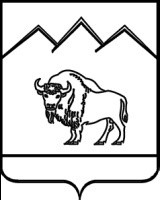 СОВЕТ МАХОШЕВСКОГО СЕЛЬСКОГО ПОСЕЛЕНИЯМОСТОВСКОГО РАЙОНАР Е Ш Е Н И Е от 15.10.2015                                                 			         №48станица МахошевскаяОб утверждении местных нормативов градостроительного проектирования Махошевского сельского поселения Мостовского районаВ соответствии с Градостроительным кодексом Российской Федерации, Законом Краснодарского края от 21 июля 2008 года N 1540-КЗ «Градостроительный кодекс Краснодарского края», подпунктом 10 пункта 2 статьи 26 Устава Махошевского сельского поселения Мостовского района, Совет Махошевского сельского поселения Мостовского района р е ш и л:1.Утвердить местные нормативы градостроительного проектирования Махошевского сельского поселения Мостовского района, согласно приложению.2.Общему отделу администрации Махошевского сельского поселения (Кривонос):1)опубликовать настоящее решение в газете “Предгорье”;2)организовать размещение настоящего решения на официальном сайте администрации Махошевского сельского поселения Мостовского района в сети Интернет.3.Контроль за выполнением настоящего решения возложить на комиссию по вопросам промышленности, строительства, транспорта, связи, энергетики, жилищно-коммунального, сельского и дорожного хозяйства, природных ресурсов и землепользования (Новикова).4.Признать утратившим силу решение Совета Махошевского сельского поселения Мостовского района от 08 ноября 2011 года № 118 «Об утверждении местных нормативов градостроительного проектирования Махошевского сельского поселения Мостовского района».5.Настоящее решение вступает в силу со дня его официального опубликования.Главы  Махошевскогосельского поселения                                                                        С.Н.СтацуновПРИЛОЖЕНИЕУТВЕРЖДЕНЫрешением СоветаМахошевского сельского поселения Мостовского районаот 15 октября 2015 года № 48Местные нормативы градостроительного проектирования Махошевского сельского поселения Мостовского районаI. Основная частьМестные нормативы градостроительного проектирования Махошевского сельского поселения Мостовского района (Нормативы, местные нормативы градостроительного проектирования, МНГП, МНГП Махошевского сельского поселения) направлены на обеспечение при осуществлении градостроительной деятельности безопасности и благоприятных условий жизнедеятельности человека, ограничение негативного воздействия хозяйственной и иной деятельности на окружающую среду и обеспечение охраны и рационального использования природных ресурсов в интересах настоящего и будущего поколений.Нормативы применяются при разработке, согласовании, экспертизе, утверждении и реализации документов территориального планирования, градостроительного зонирования и планировке территории Махошевского сельского поселения Мостовского района; используются органами местного самоуправления для принятия решений по развитию территорий и органами государственной власти Краснодарского края при осуществлении ими контроля за соблюдением органами местного самоуправления сельского поселения законодательства о градостроительной деятельности. Действие местных нормативов градостроительного проектирования не распространяется на случаи, когда документация по планировке территории была разработана и согласована в установленном порядке до вступления в силу настоящих Нормативов.Местные нормативы градостроительного проектирования Махошевского сельского поселения устанавливают совокупность расчетных показателей минимально допустимого уровня обеспеченности населения объектами местного значения сельского поселения и расчетные показатели максимально допустимого уровня территориальной доступности таких объектов для населения.Расчетные показатели  устанавливаются для видов объектов местного значения сельского поселения, относящихся к областям, указанным в части 4 статьи 29.2 Градостроительного кодекса Российской Федерации, статье 23.1 Закона Краснодарского края от 21 июля 2008 г. № 1540 - КЗ «Градостроительный кодекс Краснодарского края», статье 8 Устава Махошевского сельского поселения, утвержденного решением Совета Махошевского сельского поселения Мостовского района от 17 июня 2015 года № 41, а также необходимых для осуществления органами местного самоуправления сельского поселения полномочий по вопросам местного значения в соответствии со статьей 14 Федерального закона № 131-ФЗ от 6 октября 2003 года «Об общих принципах организации местного самоуправления в Российской Федерации».1. Расчетные показатели минимально допустимого уровня обеспеченности объектами местного значения и максимально допустимого уровня территориальной доступности объектов местного значения Махошевского сельского поселения Мостовского районаТаблица 1. Расчетные показатели минимально допустимого уровня обеспеченности объектами местного значения населения Махошевского сельского поселения Мостовского района:Таблица 2. Расчетные показатели максимально допустимого уровня территориальной доступности объектов местного значения сельского поселения для населения Махошевского сельского поселения:       Примечания.1. Плотность застройки земельного участка производственного объекта определяется в процентах как отношение площади застройки к площади объекта в ограде (или при отсутствии ограды — в соответствующих ей условных границах) с включением площади, занятой веером железнодорожных путей 2. Площадь застройки определяется как сумма площадей, занятых зданиями и сооружениями всех видов, включая навесы, открытые технологические, санитарно-технические, энергетические и другие установки, эстакады и галереи, площадки погрузоразгрузочных устройств, подземные сооружения (резервуары, погреба, убежища, тоннели, над которыми не могут быть размещены здания и сооружения), а также открытые стоянки автомобилей, машин, механизмов и открытые склады различного назначения при условии, что размеры и оборудование стоянок и складов принимаются по нормам технологического проектирования предприятий. В площадь застройки должны включаться резервные участки на территории объекта, намеченные в соответствии с заданием на проектирование для размещения на них зданий и сооружений (в пределах габаритов указанных зданий и сооружений). В площадь застройки не включаются площади, занятые отмостками вокруг зданий и сооружений, тротуарами, автомобильными дорогами, временными зданиями и сооружениями, открытыми спортивными площадками, площадками для отдыха трудящихся, зелеными насаждениями (из деревьев, кустарников, цветов и трав), открытыми стоянками автотранспортных средств, принадлежащих гражданам, открытыми водоотводными и другими канавами, подпорными стенками, подземными зданиями и сооружениями или частями их, над которыми могут быть размещены другие здания и сооружения 3. Подсчет площадей, занимаемых зданиями и сооружениями, производится по внешнему контуру их наружных стен на уровне планировочных отметок земли. При подсчете площадей, занимаемых галереями и эстакадами, в площадь застройки включается проекция на горизонтальную плоскость только тех участков галерей и эстакад, под которыми по габаритам не могут быть размещены другие здания или сооружения, на остальных участках учитывается только площадь, занимаемая фундаментами опор галерей и эстакад на уровне планировочных отметок земли; 4. При строительстве объектов на участках с уклонами местности 2% и более минимальную плотность застройки допускается уменьшать:на уклонах 2-5% с коэффициентом от 0,95-0,90;на уклонах 5-10% с коэффициентом от 0,90-0,85;на уклонах 10-15% с коэффициентом от 0,85-0,80    на уклонах 15-20% с коэффициентом от 0,80-0,70.Таблица 3. Нормы расхода воды потребителями:Расчетные (удельные) средние за год суточные расходы воды (стоков) в жилых зданиях, л/сут, на 1 жителяПримечания1. Расход воды на полив территорий, прилегающих к жилым домам, должен учитываться дополнительно  в соответствии с таблицей 4.2. Использование приведенных значений расходов воды для коммерческих расчетов за воду не допускаетсяТаблица 4. Расчетные (удельные) средние за год суточные расходы воды в зданиях общественного и промышленного назначения, л/сут, на одного потребителя:Примечания.1. Нормы расхода воды установлены для основных потребителей и включают все дополнительные расходы (обслуживающим персоналом, душевыми для обслуживающего персонала, посетителями, на уборку помещений и другое).Потребление воды в групповых душевых и на ножные ванны в бытовых зданиях и помещениях производственных предприятий, на стирку белья в прачечных и приготовление пищи на предприятиях общественного питания, а также на водолечебные процедуры в водолечебницах, входящих в состав больниц, санаториев и поликлиник, следует учитывать дополнительно, за исключением потребителей, для которых установлены нормы водопотребления, включающие расход воды на указанные нужды.2. Нормы расхода воды в средние сутки приведены для выполнения технико-экономических сравнений вариантов.3. Расход воды на производственные нужды, не указанный в настоящей таблице, следует принимать в соответствии с техническими заданиями и указаниями по проектированию.4. При неавтоматизированных стиральных машинах в прачечных и при стирке белья со специфическими загрязнениями норму расхода горячей воды на стирку 1 кг сухого белья допускается увеличивать до 30 процентов.5. Норма расхода воды на поливку установлена из расчета одной поливки. Число поливок в сутки следует принимать в зависимости от климатических условий.Таблица 5. Зоны санитарной охраны источников водоснабжения и водопроводов питьевого назначения:Примечания.<1> В границы I пояса инфильтрационных водозаборов подземных вод включается прибрежная территория между водозабором и поверхностным водоемом, если расстояние между ними менее 150 м.<2> При определении границ II пояса Tм (время продвижения микробного загрязнения с потоком подземных вод к водозабору) принимается по таблице.Таблица 6. <3> Граница III пояса, предназначенного для защиты водоносного пласта от химических загрязнений, определяется гидродинамическими расчетами.При этом время движения химического загрязнения к водозабору должно быть больше расчетного Tх.Tх принимается как срок эксплуатации водозабора (обычный срок эксплуатации водозабора - 25 - 50 лет).<4> При расположении водопроводных сооружений на территории объекта указанные расстояния допускается сокращать по заключению органа, уполномоченного осуществлять государственный санитарно-эпидемиологический надзор, но не менее чем до 10 м.<5> По заключению органа, уполномоченного осуществлять государственный санитарно-эпидемиологический надзор, I пояс зоны санитарной охраны для отдельно стоящих водонапорных башен, в зависимости от их конструктивных особенностей, может не устанавливаться.<6> При наличии расходного склада хлора на территории расположения водопроводных сооружений размеры санитарно-защитной зоны до жилых и общественных зданий устанавливаются с учетом правил безопасности при производстве, хранении, транспортировании и применении хлора.7. Настоящее приложение содержит нормы, установленные СанПиН 2.1.4.1110-02 "Зоны санитарной охраны источников водоснабжения и водопроводов питьевого назначения".Таблица 7:Примечания:1. При проектировании оград допускается применять также местные материалы (за исключением кирпича) с учетом технической и экономической целесообразности.Применение кирпичной кладки допускается для доборных элементов ограждений, входов и въездов.Применение деревянных оград допускается в лесных районах.2. Живая изгородь представляет собой рядовую (1 - 3 ряда) посадку кустарников и деревьев специальных пород.Выбор пород кустарников и деревьев для живых изгородей следует производить с учетом почвенно-климатических условий.3. Устройство оград следует выполнять в соответствии со СНиП III-10-75 "Благоустройство территорий".Таблица 8. Основные технико-экономические показатели генерального плана сельского поселения:Таблица 9. Основные технико-экономические показатели проекта планировки:Таблица 10. Сведения о памятниках истории и культуры, расположенных на территории Махошевского сельского поселения Мостовского района:В соответствии со ст.25 Закона «О землях недвижимых объектов культурного наследия (памятников истории и культуры) регионального и местного значения, расположенных на территории Краснодарского края, и зонах их охраны» № 487-КЗ от 06.06.2002 для сохранения объектов культурного наследия, устанавливаются следующие временные границы зон охраны: для памятников архитектуры – в размере 100 метров от границ памятника по всему его периметру;для памятников истории – в размере 60 метров от границ памятника по всему его периметру;для памятников монументального искусства – в размере 40 метров от границ памятника по всему его периметру.Таблица 11.<*> Сельский населенный пункт - станица, село, хутор, аул, поселок.Таблица 12. Структура и типология общественных центров и объектов общественно-деловой зоны:Таблица 13.Примечания.1. Приведенные нормы относятся к деревьям с диаметром кроны не более 5 м и должны быть увеличены для деревьев с кроной большего диаметра.2. Деревья, высаживаемые у зданий, не должны препятствовать инсоляции и освещенности жилых и общественных помещений.3. При односторонней юго-западной и южной ориентации жилых помещений необходимо предусматривать дополнительное озеленение, препятствующее перегреву помещений.Таблица 14. Показатели минимальной плотности застройки площадок промышленных предприятий:Примечания.<1> Плотность застройки земельного участка производственного объекта определяется в процентах как отношение площади застройки к площади объекта в ограде (или при отсутствии ограды - в соответствующих ей условных границах) с включением площади, занятой веером железнодорожных путей.<2> Площадь застройки определяется как сумма площадей, занятых зданиями и сооружениями всех видов, включая навесы, открытые технологические, санитарно-технические, энергетические и другие установки, эстакады и галереи, площадки погрузо-разгрузочных устройств, подземные сооружения (резервуары, погреба, убежища, тоннели, над которыми не могут быть размещены здания и сооружения), а также открытые стоянки автомобилей, машин, механизмов и открытые склады различного назначения при условии, что размеры и оборудование стоянок и складов принимаются по нормам технологического проектирования предприятий.В площадь застройки должны включаться резервные участки на территории объекта, намеченные в соответствии с заданием на проектирование для размещения на них зданий и сооружений (в пределах габаритов указанных зданий и сооружений).В площадь застройки не включаются площади, занятые отмостками вокруг зданий и сооружений, тротуарами, автомобильными дорогами, временными зданиями и сооружениями, открытыми спортивными площадками, площадками для отдыха трудящихся, зелеными насаждениями (из деревьев, кустарников, цветов и трав), открытыми стоянками автотранспортных средств, принадлежащих гражданам, открытыми водоотводными и другими канавами, подпорными стенками, подземными зданиями и сооружениями или частями их, над которыми могут быть размещены другие здания и сооружения.<3> Подсчет площадей, занимаемых зданиями и сооружениями, производится по внешнему контуру их наружных стен на уровне планировочных отметок земли.При подсчете площадей, занимаемых галереями и эстакадами, в площадь застройки включается проекция на горизонтальную плоскость только тех участков галерей и эстакад, под которыми по габаритам не могут быть размещены другие здания или сооружения, на остальных участках учитывается только площадь, занимаемая фундаментами опор галерей и эстакад на уровне планировочных отметок земли.<4> При строительстве объектов на участках с уклонами местности 2% и более минимальную плотность застройки допускается уменьшать:на уклонах 2 - 5% с коэффициентом от 0,95 - 0,90;на уклонах 5 - 10% с коэффициентом от 0,90 - 0,85;на уклонах 10 - 15% с коэффициентом от 0,85 - 0,80;на уклонах 15 - 20% с коэффициентом от 0,80 - 0,70.<5> Минимальную плотность застройки допускается уменьшать (при наличии соответствующих технико-экономических обоснований), но не более чем на 1/10 установленной в таблице 14:а) при расширении и реконструкции объектов;б) для предприятий машиностроения, имеющих в своем заготовительные цехи (литейные, кузнечно-прессовые, копровые);в) при строительстве предприятий на участках со сложными инженерно-геологическими или другими неблагоприятными естественными условиями;г) для объектов при необходимости строительства собственных энергетических и водозаборных сооружений.Таблица 15. Требования по благоустройству придомовой территории:Таблица 16.Таблица 17.Таблица 18.Таблица 19.Таблица 20.Примечания.1. Большие значения норм накопления отходов следует принимать для крупнейших и крупных городов. 2. Для городов III и IV климатических районов норму накопления бытовых отходов в год следует увеличивать на 10 %. 3. Нормы накопления крупногабаритных бытовых отходов следует принимать в размере 5 % в составе приведенных значений твердых бытовых отходов. Таблица 21<*> Относится только к расстояниям от силовых кабелей.Примечания.1. Допускается предусматривать прокладку подземных инженерных сетей в пределах фундаментов опор и эстакад трубопроводов, контактной сети при условии выполнения мер, исключающих возможность повреждения сетей в случае осадки фундаментов, а также повреждения фундаментов при аварии на этих сетях. При размещении инженерных сетей, подлежащих прокладке с применением строительного водопонижения, расстояние их до зданий и сооружений следует устанавливать с учетом зоны возможного нарушения прочности грунтов оснований.2. Расстояния от тепловых сетей при бесканальной прокладке до зданий и сооружений следует принимать по таблице Б.3 СНиП 41-02-2003.3. Расстояния от силовых кабелей напряжением 110 - 220 кВ до фундаментов ограждений предприятий, эстакад, опор контактной сети и линий связи следует принимать 1,5 м.Таблица 22.<*> Допускается уменьшать указанные расстояния до 0,5 м при соблюдении требований раздела 2.3 ПУЭПримечание.1. Расстояние от бытовой канализации до хозяйственно-питьевого водопровода следует принимать:до водопровода из железобетонных и асбестоцементных труб - 5 м;до водопровода из чугунных труб диаметром:до 200 мм - 1,5 м;свыше 200 мм - 3 м;до водопровода из пластмассовых труб - 1,5 м.Расстояние между сетями канализации и производственным водопроводом в зависимости от материала и диаметра труб, а также от номенклатуры и характеристики грунтов должно быть 1,5 м.2. При параллельной прокладке газопроводов для труб диаметром до 300 мм расстояние между ними (в свету) допускается принимать 0,4 м и труб диаметром более 300 мм - 0,5 м при совместном размещении в одной траншее двух и более газопроводов.3. В таблице 16 настоящих Нормативов указаны расстояния до стальных газопроводов. Размещение газопроводов из неметаллических труб следует предусматривать согласно СНиП 42-01-02.Таблица 23. <*> В том числе с лечебной базой.Таблица 24.Таблица 25.Примечания.Kmax - максимальное значение допустимого уровня содержания элемента по одному из четырех показателей вредности;Zc - расчет проводится в соответствии с методическими указаниями по гигиенической оценке качества почвы населенных мест.Химические загрязняющие вещества разделяются на следующие классы опасности:I - мышьяк, кадмий, ртуть, свинец, цинк, фтор, 3-, 4-бензапирен;II - бор, кобальт, никель, молибден, медь, сурьма, хром;III - барий, ванадий, вольфрам, марганец, стронций, ацетофенон.Таблица 26.Таблица 27.Таблица 28.Примечания. 1.Допустимые  уровни  шума  в  помещениях,  приведенные   в  поз.  1, 5 - 13,  относятся  только  к  шуму,  проникающему  из  других помещений и извне.2.Допустимые  уровни  шума  от  внешних  источников   в  помещениях, приведенные  в   поз. 5  -  12,   установлены   при   условии  обеспечения нормативного воздухообмена, т.е.  при  отсутствии  принудительной  системы вентиляции   или    кондиционирования   воздуха,  -   должны   выполняться при условии открытых форточек или  иных  устройств,  обеспечивающих приток воздуха.  При наличии систем принудительной вентиляции или кондиционирования воздуха,  обеспечивающих  нормативный  воздухообмен, допустимые уровни  внешнего  шума у зданий (15 - 17) могут  быть увеличены из расчета обеспечения допустимых уровней в помещениях при закрытых окнах.3.Допустимые  уровни  шума   от  оборудования   систем   вентиляции, кондиционирования воздуха  и воздушного  отопления,  а  также  от  насосов систем  отопления  и  водоснабжения  и  холодильных  установок  встроенных (пристроенных)  предприятий  торговли  и  общественного   питания  следует  принимать  на  5  дБ  (дБА)  ниже   значений,   указанных   в таблице21, за исключением поз. 9 - 12 (для ночного времени суток).  При этом поправку на тональность шума не учитывают. Таблица 29.Примечания.1.   При   пролетах   сверхзвуковых   самолетов  допускается  превышать установленные уровни звука L  на 10 дБ(А) и L     - на 5 дБ(А) в течение не более двух суток одной недели.Таблица 30.<*> Кроме средств радио- и телевизионного вещания (диапазон частот 48,5 - 108; 174 - 230 МГц).<**> Для случаев облучения от антенн, работающих в режиме кругового обзора или сканирования.Примечания.1. Диапазоны, приведенные в таблице 30 настоящих Нормативов, исключают нижний и включают верхний предел частоты.2. Представленные ПДУ для населения распространяются также на другие источники электромагнитного поля радиочастотного диапазона.Таблица 31Примечание. Значения максимально допустимых уровней относятся к территориям, расположенным внутри зон. На границах зон должны обеспечиваться значения уровней воздействия, соответствующие меньшему значению из разрешенных в зонах по обе стороны границы.Таблица 32.Примечания.1. С - север; СВ - северо-восток; СЗ - северо-запад; В - восток; 3 - запад; С-Ю - север-юг; В-З - восток-запад; Ю - юг; ЮВ - юго-восток; ЮЗ - юго-запад.2. Ориентацию световых проемов по сторонам света в лечебных учреждения следует принимать согласно СНиП 31-06-2009.3. Основной характеристикой естественной освещенности помещений проектируемых зданий является коэффициент естественной освещенности (далее - КЕО), нормируемый в соответствии с требованиями СП 52.13330.2011 в зависимости от светового климата территории.Таблица 33.Примечания.1. Противопожарное расстояние между зданиями определяется как расстояние между наружными стенами или другими конструкциями зданий, сооружений и строений. При наличии выступающих более чем на 1 метр элементов конструкций, выполненных из горючих материалов, принимается расстояние между этими конструкциями.2. Противопожарные расстояния между зданиями, сооружениями и строениями I и II степеней огнестойкости допускается уменьшать до 3,5 м при условии, если стена более высокого здания, расположенная напротив другого здания, сооружения и строения, является противопожарной 1-го типа.3. Для двухэтажных зданий каркасной и щитовой конструкции V степени огнестойкости, а также зданий, сооружений и строений с кровлями из горючих материалов групп противопожарные расстояния следует увеличивать на 20 процентов.4. Противопожарные расстояния от одно-, двухквартирных жилых домов и хозяйственных построек (сараев, гаражей, бань) на приусадебном земельном участке до жилых домов и хозяйственных построек на соседних земельных участках принимать в соответствии с 26 настоящих Нормативов. Допускается уменьшать до 6 метров противопожарные расстояния между указанными типами зданий при условии, что стены зданий, обращенные друг к другу, не имеют оконных проемов, выполнены из негорючих материалов или подвергнуты огнезащите, а кровля и карнизы выполнены из негорючих материалов.Противопожарные расстояния между жилым домом и хозяйственными постройками, а также между хозяйственными постройками в пределах одного садового, дачного или приусадебного земельного участка не нормируются.Противопожарные расстояния между строениями и сооружениями, расположенными на соседних земельных участках, в зависимости от материала несущих и ограждающих должны быть не менее указанных в таблице 26 настоящих Нормативов, а также в соответствии с требованиями Федерального закона "Технический регламент о требованиях пожарной безопасности".Допускается группировка и блокировка строений и сооружений на двух соседних участках при однорядной застройке и на четырех соседних участках при двухрядной застройке. При этом противопожарные расстояния между жилыми строениями или жилыми домами в каждой группе не нормируются, а минимальные расстояния между крайними жилыми строениями или жилыми домами групп домов принимаются по таблице 26 настоящих Нормативов.Таблица 34.Примечания.1. Расстояния, указанные в скобках, следует принимать для складов II категории общей вместимостью более 50000 куб.м.2. Расстояния, указанные в таблице, определяются:между зданиями, сооружениями и строениями как расстояние на свету между наружными стенами или конструкциями зданий, сооружений и строений;от сливоналивных устройств - от оси железнодорожного пути со сливоналивными эстакадами;от площадок (открытых и под навесами) для сливоналивных устройств автомобильных цистерн, для насосов, тары и другого - от границ этих площадок;от технологических эстакад и трубопроводов - от крайнего трубопровода;от факельных установок - от ствола факела.3. При размещении складов для хранения нефти и нефтепродуктов в лесных массивах, если их строительство связано с вырубкой леса, расстояние до лесного массива хвойных пород допускается сокращать в два раза; при этом вдоль границы лесного массива вокруг складов должна предусматриваться вспаханная полоса земли шириной не менее 5 м.Таблица 35.Таблица 36.Примечания:1. Расстояние от автозаправочных станций до границ лесных насаждений смешанных пород (хвойных и лиственных) лесничеств (лесопарков) допускается уменьшать в два раза. При этом вдоль границ лесных насаждений лесничеств (лесопарков) с автозаправочными станциями должны предусматриваться шириной не менее 5 метров наземное покрытие из материалов, не распространяющих пламя по своей поверхности, или вспаханная полоса земли.2. При размещении автозаправочных станций вблизи посадок сельскохозяйственных культур, по которым возможно распространение пламени, вдоль прилегающих к посадкам границ автозаправочных станций должны предусматриваться наземное покрытие, выполненное из материалов, не распространяющих пламя по своей поверхности, или вспаханная полоса земли шириной не менее 5 метров.3. Противопожарные расстояния от автозаправочных станций с подземными резервуарами для хранения жидкого топлива до границ земельных участков детских дошкольных образовательных учреждений, общеобразовательных учреждений, образовательных учреждений интернатного типа, лечебных учреждений стационарного типа должны составлять не менее 50 метров.Таблица 37.Таблица 38.Таблица 40.Таблица 41.Примечание. "+" обозначает расстояние от резервуарной установки организаций до зданий и сооружений, которые установкой не обслуживаются.Таблица 42.Таблица 43.Таблица 44.Примечания.1. l - расстояние от переднего бампера до задней оси автомобиля, полуприцепа или прицепа.2. В скобках приведены уширения для дорог II-с категории с шириной проезжей части 4,5 м.3. При движении автопоездов с числом прицепов и полуприцепов, а также расстоянием l, отличными от приведенных в таблице, требуемое уширение проезжей части надлежит определять расчетом.4. Для дорог III-с категории величину уширения проезжей части следует уменьшать на 50 процентов.Таблица 45.Таблица 46.Таблица 47.<*> Определяется по согласованию с органами Государственного санитарно-эпидемиологического надзора.Таблица 48.Примечания.1. Наименьшим расстоянием между зданиями и сооружениями считается расстояние в свету между наружными стенами или конструкциями. При наличии выступающих конструкций зданий или сооружений более чем на 1 м и выполненных из сгораемых материалов наименьшим расстоянием считается расстояние между этими конструкциями.2. Расстояния между зданиями и сооружениями не нормируются, если: суммарная площадь полов двух и более зданий или сооружений III, IV, V степеней огнестойкости не превышает нормируемой площади полов одного здания, допускаемой между противопожарными стенами; при этом нормируемая площадь принимается по наиболее пожароопасному производству и низшей степени огнестойкости зданий и сооружений;стена более высокого здания или сооружения, выходящая в сторону другого здания, является противопожарной;здания и сооружения III степени огнестойкости независимо от пожарной опасности размещаемых в них производств имеют противостоящие глухие стены или стены с проемами, заполненными противопожарными дверями и окнами 1-го типа.3. Указанное расстояние для зданий и сооружений I, II, III степеней огнестойкости класса конструктивной опасности С0 с производствами категорий А, Б и В уменьшается с 9 до 6 м при соблюдении одного из следующих условий:здания и сооружения оборудуются стационарными автоматическими системами пожаротушения;удельная загрузка горючими веществами в зданиях с производствами категории В менее или равна 10 кг на 1 кв. м площади этажа.4. Расстояние от зданий и сооружений предприятий (независимо от степени их огнестойкости) до границ лесного массива хвойных пород следует принимать равным 50 м, лиственных пород - 20 м.Таблица 49.Примечания.1. При складировании материалов под навесами расстояния могут быть уменьшены в два раза.2. Расстояния следует определять от границы площадей, предназначенных для размещения (складирования) указанных материалов.3. Расстояния от складов указанного назначения до зданий и сооружений с производствами категорий А, Б и Г увеличиваются на 25 процентов.4. Расстояния от складов, указанных в таблице, до складов других сгораемых материалов следует принимать как до зданий или сооружений IV - V степени огнестойкости.5. Расстояния от указанных складов открытого хранения до границ леса следует принимать не менее 100 м.6. Расстояния от складов, не указанных в таблице, следует принимать в соответствии с действующими нормами и правилами.Таблица 50.Таблица 51.Таблица 52.Таблица 53.Примечания.1. Допустимые уровни шума в помещениях, приведенные в поз. 1, 5 - 13, относятся только к шуму, проникающему из других помещений и извне.2. Допустимые уровни шума от внешних источников в помещениях, приведенные в поз. 5 - 12, установлены при условии обеспечения нормативного воздухообмена, т.е. при отсутствии принудительной системы вентиляции или кондиционирования воздуха, - должны выполняться при условии открытых форточек или иных устройств, обеспечивающих приток воздуха. При наличии систем принудительной вентиляции или кондиционирования воздуха, обеспечивающих нормативный воздухообмен, допустимые уровни внешнего шума у зданий (15 - 17) могут быть увеличены из расчета обеспечения допустимых уровней в помещениях при закрытых окнах.3. Допустимые уровни шума от оборудования систем вентиляции, кондиционирования воздуха и воздушного отопления, а также от насосов систем отопления и водоснабжения и холодильных установок встроенных (пристроенных) предприятий торговли и общественного питания следует принимать на 5 дБ (дБА) ниже значений, указанных в таблице 53, за исключением поз. 9 - 12 (для ночного времени суток). При этом поправку на тональность шума не учитывают.2. Правила и область применения расчетных показателей Расчетные показатели допустимого уровня обеспеченности объектами местного значения сельского поселения населения и расчетные показатели максимально допустимого уровня территориальной доступности объектов местного значения Махошевского сельского поселения для населения Махошевского сельского поселения, установленные в местных нормативах градостроительного проектирования, применяются при подготовке генерального плана (ГП), документации по планировке территории (ДТП) и правил землепользования и застройки (ПЗЗ).Расчетные показатели подлежат применению разработчиком градостроительной документации, заказчиком градостроительной документации и иными заинтересованными лицами при оценке качества градостроительной документации в плане соответствия её решений целям повышения качества жизни населения.Расчетные показатели минимально допустимого уровня обеспеченности объектами местного значения сельского поселения населения муниципального образования, установленные Местными нормативами градостроительного проектирования Махошевского сельского поселения, не могут быть ниже предельных значений расчетных показателей минимально допустимого уровня обеспеченности объектами местного значения населения муниципального образования, установленных Региональными нормативами  градостроительного проектирования Краснодарского края (далее также – региональные нормативы градостроительного проектирования, РНГП Краснодарского края).Если, в случае внесения изменений в региональные нормативы градостроительного проектирования, предельные значения расчетных показателей минимально допустимого уровня обеспеченности объектами местного значения станут выше расчетных показателей минимально допустимого уровня обеспеченности объектами местного значения сельского поселения, установленных местными нормативами градостроительного проектирования, то применяются расчетные показатели РНГП Краснодарского края, а также показатели нормативных правовых актов Российской Федерации.Расчетные показатели максимально допустимого уровня территориальной доступности объектов местного значения сельского поселения для населения муниципального образования, установленные Местными нормативами градостроительного проектирования Махошевского сельского поселения, не могут превышать предельные значения расчетных показателей максимально допустимого уровня территориальной доступности объектов местного значения для населения муниципальных образований, установленных Региональными нормативами градостроительного проектирования Краснодарского края.Если, в случае внесения изменений в региональные нормативы градостроительного проектирования, предельные значения расчетных показателей максимально допустимого уровня территориальной доступности объектов местного значения для населения муниципальных образований, станут ниже расчетных показателей максимально допустимого уровня территориальной доступности объектов местного значения сельского поселения для населения муниципального образования, установленных местными нормативами градостроительного проектирования, то применяются расчетные показатели РНГП Краснодарского края, а также показатели нормативных правовых актов Российской Федерации. Таблица 54. Перечень расчетных показателей минимально допустимого уровня обеспеченности объектами местного значения сельского поселения, применяемых при подготовке генерального плана, документации по планировке территории,   правил землепользования и застройки:Таблица 55 Перечень расчетных показателей максимально допустимого уровня территориальной доступности объектов местного значения сельского поселения для населения Махошевского сельского поселения, применяемых при подготовке генерального плана, документации по планировке территории, правил землепользования и застройки:II Материалы по обоснованию расчетных показателей, содержащихсяв основной части местных нормативов градостроительного проектирования Махошевского сельского поселения Мостовского района1. Территориальное планирование:1.1. Генеральный план сельского поселения - документация о территориальном планировании сельского поселения, определяющая стратегию его территориального, социально-экономического, градостроительного развития и условия формирования среды жизнедеятельности населения.1.2. Генеральный план сельского поселения разрабатывается в соответствии с утвержденной документацией территориального планирования Российской Федерации и Краснодарского края, а также схемы территориального планирования территории района.1.3. В генеральном плане сельского поселения содержатся предложения по территориям, на которые разрабатываются проекты планировки для поэтапной реализации генерального плана, а также предложения по организационному, нормативному и правовому обеспечению его  реализации.1.4. При разработке генерального плана учитываются:особенности поселения, в том числе численность населения, специализация его производственного комплекса, наличие градообразующих предприятий;значение поселения  в системе расселения и административно-территориальном устройстве Краснодарского края и страны в целом;особенности типов и форм собственности жилой застройки;состояние инженерной и транспортной инфраструктур и направления их модернизации; природно-ресурсный потенциал; природно-климатические, национальные и иные особенности.1.5. Генеральный план поселения, имеющих памятники истории и культуры, разрабатываются с учетом историко-архитектурных исследований, историко-архитектурных опорных планов этих поселений и проектов зон охраны памятников истории и культуры.1.6. Порядок разработки, согласования и утверждения, а также состав документов генерального плана сельского поселения определяется в соответствии с требованиями Градостроительного кодекса Краснодарского края.1.7. Технико-экономические показатели генерального плана приводятся на исходный год его разработки и по этапам его реализации в соответствии с таблицей 8 основной части настоящих Нормативов.2. Проект планировки:2.1. Подготовка документации по планировке территории осуществляется в целях обеспечения устойчивого развития территорий, выделения элементов планировочной структуры (кварталов, микрорайонов, иных элементов), установления границ земельных участков, на которых расположены объекты капитального строительства, границ земельных участков, предназначенных для строительства и размещения линейных объектов (автодорог, линий электропередачи, линий связи (в том числе линейно-кабельных сооружений), газопроводов и иных трубопроводов).2.2. Подготовка проекта планировки территории осуществляется для выделения элементов планировочной структуры, установления параметров планируемого развития элементов планировочной структуры.2.3. Порядок разработки, согласования и утверждения, а также состав документов проекта планировки территорий поселения определяется в соответствии с требованиями Градостроительного кодекса Краснодарского края.2.4. Технико-экономические показатели проекта планировки приводятся в соответствии с таблицей 9 основной части настоящих Нормативов.3. Общая организация и зонирование территории поселения:3.1. Территория Махошевского сельского поселения  Мостовского района  общей площадью 23492 га, в границах которых расположен 1 сельский населенный пункт.  При определении перспектив развития и планировки поселения необходимо учитывать:численность населения на прогнозируемый период;статус муниципального образования;исторические факторы (наличие памятников по категориям охраны, статус исторического поселения).3.2. Сельские населенные пункты в зависимости от численности населения на прогнозируемый период подразделяются на группы в соответствии с таблицей 11 основной части настоящих Нормативов.3.3. Возможные направления территориального развития населенных пунктов, входящих в состав поселения, определяются генеральным планом поселения.Утверждение документов территориального планирования поселения осуществляется в соответствии с Градостроительным кодексом Российской Федерации, нормативными правовыми актами Российской Федерации и Краснодарского края.3.4. Общая организация территории поселения должна осуществляться с учетом возможности ее рационального использования на основе сравнения нескольких эскизных вариантов планировочных решений, принятых на основании анализа технико-экономических показателей, наличия топливно-энергетических, водных, территориальных, трудовых и рекреационных ресурсов, состояния окружающей среды, с учетом прогноза их изменения на перспективу, развития экономической базы, изменения социально-демографической ситуации и развития сферы обслуживания с целью обеспечения наиболее благоприятных условий жизни населения, максимального сохранения естественных экологических систем и историко-культурного наследия.При этом необходимо учитывать:возможности развития сельских населенных пунктов за счет имеющихся территориальных (резервных территорий) и других ресурсов с учетом выполнения требований природоохранного законодательства;возможность повышения интенсивности использования территорий (за счет увеличения плотности застройки) в границах поселения, в том числе за счет реконструкции и развития застроенных территорий;изменение структуры жилищного строительства в сторону увеличения малоэтажного домостроения при соответствующем технико-экономическом обосновании;рекреационный, курортный и историко-культурный потенциал территории в целях развития санаторно-оздоровительных и туристско-экскурсионных услуг;требования законодательства по развитию рынка земли и жилья;возможности бюджета и привлечения негосударственных инвестиций для программ развития поселения.3.5. Границы улично-дорожной сети поселения обозначены красными линиями, которые отделяют эти территории от участков других территориальных зон. Размещение объектов капитального строительства в пределах красных линий на участках улично-дорожной сети не допускается.3.6. Для коммуникаций и сооружений внешнего транспорта (автомобильного, трубопроводного) устанавливаются границы полос отвода, санитарные разрывы, санитарные полосы отчуждения. Режим использования территорий в пределах полос отвода, санитарных разрывов определяется федеральным законодательством и настоящими Нормативами и должен обеспечивать безопасность функционирования транспортных коммуникаций и объектов, уменьшение негативного воздействия на среду обитания и здоровье человека.3.7. Для территорий, подлежащих застройке, документацией по планировке территории устанавливаются линии застройки, определяющие размещение зданий и сооружений с отступом от красных линий или иных границ транспортной и инженерной инфраструктуры, границ прилегающих территориальных зон, а также границ внутриквартальных участков.3.8. Виды территориальных зон, а также особенности использования их земельных участков определяются правилами землепользования и застройки Махошевского сельского поселения Мостовского района с учетом ограничений, установленных в соответствии с законодательством Российской Федерации.3.9. Планировочную организацию территории сельского поселения следует проектировать в увязке с хозяйственно-экономическими и социальными интересами всех собственников и пользователей земли. При этом необходимо предусматривать меры по улучшению природной среды, развитию системы культурно-бытового обслуживания, дорожно-транспортной сети и инженерного обеспечения.3.10. В сельском поселении выделение резервных территорий, необходимых для развития входящих в их состав сельских населенных пунктов, следует предусматривать с учетом перспектив развития жилищного строительства, создания условий для ведения гражданами личного подсобного хозяйства, фермерства, огородничества, садоводства, дачного хозяйства, создания буферных зон для выпаса домашнего скота, организации отдыха населения, потребности в земельных участках для размещения сельских кладбищ, мест складирования бытовых отходов с учетом их возможного расширения.4. Селитебная территория:4.1. Общие требования:4.1.1. Селитебная территория формируется с учетом взаимоувязанного размещения жилых, общественно-деловых зон, отдельных коммунальных и промышленных объектов, не требующих устройства санитарно-защитных зон, с учетом улично-дорожной сети, озеленения и других территорий общего пользования для создания жилой среды, отвечающей социальным, санитарно-гигиеническим и градостроительным требованиям.4.1.2. Предварительное определение потребной селитебной территории сельского поселения допускается принимать следующие показатели на один дом (квартиру) при застройке:домами усадебного типа с участками при доме (квартире) - по таблице 1 основной части настоящих Нормативов;секционными и блокированными домами без участков при квартире - по таблице 1 основной части настоящих Нормативов.4.2. Жилые зоны:4.2.1. В жилой зоне сельских населенных пунктов следует предусматривать жилые дома усадебного типа, одно-, двухквартирные коттеджного типа, допускаются многоквартирные блокированные дома с земельными участками при квартирах, а также (при соответствующем обосновании) секционные дома высотой до 4 этажей.4.2.2. Преимущественным типом застройки в сельских населенных пунктах являются индивидуальные жилые дома усадебного типа.4.2.3. Предельные размеры земельных участков для индивидуального жилищного строительства и личного подсобного хозяйства в сельских поселениях устанавливаются органами местного самоуправления.Для жителей многоквартирных жилых домов, а также жителей усадебной застройки при дефиците территории могут предусматриваться дополнительные участки для размещения хозяйственных построек, огородничества и развития личного подсобного хозяйства за границей сельского населенного пункта, на земельных участках, не являющихся резервом для жилищного строительства, с соблюдением природоохранных, санитарных, противопожарных и зооветеринарных требований.4.2.4. В сельских поселениях расчетные показатели жилищной обеспеченности в малоэтажной, в том числе индивидуальной, застройке не нормируются.4.2.5. Расчетную плотность населения на территории сельских населенных пунктов следует принимать в соответствии с таблицей 1 основной части настоящих Нормативов.4.2.6. Интенсивность использования территории сельского населенного пункта определяется коэффициентом застройки (Кз) и коэффициентом плотности застройки (Кпз).Предельно допустимые параметры застройки (Кз и Кпз) сельской жилой зоны приведены в таблице 1 основной части настоящих Нормативов.4.2.7. На территории сельского населенного пункта усадебный, одно-, двухквартирный дом должен отстоять от красной линии улиц не менее чем на 5 м, от красной линии проездов - не менее чем на 3 м. Расстояние от хозяйственных построек до красных линий улиц и проездов должно быть не менее 5 м.В районах усадебной застройки жилые дома могут размещаться по красной линии жилых улиц в соответствии со сложившимися местными традициями.4.2.8. Минимальные расстояния между зданиями, а также между крайними строениями и группами строений на земельных участках принимаются в соответствии с зооветеринарными, санитарно-гигиеническими требованиями и в соответствии с разделом 13 "Противопожарные требования" настоящих Нормативов.4.2.9. До границы смежного земельного участка расстояния по санитарно-бытовым и зооветеринарным требованиям должны быть не менее:от усадебного одно-, двухквартирного дома - 3 м;от постройки для содержания скота и птицы - 1 м;(в ред. Постановления ЗС Краснодарского края от 24.09.2013 N 612-П)от других построек (бани, гаража и других) - 1 м;от стволов высокорослых деревьев - 4 м;от среднерослых - 2 м;от кустарника - 1 м.4.2.10. На земельных участках содержание скота и птицы допускается лишь в районах усадебной застройки с участком размером не менее 0,1 га. На участках предусматриваются хозяйственные постройки для содержания скота и птицы, хранения кормов, инвентаря, топлива и других хозяйственных нужд, бани, а также - хозяйственные подъезды и скотопрогоны.4.2.11. Расстояния от помещений и выгулов (вольеров, навесов, загонов) для содержания и разведения животных до окон жилых помещений и кухонь должны быть не менее указанных в таблице 1 основной части настоящих Нормативов.4.2.12. В сельских населенных пунктах размещаемые в пределах жилой зоны группы сараев должны содержать не более 30 блоков каждая.Сараи для скота и птицы должны быть на расстояниях от окон жилых помещений дома не меньших, чем указанные в таблице 1 основной части настоящих Нормативов.Площадь застройки сблокированных сараев не должна превышать 800 кв. м. Расстояния между группами сараев следует принимать в соответствии с требованиями раздела 13 "Противопожарные требования" настоящих Нормативов.Расстояния от сараев для скота и птицы до шахтных колодцев должно быть не менее 20 м.4.2.13. Для жителей многоквартирных домов хозяйственные постройки для скота выделяются за пределами жилой территории; при многоквартирных домах допускается устройство встроенных или отдельно стоящих коллективных подземных хранилищ сельскохозяйственных продуктов, площадь которых определяется заданием на проектирование.4.2.14. Размеры хозяйственных построек, размещаемых в сельских населенных пунктах на приусадебных, приквартирных земельных участках и за пределами жилой зоны, следует принимать в соответствии с заданием на проектирование. При этом этажность их не должна превышать двух этажей при условии обеспечения нормативной инсоляции территории на соседних приквартирных участках.Допускается пристройка хозяйственного сарая (в том числе для скота и птицы), гаража, бани, теплицы к усадебному дому с соблюдением требований санитарных, зооветеринарных и противопожарных норм.При этом постройки для содержания скота и птицы необходимо пристраивать к домам при изоляции их от жилых комнат не менее чем тремя подсобными помещениями; помещения для скота и птицы должны иметь изолированный наружный вход, расположенный не ближе 7 м от входа в дом.4.2.15. При устройстве отдельно стоящих и встроенно-пристроенных гаражей допускается их проектирование без соблюдения нормативов на проектирование мест стоянок автомобилей.На территории сельской малоэтажной жилой застройки предусматривается стопроцентная обеспеченность машино-местами для хранения и парковки легковых автомобилей и других транспортных средств.На территории с застройкой жилыми домами усадебного типа стоянки размещаются в пределах отведенного участка.Гаражи-автостоянки, обслуживающие многоквартирные дома различной планировочной структуры сельской жилой застройки, размещаются на общественных территориях в соответствии с подразделом 5.5 "Зоны транспортной инфраструктуры" раздела 5 "Производственная территория" настоящих Нормативов.4.2.16. Хозяйственные площадки в сельской жилой зоне предусматриваются на приусадебных участках (кроме площадок для мусоросборников, размещенных из расчета 1 контейнер на 10 домов), но не далее чем 100 м от входа в дом.4.2.17. Площадь озелененных территорий общего пользования сельских населенных пунктов в сельских поселениях следует определять в соответствии с требованиями подраздела 4.4 "Зоны рекреационного назначения" настоящего раздела.4.2.18. Организации обслуживания в населенных пунктах сельских поселений следует размещать из расчета обеспечения жителей услугами первой необходимости в пределах пешеходной доступности не более 30 минут. Обеспечение объектами более высокого уровня обслуживания следует предусматривать на территории сельских поселений.4.2.19. Для организации обслуживания необходимо предусматривать помимо стационарных зданий передвижные средства и сооружения сезонного использования, выделяя для них соответствующие площадки.4.2.20. Нормативы по обслуживанию сельского населения организациями обслуживания, радиусы обслуживания, пешеходная и транспортная доступность определяются в соответствии с требованиями подраздела 4.3 "Общественно-деловые зоны" настоящего раздела и таблицами 1, 2 настоящих Нормативов.4.2.21. Для сельских поселений выделение резервных территорий следует предусматривать с учетом перспектив развития нового малоэтажного строительства, размещения земельных участков для развития личных подсобных хозяйств, огородничества и садоводства, создания буферных зон для выпаса домашнего скота, размещения участков кладбищ, скотомогильников с учетом их возможного расширения.4.3. Общественно-деловые зоны:Общие требования4.3.1. Общественно-деловые зоны предназначены для размещения объектов здравоохранения, культуры, торговли, общественного питания, социального и коммунально-бытового назначения, предпринимательской деятельности, объектов среднего профессионального и высшего профессионального образования, административных, научно-исследовательских учреждений, культовых зданий, стоянок автомобильного транспорта, объектов делового, финансового назначения, иных объектов, связанных с обеспечением жизнедеятельности граждан.4.3.2. В сельских поселениях формируется общественно-деловая зона, являющаяся центром сельского поселения.В сельских населенных пунктах формируется общественно-деловая зона, дополняемая объектами повседневного обслуживания в жилой застройке.Структура и типология общественных центров и объектовобщественно-деловой зоны4.3.3. Количество, состав и местоположение общественных центров принимаются с учетом величины  сельского поселения, его роли в системе расселения и функционально-планировочной организации территории.4.3.4. Структуру и типологию общественных центров, объектов в общественно-деловой зоне и видов обслуживания в зависимости от места формирования общественного центра рекомендуется принимать в соответствии с таблицей 12 настоящих Нормативов.В перечень объектов капитального строительства, разрешенных для размещения в общественно-деловых зонах, могут включаться жилые дома, гостиницы, подземные или многоэтажные гаражи.4.3.5. В общественно-деловых зонах допускается размещать:производственные предприятия, осуществляющие обслуживание населения, площадью не более 200 кв. м, встроенные или занимающие часть здания без производственной территории, экологически безопасные;организации индустрии развлечений при отсутствии ограничений на их размещение.Предприятия, группы предприятий, их отдельные здания и сооружения с технологическими процессами, являющиеся источниками негативного воздействия на среду обитания и здоровье человека, необходимо отделять от жилой застройки санитарно-защитными зонами.4.3.6. В составе центральной общественно-деловой зоны могут быть выделены зона исторической застройки, особые сложившиеся или формируемые морфотипы застройки, по которым могут быть установлены ограничения на этажность зданий, допустимую плотность застройки, соотношение общественной и жилой застройки и другие.Нормативные параметры застройки общественно-деловой зоны4.3.7. Планировка и застройка общественно-деловых зон зданиями различного функционального назначения производится с учетом требований настоящего раздела, а также подраздела 4.2 "Жилые зоны" раздела 4 "Селитебная территория" настоящих Нормативов.4.3.8. Расчет количества и вместимости организаций, расположенных в общественно-деловой зоне, их размещение следует производить по социальным нормативам, исходя из функционального назначения объекта, в соответствии с таблицами 1 и 2 основной части настоящих Нормативов.Для объектов, не указанных в таблице 12 основной части настоящих Нормативов, расчетные данные следует устанавливать в задании на проектирование.Нормативы минимальной обеспеченности населения площадью торговых объектов установлены Постановлением главы администрации (губернатора) Краснодарского края от 20 мая 2011 года N 533 "Об установлении нормативов минимальной обеспеченности населения площадью торговых объектов для Краснодарского края".4.3.9. Интенсивность использования территории общественно-деловой зоны характеризуется плотностью застройки (тыс. кв. м/га) и процентом застроенности территории.4.3.10. Размер земельного участка, предоставляемого для зданий общественно-деловой зоны, определяется по нормативам, приведенным в таблицах 1 и 2 основной части настоящих Нормативов, или по заданию на проектирование.4.3.11. Здания в общественно-деловой зоне следует размещать с отступом от красных линий. Размещение зданий по красной линии допускается в условиях реконструкции сложившейся застройки при соответствующем обосновании и согласовании с уполномоченными органами местного самоуправления.Размещать жилые и общественные здания необходимо с учетом плана желтых линий (границы максимально допустимых зон возможного распространения завалов (обрушений) зданий (сооружений, строений) в результате разрушительных землетрясений, иных бедствий природного или техногенного характера), ширины проездов для обеспечения беспрепятственного ввода и передвижения сил и средств ликвидации чрезвычайных ситуаций, а также размещения пожарных гидрантов на свободной от возможных завалов территории.4.3.12. В общественно-деловой зоне в зависимости от ее размеров и планировочной организации формируется система взаимосвязанных общественных пространств (главные улицы, площади, пешеходные зоны).При этом формируется единая пешеходная зона, обеспечивающая удобство подхода к зданиям центра, остановкам транспорта и озелененным рекреационным площадкам.4.3.13. Высокая градостроительная значимость территорий общественно-деловых зон определяет индивидуальный подход к проектированию зданий (в том числе этажности) и объектов комплексного благоустройства.При проектировании комплексного благоустройства общественно-деловых зон следует обеспечивать открытость и проницаемость территорий для визуального восприятия, условия для беспрепятственного передвижения населения, включая маломобильные группы (в соответствии с требованиями раздела 12 "Обеспечение доступности объектов социальной инфраструктуры для инвалидов и маломобильных групп населения" настоящих Нормативов), достижение стилевого единства элементов благоустройства (в том числе функционального декоративного ограждения) с окружающей застройкой.Комплексное благоустройство участков специализированных зданий с закрытым или ограниченным режимом посещения (органы управления, учреждения здравоохранения и другие) следует проектировать в соответствии с заданием на проектирование и отраслевой спецификой.4.3.14. Размещение объектов и сетей инженерной инфраструктуры общественно-деловой зоны следует осуществлять в соответствии с требованиями подраздела 5.4 "Зоны инженерной инфраструктуры" раздела 5 "Производственная территория" настоящих Нормативов.4.3.15. При проектировании транспортной инфраструктуры общественно-деловых зон следует предусматривать увязку с единой системой транспортной и улично-дорожной сети, обеспечивающую удобные, быстрые и безопасные транспортные связи со всеми функциональными зонами поселения.Подъезд грузового автомобильного транспорта к объектам, расположенным в общественно-деловой зоне, на магистральных улицах должен быть организован с боковых или параллельных улиц, без пересечения пешеходного пути.4.3.16. Требуемое расчетное количество машино-мест для парковки легковых автомобилей устанавливается в соответствии с требованиями подраздела 5.5 "Зоны транспортной инфраструктуры" раздела 5 "Производственная территория" настоящих Нормативов.4.3.17. Условия безопасности в общественно-деловых зонах обеспечиваются в соответствии с разделом 13 "Противопожарные требования" настоящих Нормативов.4.3.18. Минимальные расстояния между жилыми и общественными зданиями следует принимать на основе расчетов инсоляции и освещенности, учета противопожарных требований и бытовых разрывов. Требования к инсоляции и освещенности общественных и жилых зданий приведены в разделе 10 "Охрана окружающей среды" настоящих Нормативов.Объекты социальной инфраструктуры4.3.19. К объектам социальной инфраструктуры относятся учреждения образования, здравоохранения, социального обслуживания, спортивные и физкультурно-оздоровительные учреждения, учреждения культуры и искусства, организации торговли, общественного питания и бытового обслуживания, организации и учреждения управления, проектные организации, кредитно-финансовые учреждения и организации связи, научные и административные организации и другие (далее - организации обслуживания). Организации обслуживания всех видов и форм собственности следует размещать с учетом градостроительной ситуации, планировочной структуры поселений, деления на жилые районы и микрорайоны (кварталы) в целях создания единой системы обслуживания.4.3.20. В сельской местности следует предусматривать подразделение организаций обслуживания на объекты первой необходимости в каждом населенном пункте, начиная с 50 жителей, и базовые объекты более высокого уровня на сельское поселение, размещаемые в административном центре поселения. Перечень объектов повседневного обслуживания сельского населения определяется в соответствии с таблицей 12 основной части настоящих Нормативов.Помимо стационарных зданий необходимо предусматривать передвижные средства и сезонные сооружения.4.3.21. Расчет обеспеченности организациями обслуживания, уровня охвата по категориям населения и размеры земельных участков определяются в соответствии с таблицами 1 и 2 основной части настоящих Нормативов.4.3.22. Обеспечение жителей каждого населенного пункта услугами первой необходимости должно осуществляться в пределах пешеходной доступности не более 30 минут (2 - 2,5 км); при этом размещение организаций более высокого уровня обслуживания, в том числе периодического, необходимо предусматривать в границах поселения с пешеходно-транспортной доступностью не более 60 минут. 4.3.23. Потребности населения в организациях обслуживания должны обеспечиваться путем нового строительства и реконструкции существующего фонда в соответствии с требованиями настоящих Нормативов.4.4. Зоны рекреационного назначения:4.4.1. Общие требованияРекреационные зоны предназначены для организации массового отдыха населения, улучшения экологической обстановки поселений и включают парки, сады, лесопарки, пляжи, водоемы и иные объекты, используемые в рекреационных целях и формирующие систему открытых пространств сельских поселений.4.4.2. Рекреационные зоны формируются на землях общего пользования (парки, сады, скверы, бульвары и другие озелененные территории общего пользования).На территории рекреационных зон не допускается строительство новых и расширение действующих промышленных, коммунально-складских и других объектов, непосредственно не связанных с эксплуатацией объектов.4.4.3. В поселениях необходимо предусматривать непрерывную систему озелененных территорий и других открытых пространств.На озелененных территориях нормируются:соотношение территорий, занятых зелеными насаждениями, элементами благоустройства, сооружениями и застройкой;габариты допускаемой застройки и ее назначение;расстояния от зеленых насаждений до зданий, сооружений, коммуникаций.4.4.4. Удельный вес озелененных территорий различного назначения в пределах застроенной территории (уровень озелененности территории застройки) должен быть не менее 40 процентов, а в границах территории жилой зоны не менее 25 процентов, включая суммарную площадь озелененной территории микрорайона (квартала).Озелененные территории общего пользования4.4.5. Площадь озелененных территорий общего пользования - парков, садов, бульваров, скверов, размещаемых на селитебной территории поселения, следует определять по таблице 1 основной части настоящих Нормативов.4.4.6. В структуре озелененных территорий общего пользования крупные парки и лесопарки шириной 0,5 км и более должны составлять не менее 10 процентов.При размещении парков и лесопарков следует максимально сохранять природные комплексы ландшафта территорий, существующие зеленые насаждения, естественный рельеф, луга и другие, имеющие средоохранное и средоформирующее значение.4.4.7. Минимальные размеры площади в гектарах принимаются:парков планировочных районов (жилых районов) - 10;садов жилых зон (микрорайонов) - 3;скверов - 0,5.Для условий реконструкции указанные размеры могут быть уменьшены. В общем балансе территории парков и садов площадь озелененных территорий следует принимать не менее 70 процентов.4.4.8. Парк - озелененная территория многофункционального или специализированного направления рекреационной деятельности с развитой системой благоустройства, площадью не менее 10 гектаров, предназначенная для массового отдыха населения. На территории парка разрешается строительство зданий для обслуживания посетителей и эксплуатации парка, высота которых не превышает 8 м; высота парковых сооружений - аттракционов - определяется проектом. Площадь застройки не должна превышать 7 процентов территории парка.4.4.9. Соотношение элементов территории парка следует принимать в процентах от общей площади парка:территории зеленых насаждений и водоемов - 65 - 75;аллеи, дороги, площадки - 10 - 15;площадки - 8 - 12;здания и сооружения - 5 - 7.4.4.10. Функциональная организация территории парка определяется проектом в зависимости от специализации.4.4.11. Время доступности должно составлять не более:для парков планировочных районов - 15 минут или 1200 м.Расстояние между жилой застройкой и ближним краем паркового массива должно быть не менее 30 м.В сейсмических районах необходимо обеспечивать свободный доступ парков, садов и других озелененных территорий общего пользования, не допуская устройства оград со стороны жилых районов.4.4.12. Автостоянки для посетителей парков следует размещать за пределами его территории, но не далее 400 м от входа, и проектировать из расчета не менее 15 машино-мест на 100 единовременных посетителей. Размеры земельных участков автостоянок на одно место должны быть:для легковых автомобилей - 25 кв. м;для автобусов - 40 кв. м;для велосипедов - 0,9 кв. м.В указанные размеры не входит площадь подъездов и разделительных полос зеленых насаждений.4.4.13. Расчетное число единовременных посетителей территории парков, лесопарков, лесов, зеленых зон следует принимать не более:для парков зон отдыха - 70 чел./га;для лесопарков - 10 чел./га;для лесов - 1 - 3 чел./га.Примечание. При единовременном количестве посетителей 10 - 50 чел./га необходимо предусматривать дорожно-тропиночную сеть для организации их движения, а на опушках полян - почвозащитные посадки, при единовременном количестве посетителей 50 чел./га и более - мероприятия по преобразованию лесного ландшафта в парковый.4.4.14. При размещении парков на пойменных территориях необходимо соблюдать требования настоящего раздела и СНиП 2.06.15-85.4.4.15. Озелененные территории общего пользования должны быть благоустроены и оборудованы малыми архитектурными формами: фонтанами и бассейнами, лестницами, беседками, светильниками и другим. Число светильников следует определять по нормам освещенности территорий.4.4.16. Расстояния от зданий и сооружений до зеленых насаждений следует принимать в соответствии с таблицей 13 основной части настоящих Нормативов при условии беспрепятственного подъезда и работы пожарного автотранспорта; от воздушных линий электропередачи - в соответствии с Правилами устройства электроустановок.5. Производственная территория:5.1. Общие требования5.1.1. В состав производственных зон, зон инженерной и транспортной инфраструктур могут включаться:коммунальные зоны - зоны размещения коммунальных и складских объектов, объектов жилищно-коммунального хозяйства, объектов транспорта, объектов оптовой торговли;производственные зоны - зоны размещения производственных объектов с различными нормативами воздействия на окружающую среду;иные виды производственной, инженерной и транспортной инфраструктур.5.1.2. Производственные зоны, зоны инженерной и транспортной инфраструктур предназначены для размещения промышленных, коммунальных и складских объектов, объектов инженерной и транспортной инфраструктур, в том числе сооружений и коммуникаций автомобильного транспорта, связи, а также для установления санитарно-защитных зон таких объектов в соответствии с требованиями настоящих Нормативов.5.1.3. Границы производственных, коммунальных зон, зон транспортной и инженерной инфраструктур следует устанавливать с учетом действующих санитарных норм и максимально эффективного использования территории.Предприятия пищевой, медицинской, фармацевтической и других отраслей промышленности с санитарно-защитной зоной до 100 м не следует размещать на территории промышленных зон (районов) с предприятиями металлургической, химической, нефтехимической и других отраслей промышленности с вредными производствами, а также в пределах их санитарно-защитных зон.5.2. Производственные зоныСтруктура производственных зон, классификация предприятий и их размещение:5.2.1. Производственная территориальная зона для строительства новых и расширения существующих производственных предприятий проектируется с учетом аэроклиматических характеристик, рельефа местности, закономерностей распространения промышленных выбросов в атмосферу, потенциала загрязнения атмосферы с подветренной стороны по отношению к жилой, рекреационной, зоне отдыха населения в соответствии с генеральным планом поселения, а также с учетом СанПиН 2.2.1/2.1.1.1200-03 "Санитарно-защитные зоны и санитарная классификация предприятий, сооружений и иных объектов".5.2.2. Производственные территориальные зоны, промышленные узлы, предприятия (далее - производственная зона) и связанные с ними отвалы, отходы, очистные сооружения следует размещать на землях несельскохозяйственного назначения или непригодных для сельского хозяйства. При отсутствии таких земель могут выбираться участки на сельскохозяйственных угодьях худшего качества.Размещение производственной зоны на землях государственного лесного фонда должно производиться преимущественно на участках, не покрытых лесом или занятых кустарниками и малоценными насаждениями.5.2.3. Устройство отвалов, шлаконакопителей, мест складирования отходов предприятий допускается только при обосновании невозможности их утилизации; при этом для производственных зон следует предусматривать централизованные (групповые) отвалы. Участки для них следует размещать за пределами территории предприятий и II пояса зоны санитарной охраны подземных источников водоснабжения с соблюдением санитарных норм.Отвалы, содержащие уголь, сланец, мышьяк, свинец, ртуть и другие горючие и токсичные вещества, должны быть отделены от жилых и общественных зданий и сооружений санитарно-защитной зоной.5.2.4. При размещении производственной зоны на прибрежных участках рек и других водоемов планировочные отметки площадок предприятий должны приниматься не менее чем на 0,5 м выше расчетного наивысшего горизонта вод с учетом подпора и уклона водотока, а также нагона от расчетной высоты волны, определяемой в соответствии с требованиями по нагрузкам и воздействиям на гидротехнические сооружения. За расчетный горизонт следует принимать наивысший уровень воды с вероятностью его превышения для предприятий, имеющих народнохозяйственное и оборонное значение, один раз в 100 лет, для остальных предприятий - один раз в 50 лет, а для предприятий со сроком эксплуатации до 10 лет - один раз в 10 лет.5.2.5. Размещение производственной территориальной зоны не допускается:а) в составе рекреационных зон;б) на землях особо охраняемых территорий, в том числе:в первом поясе зоны санитарной охраны источников водоснабжения;в первой зоне округа санитарной охраны курортов, если проектируемые объекты не связаны непосредственно с эксплуатацией природных лечебных средств курорта;в водоохранных и прибрежных зонах рек;в зонах охраны памятников истории и культуры без согласования с соответствующими органами охраны памятников;в зонах активного карста, оползней, оседания или обрушения поверхности, которые могут угрожать застройке и эксплуатации предприятий;на участках, загрязненных органическими и радиоактивными отбросами, до истечения сроков, установленных органами санитарно-эпидемиологического надзора.5.2.6. Для производственных предприятий с технологическими процессами, являющимися источниками неблагоприятного воздействия на здоровье человека и окружающую среду, устанавливаются санитарно-защитные зоны в соответствии с санитарной классификацией предприятий.Санитарная классификация предприятий устанавливается по классам опасности - I, II, III, IV, V классы. В соответствии с санитарной классификацией предприятий, производств и объектов устанавливаются следующие размеры санитарно-защитных зон:для предприятий I класса - 1000 м;для предприятий II класса - 500 м;для предприятий III класса - 300 м;для предприятий IV класса - 100 м;для предприятий V класса - 50 м.Санитарно-защитные зоны установлены в соответствии с требованиями санитарно-эпидемиологических правил и нормативов.Для промышленных объектов и производств, не включенных в санитарную классификацию, а также с новыми, недостаточно изученными технологиями, не имеющими аналогов в стране и за рубежом, размер санитарно-защитной зоны устанавливается в каждом конкретном случае Главным государственным санитарным врачом Российской Федерации, если в соответствии с расчетами ожидаемого загрязнения атмосферного воздуха и физического воздействия на атмосферный воздух они относятся к I и II классам опасности, в остальных случаях - Главным государственным санитарным врачом Краснодарского края или его заместителем.Для групп производственных предприятий устанавливается единая санитарно-защитная зона с учетом суммарных выбросов и физического воздействия всех источников загрязнения.5.2.7. Границы производственных зон необходимо устанавливать на основе градостроительного зонирования с учетом требуемых санитарно-защитных зон для производственных предприятий и объектов в соответствии с подразделом 5.2 "Производственные зоны" и разделом 10 "Охрана окружающей среды" настоящих Нормативов, обеспечивая максимально эффективное использование территории.5.2.8. Размещение новых промышленных предприятий I и II классов по санитарной классификации, требующих организации санитарно-защитной зоны 1000 м и 500 м соответственно, на территории населенных пунктов Махошевского сельского поселения не допускается.На территориях предприятий I - II классов и в пределах их санитарно-защитных зон не допускается размещать предприятия пищевой, легкой, медицинской, фармацевтической и других отраслей промышленности с санитарно-защитной зоной 50 - 100 м.5.2.9. Участки производственных территорий с производствами III и IV классов, размещение которых по санитарным требованиям недопустимо в составе других зон, следует размещать только в производственной зоне.5.2.10. Для объектов по изготовлению и хранению взрывчатых веществ, материалов и изделий на их основе следует предусматривать запретные (опасные) зоны. Размеры этих зон и возможность строительства в них определяются специальными нормативными документами, утвержденными в установленном порядке, и по согласованию с органами государственного надзора, министерствами и ведомствами, в ведении которых находятся указанные объекты. Застройка запретных (опасных) зон жилыми, общественными и производственными зданиями не допускается.5.2.11. Не допускается размещение на территории жилых и общественно-деловых зон производственных объектов V класса, если зона распространения химических и физических факторов до уровня ПДК не ограничивается размерами собственной территории предприятия и производственной зоны.Предприятия, требующие особой чистоты атмосферного воздуха, не следует размещать с подветренной стороны ветров преобладающего направления по отношению к соседним предприятиям с источниками загрязнения атмосферного воздуха.5.2.12. В границах поселений допускается размещать производственные предприятия и объекты III, IV и V классов с установлением соответствующих санитарно-защитных зон.В пределах селитебной территории поселений допускается размещать производственные предприятия, не выделяющие вредные вещества, с не пожароопасными и невзрывоопасными производственными процессами, не создающие шума, превышающего установленные нормы, не требующие устройства железнодорожных подъездных путей. При этом расстояние от границ участка производственного предприятия до жилых зданий, участков дошкольных образовательных, общеобразовательных учреждений, учреждений здравоохранения и отдыха следует принимать не менее 50 м.Производственные зоны с источниками загрязнения атмосферного воздуха, водных объектов, почв, а также с источниками шума, вибрации, электромагнитных и радиоактивных воздействий по отношению к жилой застройке следует размещать в соответствии с требованиями раздела 8 "Охрана окружающей среды" настоящих Нормативов.5.2.13. Кроме санитарной классификации, производственные предприятия и объекты имеют ряд характеристик и различаются по их параметрам, в том числе:по величине занимаемой территории:участок: до 0,5 га; 0,5 - 5,0 га; 5,0 - 25,0 га;зона: 25,0 - 200,0 га;по интенсивности использования территории: плотность застройки от 10 до 75 процентов;по численности работающих: до 50 человек; 50 - 500 человек; 500 - 1000 человек; 1000 - 4000 человек; 4000 - 10000 человек; более 10000 человек;по величине грузооборота (принимаемой по большему из двух грузопотоков - прибытия или отправления):автомобилей в сутки: до 2; от 2 до 40; более 40;тонн в год: до 40; от 40 до 100000; более 100000;по величине потребляемых ресурсов:водопотребление (тыс. куб. м/сутки): до 5; от 5 до 20; более 20;теплопотребление (Гкал/час): до 5; от 5 до 20; более 20.5.2.14. Территории поселений должны соответствовать потребностям производственных территорий по обеспеченности транспортом и инженерными ресурсами.5.2.15. В случае негативного влияния производственных зон, расположенных в границах поселений, на окружающую среду следует предусматривать уменьшение мощности, перепрофилирование предприятия или вынос экологически неблагополучных промышленных предприятий из селитебных зон  поселений.5.2.16. При реконструкции производственных зон территории следует преобразовывать с учетом примыкания к территориям иного функционального назначения:в полосе примыкания производственных зон к общественно-деловым зонам следует размещать общественно-административные объекты производственных зон, включая их в формирование общественных центров и зон;в полосе примыкания к жилым зонам не следует размещать на границе производственной зоны глухие заборы. Рекомендуется использование входящей в состав санитарно-защитной зоны полосы примыкания для размещения коммунальных объектов жилого района, гаражей-стоянок различных типов, зеленых насаждений;в полосе примыкания к автомобильным и железнодорожным путям производственных зон рекомендуется размещать участки компактной производственной застройки с оптовыми торговыми и обслуживающими предприятиями, требующими значительных складских помещений, крупногабаритных подъездов, разворотных площадок.5.2.17. После проведения реконструкции или перепрофилирования производственного объекта санитарно-защитная зона для него определяется в соответствии с санитарной классификацией и должна быть подтверждена результатами расчетов.5.2.18. Не допускается расширение производственных предприятий, если при этом требуется увеличение размера санитарно-защитных зон.5.2.19. Параметры производственных территорий должны подчиняться градостроительным условиям территорий поселений по экологической безопасности, величине и интенсивности использования территорий.При размещении производственных зон необходимо обеспечивать их рациональную взаимосвязь с жилыми районами при минимальных затратах времени на трудовые передвижения.Нормативные параметры застройки производственных зон5.2.20. Нормативный размер земельного участка производственного предприятия принимается равным отношению площади его застройки к показателю нормативной плотности застройки, выраженной в процентах застроенности.Площадь земельных участков должна обеспечивать нормативную плотность застройки участка, предусмотренную для предприятий данной отрасли промышленности; коэффициент использования территории должен быть не ниже нормативного; в целях экономии производственных территорий рекомендуется блокировка зданий, если это не противоречит технологическим, противопожарным, санитарным требованиям, функциональному назначению зданий.В пределах производственной территориальной зоны могут размещаться площадки производственных предприятий - территории площадью до 25 га в установленных границах, на которых располагаются сооружения производственного и сопровождающего производство назначения, и группы предприятий - территории площадью от 25 до 200 га в установленных границах (промышленный узел).5.2.21. Территорию промышленного узла следует разделять на подзоны:общественного центра;производственных площадок предприятий;общих объектов вспомогательных производств и хозяйств.В состав общественного центра следует включать административные учреждения управления производством, предприятия общественного питания, специализированные учреждения здравоохранения, предприятия бытового обслуживания.На территории общих объектов вспомогательных производств и хозяйств следует размещать объекты энергоснабжения, водоснабжения и канализации, транспорта, ремонтного хозяйства, пожарных депо, отвального хозяйства производственной зоны.5.2.22. Площадку предприятия по функциональному использованию следует разделять на следующие подзоны:предзаводскую (за пределами ограды или условной границы предприятия);производственную - для размещения основных производств;подсобную - для размещения ремонтных, строительно-эксплуатационных, тарных объектов, объектов энергетики и других инженерных сооружений;складскую - для размещения складских объектов, контейнерных площадок, объектов внешнего и внутризаводского транспорта.5.2.23. Предзаводскую зону предприятия следует размещать со стороны основных подъездов и подходов, работающих на предприятии.Размеры предзаводских зон предприятий следует принимать из расчета на 1000 работающих:0,8 га - при количестве работающих до 0,5 тысячи;0,7 га - при количестве работающих более 0,5 до 1 тысячи;0,6 га - при количестве работающих от 1 до 4 тысяч;0,5 га - при количестве работающих от 4 до 10 тысяч;0,4 га - при количестве работающих до 10 тысяч.5.2.24. В предзаводских зонах и общественных центрах промышленных узлов следует предусматривать открытые площадки для стоянки легковых автомобилей в соответствии с требованиями подраздела 5.5 "Зоны транспортной инфраструктуры" настоящего раздела.Открытые площадки для стоянки легковых автомобилей инвалидов допускается размещать на территориях предприятий.5.2.25. Занятость территории (интенсивность использования) производственной зоны определяется в процентах как отношение суммы площадок производственных предприятий в пределах ограждения (при отсутствии ограждения - в соответствующих условных границах), а также объектов обслуживания с включением площади, занятой железнодорожными станциями, к общей территории производственной зоны. Территория предприятия должна включать резервные участки, намеченные в соответствии с заданием на проектирование для размещения на них зданий и сооружений в случае расширения и модернизации производства.5.2.26. Производственная зона, занимаемая площадками производственных предприятий и вспомогательных объектов, учреждениями и предприятиями обслуживания, должна составлять не менее 60 процентов общей территории производственной зоны.5.2.27. Санитарно-защитная зона отделяет производственную территорию от жилой, общественно-деловой, рекреационной зоны, зоны отдыха и других с обязательным обозначением границ специальными информационными знаками.Организация санитарно-защитных зон осуществляется на основании проекта в соответствии с требованиями пункта 10.3.2 настоящего раздела и раздела 10 "Охрана окружающей среды" настоящих Нормативов.5.2.28. Санитарно-защитная зона для предприятий IV, V классов должна быть максимально озеленена - не менее 60 процентов площади; для предприятий II и III классов - не менее 50 процентов; для предприятий, имеющих санитарно-защитную зону 1000 м и более - не менее 40 процентов ее территории с обязательной организацией полосы древесно-кустарниковых насаждений со стороны жилой застройки.5.2.29. Режим территорий санитарно-защитных зон определяется в соответствии с требованиями СанПин 2.2.1/2.1.1.1200-03.5.2.30. Нормативы на проектирование и строительство объектов и сетей инженерной инфраструктуры производственных зон (водоснабжение, канализация, электро-, тепло-, газоснабжение, связь, радиовещание и телевидение) принимаются в соответствии с требованиями подраздела 5.4 "Зоны инженерной инфраструктуры" настоящих Нормативов.5.2.31. Нормативы на проектирование и строительство объектов транспортной инфраструктуры производственных зон принимаются в соответствии с требованиями подраздела 5.5 "Зоны транспортной инфраструктуры" настоящего раздела.5.2.32. Условия транспортной организации территорий при их планировке и застройке должны соответствовать требованиям пунктов 5.2.34 - 5.2.37 настоящего раздела.5.2.33. Проходные пункты предприятий следует располагать на расстоянии не более 1,5 км друг от друга.Расстояние от проходных пунктов до входов в санитарно-бытовые помещения основных цехов не должно превышать 800 м. При больших расстояниях от проходных до наиболее удаленных санитарно-бытовых помещений на площадке предприятия следует предусматривать внутризаводской пассажирский транспорт.Перед проходными пунктами и входами в санитарно-бытовые помещения, столовые и здания управления должны предусматриваться площадки из расчета не более 0,15 кв. м на 1 человека наиболее многочисленной смены.На предприятиях, где предусматривается возможность использования труда инвалидов, пользующихся креслами-колясками, входы в производственные, административно-бытовые и другие вспомогательные здания следует оборудовать пандусами с уклоном не более 1:12.5.2.34. Обеспеченность сооружениями и устройствами для хранения и обслуживания транспортных средств следует принимать в соответствии с требованиями подраздела 5.5 "Зоны транспортной инфраструктуры" настоящего раздела.5.2.35. Площадь участков, предназначенных для озеленения в пределах ограды предприятия, следует определять из расчета не менее 3 кв. м на одного работающего в наиболее многочисленной смене. Для предприятий с численностью работающих 300 человек и более на 1 га площадки предприятия площадь участков, предназначенных для озеленения, допускается уменьшать из расчета обеспечения установленного показателя плотности застройки. Предельный размер участков, предназначенных для озеленения, не должен превышать 15 процентов площади предприятия.5.2.36. При устройстве санитарно-защитных посадок между отдельными производственными объектами следует размещать деревья не ближе 5 м от зданий и сооружений; не следует применять хвойные и другие легковоспламеняющиеся породы деревьев и кустарников.Расстояния от производственных, административных зданий и сооружений и объектов инженерной и транспортной инфраструктур до зеленых насаждений следует принимать в соответствии с требованиями подраздела 4.4 "Зоны рекреационного назначения" раздела 4 "Селитебная территория" настоящих Нормативов.5.2.37. Расстояния между зданиями и сооружениями в зависимости от степени огнестойкости и категории производств, расположение пожарных депо, пожарных постов и радиусы их обслуживания следует принимать в соответствии с требованиями раздела 13 "Противопожарные требования" настоящих Нормативов.5.2.38. При проектировании предприятий в зависимости от производственных процессов в составе административно-бытовых зданий следует предусматривать учреждения и предприятия обслуживания, в том числе здравоохранения и общественного питания в соответствии с требованиями подраздела 4.3 "Общественно-деловые зоны" раздела 4 "Селитебная территория" настоящих Нормативов.5.2.39. В данном разделе разработаны нормативы по размещению пищевой и перерабатывающей промышленности, гидротехнических сооружений, гидро- и теплоэлектростанций, теплоэлектроцентралей, радиационных объектов при планировке и застройке поселений Краснодарского края с учетом специфики развития промышленности.5.2.40. Предприятия по хранению и переработке зерна следует размещать в составе группы предприятий (комбинатов и промузлов) с общими вспомогательными производствами и хозяйствами, инженерными сооружениями и коммуникациями.Размещение предприятий должно обеспечивать минимальное расстояние перевозок сырья и готовой продукции. При этом мельзаводы и комбикормовые заводы следует размещать ближе к местам потребления, а крупозаводы, зернохранилища (за исключением производственных) - к местам производства сырья (зерна).Указанные предприятия не допускается размещать в санитарно-защитной зоне предприятий, относимых по санитарной классификации к I и II классам в соответствии с требованиями СанПиН 2.2.1/2.1.1.1200-03.5.2.41. Предприятия следует размещать с наветренной стороны (ветров преобладающего направления) по отношению к предприятиям и сооружениям, выделяющим вредные выбросы в атмосферу, и с подветренной стороны по отношению к жилым и общественным зданиям.5.2.42. Нормативный размер площади земельного участка определяется в соответствии с пунктом 5.2.20  настоящего раздела. 5.2.43. Размещение предприятий в зависимости от санитарной классификации проектируется в соответствии с требованиями настоящего раздела.5.2.44. Элеваторы следует проектировать с подветренной стороны за пределами нормативной санитарно-защитной зоны предприятий по хранению и переработке ядовитых жидкостей и веществ. Не допускается размещать элеваторы вблизи предприятий по хранению и переработке легковоспламеняющихся горючих жидкостей, а также ниже по рельефу местности.5.2.45. Санитарные разрывы между складами готовой продукции мельнично-крупяных предприятий и другими промышленными предприятиями следует принимать равными разрывам между этими предприятиями и селитебной территорией, а между указанными складами и комбикормовыми предприятиями - не менее 30 м.5.2.46. В целях пожарной безопасности основные здания и сооружения предприятий следует проектировать II уровня ответственности и II степени огнестойкости. Сушильно-очистные башни следует проектировать не менее III степени огнестойкости.Здания зерноскладов и отдельные сооружения для приема, сушки и отпуска зерновых продуктов и сырья, а также транспортерные галереи зерноскладов допускается проектировать III уровня ответственности и III, IV и V степеней огнестойкости. При этом помещения огневых топок зерносушилок должны отделяться от других смежных помещений противопожарными стенами первого типа и перекрытиями второго типа и иметь непосредственный выход наружу. Бункеры для отходов и пыли следует проектировать с проездами под ними из несгораемых материалов.Примечание. К основным зданиям и сооружениям относятся производственные корпуса мельнично-крупяных и комбикормовых предприятий, рабочие здания элеваторов, корпуса для хранения зерна, сырья и готовой продукции с транспортерными галереями, включая отдельно стоящие силосы и силосные корпуса.5.2.47. Допускается блокировать здания и сооружения II степени огнестойкости (в том числе с устройством транспортерных галерей и других технологических коммуникаций):рабочие здания с силосными корпусами, отдельными силосами и приемоотпускными сооружениями;производственные корпуса мельниц, крупозаводов и комбикормовых заводов с приемоотпускными сооружениями, корпусами сырья и готовой продукции.При этом расстояния между ними не нормируются. Общая длина указанных зданий и сооружений, расположенных в линию, не должна превышать 400 м, суммарная площадь застройки соединенных зданий и сооружений - не более 10000 кв. м.5.2.48. При проектировании объектов следует предусматривать блокировку зданий и сооружений подсобно-вспомогательного назначения.5.2.49. Расстояния между зданиями и сооружениями принимаются в зависимости от степени огнестойкости и категории производства в соответствии с требованиями раздела 13 "Противопожарные требования" настоящих Нормативов.5.2.50. Между торцами зданий зерноскладов допускается размещать сооружения для приема, сушки, очистки и отпуска зерновых продуктов, а также здания комбикормовых заводов, крупоцехов и мельниц производительностью до 50 т/сут.Расстояния между зерноскладами и указанными зданиями не нормируются при условии, если:торцевые стены зерноскладов являются противопожарными;расстояния между поперечными проездами линии зерноскладов (шириной не менее 4 м) не более 400 м;здания и сооружения II степени огнестойкости имеют со стороны зерноскладов глухие стены или стены с проемами, заполненными противопожарными дверями и окнами первого типа.5.2.51. На площадках мельнично-крупяных и комбикормовых предприятий и в их санитарно-защитных зонах не допускается проектировать озеленение из деревьев и кустарников, опушенные семена которых переносятся по воздуху.5.2.52. Системы инженерного обеспечения предприятий проектируются в соответствии с требованиями подраздела 5.4 "Зоны инженерной инфраструктуры" настоящего раздела.5.2.53. Автомобильные дороги, проезды и пешеходные дорожки проектируются в соответствии с требованиями подразделов 5.2 "Производственные зоны" и 5.5 "Зоны транспортной инфраструктуры" настоящих Нормативов, СНиП 2.05.07-91*.5.2.54. При проектировании мест захоронения отходов производства должны соблюдаться требования раздела 8 "Зоны специального назначения" настоящих Нормативов.5.2.55. Выбор и отвод участка под строительство предприятий пищевой и перерабатывающей промышленности должен производиться при обязательном участии органов Государственного санитарно-эпидемиологического надзора с соблюдением требований раздела 10 "Охрана окружающей среды" настоящих Нормативов. Следует учитывать размещение сырьевой базы, наличие подъездных путей, возможность обеспечения водой питьевого качества, условия спуска сточных вод, направление господствующих ветров.Предприятия пищевой и перерабатывающей промышленности следует размещать с наветренной стороны для ветров преобладающего направления по отношению к санитарно-техническим сооружениям и установкам коммунального назначения и к предприятиям с технологическими процессами, являющимися источниками загрязнения атмосферного воздуха вредными и неприятно пахнущими веществами, с подветренной стороны по отношению к жилым и общественным зданиям.5.2.56. Санитарно-защитные зоны организуются в соответствии с подпунктами 5.2.27 - 5.2.31 настоящего раздела.Размер санитарно-защитной зоны между предприятиями пищевой и перерабатывающей промышленности, санитарно-техническими сооружениями и установками коммунального назначения, а также предприятиями с технологическими процессами, являющимися источниками загрязнения атмосферного воздуха вредными и неприятно пахнущими веществами, следует принимать как для жилых районов от вредных производств (в соответствии с СанПиН 2.2.1/2.1.1.1200-03).5.2.57. Размер санитарно-защитной зоны предприятий мясной промышленности до границы животноводческих, птицеводческих и звероводческих ферм должен быть 1000 м.При проектировании предприятий мясной промышленности на берегах рек и других водоемов общественного пользования их следует размещать ниже по течению от населенных пунктов.Запрещается проектирование указанных предприятий на территории бывших кладбищ, скотомогильников, свалок.5.2.58. При проектировании не допускается блокировать предприятия по переработке молока и производству молочных продуктов с предприятиями по обработке пищевых продуктов, относящимися по санитарной классификации ко II, III, IV классам (за исключением сыродельных и маргариновых), а также следующими предприятиями, относящимися к V классу: табачно-махорочными, первичного виноделия, винными, по варке товарного солода и приготовлению дрожжей, рыбокоптильными; с остальными - по согласованию с органами Государственного санитарно-эпидемиологического надзора.5.2.59. Площадка предприятия должна иметь уклон для отвода поверхностных вод в дождевую канализацию от 0,003 до 0,05 в зависимости от типа грунта. Уровень стояния грунтовых вод должен быть не менее чем на 0,5 м ниже отметки пола подвальных помещений.5.2.60. При проектировании территорию предприятий молочной промышленности следует разделять на функциональные зоны: предзаводскую, производственную и хозяйственно-складскую.На территории предприятий проектируются:в предзаводской зоне: здания административных и санитарно-бытовых помещений, контрольно-пропускной пункт, площадка для стоянки личного транспорта, площадка для отдыха персонала;в производственной зоне: производственные здания, склады пищевого сырья и готовой продукции, площадки для транспорта, доставляющего сырье и готовую продукцию, котельная (кроме работающих на жидком и твердом топливе), ремонтно-механические мастерские;в хозяйственно-складской зоне: здания и сооружения подсобного назначения (градирни, насосные станции, склады аммиака, горюче-смазочных материалов, химических реагентов, котельная на жидком или твердом топливе, площадки или помещения для хранения резервных строительных материалов и тары, площадки с контейнерами для сбора мусора, дворовые туалеты и прочее).Расположение зданий и сооружений на промплощадке должно обеспечить поступление сырья и вывоз готовой продукции без встречных путей с поступлением топлива, вывозом отходов и прочего.5.2.61. Санитарные разрывы между функциональными зонами участка должны быть не менее 25 м.Открытые склады твердого топлива и других пылящих материалов следует размещать с наветренной стороны с разрывом не менее 50 м до ближайших бытовых помещений.Расстояние от дворовых туалетов до производственных зданий и складов должно быть не менее 30 м.Санитарные разрывы между зданиями и сооружениями, освещаемыми через оконные проемы, должны быть не менее высоты до верха карниза наивысшего из противостоящих зданий и сооружений.5.2.62. Зона строгого режима вокруг артезианских скважин и подземных резервуаров для хранения воды, а также санитарно-защитная зона от очистных сооружений до производственных зданий проектируются в соответствии с требованиями подраздела 5.4 "Зоны инженерной инфраструктуры" настоящего раздела и раздела 7 "Особо охраняемые территории" настоящих Нормативов.5.2.63. При проектировании территорию предприятий мясной промышленности следует разделять на функциональные зоны:производственную, где расположены здания основного производства;базу предубойного содержания скота с санитарным блоком (карантин, изолятор и санитарная бойня);хозяйственную со зданиями вспомогательного назначения и сооружениями для хранения топлива, строительных и подсобных материалов.База предубойного содержания скота проектируется в пониженной части площадки с ограждением от остальной территории железобетонной или металлической оградой высотой не менее 2 м и зоной зеленых насаждений.Карантин, изолятор и санитарная бойня проектируются на обособленном участке базы предубойного содержания скота, огражденном глухой железобетонной оградой высотой 2 м и зоной зеленых насаждений. Санитарная бойня должна иметь отдельный въезд с улицы подачи больного скота, а также площадку для приема, ветеринарного осмотра и термометрии скота.При проектировании здания и сооружения базы предубойного содержания скота, предварительной очистки сточных вод, котельной склады твердого топлива следует располагать по отношению к производственным зданиям с подветренной стороны (для ветров преобладающего направления), а к карантину, изолятору и санитарной бойне с наветренной стороны.Расположение зданий, сооружений и устройств на территории предприятий должно обеспечивать возможность транспортировки без пересечения путей перевозки:сырья и готовой продукции;здорового скота, направляемого после ветеринарного осмотра на предубойное содержание, с путями больного или подозрительного на заболевание скота, направляемого в карантин, изолятор или на санитарную бойню;пищевой продукции со скотом, навозом, отходами производства.5.2.64. На территории предприятия предусматриваются санитарно-защитные разрывы до мест выдачи и приема пищевой продукции:от карантина, изолятора и санитарной бойни, размещаемых в отдельном здании - не менее 100 м;от открытых загонов содержания скота - не менее 50 м;от закрытых помещений базы предубойного содержания скота и от складов хранения твердого топлива - не менее 25 м.5.2.65. Автомобильные дороги, проезды и пешеходные дорожки проектируются в соответствии с требованиями настоящего раздела, подраздела 5.5 "Зоны транспортной инфраструктуры" настоящих Нормативов и СНиП 2.05.07-91*.5.2.66. Территория предприятий пищевой и перерабатывающей промышленности должна иметь сквозной или кольцевой проезд для автотранспорта со сплошным усовершенствованным покрытием, площадки, переходы, пешеходные дорожки для персонала - с непылящим покрытием.5.2.67. Свободные от застройки и проездов участки территории должны быть использованы для организации зон отдыха, озеленения.Не допускается проектировать озеленение из деревьев и кустарников, опушенные семена которых переносятся по воздуху.5.2.68. Для размещения мусоросборников проектируются асфальтированные площадки, расположенные не ближе 30 м от производственных и вспомогательных помещений, площадью в 3 раза превышающие площадь мусоросборников. Площадки должны иметь ограждение с трех сторон сплошной бетонированной или кирпичной стеной высотой 1,5 м.5.2.69. Для предприятий пищевой и перерабатывающей промышленности проектируется ограждение по периметру территории. При этом при въезде на территорию предприятий молочной промышленности проектируются проездные помещения, оборудованные сплинкерными устройствами для наружного обмыва автоцистерн и грязеотстойниками с бензомаслоуловителями.При въезде и выезде с территорий предприятий мясной промышленности проектируются дезинфекционные барьеры с подогревом дезинфицирующего раствора.5.2.70. Для сбора и удаления производственных и бытовых сточных вод на предприятиях должны предусматриваться канализационные системы, которые могут присоединяться к канализационным сетям населенных пунктов или иметь собственную систему очистных сооружений.Системы инженерного обеспечения предприятий проектируются в соответствии с требованиями подраздела 5.4 "Зоны инженерной инфраструктуры" настоящего раздела.5.2.71. При проектировании мест захоронения отходов производства должны соблюдаться требования раздела 8 "Зоны специального назначения" настоящих Нормативов.5.3. Коммунальные зоны5.3.1. Территории коммунальных зон предназначены для размещения общетоварных и специализированных складов, предприятий коммунального, транспортного и жилищно-коммунального хозяйства, а также предприятий оптовой и мелкооптовой торговли.5.3.2. Систему складских комплексов, не связанных с непосредственным обслуживанием населения, следует формировать за пределами поселений, приближая их к узлам внешнего транспорта.5.3.3. Площадки групп предприятий подразделяются на участки, предназначенные для размещения:административно-технических организаций обслуживания (вспомогательные здания, стоянки общественного и индивидуального транспорта, предзаводские площадки, площадки для отдыха и занятий спортом работающих, мотовелостоянки и другие);зданий и сооружений основных производств;объектов подсобного назначения (объекты энергоснабжения, теплоснабжения, водоснабжения, канализации, транспорта, ремонтного хозяйства, пожарные депо, холодильные компрессорные, распределительные устройства, материальные склады, площадки для складирования тары, очистные сооружения и другие);объектов особого санитарного режима (артезианские скважины и водопроводные насосные, сборники отходов производства, сооружения скотоприемной базы и другие).5.3.4. Организацию санитарно-защитных зон для предприятий и объектов, расположенных в коммунальной зоне, следует осуществлять в соответствии с требованиями к производственным зонам.Размер санитарно-защитной зоны для картофеле-, овоще- и фруктохранилищ должен быть 50 м.5.3.5. Нормативная плотность застройки предприятий коммунальной зоны принимается в соответствии с таблицей 14 основной части настоящих Нормативов.5.3.6. Размеры земельных участков административных, коммунальных объектов, объектов обслуживания, жилищно-коммунального хозяйства, объектов транспорта, оптовой торговли принимаются в соответствии с пунктом 5.2.20 и соответствующими разделами настоящих Нормативов.5.3.7. На территориях поселений при наличии санаториев и домов отдыха размеры коммунально-складских зон для обслуживания лечащихся и отдыхающих следует принимать из расчета 6 кв. м на одного лечащегося или отдыхающего, а в случае размещения в этих зонах оранжерейно-тепличного хозяйства - 8 кв. м.5.3.8. Площадь и размеры земельных участков общетоварных складов в квадратных метрах на 1000 человек приведены в рекомендуемой таблице 1 основной части настоящих Нормативов.5.3.9. Вместимость специализированных складов, тоннаж и размеры их земельных участков приведены в рекомендуемой таблице 1 основной части настоящих Нормативов.5.3.10. Размеры земельных участков для складов строительных материалов (потребительские) и твердого топлива принимаются 300 м на 1000 чел.5.3.11. При реконструкции предприятий в коммунальной зоне целесообразно строительство многоэтажных зданий и блокирование одноэтажных зданий со сходными в функциональном отношении предприятиями, что может обеспечить требуемую плотность застройки.5.3.12. При проектировании коммунальных зон условия безопасности по нормируемым санитарно-гигиеническим и противопожарным требованиям, нормативы инженерной и транспортной инфраструктуры, благоустройство и озеленение территории следует принимать в соответствии с требованиями, установленными для производственных зон.5.4. Зоны инженерной инфраструктуры5.4.1. Водоснабжение:5.4.1.1. В сельских поселениях следует:проектировать централизованные системы водоснабжения для перспективных населенных пунктов и сельскохозяйственных объектов;предусматривать реконструкцию существующих водозаборных сооружений (водозаборных скважин, шахтных колодцев и других) для сохраняемых на расчетный период сельских населенных пунктов;рассматривать целесообразность устройства для поливки приусадебных участков отдельных сезонных водопроводов с использованием местных источников и оросительных систем, непригодных в качестве источника хозяйственно-питьевого водоснабжения.5.4.1.2. Выбор типа и схемы размещения водозаборных сооружений следует производить исходя из геологических, гидрогеологических и санитарных условий территории.5.4.1.3. При проектировании новых и расширении существующих водозаборов должны учитываться условия взаимодействия их с существующими и проектируемыми водозаборами на соседних участках, а также их влияние на окружающую природную среду (поверхностный сток, растительность и другие).Водозаборные сооружения следует проектировать с учетом перспективного развития водопотребления.5.4.1.4. Водозаборы подземных вод должны располагаться вне территории промышленных предприятий и жилой застройки. Расположение на территории промышленного предприятия или жилой застройки возможно при соответствующем обосновании.В водозаборах подземных вод могут применяться водозаборные скважины, шахтные колодцы, горизонтальные водозаборы, комбинированные водозаборы, лучевые водозаборы, каптажи родников.5.4.1.5. При использовании вод для хозяйственно-бытовых нужд должны проводиться мероприятия по водоподготовке, в том числе осветление и обесцвечивание, обеззараживание, специальная обработка для удаления органических веществ, снижения интенсивности привкусов и запахов, стабилизационная обработка для защиты водопроводных труб и оборудования от коррозии и образования отложений, обезжелезивание, фторирование, очистка от марганца, фтора и сероводорода, умягчение воды.Методы обработки воды и расчетные параметры сооружений водоподготовки следует устанавливать в зависимости от качества воды в источнике водоснабжения, назначения водопровода, производительности станции водоподготовки и местных условий на основании данных технологических изысканий и опыта эксплуатации сооружений, работающих в аналогичных условиях.Коммуникации станций водоподготовки следует рассчитывать на возможность пропуска расхода воды на 20 - 30 процентов больше расчетного.Сооружения водоподготовки следует располагать по естественному склону местности с учетом потерь напора в сооружениях, соединительных коммуникациях и измерительных устройствах.Для обеспечения гарантированного, стабильного качества и улучшения химического состава питьевой воды в жилых домах, санаторно-оздоровительных, лечебно-профилактических, а также детских учреждениях предусматривать отдельную систему разбора воды для питья и приготовления пищи и устанавливать на входе в эту систему фильтры тонкой очистки промышленного производства, соответствующие государственным стандартам Российской Федерации и имеющие сертификаты соответствия санитарно-гигиеническим требованиям Российской Федерации.5.4.1.6. Водопроводные сети следует проектировать с уклоном не менее 0,001 по направлению к выпуску; при плоском рельефе местности уклон допускается уменьшать до 0,0005.5.4.1.7. Водопроводные сети должны быть кольцевыми. Тупиковые линии водопроводов допускается применять:для подачи воды на производственные нужды - при допустимости перерыва в водоснабжении на время ликвидации аварии;для подачи воды на хозяйственно-питьевые нужды - при диаметре труб не больше 100 мм;для подачи воды на противопожарные или на хозяйственно-противопожарные нужды независимо от расхода воды на пожаротушение - при длине линий не больше 200 м.Кольцевание наружных водопроводных сетей внутренними водопроводными сетями зданий и сооружений не допускается.Примечание.В населенных пунктах с числом жителей до 5 тысяч человек и расходом воды на наружное пожаротушение до 10 л/с или при количестве внутренних пожарных кранов в здании до 12 допускаются тупиковые линии длиной более 200 м при условии устройства противопожарных резервуаров или водоемов, водонапорной башни или контррезервуара в конце тупика.5.4.1.8. Соединение сетей хозяйственно-питьевых водопроводов с сетями водопроводов, подающих воду непитьевого качества, не допускается.5.4.1.9. Наружное противопожарное водоснабжение необходимо предусматривать в соответствии с требованиями СП 8.13130.2009 "Системы противопожарной защиты. Источники наружного противопожарного водоснабжения. Требования пожарной безопасности".Наружное противопожарное водоснабжение должно предусматриваться на территориях населенных пунктов и организаций. Наружный противопожарный водопровод должен объединяться с хозяйственно-питьевым или производственным водопроводом.Допускается применять наружное противопожарное водоснабжение из искусственных и естественных водоисточников (резервуары, водоемы), соответствующих разделу 9 СП 8.13130.2009 "Системы противопожарной защиты. Источники наружного противопожарного водоснабжения. Требования пожарной безопасности":населенных пунктов с числом жителей до 5 тысяч человек;отдельно стоящих зданий любого назначения, расположенных вне населенных пунктов, при отсутствии хозяйственно-питьевого или производственного водопровода, обеспечивающего требуемый нормами расход воды на наружное противопожарное водоснабжение;зданий различного назначения при требуемом расходе воды на наружное противопожарное водоснабжение не более 10 л/с;одно- и двухэтажных зданий любого назначения при площади застройки не более пожарного отсека, допускаемой нормами для таких зданий.5.4.1.10. Допускается не предусматривать наружное противопожарное водоснабжение:населенных пунктов с числом жителей до 50 человек при застройке зданиями высотой до двух этажей;расположенных вне населенных пунктов отдельно стоящих зданий и сооружений класса Ф3.1 по функциональной пожарной опасности площадью не более 150 кв. м, класса Ф3.2 по функциональной пожарной опасности объемом не более 1000 куб. м, классов Ф1.2, Ф2, Ф3, Ф4 по функциональной пожарной опасности I, II, III и IV степеней огнестойкости объемом не более 250 куб. м;зданий и сооружений класса Ф5 по функциональной пожарной опасности I и II степеней огнестойкости категории Д по взрывопожарной и пожарной опасности объемом до 1000 куб. м;сезонных универсальных приемозаготовительных пунктов сельскохозяйственных продуктов при объеме зданий до 1000 куб. м;зданий Ф5.2 по функциональной пожарной опасности площадью не более 50 кв. м.5.4.1.11. Емкости в системах водоснабжения в зависимости от назначения должны включать регулирующий, пожарный, аварийный и контактный объемы воды.5.4.1.12. Общее количество резервуаров одного назначения в одном водозаборном узле должно быть не менее двух.5.4.1.13. На подрабатываемых территориях I - IV групп допускается проектирование закрытых резервуаров объемом не более 6000 куб. м.Объем открытых емкостей не нормируется.5.4.1.14. Для резервуаров и баков водонапорных башен должна предусматриваться возможность отбора воды автоцистернами и пожарными машинами.5.4.1.15. Хранение пожарного объема воды в специальных резервуарах или открытых водоемах допускается для предприятий и населенных пунктов, указанных в подпункте 5.4.1.9 настоящего раздела.5.4.1.16. Пожарные резервуары или водоемы следует размещать при условии обслуживания ими зданий, находящихся в радиусе:при наличии автонасосов - 200 м;при наличии мотопомп - 100 - 150 м.Для увеличения радиуса обслуживания допускается прокладка от резервуаров или водоемов тупиковых трубопроводов длиной не более 200 м.Если непосредственный забор воды из пожарного резервуара или водоема автонасосами или мотопомпами затруднен, следует предусматривать приемные колодцы объемом 3 - 5 куб. м.Подача воды в любую точку пожара должна обеспечиваться из двух соседних резервуаров или водоемов.5.4.1.17. Расстояние от точки забора воды из резервуаров или водоемов до зданий III, IV и V степеней огнестойкости и до открытых складов сгораемых материалов должно быть не менее 30 м, до зданий I и II степеней огнестойкости - не менее 10 м.5.4.1.18. К зданиям и сооружениям водопровода, расположенным вне населенных пунктов и предприятий, а также в пределах первого пояса зоны санитарной охраны водозаборов подземных вод, следует предусматривать подъезды и проезды с облегченным усовершенствованным покрытием.К пожарным резервуарам, водоемам и приемным колодцам должен быть обеспечен свободный подъезд пожарных машин. У мест расположения пожарных резервуаров и водоемов должны быть предусмотрены указатели.5.4.1.19. Водопроводные сооружения должны иметь ограждения.Для площадок станций водоподготовки, насосных станций, резервуаров и водонапорных башен с зонами санитарной охраны первого пояса следует принимать глухое ограждение высотой 2,5 м. Допускается предусматривать ограждение на высоту 2 м - глухое и на 0,5 м - из колючей проволоки или металлической сетки, при этом во всех случаях должна предусматриваться колючая проволока в 4 - 5 нитей на кронштейнах с внутренней стороны ограждения.Примыкание к ограждению строений, кроме проходных и административно-бытовых зданий, не допускается.5.4.1.20. В проектах хозяйственно-питьевых и объединенных производственно-питьевых водопроводов необходимо предусматривать зоны санитарной охраны.Проект зоны санитарной охраны (ЗСО) должен быть составной частью проекта хозяйственно-питьевого водоснабжения и разрабатываться одновременно с последним. Для действующих водопроводов, не имеющих установленных зон санитарной охраны, проект ЗСО разрабатывается специально.Зона санитарной охраны источника водоснабжения организуется в составе трех поясов: первый пояс (строгого режима) включает территорию расположения водозаборов, площадок всех водопроводных сооружений и водопроводящего канала. Его назначение - защита места водозабора и водозаборных сооружений от случайного или умышленного загрязнения и повреждения. Второй и третий пояса (пояса ограничений) включают территорию, предназначенную для предупреждения загрязнения воды в источниках водоснабжения.Зона санитарной охраны водопроводных сооружений, расположенных вне территории водозабора, представлена первым поясом (строгого режима), водоводов - санитарно-защитной полосой.Решение о возможности организации зон санитарной охраны принимается на стадии проекта планировки территории, когда выбирается источник водоснабжения.Границы зон санитарной охраны источников и сооружений водоснабжения, а также санитарно-защитной полосы водоводов устанавливаются в соответствии с таблицами 5 и 6 основной части настоящих Нормативов.Проекты зон санитарной охраны водных объектов, используемых для питьевого и хозяйственно-бытового водоснабжения, а также установление границ и режимов зон санитарной охраны источников питьевого и хозяйственно-бытового водоснабжения при наличии санитарно-эпидемиологического заключения о соответствии их санитарным правилам утверждаются уполномоченным органом исполнительной власти Краснодарского края по вопросам чрезвычайных ситуаций и государственного экологического контроля. Зоны санитарной охраны источников водоснабжения регистрируются как ограничение прав на землю в соответствии со статьей 56 Земельного кодекса Российской Федерации.5.4.1.21. Территория первого пояса зон санитарной охраны должна быть спланирована для отвода поверхностного стока за ее пределы, озеленена, ограждена и обеспечена охраной.На территории первого пояса запрещаются:посадка высокоствольных деревьев;все виды строительства, не имеющие непосредственного отношения к эксплуатации, реконструкции и расширению водопроводных сооружений, в том числе прокладка трубопроводов различного назначения;размещение жилых и общественных зданий, проживание людей;выпуск в поверхностные источники сточных вод, купание, водопой и выпас скота, стирка белья, рыбная ловля, применение ядохимикатов, удобрений и другие виды водопользования, оказывающие влияние на качество воды.На территории первого пояса здания должны быть оборудованы канализацией с отведением сточных вод в ближайшую систему бытовой или производственной канализации или на местные станции очистных сооружений, расположенные за пределами первого пояса зоны санитарной охраны, с учетом санитарного режима на территории второго пояса. В исключительных случаях при отсутствии канализации должны устраиваться водонепроницаемые приемники нечистот и бытовых отходов, расположенные в местах, исключающих загрязнение территории первого пояса при их вывозе.Допускаются рубки ухода за лесом и санитарные рубки леса.5.4.1.22. На территории второго и третьего пояса зоны санитарной охраны подземных источников водоснабжения запрещается:закачка отработанных вод в подземные горизонты;подземное складирование твердых отходов;разработка недр земли;размещение складов горюче-смазочных материалов, ядохимикатов и минеральных удобрений, накопителей промстоков, шламохранилищ и других объектов, которые могут вызвать химическое загрязнение источников водоснабжения (размещение таких объектов допускается в пределах третьего пояса только при использовании защищенных подземных вод, при условии выполнения специальных мероприятий по защите водоносного горизонта по согласованию с органами санитарно-эпидемиологического надзора);размещение кладбищ, скотомогильников, полей ассенизации, полей фильтрации, животноводческих и птицеводческих предприятий и других объектов, которые могут вызвать микробные загрязнения подземных вод;применение удобрений и ядохимикатов;рубка леса главного пользования и реконструкции (допускаются только рубки ухода и санитарные рубки леса).Поглощающие скважины и шахтные колодцы, которые могут вызвать загрязнение водоносных горизонтов, следует ликвидировать.5.4.1.23. Выбор площадок для строительства водопроводных сооружений, а также планировка и застройка их территорий должны выполняться в соответствии с требованиями раздела 5 "Производственная территория" настоящих Нормативов и требованиями к зонам санитарной охраны.5.4.1.24. Размеры земельных участков для станций водоочистки в зависимости от их производительности (единица измерения - тыс. куб. м/сут.) следует принимать по проекту, но не более:до 0,8 - 1 га;свыше 0,8 - до 12 - 2 га;свыше 12 - до 32 - 3 га;свыше 32 - до 80 - 4 га;свыше 80 - до 125 - 6 га;свыше 125 - до 250 - 12 га;свыше 250 - до 400 - 18 га;свыше 400 - до 800 - 24 га.5.4.1.25. При проектировании водопроводов применять высокотехнологичные материалы, трубы с высокой степенью защиты и высокой устойчивостью к коррозии от агрессивных сред и других биологических влияний, высокой пластичностью (угол загиба не ниже 40 градусов), прочностью не ниже 400 МПа и высокими гидравлическими характеристиками (коэффициент шероховатости не выше 0,01 мм). Коэффициент запаса прочности по давлению должен быть не менее 1,8 мм после 50 лет эксплуатации.5.4.2. Канализация5.4.2.1. Канализацию объектов следует проектировать на основе генерального плана сельского поселения, схем комплексного использования и охраны вод, генеральных планов промышленных узлов.При проектировании канализации необходимо рассматривать возможность объединения систем канализации различных объектов, а также предусматривать возможность использования существующих сооружений и интенсификацию их работы на основании технико-экономических расчетов.Проекты канализации объектов должны разрабатываться одновременно с проектами водоснабжения с обязательным анализом баланса водопотребления и отведения сточных вод. При этом необходимо рассматривать возможность использования очищенных сточных и дождевых вод для производственного водоснабжения и орошения, а также предусматривать систему ливневой канализации.Проекты канализации объектов должны основываться на современных технологиях и решать проблемы перевода технологии обеззараживания воды с жидкого хлора на наиболее экологически безопасные реагенты (гипохлорид, диоксид хлора, ультрафиолетовое обеззараживание). Необходимо проектировать современные сооружения биологической очистки с удалением азота и фосфора. Применять аэрационные системы нового поколения, погружные пропеллерные насосы, специальные установки с автоматическим регулированием подачи воздуха.5.4.2.2. Расчет систем канализации поселений, их резервных территорий, а также размещение очистных сооружений следует производить в соответствии со СНиП 2.04.03-85 и СанПиН 2.2.1/2.1.1.1200-03.5.4.2.3. Удельное среднесуточное водоотведение бытовых сточных вод следует принимать равным удельному среднесуточному водопотреблению (таблицы 3 и 4  основной части настоящих Нормативов) без учета расхода воды на полив территорий и зеленых насаждений.Расчетные среднесуточные расходы производственных сточных вод от промышленных и сельскохозяйственных предприятий следует определять на основе технологических данных.Удельное водоотведение в неканализованных районах следует принимать из расчета 25 л/сут. на одного жителя.Количество сточных вод от промышленных предприятий, обслуживающих население, а также неучтенные расходы допускается принимать дополнительно в размере 5 процентов суммарного среднесуточного водоотведения населенного пункта.5.4.2.4. Канализование населенных пунктов следует предусматривать по системам: раздельной - полной или неполной, полураздельной, а также комбинированной.Отведение поверхностных вод по открытой системе водостоков допускается при соответствующем обосновании и согласовании с органами санитарно-эпидемиологического и экологического надзора, по регулированию и охране вод, охраны рыбных запасов.Выбор системы канализации следует производить с учетом требований к очистке поверхностных сточных вод, рельефа местности и других факторов.5.4.2.5. Канализацию населенных пунктов до 5000 человек следует предусматривать по неполной раздельной системе.Для данных населенных пунктов следует предусматривать централизованные схемы канализации для одного или нескольких населенных пунктов, отдельных групп зданий и производственных зон.5.4.2.6. Централизованные схемы канализации следует проектировать объединенными для жилых и производственных зон, при этом объединение производственных сточных вод с бытовыми должно производиться с учетом действующих норм.Устройство централизованных схем раздельно для жилой и производственной зон допускается при технико-экономическом обосновании.5.4.2.7. Децентрализованные схемы канализации допускается предусматривать:при отсутствии опасности загрязнения используемых для водоснабжения водоносных горизонтов;при отсутствии централизованной канализации в существующих или реконструируемых населенных пунктах для объектов, которые должны быть канализованы в первую очередь (больниц, школ, детских садов и яслей, административно-хозяйственных зданий, отдельных жилых домов, промышленных предприятий и т.п.), а также для первой стадии строительства населенных пунктов при расположении объектов канализования на расстоянии не менее 500 м;при необходимости канализования групп или отдельных зданий.5.4.2.8. Канализование промышленных предприятий следует предусматривать по полной раздельной системе.Число сетей производственной канализации на промышленной площадке необходимо определять исходя из состава сточных вод, их расхода и температуры, возможности повторного использования воды, необходимости локальной очистки и строительства бессточных систем водообеспечения. Сточные воды, требующие специальной очистки с целью их возврата в производство или для подготовки перед спуском в водные объекты или в систему канализации населенного пункта или другого водопользователя, следует отводить самостоятельным потоком.5.4.2.9. Наименьшие уклоны трубопроводов для всех систем канализации следует принимать в процентах:0,008 - для труб диаметром 150 мм;0,007 - для труб диаметром 200 мм.В зависимости от местных условий при соответствующем обосновании для отдельных участков сети допускается принимать уклоны в процентах:0,007 - для труб диаметром 150 мм;0,005 - для труб диаметром 200 мм.Уклон присоединения от дождеприемников следует принимать 0,02 процента.5.4.2.10. Протяженность канализационной сети и районных коллекторов при проектировании новых районных канализационных систем следует принимать из расчета 20 погонных метров сетей на 1000 кв. м жилой застройки.5.4.2.11. На пересечении канализационных сетей с водоемами и водотоками следует предусматривать дюкеры не менее чем в две рабочие линии.Проекты дюкеров через водные объекты, используемые для хозяйственно-питьевого водоснабжения, должны быть согласованы с органами санитарно-эпидемиологического надзора.При пересечении оврагов допускается предусматривать дюкеры в одну линию.5.4.2.12. Прием сточных вод от неканализованных районов следует осуществлять через сливные станции.Сливные станции следует проектировать вблизи канализационного коллектора диаметром не менее 400 мм, при этом количество сточных вод, поступающих от сливной станции, не должно превышать 20 процентов общего расчетного расхода по коллектору.5.4.2.13. Для отдельно стоящих неканализованных зданий при расходе сточных вод до 1 куб.м/сут. допускается применение гидроизолированных снаружи и изнутри выгребов с вывозом стоков на очистные сооружения.5.4.2.14. Выбор площадок для строительства сооружений канализации, планировку, застройку и благоустройство их территории следует выполнять в соответствии с требованиями раздела 5 "Производственная территория" настоящих Нормативов и требованиями к устройству санитарно-защитных зон СанПиН 2.2.1/2.1.1.1200-03.При проектировании сетей и сооружений канализации на подрабатываемых территориях необходимо учитывать дополнительные воздействия от сдвижений и деформаций земной поверхности. Размещение полей фильтрации на подрабатываемых территориях не допускается.Планировочные отметки площадок канализационных сооружений и насосных станций, размещаемых на прибрежных участках водотоков и водоемов, следует принимать не менее чем на 0,5 м выше максимального горизонта паводковых вод с обеспеченностью 3 процента с учетом ветрового нагона воды и высоты наката ветровой волны.5.4.2.15. Выбор, отвод и использование земель для магистральных канализационных коллекторов осуществляются в соответствии с требованиями СН 456-73.Размеры земельных участков для размещения колодцев канализационных коллекторов должны быть не более 3 м x 3 м, камер переключения и запорной арматуры - не более 10 м x 10 м.5.4.2.16. Площадку очистных сооружений сточных вод следует располагать с подветренной стороны для ветров преобладающего в теплый период года направления по отношению к жилой застройке и населенного пункта ниже по течению водотока.Очистные сооружения производственной и дождевой канализации следует размещать на территории промышленных предприятий.5.4.2.17. Размеры земельных участков для очистных сооружений канализации должны быть не более указанных в таблице 1 основной части настоящих Нормативов.5.4.2.18. Санитарно-защитные зоны (далее - СЗЗ) для канализационных очистных сооружений следует принимать в соответствии с СанПиН 2.2.1/2.1.1.1200-03 по таблице 1 основной части настоящих Нормативов.5.4.2.19. От очистных сооружений и насосных станций производственной канализации, не расположенных на территории промышленных предприятий, как при самостоятельной очистке и перекачке производственных сточных вод, так и при совместной их очистке с бытовыми, санитарно-защитные зоны следует принимать такими же, как для производств, от которых поступают сточные воды, но не менее указанных в таблице 1 настоящих Нормативов.5.4.2.20. Кроме того, устанавливаются санитарно-защитные зоны:от сливных станций - в 300 м;от шламонакопителей - в зависимости от состава и свойств шлама по согласованию с органами санитарно-эпидемиологического надзора;от снеготаялок и снегосплавных пунктов до жилой территории - не менее чем в 100 м.5.4.2.21. Размеры земельных участков очистных сооружений локальных систем канализации и их санитарно-защитных зон следует принимать в зависимости от грунтовых условий и количества сточных вод, но не более 0,25 гектара.5.4.2.22. Здания и сооружения канализации следует принимать не ниже II степени огнестойкости и относить ко II классу ответственности, за исключением иловых площадок, полей фильтрации, биологических прудов, регулирующих емкостей, канализационных сетей и сооружений на них, которые следует относить к III классу ответственности и степень огнестойкости которых не нормируется.По пожарной безопасности процессы перекачки и очистки бытовых сточных вод относятся к категории Д. Категория пожарной опасности процессов перекачки и очистки производственных сточных вод, содержащих легковоспламеняющиеся и взрывоопасные вещества, устанавливается в зависимости от характера этих веществ.5.4.2.23. Территория канализационных очистных сооружений населенных пунктов, а также очистных сооружений промышленных предприятий, располагаемых за пределами промышленных площадок, во всех случаях должна быть ограждена.5.4.2.24. Для утилизации осадков сточных вод следует предусматривать их механическое обезвоживание или подсушивание на иловых площадках, обеззараживание, дегельминтизацию, при необходимости - термическую сушку.Допускается сжигание осадка, не подлежащего дальнейшей утилизации, в печах различных типов при соответствующем обосновании и с соблюдением требований к отводимым газам.Для хранения осадков следует предусматривать открытые площадки с твердым покрытием, а при соответствующем обосновании - закрытые склады. Для неутилизируемых осадков должны быть предусмотрены сооружения, обеспечивающие их складирование в условиях, предотвращающих загрязнение окружающей среды (по согласованию с органами экологического надзора).Использование осадков сточных вод в качестве удобрения допускается по результатам исследований и при наличии санитарно-эпидемиологического заключения.Дождевая канализация5.4.2.25. Отвод поверхностных вод должен осуществляться в соответствии с требованиями СанПиН 2.1.5.980-00.Выпуски в водные объекты следует размещать в местах с повышенной турбулентностью потока (сужениях, протоках, порогах и прочих).В водоемы, предназначенные для купания, возможен сброс поверхностных сточных вод при условии их глубокой очистки.5.4.2.26. В открытой дождевой сети наименьшие уклоны следует принимать в процентах:для лотков проезжей части:при асфальтобетонном покрытии - 0,003;при брусчатом или щебеночном покрытии - 0,004;при булыжной мостовой - 0,005;для отдельных лотков и кюветов - 0,005;для водоотводных канав - 0,003;присоединения от дождеприемников - 0,02.5.4.2.27. Дождеприемники следует предусматривать:на затяжных участках спусков (подъемов);на перекрестках и пешеходных переходах со стороны притока поверхностных вод;в пониженных местах в конце затяжных участков спусков;в пониженных местах при пилообразном профиле лотков улиц;в местах улиц, дворовых и парковых территорий, не имеющих стока поверхностных вод.5.4.2.28. На участках территорий жилой застройки, подверженных эрозии (по характеристикам уклонов и грунтов) следует предусматривать локальный отвод поверхностных вод от зданий дополнительно к общей системе водоотвода.5.4.2.29. Отвод дождевых вод с площадок открытого резервуарного хранения горючих, легковоспламеняющихся и токсичных жидкостей, кислот, щелочей и прочих, не связанных с регулярным сбросом загрязненных сточных вод, следует предусматривать через распределительный колодец с задвижками, позволяющими направлять воды при нормальных условиях в систему дождевой канализации, а при появлении течи в резервуарах-хранилищах - в технологические аварийные приемники, входящие в состав складского хозяйства.5.4.2.30. Поверхностные сточные воды с территории населенного пункта при раздельной системе канализации следует направлять для очистки на локальные или централизованные очистные сооружения поверхностного стока.Смесь поверхностных вод с бытовыми и производственными сточными водами при полураздельной системе канализации следует очищать по полной схеме очистки, принятой для городских сточных вод.5.4.2.31. Поверхностные воды с селитебной территории водосборной площадью до 20 га, имеющие самостоятельный выпуск в водоем, а также с городских лесопарков допускается сбрасывать в водоем без очистки при условии наличия экологического обоснования и согласования со всеми контролирующими организациями. Эти требования не распространяются на самостоятельные выпуски в водоемы, являющиеся источниками питьевого водоснабжения и используемые для купания, спорта, в рекреационных целях.5.4.2.32. Поверхностный сток с территории промышленных предприятий, складских хозяйств, автохозяйств и других, а также с особо загрязненных участков, расположенных на селитебных территориях (загрязненный токсичными веществами органического и неорганического происхождения), должен подвергаться очистке на самостоятельных очистных сооружениях с преимущественным использованием очищенных вод на производственные нужды.Поверхностные сточные воды с территории промышленных предприятий допускается направлять в дождевую канализацию населенного пункта, если эти территории по составу и количеству накапливающихся примесей мало отличаются от селитебной.Система водоотвода поверхностных вод должна учитывать возможность приема дренажных вод из сопутствующих дренажей, теплосетей и общих коллекторов подземных коммуникаций. Поступление в дождеприемные колодцы незначительных по объему вод от полива замощенных территорий и зеленых насаждений в расчет можно не принимать. При технической возможности и согласовании с природоохранными органами возможно использовать эти воды для подпитки декоративных водоемов с подачей по отдельно прокладываемому трубопроводу.5.4.2.33. Очистку поверхностных вод с территории городов следует осуществлять на локальных или групповых очистных сооружениях различного типа. Расчетный расход дождевого стока, направляемого на очистку, следует определять при периоде однократного превышения интенсивности предельного дождя (0,05 - 0,1) года. Целесообразность очистки непосредственно расчетного расхода дождевого стока либо его регулирования (аккумулирования) надлежит определять технико-экономическими расчетами.5.4.2.34. Санитарно-защитную зону (СЗЗ) от очистных сооружений поверхностного стока до жилой застройки следует принимать 100 метров или по согласованию с органами санитарно-эпидемиологического надзора и природоохранными органами в зависимости от условий застройки и конструктивного использования сооружений, но не менее 50 метров (для закрытого типа - 50 метров).Примечание. В водоемы, предназначенные для купания, возможен сброс поверхностных сточных вод только при условии их глубокой очистки.5.4.2.35. Для определения размеров отводящих труб и водосточных каналов необходимо учитывать расчетный максимальный расход дождевой воды, поступающей в сеть. Этот расход зависит от принятой расчетной интенсивности дождя, его продолжительности, коэффициента стока и площади водосбора. При этом минимальный диаметр водостоков принимается равным 400 мм.5.4.2.36. Расчет водосточной сети следует производить на дождевой сток по СНиП 2.04.03-85. При предельном периоде однократного превышения расчетной интенсивности коллектор дождевой канализации должен пропускать лишь часть расхода дождевого стока, остальная его часть временно затопляет проезжую часть улиц и при наличии уклона стекает по ее лоткам. Высота затопления улиц при этом должна быть меньше высоты затопления подвальных и полуподвальных помещений. Период однократного переполнения сети дождевой канализации принимается в зависимости от характера территории, площади территории и величины интенсивности дождя по СНиП 2.04.03-85.5.4.2.37. Качество очистки поверхностных сточных вод, сбрасываемых в водные объекты, должно отвечать требованиям Водного кодекса Российской Федерации, СанПиН 2.1.5.980-00 в соответствии с категорией водопользования водоема.5.4.3. Санитарная очистка5.4.3.1. Объектами санитарной очистки являются придомовые территории, уличные и микрорайонные проезды, территории объектов культурно-бытового назначения, предприятий, организаций, парков, скверов, площадей и иных мест общественного пользования, мест отдыха.Специфическими объектами очистки ввиду повышенного эпидемического риска и опасности для здоровья населения следует считать медицинские учреждения, особенно инфекционные, кожно-венерологические, туберкулезные больницы и отделения, ветеринарные объекты, пляжи.5.4.3.2. При разработке проектов планировки селитебных территорий следует предусматривать мероприятия по регулярному мусороудалению (сбор, хранение, транспортировка и утилизация отходов потребления, строительства и производства), летней и зимней уборке территории с вывозом снега и мусора с проезжей части проездов и улиц в места, установленные органами местного самоуправления.5.4.3.3. В жилых зонах на придомовых территориях должны быть выделены специальные площадки для размещения контейнеров для бытовых отходов с удобными подъездами для транспорта. Площадка должна быть открытой, с водонепроницаемым покрытием и отделяться от площадок для отдыха и занятий спортом.Площадки для установки контейнеров должны быть удалены от жилых домов, детских учреждений, спортивных площадок и от мест отдыха населения на расстояние не менее 20 м, но не более 100 м. Размер площадок должен быть рассчитан на установку необходимого числа контейнеров, но не более 5.Для определения числа устанавливаемых мусоросборников (контейнеров) следует исходить из численности населения, пользующегося мусоросборниками, нормы накопления отходов, сроков хранения отходов. Расчетный объем мусоросборников должен соответствовать фактическому накоплению отходов в периоды наибольшего их образования.5.4.3.4. Нормы накопления бытовых отходов принимаются в соответствии с таблицей 20 основной части настоящих Нормативов.5.4.3.5. Для сбора жидких отходов от неканализованных зданий устраиваются дворовые помойницы, которые должны иметь водонепроницаемый выгреб. При наличии дворовых уборных выгреб может быть общим. Глубина выгреба зависит от уровня грунтовых вод, но не должна быть более 3 м.Дворовые уборные должны быть удалены от жилых зданий, детских учреждений, школ, площадок для игр детей и отдыха населения на расстояние не менее 20 и не более 100 м.В условиях нецентрализованного водоснабжения дворовые уборные должны быть удалены от колодцев и каптажей родников на расстояние не менее 50 м.На территории частного домовладения места расположения мусоросборников, дворовых туалетов и помойных ям должны определяться домовладельцами, разрыв может быть сокращен до 8 - 10 метров.Мусоросборники, дворовые туалеты и помойные ямы должны быть расположены на расстоянии не менее 4 метров от границ участка домовладения.5.4.3.6. Обезвреживание твердых и жидких бытовых отходов производится на специально отведенных полигонах в соответствии с требованиями раздела 8 "Зоны специального назначения" настоящих Нормативов. Запрещается вывозить отходы на другие, не предназначенные для этого территории, а также закапывать их на сельскохозяйственных полях.5.4.3.7. На территории рынков:должна быть организована уборка территорий, прилегающих к торговым павильонам, в радиусе 5 м;хозяйственные площадки необходимо располагать на расстоянии не менее 30 м от мест торговли;урны располагаются из расчета не менее одной урны на 50 кв. м площади рынка, расстояние между ними вдоль линии торговых прилавков не должно превышать 10 м;мусоросборники вместимостью до 100 л располагаются из расчета не менее одного контейнера на 200 кв. м площади рынка, расстояние между ними вдоль линии торговых прилавков не должно превышать 20 м. Для сбора пищевых отходов должны быть установлены специальные емкости. На рынках площадью 0,2 га и более собранные на территории отходы следует хранить в контейнерах емкостью 0,75 куб. м;на рынках без канализации общественные туалеты с непроницаемыми выгребами следует располагать на расстоянии не менее 50 м от места торговли. Число расчетных мест в них должно быть не менее одного на каждые 50 торговых мест.5.4.3.8. На территории парков:хозяйственная зона с участками, выделенными для установки сменных мусоросборников, должна быть расположена не ближе 50 м от мест массового скопления отдыхающих (танцплощадки, эстрады, фонтаны, главные аллеи, зрелищные павильоны и другие);урны располагаются из расчета одна урна на 800 кв. м площади парка. На главных аллеях расстояние между урнами не должно быть более 40 м. У каждого ларька, киоска (продовольственного, сувенирного, книжного и другого) необходимо устанавливать урну емкостью не менее 10 л;при определении числа контейнеров для хозяйственных площадок следует исходить из среднего накопления отходов за 3 дня;общественные туалеты необходимо устраивать исходя из расчета одно место на 500 посетителей на расстоянии не ближе 50 м от мест массового скопления отдыхающих.5.4.4. Теплоснабжение:5.4.4.1. Теплоснабжение населенных пунктов следует предусматривать в соответствии с утвержденными схемами теплоснабжения.При отсутствии схемы теплоснабжения на территориях одно-, двухэтажной жилой застройки с плотностью населения 40 чел/га и выше и в сельских поселениях системы централизованного теплоснабжения допускается предусматривать от котельных на группу жилых и общественных зданий.5.4.4.2. Размещение источников теплоснабжения, тепловых пунктов в жилой застройке должно быть обосновано акустическими расчетами с мероприятиями по достижению нормативных уровней шума и вибрации по СНиП 41-02-2003, СП 42.13330.2011, СНиП 41-01-2003.Для жилой застройки и нежилых зон следует применять раздельные тепловые сети, идущие непосредственно от источника теплоснабжения.5.4.4.3. Размеры санитарно-защитных зон от источников теплоснабжения устанавливаются:от тепловых электростанций эквивалентной электрической мощностью 600 мВт и выше:работающих на угольном и мазутном топливе - не менее 1000 м;работающих на газовом и газомазутном топливе - не менее 500 м;от ТЭЦ и районных котельных тепловой мощностью 200 Гкал и выше:работающих на угольном и мазутном топливе - не менее 500 м;работающих на газовом и газомазутном топливе - не менее 300 м;от ТЭЦ и районных котельных тепловой мощностью менее 200 Гкал - не менее 50 м;от золоотвалов тепловых электростанций - не менее 300 м с осуществлением древесно-кустарниковых посадок по периметру золоотвала.При установлении минимальной величины санитарно-защитной зоны от всех типов котельных тепловой мощностью менее 200 Гкал, работающих на твердом, жидком и газообразном топливе, необходимо определение расчетной концентрации в приземном слое и по вертикали с учетом высоты жилых зданий в зоне максимального загрязнения атмосферного воздуха от котельной (10 - 40 высот трубы котельной). При наличии в зоне максимального загрязнения от котельных жилых домов повышенной этажности высота дымовой трубы должна быть как минимум на 1,5 м выше конька крыши самого высокого жилого дома.5.4.4.4. Отдельно стоящие котельные используются для обслуживания группы зданий.Индивидуальные и крышные котельные используются для обслуживания одного здания или сооружения.Индивидуальные котельные могут быть отдельно стоящими, встроенными и пристроенными.5.4.4.5. Крышные, пристроенные и отдельно стоящие котельные на территории жилой застройки размещаются в соответствии с требованиями к санитарно-защитным зонам.Не допускается размещение:котельных, встроенных в многоквартирные жилые здания;пристроенных котельных, непосредственно примыкающих к жилым зданиям со стороны входных подъездов и участков стен с оконными проемами, где расстояние до ближайшего окна жилого помещения от внешней стены котельной по горизонтали менее 4 м, от перекрытия котельной по вертикали - менее 8 м;крышных котельных непосредственно на перекрытиях жилых помещений (перекрытие жилого помещения не может служить основанием пола котельной), а также смежно с жилыми помещениями.5.4.4.6. Земельные участки для размещения котельных выбираются в соответствии со схемой теплоснабжения, проектами планировки поселений, генеральными планами предприятий.Размеры земельных участков для отдельно стоящих котельных, размещаемых в районах жилой застройки, следует принимать в соответствии с таблицей 37 основной части настоящих Нормативов.5.4.4.7. Трассы и способы прокладки тепловых сетей следует предусматривать в соответствии со СНиП II-89-80, СНиП 41-02-2003, СП 42.13330.2011, ВСН 11-94.(в ред. Постановления ЗС Краснодарского края от 30.11.2011 N 2931-П)Размещение тепловых сетей производится в соответствии с требованиями подраздела 5.4 "Зоны инженерной инфраструктуры" настоящего раздела.5.4.5. Газоснабжение:5.4.5.1. Проектирование и строительство новых газораспределительных систем, реконструкцию и развитие действующих газораспределительных систем следует осуществлять в соответствии со схемами газоснабжения, разработанными в составе программы комплексного развития систем коммунальной инфраструктуры муниципального образования Махошевское сельское поселение Мостовского района на период  20 лет (до 2032 года) с выделением 1-ой очереди строительства – 10 лет с 2013г. до 2022г. и на перспективу до 2041 года, в целях обеспечения предусматриваемого программой уровня газификации жилищно-коммунального хозяйства, промышленных и иных организаций.5.4.5.2. Газораспределительная система должна обеспечивать подачу газа потребителям в необходимом объеме и требуемых параметрах.Для неотключаемых потребителей газа, перечень которых утверждается Правительством Российской Федерации в установленном порядке, имеющих преимущественное право пользования газом в качестве топлива, и поставки газа которым не подлежат ограничению или прекращению, должна быть обеспечена бесперебойная подача газа путем закольцевания газопроводов или другими способами.5.4.5.3. На территории малоэтажной застройки для целей отопления и горячего водоснабжения следует предусматривать индивидуальные источники тепла на газовом топливе, устанавливать газовые плиты.В качестве топлива индивидуальных котельных для административных и жилых зданий следует использовать природный газ.5.4.5.4. Газораспределительные сети, резервуарные и баллонные установки, газонаполнительные станции и другие объекты сжиженного углеводородного газа (далее - СУГ) должны проектироваться и сооружаться так, чтобы при восприятии нагрузок и воздействий, действующих на них в течение предполагаемого срока службы, установленного заданием на проектирование, были обеспечены необходимые по условиям безопасности прочность, устойчивость и герметичность. Не допускаются деформации газопроводов (в том числе от перемещений грунта), которые могут привести к нарушениям их целостности и герметичности.При строительстве в районах со сложными геологическими условиями должны учитываться специальные требования СНиП 22-02-2003 и СНиП 2.01.09-91.5.4.5.5. При восстановлении (реконструкции) изношенных подземных стальных газопроводов вне и на территории сельских поселений следует руководствоваться требованиями СП 62.13330.2011.5.4.5.6. Границы охранных зон газораспределительных сетей и условия использования земельных участков, расположенных в их пределах, должны соответствовать Правилам охраны газораспределительных сетей, утвержденным Правительством Российской Федерации.5.4.5.7. При выборе, предоставлении и использовании земель для строительства и эксплуатации магистральных газопроводов необходимо руководствоваться требованиями СН 452-73.5.4.5.8. Размещение магистральных газопроводов по территории поселений не допускается.5.4.5.9. Прокладку распределительных газопроводов следует предусматривать подземной и наземной в соответствии с требованиями СП 4.13130.2013.Допускается надземная прокладка газопроводов по стенам зданий внутри жилых дворов и кварталов, а также на отдельных участках трассы, в том числе на участках переходов через искусственные и естественные преграды при пересечении подземных коммуникаций.Транзитная прокладка газопроводов всех давлений по стенам и над кровлями зданий детских учреждений, больниц, школ, санаториев, общественных, административных и бытовых зданий с массовым пребыванием людей запрещается.В обоснованных случаях разрешается транзитная прокладка газопроводов не выше среднего давления диаметром до 100 мм по стенам одного жилого здания не ниже III степени огнестойкости класса С0 и на расстоянии до кровли не менее 0,2 м.Запрещается прокладка газопроводов всех давлений по стенам, над и под помещениями категорий "А" и "Б" (за исключением зданий газово-распределительных пунктов).5.4.5.10. Газораспределительные станции (ГРС) и газонаполнительные станции (ГНС) должны размещаться за пределами населенных пунктов, а также их резервных территорий.Газонаполнительные пункты (ГНП), располагаемые в границах населенных пунктов, необходимо размещать с подветренной стороны (для ветров преобладающего направления) по отношению к жилой застройке.5.4.5.11. Классификация газопроводов по рабочему давлению транспортируемого газа приведена в таблице 38 основной части настоящих Нормативов.5.4.5.12. Для газораспределительных сетей в соответствии с Правилами охраны газораспределительных сетей, утвержденными Постановлением Правительства Российской Федерации от 20 ноября 2000 года N 878, устанавливаются следующие охранные зоны:вдоль трасс наружных газопроводов - в виде территории, ограниченной условными линиями, проходящими на расстоянии 2 метров с каждой стороны газопровода;вдоль трасс подземных газопроводов из полиэтиленовых труб при использовании медного провода для обозначения трассы газопровода - в виде территории, ограниченной условными линиями, проходящими на расстоянии 3 м от газопровода со стороны провода и 2 метров - с противоположной стороны;вокруг отдельно стоящих газорегуляторных пунктов - в виде территории, ограниченной замкнутой линией, проведенной на расстоянии 10 метров от границ этих объектов. Для газорегуляторных пунктов, пристроенных к зданиям, охранная зона не регламентируется;вдоль подводных переходов газопроводов через судоходные и сплавные реки, озера, водохранилища, каналы - в виде участка водного пространства от водной поверхности до дна, заключенного между параллельными плоскостями, отстоящими на 100 м с каждой стороны газопровода;вдоль трасс межпоселковых газопроводов, проходящих по лесам и древесно-кустарниковой растительности, - в виде просек шириной 6 метров, по 3 метра с каждой стороны газопровода. Для надземных участков газопроводов расстояние от деревьев до трубопровода должно быть не менее высоты деревьев в течение всего срока эксплуатации газопровода.Отсчет расстояний при определении охранных зон газопроводов производится от оси газопровода - для однониточных газопроводов и от осей крайних ниток газопроводов - для многониточных.5.4.5.13. Размеры земельных участков ГНС в зависимости от их производительности следует принимать по проекту для станций производительностью:10 тыс. т/год - не более 6 га;20 тыс. т/год - не более 7 га;40 тыс. т/год - не более 8 га.Площадку для размещения ГНС следует предусматривать с учетом обеспечения снаружи ограждения противопожарной полосы шириной 10 м и минимальных расстояний до лесных массивов: хвойных пород - 50 м, лиственных пород - 20 м, смешанных пород - 30 м.5.4.5.14. Размеры земельных участков ГНП и промежуточных складов баллонов следует принимать не более 0,6 га.5.4.5.15. Газорегуляторные пункты (далее - ГРП) следует размещать в соответствии с требованиями СП 4.13130.2013:отдельно стоящими;пристроенными к газифицируемым производственным зданиям, котельным и общественным зданиям с помещениями производственного характера;встроенными в одноэтажные газифицируемые производственные здания и котельные (кроме помещений, расположенных в подвальных и цокольных этажах);на покрытиях газифицируемых производственных зданий I и II степеней огнестойкости класса С0 с негорючим утеплителем;вне зданий на открытых огражденных площадках под навесом на территории промышленных предприятий.Блочные газорегуляторные пункты (далее - ГРПБ) следует размещать отдельно стоящими.5.4.5.15.1. Отдельно стоящие газорегуляторные пункты в поселениях должны располагаться на расстояниях от зданий и сооружений не менее указанных в таблице 39, а на территории промышленных предприятий и других предприятий производственного назначения - согласно требованиям СП 4.13130.2013.Расстояние следует принимать от наружных стен зданий ГРП, ГРПБ или ШРП, а при расположении оборудования на открытой площадке - от ограждения.Требования таблицы 39 распространяются также на узлы учета расхода газа, располагаемые в отдельно стоящих зданиях или в шкафах на отдельно стоящих опорах.Расстояние от отдельно стоящего ШРП при давлении газа на вводе до 0,3 МПа до зданий и сооружений не нормируется.В стесненных условиях разрешается уменьшение на 30 процентов расстояний от зданий и сооружений до газорегуляторных пунктов пропускной способностью до 10000 куб. м/ч.5.4.5.16. Шкафные газорегуляторные пункты (далее - ШРП) размещают на отдельно стоящих опорах или на наружных стенах зданий, для газоснабжения которых они предназначены.Расстояния от отдельно стоящих ШРП до зданий и сооружений должны быть не менее указанных в таблице 39. При этом для ШРП с давлением газа на вводе до 0,3 МПа включительно расстояния до зданий и сооружений не нормируются.5.4.5.16.1. ШРП с входным давлением газа до 0,3 МПа устанавливают:на наружных стенах жилых, общественных, административных и бытовых зданий независимо от степени огнестойкости и класса пожарной опасности при расходе газа до 50 куб. м/ч.;на наружных стенах жилых, общественных, административных и бытовых зданий не ниже III степени огнестойкости и не ниже класса С1 при расходе газа до 400 куб. м/ч.5.4.5.16.2. ШРП с входным давлением газа до 0,6 МПа устанавливают на наружных стенах производственных зданий, котельных, общественных и бытовых зданий производственного назначения, а также на наружных стенах действующих ГРП не ниже III степени огнестойкости класса С0.5.4.5.16.3. ШРП с входным давлением газа свыше 0,6 МПа и до 1,2 МПа на наружных стенах зданий устанавливать не разрешается.5.4.5.16.4. При установке ШРП с давлением газа на вводе до 0,3 МПа на наружных стенах зданий расстояние от стенки ШРП до окон, дверей и других проемов должно быть не менее 1 м, а при давлении газа на вводе свыше 0,3 МПа и до 0,6 МПа - не менее 3 м.5.4.5.16.5. Разрешается размещение ШРП на покрытиях с негорючим утеплителем газифицируемых производственных зданий I и II степеней огнестойкости класса С0 со стороны выхода на кровлю на расстоянии не менее 5 м от выхода.5.4.5.16.6. Общую вместимость резервуарной установки, служащей в качестве источников газоснабжения жилых, административных, общественных, производственных и бытовых зданий, и вместимость одного резервуара следует принимать не более указанных в таблице 40 основной части настоящих Нормативов.5.4.5.16.7. Расстояние в свету между подземными резервуарами должно быть не менее 1 м, а между надземными резервуарами - равно диаметру большего смежного резервуара, но не менее 1 м.Расстояния от резервуарных установок общей вместимостью до 50 куб. м (считая от крайнего резервуара до зданий, сооружений различного назначения и коммуникаций) следует принимать не менее указанных в таблице 41 основной части настоящих Нормативов.5.4.5.16.8. Расстояния от резервуарных установок общей вместимостью свыше 50 куб. м следует принимать не менее указанных в таблице 39 основной части настоящих Нормативов.5.4.5.17. Расстояния от ограждений ГРС, ГГРП и ГРП до зданий и сооружений принимаются в зависимости от класса входного газопровода:от ГГРП с входным давлением P = 1,2 МПа при условии прокладки газопровода по территории городских округов и городских поселений - 15 м;от ГРП с входным давлением P = 0,6 МПа - 10 м.5.4.5.18. По пешеходным и автомобильным мостам, построенным из материалов группы НГ, разрешается прокладка газопроводов давлением до 0,6 МПа из бесшовных или электросварных труб, прошедших 100-процентный контроль заводских сварных соединений физическими методами. Прокладка газопроводов по пешеходным и автомобильным мостам, построенным из горючих материалов, не допускается.5.4.6. Электроснабжение:5.4.6.1.Основные решения по электроснабжению потребителей поселений разрабатываются в концепции развития и реконструкции поселений, генеральном плане, проекте планировки территории и программы комплексного развития систем коммунальной инфраструктуры муниципального образования Махошевское сельское поселение Мостовского района на период  20 лет (до 2032 года) с выделением 1-ой очереди строительства – 10 лет с 2013г. до 2022г. и на перспективу до 2041 года,.Результаты расчета электрических нагрузок необходимо сопоставлять со среднегодовыми темпами роста нагрузок характерных районов поселения, полученными из анализа их изменения за последние 5 - 10 лет и при необходимости корректировать.Электрические сети 10(6) кВ разрабатываются в проекте планировки территории с расчетом нагрузок всех потребителей и их районированием, определением количества и мощности трансформаторных подстанций и распределительных пунктов на основании технических условий энергоснабжающих организаций, выдаваемых на основании утвержденной в установленном порядке схемы развития электрических сетей поселения. В объем графического материала по этим сетям входят схемы электрических соединений и конфигурация сетей 10(6) кВ на плане поселения, городского округа в масштабе 1:2000 с указанием основных параметров системы электроснабжения.Схемы развития электрических сетей 10(6) и 35 кВ и выше разрабатываются на основе концепции развития поселений, в увязке со схемой развития электрических сетей энергосистемы на расчетный срок до 15 лет.Допускается разработка схемы развития электрических сетей 35 кВ и выше и схемы развития электрических сетей 10(6) кВ в виде двух самостоятельных взаимоувязанных работ.Сети внешнего электроснабжения коммунальных, промышленных и прочих потребителей, расположенных в селитебной зоне, разрабатываются в составе проектов строительства или реконструкции указанных потребителей по техническим условиям энергоснабжающей организации, выдаваемым согласно утвержденной в установленном порядке схеме развития электрических сетей.5.4.6.2. При проектировании электроснабжения поселений определение электрической нагрузки на электроисточники следует производить в соответствии с требованиями РД 34.20.185-94 (СО 153-34.20.185-94) и СП 31-110-2003.Укрупненные показатели электропотребления в поселениях допускается принимать в соответствии с таблицей 42 основной части настоящих Нормативов.5.4.6.3. При проектировании электроснабжения поселений необходимо учитывать требования к обеспечению его надежности в соответствии с категорией проектируемых территорий.5.4.6.4. Проектирование электроснабжения по условиям обеспечения необходимой надежности выполняется применительно к основной массе электроприемников проектируемой территории. При наличии на них отдельных электроприемников более высокой категории или особой группы первой категории проектирование электроснабжения обеспечивается необходимыми мерами по созданию требуемой надежности электроснабжения этих электроприемников.5.4.6.5. Линии электропередачи, входящие в общие энергетические системы, не допускается размещать на территории производственных зон, а также производственных зон сельскохозяйственных предприятий.5.4.6.6. Линии электропередачи напряжением до 10 кВ на территории жилой зоны в застройке зданиями в 3 этажа и ниже должны быть воздушными.5.4.6.7. Выбор, предоставление и использование земель для размещения электрических сетей осуществляется в соответствии с Земельным кодексом Российской Федерации, Постановлением Правительства Российской Федерации от 11 августа 2003 года N 486 и СН 465-74.Минимальный размер земельного участка для установки опоры воздушной линии электропередачи напряжением до 10 кВ включительно (опоры линии связи, обслуживающей электрическую сеть) определяется как площадь контура, равного поперечному сечению опоры, на уровне поверхности земли.Минимальный размер земельного участка для установки опоры воздушной линии электропередачи напряжением свыше 10 кВ определяется как:площадь круга, отстоящего на 1 метр от контура проекции опоры на поверхность земли (для опор на оттяжках - включая оттяжки), - для земельных участков, граничащих с земельными участками всех категорий земель, кроме предназначенных для установки опор с ригелями глубиной заложения не более 0,8 метра земельных участков, граничащих с земельными участками сельскохозяйственного назначения.5.4.6.8. В соответствии с Земельным кодексом Российской Федерации для обеспечения безопасного и безаварийного функционирования, безопасной эксплуатации объектов электросетевого хозяйства и иных определенных законодательством Российской Федерации об электроэнергетике объектов электроэнергетики устанавливаются охранные зоны с особыми условиями использования земельных участков независимо от категории земель, в состав которых входят эти земельные участки.5.4.6.9. Распределительные и трансформаторные подстанции (РП и ТП) напряжением до 10 кВ следует предусматривать закрытого типа.5.4.6.10. В спальных корпусах различных учреждений, в школьных и других учебных заведениях и т.п. сооружение встроенных и пристроенных подстанций не допускается.В жилых зданиях в исключительных случаях допускается размещение встроенных и пристроенных подстанций с использованием сухих трансформаторов по согласованию с органами государственного надзора, при этом в полном объеме должны быть выполнены требования по ограничению уровня шума, вибрации и электромагнитного излучения в соответствии с действующими нормами.Устройство и размещение встроенных, пристроенных и отдельно стоящих подстанций должно выполняться в соответствии с требованиями глав раздела 4 ПУЭ.5.4.6.11. Размеры земельных участков, отводимых для закрытых понизительных подстанций, включая распределительные и комплектные устройства напряжением 110 - 220 кВ, устанавливаются в соответствии с требованиями СН 465-74.Территория электроподстанции должна быть ограждена внешним забором. Заборы могут не предусматриваться для закрытых подстанций при условии установки отбойных тумб в местах возможного наезда транспорта.Расстояния от электроподстанций и распределительных пунктов до жилых, общественных и производственных зданий и сооружений следует принимать в соответствии со СНиП II-89-80* и СП 42.13330.2011 на основании результатов акустического расчета.5.4.7. Объекты связи:5.4.7.1. Размещение предприятий, зданий и сооружений связи, радиовещания и телевидения, пожарной и охранной сигнализации, диспетчеризации систем инженерного оборудования следует осуществлять в соответствии с требованиями СН 461-74, ВСН 60-89 и настоящих Нормативов.При проектировании устройств связи, сигнализации, диспетчеризации инженерного оборудования следует предусматривать возможность управления системой оповещения населения по сигналам гражданской обороны и по сигналам чрезвычайных ситуаций.5.4.7.2. Размеры земельных участков для сооружений связи устанавливаются согласно таблице 1 основной части настоящих Нормативов.5.4.7.3. Здания предприятий связи следует размещать с наветренной стороны ветров преобладающего направления по отношению к соседним предприятиям или объектам с технологическими процессами, являющимися источниками выделений вредных, коррозийно-активных, неприятно пахнущих веществ и пыли, за пределами их санитарно-защитных зон.5.4.7.4. Проектирование линейно-кабельных сооружений должно осуществляться с учетом перспективного развития первичных сетей связи.Размещение трасс (площадок) для линий связи (кабельных, воздушных и других) следует осуществлять в соответствии с Земельным кодексом Российской Федерации на землях промышленности, энергетики, транспорта, связи, радиовещания, телевидения, информатики, землях для обеспечения космической деятельности, землях обороны, безопасности и землях иного специального назначения:вне населенных пунктов и в сельских поселениях - главным образом, вдоль дорог, существующих трасс и границ полей севооборотов;в городских округах, городских и сельских поселениях - преимущественно на пешеходной части улиц (под тротуарами) и в полосе между красной линией и линией застройки.5.4.7.5. Кабельные линии связи размещаются вдоль автомобильных дорог при выполнении следующих требований:в придорожных полосах существующих автомобильных дорог, вблизи их границ полос отвода и с учетом того, чтобы вновь строящиеся линии связи не препятствовали реконструкции автомобильных дорог;на землях, наименее пригодных для сельского хозяйства, - по показателям загрязнения выбросами автомобильного транспорта;соблюдение допустимых расстояний приближения полосы земель связи к границе полосы отвода автомобильных дорог.В отдельных случаях на небольших участках допускается отклонение трассы кабельной линии связи от автомобильной дороги в целях ее выпрямления для сокращения длины трассы.Отклонение трасс кабельных линий от автомобильных дорог допускается также при вынужденных обходах болот, зон возможных затоплений, обвалов, селевых потоков и оползней.5.4.7.6. Трассу кабельной линии вне населенных пунктов следует выбирать в зависимости от конкретных условий на всех земельных участках, в том числе в полосах отвода автомобильных дорог, охранных и запретных зонах, а также на автодорожных мостахРазмещение кабельной линии в полосе отвода автомобильных дорог допускается в особо неблагоприятных условиях местности в придорожной зоне - переувлажненные грунты (болота, трясина) глубиной более 2 м, неустойчивые (подвижные) грунты и оползневые участки, застроенность, смененные условия горной местности.В исключительных случаях допускается размещение кабельной линии по обочине автомобильной дороги.5.4.7.7. Необслуживаемые усилительные и регенерационные пункты следует располагать вдоль трассы кабельной линии, по возможности - в непосредственной близости от оси прокладки кабеля в незаболоченных и не затапливаемых паводковыми водами местах. При невозможности выполнения этих требований проектом должны быть предусмотрены нормальные условия их эксплуатации (устройство подходов и другие).5.4.7.8. Подвеску кабелей связи на абонентских и межстанционных линиях сельских телефонных сетей, а также на внутризоновых сетях (в районах, где подземная прокладка кабелей затруднена, на переходе кабельных линий через глубокие овраги, реки и другие препятствия).Подвеску кабелей сельских телефонных сетей следует предусматривать на опорах существующих воздушных линий связи. Проектирование новых опор для этих целей допускается при соответствующем обосновании.На территории населенных пунктов могут быть использованы стоечные опоры, устанавливаемые на крышах зданий.5.4.7.9. Размещение воздушных линий связи в пределах придорожных полос возможно при соблюдении требований:для автомобильных дорог I - IV категорий, а также в границах населенных пунктов до границ застройки расстояние от границы полосы отвода федеральной автомобильной дороги до основания опор воздушных линий связи должно составлять не менее 25 м.В местах пересечения автомобильных федеральных дорог воздушными линиями связи расстояние от основания каждой из опор линии до бровки земляного полотна автомобильной дороги должно быть не менее высоты опоры плюс 5 м, но во всех случаях - не менее 25 м.5.4.7.10. Кабельные переходы через водные преграды в зависимости от назначения линий и местных условий могут выполняться:кабелями, прокладываемыми под водой;кабелями, прокладываемыми по мостам;подвесными кабелями на опорах.Кабельные переходы через водные преграды размещаются в соответствии с требованиями к проектированию линейно-кабельных сооружений.5.4.7.11. Минимальные расстояния от кабелей связи, проводного вещания или трубопровода кабельной канализации до других подземных и наземных сооружений устанавливаются в соответствии с требованиями подраздела 5.4 "Зоны инженерной инфраструктуры" настоящего раздела.5.4.7.12. При размещении передающих радиотехнических объектов должны соблюдаться требования санитарных правил и норм, в том числе устанавливается охранная зона:при эффективной излучаемой мощности от 100 Вт до 1000 Вт включительно должна быть обеспечена невозможность доступа людей в зону установки антенны на расстояние не менее 10 м от любой ее точки. При установке на здании антенна должна быть смонтирована на высоте не менее 1,5 м над крышей при обеспечении расстояния от любой ее точки до соседних строений не менее 10 м для любого типа антенны и любого направления излучения;при эффективной излучаемой мощности от 1000 до 5000 Вт - должны быть обеспечены невозможность доступа людей и отсутствие строений на расстоянии не менее 25 м от любой точки антенны независимо от ее типа и направления излучения. При установке на крыше здания антенна должна монтироваться на высоте не менее 5 м над крышей.Рекомендуется размещение антенн на отдельно стоящих опорах и мачтах.5.4.7.13. Уровни электромагнитных излучений не должны превышать предельно допустимые уровни (ПДУ) согласно приложению 1 к СанПиН 2.1.8/2.2.4.1383-03.В целях защиты населения от воздействия электромагнитных полей, создаваемых передающими радиотехническими объектами, устанавливаются санитарно-защитные зоны и зоны ограничения с учетом перспективного развития передающих радиотехнических объектов и населенного пункта.Границы санитарно-защитных зон определяются на высоте 2 м от поверхности земли по ПДУ.Зона ограничения представляет собой территорию, на внешних границах которой на высоте от поверхности земли более 2 м уровни электромагнитных полей превышают ПДУ. Внешняя граница зоны ограничения определяется по максимальной высоте зданий перспективной застройки, на высоте верхнего этажа которых уровень электромагнитного поля не превышает ПДУ.5.4.7.14. Установки пожарной сигнализации и пожаротушения автоматические должны проектироваться в соответствии с СП 5.13130.2009 "Системы противопожарной защиты. Установки пожарной сигнализации и пожаротушения автоматические. Нормы и правила проектирования".5.4.7.15. Использование участков, занятых объектами и линиями связи, а также общими коллекторами для подземных коммуникаций на территории жилого района, принимается по таблице 1 основной части настоящих Нормативов.5.4.8. Инженерные сети и сооружения на территории малоэтажной жилой застройки:5.4.8.1. Выбор проектных инженерных решений для территории малоэтажной жилой застройки должен производиться в соответствии с техническими условиями на инженерное обеспечение территории, выдаваемыми соответствующими органами, ответственными за эксплуатацию местных инженерных сетей.5.4.8.2. Тепловые и газовые сети, трубопроводы водопровода и канализации должны прокладываться за пределами проезжей части дорог. В отдельных случаях допускается их прокладка по территории приусадебных земельных участков при согласии их владельцев.Прокладка газовых сетей высокого давления по территории малоэтажной застройки не допускается.5.4.8.3. Теплогазоснабжение малоэтажной жилой застройки допускается предусматривать как децентрализованным - от поквартирных генераторов автономного типа, так и централизованным - от существующих или вновь проектируемых котельных, газораспределительных пунктов (далее - ГРП) с соответствующими инженерными коммуникациями.Расстояния от ГРП до жилой застройки следует принимать в соответствии с требованиями подраздела 5.4 "Зоны инженерной инфраструктуры" настоящего раздела.5.4.8.4. Водоснабжение малоэтажной застройки следует производить от централизованных систем для многоквартирных домов в соответствии с требованиями подраздела 5.4 "Зоны инженерной инфраструктуры" настоящего раздела, также допускается устраивать автономное водоснабжение для одно-, двухквартирных домов от шахтных и мелкотрубчатых колодцев, каптажей, родников в соответствии с проектом.5.4.8.5. Ввод водопровода в одно-, двухквартирные дома допускается при наличии подключения к централизованной системе канализации или при наличии местной канализации.5.4.8.6. Допускается предусматривать для одно-, двухквартирных жилых домов устройство локальных очистных сооружений с расходом стоков не более 3 куб. м/сут.5.4.8.7. Расход воды на полив приусадебных участков малоэтажной застройки должен приниматься до 10 л/кв. м в сутки, при этом на водозаборных устройствах следует предусматривать установку счетчиков.5.4.8.8. Электроснабжение малоэтажной застройки следует проектировать в соответствии с подразделом 5.4 "Зоны инженерной инфраструктуры" настоящего раздела.Мощность трансформаторов трансформаторной подстанции для электроснабжения малоэтажной застройки следует принимать по расчету.Сеть 0,38 кВ следует выполнять воздушными или кабельными линиями по разомкнутой разветвленной схеме или петлевой схеме в разомкнутом режиме с однотрансформаторными подстанциями.Трассы воздушных и кабельных линий 0,38 кВ должны проходить вне пределов приквартирных участков, быть доступными для подъезда к опорам воздушных линий обслуживающего автотранспорта и позволять беспрепятственно проводить раскопку кабельных линий.Требуемые разрывы следует принимать в соответствии с таблицей 21 основной части настоящих Нормативов.5.5. Зоны транспортной инфраструктуры:Общие требования:5.5.1. Сооружения и коммуникации транспортной инфраструктуры могут располагаться в составе всех территориальных зон.Зоны транспортной инфраструктуры предназначены для размещения объектов транспортной инфраструктуры, в том числе сооружений и коммуникаций автомобильного транспорта, а также для установления санитарно-защитных зон, санитарных разрывов, зон специального охранного назначения в соответствии с требованиями настоящих Нормативов.5.5.2.При разработке генерального плана поселения следует предусматривать единую систему транспорта и улично-дорожной сети в увязке с планировочной структурой поселения и прилегающей к нему территории, обеспечивающую удобные быстрые и безопасные связи со всеми функциональными зонами, другими поселениями, объектами внешнего транспорта и автомобильными дорогами общей сети. При этом необходимо учитывать особенности поселений как объектов проектирования.5.5.3. Проектирование нового строительства и реконструкции объектов транспортной инфраструктуры должно сопровождаться экологическим обоснованием, предусматривающим количественную оценку всех видов воздействия на окружающую среду и оценку экологических последствий реализации проекта в соответствии с нормативными требованиями.5.5.4. Планировочные и технические решения при проектировании улиц и дорог, пересечений и транспортных узлов должны обеспечивать безопасность движения транспортных средств и пешеходов, в том числе удобные и безопасные пути движения инвалидов, пользующихся колясками.Конструкция дорожного покрытия должна обеспечивать установленную скорость движения транспорта в соответствии с категорией дороги.5.5.5. Уровень автомобилизации на I период расчетного срока (2015 год) составляет 250 легковых автомобилей на 1000 жителей, на расчетный срок (2025 год) - 375, то есть коэффициент увеличения к 2025 году составит 1,4 по сравнению с 2005 годом. К 2030 году прогнозируется увеличение количества легковых автомобилей до 400 единиц на 1000 жителей в соответствии со Схемой территориального планирования Краснодарского края.5.5.6. Сеть улиц и дорог:Улично-дорожная сеть поселений входит в состав всех территориальных зон и представляет собой часть территории, ограниченную красными линиями и предназначенную для движения транспортных средств и пешеходов, прокладки инженерных коммуникаций, размещения зеленых насаждений и шумозащитных устройств, установки технических средств информации и организации движения.5.5.7. Основные расчетные параметры уличной сети в пределах сельского населенного пункта и сельского поселения принимаются в соответствии с таблицей 1 основной части настоящих Нормативов.5.5.8. Дороги, соединяющие населенные пункты в пределах сельского поселения, единые общественные центры и производственные зоны по возможности следует прокладывать по границам хозяйств или полей севооборота.5.5.9. Ширину и поперечный профиль улиц в пределах красных линий, уровень их благоустройства следует определять в зависимости от величины сельского населенного пункта, прогнозируемых потоков движения, условий прокладки инженерных коммуникаций, типа, этажности и общего архитектурно-планировочного решения застройки, но не менее 15 м.Тротуары следует предусматривать по обеим сторонам жилых улиц независимо от типа застройки. Вдоль ограждений усадебной застройки на второстепенных дорогах допускается устройство пешеходных дорожек с простейшим типом покрытия.Для прокладки инженерных сетей и коммуникаций необходимо предусматривать полосы озеленения или технических коммуникаций (металлические трубопроводы холодной воды, отопления и т.д.) шириной не менее 3,5 м.Проезжие части второстепенных жилых улиц с односторонней усадебной застройкой и тупиковые проезды протяженностью до 150 м допускается предусматривать совмещенными с пешеходным движением без устройства отдельного тротуара при ширине проезда не менее 4,2 м. Ширина сквозных проездов в красных линиях, по которым не проходят инженерные коммуникации, должна быть не менее 7 м.На второстепенных улицах и проездах следует предусматривать разъездные площадки размером 7 м x 15 м через каждые 200 м.Хозяйственные проезды допускается принимать совмещенными со скотопрогонами. При этом они не должны пересекать главных улиц. Покрытие хозяйственных проездов должно выдерживать нагрузку грузовых автомобилей, тракторов и других машин.5.5.10. Внутриплощадочные дороги, располагаемые в пределах животноводческих комплексов, птицефабрик, ферм, тепличных комбинатов и других подобных объектов, в зависимости от их назначения следует подразделять на:производственные, обеспечивающие технологические и хозяйственные перевозки в пределах площадки сельскохозяйственного объекта, а также связь с внутрихозяйственными дорогами, расположенными за пределами ограждения территории площадки;вспомогательные, обеспечивающие нерегулярный проезд пожарных машин и других специальных транспортных средств (авто- и электрокаров, автопогрузчиков и другого).5.5.11. Ширину проезжей части и обочин внутриплощадочных дорог следует принимать в зависимости от назначения дорог и организации движения транспортных средств по таблице 43 основной части настоящих Нормативов.Ширина проезжей части производственных дорог должна быть:3,5 м с обочинами, укрепленными на полную ширину, - в стесненных условиях существующей застройки;3,5 м с обочинами, укрепленными согласно таблице 43 основной части настоящих Нормативов, - при кольцевом движении, отсутствии встречного движения и обгона транспортных средств;4,5 м с одной укрепленной обочиной шириной 1,5 м и бортовым камнем с другой стороны - при возможности встречного движения или обгона транспортных средств и необходимости устройства одностороннего тротуара.Примечание.Проезжую часть дорог со стороны каждого бортового камня следует дополнительно уширять не менее чем на 0,5 м.5.5.12. Радиусы кривых в плане по оси проезжей части следует принимать не менее 60 м без устройства виражей и переходных кривых.При намечаемом движении автомобилей и тракторов с полуприцепами, с одним или двумя прицепами радиус кривой допускается уменьшать до 30 м, а при движении одиночных транспортных средств - до 15 м.5.5.13. Уширение проезжей части двухполосной дороги на кривой в плане следует принимать согласно таблице 44 основной части настоящих Нормативов. Для однополосной дороги уширение следует уменьшать на 50 процентов. Радиусы кривых в плане по кромке проезжей части и уширение проезжей части на кривых при въездах в здания, теплицы и прочие сооружения должны определяться расчетом в зависимости от расчетного типа подвижного состава.5.5.14. Внутрихозяйственные дороги для движения тракторов, тракторных поездов, сельскохозяйственных, строительных и других самоходных машин на гусеничном ходу (тракторные дороги) следует предусматривать на отдельном земляном полотне. Эти дороги должны располагаться рядом с соответствующими внутрихозяйственными автомобильными дорогами с подветренной стороны для господствующих ветров в летний период.5.5.15. Ширина полосы движения и обособленного земляного полотна тракторной дороги должна устанавливаться согласно таблице 45 основной части настоящих Нормативов в зависимости от ширины колеи обращающегося подвижного состава.5.5.16. Радиусы кривых в плане для тракторных дорог следует принимать не менее 100 м. Для трудных участков радиусы кривых допускается уменьшать до 15 м при движении тракторных поездов с одним или двумя прицепами и до 30 м - с тремя прицепами или при перевозке длинномерных грузов.При радиусах в плане менее 100 м следует предусматривать уширение земляного полотна с внутренней стороны кривой согласно таблице 46 основной части настоящих Нормативов.5.5.17. Пересечения, примыкания и обустройство внутрихозяйственных дорог следует проектировать в соответствии с требованиями СНиП 2.05.11-83.5.5.18. Станции технического обслуживания автомобилей следует проектировать из расчета один пост на 200 легковых автомобилей, принимая размеры их земельных участков, для станций:на 10 постов - 1,0 га;на 15 постов - 1,5 га;на 25 постов - 2,0 га;на 40 постов - 3,5 га.5.5.19. Расстояния от станций технического обслуживания до жилых домов, общественных зданий, а также до участков дошкольных образовательных учреждений, общеобразовательных школ, лечебных учреждений, размещаемых на селитебных территориях, следует принимать не менее приведенных в таблице 47 основной части настоящих Нормативов.5.5.20. Автозаправочные станции (далее - АЗС) следует проектировать из расчета одна топливораздаточная колонка на 1200 легковых автомобилей, принимая размеры их земельных участков для станций:на 2 колонки - 0,1 га;на 5 колонок - 0,2 га;на 7 колонок - 0,3 га;на 9 колонок - 0,35 га;на 11 колонок - 0,4 га.5.5.21. Расстояния от АЗС до объектов, к ним не относящихся, следует принимать в соответствии с требованиями раздела 13 "Противопожарные требования" настоящих Нормативов.Расстояние от АЗС для легкового автотранспорта, оборудованных системой закольцовки паров бензина, автогазозаправочных станций с компрессорами внутри помещения с количеством заправок не более 500 автомобилей в сутки без объектов технического обслуживания автомобилей до границ земельных участков дошкольных и школьных образовательных учреждений, лечебных учреждений, до жилых домов и других общественных зданий и сооружений следует принимать не менее 50 м.Расстояние от АЗС для заправки грузового и легкового автотранспорта жидким и газовым топливом до границ земельных участков дошкольных и школьных образовательных учреждений, лечебных учреждений, до жилых домов и других общественных зданий и сооружений должно быть не менее 100 м.Требования к размещению комплексов дорожного сервиса в границах полос отвода автомобильных дорог:5.5.22. Размещение объектов и комплексов дорожного сервиса следует осуществлять в соответствии с Постановлением Правительства Российской Федерации от 29 октября 2009 года N 860 "О требованиях к обеспеченности автомобильных дорог общего пользования объектами дорожного сервиса, размещаемыми в границах полос отвода" и требованиями раздела 10 "Здания и сооружения дорожной и автотранспортной служб" СНиП 2.05.02-85 "Автомобильные дороги", утвержденными Постановлением Госстроя СССР от 17 декабря 1985 года N 233.5.5.23. Автомобильные дороги общего пользования федерального, регионального, межмуниципального и местного значения обустраиваются различными видами объектов дорожного сервиса, размещаемых в границах полос отвода таких автомобильных дорог, исходя из транспортно-эксплуатационных характеристик и потребительских свойств этих дорог.6. Зоны сельскохозяйственного использования:6.1. Общие требования6.1.1. В состав зон сельскохозяйственного использования могут включаться: зоны сельскохозяйственных угодий - пашни, сенокосы, пастбища, залежи, земли, занятые многолетними насаждениями (садами, виноградниками и другими); зоны, занятые объектами сельскохозяйственного назначения и предназначенные для ведения сельского хозяйства, садоводства, личного подсобного хозяйства, развития объектов сельскохозяйственного назначения.6.1.2. В состав территориальных зон, устанавливаемых в границах черты населенных пунктов, могут включаться зоны сельскохозяйственного использования (в том числе зоны сельскохозяйственных угодий), а также зоны, занятые объектами сельскохозяйственного назначения и предназначенные для ведения сельского хозяйства, садоводства, развития объектов сельскохозяйственного назначения.6.2. Размещение объектов сельскохозяйственного назначенияОбщие требования:6.2.1. В сельских населенных пунктах могут быть размещены животноводческие, птицеводческие и звероводческие производства, производства по хранению и переработке сельскохозяйственной продукции, ремонту, техническому обслуживанию и хранению сельскохозяйственных машин и автомобилей, по изготовлению строительных конструкций, изделий и деталей из местных материалов, машиноиспытательные станции, ветеринарные учреждения, теплицы и парники, промысловые цеха, материальные склады, транспортные, энергетические и другие объекты, связанные с проектируемыми производствами, а также коммуникации, обеспечивающие внутренние и внешние связи указанных объектов.6.2.2. Не допускается размещение сельскохозяйственных предприятий, зданий, сооружений:1) в зонах оползней, которые могут угрожать застройке и эксплуатации предприятий, зданий и сооружений;2) в первом поясе зоны санитарной охраны источников водоснабжения населенных пунктов.6.2.3. Допускается размещение сельскохозяйственных предприятий, зданий и сооружений во втором поясе санитарной охраны источников водоснабжения населенных пунктов, кроме животноводческих и птицеводческих предприятий.6.2.4. При размещении сельскохозяйственных предприятий, зданий и сооружений на прибрежных участках рек или водоемов планировочные отметки площадок предприятий должны приниматься не менее чем на 0,5 м выше расчетного горизонта воды с учетом подпора и уклона водотока, а также расчетной высоты волны и ее нагона.Для предприятий, зданий и сооружений со сроком эксплуатации более 10 лет за расчетный горизонт надлежит принимать наивысший уровень воды с вероятностью его повторения один раз в 50 лет, а для предприятий со сроком эксплуатации до 10 лет - один раз в 10 лет.6.2.5. Сельскохозяйственные предприятия, осуществляющие выброс в атмосферу значительного количества дыма, пыли или неприятных запахов, не допускается располагать в замкнутых долинах, котлованах, у подножья гор и на других территориях, не обеспеченных естественным проветриванием.6.2.6. При размещении складов минеральных удобрений и химических средств защиты растений должны соблюдаться необходимые меры, исключающие попадание вредных веществ в водоемы.6.2.7. Территории зон, занятых объектами сельскохозяйственного назначения, не должны разделяться на обособленные участки автомобильными дорогами общей сети, а также реками.6.2.8. При планировке и застройке зон, занятых объектами сельскохозяйственного назначения, необходимо предусматривать:планировочную увязку с селитебной зоной;экономически целесообразное кооперирование сельскохозяйственных и промышленных предприятий на одном земельном участке и организацию общих объектов подсобного и обслуживающего назначения;выполнение комплексных технологических и инженерно-технических требований и создание единого архитектурного ансамбля с учетом природно-климатических, геологических и других местных условий;мероприятия по охране окружающей среды от загрязнения производственными выбросами и стоками;возможность расширения производственной зоны сельскохозяйственных предприятий.Нормативные параметры застройки зон сельскохозяйственных производств:6.2.9. Интенсивность использования территории зоны, занятой объектами сельскохозяйственного назначения, определяется плотностью застройки площадок сельскохозяйственных предприятий, в процентах.Минимальная плотность застройки площадок зон сельскохозяйственных предприятий должна быть не менее предусмотренной в таблице 1 основной части настоящих Нормативов.6.2.10. Площадь земельного участка для размещения сельскохозяйственных предприятий, зданий и сооружений определяется по заданию на проектирование с учетом норматива минимальной плотности застройки.6.2.11. При размещении сельскохозяйственных предприятий, зданий и сооружений производственных зон расстояния между ними следует назначать минимально допустимые исходя из плотности застройки, санитарных, ветеринарных, противопожарных требований и норм технологического проектирования в соответствии с требованиями настоящих Нормативов.6.2.12. Расстояния между зданиями и сооружениями сельскохозяйственных предприятий в зависимости от степени их огнестойкости следует принимать по таблицам 48 и 49 основной части настоящих Нормативов.6.2.13. Расстояния между зданиями, освещаемыми через оконные проемы, должно быть не менее наибольшей высоты (до верха карниза) противостоящих зданий.6.2.14. Сельскохозяйственные предприятия, здания и сооружения, являющиеся источниками выделения в окружающую среду производственных вредностей, должны отделяться санитарно-защитными зонами от жилых и общественных зданий.Территории санитарно-защитных зон из землепользования не изымаются и должны быть максимально использованы для нужд сельского хозяйства.6.2.15. На границе санитарно-защитных зон шириной более 100 м со стороны селитебной зоны должна предусматриваться полоса древесно-кустарниковых насаждений шириной не менее 30 м, а при ширине зоны от 50 до 100 м - полоса шириной не менее 10 м.6.2.16. Предприятия и объекты, у каждого из которых размер санитарно-защитных зон превышает 500 м, следует размещать на обособленных земельных участках производственных зон сельских населенных пунктов.6.2.17. Проектируемые сельскохозяйственные предприятия, здания и сооружения следует объединять в соответствии с особенностями производственных процессов, одинаковых для данных объектов, санитарных, зооветеринарных и противопожарных требований, грузооборота, видов обслуживающего транспорта, потребления воды, тепла, электроэнергии, организуя при этом участки:площадок предприятий;общих объектов подсобных производств;складов.6.2.18. Площадки сельскохозяйственных предприятий должны разделяться на следующие функциональные зоны:производственную;хранения и подготовки сырья (кормов);хранения и переработки отходов производства.Деление на указанные зоны производится с учетом задания на проектирование и конкретных условий строительства.При проектировании площадок сельскохозяйственных предприятий необходимо учитывать нормы по их размещению.6.2.19. Животноводческие, птицеводческие и звероводческие фермы, ветеринарные учреждения и предприятия по производству молока, мяса и яиц на промышленной основе следует размещать с подветренной стороны по отношению к другим сельскохозяйственным объектам и селитебной территории.При проектировании животноводческих, птицеводческих и звероводческих предприятий размещение кормоцехов и складов грубых кормов следует принимать по соответствующим нормам технологического проектирования.6.2.20. Склады минеральных удобрений и химических средств защиты растений следует размещать с подветренной стороны по отношению к жилым, общественным и производственным зданиям.6.2.21. Ветеринарные учреждения (за исключением ветсанпропускников), котельные, навозохранилища открытого типа следует размещать с подветренной стороны по отношению к животноводческим, птицеводческим и звероводческим зданиям и сооружениям.6.2.22. Теплицы и парники следует проектировать на южных или юго-восточных склонах с наивысшим уровнем грунтовых вод не менее 1,5 м от поверхности земли.При планировке земельных участков теплиц и парников основные сооружения следует группировать по функциональному назначению (теплицы, парники, площадки с обогреваемым грунтом), при этом должна предусматриваться система проездов и проходов, обеспечивающая необходимые условия для механизации трудоемких процессов.6.2.23. Склады и хранилища сельскохозяйственной продукции следует размещать на хорошо проветриваемых земельных участках с наивысшим уровнем грунтовых вод не менее 1,5 м от поверхности земли с учетом санитарно-защитных зон.Здания и помещения для хранения и переработки сельскохозяйственной продукции (овощей, картофеля, продукции плодоводства и виноградарства), для первичной переработки молока, скота и птицы, шерсти и меховых шкурок, масличных и лубяных культур проектируются в соответствии с требованиями СНиП 2.10.02-84.6.2.24. Предприятия, здания и сооружения по хранению и переработке зерна проектируются в составе промышленных узлов с общими вспомогательными производствами и хозяйствами, инженерными сооружениями и коммуникациями в соответствии с требованиями раздела 5 "Производственная территория" настоящих Нормативов.6.2.25. При проектировании объектов подсобных производств производственные и вспомогательные здания сельскохозяйственных предприятий следует объединять, соблюдая технологические, строительные и санитарные нормы.Трансформаторные подстанции и распределительные пункты напряжением 6 - 10 кВ, вентиляционные камеры и установки, насосные по перекачке негорючих жидкостей и газов, промежуточные расходные склады, кроме складов легковоспламеняющихся и горючих жидкостей и газов, следует проектировать встроенными в производственные здания или пристроенными к ним.6.2.26. Пожарные депо проектируются на отдельных участках с выездами на дороги общей сети, при этом выезды из пожарных депо не должны пересекать скотопрогонов.Место расположения пожарного депо следует выбирать из расчета радиуса обслуживания: предприятий с преобладающими в них производствами категорий А, Б и В - 2 км, Г и Д - 4 км, а селитебной зоны населенного пункта - 3 км.В случае превышения указанного радиуса на площадках сельскохозяйственных предприятий необходимо предусматривать пожарный пост на один автомобиль. Пожарный пост допускается встраивать в производственные или вспомогательные здания.Размеры земельных участков пожарных депо и постов следует принимать в соответствии с требованиями настоящих Нормативов.6.2.27. Расстояния от рабочих мест на открытом воздухе или в отапливаемых помещениях до санитарно-бытовых помещений (за исключением уборных) не должны превышать 500 м.6.2.28. Ограждение площадок сельскохозяйственных предприятий, в том числе животноводческих, птицеводческих и звероводческих, в производственной зоне следует предусматривать в соответствии с заданием на проектирование.6.2.29. Главный проходной пункт площадки сельскохозяйственных предприятий следует предусматривать со стороны основного подхода или подъезда.Площадки сельскохозяйственных предприятий размером более 5 га должны иметь не менее двух въездов, расстояние между которыми по периметру ограждения должно быть не более 1500 м.6.2.30. Перед проходными пунктами следует предусматривать площадки из расчета 0,15 кв. м на 1 работающего (в наибольшую смену), пользующегося этим пунктом.Площадки для стоянки автотранспорта, принадлежащего гражданам, следует предусматривать: на первую очередь - 2 автомобиля, на расчетный срок - 7 автомобилей на 100 работающих в двух смежных сменах. Размеры земельных участков указанных площадок следует принимать из расчета 25 кв. м на 1 автомобиль.6.2.31. На участках, свободных от застройки и покрытий, а также по периметру площадки предприятия следует предусматривать озеленение. Площадь участков, предназначенных для озеленения, должна составлять не менее 15 процентов площади сельскохозяйственных предприятий, а при плотности застройки более 50 процентов - не менее 10 процентов площади сельскохозяйственных предприятий.Расстояния от зданий и сооружений до деревьев и кустарников следует принимать по таблице 13 основной части настоящих Нормативов.6.2.32. Ширину полос зеленых насаждений, предназначенных для защиты от шума производственных объектов, следует принимать в соответствии с таблицей 50 основной части настоящих Нормативов.6.2.33. На сельскохозяйственных предприятиях в зонах озеленения необходимо предусматривать открытые благоустроенные площадки для отдыха трудящихся из расчета 1 кв. м на одного работающего в наиболее многочисленную смену.6.2.34. При проектировании автомобильных дорог и тротуаров ширину проездов на площадках сельскохозяйственных предприятий следует принимать из условий наиболее компактного размещения транспортных и пешеходных путей, инженерных сетей, полос озеленения, но не менее противопожарных, санитарных и зооветеринарных расстояний между противостоящими зданиями и сооружениями в соответствии с таблицами 48 и 49 основной части настоящих Нормативов.6.2.35. Пересечение на площадках сельскохозяйственных предприятий транспортных потоков готовой продукции, кормов и навоза не допускается.6.2.36. Расстояния от зданий и сооружений до края проезжей части автомобильных дорог следует принимать по таблице 51 основной части настоящих Нормативов.6.2.37. К зданиям и сооружениям по всей их длине должен быть обеспечен свободный подъезд пожарных автомобилей: с одной стороны здания или сооружения - при ширине их до 18 м и с двух сторон - при ширине более 18 м.Расстояние от края проезжей части дорог или спланированной поверхности, обеспечивающей подъезд пожарных машин, до зданий или сооружений должно быть не более 25 м.6.2.38. К водоемам, являющимся источниками противопожарного водоснабжения, а также к сооружениям, вода из которых может быть использована для тушения пожара, следует предусматривать подъезды с площадками размером 12 м x 12 м для разворота автомобилей.6.2.39. Внешние транспортные связи и сеть дорог в производственной зоне нормируются в соответствии с требованиями раздела 5 "Производственная территория" настоящих Нормативов.6.2.40. Инженерные сети на площадках сельскохозяйственных предприятий следует проектировать как единую систему инженерных коммуникаций, предусматривая их совмещенную прокладку.6.2.41. При проектировании системы хозяйственно-питьевого, производственного и противопожарного водоснабжения сельскохозяйственных предприятий расход воды принимается в соответствии с технологией производства.6.2.42. При проектировании наружных сетей и сооружений канализации необходимо предусматривать отвод поверхностных вод со всего бассейна стока.6.2.43. Линии электропередачи, связи и других линейных сооружении следует размещать по границам полей севооборотов вдоль дорог, лесополос, существующих трасс с таким расчетом, чтобы обеспечивался свободный доступ к коммуникациям с территории, не занятой сельскохозяйственными угодьями.6.2.44. При проектировании инженерных сетей необходимо соблюдать требования раздела 5 "Производственная территория" настоящих Нормативов.6.2.45. При размещении сельскохозяйственных предприятий, зданий и сооружений необходимо предусматривать меры по исключению загрязнения почв, водных объектов и атмосферного воздуха с учетом требований раздела 10 "Охрана окружающей среды" настоящих Нормативов.6.2.46. При реконструкции сельскохозяйственных предприятий, зданий, сооружений следует предусматривать:концентрацию производственных объектов на одном земельном участке;планировку и застройку сельскохозяйственных зон с выявлением земельных участков для расширения реконструируемых и размещения новых сельскохозяйственных предприятий;ликвидацию малодеятельных подъездных путей и дорог;ликвидацию мелких и устаревших предприятий и объектов, не имеющих земельных участков для дальнейшего развития, а также предприятий и объектов, оказывающих негативное влияние на селитебную зону, соседние предприятия и окружающую среду;улучшение благоустройства производственных территорий и санитарно-защитных зон, повышение архитектурного уровня застройки;организацию площадок для стоянки автомобильного транспорта.6.2.47. При проектировании фермерских хозяйств следует руководствоваться нормативными требованиями настоящего раздела, а также соответствующих разделов настоящих Нормативов.6.3. Зоны, предназначенные для ведения личного подсобного хозяйства:6.3.1. Личное подсобное хозяйство - форма непредпринимательской деятельности граждан по производству и переработке сельскохозяйственной продукции.Правовое регулирование ведения гражданами личного подсобного хозяйства осуществляется в соответствии с Конституцией Российской Федерации, Земельным кодексом Российской Федерации, Федеральным законом "О личном подсобном хозяйстве", другими федеральными законами, иными правовыми актами Российской Федерации, а также Законом Краснодарского края от 7 июня 2004 года N 721-КЗ "О государственной поддержке развития личных подсобных хозяйств на территории Краснодарского края", иными принимаемыми в соответствии с ними законами и иными нормативными правовыми актами Краснодарского края и органов местного самоуправления.6.3.2. Для ведения личного подсобного хозяйства могут использоваться земельный участок в черте поселений (приусадебный земельный участок) и земельный участок за чертой поселений (полевой земельный участок).Приусадебный земельный участок используется для производства сельскохозяйственной продукции, а также для возведения жилого дома, производственных, бытовых и иных зданий, строений, сооружений с соблюдением градостроительных, строительных, экологических, санитарно-гигиенических, противопожарных и иных правил и нормативов.Полевой земельный участок используется исключительно для производства сельскохозяйственной продукции без права возведения на нем зданий и строений.6.3.3. Предельные размеры земельных участков, предоставляемых гражданам для ведения личного подсобного хозяйства, устанавливаются органами местного самоуправления с учетом норм, предусмотренных в таблице 1 настоящих Нормативов.Максимальный размер общей площади земельных участков (суммарная площадь приусадебного и полевого участков), которые могут находиться одновременно на праве собственности и (или) ином праве у граждан, ведущих личное подсобное хозяйство, составляет 1,5 гектара, у граждан, занимающихся виноградарством, садоводством, молочным животноводством и откормом крупного рогатого скота, - 2,5 гектара.6.3.4. Ведение гражданами личного подсобного хозяйства на территории малоэтажной застройки осуществляется в соответствии с требованиями раздела 4 "Селитебные территории" настоящих Нормативов.7. Особо охраняемые территории:7.1. Общие требования:7.1.1. В особо охраняемые территории включаются земельные участки, имеющие особое природоохранное, научное, историко-культурное, эстетическое, рекреационное и иное особо ценное значение.7.1.2. К землям особо охраняемых территорий относятся земли:особо охраняемых природных территорий;природоохранного назначения;рекреационного назначения;историко-культурного назначения;иные особо ценные земли в соответствии с Земельным кодексом Российской Федерации, федеральными законами.Правительство Российской Федерации, соответствующие органы исполнительной власти субъектов Российской Федерации, органы местного самоуправления могут устанавливать и иные категории особо охраняемых природных территорий (территории, на которых находятся памятники садово-паркового искусства, охраняемые береговые линии, охраняемые речные системы, охраняемые природные ландшафты, биологические станции, микрозаповедники и другие).7.1.3. Порядок отнесения земель к землям особо охраняемых территорий регионального и местного значения, порядок использования и охраны земель особо охраняемых территорий регионального и местного значения устанавливаются органами государственной власти Краснодарского края и органами местного самоуправления в соответствии с федеральными законами, законами Краснодарского края и нормативными правовыми актами органов местного самоуправления.7.2. Земли рекреационного назначения:7.2.1. К землям рекреационного назначения относятся земли, предназначенные и используемые для организации отдыха, туризма, физкультурно-оздоровительной и спортивной деятельности граждан.7.2.2. В состав земель рекреационного назначения входят земельные участки, на которых находятся дома отдыха, пансионаты, кемпинги, объекты физической культуры и спорта, туристические базы, стационарные и палаточные туристско-оздоровительные лагеря, дома рыболова и охотника, детские туристические станции, туристские парки, лесопарки, учебно-туристические тропы, трассы, детские и спортивные лагеря, другие аналогичные объекты.7.2.3. На землях рекреационного назначения запрещается деятельность, не соответствующая их целевому назначению.7.3. Земли историко-культурного назначения:7.3.1. К землям историко-культурного назначения относятся земли:объектов культурного наследия, в том числе объектов археологического наследия, мест бытования исторических промыслов, производств и ремесел, включенных в единый государственный реестр объектов культурного наследия (памятников истории и культуры) народов Российской Федерации, а также выявленных объектов культурного наследия;военных и гражданских захоронений.7.3.2. На землях объектов культурного наследия (памятников истории и культуры) градостроительная деятельность допускается только в той мере, в какой она связана с нуждами этих объектов (восстановление, реставрация, реконструкция, инженерное обустройство и благоустройство), по специальному разрешению уполномоченных органов государственной власти. Разрешенная градостроительная деятельность на этих территориях может осуществляться в рамках реставрации (реконструкции) существующих и восстановления (воссоздания) утраченных объектов недвижимости - ценных элементов объектов культурного наследия или строительства инженерных сооружений технического назначения, необходимых для эксплуатации самих объектов культурного наследия.Градостроительная деятельность, не связанная с нуждами объектов историко-культурного наследия, на территориях объектов культурного наследия запрещена.Обеспечение сохранности объектов культурного наследия (памятников истории и культуры) и использование их земель осуществляются в соответствии с требованиями раздела 11 "Охрана объектов культурного наследия (памятников истории и культуры)" настоящих Нормативов.7.3.3. Регулирование деятельности на землях военных и гражданских захоронений осуществляется в соответствии с требованиями раздела 8 "Зоны специального назначения" настоящих Нормативов.8. Зоны специального назначения:8.1. Общие требования:8.1.1. В состав территорий специального назначения могут включаться зоны, занятые кладбищами, крематориями, скотомогильниками, объектами размещения отходов производства и потребления и иными объектами, размещение которых может быть обеспечено только путем выделения указанных зон и недопустимо в других территориальных зонах.8.1.2. Для предприятий, производств и объектов, расположенных на территориях специального назначения, в зависимости от мощности, характера и количества выделяемых в окружающую среду загрязняющих веществ и других вредных физических факторов на основании санитарной классификации устанавливаются санитарно-защитные зоны.8.1.3. Санитарно-защитные зоны отделяют зоны территорий специального назначения с обязательным обозначением границ информационными знаками.8.2. Зоны размещения кладбищ:8.2.1. Размещение, расширение и реконструкция кладбищ, зданий и сооружений похоронного назначения осуществляются в соответствии с действующими санитарными правилами и нормами и настоящими Нормативами.8.2.2. Не разрешается размещать кладбища на территориях:первого и второго поясов зон санитарной охраны источников централизованного водоснабжения и минеральных источников;с выходом на поверхность закарстованных, сильнотрещиноватых пород и в местах выклинивания водоносных горизонтов;со стоянием грунтовых вод менее двух метров от поверхности земли при наиболее высоком их стоянии, а также на затапливаемых, подверженных оползням и обвалам, заболоченных участках;по берегам озер, рек и других открытых водоемов, используемых населением для хозяйственно-бытовых нужд, купания и культурно-оздоровительных целей.8.2.3. Выбор земельного участка под размещение кладбища производится на основе санитарно-эпидемиологической оценки следующих факторов:1) санитарно-эпидемиологической обстановки;2) градостроительного назначения и ландшафтного зонирования территории;3) геологических, гидрогеологических и гидрогеохимических данных;4) почвенно-географических и способности почв и почвогрунтов к самоочищению;5) эрозионного потенциала и миграции загрязнений;6) транспортной доступности.Участок, отводимый под кладбище, должен удовлетворять следующим требованиям:иметь уклон в сторону, противоположную населенному пункту, открытым водоемам;не затопляться при паводках;иметь уровень стояния грунтовых вод не менее чем в 2,5 м от поверхности земли при максимальном стоянии грунтовых вод. При уровне выше 2,5 м от поверхности земли участок может быть использован лишь для размещения кладбища для погребения после кремации;иметь сухую, пористую почву (супесчаную, песчаную) на глубине 1,5 м и ниже с влажностью почвы в пределах 6 - 18 процентов;располагаться с подветренной стороны по отношению к жилой территории.8.2.4. Устройство кладбища осуществляется в соответствии с утвержденным проектом, в котором предусматриваются:обоснованность места размещения кладбища с мероприятиями по обеспечению защиты окружающей среды;наличие водоупорного слоя для кладбищ традиционного типа;система дренажа;обваловка территории;организация и благоустройство санитарно-защитной зоны;характер и площадь зеленых насаждений;организация подъездных путей и автостоянок;планировочное решение зоны захоронений для всех типов кладбищ с разделением на участки, различающиеся по типу захоронений, при этом площадь мест захоронения должна быть не менее 65 - 70 процентов общей площади кладбища;разделение территории кладбища на функциональные зоны (входную, ритуальную, административно-хозяйственную, захоронений, зеленой защиты по периметру кладбища);канализование, водо-, тепло-, электроснабжение, благоустройство территории.8.2.5. Размер земельного участка для кладбища определяется с учетом количества жителей конкретного поселения, но не может превышать 40 гектаров. При этом также учитываются перспективный рост численности населения, коэффициент смертности, наличие действующих объектов похоронного обслуживания, принятая схема и способы захоронения, вероисповедание, нормы земельного участка на одно захоронение.8.2.6. Размер участка земли на территориях других кладбищ для погребения умершего устанавливается органом местного самоуправления таким образом, чтобы гарантировать погребение на этом же участке земли умершего супруга или близкого родственника.8.2.7. Вновь создаваемые места погребения должны размещаться на расстоянии не менее 300 м от границ селитебной территории.8.2.8. Кладбища с погребением путем предания тела (останков) умершего земле (захоронение в могилу, склеп) размещают на расстоянии:от жилых, общественных зданий, спортивно-оздоровительных зон:50 м - для сельских, закрытых кладбищ и мемориальных комплексов, кладбищ с погребением после кремации;от водозаборных сооружений централизованного источника водоснабжения населения не менее 1000 м с подтверждением достаточности расстояния расчетами поясов зон санитарной охраны водоисточника и времени фильтрации;в сельских населенных пунктах, в которых используются колодцы, каптажи, родники и другие природные источники водоснабжения, при размещении кладбищ выше по потоку грунтовых вод санитарно-защитная зона между кладбищем и населенным пунктом обеспечивается в соответствии с результатами расчетов очистки грунтовых вод и данными лабораторных исследований.8.2.9. Территория санитарно-защитных зон должна быть спланирована, благоустроена и озеленена, иметь транспортные и инженерные коридоры. Процент озеленения определяется расчетным путем из условия участия растительности в регулировании водного режима территории.8.2.10. На территориях санитарно-защитных зон кладбищ, зданий и сооружений похоронного назначения не разрешается строительство зданий и сооружений, не связанных с обслуживанием указанных объектов, за исключением культовых и обрядовых объектов.По территории санитарно-защитных зон и кладбищ запрещается прокладка сетей централизованного хозяйственно-питьевого водоснабжения.8.2.11. На кладбищах, и других зданиях и помещениях похоронного назначения следует предусматривать систему водоснабжения. При отсутствии централизованных систем водоснабжения и канализации допускается устройство шахтных колодцев для полива и строительство общественных туалетов выгребного типа в соответствии с требованиями санитарных норм и правил.8.2.12. На участках кладбищ, зданий и сооружений похоронного назначения предусматриваются зона зеленых насаждений шириной не менее 20 метров, стоянки автокатафалков и автотранспорта, урны для сбора мусора, площадки для мусоросборников с подъездами к ним.8.2.13. При переносе кладбищ и захоронений следует проводить рекультивацию территорий и участков. Использование грунтов с ликвидируемых мест захоронений для планировки жилой территории не допускается.Использование территории места погребения разрешается по истечении двадцати лет с момента его переноса. Территория места погребения в этих случаях может быть использована только под зеленые насаждения. Строительство зданий и сооружений на этой территории запрещается.Размер санитарно-защитных зон после переноса кладбищ, а также закрытых кладбищ для новых погребений остается неизменным.8.3. Зоны размещения скотомогильников:8.3.1. Скотомогильники (биотермические ямы) предназначены для обеззараживания, уничтожения сжиганием или захоронения биологических отходов (трупов животных и птиц; ветеринарных конфискатов, выявленных на убойных пунктах, хладобойнях, в мясоперерабатывающих организациях, рынках, организациях торговли и других организациях; других отходов, получаемых при переработке пищевого и непищевого сырья животного происхождения).8.3.2. Выбор и отвод земельного участка для строительства скотомогильника или отдельно стоящей биотермической ямы проводят органы местного самоуправления по представлению организации государственной ветеринарной службы при наличии санитарно-эпидемиологического заключения о соответствии предполагаемого использования земельного участка санитарным правилам.8.3.3. Скотомогильники (биотермические ямы) размещают на сухом возвышенном участке земли площадью не менее 600 м. Уровень стояния грунтовых вод должен быть не менее 2 м от поверхности земли.8.3.4. Ширина санитарно-защитной зоны от скотомогильника (биотермической ямы) до:жилых, общественных зданий, животноводческих ферм (комплексов) - 1000 м;скотопрогонов и пастбищ - 200 м;автомобильных, железных дорог в зависимости от их категории - 60 - 300 м.8.3.5. Биотермические ямы, расположенные на территории государственных ветеринарных организаций, входят в состав вспомогательных сооружений. Расстояние между ямой и производственными зданиями ветеринарных организаций, находящимися на этой территории, не регламентируется.8.3.6. Размещение скотомогильников (биотермических ям) в водоохранной, лесопарковой и заповедной зонах категорически запрещается.8.3.7. Территорию скотомогильника (биотермической ямы) проектируют с ограждением глухим забором высотой не менее 2 м с въездными воротами. С внутренней стороны забора по всему периметру проектируется траншея глубиной 0,8 - 1,4 м и шириной не менее 1,5 м и переходной мост через траншею.8.3.8. Рядом со скотомогильником проектируют помещение для вскрытия трупов животных, хранения дезинфицирующих средств, инвентаря, спецодежды и инструментов.8.3.9. К скотомогильникам (биотермическим ямам) предусматриваются подъездные пути в соответствии с требованиями подраздела 5.5 "Зоны транспортной инфраструктуры" настоящих Нормативов.8.3.10. В исключительных случаях с разрешения главного государственного ветеринарного инспектора Краснодарского края допускается использование территории скотомогильника для промышленного строительства, если с момента последнего захоронения:в биотермическую яму прошло не менее 2 лет;в земляную яму - не менее 25 лет.Промышленный объект не должен быть связан с приемом, производством и переработкой продуктов питания и кормов.8.4. Зоны размещения полигонов для твердых бытовых отходов:8.4.1. Полигоны твердых бытовых отходов (далее - ТБО) являются специальными сооружениями, предназначенными для изоляции и обезвреживания ТБО, и должны гарантировать санитарно-эпидемиологическую безопасность населения.8.4.2. Полигоны ТБО размещаются за пределами жилой зоны, на обособленных территориях с обеспечением нормативных санитарно-защитных зон.8.4.3. Размер санитарно-защитной зоны от жилой застройки до границ полигона составляет 500 м. Размер санитарно-защитной зоны может увеличиваться при расчете газообразных выбросов в атмосферу. Границы зоны устанавливаются по изолинии 1 ПДК, если она выходит из пределов нормативной зоны.Санитарно-защитная зона должна иметь зеленые насаждения.8.4.4. Не допускается размещение полигонов:на территории зон санитарной охраны водоисточников и минеральных источников;в местах выхода на поверхность трещиноватых пород;в местах выклинивания водоносных горизонтов;в местах массового отдыха населения и оздоровительных учреждений.При выборе участка для устройства полигона ТБО следует учитывать климатогеографические и почвенные особенности, геологические и гидрологические условия местности.Полигоны ТБО размещаются на участках, где выявлены глины или тяжелые суглинки, а грунтовые воды находятся на глубине более 2 м. Не используются под полигоны болота глубиной более 1 м и участки с выходами грунтовых вод в виде ключей.8.4.5. Полигон для твердых бытовых отходов размещается на ровной территории, исключающей возможность смыва атмосферными осадками части отходов и загрязнения ими прилегающих земельных площадей и открытых водоемов, вблизи расположенных населенных пунктов. Допускается отвод земельного участка под полигоны ТБО на территории оврагов, начиная с его верховьев, что позволяет обеспечить сбор и удаление талых и ливневых вод путем устройства перехватывающих нагорных каналов для отвода этих вод в открытые водоемы, после сооружений биологической очистки (ПБО).8.4.6. Для полигонов, принимающих менее 120 тыс. куб. м ТБО в год, проектируется траншейная схема складирования ТБО. Траншеи устраиваются перпендикулярно направлению господствующих ветров, что препятствует разносу ТБО.Длина одной траншеи должна устраиваться с учетом времени заполнения траншей:в период температур выше 0°C - в течение 1 - 2 месяцев;в период температур ниже 0°C - на весь период промерзания грунтов.8.4.7. Полигон проектируют из двух взаимосвязанных территориальных частей: территории, занятой под складирование ТБО, и территории для размещения хозяйственно-бытовых объектов.8.4.8. Хозяйственная зона проектируется для размещения производственно-бытового здания для персонала, гаража или навеса для размещения машин и механизмов. Для персонала предусматриваются обеспечение питьевой и хозяйственно-бытовой водой в необходимом количестве, комната для приема пищи, туалет в соответствии с требованиями подраздела 5.4 "Зоны инженерной инфраструктуры" раздела 5 Производственная территория" настоящих Нормативов.8.4.9. Территория хозяйственной зоны бетонируется или асфальтируется, освещается, имеет легкое ограждение.8.4.10. По периметру всей территории полигона ТБО проектируются легкое ограждение или осушительная траншея глубиной более 2 м или вал высотой не более 2 м. В ограде полигона устраивается шлагбаум у производственно-бытового здания.8.4.11. На выезде из полигона предусматривается контрольно-дезинфицирующая установка с устройством бетонной ванны для ходовой части мусоровозов. Размеры ванны должны обеспечивать обработку ходовой части мусоровозов.8.4.12. В зеленой зоне полигона проектируются контрольные скважины, в том числе: одна контрольная скважина - выше полигона по потоку грунтовых вод, 1 - 2 скважины - ниже полигона для учета влияния складирования ТБО на грунтовые воды.8.4.13. Сооружения по контролю качества грунтовых и поверхностных вод должны иметь подъезды для автотранспорта.8.4.14. К полигонам ТБО проектируются подъездные пути в соответствии с требованиями подраздела 5.5 "Зоны транспортной инфраструктуры" раздела 5 Производственная территория" настоящих Нормативов.9. Инженерная подготовка и защита территории:9.1. Общие требования:9.1.1. Инженерная подготовка территории должна обеспечивать возможность градостроительного освоения районов, подлежащих застройке.Инженерная подготовка и защита проводятся с целью создания благоприятных условий для рационального функционирования застройки, системы инженерной инфраструктуры, сохранности историко-культурных, архитектурно-ландшафтных и водных объектов, а также зеленых массивов.При наличии в распоряжении муниципальных образований данных площадных исследований состояния грунтов (в том числе методами дистанционного зондирования - эквипотенциальной термометрии, тепловой геотомографии и др.) применение таких данных при проектировании инженерной подготовки и защиты территории во всех видах проектной документации является обязательным.9.1.2. При разработке проектов планировки и застройки поселений следует предусматривать при необходимости инженерную защиту от опасных геологических процессов (оползней, обвалов, карста, селевых потоков, переработки берегов морей, водохранилищ, озер и рек, подтопления и затопления территорий и других).Необходимость инженерной защиты определяется в соответствии с положениями Градостроительного кодекса Российской Федерации в части градостроительного планирования развития территории Краснодарского края:для вновь застраиваемых и реконструируемых территорий - в проекте генерального плана с учетом вариантности планировочных и технических решений;для застроенных территорий - в проектах строительства, реконструкции и капитального ремонта зданий и сооружений с учетом существующих планировочных решений и требований заказчика.При проектировании инженерной защиты следует обеспечивать (предусматривать):предотвращение, устранение или снижение до допустимого уровня отрицательного воздействия на защищаемые территории, здания и сооружения действующих и связанных с ними возможных опасных процессов;наиболее полное использование местных строительных материалов и природных ресурсов;производство работ способами, не приводящими к появлению новых и (или) интенсификации действующих геологических процессов;сохранение заповедных зон, ландшафтов, исторических объектов и памятников и другого;надлежащее архитектурное оформление сооружений инженерной защиты;сочетание с мероприятиями по охране окружающей среды;в необходимых случаях - систематические наблюдения за состоянием защищаемых территорий и объектов и за работой сооружений инженерной защиты в период строительства и эксплуатации (мониторинг).Сооружения и мероприятия по защите от опасных геологических процессов должны выполняться в соответствии с требованиями СНиП 22-02-2003.9.1.3. Проекты планировки и застройки поселений должны предусматривать максимальное сохранение естественных условий стока поверхностных вод.На участках действия эрозионных процессов с оврагообразованием следует предусматривать упорядочение поверхностного стока, укрепление ложа оврагов, террасирование и облесение склонов.Размещение зданий и сооружений, затрудняющих отвод поверхностных вод, не допускается.9.1.4. Рекультивацию и благоустройство территорий следует разрабатывать с учетом требований ГОСТ 17.5.3.04-83* и ГОСТ 17.5.3.05-84.9.2. Противооползневые и противообвальные сооружения и мероприятия:9.2.1. При проектировании инженерной защиты от оползневых и обвальных процессов следует рассматривать целесообразность применения следующих мероприятий, направленных на предотвращение и стабилизацию этих процессов:изменения рельефа склона в целях повышения его устойчивости;регулирования стока поверхностных вод с помощью вертикальной планировки территории и устройства системы поверхностного водоотвода;предотвращения инфильтрации воды в грунт и эрозионных процессов;искусственного понижения уровня подземных вод;агролесомелиорации;закрепления грунтов (в том числе армированием);устройства удерживающих сооружений;прочих мероприятий (регулирование тепловых процессов с помощью теплозащитных устройств и покрытий, защита от вредного влияния процессов промерзания и оттаивания, установление охранных зон и другое).9.2.2. Если применение мероприятий активной защиты, указанных в подпункте 9.2.1 настоящего подраздела полностью не исключает возможность образования оползней и обвалов, а также в случае технической невозможности или нецелесообразности активной защиты следует предусматривать мероприятия пассивной защиты (приспособление защищаемых сооружений к обтеканию их оползнем, улавливающие сооружения и устройства, противообвальные галереи и другое).9.2.3. При проектировании противооползневых и противообвальных сооружений и мероприятий на берегах водоемов и водотоков необходимо дополнительно соблюдать требования к берегозащитным сооружениям.9.2.4. При выборе защитных мероприятий и сооружений и их комплексов следует учитывать виды возможных деформаций склона (откоса), уровень ответственности защищаемых объектов, их конструктивные и эксплуатационные особенности.9.3. Берегозащитные сооружения и мероприятия:9.3.1. Для инженерной защиты берегов рек применяют виды сооружений и мероприятий, приведенные в таблице 52 основной части настоящих Нормативов.9.3.2. Выбор вида берегозащитных сооружений и мероприятий или их комплекса следует производить в зависимости от назначения и режима использования защищаемого участка берега с учетом в необходимых случаях требований водопользования.9.4. Сооружения и мероприятия для защиты от подтопления:9.4.1. При необходимости инженерной защиты от подтопления следует предусматривать комплекс мероприятий, обеспечивающих предотвращение подтопления территорий и отдельных объектов в зависимости от требований строительства, функционального использования и особенностей эксплуатации, охраны окружающей среды и (или) устранения отрицательных воздействий подтопления.9.4.2. Защита от подтопления должна включать:локальную защиту зданий, сооружений, грунтов оснований и защиту застроенной территории в целом;водоотведение;утилизацию (при необходимости очистки) дренажных вод;систему мониторинга за режимом подземных и поверхностных вод, за расходами (утечками) и напорами в водонесущих коммуникациях, за деформациями оснований, зданий и сооружений, а также за работой сооружений инженерной защиты.9.4.3. Локальная система инженерной защиты должна быть направлена на защиту отдельных зданий и сооружений. Она включает дренажи, противофильтрационные завесы и экраны.Территориальная система должна обеспечивать общую защиту застроенной территории (участка). Она включает перехватывающие дренажи, противофильтрационные завесы, вертикальную планировку территории с организацией поверхностного стока, прочистку открытых водотоков и других элементов естественного дренирования, дождевую канализацию и регулирование режима водных объектов.9.4.4. Система инженерной защиты от подтопления является территориально единой, объединяющей все локальные системы отдельных участков и объектов. При этом она должна быть увязана с генеральными планами, территориальными комплексными схемами градостроительного планирования развития территорий Краснодарского края.9.5. Сооружения и мероприятия для защиты от затопления:9.5.1. В качестве основных средств инженерной защиты от затопления следует предусматривать обвалование, искусственное повышение поверхности территории, руслорегулирующие сооружения и сооружения по регулированию и отводу поверхностного стока, дренажные системы и другие сооружения инженерной защиты.В состав проекта инженерной защиты территории следует включать организационно-технические мероприятия, предусматривающие пропуск весенних половодий и дождевых паводков.Инженерная защита осваиваемых территорий должна предусматривать образование единой системы территориальных и локальных сооружений и мероприятий.9.5.2. При устройстве инженерной защиты от затопления следует определять целесообразность и возможность одновременного использования сооружений и систем инженерной защиты в целях улучшения водообеспечения и водоснабжения, эксплуатации промышленных и коммунальных объектов, а также в интересах энергетики, транспорта, добычи полезных ископаемых, сельского, лесного хозяйств, мелиорации, рекреации и охраны природы, предусматривая в проектах возможность создания вариантов сооружений инженерной защиты многофункционального назначения.10. Охрана окружающей среды:10.1. Общие требования:10.1.1. При планировке и застройке поселений следует считать приоритетным решение вопросов, связанных с охраной окружающей среды, рациональным использованием природных ресурсов, безопасной жизнедеятельностью и здоровьем человека.10.1.2. При проектировании необходимо руководствоваться Водным кодексом Российской Федерации, Земельным кодексом Российской Федерации, Воздушным кодексом Российской Федерации и Лесным кодексом Российской Федерации, Законом Российской Федерации "О недрах", Федеральными законами "Об охране окружающей среды", "Об охране атмосферного воздуха", "О санитарно-эпидемиологическом благополучии населения", "Об экологической экспертизе", законодательством Краснодарского края об охране окружающей среды и другими нормативными правовыми актами Российской Федерации и Краснодарского края, согласно которым основными направлениями градостроительной деятельности являются рациональное землепользование, охрана природы, ресурсосбережение, защита территорий от опасных природных явлений и техногенных процессов.10.2. Рациональное использование природных ресурсов:10.2.1. Использование и охрана территорий природного комплекса, флоры и фауны осуществляются в соответствии с Федеральными законами "Об особо охраняемых природных территориях", "О животном мире", "О переводе земель или земельных участков из одной категории в другую", Законом Российской Федерации "О недрах", Законами Краснодарского края "Об особо охраняемых природных территориях Краснодарского края", "О недропользовании на территории Краснодарского края", "О предоставлении недр для разработки месторождений общераспространенных полезных ископаемых на территории Краснодарского края", "Об охране окружающей среды на территории Краснодарского края" и другими нормативными правовыми актами.10.2.2. Изъятие сельскохозяйственных угодий с целью их предоставления для несельскохозяйственных нужд допускается лишь в исключительных случаях в установленном законом порядке.10.2.3. Изъятие под застройку земель лесного фонда допускается в исключительных случаях только в установленном законом порядке.Размещение застройки на землях лесного фонда должно производиться на участках, не покрытых лесом или занятых кустарником и малоценными насаждениями.Кроме того, в пределах поселений, а также на прилегающих территориях следует предусматривать защитные лесные полосы в соответствии с требованиями подраздела 7.2 "Особо охраняемые природные территории" раздела 7 "Особо охраняемые территории" настоящих Нормативов.10.2.4. Проектирование и строительство поселений, промышленных комплексов и других объектов осуществляются после получения заключения федерального органа управления государственным фондом недр или его территориального органа об отсутствии полезных ископаемых в недрах под участком предстоящей застройки.Застройка площадей залегания полезных ископаемых, а также размещение в местах их залегания подземных сооружений допускаются с разрешения органов управления государственным фондом недр и горного надзора только при условии обеспечения возможности извлечения полезных ископаемых или доказанности экономической целесообразности застройки.10.2.5. В зонах особо охраняемых территорий и рекреационных зонах запрещается строительство зданий, сооружений и коммуникаций, в том числе:на землях водоохранных полос (зон);в первой зоне санитарной охраны источников водоснабжения и площадок водопроводных сооружений, если проектируемые объекты не связаны с эксплуатацией источников.10.2.6. Рациональное использование водных ресурсов возможно при развитии водохозяйственного комплекса без увеличения изъятия поверхностного стока за счет:внедрения ресурсосберегающих технологий систем водоснабжения;расширения оборотного и повторного использования воды на предприятиях;сокращения потерь воды на подающих коммунальных и оросительных сетях;использования водных ресурсов без изъятия из источников (в целях гидроэнергетики, водного транспорта, воспроизводства рыбных ресурсов, поддержания экологического благополучия водных объектов).10.3. Охрана атмосферного воздуха:10.3.1. При проектировании застройки необходимо оценивать качество атмосферного воздуха путем расчета уровня загрязнения атмосферы из всех источников загрязнения (промышленных, транспортных и других), учитывая аэроклиматические и геоморфологические условия, ожидаемые загрязнения атмосферного воздуха с учетом существующих и планируемых объектов, предельно допустимые концентрации (далее - ПДК) или ориентировочные безопасные уровни воздействия (далее - ОБУВ) для каждого из загрязняющих веществ, а также необходимо разработать предупредительные действия по исключению загрязнения атмосферы, включая неорганизованные выбросы и вторичные источники.Соблюдение гигиенических нормативов - ПДК атмосферных загрязнений химических и биологических веществ обеспечивает отсутствие прямого или косвенного влияния на здоровье населения и условия его проживания.10.3.2. Предельно допустимые концентрации вредных веществ на территории населенного пункта принимаются в соответствии с требованиями Гигиенических нормативов 2.1.6.1338-03 "Предельно допустимые концентрации (ПДК) загрязняющих веществ в атмосферном воздухе населенных мест".Максимальный уровень загрязнения атмосферного воздуха на различных территориях принимается по таблице 31 основной части настоящих Нормативов.10.3.3. Селитебные территории не следует размещать с подветренной стороны (для ветров преобладающего направления) по отношению к источникам загрязнения атмосферного воздуха.В жилой зоне и местах массового отдыха населения запрещается размещать объекты I и II классов по санитарной классификации предприятий, сооружений и иных объектов, предусмотренной СанПиН 2.2.1/2.1.1.1200-03.10.3.4. Животноводческие, птицеводческие и звероводческие предприятия, склады по хранению ядохимикатов, биопрепаратов, удобрений, ветеринарные учреждения, объекты и предприятия по утилизации отходов, котельные, очистные сооружения, навозохранилища открытого типа следует располагать с подветренной стороны (для ветров преобладающего направления) по отношению к селитебной территории.10.3.5. Источниками загрязнения атмосферного воздуха являются предприятия, их отдельные здания и сооружения, для которых уровни создаваемого загрязнения за пределами границ превышают ПДК и уровни и (или) вклад в загрязнение жилых зон превышает 0,1 ПДК.Запрещается проектирование и размещение объектов, являющихся источниками загрязнения атмосферы, на территориях с уровнями загрязнения, превышающими установленные гигиенические нормативы. Реконструкция и техническое перевооружение действующих объектов разрешается на таких территориях при условии сокращения на них выбросов в атмосферу до предельно допустимых, устанавливаемых территориальными органами исполнительной власти в области охраны атмосферного воздуха при наличии санитарно-эпидемиологического заключения.Запрещается проектирование и размещение объектов, если в составе выбросов присутствуют вещества, не имеющие утвержденных ПДК или ОБУВ.10.3.6. Площадки для размещения и расширения объектов, которые могут быть источниками вредного воздействия на здоровье населения и условия его проживания, выбираются с учетом аэроклиматической характеристики, рельефа местности, закономерностей распространения промышленных выбросов в атмосфере, а также потенциала загрязнения атмосферы.Обязательным условием проектирования таких объектов является организация санитарно-защитных зон, отделяющих территорию производственной площадки от жилой застройки, ландшафтно-рекреационной зоны, зоны отдыха, курорта. Размеры санитарно-защитных зон для производственных предприятий, инженерных сетей и сооружений, санитарные разрывы для линейных транспортных сооружений устанавливаются в соответствии с требованиями раздела 5 "Производственная территория" настоящих Нормативов.В санитарно-защитных зонах запрещается размещение объектов для проживания людей. Санитарно-защитная зона или ее часть не могут рассматриваться как резервная территория и использоваться для расширения производственной или жилой территории.10.3.7. Потенциал загрязнения атмосферы (далее - ПЗА) - способность атмосферы рассеивать примеси. ПЗА определяется по среднегодовым значениям метеорологических параметров в соответствии с таблицей 24 основной части настоящих Нормативов.10.3.8. Размещение предприятий I и II класса на территориях с высоким и очень высоким ПЗА решается в индивидуальном порядке главным государственным санитарным врачом Российской Федерации или его заместителем.При размещении предприятий на территории, характеризующейся условиями застоя атмосферы, высоким ПЗА, а также неблагоприятной медико-демографической ситуацией, размер санитарно-защитной зоны следует увеличивать в три раза.10.3.9. Для защиты атмосферного воздуха от загрязнений следует предусматривать:при проектировании и размещении новых и реконструированных объектов, техническом перевооружении действующих объектов - меры по максимально возможному снижению выброса загрязняющих веществ с использованием малоотходной и безотходной технологии, комплексного использования природных ресурсов, мероприятий по улавливанию, обезвреживанию и утилизации вредных выбросов и отходов;защитные мероприятия от влияния транспорта, в том числе использование природного газа в качестве моторного топлива, мероприятия по предотвращению образования зон повышенной загазованности или их ликвидация с учетом условий аэрации межмагистральных и внутридворовых территорий;использование в качестве основного топлива для объектов теплоэнергетики природного газа, в том числе ликвидация маломощных неэффективных котельных, работающих на угле;использование нетрадиционных источников энергии;ликвидацию неорганизованных источников загрязнения;тушение горящих породных отвалов, предотвращение их возгорания.10.4. Охрана водных объектов:10.4.1. Охрана водных объектов необходима для предотвращения и устранения загрязнения поверхностных и подземных вод, которое может привести к нарушению здоровья населения, развитию массовых инфекционных, паразитарных и неинфекционных заболеваний, ухудшению условий водопользования или его ограничению для питьевых, хозяйственно-бытовых и лечебных целей.10.4.2. Водные объекты питьевого, хозяйственно-бытового и рекреационного водопользования считаются загрязненными, если показатели состава и свойства воды в пунктах водопользования изменились под прямым или косвенным влиянием хозяйственной деятельности, бытового использования и стали частично или полностью непригодными для водопользования населением.Концентрации загрязняющих веществ в водных объектах, используемых для хозяйственно-питьевого назначения, отдыха населения и в рыбохозяйственных целях должны соответствовать установленным требованиям (ГН 2.1.5.1315-03).10.4.3. Селитебные территории, рекреационные зоны следует размещать выше по течению водотоков относительно сбросов производственно-хозяйственных и бытовых сточных вод.10.4.5. При размещении сельскохозяйственных предприятий вблизи водоемов следует предусматривать незастроенную прибрежную полосу шириной не менее 40 м.10.4.6. В целях охраны поверхностных вод от загрязнения не допускается:сбрасывать в водные объекты сточные воды (производственные, сельскохозяйственные, хозяйственно-бытовые, поверхностно-ливневые и другие), которые могут быть устранены или использованы в системах оборотного и повторного водоснабжения, а также содержат возбудителей инфекционных заболеваний, чрезвычайно опасные вещества или вещества, для которых не установлены ПДК и ориентировочно допустимые уровни;сбрасывать в водные объекты, на поверхность ледяного покрова и водосборную территорию пульпу, снег, кубовые осадки, другие отходы и мусор, формирующиеся на территории населенных мест и производственных площадок;производить мойку транспортных средств и других механизмов в водных объектах и на их берегах, а также проводить работы, которые могут явится источником загрязнения вод.10.4.7. Сброс производственных, сельскохозяйственных, а также организованный сброс ливневых сточных вод не допускается:в пределах первого пояса зон санитарной охраны источников хозяйственно-питьевого водоснабжения;в черте населенных пунктов;в пределах второго пояса зон санитарной охраны источников хозяйственно-питьевого водоснабжения, если содержание в них загрязняющих веществ и микроорганизмов превышает установленные гигиенические нормативы.Сброс, удаление и обезвреживание сточных вод, содержащих радионуклиды, должен осуществляться в соответствии с действующими нормами радиационной безопасности.10.4.8. Мероприятия по защите поверхностных вод от загрязнения разрабатываются в каждом конкретном случае и предусматривают:устройство прибрежных водоохранных зон и защитных полос (в соответствии с требованиями подраздела 7.3 "Земли природоохранного назначения" настоящих Нормативов), зон санитарной охраны источников водоснабжения и водопроводов питьевого назначения (в соответствии с требованиями подраздела 5.4.1 "Водоснабжение" подраздела 5.4 "Зоны инженерной инфраструктуры" раздела 5 "Производственная территория" настоящих Нормативов, а также таблиц 5 и 6 основной части настоящих Нормативов), а также контроль за соблюдением установленного режима использования указанных зон;устройство и содержание в исправном состоянии сооружений для очистки сточных вод до нормативных показателей качества воды;предотвращение аварийных сбросов неочищенных или недостаточно очищенных сточных вод;защиту от загрязнения при проведении строительных и взрывных работ, при добыче полезных ископаемых, прокладке кабелей, трубопроводов и других коммуникаций, сельскохозяйственных и других видах работ в водных объектах или прибрежных водоохранных зонах;ограничение поступления биогенных элементов для предотвращения евтрофирования вод, в особенности водоемов, предназначенных для централизованного хозяйственно-питьевого водоснабжения;предотвращение попадания продуктов производства и сопутствующих ему загрязняющих веществ на территорию производственной площадки промышленного объекта и непосредственно в водные объекты;разработку планов мероприятий и инструкции по предотвращению аварий на объектах, представляющих потенциальную угрозу загрязнения;мониторинг забираемых, используемых и сбрасываемых вод, количества загрязняющих веществ в них, а также систематические наблюдения за водными объектами и их водоохранными зонами.10.4.9. В целях охраны подземных вод от загрязнения не допускается:захоронение отходов, размещение свалок, кладбищ, скотомогильников и других объектов, являющихся источниками химического, биологического или радиационного загрязнения в области питания и разгрузки подземных вод, используемых или перспективных для использования в питьевых, хозяйственно-бытовых и лечебных целях;использование неэкранированных земляных амбаров, прудов-накопителей, а также карстовых воронок и других углублений для сброса сточных вод и шламов;загрязнение подземных вод при добыче полезных ископаемых, проведении работ по водопонижению, при строительстве и эксплуатации дренажных систем на мелиорируемых землях;отвод без очистки дренажных вод с полей и ливневых сточных вод с территорий населенных мест в овраги и балки;применение, хранение ядохимикатов и удобрений в пределах водосборов грунтовых вод, используемых при нецентрализованном водоснабжении;орошение сельскохозяйственных земель сточными водами, если это влияет или может отрицательно влиять на состояние подземных вод.10.4.10. Мероприятия по защите подземных вод от загрязнения при различных видах хозяйственной деятельности предусматривают:устройство зон санитарной охраны источников водоснабжения (в соответствии с требованиями подраздела 5.4.1 "Водоснабжение" подраздела 5.4 "Зоны инженерной инфраструктуры" раздела 5 "Производственная территория" настоящих Нормативов, а также таблиц 5 и 6 основной части настоящих Нормативов), а также контроль за соблюдением установленного режима использования указанных зон;организацию зон санитарной и горно-санитарной охраны вокруг источников минеральных вод, месторождения лечебных грязей (в соответствии с требованиями раздела 7 "Особо охраняемые территории" настоящих Нормативов);обязательную герметизацию оголовка всех эксплуатируемых и резервных скважин;выявление скважин, непригодных к эксплуатации или использование которых прекращено, оборудование их регулирующими устройствами, консервация или ликвидация;использование водонепроницаемых емкостей для хранения сырья, продуктов производства, химических реагентов, отходов промышленных и сельскохозяйственных производств, твердых и жидких бытовых отходов;предупреждение фильтрации загрязненных вод с поверхности почвы, а также при бурении скважин различного назначения в водоносные горизонты;мониторинг состояния и режима эксплуатации водозаборов подземных вод, ограничение водоотбора.10.5. Охрана почв:10.5.1. Требования по охране почв предъявляются к жилым, рекреационным зонам, зонам санитарной охраны водоемов, территориям сельскохозяйственного назначения и другим, где возможно влияние загрязненных почв на здоровье человека и условия проживания.Гигиенические требования к качеству почв устанавливаются с учетом их специфики, почвенно-климатических особенностей населенных мест, фонового содержания химических соединений и элементов.10.5.2. В почвах поселений и сельскохозяйственных угодий содержание потенциально опасных для человека химических и биологических веществ, биологических и микробиологических организмов, а также уровень радиационного фона не должны превышать предельно допустимые концентрации (уровни), установленные санитарными правилами и гигиеническими нормативами.Гигиенические требования к качеству почв территорий жилых зон устанавливаются в первую очередь для наиболее значимых территорий (зон повышенного риска): детских и образовательных учреждений, спортивных, игровых, детских площадок жилой застройки, площадок отдыха, зон рекреации, зон санитарной охраны водоемов, прибрежных зон, санитарно-защитных зон.10.5.3. Выбор площадки для размещения объектов проводится с учетом:физико-химических свойств почв, их механического состава, содержания органического вещества, кислотности и другого;природно-климатических характеристик (роза ветров, количество осадков, температурный режим района);ландшафтной, геологической и гидрологической характеристики почв;их хозяйственного использования.Не разрешается предоставление земельных участков без заключения органов государственного санитарно-эпидемиологического надзора.10.5.4. По степени опасности в санитарно-эпидемиологическом отношении почвы населенных мест могут быть разделены на следующие категории по уровню загрязнения: чистая, допустимая, умеренно опасная, опасная и чрезвычайно опасная.Требования к почвам по химическим и эпидемиологическим показателям представлены в таблице 25 основной части настоящих Нормативов.10.5.5. Почвы на территориях жилой застройки следует относить к категории "чистых" при соблюдении следующих требований:по санитарно-токсикологическим показателям - в пределах предельно допустимых концентраций или ориентировочно допустимых концентраций химических загрязнений;по санитарно-бактериологическим показателям - отсутствие возбудителей кишечных инфекций, патогенных бактерий, энтеровирусов; индекс санитарно-показательных организмов - не выше 10 клеток/г почвы;по санитарно-паразитологическим показателям - отсутствие возбудителей паразитарных заболеваний, патогенных, простейших;по санитарно-энтомологическим показателям - отсутствие преимагинальных форм синантропных мух;по санитарно-химическим показателям - санитарное число должно быть не ниже 0,98 (относительные единицы).10.5.6. Почвы сельскохозяйственного назначения по степени загрязнения химическими веществами в соответствии с таблицей 26 основной части настоящих Нормативов могут быть разделены на следующие категории: допустимые, умеренно опасные, опасные и чрезвычайно опасные.10.5.7. Почвы, где годовая эффективная доза радиации не превышает 1 м3в, считаются не загрязненными по радиоактивному фактору.При обнаружении локальных источников радиоактивного загрязнения с уровнем радиационного воздействия на население:от 0,01 до 0,3 м3в/год - необходимо провести исследование источника с целью оценки величины годовой эффективной дозы и определения величины дозы, ожидаемой за 70 лет;более 0,3 м3в в/год - необходимо проведение защитных мероприятий с целью ограничения облучения населения. Масштабы и характер мероприятий определяются с учетом интенсивности радиационного воздействия на население по величине ожидаемой коллективной эффективной дозы за 70 лет.10.5.8. Правила использования земель, подвергшихся радиоактивному и (или) химическому загрязнению (далее именуются - загрязненные земли), проведения на них мелиоративных, культуртехнических работ и других реабилитационных мероприятий, установления охранных зон, сохранения находящихся на этих землях жилых домов, объектов производственного назначения, объектов социального и культурно-бытового обслуживания населения, в том числе находящихся на стадии строительства, определяются Правительством Российской Федерации.10.5.9. Мероприятия по защите почв разрабатываются в каждом конкретном случае, учитывающем категорию их загрязнения, и должны предусматривать:рекультивацию и мелиорацию почв, восстановление плодородия;введение специальных режимов использования;изменение целевого назначения.Кроме того, в жилых зонах, включая территории повышенного риска, в зоне влияния транспорта, захороненных промышленных отходов (почва территорий, прилегающих к полигонам), в местах складирования промышленных и бытовых отходов, на территории сельскохозяйственных угодий, санитарно-защитных зон должен осуществляться мониторинг состояния почвы. Объем исследований и перечень изучаемых показателей при мониторинге определяется в каждом конкретном случае с учетом целей и задач по согласованию с органами государственного санитарно-эпидемиологического надзора.10.5.10. Допускается консервация земель с изъятием их из оборота в целях предотвращения деградации земель, восстановления плодородия почв и загрязненных территорий.Земли, которые подверглись радиоактивному и химическому загрязнению и на которых не обеспечивается производство продукции, соответствующей установленным законодательством требованиям, подлежат ограничению в использовании, исключению из категории земель сельскохозяйственного назначения и могут переводиться в земли запаса для их консервации. На таких землях запрещаются производство и реализация сельскохозяйственной продукции.Порядок консервации земель с изъятием их из оборота устанавливается Правительством Российской Федерации.10.5.11. При санитарно-эпидемиологической оценке состояния почвы выявляются потенциальные источники их загрязнения, устанавливаются границы территории обследования по площади и глубине, определяется схема отбора проб почв. Исследование почв проводится на стадии предпроектной документации, на стадии выбора земельного участка и разработки проектной документации, на стадии выполнения строительных работ, после завершения строительства.10.6. Защита от шума и вибрации:10.6.1. Объектами защиты от источников внешнего шума являются помещения жилых и общественных зданий, территории жилой застройки, рабочие места производственных предприятий.10.6.2. Планировку и застройку селитебных территорий городских округов и поселений следует осуществлять с учетом обеспечения допустимых уровней шума в соответствии с разделом 6 СНиП 23-03-2003.10.6.3. Шумовыми характеристиками источников внешнего шума являются:для транспортных потоков на улицах и дорогах - L <*> на расстоянииАэкв7,5 м от оси первой полосы движения (для трамваев - на расстоянии 7,5 м от оси ближнего пути);Аэкв Амаксгранице территории предприятия и селитебной территории в направлении расчетной точки;для внутриквартальных источников шума - L и L на фиксированномАэкв Амаксрасстоянии от источника;--------------------------------<*> L - эквивалентный уровень звука, дБА;Аэкв<**> L - максимальный уровень звука, дБА.АмаксПримечания.Расчетные точки следует выбирать:на площадках дошкольных образовательных учреждений, на участках школ и больниц - на ближайшей к источнику шума границе площадок на высоте 1,5 м от поверхности земли (если площадка частично находится в зоне звуковой тени от здания, сооружения или другого экранирующего объекта, то расчетная точка должна находиться вне зоны звуковой тени);на территории, непосредственно прилегающей к жилым домам и другим зданиям, в которых уровни проникающего шума нормируются таблицей 53, следует выбирать на расстоянии 2 м от фасада здания, обращенного в сторону источника шума, на уровне 12 м от поверхности земли; для малоэтажных зданий - на уровне окон последнего этажа.10.6.4. Требования по уровням шума в жилых и общественных зданиях, а также на прилегающих территориях приведены в таблице 53 основной части настоящих Нормативов.10.6.5. Значения максимальных уровней шумового воздействия на человека на различных территориях представлены в таблице 31 основной части настоящих Нормативов.10.6.6. Оценку состояния и прогноз уровней шума, определение требуемого их снижения, разработку мероприятий и выбор средств шумозащиты в помещениях жилых и общественных зданий, на территории жилой застройки, рабочих местах производственных предприятий следует проводить в соответствии с требованиями действующих нормативных документов.Мероприятия по шумовой защите предусматривают:функциональное зонирование территории с отделением селитебных и рекреационных зон от производственных, коммунально-складских зон и основных транспортных коммуникаций;устройство санитарно-защитных зон предприятий (в том числе предприятий коммунально-транспортной сферы), автомобильных дорог;трассировку магистральных дорог скоростного и грузового движения в обход жилых районов и зон отдыха;дифференциацию улично-дорожной сети по составу транспортных потоков с выделением основного объема грузового движения на специализированных магистралях.10.6.7. Источниками вибрации в жилых и общественных зданиях, на территории жилой застройки могут являться инженерные сети и сооружения, установки и оборудование производственных предприятий, транспортные средства, создающие при работе большие динамические нагрузки, которые вызывают распространение вибрации в грунте и строительных конструкциях, а также сейсмическая активность. Вибрации могут являться причиной возникновения шума.10.6.8. Уровни вибрации в жилых и общественных зданиях, на территории жилой застройки, на рабочих местах не должны превышать значений, установленных действующими нормативными документами.Мероприятия по защите от вибраций предусматривают:удаление зданий и сооружений от источников вибрации;использование методов виброзащиты при проектировании зданий и сооружений;меры по снижению динамических нагрузок, создаваемых источником вибрации.Снижение вибрации может быть достигнуто:целесообразным размещением оборудования в зданиях производственных предприятий (в подвальных этажах, удаленных от защищаемых объектов местах, на отдельных фундаментах);устройством виброизоляции отдельных установок или оборудования;применением для трубопроводов и коммуникаций:гибких элементов - в системах, соединенных с источником вибрации;мягких прокладок - в местах перехода через ограждающие конструкции и крепления к ограждающим конструкциям.10.7. Защита от электромагнитных полей, излучений и облучений:10.7.1. Источниками воздействия на здоровье населения и условия его проживания являются объекты, для которых уровни создаваемого загрязнения превышают предельно допустимые концентрации и уровни или вклад в загрязнении жилых зон превышает 0,1 ПДК.Специальные требования по защите от электромагнитных полей, излучений и облучений устанавливают для:всех типов стационарных радиотехнических объектов (включая радиоцентры, радио- и телевизионные станции, радиолокационные и радиорелейные станции, земные станции спутниковой связи, объекты транспорта с базированием мобильных передающих радиотехнических средств при их работе в штатном режиме в местах базирования);элементов систем сотовой связи и других видов подвижной связи;видеодисплейных терминалов и мониторов персональных компьютеров;СВЧ-печей, индукционных печей.10.7.2. Оценка воздействия электромагнитного поля радиочастотного диапазона передающих радиотехнических объектов (ПРТО) на население осуществляется:в диапазоне частот 30 кГц - 300 МГц - по эффективным значениям напряженности электрического поля (Е), В/м;в диапазоне частот 300 МГц - 300 ГГц - по средним значениям плотности потока энергии, мкВт/кв. см.10.7.3. Уровни электромагнитного поля, создаваемые ПРТО на селитебной территории, в местах массового отдыха, внутри жилых, общественных и производственных помещений, подвергающихся воздействию внешнего электромагнитного поля радиочастотного диапазона, не должны превышать предельно допустимых уровней (далее - ПДУ) для населения, приведенных в таблице 30, с учетом вторичного излучения.10.7.4. Оценка воздействия электромагнитных полей на население и пользователей базовых и подвижных станций сухопутной радиосвязи (включая абонентские терминалы спутниковой связи) осуществляется:в диапазоне частот от 27 МГц до 300 МГц - по значениям напряженности электрического поля, Е (В/м);в диапазоне частот от 300 МГц до 2400 МГц - по значениям плотности потока энергии, ППЭ (мВт/кв. см, мкВт/кв. см).10.7.5. Уровни электромагнитных полей, создаваемые антеннами базовых станций на территории жилой застройки, внутри жилых, общественных и производственных помещений, не должны превышать следующих значений:10 В/м - в диапазоне частот 27 МГц - 30 МГц;3 В/м - в диапазоне частот 30 МГц - 300 МГц;10 мкВт/кв. см - в диапазоне частот 300 МГц - 2400 МГц.10.7.6. Максимальные значения уровней электромагнитного излучения от радиотехнических объектов на различных территориях приведены в таблице 31.При одновременном облучении от нескольких источников должны соблюдаться условия СанПиН 2.1.8/2.2.4.1383-03, СанПиН 2.1.8/2.2.4.1190-03.10.7.7. При размещении антенн радиолюбительских радиостанций (РРС) диапазона 3 - 30 МГц, радиостанций гражданского диапазона частот 26,5 - 27,5 МГц (РГД) с эффективной излучаемой мощностью более 100 Вт, до 1000 Вт включительно, должна быть обеспечена невозможность доступа людей в зону установки антенны на расстояние ближе 10 м. Рекомендуется размещение антенн на отдельно стоящих опорах и мачтах. При установке на здании антенна должна быть смонтирована на высоте не менее 1,5 м над крышей при обеспечении расстояния от любой ее точки до соседних строений не менее 10 м для любого типа антенны и любого направления излучения.10.7.8. При размещении антенн РРС и РГД с эффективной излучаемой мощностью от 1000 до 5000 Вт должна быть обеспечена невозможность доступа людей и отсутствие соседних строений на расстоянии не менее 25 м от любой точки антенны независимо от ее типа и направления излучения. Рекомендуется размещение антенн на отдельно стоящих опорах и мачтах. При установке на крыше здания антенна должна монтироваться на высоте не менее 5 м от крыши.10.7.9. В целях защиты населения от воздействия электромагнитных полей, создаваемых антеннами ПРТО, устанавливаются санитарно-защитные зоны и зоны ограничения застройки с учетом перспективного развития ПРТО (за исключением случаев размещения одной стационарной радиостанции с эффективной излучаемой мощностью не более 10 Вт вне здания).Границы санитарно-защитной зоны определяются на высоте 2 м от поверхности земли по ПДУ. Зона ограничения застройки представляет собой территорию, на внешних границах которой на высоте более 2 м от поверхности земли уровни электромагнитных полей превышают ПДУ. Внешняя граница зоны ограничения застройки определяется по максимальной высоте зданий перспективной застройки, на высоте верхнего этажа которых уровень электромагнитных полей не превышает ПДУ.Примечание.При определении границ санитарно-защитных зон и зон ограничения следует учитывать необходимость защиты от воздействия вторичного электромагнитного поля, переизлучаемого элементами конструкции здания, коммуникациями, внутренней проводкой и другим.10.7.10. Санитарно-защитная зона и зона ограничения застройки не могут использоваться в качестве территории жилой застройки, площадок для стоянки и остановки всех видов транспорта, предприятий по обслуживанию автомобилей, бензозаправочных станций и прочего, а также не могут рассматриваться как резервная территория предприятия и использоваться для расширения промышленной площадки.10.7.11. ПДУ электромагнитного поля для потребительской продукции (в том числе видеодисплейных терминалов, токов сверхвысокой частоты (далее - СВЧ) и индукционных печей) устанавливаются в соответствии с действующими правилами и нормами.10.7.12. Для населения отдельно нормируются предельно допустимые уровни напряженности электрического поля, создаваемого высоковольтными воздушными линиями электропередачи тока промышленной частоты. В зависимости от условий облучения ПДУ устанавливаются:0,5 кВ/м - внутри жилых зданий;1 кВ/м - на территории зоны жилой застройки;5 кВ/м - в населенной местности, вне зоны жилой застройки (земли в пределах границ перспективного развития населенных пунктов на 10 лет, пригородные и зеленые зоны, курорты); 10 кВ/м - на участках пересечения воздушных линий с автомобильными дорогами I - IV категории;15 кВ/м - в ненаселенной местности (незастроенные местности, доступные для транспорта, и сельскохозяйственные угодья);20 кВ/м - в труднодоступной местности (не доступной для транспорта и сельскохозяйственных машин) и на участках, специально огороженных для исключения доступа населения.10.7.13. С целью защиты населения от электромагнитных полей, излучений и облучений следует предусматривать:рациональное размещение источников электромагнитного поля и применение средств защиты, в том числе экранирование источников;уменьшение излучаемой мощности передатчиков и антенн;ограничение доступа к источникам излучения, в том числе вторичного излучения (сетям, конструкциям зданий, коммуникациям);устройство санитарно-защитных зон от высоковольтных воздушных линий электропередачи в соответствии с требованиями подраздела 5.4.7 "Электроснабжение" подраздела 5.4 "Зоны инженерной инфраструктуры" раздела 5 "Производственная территория" настоящих Нормативов.10.8. Радиационная безопасность:10.8.1. Радиационная безопасность населения и окружающей среды считается обеспеченной, если соблюдаются основные принципы радиационной безопасности и требования радиационной защиты, установленные Федеральным законом от 9 января 1996 года N 3-ФЗ "О радиационной безопасности населения", Нормами радиационной безопасности "НРБ-99/2009" и Основными санитарными правилами обеспечения радиационной безопасности "ОСПОРБ-99/2010".Радиационная безопасность населения обеспечивается:созданием условий жизнедеятельности людей, отвечающих требованиям "НРБ-99/2009" и "ОСПОРБ-99/2010";установлением квот на облучение от разных источников излучения;организацией радиационного контроля;эффективностью планирования и проведения мероприятий по радиационной защите населения, а также объектов окружающей среды - воздуха, почвы, растительности и других в нормальных условиях и в случае радиационной аварии;организацией системы информации о радиационной обстановке;проектированием радиационно-опасных объектов с соблюдением требований "ОСПОРБ-99/2010" и санитарных правил и норм.10.8.2. Перед отводом территорий под строительство необходимо проводить оценку радиационной обстановки в соответствии с требованиями Свод правил "Инженерно-экологические изыскания для строительства" (СП 11-102-97).Участки застройки квалифицируются как радиационно безопасные, и их можно использовать под строительство жилых домов и зданий социально-бытового назначения при совместном выполнении следующих условий:отсутствие радиационных аномалий после обследования участка поисковыми радиометрами;частные значения мощности эквивалентной дозы (МЭД) гамма-излучения на участке в контрольных точках не превышают 0,3 мкЗв/ч, среднее арифметическое значение МЭД гамма-излучения на участке не превышает 0,2 мкЗв/ч, и плотность потока радона с поверхности грунта не более 80 мБк/кв. м. с.Участки застройки под промышленные объекты квалифицируются как радиационно безопасные при совместном выполнении следующих условий:отсутствие радиационных аномалий после обследования участка поисковыми радиометрами;частные значения МЭД гамма-излучения на участке в контрольных точках не превышают 0,3 мкЗв/ч и плотность потока радона с поверхности грунта не более 250 мБк/кв. м. с.10.8.3. Участки застройки с выявленными в процессе изысканий радиоактивными загрязнениями подлежат в ходе инженерной подготовки дезактивации (радиационной реабилитации).В том числе при плотности потока радона более 80 мБк/кв. м. с на стадии проектирования должны быть предусмотрены защитные мероприятия от радона (монолитная бетонная подушка, улучшенная изоляция перекрытия подвального помещения, повышенная вентиляция помещений и другое).10.8.4. Допустимое значение эффективной дозы (основной предел доз), обусловленной суммарным воздействием техногенных источников излучения при нормальной эксплуатации, для населения устанавливается 1 мЗв в год в среднем за любые последовательные 5 лет, но не более 5 мЗв в год.Допустимое значение эффективной дозы, обусловленной суммарным воздействием природных источников излучения, для населения не устанавливается.Для медицинского облучения пределы доз не устанавливаются, допустимые значения эффективных доз для различных категорий населения устанавливаются в соответствии с требованиями "НРБ-99/2009".10.8.5. При размещении радиационных объектов необходимо предусматривать:оценку метеорологических, гидрологических, геологических и сейсмических факторов при нормальной эксплуатации и при возможных авариях;устройство санитарно-защитных зон и зон наблюдения вокруг радиационных объектов;локализацию источников радиационного воздействия;физическую защиту источников излучения (физические барьеры на пути распространения ионизирующего излучения и радиоактивных веществ);зонирование территории вокруг наиболее опасных объектов и внутри них;организацию системы радиационного контроля;планирование и проведение мероприятий по обеспечению радиационной безопасности при нормальной работе объекта, его реконструкции и выводе из эксплуатации.Радиационные объекты следует размещать в соответствии с разделом 5 "Производственная территория" настоящих Нормативов.10.8.6. При проектировании защиты от объекта ионизирующего излучения МЭД для населения вне территории объекта и его санитарно-защитной зоны не должна превышать 0,06 мкЗв/ч.10.8.7. В случае возникновения радиационной аварии должны быть приняты практические меры для восстановления контроля над источником излучения и сведения к минимуму доз облучения, количества облученных лиц, радиоактивного загрязнения окружающей среды, экономических и социальных потерь, вызванных радиоактивным загрязнением в соответствии с требованиями "НРБ-99/2009".10.9. Разрешенные параметры допустимых уровней воздействия на человека и условия проживания:10.9.1. Предельные значения допустимых уровней воздействия на среду и человека приведены в таблице 31 основной части настоящих Нормативов.10.10. Регулирование микроклимата:Энергоэффективность объектов:10.10.1. При планировке и застройке территории Махошевского сельского поселения необходимо обеспечивать нормы освещенности помещений проектируемых зданий.Краснодарский край по ресурсам светового климата относится к 5 группе административных районов России. Ориентация световых проемов по сторонам горизонта и значения коэффициента светового климата для данной группы приведены в таблице 32 основной части настоящих Нормативов.Коэффициент светового климата для территории Махошевского сельского помещения приведен в таблице 32 основной части настоящих Нормативов.10.10.2. Продолжительность непрерывной инсоляции для помещений жилых и общественных зданий устанавливается дифференцированно в зависимости от типа и функционального назначения помещений, планировочных зон поселения, географической широты районов Краснодарского края не менее 1,5 часов в день с 22 февраля по 22 октября.Продолжительность инсоляции жилых и общественных зданий обеспечивается в соответствии с требованиями СанПиН 2.2.1/2.1.1.1076-01.10.10.3. На территориях детских игровых площадок, спортивных площадок жилых домов, групповых площадок дошкольных учреждений, спортивной зоны, зоны отдыха общеобразовательных школ, зоны отдыха лечебно-профилактических организаций стационарного типа продолжительность инсоляции должна составлять не менее 3 часов на 50 процентах площади участка.10.10.4. Инсоляция территорий и помещений малоэтажной застройки должна обеспечивать непрерывную 3-часовую продолжительность в весенне-летний период или суммарную - 3,5-часовую продолжительность.В смешанной застройке или при размещении малоэтажной застройки в сложных градостроительных условиях допускается сокращение нормируемой инсоляции до 2,5 часов.10.10.5. Для жилых помещений, дошкольных образовательных учреждений, учебных помещений общеобразовательных школ, других учреждений образования, лечебно-профилактических, организаций социального обслуживания, имеющих юго-западную и западную ориентации световых проемов, должны предусматриваться меры по ограничению избыточного теплового воздействия инсоляции.Защита от перегрева должна быть предусмотрена не менее чем для половины игровых площадок, мест размещения игровых и спортивных снарядов и устройств, мест отдыха населения.Ограничение избыточного теплового воздействия инсоляции помещений и территорий в жаркое время года должно обеспечиваться соответствующей планировкой и ориентацией зданий, благоустройством территорий, а при невозможности обеспечения солнцезащиты помещений ориентацией необходимо предусматривать конструктивные и технические средства солнцезащиты.Меры по ограничению избыточного теплового воздействия инсоляции не должны приводить к нарушению норм естественного освещения помещений.При регулировании микроклимата необходимо учитывать территориальные строительные нормативы Краснодарского края СНКК 23-302-2000 "Энергетическая эффективность жилых и общественных зданий" (нормативы по теплозащите зданий (далее - Территориальные строительные нормативы).Указанные нормативы предназначены для обеспечения основного требования - рационального использования энергетических ресурсов путем выбора соответствующего уровня теплозащиты здания с учетом эффективности систем теплоснабжения и обеспечения микроклимата, рассматривая здания и системы его обеспечения как единое целое.Выбор теплозащитных свойств здания следует осуществлять по одному из двух альтернативных подходов:потребительскому, когда теплозащитные свойства определяются по нормативному значению удельного энергопотребления здания в целом или его отдельных замкнутых объемов - блок-секций, пристроек и прочего;предписывающему, когда нормативные требования предъявляются к отдельным элементам теплозащиты здания.Выбор подхода разрешается осуществлять заказчику и проектной организации.При выборе потребительского подхода теплозащитные свойства наружных ограждающих конструкций следует определять согласно подразделу 3.3 Территориальных строительных нормативов.При выборе предписывающего подхода теплозащитные свойства наружных ограждающих конструкций следует определять согласно подразделу 3.4 Территориальных строительных нормативов.Выбор окончательного проектного решения при использовании одного из двух подходов, указанных в пункте 3.1.2 Территориальных строительных нормативов, следует выполнять на основе сравнения вариантов с различными конструктивными, объемно-планировочными инженерными решениями по наименьшему значению удельного расхода тепловой энергии системой теплоснабжения на отопление здания, определяемому согласно подразделу 3.5 Территориальных строительных нормативов.При разработке проекта здания и его последующей сертификации следует составлять согласно разделу 6 Территориальных строительных нормативов энергетический паспорт здания, характеризующий его уровень теплозащиты и энергетическое качество и доказывающий соответствие проекта здания территориальным нормам.10.10.6. Обязательное внедрение источников альтернативной (возобновляемой) энергии в систему энергообеспечения зданий, строительство которых финансируется за счет средств краевого бюджета, для:зон с месторождениями геотермальных вод;зданий общественного назначения и многоэтажных жилых зданий - обязательное выполнение варианта системы теплоснабжения здания с использованием геотермальных источников энергоснабжения;иных источников альтернативной энергии в систему инженерного обеспечения здания в объеме не менее 15 процентов от общего энергопотребления здания.11. Охрана объектов культурного наследия (памятников истории и культуры):11.1. Общие положения:11.1.1. При подготовке генерального плана поселения следует руководствоваться требованиями законодательства об охране и использовании объектов культурного наследия (памятников истории и культуры) народов Российской Федерации (далее - объекты культурного наследия).11.1.2. Проекты планировки территорий поселений при наличии на данных территориях памятников истории и культуры разрабатываются в соответствии с заданием, согласованным с краевым органом охраны объектов культурного наследия. Состав и содержание материалов для подготовки проектов планировки территорий поселений включают в себя в том числе историко-архитектурные опорные планы, проекты зон охраны объектов культурного наследия.11.1.3. Использование объекта культурного наследия либо земельного участка или участка водного объекта, в пределах которых располагается объект археологического наследия, должно осуществляться в соответствии с требованиями законодательства Российской Федерации об охране объектов культурного наследия и законодательства Краснодарского края об охране и использовании объектов культурного наследия.11.1.4. К объектам культурного наследия относятся объекты недвижимого имущества со связанными с ними произведениями живописи, скульптуры, декоративно-прикладного искусства, объектами науки и техники и иными предметами материальной культуры, возникшие в результате исторических событий, представляющие собой ценность с точки зрения истории, археологии, архитектуры, градостроительства, искусства, науки и техники, эстетики, этнологии или антропологии, социальной культуры и являющиеся свидетельством эпох и цивилизаций, подлинными источниками информации о зарождении и развитии культуры.11.2. Зоны охраны объектов культурного наследия:11.2.1. В целях обеспечения сохранности объекта культурного наследия в его исторической среде на сопряженной с ним территории устанавливаются зоны охраны объекта культурного наследия: охранная зона, зона регулирования застройки и хозяйственной деятельности, зона охраняемого природного ландшафта.Необходимый состав зон охраны объекта культурного наследия, режим использования земель и градостроительный регламент в границах зон охраны устанавливается в соответствии с проектом зон охраны объекта культурного наследия.11.2.2. Границы зон охраны объекта культурного наследия (за исключением границ зон охраны особо ценных объектов культурного наследия народов Российской Федерации и объектов культурного наследия, включенных в Список всемирного наследия), режимы использования земель и градостроительные регламенты в границах данных зон утверждаются на основании проекта зон охраны объекта культурного наследия и положительного заключения государственной историко-культурной экспертизы краевым органом охраны объектов культурного наследия:в отношении объектов культурного наследия федерального значения по согласованию с федеральным органом охраны объектов культурного наследия;в отношении объектов культурного наследия местного (муниципального) значения по согласованию с органом местного самоуправления муниципального образования, на территории которого находится объект культурного наследия.В целях обеспечения сохранности нескольких близко расположенных объектов культурного наследия в их исторической среде допускается установление для данных объектов культурного наследия объединенной зоны охраны (единой охранной зоны, единой зоны регулирования застройки и хозяйственной деятельности, единой зоны охраняемого природного ландшафта) объектов культурного наследия.11.2.3. В границах зон охраны объекта культурного наследия устанавливается особый режим охраны, содержания и использования земель в каждой из зон, ограничивающий хозяйственную и иную деятельность, способную нарушить целостность памятника или ансамбля, создать угрозу их повреждения, разрушения или уничтожения, за исключением применения специальных мер, направленных на сохранение и регенерацию историко-градостроительной или природной среды данного объекта.Проектирование, строительство, реконструкция на территории, расположенной на расстоянии менее 40 метров от объекта культурного наследия (за исключением объектов археологии), осуществляется после разработки проекта зон охраны объекта культурного наследия и утверждения его в установленном законодательством порядке.Для объектов археологии в зависимости от их типа устанавливаются следующие границы зон охраны:для поселений, городищ, селищ независимо от места их расположения - 500 метров от границ памятника по всему его периметру;для святилищ (культовых поминальных комплексов, жертвенников), крепостей (укреплений), древних церквей и храмов, стоянок (открытых и пещерных), грунтовых могильников (некрополей, могильников из каменных ящиков, скальных, пещерных склепов) - 200 метров от границ памятника по всему его периметру;для курганов высотой:до 1 метра - 50 метров от подошвы кургана по всему его периметру;до 2 метров - 75 метров от подошвы кургана по всему его периметру;до 3 метров - 125 метров от подошвы кургана по всему его периметру;свыше 3 метров - 150 метров от подошвы кургана по всему его периметру;для дольменов, каменных баб, культовых крестов, менгиров, петроглифов, кромлехов, ацангуаров, древних дорог и клеров - 50 метров от границ памятника по всему его периметру;для объектов культурного наследия, имеющих в своем составе захоронения, - 40 метров от границы территории объекта культурного наследия по всему его периметру.Границы зон охраны, установленные настоящим пунктом, являются предупредительной мерой по обеспечению сохранности объектов культурного наследия до разработки и утверждения проектов зон охраны объектов культурного наследия.11.2.4. СП 42.13330.2011 установлено, что расстояния от памятников истории и культуры до транспортных и инженерных коммуникаций должны быть не менее:до проезжих частей магистралей скоростного и непрерывного движения:в условиях сложного рельефа - 100 м;на плоском рельефе - 50 м;до сетей водопровода, канализации и теплоснабжения (кроме разводящих) - 15 м;до других подземных инженерных сетей - 5 м.В условиях реконструкции указанные расстояния до инженерных сетей допускается сокращать, но принимать не менее:до водонесущих сетей - 5 м; неводонесущих - 2 м.При этом необходимо обеспечивать проведение специальных технических мероприятий при производстве строительных работ.11.2.5. Проектирование и проведение землеустроительных, земляных, строительных, мелиоративных, хозяйственных и иных работ на территории объекта культурного наследия и в зонах охраны объекта культурного наследия подлежат согласованию с краевым органом охраны объектов культурного наследия.11.2.6. Проектирование и проведение землеустроительных, земляных, строительных, мелиоративных хозяйственных и иных работ на территории памятника или ансамбля запрещается, за исключением работ по сохранению данного памятника или ансамбля и (или) их территорий, а также хозяйственной деятельности, не нарушающей целостности памятника или ансамбля и не создающей угрозы их повреждения, разрушения или уничтожения.11.2.7. Заповедным территориям соответствует строгий режим регулирования застройки, предусматривающий сохранение и восстановление своеобразия и ценности параметров традиционного ландшафта, а также обеспечение оптимальной взаимосвязи современных построек с исторической градостроительной средой.11.2.8 Характер использования территории достопримечательного места, ограничения на использование данной территории и требования к хозяйственной деятельности, проектированию и строительству на территории достопримечательного места определяются федеральным органом охраны объектов культурного наследия в отношении объектов культурного наследия федерального значения и органом исполнительной власти Краснодарского края, уполномоченным в области охраны объектов культурного наследия, в отношении объектов культурного наследия регионального и местного (муниципального) значения, вносятся в правила землепользования и застройки и в схемы зонирования территорий, разрабатываемые в соответствии с Градостроительным кодексом Российской Федерации.12. Обеспечение доступности объектов социальной инфраструктуры для инвалидов и других маломобильных групп населения:12.1. Общие положения:12.1.1. При планировке и застройке поселений необходимо обеспечивать доступность объектов социальной инфраструктуры для инвалидов и других маломобильных групп населения.12.1.2. При проектировании и реконструкции общественных, жилых и промышленных зданий следует предусматривать для инвалидов и других маломобильных групп населения условия жизнедеятельности, равные для остальных категорий населения, в соответствии с СП 59.13330.2012, СП 35-101-2001, СП 35-102-2001, СП 31-102-99, СП 35-103-2001, СП 35-104-2001, СП 35-105-2002, СП 35-106-2003, СП 35-107-2003, СП 36-109-2005, СП 35-112-2005, СП 35-114-2006, СП 35-117-2006Ю ВСН-62-91*, РДС 35-201-99.12.1.3. Перечень объектов, доступных для инвалидов и других маломобильных групп населения, расчетное число и категория инвалидов, а также группа мобильности групп населения устанавливаются заданием на проектирование.Задания на проектирование объектов социальной инфраструктуры согласовываются в установленном порядке с органами социальной защиты населения Краснодарского края.12.1.4. К объектам, подлежащим оснащению специальными приспособлениями и оборудованием для свободного передвижения и доступа инвалидов и маломобильных граждан, относятся жилые и административные здания и сооружения; объекты культуры и культурно-зрелищные сооружения (библиотеки, места отправления религиозных обрядов и другие); объекты и учреждения образования и науки, здравоохранения и социальной защиты населения; объекты торговли, общественного питания и бытового обслуживания населения (парикмахерские, прачечные, общественные бани, и другие), финансово-банковские учреждения; гостиницы, отели, иные места временного проживания; физкультурно-оздоровительные, спортивные здания и сооружения, места отдыха, парки, сады, лесопарки, объекты и сооружения оздоровительного и рекреационного назначения, аллеи и пешеходные дорожки; объекты и сооружения транспортного обслуживания населения, связи и информации: автовокзалы, другие объекты автомобильного транспорта, обслуживающие население; почтово-телеграфные; производственные объекты, объекты малого бизнеса и другие места приложения труда; тротуары, переходы улиц, дорог; прилегающие к вышеперечисленным зданиям и сооружениям территории и площади.12.1.5. Проектные решения объектов, доступных для маломобильных групп населения, должны обеспечивать:досягаемость мест целевого посещения и беспрепятственность перемещения внутри зданий и сооружений;безопасность путей движения (в том числе эвакуационных), а также мест проживания, обслуживания и приложения труда;своевременное получение полноценной и качественной информации, позволяющей ориентироваться в пространстве, использовать оборудование (в том числе для самообслуживания), получать услуги, участвовать в трудовом и учебном процессе и прочие;удобство и комфорт среды жизнедеятельности.В проектах должны быть предусмотрены условия беспрепятственного и удобного передвижения маломобильных групп населения по участку к зданию или по территории предприятия, комплекса сооружений с учетом требований настоящих Нормативов. Система средств информационной поддержки должна быть обеспечена на всех путях движения, доступных для маломобильных групп населения, на все время эксплуатации.12.2. Требования к зданиям, сооружениям и объектам социальной инфраструктуры:12.2.1. Объекты социальной инфраструктуры должны оснащаться следующими специальными приспособлениями и оборудованием:визуальной и звуковой информацией, включая специальные знаки у строящихся, ремонтируемых объектов и звуковую сигнализацию у светофоров;телефонами-автоматами или иными средствами связи, доступными для инвалидов;санитарно-гигиеническими помещениями, доступными для инвалидов и других маломобильных групп населения;пандусами и поручнями у лестниц при входах в здания;пологими спусками у тротуаров в местах наземных переходов улиц, дорог, магистралей и остановок городского транспорта общего пользования;специальными указателями маршрутов движения инвалидов по территории вокзалов, парков и других рекреационных зон;пандусами и поручнями у лестниц привокзальных площадей, платформ, остановок маршрутных транспортных средств и мест посадки и высадки пассажиров.12.2.2. Размещение специализированных учреждений, предназначенных для медицинского обслуживания и реабилитации инвалидов, и вместимость этих учреждений следует определять по реальной и прогнозируемой потребности в городских округах и поселениях, районах, микрорайонах.12.2.3. Территориальные центры социального обслуживания граждан пожилого возраста и инвалидов согласно ГОСТ Р 52495-2005 должны быть следующих типов:стационарное учреждение социального обслуживания - учреждение социального обслуживания, обеспечивающее предоставление социальных услуг клиентам в условиях круглосуточного пребывания;полустационарное учреждение социального обслуживания - учреждение социального обслуживания, обеспечивающее предоставление социальных услуг клиентам в условиях пребывания в учреждении в течение определенного времени суток;нестационарное учреждение социального обслуживания - учреждение социального обслуживания, обеспечивающее предоставление социальных услуг клиентам в нестационарных условиях, без их проживания в указанном учреждении или отделении учреждения;учреждение социального обслуживания на дому - учреждение социального обслуживания, обеспечивающее предоставление социальных услуг клиентам по месту проживания.12.2.4. Здания должны иметь как минимум один вход, приспособленный для маломобильных групп населения, с поверхности земли и из каждого доступного для маломобильных групп населения подземного или надземного перехода, соединенного с этим зданием.Места обслуживания и постоянного нахождения маломобильных групп населения должны располагаться на минимально возможных расстояниях от эвакуационных выходов из помещений, с этажей и из зданий наружу. Эвакуационные выходы и пути должны проектироваться из непожароопасных материалов и соответствовать требованиям СП 59.13330.2012, СНиП 21-01-97*.12.3. Требования к параметрам проездов и проходов, обеспечивающих доступ инвалидов и маломобильных лиц:12.3.1. При проектировании участка здания или комплекса следует соблюдать непрерывность пешеходных и транспортных путей, обеспечивающих доступ инвалидов и маломобильных лиц в здания. Эти пути должны стыковаться с внешними по отношению к участку коммуникациями. Ограждения участков должны обеспечивать возможность опорного движения маломобильных групп населения через проходы и вдоль них.12.3.2. Транспортные проезды и пешеходные дороги на пути к объектам, посещаемым инвалидами, допускается совмещать при соблюдении требований к параметрам путей движения.Ширина пути движения на участке при встречном движении инвалидов на креслах-колясках должна быть не менее 1,8 м с учетом габаритных размеров кресел-колясок.В условиях сложившейся застройки при невозможности достижения нормативных параметров ширины пути движения следует предусматривать устройство горизонтальных площадок размером не менее 1,6 x 1,6 м через каждые 60 - 100 м пути для обеспечения возможности разъезда инвалидов на креслах-колясках.12.3.3. При совмещении на участке путей движения посетителей с проездами для транспорта следует предусматривать ограничительную (латеральную) разметку пешеходных путей на дорогах в соответствии с требованиями правил дорожного движения. Ширина полос движения должна обеспечивать безопасное расхождение людей, в том числе использующих технические средства реабилитации, с автотранспортом. Полосу движения инвалидов на креслах-колясках и механических колясках рекомендуется выделять с левой стороны на полосе пешеходного движения, на участке, пешеходных дорогах, аллеях.12.3.4. Уклоны пути движения для проезда инвалидов на креслах-колясках не должны превышать:продольный - 5 процентов;поперечный - 1 - 2 процента.При устройстве съездов с тротуара около здания и в затесненных местах допускается увеличивать продольный уклон до 10 процентов на протяжении не более 10 м.12.3.5. Высота бордюров по краям пешеходных путей должна быть не менее 0,05 м.Высота бортового камня в местах пересечения тротуаров с проезжей частью, а также перепад высот бордюров, бортовых камней вдоль эксплуатируемых газонов и озелененных площадок, примыкающих к путям пешеходного движения, не должны превышать 0,04 м.12.3.6. При невозможности организации отдельного наземного прохода для инвалидов и других маломобильных групп населения подземные и надземные переходы следует оборудовать пандусами и подъемными устройствами.12.3.7. Тактильные средства, выполняющие предупредительную функцию на покрытии пешеходных путей на участке, следует размещать не менее чем за 0,8 м до объекта информации, начала опасного участка, изменения направления движения, входа.Примечание. На путях движения маломобильных групп населения не допускается применять непрозрачные калитки на навесных петлях двустороннего действия, калитки с вращающимися полотнами, а также турникеты.12.3.8. Ширина лестничных маршей открытых лестниц должна быть не менее 1,35 м. Для открытых лестниц на перепадах рельефа ширину проступей следует принимать от 0,35 до 0,4 м, высоту подступенка - от 0,12 до 0,15 м. Все ступени лестниц в пределах одного марша должны быть одинаковыми по форме в плане, по размерам ширины проступи и высоты подъема ступеней.Поперечный уклон ступеней должен быть не более 2 процентов.Поверхность ступеней должна иметь антискользящее покрытие и быть шероховатой.Не следует применять на путях движения лиц, относящихся к малоподвижным группам населения, ступени с открытыми подступенками.Марш открытой лестницы не должен быть менее трех ступеней и не должен превышать 12 ступеней. Недопустимо применение одиночных ступеней, которые должны заменяться пандусами. Расстояние между поручнями лестницы в чистоте должно быть не менее 1,0 м.Краевые ступени лестничных маршей должны быть выделены цветом или фактурой.Перед открытой лестницей за 0,8 - 0,9 м следует предусматривать предупредительные тактильные полосы шириной 0,3 - 0,5 м.В тех местах, где высота свободного пространства от поверхности земли до выступающих снизу конструкций лестниц менее 2,1 м, следует предусматривать ограждение или озеленение (кусты).Лестницы должны дублироваться пандусами или подъемными устройствами.Наружные лестницы и пандусы должны быть оборудованы поручнями. Длина марша пандуса не должна превышать 9,0 м, а уклон не круче 1:20.Ширина между поручнями пандуса должна быть в пределах 0,9 - 1,0 м.Пандус с расчетной длиной 36,0 м и более или высотой более 3,0 м следует заменять подъемными устройствами.12.3.9. Объекты, нижняя кромка которых расположена на высоте от 0,7 до 2,1 м от уровня пешеходного пути, не должны выступать за плоскость вертикальной конструкции более чем на 0,1 м, а при их размещении на отдельно стоящей опоре - не более 0,3 м. При увеличении выступающих размеров пространство под этими объектами необходимо выделять бордюрным камнем, бортиком высотой не менее 0,05 м или ограждениями высотой не менее 0,7 м.Устройства и оборудование (почтовые ящики, укрытия таксофонов, информационные щиты и прочее), размещаемые на стенах зданий, сооружений или на отдельных конструкциях, а также выступающие элементы и части зданий и сооружений не должны сокращать нормируемое пространство для прохода, а также проезда и маневрирования кресла-коляски.Таксофоны и другое специализированное оборудование для людей с недостатками зрения должны устанавливаться на горизонтальной плоскости с применением рифленого покрытия или на отдельных плитах высотой до 0,04 м, край которых должен находиться от установленного оборудования на расстоянии 0,7 - 0,8 м. Формы и края подвесного оборудования должны быть скруглены.12.3.10. На открытых автостоянках около объектов социальной инфраструктуры на расстоянии не далее 50 м от входа, а при жилых зданиях - не далее 100 м, следует выделять до 10 процентов мест (но не менее одного места) для специального автотранспорта инвалидов с учетом ширины зоны для парковки не менее 3,5 м, а около учреждений, специализирующихся на лечении спинальных больных и восстановлении опорно-двигательных функций, - не менее 20 процентов мест.При наличии на стоянке мест для парковки автомашин, салоны которых приспособлены для перевозки инвалидов на креслах-колясках, ширина боковых подходов к местам стоянки таких машин должна быть не менее 2,5 м.Места парковки оснащаются знаками, применяемыми в международной практике.12.3.11. Расстояние от остановок специализированных средств общественного транспорта, перевозящих только инвалидов, до входов в общественные здания не должно превышать 100 м.12.3.12. Площадки и места отдыха следует размещать смежно вне габаритов путей движения мест отдыха и ожидания.Площадки и места отдыха должны быть оборудованы устройствами для защиты от перегрева, осадков и постороннего шума (для мест тихого отдыха); информационными указателями.12.3.13. Для озеленения участков объектов, посещаемых инвалидами и маломобильными группами населения, следует применять нетравмирующие древесно-кустарниковые породы.Следует предусматривать линейную посадку деревьев и кустарников для формирования кромок путей пешеходного движения.Граница озелененных эксплуатируемых площадок, примыкающая к путям пешеходного движения, не должна иметь перепада высот, бордюров, бортовых камней высотой более 0,04 м.В целях безопасности элементы озеленения не должны закрывать обзор для оценки ситуации на перекрестках, опасных участках, затенять проходы и проезды, сигналы, информационные устройства, ограждения опасных мест, а также иметь выступающие части (кроны, стволы, корни).13. Противопожарные требования:13.1. Общие положения:13.1.1. Планировка и застройка территорий поселений должны осуществляться в соответствии с генеральным планом поселений, учитывающими требования пожарной безопасности, установленные Федеральными законами от 21 декабря 1994 года N 69-ФЗ "О пожарной безопасности" и от 22 июля 2008 года N 123-ФЗ "Технический регламент о требованиях пожарной безопасности".Описание и обоснование положений, касающихся проведения мероприятий по обеспечению пожарной безопасности территорий поселений, должны входить в пояснительные записки к материалам по обоснованию проектов планировки территорий поселений.13.1.2. Размещение взрывопожароопасных объектов на территориях поселений должно осуществляться в соответствии с требованиями Федерального закона "Технический регламент о требованиях пожарной безопасности".13.1.3. Опасные производственные объекты, на которых производятся, используются, перерабатываются, образуются, хранятся, транспортируются, уничтожаются пожаровзрывоопасные вещества и материалы и для которых обязательна разработка декларации о промышленной безопасности (далее - взрывопожароопасные объекты), должны размещаться за границами поселений, а если это невозможно или нецелесообразно, то должны быть разработаны меры по защите людей, зданий и сооружений, находящихся за пределами территории взрывопожароопасного объекта, от воздействия опасных факторов пожара и (или) взрыва. Иные производственные объекты, на территориях которых расположены здания и сооружения категорий А, Б и В по взрывопожарной и пожарной опасности, могут размещаться как на территориях, так и за границами поселений. При этом расчетное значение пожарного риска не должно превышать допустимое значение пожарного риска, установленное Федеральным законом "Технический регламент о требованиях пожарной безопасности". При размещении взрывопожароопасных объектов в границах поселений и необходимо учитывать возможность воздействия опасных факторов пожара на соседние объекты, климатические и географические особенности, рельеф местности, направление течения рек и преобладающее направление ветра. При этом расстояние от границ земельного участка производственного объекта до зданий классов функциональной опасности Ф1 - Ф4, земельных участков детских дошкольных образовательных учреждений, общеобразовательных учреждений, медицинских организаций и учреждений отдыха должно составлять не менее 50 метров.13.1.4. В пределах зон жилых застроек, общественно-деловых зон и зон рекреационного назначения поселений допускается размещать производственные объекты, на территориях которых нет зданий и сооружений категорий А, Б и В по взрывопожарной и пожарной опасности. При этом расстояние от границ земельного участка производственного объекта до жилых зданий, зданий детских дошкольных образовательных учреждений, общеобразовательных учреждений, медицинских организаций и учреждений отдыха устанавливается в соответствии с требованиями Федерального закона "Технический регламент о требованиях пожарной безопасности".13.1.5. В случае невозможности устранения воздействия на людей и жилые здания опасных факторов пожара и взрыва на взрывопожароопасных объектах, расположенных в пределах зоны жилой застройки, следует предусматривать уменьшение мощности, перепрофилирование организаций или отдельного производства либо перебазирование организации за пределы жилой застройки.13.2. Требования к противопожарным расстояниям между зданиями и сооружениями:13.2.1. Противопожарные расстояния между зданиями, сооружениями должны обеспечивать нераспространение пожара на соседние здания, сооружения. Допускается уменьшать указанные в таблицах 34, и 36 основной части настоящих Нормативов противопожарные расстояния от зданий, сооружений и технологических установок до граничащих с ними объектов защиты (за исключением жилых, общественных зданий, детских и спортивных площадок) при применении противопожарных преград, предусмотренных статьей 37 Федерального закона от 22 июля 2008 года N 123-ФЗ "Технический регламент о требованиях пожарной безопасности". При этом расчетное значение пожарного риска не должно превышать допустимое значение пожарного риска, установленное статьей 93 указанного Федерального закона.Противопожарные расстояния должны обеспечивать нераспространение пожара:1) от лесных насаждений в лесничествах (лесопарках) до зданий и сооружений, расположенных:а) вне территорий лесничеств (лесопарков);б) на территориях лесничеств (лесопарков);2) от лесных насаждений вне лесничеств (лесопарков) до зданий и сооружений.Противопожарные расстояния от критически важных для национальной безопасности Российской Федерации объектов до границ лесных насаждений в лесничествах (лесопарках) должны составлять не менее 100 метров, если иное не установлено законодательством Российской Федерации.13.2.2. Противопожарные расстояния от границ застройки сельских населенных пунктов с одно- двухэтажной индивидуальной застройкой до лесных массивов - не менее 15 метров.13.2.3. При размещении автозаправочных станций на территориях населенных пунктов противопожарные расстояния следует определять от стенок резервуаров (сосудов) для хранения топлива и аварийных резервуаров, наземного оборудования, в котором обращаются топливо и (или) его пары, от дыхательной арматуры подземных резервуаров для хранения топлива и аварийных резервуаров, корпуса топливно-раздаточной колонки и раздаточных колонок сжиженных углеводородных газов или сжатого природного газа, от границ площадок для автоцистерн и технологических колодцев, от стенок технологического оборудования очистных сооружений, от границ площадок для стоянки транспортных средств и от наружных стен и конструкций зданий и сооружений автозаправочных станций с оборудованием, в котором присутствуют топливо или его пары:1. до границ земельных участков детских дошкольных образовательных учреждений, общеобразовательных учреждений, лечебных учреждений стационарного типа, одноквартирных жилых зданий;2. до окон или дверей (для жилых и общественных зданий).13.2.4. Противопожарные расстояния от автозаправочных станций моторного топлива до соседних объектов должны соответствовать расстояниям, установленным в таблице 36 основной части настоящих Нормативов. Общая вместимость надземных резервуаров автозаправочных станций, размещаемых на территориях населенных пунктов, не должна превышать 40 кубических метров.13.2.5. Противопожарные расстояния от жилых и общественных зданий до отдельно стоящих трансформаторных подстанций следует принимать в соответствии с правилами устройства электроустановок (далее - ПУЭ) при соблюдении требований подраздела 5.4.7 "Электроснабжение" подраздела 5.4 "Зоны инженерной инфраструктуры" раздела 5 "Производственная территория" настоящих Нормативов.13.2.6. Противопожарные расстояния от газопроводов  до соседних объектов защиты должны соответствовать требованиям Федерального закона от 22 июля 2008 года N 123-ФЗ "Технический регламент о требованиях пожарной безопасности".13.3. Требования к проездам пожарных машин к зданиям и сооружениям:13.3.1. При проектировании проездов и пешеходных путей необходимо обеспечивать возможность подъезда пожарных машин к жилым и общественным зданиям и доступа личного состава подразделений пожарной охраны в любое помещение.Подъезд пожарных автомобилей должен быть обеспечен к общественным и жилым зданиям и сооружениям:со всех сторон - общеобразовательных учреждений, детских дошкольных образовательных учреждений, лечебных учреждений со стационаром, органов управления учреждений.К зданиям и сооружениям производственных объектов по всей их длине должен быть обеспечен подъезд пожарных автомобилей:с одной стороны - при ширине здания и сооружения не более 18 метров;с двух сторон - при ширине здания и сооружения более 18 метров, а также при устройстве замкнутых и полузамкнутых дворов.Допускается увеличивать расстояние от края проезжей части автомобильной дороги до ближней стены производственных зданий и сооружений до 60 метров при условии устройства тупиковых дорог к этим зданиям и сооружениям с площадками для разворота пожарной техники и устройством на этих площадках пожарных гидрантов. При этом расстояние от производственных зданий и сооружений до площадок для разворота пожарной техники должно быть не менее 5, но не более 15 метров, а расстояние между тупиковыми дорогами должно быть не более 100 метров.13.3.2. Ширина проездов для пожарной техники должна составлять не менее 6 метров.Конструкция дорожного покрытия проездов для пожарной техники должна проектироваться с учетом расчетной нагрузки от пожарных автомобилей.В общую ширину противопожарного проезда, совмещенного с основным подъездом к зданию, допускается включать тротуар, примыкающий к проезду. В этом случае конструкция покрытия тротуара должна соответствовать конструкции дорожного покрытия противопожарного проезда.Расстояние от внутреннего края подъезда до стены здания и сооружения должно быть:для зданий высотой не более 28 м - не более 8 м.В этой зоне не допускается размещать ограждения, воздушные линии электропередачи и осуществлять рядовую посадку деревьев (3 и более дерева, посаженные в один ряд на расстоянии до 5 м между ними).Тупиковые проезды должны заканчиваться площадками для разворота пожарной техники размерами не менее чем 15 м x 15 м. Максимальная протяженность тупикового проезда не должна превышать 150 метров.При использовании кровли стилобата для подъезда пожарной техники конструкции стилобата должны быть рассчитаны на нагрузку от пожарных автомобилей не менее 16 тонн на ось.К рекам и водоемам должна быть предусмотрена возможность подъезда для забора воды пожарной техникой в соответствии с требованиями нормативных документов по пожарной безопасности.Планировочное решение малоэтажной жилой застройки должно обеспечивать подъезд пожарной техники к зданиям и сооружениям на расстояние не более 50 метров.13.3.3. Производственные объекты с площадками размером более 5 гектаров должны иметь не менее двух въездов.При размере стороны площадки производственного объекта более 1000 метров и расположении ее вдоль улицы или автомобильной дороги на этой стороне следует предусматривать не менее двух въездов на площадку. Расстояние между въездами не должно превышать 1500 метров.Огражденные участки внутри площадок производственных объектов (открытые трансформаторные подстанции, склады и другие участки) площадью более 5 гектаров должны иметь не менее двух въездов.В случае если по производственным условиям не требуется устройства дорог, подъезд пожарных автомобилей допускается предусматривать по спланированной поверхности, укрепленной по ширине 3,5 метра в местах проезда при глинистых и песчаных (пылеватых) грунтах различными местными материалами, с созданием уклонов, обеспечивающих естественный отвод поверхностных вод.Расстояние от края проезжей части или спланированной поверхности, обеспечивающей проезд пожарных автомобилей, до стен зданий высотой не более 12 метров должно быть не более 25 метров, при высоте зданий более 12, но не более 28 метров - не более 8 метров, а при высоте зданий более 28 метров - не более 10 метров.К водоемам, являющимся источниками противопожарного водоснабжения, вода из которых может быть использована для тушения пожара, надлежит предусматривать подъезды с площадками для разворота пожарных автомобилей, их установки и забора воды. Размер таких площадок должен быть не менее 12 x 12 метров.Ширина ворот автомобильных въездов на площадку производственного объекта должна обеспечивать беспрепятственный проезд основных и специальных пожарных автомобилей.13.4. Требования к источникам противопожарного водоснабжения сельских поселений, к размещению пожарных водоемов и гидрантов:13.4.1. Территории сельских поселений должны быть обеспечены источниками наружного противопожарного водоснабжения в соответствии с требованиями СП 8.13130.2009 "Системы противопожарной защиты. Источники наружного противопожарного водоснабжения. Требования пожарной безопасности".13.4.2. К источникам наружного противопожарного водоснабжения относятся:наружные водопроводные сети с пожарными гидрантами;водные объекты, используемые для целей пожаротушения в соответствии с законодательством Российской Федерации;противопожарные резервуары.13.4.3. Населенные пункты должны быть оборудованы противопожарным водопроводом в соответствии с требованиями СП 8.13130.2009 "Системы противопожарной защиты. Источники наружного противопожарного водоснабжения. Требования пожарной безопасности", который должен объединяться с хозяйственно-питьевым или промышленным водопроводом в соответствии с требованиями подраздела 5.4.1 "Водоснабжение" подраздела 5.4 "Зоны инженерной инфраструктуры" раздела 5 "Производственная территория" настоящих Нормативов.13.4.4. Требования к параметрам по расходу воды на наружное пожаротушение в населенных пунктах, а также по минимальному свободному напору водопроводной сети установлены в СП 8.13130.2009 "Системы противопожарной защиты. Источники наружного противопожарного водоснабжения. Требования пожарной безопасности".13.4.5. Пожарные гидранты надлежит предусматривать вдоль автомобильных дорог на расстоянии не более 2,5 м от края проезжей части, но не ближе 5 м от стен здания, при технико-экономическом обосновании допускается располагать гидранты на проезжей части. Допускается установка гидрантов на тупиковых линиях водопровода с учетом указаний СП 8.13130.2009 "Системы противопожарной защиты. Источники наружного противопожарного водоснабжения. Требования пожарной безопасности" и принятием мер против замерзания воды в них.13.4.6. Расстановка пожарных гидрантов на водопроводной сети должна обеспечивать пожаротушение любого обслуживаемого данной сетью здания, сооружения или его части не менее чем от двух гидрантов при расходе воды на наружное пожаротушение 15 л/с и более и одного - при расходе воды менее 15 л/с с учетом прокладки рукавных линий длиной, не более указанной в пункте 9.11 СП 8.13130.2009 "Системы противопожарной защиты. Источники наружного противопожарного водоснабжения. Требования пожарной безопасности", по дорогам с твердым покрытием.13.4.7. Водоемы, из которых производится забор воды для целей пожаротушения, должны иметь подъезды с площадками (пирсами) с твердым покрытием размерами не менее 12 м x 12 м для установки пожарных автомобилей в любое время года.13.5. Требования к размещению пожарных депо:13.5.1. Пожарные депо следует размещать на земельных участках, имеющих выезды на магистральные улицы или дороги общегородского значения.Пожарные депо необходимо располагать на участке с отступом от красной линии до фронта выезда пожарных автомобилей не менее чем 15 м, для пожарных депо II, IV, V типов указанное расстояние допускается уменьшать до 10 м.Площадь земельных участков в зависимости от типа пожарного депо определяется техническим заданием на проектирование.Требования к размещению подразделений пожарной охраны и пожарных депо на производственных объектах установлены статьей 97 Федерального закона от 22 июля 2008 года N 123-ФЗ "Технический регламент о требованиях пожарной безопасности".13.5.2. Расстояние от границ участка пожарного депо до общественных и жилых зданий должно быть не менее 15 м, а до границ земельных участков детских дошкольных образовательных учреждений, образовательных учреждений и лечебных учреждений стационарного типа - не менее 30 метров.13.5.3. Количество пожарных депо и пожарных автомобилей в населенном пункте принимается в соответствии с таблицей 1 основной части настоящих Нормативов.Количество специальных пожарных автомобилей принимается по таблице 1 основной части настоящих Нормативов.13.5.4. Тип пожарного депо и площадь земельных участков для их размещения определяется в соответствии с таблицей 1, а также в соответствии с требованиями Федерального закона "Технический регламент о требованиях пожарной безопасности".13.5.5. Состав и площадь зданий и сооружений, размещаемых на территории пожарного депо, определяются техническим заданием на проектирование согласно НПБ 101-95 "Нормы проектирования объектов пожарной охраны".Территория пожарного депо подразделяется на производственную, учебно-спортивную и жилую зоны.В производственной зоне следует размещать здание пожарного депо, закрытую автостоянку резервной техники и складские помещения.В учебно-спортивной зоне пожарного депо следует размещать подземный резервуар и пожарный гидрант, площадку для стоянки автомобилей, учебные и спортивные сооружения.В жилой зоне размещаются: жилая часть здания пожарного депо или жилое здание, площадки для отдыха. Вход в жилую часть здания пожарного депо должен быть расположен на расстоянии не менее 15 м от помещения пожарной техники. С учетом местных условий жилое здание может располагаться вне территории пожарного депо.Территория пожарного депо должна иметь два въезда (выезда). Ширина ворот на въезде (выезде) должна быть не менее 4,5 метра.13.5.6. Дислокация подразделений пожарной охраны на территориях поселений рассчитывается в соответствии с СП 11.13130.2009 "Места дислокации подразделений пожарной охраны. Порядок и методика определения", исходя из условия, что время прибытия первого подразделения к месту вызова в  сельских поселениях - 20 минут.Расчет необходимого количества пожарных депо следует выполнять в соответствии с СП 11.13130.2009 "Места дислокации подразделений пожарной охраны. Порядок и методика определения" в составе документов территориального планирования сельских поселений.13.5.7. Площадь озеленения территории пожарного депо должна составлять не менее 15% площади участка.13.5.8. Территория пожарного депо должна иметь ограждение высотой не менее 2 м.13.5.9. Подъездные пути, дороги и площадки на территории пожарного депо должны иметь твердое покрытие и соответствовать требованиям подраздела 5.5 "Зоны транспортной инфраструктуры" раздела 5 "Производственная территория" настоящих Нормативов.Проезжая часть улицы и тротуар против выездной площади пожарного депо должны быть оборудованы светофором и световым указателем с акустическим сигналом, позволяющим останавливать движение транспорта и пешеходов во время выезда пожарных автомобилей по сигналу тревоги. Включение и выключение светофора следует предусматривать дистанционно из пункта связи.13.5.10. Здание пожарного депо должно быть оборудовано канализацией, холодным и горячим водоснабжением, центральным отоплением, автоматическими устройствами в соответствии с требованиями подраздела 5.4 "Зоны инженерной инфраструктуры" раздела 5 "Производственная территория" настоящих Нормативов.Электроснабжение пожарных депо I - IV типов следует предусматривать по I категории надежности. Помещения пункта связи, пожарной техники, дежурной смены и коридоры, соединяющие их, оборудуются аварийным освещением от независимого стационарного источника питания.Здания пожарных депо I - IV типов оборудуются охранно-пожарной сигнализацией и административно-управленческой связью.Здание пожарного депо оборудуется сетью телефонной связи и спецлиниями "01", а помещения пожарной техники и дежурной смены - установками тревожной сигнализации.13.6. Требования к зданиям и сооружениям:13.6.1. Проектирование, строительство и эксплуатация зданий и сооружений должны осуществляться в соответствии с требованиями пожарной безопасности Федерального закона от 22 июля 2008 года N 123-ФЗ "Технический регламент о требованиях пожарной безопасности" и другими нормативными правовыми актами, содержащими обязательные требования пожарной безопасности к проектированию, строительству и эксплуатации зданий и сооружений.13.6.2. Здания и сооружения, а также их части или помещения, в которых осуществляется предоставление гостиничных услуг, услуг по временному размещению и (или) проживанию, расположенные на территории Махошевского сельского поселения, должны соответствовать требованиям пожарной безопасности, предъявляемым к зданиям (сооружениям, пожарным отсекам и частям зданий, сооружений - помещениям или группам помещений, функционально связанным между собой) класса функциональной пожарной опасности Ф 1.2.III. Правила и область применения расчетных показателей,содержащихся в основной части местных нормативов градостроительного проектирования Махошевского сельского поселения Мостовского района1. Общие положения:1.1 Согласно Федеральному закону от 05.05.2014 № 131-ФЗ «О внесении изменений в Градостроительный кодекс Российской Федерации» в Градостроительный кодекс Российской Федерации  введено понятие «нормативы градостроительного проектирования». Нормативы градостроительного проектирования подразделяются на региональные и местные (муниципального района, поселения, городского округа).1.2. В соответствии со статьей 1 ГрК РФ нормативы градостроительного проектирования представляют собой совокупность установленных в целях обеспечения благоприятных условий жизнедеятельности человека расчетных показателей минимально допустимого уровня обеспеченности объектами, предусмотренными частями 1, 3 и 4 статьи 29.2 ГрК РФ, населения субъектов Российской Федерации, муниципальных образований и расчетных показателей максимально допустимого уровня территориальной доступности таких объектов для населения субъектов Российской Федерации, муниципальных образований.1.3. Местные нормативы градостроительного проектирования Махошевского сельского поселения Мостовского района содержат показатели минимально допустимого уровня обеспеченности населения объектами местного значения сельского поселения, а также показатели максимально допустимого уровня территориальной доступности таких объектов для населения муниципального образования.1.4. Местные нормативы градостроительного проектирования Махошевского сельского поселения Мостовского района разработаны в целях обеспечения пространственного развития территории, направленного на повышение качества жизни населения.1.5. Местные нормативы градостроительного проектирования позволяют обеспечить согласованность решений и показателей развития территорий, устанавливаемых в документах стратегического и территориального планирования Махошевского сельского поселения, таких как стратегия социально-экономического развития, генеральный план, правила землепользования и застройки, проекты планировки и межевания территории. 1.6. Местные нормативы градостроительного проектирования Махошевского сельского поселения направлены на решение следующих основных задач:1) установление минимального набора расчетных показателей, применение которых необходимо при разработке градостроительной документации;2) распределение используемых при проектировании расчетных показателей на группы по видам градостроительной документации (словосочетания «документы градостроительного проектирования» и «градостроительная документация» используются в местных нормативах градостроительного проектирования как равнозначные);3) обеспечение оценки качества градостроительной документации в плане соответствия её решений целям повышения качества жизни населения; 4) обеспечение постоянного контроля за соответствием решений градостроительной документации, изменяющимся социально-экономическим условиям на территории сельского поселения.1.7. При разработке местных нормативов градостроительного проектирования Махошевского сельского поселения учтены:предельно допустимые нагрузки на окружающую среду на основе определения ее потенциальных возможностей, режима рационального использования природных и иных ресурсов с целью обеспечения наиболее благоприятных условий жизни населения, недопущения разрушения естественных экологических систем и необратимых изменений в окружающей среде; техногенные изменения окружающей среды;степень устойчивости территорий к различным природным и техногенным воздействиям.	1.8. В соответствии с ч. 5 ст. 29.2 Градостроительного кодекса Российской Федерации местные нормативы градостроительного проектирования Махошевского сельского поселения включают в себя:	1) основную часть (расчетные показатели минимально допустимого уровня обеспеченности объектами местного значения населения сельского поселения и расчетные показатели максимально допустимого уровня территориальной доступности таких объектов для населения сельского поселения);              2) материалы по обоснованию расчетных показателей, содержащихся в основной части местных нормативов градостроительного проектирования;	3)  правила и область применения расчетных показателей.1.9. Местные нормативы градостроительного проектирования Махошевского сельского поселения разработаны с учетом перспективы развития поселения в расчетные периоды, которые составляют:I период - 10 лет, или до 2025 года;II период - 20 лет, или до 2035 года.1.10. Расчетные показатели максимально допустимого уровня территориальной доступности объектов местного значения поселения, установленные в местных нормативах градостроительного проектирования, не могут превышать предельные значения таких показателей, установленные в Нормативах градостроительного проектирования Краснодарского края.2. Термины и определения, применяемые (используемые) в местных нормативах  градостроительного проектирования Махошевского сельского поселения Мостовского района:1) населенный пункт - часть территории, имеющая установленные в соответствии с законодательством границу, статус, наименование, используемая и предназначенная для застройки и развития, являющаяся местом постоянного проживания населения. Населенные пункты подразделяются на городские и сельские;2) муниципальное образование - сельское поселение;3) черта сельских населенных пунктов - граница населенного пункта, которая отделяет земли населенного пункта от земель иных категорий;4) генеральный план поселения - вид документа территориального планирования муниципальных образований, определяющий цели, задачи и направления территориального планирования поселения и этапы их реализации, разрабатываемый для обеспечения устойчивого развития территории, определяющий в интересах населения условия проживания, направления и границы территориального развития, функциональное зонирование, застройку и благоустройство территории, сохранение историко-культурного и природного наследия;5) градостроительная деятельность - деятельность по развитию территорий, в том числе поселений, осуществляемая в виде территориального планирования, градостроительного зонирования, планировки территории, архитектурно-строительного проектирования, строительства, капитального ремонта, реконструкции объектов капитального строительства, эксплуатации зданий, сооружений;6) устойчивое развитие территорий - обеспечение при осуществлении градостроительной деятельности безопасности и благоприятных условий жизнедеятельности человека, ограничение негативного воздействия хозяйственной и иной деятельности на окружающую среду и обеспечение охраны и рационального использования природных ресурсов в интересах настоящего и будущего поколений;7) правила землепользования и застройки - документ градостроительного зонирования, который утверждается нормативными правовыми актами органов местного самоуправления и в котором устанавливаются территориальные зоны, градостроительные регламенты, порядок применения такого документа и порядок внесения в него изменений;8) территориальное планирование - планирование развития территорий, в том числе для установления функциональных зон, определения планируемого размещения объектов федерального значения, объектов регионального значения, объектов местного значения;9) функциональное зонирование территории - деление территории на зоны при территориальном планировании развития территорий с определением видов градостроительного использования установленных зон и ограничений на их использование;10) функциональные зоны - зоны, для которых документами территориального планирования определены границы и функциональное назначение;11) зоны с особыми условиями использования территорий - охранные, санитарно-защитные зоны, зоны охраны объектов культурного наследия (памятников истории и культуры) народов Российской Федерации (далее - объекты культурного наследия), водоохранные зоны, зоны санитарной охраны источников питьевого и хозяйственно-бытового водоснабжения, зоны охраняемых объектов, иные зоны, устанавливаемые в соответствии с законодательством Российской Федерации;12) градостроительное зонирование - зонирование территорий муниципальных образований в целях определения территориальных зон и установления градостроительных регламентов;13) территориальные зоны - зоны, для которых в правилах землепользования и застройки определены границы и установлены градостроительные регламенты;14) градостроительный регламент - устанавливаемые в пределах границ соответствующей территориальной зоны виды разрешенного использования земельных участков, равно как всего, что находится над и под поверхностью земельных участков и используется в процессе их застройки и последующей эксплуатации объектов капитального строительства, предельные (минимальные и (или) максимальные) размеры земельных участков и предельные параметры разрешенного строительства, реконструкции объектов капитального строительства, а также ограничения использования земельных участков и объектов капитального строительства;15) территории общего пользования - территории, которыми беспрепятственно пользуется неограниченный круг лиц (в том числе площади, улицы, проезды, набережные, береговые полосы водных объектов общего пользования, скверы, бульвары);16) строительство - создание зданий, строений, сооружений (в том числе на месте сносимых объектов капитального строительства);17) реконструкция объектов капитального строительства (за исключением линейных объектов) - изменение параметров объекта капитального строительства, его частей (высоты, количества этажей, площади, объема), в том числе надстройка, перестройка, расширение объекта капитального строительства, а также замена и (или) восстановление несущих строительных конструкций объекта капитального строительства, за исключением замены отдельных элементов таких конструкций на аналогичные или иные улучшающие показатели таких конструкций элементы и (или) восстановления указанных элементов;18) инженерные изыскания - изучение природных условий и факторов техногенного воздействия в целях рационального и безопасного использования территорий и земельных участков в их пределах, подготовки данных по обоснованию материалов, необходимых для территориального планирования, планировки территории и архитектурно-строительного проектирования;19) земельный участок - часть земной поверхности, границы которой определены в соответствии с федеральными законами;20) микрорайон (квартал) - структурный элемент жилой застройки;21) жилой район - структурный элемент селитебной территории;22) улица - обустроенная и используемая для движения транспортных средств и пешеходов полоса земли либо поверхность искусственного сооружения, находящаяся в пределах населенных пунктов, в том числе магистральная дорога скоростного и регулируемого движения, пешеходная и парковая дорога, дорога в научно-производственных, промышленных и коммунально-складских зонах (районах);23) дорога - обустроенная или приспособленная и используемая для движения транспортных средств полоса земли либо поверхность искусственного сооружения. Дорога включает в себя одну или несколько проезжих частей, а также трамвайные пути, тротуары, обочины и разделительные полосы при их наличии;24) пешеходная зона - территория, предназначенная для передвижения пешеходов;25) плотность застройки - суммарная поэтажная площадь застройки наземной части зданий и сооружений в габаритах наружных стен, приходящаяся на единицу территории участка (квартала) (тыс. кв. м/га);26) коэффициент застройки (Кз) - отношение территории земельного участка, которая может быть занята зданиями, ко всей площади участка (в процентах);27) коэффициент плотности застройки (Кпз) - отношение площади всех этажей зданий и сооружений к площади участка;28) охранная зона объекта культурного наследия - территория, в пределах которой в целях обеспечения сохранности объекта культурного наследия в его историческом ландшафтном окружении устанавливается особый режим использования земель, ограничивающий хозяйственную деятельность и запрещающий строительство, за исключением применения специальных мер, направленных на сохранение и регенерацию историко-градостроительной или природной среды объекта культурного наследия;29) озелененная территория - участки земли, на которых располагаются растительность естественного происхождения, искусственно созданные садово-парковые комплексы и объекты, бульвары, скверы, газоны, цветники, малозастроенная территория жилого, общественного, делового, коммунального, производственного назначения, в пределах которой не менее 70 процентов поверхности занято растительным покровом;30) коэффициент озеленения - отношение территории земельного участка, которая должна быть занята зелеными насаждениями, ко всей площади участка (в процентах);31) стоянка для автомобилей (автостоянка) - здание, сооружение (часть здания, сооружения) или специальная открытая площадка, предназначенные только для хранения (стоянки) автомобилей;32) гостевой дом для сезонного проживания отдыхающих и туристов (далее - гостевой дом) - это строение этажностью не более 5 этажей, предназначенное для проживания одной семьи и размещения отдыхающих не более 30 человек и с количеством номеров не более 15. Гостевой дом должен соответствовать требованиям пожарной безопасности, предъявляемым к зданиям (сооружениям, строениям, пожарным отсекам и частям зданий, сооружений, строений - помещениям или группам помещений, функционально связанных между собой) класса функциональной пожарной опасности Ф 1.2;33) пандус - сооружение, имеющее сплошную наклонную по направлению движения поверхность, предназначенное для перемещения с одного уровня горизонтальной поверхности пути на другой, в том числе на кресле-коляске;34) маломобильные граждане - инвалиды всех категорий, к которым относятся лица, имеющие нарушение здоровья со стойким расстройством функций организма, обусловленное заболеваниями, последствиями травм или дефектами, приведшими к ограничению жизнедеятельности, и вызывающее необходимость их социальной защиты; лица пожилого возраста; граждане с малолетними детьми, в том числе использующие детские коляски; другие лица с ограниченными способностями или возможностями самостоятельно передвигаться, ориентироваться, общаться, вынужденные в силу устойчивого или временного физического недостатка использовать для своего передвижения необходимые средства, приспособления и собак - проводников.Перечень линий градостроительного регулирования:35) красные линии - линии, которые обозначают существующие, планируемые (изменяемые, вновь образуемые) границы территорий общего пользования, границы земельных участков, на которых расположены линии электропередачи, линии связи (в том числе линейно-кабельные сооружения), трубопроводы, автомобильные дороги, железнодорожные линии и другие подобные сооружения (далее - линейные объекты).За пределы красных линий в сторону улицы или площади не должны выступать здания и сооружения. В пределах красных линий допускается размещение конструктивных элементов дорожно-транспортных сооружений (опор путепроводов, лестничных и пандусных сходов подземных пешеходных переходов, павильонов на остановочных пунктах городского общественного транспорта).В исключительных случаях с учетом действующих особенностей участка (поперечных профилей и режимов градостроительной деятельности) в пределах красных линий допускается размещение:объектов транспортной инфраструктуры (площадки отстоя и кольцевания общественного транспорта, разворотные площадки, площадки для размещения диспетчерских пунктов);отдельных нестационарных объектов автосервиса для попутного обслуживания (АЗС, минимойки, посты проверки СО);отдельных нестационарных объектов для попутного обслуживания пешеходов (мелкорозничная торговля и бытовое обслуживание);36) линии застройки - условные линии, устанавливающие границы застройки при размещении зданий, строений, сооружений с отступом от красных линий или от границ земельного участка;37) отступ застройки - расстояние между красной линией или границей земельного участка и стеной здания, строения, сооружения;38) синие линии - границы акваторий рек, а также существующих и проектируемых открытых водоемов, устанавливаемые по нормальному подпорному горизонту;39) границы полосы отвода автомобильных дорог - земельные участки (независимо от категории земель), которые предназначены для размещения конструктивных элементов автомобильной дороги, дорожных сооружений и на которых располагаются или могут располагаться объекты дорожного сервиса;40) границы технических (охранных) зон инженерных сооружений и коммуникаций - границы территорий, предназначенных для обеспечения обслуживания и безопасной эксплуатации наземных и подземных транспортных и инженерных сооружений и коммуникаций;41) границы территорий памятников и ансамблей - границы земельных участков памятников градостроительства и архитектуры, памятников истории, археологии и монументального искусства, состоящих на государственной охране;42) границы зон охраны объекта культурного наследия - границы территорий, установленные на основании проекта зон охраны объекта культурного наследия, разработанного в соответствии с требованиями законодательства Российской Федерации об охране объектов культурного наследия;43) граница историко-культурного заповедника - граница территории, установленная на основании историко-культурного опорного плана и (или) иных документов, установленных законодательством Российской Федерации об охране объектов культурного наследия, на которой расположен выдающийся историко-культурный и природный комплекс, нуждающийся в особом режиме содержания;44) границы охранных зон особо охраняемых природных территорий - участок земли и водного пространства, прилегающий к особо охраняемой природной территории, предназначенный для ее защиты от загрязнения и другого негативного воздействия;45) границы озелененных территорий - границы участков внутриквартального озеленения общего пользования и трасс внутриквартальных транспортных коммуникаций;46) границы водоохранных зон - границы территорий, которые примыкают к береговой линии морей, рек, ручьев, каналов, озер, водохранилищ и на которых устанавливается специальный режим осуществления хозяйственной и иной деятельности в целях предотвращения загрязнения, засорения, заиления указанных водных объектов и истощения их вод, а также сохранения среды обитания водных биологических ресурсов и других объектов животного и растительного мира;47) границы прибрежных зон (полос) - границы территорий внутри водоохранных зон, на которых в соответствии с Водным кодексом Российской Федерации вводятся дополнительные ограничения природопользования. В границах прибрежных зон допускается размещение объектов, перечень и порядок размещения которых устанавливается Правительством Российской Федерации;48) границы зон санитарной охраны источников питьевого водоснабжения - границы зон I и II поясов, а также жесткой зоны II пояса:границы зоны I пояса санитарной охраны - границы огражденной территории водозаборных сооружений и площадок, головных водопроводных сооружений, на которых установлен строгий охранный режим и не допускается размещение зданий, сооружений и коммуникаций, не связанных с эксплуатацией водоисточника. В границах I пояса санитарной охраны запрещается постоянное и временное проживание людей, не связанных непосредственно с работой на водопроводных сооружениях;границы зоны II пояса санитарной охраны - границы территории, непосредственно окружающей не только источники, но и их притоки, на которой установлен режим ограничения строительства и хозяйственного пользования земель и водных объектов;границы жесткой зоны II пояса санитарной охраны - границы территории, непосредственно прилегающей к акватории водоисточников и выделяемой в пределах территории II пояса по границам прибрежной полосы с режимом ограничения хозяйственной деятельности;49) границы санитарно-защитных зон - границы территорий, отделяющих промышленные площадки от жилой застройки, рекреационных зон, зон отдыха и курортов. Ширина санитарно-защитных зон, режим их содержания и использования устанавливаются в соответствии с законодательством о санитарно-эпидемиологическом благополучии населения.В границах санитарно-защитных зон устанавливается режим санитарной защиты от неблагоприятных воздействий; допускается размещение коммунальных инженерных объектов городской инфраструктуры в соответствии с санитарными и строительными нормами и правилами;50) реконструкция линейных объектов - изменение параметров линейных объектов или их участков (частей), которое влечет за собой изменение класса, категории и (или) первоначально установленных показателей функционирования таких объектов (мощности, грузоподъемности и других) или при котором требуется изменение границ полос отвода и (или) охранных зон таких объектов.Иные понятия, используемые в настоящих нормативах, употребляются в значениях, соответствующих значениям, содержащимся в федеральном и региональном законодательстве.IV.  Обзор нормативных правовых актов и нормативно-технических документов, учитываемых при разработке местных нормативов градостроительного проектирования Махошевского сельского поселения Мостовского районаГрадостроительный кодекс Российской Федерации  является основополагающим кодифицированным нормативным правовым актом в области градостроительной деятельности.Законы и иные нормативные правовые акты субъектов Российской Федерации, содержащие нормы, регулирующие отношения в области градостроительной деятельности, в том числе нормативы градостроительного проектирования, не могут противоречить Градостроительному кодексу Российской Федерации.Градостроительный кодекс Российской Федерации:устанавливает общие принципы градостроительного законодательства, во исполнение которых осуществляется подготовка нормативов градостроительного проектирования;определяет состав, содержание и общий порядок подготовки градостроительной документации, закрепляет полномочия субъектов Российской Федерации и органов местного самоуправления по уточнению состава и порядка подготовки отдельных видов градостроительной документации; вводит понятие нормативов градостроительного проектирования;подразделяет нормативы градостроительного проектирования на региональные и местные (муниципального района, поселения, городского округа);устанавливает общие требования к содержанию нормативов градостроительного проектирования;устанавливает общие требования к подготовке и утверждению нормативов градостроительного проектирования;наделяет органы государственной власти субъектов Российской Федерации в области градостроительной деятельности полномочиями по утверждению региональных нормативов градостроительного проектирования;наделяет органы местного самоуправления полномочиями в области градостроительной деятельности по утверждению местных нормативов градостроительного проектирования;определяет сферу применения нормативов градостроительного проектирования, согласно которой местные нормативы градостроительного проектирования (муниципальный район, поселение, городской округ) должны учитываться при разработке и согласовании градостроительной документации, принятии решений о развитии застроенной территории.Земельный кодекс Российской Федерации  расширяет сферу применения местных нормативов градостроительного проектирования, устанавливая требования по их использованию в процессе комплексного освоения территории для жилищного строительства.Земельный кодекс Российской	 Федерации определяет полномочия органов государственной власти субъектов Российской Федерации и органов местного самоуправления по установлению (тем самым, исключая соответствующие вопросы из предмета регулирования местных нормативов):1) предельных (максимальных и минимальных) размеров земельных участков, предоставляемых гражданам в собственность из находящихся в государственной или муниципальной собственности земель для ведения крестьянским (фермерским) хозяйством его деятельности, ведения садоводства, огородничества, животноводства, дачного строительства, для ведения личного подсобного хозяйства и индивидуального жилищного строительства;2) максимальных размеров земельных участков, предоставляемых гражданам в собственность бесплатно для целей, предусмотренных п. 1);3) предельных (максимальных и минимальных) размеров земельных участков, предоставляемых бесплатно в случаях и в порядке, которые установлены законами субъектов Российской Федерации, гражданам, имеющим трех и более детей.Земельный кодекс Российской Федерации устанавливает возможность определения предельных размеров земельных участков для иных целей, в соответствии с утвержденными в установленном порядке нормами отвода земель для конкретных видов деятельности или в соответствии с правилами землепользования и застройки, землеустроительной, градостроительной и проектной документацией. Соответствующие вопросы могут быть урегулированы в местных нормативах градостроительного проектирования.Водный кодекс Российской Федерации устанавливает требования к размеру и порядку установления водоохранных зон и прибрежных защитных полос, таким образом, исключая соответствующие вопросы из предмета регулирования местных нормативов градостроительного проектирования.Лесной кодекс Российской Федерации определяет общие требования к строительству, реконструкции и эксплуатации объектов, не связанных с созданием лесной инфраструктуры, подлежащие учету при определении показателей обеспечения благоприятных условий жизнедеятельности человека.На территории Краснодарского края действует Закон Краснодарского края от 21 июля 2008 года № 1540 – КЗ «Градостроительный кодекс Краснодарского края», регулирующий отдельные правоотношения в области градостроительной деятельности на территории Краснодарского края.Действующие Региональные нормативы градостроительного проектирования Краснодарского края утверждены приказом департамента по архитектуре и градостроительству Краснодарского края от 16 апреля 2015 года № 78 «Об утверждении нормативов градостроительного проектирования Краснодарского края».Местные нормативы градостроительного проектирования Махошевского сельского поселения содержат расчётные показатели минимально допустимого уровня обеспеченности и максимально допустимого уровня территориальной доступности объектов местного значения сельского поселения для населения Махошевского сельского поселения, перечень которых определен в соответствии с  частью 4 статьи 29.2 Градостроительного кодекса Российской Федерации, статьей 23.1 Закона Краснодарского края от 21 июля 2008 г. № 1540 – КЗ «Градостроительный кодекс Краснодарского края», а также с учетом полномочий органов местного самоуправления сельского поселения по решению вопросов  местного значения в соответствии со статьей 14 Федерального закона №131-ФЗ от 6 октября 2003 года «Об общих принципах организации местного самоуправления в Российской Федерации» и статьей 8 Устава Махошевского сельского поселения Мостовского района, утвержденного Решением Совета Махошевского сельского поселения от 17 июня 2015 года № 40.Применение нормативных технических документов осуществляется в соответствии с требованиями Федерального закона от 27 декабря 2002 № 184-ФЗ «О техническом регулировании» (далее – Федеральный закон «О техническом регулировании»).Особенности применения нормативных технических документов - документов в области стандартизации установлены Федеральным законом «О техническом регулировании».При разработке местных нормативов градостроительного проектирования подлежат применению, наряду с нормативными правовыми актами Российской Федерации и Краснодарского края, нормативные технические документы.Наиболее важным для целей разработки местных нормативов градостроительного проектирования является СНиП 2.07.01-89* «Градостроительство. Планировка и застройка городских и сельских поселений». Действие СНиП 2.07.01-89* распространяется на проектирование новых и реконструкцию существующих городских и сельских поселений и включает основные требования к их планировке и застройке, конкретизацию которых следует осуществлять при разработке местных нормативов градостроительного проектирования.В соответствии с п. 57 Распоряжения Правительства Российской Федерации от 21.06.2010 № 1047-р «О перечне национальных стандартов и сводов правил (частей таких стандартов и сводов правил), в результате применения которых на обязательной основе обеспечивается соблюдение требований Федерального закона «Технический регламент о безопасности зданий и сооружений» разделы 1 - 5, 6 (пункты 6.1 - 6.41, таблица 10*), 7 – 9; приложение 2 СНиП 2.07.01-89* «Градостроительство. Планировка и застройка городских и сельских поселений» применяются на обязательной основе.При разработке местных нормативов градостроительного проектирования на добровольной основе может применяться Свод правил СП 42.13330.2011 «Градостроительство. Планировка и застройка городских и сельских поселений. Актуализированная редакция СНиП 2.07.01-89*», утвержденный Приказом Министерства регионального развития Российской Федерации от 28.12.2010 № 820 «Об утверждении свода правил «СНиП 2.07.01-89* «Градостроительство. Планировка и застройка городских и сельских поселений». В соответствии с п. 47 Приказа Федерального агентства по техническому регулированию и метрологии  от 01.06.2010 № 2079 «Об утверждении Перечня документов в области стандартизации, в результате применения которых на добровольной основе обеспечивается соблюдение требований Федерального закона от 30.12.2009 № 384-ФЗ «Технический регламент о безопасности зданий и сооружений» СП 42.13330.2011 «СНиП 2.07.01-89* «Градостроительство. Планировка и застройка городских и сельских поселений» применяется на добровольной основе, за исключением разделов 1 - 5, 6 (пункты 6.1 - 6.41, таблица 10*); 7 - 9; приложение 2.	Таким образом, местные нормативы градостроительного проектирования могут конкретизировать СНиП 2.07.01-89*«Градостроительство. Планировка и застройка городских и сельских поселений», но не могут устанавливать показатели ниже (хуже), чем показатели разделов 1 - 5, 6 (пункты 6.1 - 6.41, таблица 10*), 7 – 9; приложение 2 данных строительных норм и правил. При этом местные нормативы градостроительного проектирования могут свободно изменять (конкретизировать) показатели СНиП 2.07.01-89* «Градостроительство. Планировка и застройка городских и сельских поселений» и Свода правил СП 42.13330.2011 «Градостроительство. Планировка и застройка городских и сельских поселений. Актуализированная редакция СНиП 2.07.01-89*», не включенные в положения, подлежащие обязательному применению.Начальник общего отделаН.В.КривоносОМЗ сельского поселенияНаименование расчетного показателя ОМЗ сельского поселения, единица измерения  Наименование расчетного показателя ОМЗ сельского поселения, единица измерения  Наименование расчетного показателя ОМЗ сельского поселения, единица измерения  Наименование расчетного показателя ОМЗ сельского поселения, единица измерения  Значение расчетного показателя минимально допустимого уровня обеспеченности ОМЗ сельского поселенияЗначение расчетного показателя минимально допустимого уровня обеспеченности ОМЗ сельского поселенияЗначение расчетного показателя минимально допустимого уровня обеспеченности ОМЗ сельского поселенияЗначение расчетного показателя минимально допустимого уровня обеспеченности ОМЗ сельского поселенияЗначение расчетного показателя минимально допустимого уровня обеспеченности ОМЗ сельского поселенияЗначение расчетного показателя минимально допустимого уровня обеспеченности ОМЗ сельского поселенияЗначение расчетного показателя минимально допустимого уровня обеспеченности ОМЗ сельского поселенияЗначение расчетного показателя минимально допустимого уровня обеспеченности ОМЗ сельского поселенияЗначение расчетного показателя минимально допустимого уровня обеспеченности ОМЗ сельского поселенияЗначение расчетного показателя минимально допустимого уровня обеспеченности ОМЗ сельского поселенияЗначение расчетного показателя минимально допустимого уровня обеспеченности ОМЗ сельского поселенияЗначение расчетного показателя минимально допустимого уровня обеспеченности ОМЗ сельского поселенияЗначение расчетного показателя минимально допустимого уровня обеспеченности ОМЗ сельского поселенияЗначение расчетного показателя минимально допустимого уровня обеспеченности ОМЗ сельского поселенияЗначение расчетного показателя минимально допустимого уровня обеспеченности ОМЗ сельского поселенияЗначение расчетного показателя минимально допустимого уровня обеспеченности ОМЗ сельского поселенияЗначение расчетного показателя минимально допустимого уровня обеспеченности ОМЗ сельского поселенияЗначение расчетного показателя минимально допустимого уровня обеспеченности ОМЗ сельского поселенияЗначение расчетного показателя минимально допустимого уровня обеспеченности ОМЗ сельского поселенияЗначение расчетного показателя минимально допустимого уровня обеспеченности ОМЗ сельского поселенияЗначение расчетного показателя минимально допустимого уровня обеспеченности ОМЗ сельского поселенияЗначение расчетного показателя минимально допустимого уровня обеспеченности ОМЗ сельского поселенияЗначение расчетного показателя минимально допустимого уровня обеспеченности ОМЗ сельского поселенияЗначение расчетного показателя минимально допустимого уровня обеспеченности ОМЗ сельского поселенияЗначение расчетного показателя минимально допустимого уровня обеспеченности ОМЗ сельского поселенияЗначение расчетного показателя минимально допустимого уровня обеспеченности ОМЗ сельского поселенияЗначение расчетного показателя минимально допустимого уровня обеспеченности ОМЗ сельского поселенияЗначение расчетного показателя минимально допустимого уровня обеспеченности ОМЗ сельского поселенияЗначение расчетного показателя минимально допустимого уровня обеспеченности ОМЗ сельского поселенияЗначение расчетного показателя минимально допустимого уровня обеспеченности ОМЗ сельского поселенияЗначение расчетного показателя минимально допустимого уровня обеспеченности ОМЗ сельского поселенияЗначение расчетного показателя минимально допустимого уровня обеспеченности ОМЗ сельского поселенияЗначение расчетного показателя минимально допустимого уровня обеспеченности ОМЗ сельского поселенияЗначение расчетного показателя минимально допустимого уровня обеспеченности ОМЗ сельского поселенияЗначение расчетного показателя минимально допустимого уровня обеспеченности ОМЗ сельского поселенияЗначение расчетного показателя минимально допустимого уровня обеспеченности ОМЗ сельского поселенияЗначение расчетного показателя минимально допустимого уровня обеспеченности ОМЗ сельского поселенияЗначение расчетного показателя минимально допустимого уровня обеспеченности ОМЗ сельского поселенияЗначение расчетного показателя минимально допустимого уровня обеспеченности ОМЗ сельского поселенияЗначение расчетного показателя минимально допустимого уровня обеспеченности ОМЗ сельского поселенияЗначение расчетного показателя минимально допустимого уровня обеспеченности ОМЗ сельского поселенияЗначение расчетного показателя минимально допустимого уровня обеспеченности ОМЗ сельского поселенияЗначение расчетного показателя минимально допустимого уровня обеспеченности ОМЗ сельского поселенияЗначение расчетного показателя минимально допустимого уровня обеспеченности ОМЗ сельского поселенияЗначение расчетного показателя минимально допустимого уровня обеспеченности ОМЗ сельского поселенияЗначение расчетного показателя минимально допустимого уровня обеспеченности ОМЗ сельского поселенияВ области культуры В области культуры В области культуры В области культуры В области культуры В области культуры В области культуры В области культуры В области культуры В области культуры В области культуры В области культуры В области культуры В области культуры В области культуры В области культуры В области культуры В области культуры В области культуры В области культуры В области культуры В области культуры В области культуры В области культуры В области культуры В области культуры В области культуры В области культуры В области культуры В области культуры В области культуры В области культуры В области культуры В области культуры В области культуры В области культуры В области культуры В области культуры В области культуры В области культуры В области культуры В области культуры В области культуры В области культуры В области культуры В области культуры В области культуры В области культуры В области культуры В области культуры В области культуры Объекты культурно-досугового назначения,из них:Помещения для культурно-досуговой деятельностиУровень обеспеченности,кв. м площади полаУровень обеспеченности,кв. м площади полаУровень обеспеченности,кв. м площади полаУровень обеспеченности,кв. м площади пола50 на 1 тыс. человек50 на 1 тыс. человек50 на 1 тыс. человек50 на 1 тыс. человек50 на 1 тыс. человек50 на 1 тыс. человек50 на 1 тыс. человек50 на 1 тыс. человек50 на 1 тыс. человек50 на 1 тыс. человек50 на 1 тыс. человек50 на 1 тыс. человек50 на 1 тыс. человек50 на 1 тыс. человек50 на 1 тыс. человек50 на 1 тыс. человек50 на 1 тыс. человек50 на 1 тыс. человек50 на 1 тыс. человек50 на 1 тыс. человек50 на 1 тыс. человек50 на 1 тыс. человек50 на 1 тыс. человек50 на 1 тыс. человек50 на 1 тыс. человек50 на 1 тыс. человек50 на 1 тыс. человек50 на 1 тыс. человек50 на 1 тыс. человек50 на 1 тыс. человек50 на 1 тыс. человек50 на 1 тыс. человек50 на 1 тыс. человек50 на 1 тыс. человек50 на 1 тыс. человек50 на 1 тыс. человек50 на 1 тыс. человек50 на 1 тыс. человек50 на 1 тыс. человек50 на 1 тыс. человек50 на 1 тыс. человек50 на 1 тыс. человек50 на 1 тыс. человек50 на 1 тыс. человек50 на 1 тыс. человек50 на 1 тыс. человекПомещения для культурно-досуговой деятельностиРазмер земельного участка, кв. мРазмер земельного участка, кв. мРазмер земельного участка, кв. мРазмер земельного участка, кв. мПо заданию на проектированиеПо заданию на проектированиеПо заданию на проектированиеПо заданию на проектированиеПо заданию на проектированиеПо заданию на проектированиеПо заданию на проектированиеПо заданию на проектированиеПо заданию на проектированиеПо заданию на проектированиеПо заданию на проектированиеПо заданию на проектированиеПо заданию на проектированиеПо заданию на проектированиеПо заданию на проектированиеПо заданию на проектированиеПо заданию на проектированиеПо заданию на проектированиеПо заданию на проектированиеПо заданию на проектированиеПо заданию на проектированиеПо заданию на проектированиеПо заданию на проектированиеПо заданию на проектированиеПо заданию на проектированиеПо заданию на проектированиеПо заданию на проектированиеПо заданию на проектированиеПо заданию на проектированиеПо заданию на проектированиеПо заданию на проектированиеПо заданию на проектированиеПо заданию на проектированиеПо заданию на проектированиеПо заданию на проектированиеПо заданию на проектированиеПо заданию на проектированиеПо заданию на проектированиеПо заданию на проектированиеПо заданию на проектированиеПо заданию на проектированиеПо заданию на проектированиеПо заданию на проектированиеПо заданию на проектированиеПо заданию на проектированиеПо заданию на проектированиеМузеиУровень обеспеченности, объектУровень обеспеченности, объектУровень обеспеченности, объектУровень обеспеченности, объект1 для сельского поселения с населением до 10 тыс. человек1 для сельского поселения с населением до 10 тыс. человек1 для сельского поселения с населением до 10 тыс. человек1 для сельского поселения с населением до 10 тыс. человек1 для сельского поселения с населением до 10 тыс. человек1 для сельского поселения с населением до 10 тыс. человек1 для сельского поселения с населением до 10 тыс. человек1 для сельского поселения с населением до 10 тыс. человек1 для сельского поселения с населением до 10 тыс. человек1 для сельского поселения с населением до 10 тыс. человек1 для сельского поселения с населением до 10 тыс. человек1 для сельского поселения с населением до 10 тыс. человек1 для сельского поселения с населением до 10 тыс. человек1 для сельского поселения с населением до 10 тыс. человек1 для сельского поселения с населением до 10 тыс. человек1 для сельского поселения с населением до 10 тыс. человек1 для сельского поселения с населением до 10 тыс. человек1 для сельского поселения с населением до 10 тыс. человек1 для сельского поселения с населением до 10 тыс. человек1 для сельского поселения с населением до 10 тыс. человек1 для сельского поселения с населением до 10 тыс. человек1 для сельского поселения с населением до 10 тыс. человек1 для сельского поселения с населением до 10 тыс. человек1 для сельского поселения с населением до 10 тыс. человек1 для сельского поселения с населением до 10 тыс. человек1 для сельского поселения с населением до 10 тыс. человек1 для сельского поселения с населением до 10 тыс. человек1 для сельского поселения с населением до 10 тыс. человек1 для сельского поселения с населением до 10 тыс. человек1 для сельского поселения с населением до 10 тыс. человек1 для сельского поселения с населением до 10 тыс. человек1 для сельского поселения с населением до 10 тыс. человек1 для сельского поселения с населением до 10 тыс. человек1 для сельского поселения с населением до 10 тыс. человек1 для сельского поселения с населением до 10 тыс. человек1 для сельского поселения с населением до 10 тыс. человек1 для сельского поселения с населением до 10 тыс. человек1 для сельского поселения с населением до 10 тыс. человек1 для сельского поселения с населением до 10 тыс. человек1 для сельского поселения с населением до 10 тыс. человек1 для сельского поселения с населением до 10 тыс. человек1 для сельского поселения с населением до 10 тыс. человек1 для сельского поселения с населением до 10 тыс. человек1 для сельского поселения с населением до 10 тыс. человек1 для сельского поселения с населением до 10 тыс. человек1 для сельского поселения с населением до 10 тыс. человекМузеиРазмер земельного участка, кв. м/объектРазмер земельного участка, кв. м/объектРазмер земельного участка, кв. м/объектРазмер земельного участка, кв. м/объект3000300030003000300030003000300030003000300030003000300030003000300030003000300030003000300030003000300030003000300030003000300030003000300030003000300030003000300030003000300030003000КинотеатрыУровень обеспеченности, зрительских местУровень обеспеченности, зрительских местУровень обеспеченности, зрительских местУровень обеспеченности, зрительских мест30 на 1 тыс. человек30 на 1 тыс. человек30 на 1 тыс. человек30 на 1 тыс. человек30 на 1 тыс. человек30 на 1 тыс. человек30 на 1 тыс. человек30 на 1 тыс. человек30 на 1 тыс. человек30 на 1 тыс. человек30 на 1 тыс. человек30 на 1 тыс. человек30 на 1 тыс. человек30 на 1 тыс. человек30 на 1 тыс. человек30 на 1 тыс. человек30 на 1 тыс. человек30 на 1 тыс. человек30 на 1 тыс. человек30 на 1 тыс. человек30 на 1 тыс. человек30 на 1 тыс. человек30 на 1 тыс. человек30 на 1 тыс. человек30 на 1 тыс. человек30 на 1 тыс. человек30 на 1 тыс. человек30 на 1 тыс. человек30 на 1 тыс. человек30 на 1 тыс. человек30 на 1 тыс. человек30 на 1 тыс. человек30 на 1 тыс. человек30 на 1 тыс. человек30 на 1 тыс. человек30 на 1 тыс. человек30 на 1 тыс. человек30 на 1 тыс. человек30 на 1 тыс. человек30 на 1 тыс. человек30 на 1 тыс. человек30 на 1 тыс. человек30 на 1 тыс. человек30 на 1 тыс. человек30 на 1 тыс. человек30 на 1 тыс. человекКинотеатрыРазмер земельного участка, кв. м/объектРазмер земельного участка, кв. м/объектРазмер земельного участка, кв. м/объектРазмер земельного участка, кв. м/объект3000300030003000300030003000300030003000300030003000300030003000300030003000300030003000300030003000300030003000300030003000300030003000300030003000300030003000300030003000300030003000Учреждения культуры клубного типаУровень обеспеченности, посетительских местУровень обеспеченности, посетительских местУровень обеспеченности, посетительских местУровень обеспеченности, посетительских мест190 на 1 тыс. человек190 на 1 тыс. человек190 на 1 тыс. человек190 на 1 тыс. человек190 на 1 тыс. человек190 на 1 тыс. человек190 на 1 тыс. человек190 на 1 тыс. человек190 на 1 тыс. человек190 на 1 тыс. человек190 на 1 тыс. человек190 на 1 тыс. человек190 на 1 тыс. человек190 на 1 тыс. человек190 на 1 тыс. человек190 на 1 тыс. человек190 на 1 тыс. человек190 на 1 тыс. человек190 на 1 тыс. человек190 на 1 тыс. человек190 на 1 тыс. человек190 на 1 тыс. человек190 на 1 тыс. человек190 на 1 тыс. человек190 на 1 тыс. человек190 на 1 тыс. человек190 на 1 тыс. человек190 на 1 тыс. человек190 на 1 тыс. человек190 на 1 тыс. человек190 на 1 тыс. человек190 на 1 тыс. человек190 на 1 тыс. человек190 на 1 тыс. человек190 на 1 тыс. человек190 на 1 тыс. человек190 на 1 тыс. человек190 на 1 тыс. человек190 на 1 тыс. человек190 на 1 тыс. человек190 на 1 тыс. человек190 на 1 тыс. человек190 на 1 тыс. человек190 на 1 тыс. человек190 на 1 тыс. человек190 на 1 тыс. человекУчреждения культуры клубного типаРазмер земельного участка, кв. м/объектРазмер земельного участка, кв. м/объектРазмер земельного участка, кв. м/объектРазмер земельного участка, кв. м/объект6000600060006000600060006000600060006000600060006000600060006000600060006000600060006000600060006000600060006000600060006000600060006000600060006000600060006000600060006000600060006000Библиотеки:Сельская массовая библиотекаУровень обеспеченности, тыс. единиц хранения на тыс. чел; читательских мест на тыс. челУровень обеспеченности, тыс. единиц хранения на тыс. чел; читательских мест на тыс. челУровень обеспеченности, тыс. единиц хранения на тыс. чел; читательских мест на тыс. челУровень обеспеченности, тыс. единиц хранения на тыс. чел; читательских мест на тыс. челпри численности населения сельского поселения свыше 1 тыс. человек до 3 тыс. человекпри численности населения сельского поселения свыше 1 тыс. человек до 3 тыс. человекпри численности населения сельского поселения свыше 1 тыс. человек до 3 тыс. человекпри численности населения сельского поселения свыше 1 тыс. человек до 3 тыс. человекпри численности населения сельского поселения свыше 1 тыс. человек до 3 тыс. человекпри численности населения сельского поселения свыше 1 тыс. человек до 3 тыс. человекпри численности населения сельского поселения свыше 1 тыс. человек до 3 тыс. человекпри численности населения сельского поселения свыше 1 тыс. человек до 3 тыс. человекпри численности населения сельского поселения свыше 1 тыс. человек до 3 тыс. человекпри численности населения сельского поселения свыше 1 тыс. человек до 3 тыс. человекпри численности населения сельского поселения свыше 1 тыс. человек до 3 тыс. человекпри численности населения сельского поселения свыше 1 тыс. человек до 3 тыс. человекпри численности населения сельского поселения свыше 1 тыс. человек до 3 тыс. человекпри численности населения сельского поселения свыше 1 тыс. человек до 3 тыс. человекпри численности населения сельского поселения свыше 1 тыс. человек до 3 тыс. человекпри численности населения сельского поселения свыше 1 тыс. человек до 3 тыс. человекпри численности населения сельского поселения свыше 1 тыс. человек до 3 тыс. человекпри численности населения сельского поселения свыше 1 тыс. человек до 3 тыс. человекпри численности населения сельского поселения свыше 1 тыс. человек до 3 тыс. человек6;56;56;56;56;56;56;56;56;56;56;56;56;56;56;56;56;56;56;56;56;56;56;56;56;56;56;5Сельская массовая библиотекаРазмер земельного участка, кв. м/объектРазмер земельного участка, кв. м/объектРазмер земельного участка, кв. м/объектРазмер земельного участка, кв. м/объект3000300030003000300030003000300030003000300030003000300030003000300030003000300030003000300030003000300030003000300030003000300030003000300030003000300030003000300030003000300030003000В области физической культуры и массового спортаВ области физической культуры и массового спортаВ области физической культуры и массового спортаВ области физической культуры и массового спортаВ области физической культуры и массового спортаВ области физической культуры и массового спортаВ области физической культуры и массового спортаВ области физической культуры и массового спортаВ области физической культуры и массового спортаВ области физической культуры и массового спортаВ области физической культуры и массового спортаВ области физической культуры и массового спортаВ области физической культуры и массового спортаВ области физической культуры и массового спортаВ области физической культуры и массового спортаВ области физической культуры и массового спортаВ области физической культуры и массового спортаВ области физической культуры и массового спортаВ области физической культуры и массового спортаВ области физической культуры и массового спортаВ области физической культуры и массового спортаВ области физической культуры и массового спортаВ области физической культуры и массового спортаВ области физической культуры и массового спортаВ области физической культуры и массового спортаВ области физической культуры и массового спортаВ области физической культуры и массового спортаВ области физической культуры и массового спортаВ области физической культуры и массового спортаВ области физической культуры и массового спортаВ области физической культуры и массового спортаВ области физической культуры и массового спортаВ области физической культуры и массового спортаВ области физической культуры и массового спортаВ области физической культуры и массового спортаВ области физической культуры и массового спортаВ области физической культуры и массового спортаВ области физической культуры и массового спортаВ области физической культуры и массового спортаВ области физической культуры и массового спортаВ области физической культуры и массового спортаВ области физической культуры и массового спортаВ области физической культуры и массового спортаВ области физической культуры и массового спортаВ области физической культуры и массового спортаВ области физической культуры и массового спортаВ области физической культуры и массового спортаВ области физической культуры и массового спортаВ области физической культуры и массового спортаВ области физической культуры и массового спортаВ области физической культуры и массового спортаПомещения для физкультурных занятий и тренировокУровень обеспеченности,кв. м общей площади  Уровень обеспеченности,кв. м общей площади  Уровень обеспеченности,кв. м общей площади  Уровень обеспеченности,кв. м общей площади  80 на 1 тыс. человек80 на 1 тыс. человек80 на 1 тыс. человек80 на 1 тыс. человек80 на 1 тыс. человек80 на 1 тыс. человек80 на 1 тыс. человек80 на 1 тыс. человек80 на 1 тыс. человек80 на 1 тыс. человек80 на 1 тыс. человек80 на 1 тыс. человек80 на 1 тыс. человек80 на 1 тыс. человек80 на 1 тыс. человек80 на 1 тыс. человек80 на 1 тыс. человек80 на 1 тыс. человек80 на 1 тыс. человек80 на 1 тыс. человек80 на 1 тыс. человек80 на 1 тыс. человек80 на 1 тыс. человек80 на 1 тыс. человек80 на 1 тыс. человек80 на 1 тыс. человек80 на 1 тыс. человек80 на 1 тыс. человек80 на 1 тыс. человек80 на 1 тыс. человек80 на 1 тыс. человек80 на 1 тыс. человек80 на 1 тыс. человек80 на 1 тыс. человек80 на 1 тыс. человек80 на 1 тыс. человек80 на 1 тыс. человек80 на 1 тыс. человек80 на 1 тыс. человек80 на 1 тыс. человек80 на 1 тыс. человек80 на 1 тыс. человек80 на 1 тыс. человек80 на 1 тыс. человек80 на 1 тыс. человек80 на 1 тыс. человекПомещения для физкультурных занятий и тренировокРазмер земельного участка, кв. мРазмер земельного участка, кв. мРазмер земельного участка, кв. мРазмер земельного участка, кв. мВ составе жилого или общественного комплексаВ составе жилого или общественного комплексаВ составе жилого или общественного комплексаВ составе жилого или общественного комплексаВ составе жилого или общественного комплексаВ составе жилого или общественного комплексаВ составе жилого или общественного комплексаВ составе жилого или общественного комплексаВ составе жилого или общественного комплексаВ составе жилого или общественного комплексаВ составе жилого или общественного комплексаВ составе жилого или общественного комплексаВ составе жилого или общественного комплексаВ составе жилого или общественного комплексаВ составе жилого или общественного комплексаВ составе жилого или общественного комплексаВ составе жилого или общественного комплексаВ составе жилого или общественного комплексаВ составе жилого или общественного комплексаВ составе жилого или общественного комплексаВ составе жилого или общественного комплексаВ составе жилого или общественного комплексаВ составе жилого или общественного комплексаВ составе жилого или общественного комплексаВ составе жилого или общественного комплексаВ составе жилого или общественного комплексаВ составе жилого или общественного комплексаВ составе жилого или общественного комплексаВ составе жилого или общественного комплексаВ составе жилого или общественного комплексаВ составе жилого или общественного комплексаВ составе жилого или общественного комплексаВ составе жилого или общественного комплексаВ составе жилого или общественного комплексаВ составе жилого или общественного комплексаВ составе жилого или общественного комплексаВ составе жилого или общественного комплексаВ составе жилого или общественного комплексаВ составе жилого или общественного комплексаВ составе жилого или общественного комплексаВ составе жилого или общественного комплексаВ составе жилого или общественного комплексаВ составе жилого или общественного комплексаВ составе жилого или общественного комплексаВ составе жилого или общественного комплексаВ составе жилого или общественного комплексаФизкультурно-спортивные залыУровень обеспеченности,кв. м общей площади  Уровень обеспеченности,кв. м общей площади  Уровень обеспеченности,кв. м общей площади  Уровень обеспеченности,кв. м общей площади  80 на 1 тыс. человек80 на 1 тыс. человек80 на 1 тыс. человек80 на 1 тыс. человек80 на 1 тыс. человек80 на 1 тыс. человек80 на 1 тыс. человек80 на 1 тыс. человек80 на 1 тыс. человек80 на 1 тыс. человек80 на 1 тыс. человек80 на 1 тыс. человек80 на 1 тыс. человек80 на 1 тыс. человек80 на 1 тыс. человек80 на 1 тыс. человек80 на 1 тыс. человек80 на 1 тыс. человек80 на 1 тыс. человек80 на 1 тыс. человек80 на 1 тыс. человек80 на 1 тыс. человек80 на 1 тыс. человек80 на 1 тыс. человек80 на 1 тыс. человек80 на 1 тыс. человек80 на 1 тыс. человек80 на 1 тыс. человек80 на 1 тыс. человек80 на 1 тыс. человек80 на 1 тыс. человек80 на 1 тыс. человек80 на 1 тыс. человек80 на 1 тыс. человек80 на 1 тыс. человек80 на 1 тыс. человек80 на 1 тыс. человек80 на 1 тыс. человек80 на 1 тыс. человек80 на 1 тыс. человек80 на 1 тыс. человек80 на 1 тыс. человек80 на 1 тыс. человек80 на 1 тыс. человек80 на 1 тыс. человек80 на 1 тыс. человекФизкультурно-спортивные залыРазмер земельного участка,кв. м/тыс. человекРазмер земельного участка,кв. м/тыс. человекРазмер земельного участка,кв. м/тыс. человекРазмер земельного участка,кв. м/тыс. человек3500 3500 3500 3500 3500 3500 3500 3500 3500 3500 3500 3500 3500 3500 3500 3500 3500 3500 3500 3500 3500 3500 3500 3500 3500 3500 3500 3500 3500 3500 3500 3500 3500 3500 3500 3500 3500 3500 3500 3500 3500 3500 3500 3500 3500 3500 Плавательные бассейныУровень обеспеченности,кв. м зеркала водыУровень обеспеченности,кв. м зеркала водыУровень обеспеченности,кв. м зеркала водыУровень обеспеченности,кв. м зеркала воды25 на 1 тыс. человек25 на 1 тыс. человек25 на 1 тыс. человек25 на 1 тыс. человек25 на 1 тыс. человек25 на 1 тыс. человек25 на 1 тыс. человек25 на 1 тыс. человек25 на 1 тыс. человек25 на 1 тыс. человек25 на 1 тыс. человек25 на 1 тыс. человек25 на 1 тыс. человек25 на 1 тыс. человек25 на 1 тыс. человек25 на 1 тыс. человек25 на 1 тыс. человек25 на 1 тыс. человек25 на 1 тыс. человек25 на 1 тыс. человек25 на 1 тыс. человек25 на 1 тыс. человек25 на 1 тыс. человек25 на 1 тыс. человек25 на 1 тыс. человек25 на 1 тыс. человек25 на 1 тыс. человек25 на 1 тыс. человек25 на 1 тыс. человек25 на 1 тыс. человек25 на 1 тыс. человек25 на 1 тыс. человек25 на 1 тыс. человек25 на 1 тыс. человек25 на 1 тыс. человек25 на 1 тыс. человек25 на 1 тыс. человек25 на 1 тыс. человек25 на 1 тыс. человек25 на 1 тыс. человек25 на 1 тыс. человек25 на 1 тыс. человек25 на 1 тыс. человек25 на 1 тыс. человек25 на 1 тыс. человек25 на 1 тыс. человекПлавательные бассейныРазмер земельного участка, кв. м/тыс. человекРазмер земельного участка, кв. м/тыс. человекРазмер земельного участка, кв. м/тыс. человекРазмер земельного участка, кв. м/тыс. человек3500 3500 3500 3500 3500 3500 3500 3500 3500 3500 3500 3500 3500 3500 3500 3500 3500 3500 3500 3500 3500 3500 3500 3500 3500 3500 3500 3500 3500 3500 3500 3500 3500 3500 3500 3500 3500 3500 3500 3500 3500 3500 3500 3500 3500 3500 Плоскостные сооруженияУровень обеспеченности,кв. м общей площади  Уровень обеспеченности,кв. м общей площади  Уровень обеспеченности,кв. м общей площади  Уровень обеспеченности,кв. м общей площади  1950 на 1 тыс. человек 1950 на 1 тыс. человек 1950 на 1 тыс. человек 1950 на 1 тыс. человек 1950 на 1 тыс. человек 1950 на 1 тыс. человек 1950 на 1 тыс. человек 1950 на 1 тыс. человек 1950 на 1 тыс. человек 1950 на 1 тыс. человек 1950 на 1 тыс. человек 1950 на 1 тыс. человек 1950 на 1 тыс. человек 1950 на 1 тыс. человек 1950 на 1 тыс. человек 1950 на 1 тыс. человек 1950 на 1 тыс. человек 1950 на 1 тыс. человек 1950 на 1 тыс. человек 1950 на 1 тыс. человек 1950 на 1 тыс. человек 1950 на 1 тыс. человек 1950 на 1 тыс. человек 1950 на 1 тыс. человек 1950 на 1 тыс. человек 1950 на 1 тыс. человек 1950 на 1 тыс. человек 1950 на 1 тыс. человек 1950 на 1 тыс. человек 1950 на 1 тыс. человек 1950 на 1 тыс. человек 1950 на 1 тыс. человек 1950 на 1 тыс. человек 1950 на 1 тыс. человек 1950 на 1 тыс. человек 1950 на 1 тыс. человек 1950 на 1 тыс. человек 1950 на 1 тыс. человек 1950 на 1 тыс. человек 1950 на 1 тыс. человек 1950 на 1 тыс. человек 1950 на 1 тыс. человек 1950 на 1 тыс. человек 1950 на 1 тыс. человек 1950 на 1 тыс. человек 1950 на 1 тыс. человек Плоскостные сооруженияРазмер земельного участка, кв. м/тыс. человекРазмер земельного участка, кв. м/тыс. человекРазмер земельного участка, кв. м/тыс. человекРазмер земельного участка, кв. м/тыс. человек5000500050005000500050005000500050005000500050005000500050005000500050005000500050005000500050005000500050005000500050005000500050005000500050005000500050005000500050005000500050005000В области электро-, тепло-, газо- и водоснабжения населения, водоотведениеВ области электро-, тепло-, газо- и водоснабжения населения, водоотведениеВ области электро-, тепло-, газо- и водоснабжения населения, водоотведениеВ области электро-, тепло-, газо- и водоснабжения населения, водоотведениеВ области электро-, тепло-, газо- и водоснабжения населения, водоотведениеВ области электро-, тепло-, газо- и водоснабжения населения, водоотведениеВ области электро-, тепло-, газо- и водоснабжения населения, водоотведениеВ области электро-, тепло-, газо- и водоснабжения населения, водоотведениеВ области электро-, тепло-, газо- и водоснабжения населения, водоотведениеВ области электро-, тепло-, газо- и водоснабжения населения, водоотведениеВ области электро-, тепло-, газо- и водоснабжения населения, водоотведениеВ области электро-, тепло-, газо- и водоснабжения населения, водоотведениеВ области электро-, тепло-, газо- и водоснабжения населения, водоотведениеВ области электро-, тепло-, газо- и водоснабжения населения, водоотведениеВ области электро-, тепло-, газо- и водоснабжения населения, водоотведениеВ области электро-, тепло-, газо- и водоснабжения населения, водоотведениеВ области электро-, тепло-, газо- и водоснабжения населения, водоотведениеВ области электро-, тепло-, газо- и водоснабжения населения, водоотведениеВ области электро-, тепло-, газо- и водоснабжения населения, водоотведениеВ области электро-, тепло-, газо- и водоснабжения населения, водоотведениеВ области электро-, тепло-, газо- и водоснабжения населения, водоотведениеВ области электро-, тепло-, газо- и водоснабжения населения, водоотведениеВ области электро-, тепло-, газо- и водоснабжения населения, водоотведениеВ области электро-, тепло-, газо- и водоснабжения населения, водоотведениеВ области электро-, тепло-, газо- и водоснабжения населения, водоотведениеВ области электро-, тепло-, газо- и водоснабжения населения, водоотведениеВ области электро-, тепло-, газо- и водоснабжения населения, водоотведениеВ области электро-, тепло-, газо- и водоснабжения населения, водоотведениеВ области электро-, тепло-, газо- и водоснабжения населения, водоотведениеВ области электро-, тепло-, газо- и водоснабжения населения, водоотведениеВ области электро-, тепло-, газо- и водоснабжения населения, водоотведениеВ области электро-, тепло-, газо- и водоснабжения населения, водоотведениеВ области электро-, тепло-, газо- и водоснабжения населения, водоотведениеВ области электро-, тепло-, газо- и водоснабжения населения, водоотведениеВ области электро-, тепло-, газо- и водоснабжения населения, водоотведениеВ области электро-, тепло-, газо- и водоснабжения населения, водоотведениеВ области электро-, тепло-, газо- и водоснабжения населения, водоотведениеВ области электро-, тепло-, газо- и водоснабжения населения, водоотведениеВ области электро-, тепло-, газо- и водоснабжения населения, водоотведениеВ области электро-, тепло-, газо- и водоснабжения населения, водоотведениеВ области электро-, тепло-, газо- и водоснабжения населения, водоотведениеВ области электро-, тепло-, газо- и водоснабжения населения, водоотведениеВ области электро-, тепло-, газо- и водоснабжения населения, водоотведениеВ области электро-, тепло-, газо- и водоснабжения населения, водоотведениеВ области электро-, тепло-, газо- и водоснабжения населения, водоотведениеВ области электро-, тепло-, газо- и водоснабжения населения, водоотведениеВ области электро-, тепло-, газо- и водоснабжения населения, водоотведениеВ области электро-, тепло-, газо- и водоснабжения населения, водоотведениеВ области электро-, тепло-, газо- и водоснабжения населения, водоотведениеВ области электро-, тепло-, газо- и водоснабжения населения, водоотведениеВ области электро-, тепло-, газо- и водоснабжения населения, водоотведениеОбъекты электро-, тепло-, газо- и водоснабжения населения, водоотведенияВодоснабжениеВодоснабжениеВодоснабжениеВодоснабжениеВодоснабжениеВодоснабжениеВодоснабжениеВодоснабжениеВодоснабжениеВодоснабжениеВодоснабжениеВодоснабжениеВодоснабжениеВодоснабжениеВодоснабжениеВодоснабжениеВодоснабжениеВодоснабжениеВодоснабжениеВодоснабжениеВодоснабжениеВодоснабжениеВодоснабжениеВодоснабжениеВодоснабжениеВодоснабжениеВодоснабжениеВодоснабжениеВодоснабжениеВодоснабжениеВодоснабжениеВодоснабжениеВодоснабжениеВодоснабжениеВодоснабжениеВодоснабжениеВодоснабжениеВодоснабжениеВодоснабжениеВодоснабжениеВодоснабжениеВодоснабжениеВодоснабжениеВодоснабжениеВодоснабжениеВодоснабжениеВодоснабжениеВодоснабжениеВодоснабжениеВодоснабжениеОбъекты электро-, тепло-, газо- и водоснабжения населения, водоотведенияУровень обеспеченности централизованным водоснабжением,  %Уровень обеспеченности централизованным водоснабжением,  %Уровень обеспеченности централизованным водоснабжением,  %Уровень обеспеченности централизованным водоснабжением,  %100100100100100100100100100100100100100100100100100100100100100100100100100100100100100100100100100100100100100100100100100100100100100100Объекты электро-, тепло-, газо- и водоснабжения населения, водоотведенияРазмер земельного участка для размещения станций очистки воды в зависимости от их производительности, гаРазмер земельного участка для размещения станций очистки воды в зависимости от их производительности, гаРазмер земельного участка для размещения станций очистки воды в зависимости от их производительности, гаРазмер земельного участка для размещения станций очистки воды в зависимости от их производительности, гадо 0,1 тыс. куб. м/сут.до 0,1 тыс. куб. м/сут.до 0,1 тыс. куб. м/сут.до 0,1 тыс. куб. м/сут.до 0,1 тыс. куб. м/сут.до 0,1 тыс. куб. м/сут.до 0,1 тыс. куб. м/сут.до 0,1 тыс. куб. м/сут.до 0,1 тыс. куб. м/сут.до 0,1 тыс. куб. м/сут.до 0,1 тыс. куб. м/сут.до 0,1 тыс. куб. м/сут.до 0,1 тыс. куб. м/сут.до 0,1 тыс. куб. м/сут.до 0,1 тыс. куб. м/сут.до 0,1 тыс. куб. м/сут.до 0,1 тыс. куб. м/сут.до 0,1 тыс. куб. м/сут.до 0,1 тыс. куб. м/сут.до 0,1 тыс. куб. м/сут.0,10,10,10,10,10,10,10,10,10,10,10,10,10,10,10,10,10,10,10,10,10,10,10,10,10,1Объекты электро-, тепло-, газо- и водоснабжения населения, водоотведенияРазмер земельного участка для размещения станций очистки воды в зависимости от их производительности, гаРазмер земельного участка для размещения станций очистки воды в зависимости от их производительности, гаРазмер земельного участка для размещения станций очистки воды в зависимости от их производительности, гаРазмер земельного участка для размещения станций очистки воды в зависимости от их производительности, гасвыше 0,1 до 0,2 тыс. куб. м/сут.свыше 0,1 до 0,2 тыс. куб. м/сут.свыше 0,1 до 0,2 тыс. куб. м/сут.свыше 0,1 до 0,2 тыс. куб. м/сут.свыше 0,1 до 0,2 тыс. куб. м/сут.свыше 0,1 до 0,2 тыс. куб. м/сут.свыше 0,1 до 0,2 тыс. куб. м/сут.свыше 0,1 до 0,2 тыс. куб. м/сут.свыше 0,1 до 0,2 тыс. куб. м/сут.свыше 0,1 до 0,2 тыс. куб. м/сут.свыше 0,1 до 0,2 тыс. куб. м/сут.свыше 0,1 до 0,2 тыс. куб. м/сут.свыше 0,1 до 0,2 тыс. куб. м/сут.свыше 0,1 до 0,2 тыс. куб. м/сут.свыше 0,1 до 0,2 тыс. куб. м/сут.свыше 0,1 до 0,2 тыс. куб. м/сут.свыше 0,1 до 0,2 тыс. куб. м/сут.свыше 0,1 до 0,2 тыс. куб. м/сут.свыше 0,1 до 0,2 тыс. куб. м/сут.свыше 0,1 до 0,2 тыс. куб. м/сут.0,250,250,250,250,250,250,250,250,250,250,250,250,250,250,250,250,250,250,250,250,250,250,250,250,250,25Объекты электро-, тепло-, газо- и водоснабжения населения, водоотведенияРазмер земельного участка для размещения станций очистки воды в зависимости от их производительности, гаРазмер земельного участка для размещения станций очистки воды в зависимости от их производительности, гаРазмер земельного участка для размещения станций очистки воды в зависимости от их производительности, гаРазмер земельного участка для размещения станций очистки воды в зависимости от их производительности, гасвыше 0,2 до 0,4 тыс. куб. м/сут.свыше 0,2 до 0,4 тыс. куб. м/сут.свыше 0,2 до 0,4 тыс. куб. м/сут.свыше 0,2 до 0,4 тыс. куб. м/сут.свыше 0,2 до 0,4 тыс. куб. м/сут.свыше 0,2 до 0,4 тыс. куб. м/сут.свыше 0,2 до 0,4 тыс. куб. м/сут.свыше 0,2 до 0,4 тыс. куб. м/сут.свыше 0,2 до 0,4 тыс. куб. м/сут.свыше 0,2 до 0,4 тыс. куб. м/сут.свыше 0,2 до 0,4 тыс. куб. м/сут.свыше 0,2 до 0,4 тыс. куб. м/сут.свыше 0,2 до 0,4 тыс. куб. м/сут.свыше 0,2 до 0,4 тыс. куб. м/сут.свыше 0,2 до 0,4 тыс. куб. м/сут.свыше 0,2 до 0,4 тыс. куб. м/сут.свыше 0,2 до 0,4 тыс. куб. м/сут.свыше 0,2 до 0,4 тыс. куб. м/сут.свыше 0,2 до 0,4 тыс. куб. м/сут.свыше 0,2 до 0,4 тыс. куб. м/сут.0,40,40,40,40,40,40,40,40,40,40,40,40,40,40,40,40,40,40,40,40,40,40,40,40,40,4Объекты электро-, тепло-, газо- и водоснабжения населения, водоотведенияРазмер земельного участка для размещения станций очистки воды в зависимости от их производительности, гаРазмер земельного участка для размещения станций очистки воды в зависимости от их производительности, гаРазмер земельного участка для размещения станций очистки воды в зависимости от их производительности, гаРазмер земельного участка для размещения станций очистки воды в зависимости от их производительности, гасвыше 0,4 до 0,8 тыс. куб. м/сут.свыше 0,4 до 0,8 тыс. куб. м/сут.свыше 0,4 до 0,8 тыс. куб. м/сут.свыше 0,4 до 0,8 тыс. куб. м/сут.свыше 0,4 до 0,8 тыс. куб. м/сут.свыше 0,4 до 0,8 тыс. куб. м/сут.свыше 0,4 до 0,8 тыс. куб. м/сут.свыше 0,4 до 0,8 тыс. куб. м/сут.свыше 0,4 до 0,8 тыс. куб. м/сут.свыше 0,4 до 0,8 тыс. куб. м/сут.свыше 0,4 до 0,8 тыс. куб. м/сут.свыше 0,4 до 0,8 тыс. куб. м/сут.свыше 0,4 до 0,8 тыс. куб. м/сут.свыше 0,4 до 0,8 тыс. куб. м/сут.свыше 0,4 до 0,8 тыс. куб. м/сут.свыше 0,4 до 0,8 тыс. куб. м/сут.свыше 0,4 до 0,8 тыс. куб. м/сут.свыше 0,4 до 0,8 тыс. куб. м/сут.свыше 0,4 до 0,8 тыс. куб. м/сут.свыше 0,4 до 0,8 тыс. куб. м/сут.1,01,01,01,01,01,01,01,01,01,01,01,01,01,01,01,01,01,01,01,01,01,01,01,01,01,0Объекты электро-, тепло-, газо- и водоснабжения населения, водоотведенияРазмер земельного участка для размещения станций очистки воды в зависимости от их производительности, гаРазмер земельного участка для размещения станций очистки воды в зависимости от их производительности, гаРазмер земельного участка для размещения станций очистки воды в зависимости от их производительности, гаРазмер земельного участка для размещения станций очистки воды в зависимости от их производительности, гасвыше 0,8 до 12 тыс. куб. м/сут.свыше 0,8 до 12 тыс. куб. м/сут.свыше 0,8 до 12 тыс. куб. м/сут.свыше 0,8 до 12 тыс. куб. м/сут.свыше 0,8 до 12 тыс. куб. м/сут.свыше 0,8 до 12 тыс. куб. м/сут.свыше 0,8 до 12 тыс. куб. м/сут.свыше 0,8 до 12 тыс. куб. м/сут.свыше 0,8 до 12 тыс. куб. м/сут.свыше 0,8 до 12 тыс. куб. м/сут.свыше 0,8 до 12 тыс. куб. м/сут.свыше 0,8 до 12 тыс. куб. м/сут.свыше 0,8 до 12 тыс. куб. м/сут.свыше 0,8 до 12 тыс. куб. м/сут.свыше 0,8 до 12 тыс. куб. м/сут.свыше 0,8 до 12 тыс. куб. м/сут.свыше 0,8 до 12 тыс. куб. м/сут.свыше 0,8 до 12 тыс. куб. м/сут.свыше 0,8 до 12 тыс. куб. м/сут.свыше 0,8 до 12 тыс. куб. м/сут.2,02,02,02,02,02,02,02,02,02,02,02,02,02,02,02,02,02,02,02,02,02,02,02,02,02,0Объекты электро-, тепло-, газо- и водоснабжения населения, водоотведенияРазмер земельного участка для размещения станций очистки воды в зависимости от их производительности, гаРазмер земельного участка для размещения станций очистки воды в зависимости от их производительности, гаРазмер земельного участка для размещения станций очистки воды в зависимости от их производительности, гаРазмер земельного участка для размещения станций очистки воды в зависимости от их производительности, гасвыше 12 до 32 тыс. куб. м/сут.свыше 12 до 32 тыс. куб. м/сут.свыше 12 до 32 тыс. куб. м/сут.свыше 12 до 32 тыс. куб. м/сут.свыше 12 до 32 тыс. куб. м/сут.свыше 12 до 32 тыс. куб. м/сут.свыше 12 до 32 тыс. куб. м/сут.свыше 12 до 32 тыс. куб. м/сут.свыше 12 до 32 тыс. куб. м/сут.свыше 12 до 32 тыс. куб. м/сут.свыше 12 до 32 тыс. куб. м/сут.свыше 12 до 32 тыс. куб. м/сут.свыше 12 до 32 тыс. куб. м/сут.свыше 12 до 32 тыс. куб. м/сут.свыше 12 до 32 тыс. куб. м/сут.свыше 12 до 32 тыс. куб. м/сут.свыше 12 до 32 тыс. куб. м/сут.свыше 12 до 32 тыс. куб. м/сут.свыше 12 до 32 тыс. куб. м/сут.свыше 12 до 32 тыс. куб. м/сут.3,03,03,03,03,03,03,03,03,03,03,03,03,03,03,03,03,03,03,03,03,03,03,03,03,03,0Объекты электро-, тепло-, газо- и водоснабжения населения, водоотведенияРазмер земельного участка для размещения станций очистки воды в зависимости от их производительности, гаРазмер земельного участка для размещения станций очистки воды в зависимости от их производительности, гаРазмер земельного участка для размещения станций очистки воды в зависимости от их производительности, гаРазмер земельного участка для размещения станций очистки воды в зависимости от их производительности, гасвыше 32 до 80 тыс. куб. м/сут.свыше 32 до 80 тыс. куб. м/сут.свыше 32 до 80 тыс. куб. м/сут.свыше 32 до 80 тыс. куб. м/сут.свыше 32 до 80 тыс. куб. м/сут.свыше 32 до 80 тыс. куб. м/сут.свыше 32 до 80 тыс. куб. м/сут.свыше 32 до 80 тыс. куб. м/сут.свыше 32 до 80 тыс. куб. м/сут.свыше 32 до 80 тыс. куб. м/сут.свыше 32 до 80 тыс. куб. м/сут.свыше 32 до 80 тыс. куб. м/сут.свыше 32 до 80 тыс. куб. м/сут.свыше 32 до 80 тыс. куб. м/сут.свыше 32 до 80 тыс. куб. м/сут.свыше 32 до 80 тыс. куб. м/сут.свыше 32 до 80 тыс. куб. м/сут.свыше 32 до 80 тыс. куб. м/сут.свыше 32 до 80 тыс. куб. м/сут.свыше 32 до 80 тыс. куб. м/сут.4,04,04,04,04,04,04,04,04,04,04,04,04,04,04,04,04,04,04,04,04,04,04,04,04,04,0Объекты электро-, тепло-, газо- и водоснабжения населения, водоотведенияРазмер земельного участка для размещения станций очистки воды в зависимости от их производительности, гаРазмер земельного участка для размещения станций очистки воды в зависимости от их производительности, гаРазмер земельного участка для размещения станций очистки воды в зависимости от их производительности, гаРазмер земельного участка для размещения станций очистки воды в зависимости от их производительности, гасвыше 80 до 125 тыс. куб. м/сут.свыше 80 до 125 тыс. куб. м/сут.свыше 80 до 125 тыс. куб. м/сут.свыше 80 до 125 тыс. куб. м/сут.свыше 80 до 125 тыс. куб. м/сут.свыше 80 до 125 тыс. куб. м/сут.свыше 80 до 125 тыс. куб. м/сут.свыше 80 до 125 тыс. куб. м/сут.свыше 80 до 125 тыс. куб. м/сут.свыше 80 до 125 тыс. куб. м/сут.свыше 80 до 125 тыс. куб. м/сут.свыше 80 до 125 тыс. куб. м/сут.свыше 80 до 125 тыс. куб. м/сут.свыше 80 до 125 тыс. куб. м/сут.свыше 80 до 125 тыс. куб. м/сут.свыше 80 до 125 тыс. куб. м/сут.свыше 80 до 125 тыс. куб. м/сут.свыше 80 до 125 тыс. куб. м/сут.свыше 80 до 125 тыс. куб. м/сут.свыше 80 до 125 тыс. куб. м/сут.6,06,06,06,06,06,06,06,06,06,06,06,06,06,06,06,06,06,06,06,06,06,06,06,06,06,0Объекты электро-, тепло-, газо- и водоснабжения населения, водоотведенияРазмер земельного участка для размещения станций очистки воды в зависимости от их производительности, гаРазмер земельного участка для размещения станций очистки воды в зависимости от их производительности, гаРазмер земельного участка для размещения станций очистки воды в зависимости от их производительности, гаРазмер земельного участка для размещения станций очистки воды в зависимости от их производительности, гасвыше 125 до 250 тыс. куб. м/сут.свыше 125 до 250 тыс. куб. м/сут.свыше 125 до 250 тыс. куб. м/сут.свыше 125 до 250 тыс. куб. м/сут.свыше 125 до 250 тыс. куб. м/сут.свыше 125 до 250 тыс. куб. м/сут.свыше 125 до 250 тыс. куб. м/сут.свыше 125 до 250 тыс. куб. м/сут.свыше 125 до 250 тыс. куб. м/сут.свыше 125 до 250 тыс. куб. м/сут.свыше 125 до 250 тыс. куб. м/сут.свыше 125 до 250 тыс. куб. м/сут.свыше 125 до 250 тыс. куб. м/сут.свыше 125 до 250 тыс. куб. м/сут.свыше 125 до 250 тыс. куб. м/сут.свыше 125 до 250 тыс. куб. м/сут.свыше 125 до 250 тыс. куб. м/сут.свыше 125 до 250 тыс. куб. м/сут.свыше 125 до 250 тыс. куб. м/сут.свыше 125 до 250 тыс. куб. м/сут.12,012,012,012,012,012,012,012,012,012,012,012,012,012,012,012,012,012,012,012,012,012,012,012,012,012,0Объекты электро-, тепло-, газо- и водоснабжения населения, водоотведенияРазмер земельного участка для размещения станций очистки воды в зависимости от их производительности, гаРазмер земельного участка для размещения станций очистки воды в зависимости от их производительности, гаРазмер земельного участка для размещения станций очистки воды в зависимости от их производительности, гаРазмер земельного участка для размещения станций очистки воды в зависимости от их производительности, гасвыше 250 до 400 тыс. куб. м/сут.свыше 250 до 400 тыс. куб. м/сут.свыше 250 до 400 тыс. куб. м/сут.свыше 250 до 400 тыс. куб. м/сут.свыше 250 до 400 тыс. куб. м/сут.свыше 250 до 400 тыс. куб. м/сут.свыше 250 до 400 тыс. куб. м/сут.свыше 250 до 400 тыс. куб. м/сут.свыше 250 до 400 тыс. куб. м/сут.свыше 250 до 400 тыс. куб. м/сут.свыше 250 до 400 тыс. куб. м/сут.свыше 250 до 400 тыс. куб. м/сут.свыше 250 до 400 тыс. куб. м/сут.свыше 250 до 400 тыс. куб. м/сут.свыше 250 до 400 тыс. куб. м/сут.свыше 250 до 400 тыс. куб. м/сут.свыше 250 до 400 тыс. куб. м/сут.свыше 250 до 400 тыс. куб. м/сут.свыше 250 до 400 тыс. куб. м/сут.свыше 250 до 400 тыс. куб. м/сут.18,018,018,018,018,018,018,018,018,018,018,018,018,018,018,018,018,018,018,018,018,018,018,018,018,018,0Объекты электро-, тепло-, газо- и водоснабжения населения, водоотведенияРазмер земельного участка для размещения станций очистки воды в зависимости от их производительности, гаРазмер земельного участка для размещения станций очистки воды в зависимости от их производительности, гаРазмер земельного участка для размещения станций очистки воды в зависимости от их производительности, гаРазмер земельного участка для размещения станций очистки воды в зависимости от их производительности, гасвыше 400 до 800 тыс. куб. м/сут.свыше 400 до 800 тыс. куб. м/сут.свыше 400 до 800 тыс. куб. м/сут.свыше 400 до 800 тыс. куб. м/сут.свыше 400 до 800 тыс. куб. м/сут.свыше 400 до 800 тыс. куб. м/сут.свыше 400 до 800 тыс. куб. м/сут.свыше 400 до 800 тыс. куб. м/сут.свыше 400 до 800 тыс. куб. м/сут.свыше 400 до 800 тыс. куб. м/сут.свыше 400 до 800 тыс. куб. м/сут.свыше 400 до 800 тыс. куб. м/сут.свыше 400 до 800 тыс. куб. м/сут.свыше 400 до 800 тыс. куб. м/сут.свыше 400 до 800 тыс. куб. м/сут.свыше 400 до 800 тыс. куб. м/сут.свыше 400 до 800 тыс. куб. м/сут.свыше 400 до 800 тыс. куб. м/сут.свыше 400 до 800 тыс. куб. м/сут.свыше 400 до 800 тыс. куб. м/сут.24,024,024,024,024,024,024,024,024,024,024,024,024,024,024,024,024,024,024,024,024,024,024,024,024,024,0Объекты электро-, тепло-, газо- и водоснабжения населения, водоотведенияВодоотведениеВодоотведениеВодоотведениеВодоотведениеВодоотведениеВодоотведениеВодоотведениеВодоотведениеВодоотведениеВодоотведениеВодоотведениеВодоотведениеВодоотведениеВодоотведениеВодоотведениеВодоотведениеВодоотведениеВодоотведениеВодоотведениеВодоотведениеВодоотведениеВодоотведениеВодоотведениеВодоотведениеВодоотведениеВодоотведениеВодоотведениеВодоотведениеВодоотведениеВодоотведениеВодоотведениеВодоотведениеВодоотведениеВодоотведениеВодоотведениеВодоотведениеВодоотведениеВодоотведениеВодоотведениеВодоотведениеВодоотведениеВодоотведениеВодоотведениеВодоотведениеВодоотведениеВодоотведениеВодоотведениеВодоотведениеВодоотведениеВодоотведениеОбъекты электро-, тепло-, газо- и водоснабжения населения, водоотведенияУровень обеспеченности централизованным водоотведением для общественно-деловой и этажной жилой застройки, % Уровень обеспеченности централизованным водоотведением для общественно-деловой и этажной жилой застройки, % Уровень обеспеченности централизованным водоотведением для общественно-деловой и этажной жилой застройки, % Уровень обеспеченности централизованным водоотведением для общественно-деловой и этажной жилой застройки, % по заданию на проектированиепо заданию на проектированиепо заданию на проектированиепо заданию на проектированиепо заданию на проектированиепо заданию на проектированиепо заданию на проектированиепо заданию на проектированиепо заданию на проектированиепо заданию на проектированиепо заданию на проектированиепо заданию на проектированиепо заданию на проектированиепо заданию на проектированиепо заданию на проектированиепо заданию на проектированиепо заданию на проектированиепо заданию на проектированиепо заданию на проектированиепо заданию на проектированиепо заданию на проектированиепо заданию на проектированиепо заданию на проектированиепо заданию на проектированиепо заданию на проектированиепо заданию на проектированиепо заданию на проектированиепо заданию на проектированиепо заданию на проектированиепо заданию на проектированиепо заданию на проектированиепо заданию на проектированиепо заданию на проектированиепо заданию на проектированиепо заданию на проектированиепо заданию на проектированиепо заданию на проектированиепо заданию на проектированиепо заданию на проектированиепо заданию на проектированиепо заданию на проектированиепо заданию на проектированиепо заданию на проектированиепо заданию на проектированиепо заданию на проектированиепо заданию на проектированиеОбъекты электро-, тепло-, газо- и водоснабжения населения, водоотведенияУровень обеспеченности системой водоотведения для индивидуальной жилой застройки, %Уровень обеспеченности системой водоотведения для индивидуальной жилой застройки, %Уровень обеспеченности системой водоотведения для индивидуальной жилой застройки, %Уровень обеспеченности системой водоотведения для индивидуальной жилой застройки, %по заданию на проектированиепо заданию на проектированиепо заданию на проектированиепо заданию на проектированиепо заданию на проектированиепо заданию на проектированиепо заданию на проектированиепо заданию на проектированиепо заданию на проектированиепо заданию на проектированиепо заданию на проектированиепо заданию на проектированиепо заданию на проектированиепо заданию на проектированиепо заданию на проектированиепо заданию на проектированиепо заданию на проектированиепо заданию на проектированиепо заданию на проектированиепо заданию на проектированиепо заданию на проектированиепо заданию на проектированиепо заданию на проектированиепо заданию на проектированиепо заданию на проектированиепо заданию на проектированиепо заданию на проектированиепо заданию на проектированиепо заданию на проектированиепо заданию на проектированиепо заданию на проектированиепо заданию на проектированиепо заданию на проектированиепо заданию на проектированиепо заданию на проектированиепо заданию на проектированиепо заданию на проектированиепо заданию на проектированиепо заданию на проектированиепо заданию на проектированиепо заданию на проектированиепо заданию на проектированиепо заданию на проектированиепо заданию на проектированиепо заданию на проектированиепо заданию на проектированиеОбъекты электро-, тепло-, газо- и водоснабжения населения, водоотведенияРазмер земельного участка для канализационных очистных сооружений в зависимости от их производительности, гаРазмер земельного участка для канализационных очистных сооружений в зависимости от их производительности, гаРазмер земельного участка для канализационных очистных сооружений в зависимости от их производительности, гаРазмер земельного участка для канализационных очистных сооружений в зависимости от их производительности, гадо 0,7 тыс. куб. м/сут.до 0,7 тыс. куб. м/сут.до 0,7 тыс. куб. м/сут.до 0,7 тыс. куб. м/сут.до 0,7 тыс. куб. м/сут.до 0,7 тыс. куб. м/сут.до 0,7 тыс. куб. м/сут.до 0,7 тыс. куб. м/сут.до 0,7 тыс. куб. м/сут.до 0,7 тыс. куб. м/сут.до 0,7 тыс. куб. м/сут.до 0,7 тыс. куб. м/сут.до 0,7 тыс. куб. м/сут.до 0,7 тыс. куб. м/сут.до 0,7 тыс. куб. м/сут.до 0,7 тыс. куб. м/сут.до 0,7 тыс. куб. м/сут.до 0,7 тыс. куб. м/сут.до 0,7 тыс. куб. м/сут.до 0,7 тыс. куб. м/сут.0,50,50,50,50,50,50,50,50,50,50,50,50,50,50,50,50,50,50,50,50,50,50,50,50,50,5Объекты электро-, тепло-, газо- и водоснабжения населения, водоотведенияРазмер земельного участка для канализационных очистных сооружений в зависимости от их производительности, гаРазмер земельного участка для канализационных очистных сооружений в зависимости от их производительности, гаРазмер земельного участка для канализационных очистных сооружений в зависимости от их производительности, гаРазмер земельного участка для канализационных очистных сооружений в зависимости от их производительности, гасвыше 0,7 до 17 тыс. куб. м/сут.свыше 0,7 до 17 тыс. куб. м/сут.свыше 0,7 до 17 тыс. куб. м/сут.свыше 0,7 до 17 тыс. куб. м/сут.свыше 0,7 до 17 тыс. куб. м/сут.свыше 0,7 до 17 тыс. куб. м/сут.свыше 0,7 до 17 тыс. куб. м/сут.свыше 0,7 до 17 тыс. куб. м/сут.свыше 0,7 до 17 тыс. куб. м/сут.свыше 0,7 до 17 тыс. куб. м/сут.свыше 0,7 до 17 тыс. куб. м/сут.свыше 0,7 до 17 тыс. куб. м/сут.свыше 0,7 до 17 тыс. куб. м/сут.свыше 0,7 до 17 тыс. куб. м/сут.свыше 0,7 до 17 тыс. куб. м/сут.свыше 0,7 до 17 тыс. куб. м/сут.свыше 0,7 до 17 тыс. куб. м/сут.свыше 0,7 до 17 тыс. куб. м/сут.свыше 0,7 до 17 тыс. куб. м/сут.свыше 0,7 до 17 тыс. куб. м/сут.4,04,04,04,04,04,04,04,04,04,04,04,04,04,04,04,04,04,04,04,04,04,04,04,04,04,0Объекты электро-, тепло-, газо- и водоснабжения населения, водоотведенияРазмер земельного участка для канализационных очистных сооружений в зависимости от их производительности, гаРазмер земельного участка для канализационных очистных сооружений в зависимости от их производительности, гаРазмер земельного участка для канализационных очистных сооружений в зависимости от их производительности, гаРазмер земельного участка для канализационных очистных сооружений в зависимости от их производительности, гаcвыше 17 до 40 тыс. куб. м/сут.cвыше 17 до 40 тыс. куб. м/сут.cвыше 17 до 40 тыс. куб. м/сут.cвыше 17 до 40 тыс. куб. м/сут.cвыше 17 до 40 тыс. куб. м/сут.cвыше 17 до 40 тыс. куб. м/сут.cвыше 17 до 40 тыс. куб. м/сут.cвыше 17 до 40 тыс. куб. м/сут.cвыше 17 до 40 тыс. куб. м/сут.cвыше 17 до 40 тыс. куб. м/сут.cвыше 17 до 40 тыс. куб. м/сут.cвыше 17 до 40 тыс. куб. м/сут.cвыше 17 до 40 тыс. куб. м/сут.cвыше 17 до 40 тыс. куб. м/сут.cвыше 17 до 40 тыс. куб. м/сут.cвыше 17 до 40 тыс. куб. м/сут.cвыше 17 до 40 тыс. куб. м/сут.cвыше 17 до 40 тыс. куб. м/сут.cвыше 17 до 40 тыс. куб. м/сут.cвыше 17 до 40 тыс. куб. м/сут.6,06,06,06,06,06,06,06,06,06,06,06,06,06,06,06,06,06,06,06,06,06,06,06,06,06,0Объекты электро-, тепло-, газо- и водоснабжения населения, водоотведенияРазмер земельного участка для канализационных очистных сооружений в зависимости от их производительности, гаРазмер земельного участка для канализационных очистных сооружений в зависимости от их производительности, гаРазмер земельного участка для канализационных очистных сооружений в зависимости от их производительности, гаРазмер земельного участка для канализационных очистных сооружений в зависимости от их производительности, гасвыше 40 до 130 тыс. куб. м/сут.свыше 40 до 130 тыс. куб. м/сут.свыше 40 до 130 тыс. куб. м/сут.свыше 40 до 130 тыс. куб. м/сут.свыше 40 до 130 тыс. куб. м/сут.свыше 40 до 130 тыс. куб. м/сут.свыше 40 до 130 тыс. куб. м/сут.свыше 40 до 130 тыс. куб. м/сут.свыше 40 до 130 тыс. куб. м/сут.свыше 40 до 130 тыс. куб. м/сут.свыше 40 до 130 тыс. куб. м/сут.свыше 40 до 130 тыс. куб. м/сут.свыше 40 до 130 тыс. куб. м/сут.свыше 40 до 130 тыс. куб. м/сут.свыше 40 до 130 тыс. куб. м/сут.свыше 40 до 130 тыс. куб. м/сут.свыше 40 до 130 тыс. куб. м/сут.свыше 40 до 130 тыс. куб. м/сут.свыше 40 до 130 тыс. куб. м/сут.свыше 40 до 130 тыс. куб. м/сут.12,012,012,012,012,012,012,012,012,012,012,012,012,012,012,012,012,012,012,012,012,012,012,012,012,012,0Объекты электро-, тепло-, газо- и водоснабжения населения, водоотведенияРазмер земельного участка для канализационных очистных сооружений в зависимости от их производительности, гаРазмер земельного участка для канализационных очистных сооружений в зависимости от их производительности, гаРазмер земельного участка для канализационных очистных сооружений в зависимости от их производительности, гаРазмер земельного участка для канализационных очистных сооружений в зависимости от их производительности, гасвыше 130 до 175 тыс. куб. м/сут.свыше 130 до 175 тыс. куб. м/сут.свыше 130 до 175 тыс. куб. м/сут.свыше 130 до 175 тыс. куб. м/сут.свыше 130 до 175 тыс. куб. м/сут.свыше 130 до 175 тыс. куб. м/сут.свыше 130 до 175 тыс. куб. м/сут.свыше 130 до 175 тыс. куб. м/сут.свыше 130 до 175 тыс. куб. м/сут.свыше 130 до 175 тыс. куб. м/сут.свыше 130 до 175 тыс. куб. м/сут.свыше 130 до 175 тыс. куб. м/сут.свыше 130 до 175 тыс. куб. м/сут.свыше 130 до 175 тыс. куб. м/сут.свыше 130 до 175 тыс. куб. м/сут.свыше 130 до 175 тыс. куб. м/сут.свыше 130 до 175 тыс. куб. м/сут.свыше 130 до 175 тыс. куб. м/сут.свыше 130 до 175 тыс. куб. м/сут.свыше 130 до 175 тыс. куб. м/сут.14,014,014,014,014,014,014,014,014,014,014,014,014,014,014,014,014,014,014,014,014,014,014,014,014,014,0Объекты электро-, тепло-, газо- и водоснабжения населения, водоотведенияРазмер земельного участка для канализационных очистных сооружений в зависимости от их производительности, гаРазмер земельного участка для канализационных очистных сооружений в зависимости от их производительности, гаРазмер земельного участка для канализационных очистных сооружений в зависимости от их производительности, гаРазмер земельного участка для канализационных очистных сооружений в зависимости от их производительности, гасвыше 175 до 280 тыс. куб. м/сут.свыше 175 до 280 тыс. куб. м/сут.свыше 175 до 280 тыс. куб. м/сут.свыше 175 до 280 тыс. куб. м/сут.свыше 175 до 280 тыс. куб. м/сут.свыше 175 до 280 тыс. куб. м/сут.свыше 175 до 280 тыс. куб. м/сут.свыше 175 до 280 тыс. куб. м/сут.свыше 175 до 280 тыс. куб. м/сут.свыше 175 до 280 тыс. куб. м/сут.свыше 175 до 280 тыс. куб. м/сут.свыше 175 до 280 тыс. куб. м/сут.свыше 175 до 280 тыс. куб. м/сут.свыше 175 до 280 тыс. куб. м/сут.свыше 175 до 280 тыс. куб. м/сут.свыше 175 до 280 тыс. куб. м/сут.свыше 175 до 280 тыс. куб. м/сут.свыше 175 до 280 тыс. куб. м/сут.свыше 175 до 280 тыс. куб. м/сут.свыше 175 до 280 тыс. куб. м/сут.18,018,018,018,018,018,018,018,018,018,018,018,018,018,018,018,018,018,018,018,018,018,018,018,018,018,0Объекты электро-, тепло-, газо- и водоснабжения населения, водоотведенияТеплоснабжениеТеплоснабжениеТеплоснабжениеТеплоснабжениеТеплоснабжениеТеплоснабжениеТеплоснабжениеТеплоснабжениеТеплоснабжениеТеплоснабжениеТеплоснабжениеТеплоснабжениеТеплоснабжениеТеплоснабжениеТеплоснабжениеТеплоснабжениеТеплоснабжениеТеплоснабжениеТеплоснабжениеТеплоснабжениеТеплоснабжениеТеплоснабжениеТеплоснабжениеТеплоснабжениеТеплоснабжениеТеплоснабжениеТеплоснабжениеТеплоснабжениеТеплоснабжениеТеплоснабжениеТеплоснабжениеТеплоснабжениеТеплоснабжениеТеплоснабжениеТеплоснабжениеТеплоснабжениеТеплоснабжениеТеплоснабжениеТеплоснабжениеТеплоснабжениеТеплоснабжениеТеплоснабжениеТеплоснабжениеТеплоснабжениеТеплоснабжениеТеплоснабжениеТеплоснабжениеТеплоснабжениеТеплоснабжениеТеплоснабжениеОбъекты электро-, тепло-, газо- и водоснабжения населения, водоотведенияУровень обеспеченности централизованным теплоснабжением общественных, культурно-бытовых и административных зданий, %Уровень обеспеченности централизованным теплоснабжением общественных, культурно-бытовых и административных зданий, %Уровень обеспеченности централизованным теплоснабжением общественных, культурно-бытовых и административных зданий, %Уровень обеспеченности централизованным теплоснабжением общественных, культурно-бытовых и административных зданий, %100100100100100100100100100100100100100100100100100100100100100100100100100100100100100100100100100100100100100100100100100100100100100100Объекты электро-, тепло-, газо- и водоснабжения населения, водоотведенияРазмер земельного участка для отдельно стоящих котельных в зависимости от теплопроизводительности,гаРазмер земельного участка для отдельно стоящих котельных в зависимости от теплопроизводительности,гаРазмер земельного участка для отдельно стоящих котельных в зависимости от теплопроизводительности,гаРазмер земельного участка для отдельно стоящих котельных в зависимости от теплопроизводительности,гадо 5 Гкал/чдо 5 Гкал/чдо 5 Гкал/чдо 5 Гкал/чдо 5 Гкал/чдо 5 Гкал/чдо 5 Гкал/чдо 5 Гкал/чдо 5 Гкал/чдо 5 Гкал/чдо 5 Гкал/чдо 5 Гкал/чдо 5 Гкал/чдо 5 Гкал/чдо 5 Гкал/чдо 5 Гкал/чдо 5 Гкал/ч0,70,70,70,70,70,70,70,70,70,70,70,70,70,70,70,70,70,70,70,70,70,70,70,70,70,70,70,70,7Объекты электро-, тепло-, газо- и водоснабжения населения, водоотведенияРазмер земельного участка для отдельно стоящих котельных в зависимости от теплопроизводительности,гаРазмер земельного участка для отдельно стоящих котельных в зависимости от теплопроизводительности,гаРазмер земельного участка для отдельно стоящих котельных в зависимости от теплопроизводительности,гаРазмер земельного участка для отдельно стоящих котельных в зависимости от теплопроизводительности,гасвыше 5 до 10 Гкал/чсвыше 5 до 10 Гкал/чсвыше 5 до 10 Гкал/чсвыше 5 до 10 Гкал/чсвыше 5 до 10 Гкал/чсвыше 5 до 10 Гкал/чсвыше 5 до 10 Гкал/чсвыше 5 до 10 Гкал/чсвыше 5 до 10 Гкал/чсвыше 5 до 10 Гкал/чсвыше 5 до 10 Гкал/чсвыше 5 до 10 Гкал/чсвыше 5 до 10 Гкал/чсвыше 5 до 10 Гкал/чсвыше 5 до 10 Гкал/чсвыше 5 до 10 Гкал/чсвыше 5 до 10 Гкал/ч1,01,01,01,01,01,01,01,01,01,01,01,01,01,01,01,01,01,01,01,01,01,01,01,01,01,01,01,01,0Объекты электро-, тепло-, газо- и водоснабжения населения, водоотведенияРазмер земельного участка для отдельно стоящих котельных в зависимости от теплопроизводительности,гаРазмер земельного участка для отдельно стоящих котельных в зависимости от теплопроизводительности,гаРазмер земельного участка для отдельно стоящих котельных в зависимости от теплопроизводительности,гаРазмер земельного участка для отдельно стоящих котельных в зависимости от теплопроизводительности,гасвыше 10 до 50 Гкал/чсвыше 10 до 50 Гкал/чсвыше 10 до 50 Гкал/чсвыше 10 до 50 Гкал/чсвыше 10 до 50 Гкал/чсвыше 10 до 50 Гкал/чсвыше 10 до 50 Гкал/чсвыше 10 до 50 Гкал/чсвыше 10 до 50 Гкал/чсвыше 10 до 50 Гкал/чсвыше 10 до 50 Гкал/чсвыше 10 до 50 Гкал/чсвыше 10 до 50 Гкал/чсвыше 10 до 50 Гкал/чсвыше 10 до 50 Гкал/чсвыше 10 до 50 Гкал/чсвыше 10 до 50 Гкал/чна твердом топливе – 2,0на газомазутном топливе – 1,5на твердом топливе – 2,0на газомазутном топливе – 1,5на твердом топливе – 2,0на газомазутном топливе – 1,5на твердом топливе – 2,0на газомазутном топливе – 1,5на твердом топливе – 2,0на газомазутном топливе – 1,5на твердом топливе – 2,0на газомазутном топливе – 1,5на твердом топливе – 2,0на газомазутном топливе – 1,5на твердом топливе – 2,0на газомазутном топливе – 1,5на твердом топливе – 2,0на газомазутном топливе – 1,5на твердом топливе – 2,0на газомазутном топливе – 1,5на твердом топливе – 2,0на газомазутном топливе – 1,5на твердом топливе – 2,0на газомазутном топливе – 1,5на твердом топливе – 2,0на газомазутном топливе – 1,5на твердом топливе – 2,0на газомазутном топливе – 1,5на твердом топливе – 2,0на газомазутном топливе – 1,5на твердом топливе – 2,0на газомазутном топливе – 1,5на твердом топливе – 2,0на газомазутном топливе – 1,5на твердом топливе – 2,0на газомазутном топливе – 1,5на твердом топливе – 2,0на газомазутном топливе – 1,5на твердом топливе – 2,0на газомазутном топливе – 1,5на твердом топливе – 2,0на газомазутном топливе – 1,5на твердом топливе – 2,0на газомазутном топливе – 1,5на твердом топливе – 2,0на газомазутном топливе – 1,5на твердом топливе – 2,0на газомазутном топливе – 1,5на твердом топливе – 2,0на газомазутном топливе – 1,5на твердом топливе – 2,0на газомазутном топливе – 1,5на твердом топливе – 2,0на газомазутном топливе – 1,5на твердом топливе – 2,0на газомазутном топливе – 1,5на твердом топливе – 2,0на газомазутном топливе – 1,5Объекты электро-, тепло-, газо- и водоснабжения населения, водоотведенияРазмер земельного участка для отдельно стоящих котельных в зависимости от теплопроизводительности,гаРазмер земельного участка для отдельно стоящих котельных в зависимости от теплопроизводительности,гаРазмер земельного участка для отдельно стоящих котельных в зависимости от теплопроизводительности,гаРазмер земельного участка для отдельно стоящих котельных в зависимости от теплопроизводительности,гасвыше 50 до 100 Гкал/чсвыше 50 до 100 Гкал/чсвыше 50 до 100 Гкал/чсвыше 50 до 100 Гкал/чсвыше 50 до 100 Гкал/чсвыше 50 до 100 Гкал/чсвыше 50 до 100 Гкал/чсвыше 50 до 100 Гкал/чсвыше 50 до 100 Гкал/чсвыше 50 до 100 Гкал/чсвыше 50 до 100 Гкал/чсвыше 50 до 100 Гкал/чсвыше 50 до 100 Гкал/чсвыше 50 до 100 Гкал/чсвыше 50 до 100 Гкал/чсвыше 50 до 100 Гкал/чсвыше 50 до 100 Гкал/чна твердом топливе – 3,0на газомазутном топливе – 2,5на твердом топливе – 3,0на газомазутном топливе – 2,5на твердом топливе – 3,0на газомазутном топливе – 2,5на твердом топливе – 3,0на газомазутном топливе – 2,5на твердом топливе – 3,0на газомазутном топливе – 2,5на твердом топливе – 3,0на газомазутном топливе – 2,5на твердом топливе – 3,0на газомазутном топливе – 2,5на твердом топливе – 3,0на газомазутном топливе – 2,5на твердом топливе – 3,0на газомазутном топливе – 2,5на твердом топливе – 3,0на газомазутном топливе – 2,5на твердом топливе – 3,0на газомазутном топливе – 2,5на твердом топливе – 3,0на газомазутном топливе – 2,5на твердом топливе – 3,0на газомазутном топливе – 2,5на твердом топливе – 3,0на газомазутном топливе – 2,5на твердом топливе – 3,0на газомазутном топливе – 2,5на твердом топливе – 3,0на газомазутном топливе – 2,5на твердом топливе – 3,0на газомазутном топливе – 2,5на твердом топливе – 3,0на газомазутном топливе – 2,5на твердом топливе – 3,0на газомазутном топливе – 2,5на твердом топливе – 3,0на газомазутном топливе – 2,5на твердом топливе – 3,0на газомазутном топливе – 2,5на твердом топливе – 3,0на газомазутном топливе – 2,5на твердом топливе – 3,0на газомазутном топливе – 2,5на твердом топливе – 3,0на газомазутном топливе – 2,5на твердом топливе – 3,0на газомазутном топливе – 2,5на твердом топливе – 3,0на газомазутном топливе – 2,5на твердом топливе – 3,0на газомазутном топливе – 2,5на твердом топливе – 3,0на газомазутном топливе – 2,5на твердом топливе – 3,0на газомазутном топливе – 2,5Объекты электро-, тепло-, газо- и водоснабжения населения, водоотведенияРазмер земельного участка для отдельно стоящих котельных в зависимости от теплопроизводительности,гаРазмер земельного участка для отдельно стоящих котельных в зависимости от теплопроизводительности,гаРазмер земельного участка для отдельно стоящих котельных в зависимости от теплопроизводительности,гаРазмер земельного участка для отдельно стоящих котельных в зависимости от теплопроизводительности,гасвыше 100 до 200 Гкал/чсвыше 100 до 200 Гкал/чсвыше 100 до 200 Гкал/чсвыше 100 до 200 Гкал/чсвыше 100 до 200 Гкал/чсвыше 100 до 200 Гкал/чсвыше 100 до 200 Гкал/чсвыше 100 до 200 Гкал/чсвыше 100 до 200 Гкал/чсвыше 100 до 200 Гкал/чсвыше 100 до 200 Гкал/чсвыше 100 до 200 Гкал/чсвыше 100 до 200 Гкал/чсвыше 100 до 200 Гкал/чсвыше 100 до 200 Гкал/чсвыше 100 до 200 Гкал/чсвыше 100 до 200 Гкал/чна твердом топливе – 3,7на газомазутном топливе – 3,0на твердом топливе – 3,7на газомазутном топливе – 3,0на твердом топливе – 3,7на газомазутном топливе – 3,0на твердом топливе – 3,7на газомазутном топливе – 3,0на твердом топливе – 3,7на газомазутном топливе – 3,0на твердом топливе – 3,7на газомазутном топливе – 3,0на твердом топливе – 3,7на газомазутном топливе – 3,0на твердом топливе – 3,7на газомазутном топливе – 3,0на твердом топливе – 3,7на газомазутном топливе – 3,0на твердом топливе – 3,7на газомазутном топливе – 3,0на твердом топливе – 3,7на газомазутном топливе – 3,0на твердом топливе – 3,7на газомазутном топливе – 3,0на твердом топливе – 3,7на газомазутном топливе – 3,0на твердом топливе – 3,7на газомазутном топливе – 3,0на твердом топливе – 3,7на газомазутном топливе – 3,0на твердом топливе – 3,7на газомазутном топливе – 3,0на твердом топливе – 3,7на газомазутном топливе – 3,0на твердом топливе – 3,7на газомазутном топливе – 3,0на твердом топливе – 3,7на газомазутном топливе – 3,0на твердом топливе – 3,7на газомазутном топливе – 3,0на твердом топливе – 3,7на газомазутном топливе – 3,0на твердом топливе – 3,7на газомазутном топливе – 3,0на твердом топливе – 3,7на газомазутном топливе – 3,0на твердом топливе – 3,7на газомазутном топливе – 3,0на твердом топливе – 3,7на газомазутном топливе – 3,0на твердом топливе – 3,7на газомазутном топливе – 3,0на твердом топливе – 3,7на газомазутном топливе – 3,0на твердом топливе – 3,7на газомазутном топливе – 3,0на твердом топливе – 3,7на газомазутном топливе – 3,0Объекты электро-, тепло-, газо- и водоснабжения населения, водоотведенияРазмер земельного участка для отдельно стоящих котельных в зависимости от теплопроизводительности,гаРазмер земельного участка для отдельно стоящих котельных в зависимости от теплопроизводительности,гаРазмер земельного участка для отдельно стоящих котельных в зависимости от теплопроизводительности,гаРазмер земельного участка для отдельно стоящих котельных в зависимости от теплопроизводительности,гасвыше 200 до 400 Гкал/чсвыше 200 до 400 Гкал/чсвыше 200 до 400 Гкал/чсвыше 200 до 400 Гкал/чсвыше 200 до 400 Гкал/чсвыше 200 до 400 Гкал/чсвыше 200 до 400 Гкал/чсвыше 200 до 400 Гкал/чсвыше 200 до 400 Гкал/чсвыше 200 до 400 Гкал/чсвыше 200 до 400 Гкал/чсвыше 200 до 400 Гкал/чсвыше 200 до 400 Гкал/чсвыше 200 до 400 Гкал/чсвыше 200 до 400 Гкал/чсвыше 200 до 400 Гкал/чсвыше 200 до 400 Гкал/чна твердом топливе – 4,3на газомазутном топливе – 3,5на твердом топливе – 4,3на газомазутном топливе – 3,5на твердом топливе – 4,3на газомазутном топливе – 3,5на твердом топливе – 4,3на газомазутном топливе – 3,5на твердом топливе – 4,3на газомазутном топливе – 3,5на твердом топливе – 4,3на газомазутном топливе – 3,5на твердом топливе – 4,3на газомазутном топливе – 3,5на твердом топливе – 4,3на газомазутном топливе – 3,5на твердом топливе – 4,3на газомазутном топливе – 3,5на твердом топливе – 4,3на газомазутном топливе – 3,5на твердом топливе – 4,3на газомазутном топливе – 3,5на твердом топливе – 4,3на газомазутном топливе – 3,5на твердом топливе – 4,3на газомазутном топливе – 3,5на твердом топливе – 4,3на газомазутном топливе – 3,5на твердом топливе – 4,3на газомазутном топливе – 3,5на твердом топливе – 4,3на газомазутном топливе – 3,5на твердом топливе – 4,3на газомазутном топливе – 3,5на твердом топливе – 4,3на газомазутном топливе – 3,5на твердом топливе – 4,3на газомазутном топливе – 3,5на твердом топливе – 4,3на газомазутном топливе – 3,5на твердом топливе – 4,3на газомазутном топливе – 3,5на твердом топливе – 4,3на газомазутном топливе – 3,5на твердом топливе – 4,3на газомазутном топливе – 3,5на твердом топливе – 4,3на газомазутном топливе – 3,5на твердом топливе – 4,3на газомазутном топливе – 3,5на твердом топливе – 4,3на газомазутном топливе – 3,5на твердом топливе – 4,3на газомазутном топливе – 3,5на твердом топливе – 4,3на газомазутном топливе – 3,5на твердом топливе – 4,3на газомазутном топливе – 3,5Объекты электро-, тепло-, газо- и водоснабжения населения, водоотведенияГазоснабжениеГазоснабжениеГазоснабжениеГазоснабжениеГазоснабжениеГазоснабжениеГазоснабжениеГазоснабжениеГазоснабжениеГазоснабжениеГазоснабжениеГазоснабжениеГазоснабжениеГазоснабжениеГазоснабжениеГазоснабжениеГазоснабжениеГазоснабжениеГазоснабжениеГазоснабжениеГазоснабжениеГазоснабжениеГазоснабжениеГазоснабжениеГазоснабжениеГазоснабжениеГазоснабжениеГазоснабжениеГазоснабжениеГазоснабжениеГазоснабжениеГазоснабжениеГазоснабжениеГазоснабжениеГазоснабжениеГазоснабжениеГазоснабжениеГазоснабжениеГазоснабжениеГазоснабжениеГазоснабжениеГазоснабжениеГазоснабжениеГазоснабжениеГазоснабжениеГазоснабжениеГазоснабжениеГазоснабжениеГазоснабжениеГазоснабжениеОбъекты электро-, тепло-, газо- и водоснабжения населения, водоотведенияУровень обеспеченности централизованной системой газоснабжения вне зон действия источников централизованного теплоснабжения, %Уровень обеспеченности централизованной системой газоснабжения вне зон действия источников централизованного теплоснабжения, %Уровень обеспеченности централизованной системой газоснабжения вне зон действия источников централизованного теплоснабжения, %Уровень обеспеченности централизованной системой газоснабжения вне зон действия источников централизованного теплоснабжения, %100100100100100100100100100100100100100100100100100100100100100100100100100100100100100100100100100100100100100100100100100100100100100100Объекты электро-, тепло-, газо- и водоснабжения населения, водоотведенияРазмер земельного участка для размещения газонаполнительных станций в зависимости от производительности, гаРазмер земельного участка для размещения газонаполнительных станций в зависимости от производительности, гаРазмер земельного участка для размещения газонаполнительных станций в зависимости от производительности, гаРазмер земельного участка для размещения газонаполнительных станций в зависимости от производительности, гапри 10 тыс. т/годпри 10 тыс. т/годпри 10 тыс. т/годпри 10 тыс. т/годпри 10 тыс. т/годпри 10 тыс. т/годпри 10 тыс. т/годпри 10 тыс. т/годпри 10 тыс. т/годпри 10 тыс. т/годпри 10 тыс. т/годпри 10 тыс. т/годпри 10 тыс. т/годпри 10 тыс. т/годпри 10 тыс. т/годпри 10 тыс. т/годпри 10 тыс. т/годпри 10 тыс. т/годпри 10 тыс. т/годпри 10 тыс. т/год6,06,06,06,06,06,06,06,06,06,06,06,06,06,06,06,06,06,06,06,06,06,06,06,06,06,0Объекты электро-, тепло-, газо- и водоснабжения населения, водоотведенияРазмер земельного участка для размещения газонаполнительных станций в зависимости от производительности, гаРазмер земельного участка для размещения газонаполнительных станций в зависимости от производительности, гаРазмер земельного участка для размещения газонаполнительных станций в зависимости от производительности, гаРазмер земельного участка для размещения газонаполнительных станций в зависимости от производительности, гапри 20 тыс. т/годпри 20 тыс. т/годпри 20 тыс. т/годпри 20 тыс. т/годпри 20 тыс. т/годпри 20 тыс. т/годпри 20 тыс. т/годпри 20 тыс. т/годпри 20 тыс. т/годпри 20 тыс. т/годпри 20 тыс. т/годпри 20 тыс. т/годпри 20 тыс. т/годпри 20 тыс. т/годпри 20 тыс. т/годпри 20 тыс. т/годпри 20 тыс. т/годпри 20 тыс. т/годпри 20 тыс. т/годпри 20 тыс. т/год7,07,07,07,07,07,07,07,07,07,07,07,07,07,07,07,07,07,07,07,07,07,07,07,07,07,0Объекты электро-, тепло-, газо- и водоснабжения населения, водоотведенияРазмер земельного участка для размещения газонаполнительных станций в зависимости от производительности, гаРазмер земельного участка для размещения газонаполнительных станций в зависимости от производительности, гаРазмер земельного участка для размещения газонаполнительных станций в зависимости от производительности, гаРазмер земельного участка для размещения газонаполнительных станций в зависимости от производительности, гапри 40 тыс. т/годпри 40 тыс. т/годпри 40 тыс. т/годпри 40 тыс. т/годпри 40 тыс. т/годпри 40 тыс. т/годпри 40 тыс. т/годпри 40 тыс. т/годпри 40 тыс. т/годпри 40 тыс. т/годпри 40 тыс. т/годпри 40 тыс. т/годпри 40 тыс. т/годпри 40 тыс. т/годпри 40 тыс. т/годпри 40 тыс. т/годпри 40 тыс. т/годпри 40 тыс. т/годпри 40 тыс. т/годпри 40 тыс. т/год8,08,08,08,08,08,08,08,08,08,08,08,08,08,08,08,08,08,08,08,08,08,08,08,08,08,0Объекты электро-, тепло-, газо- и водоснабжения населения, водоотведенияЭлектроснабжениеЭлектроснабжениеЭлектроснабжениеЭлектроснабжениеЭлектроснабжениеЭлектроснабжениеЭлектроснабжениеЭлектроснабжениеЭлектроснабжениеЭлектроснабжениеЭлектроснабжениеЭлектроснабжениеЭлектроснабжениеЭлектроснабжениеЭлектроснабжениеЭлектроснабжениеЭлектроснабжениеЭлектроснабжениеЭлектроснабжениеЭлектроснабжениеЭлектроснабжениеЭлектроснабжениеЭлектроснабжениеЭлектроснабжениеЭлектроснабжениеЭлектроснабжениеЭлектроснабжениеЭлектроснабжениеЭлектроснабжениеЭлектроснабжениеЭлектроснабжениеЭлектроснабжениеЭлектроснабжениеЭлектроснабжениеЭлектроснабжениеЭлектроснабжениеЭлектроснабжениеЭлектроснабжениеЭлектроснабжениеЭлектроснабжениеЭлектроснабжениеЭлектроснабжениеЭлектроснабжениеЭлектроснабжениеЭлектроснабжениеЭлектроснабжениеЭлектроснабжениеЭлектроснабжениеЭлектроснабжениеЭлектроснабжениеОбъекты электро-, тепло-, газо- и водоснабжения населения, водоотведенияУровень обеспеченности централизованной системой электроснабжения, %Уровень обеспеченности централизованной системой электроснабжения, %Уровень обеспеченности централизованной системой электроснабжения, %Уровень обеспеченности централизованной системой электроснабжения, %100100100100100100100100100100100100100100100100100100100100100100100100100100100100100100100100100100100100100100100100100100100100100100Объекты электро-, тепло-, газо- и водоснабжения населения, водоотведенияРазмер земельного участка, отводимого для подстанций и переключательных пунктов, кв.мРазмер земельного участка, отводимого для подстанций и переключательных пунктов, кв.мРазмер земельного участка, отводимого для подстанций и переключательных пунктов, кв.мРазмер земельного участка, отводимого для подстанций и переключательных пунктов, кв.мтрансформаторные подстанции с высшим напряжением от 6 кВ до 10 кВтрансформаторные подстанции с высшим напряжением от 6 кВ до 10 кВтрансформаторные подстанции с высшим напряжением от 6 кВ до 10 кВтрансформаторные подстанции с высшим напряжением от 6 кВ до 10 кВтрансформаторные подстанции с высшим напряжением от 6 кВ до 10 кВтрансформаторные подстанции с высшим напряжением от 6 кВ до 10 кВтрансформаторные подстанции с высшим напряжением от 6 кВ до 10 кВтрансформаторные подстанции с высшим напряжением от 6 кВ до 10 кВтрансформаторные подстанции с высшим напряжением от 6 кВ до 10 кВтрансформаторные подстанции с высшим напряжением от 6 кВ до 10 кВтрансформаторные подстанции с высшим напряжением от 6 кВ до 10 кВтрансформаторные подстанции с высшим напряжением от 6 кВ до 10 кВтрансформаторные подстанции с высшим напряжением от 6 кВ до 10 кВтрансформаторные подстанции с высшим напряжением от 6 кВ до 10 кВтрансформаторные подстанции с высшим напряжением от 6 кВ до 10 кВтрансформаторные подстанции с высшим напряжением от 6 кВ до 10 кВтрансформаторные подстанции с высшим напряжением от 6 кВ до 10 кВтрансформаторные подстанции с высшим напряжением от 6 кВ до 10 кВтрансформаторные подстанции с высшим напряжением от 6 кВ до 10 кВтрансформаторные подстанции с высшим напряжением от 6 кВ до 10 кВне более 150не более 150не более 150не более 150не более 150не более 150не более 150не более 150не более 150не более 150не более 150не более 150не более 150не более 150не более 150не более 150не более 150не более 150не более 150не более 150не более 150не более 150не более 150не более 150не более 150не более 150Объекты электро-, тепло-, газо- и водоснабжения населения, водоотведенияРазмер земельного участка, отводимого для подстанций и переключательных пунктов, кв.мРазмер земельного участка, отводимого для подстанций и переключательных пунктов, кв.мРазмер земельного участка, отводимого для подстанций и переключательных пунктов, кв.мРазмер земельного участка, отводимого для подстанций и переключательных пунктов, кв.мподстанции и переключательные пункты от 20 кВ до 35 кВподстанции и переключательные пункты от 20 кВ до 35 кВподстанции и переключательные пункты от 20 кВ до 35 кВподстанции и переключательные пункты от 20 кВ до 35 кВподстанции и переключательные пункты от 20 кВ до 35 кВподстанции и переключательные пункты от 20 кВ до 35 кВподстанции и переключательные пункты от 20 кВ до 35 кВподстанции и переключательные пункты от 20 кВ до 35 кВподстанции и переключательные пункты от 20 кВ до 35 кВподстанции и переключательные пункты от 20 кВ до 35 кВподстанции и переключательные пункты от 20 кВ до 35 кВподстанции и переключательные пункты от 20 кВ до 35 кВподстанции и переключательные пункты от 20 кВ до 35 кВподстанции и переключательные пункты от 20 кВ до 35 кВподстанции и переключательные пункты от 20 кВ до 35 кВподстанции и переключательные пункты от 20 кВ до 35 кВподстанции и переключательные пункты от 20 кВ до 35 кВподстанции и переключательные пункты от 20 кВ до 35 кВподстанции и переключательные пункты от 20 кВ до 35 кВподстанции и переключательные пункты от 20 кВ до 35 кВне более 5000не более 5000не более 5000не более 5000не более 5000не более 5000не более 5000не более 5000не более 5000не более 5000не более 5000не более 5000не более 5000не более 5000не более 5000не более 5000не более 5000не более 5000не более 5000не более 5000не более 5000не более 5000не более 5000не более 5000не более 5000не более 5000В области автомобильных дорог местного значенияВ области автомобильных дорог местного значенияВ области автомобильных дорог местного значенияВ области автомобильных дорог местного значенияВ области автомобильных дорог местного значенияВ области автомобильных дорог местного значенияВ области автомобильных дорог местного значенияВ области автомобильных дорог местного значенияВ области автомобильных дорог местного значенияВ области автомобильных дорог местного значенияВ области автомобильных дорог местного значенияВ области автомобильных дорог местного значенияВ области автомобильных дорог местного значенияВ области автомобильных дорог местного значенияВ области автомобильных дорог местного значенияВ области автомобильных дорог местного значенияВ области автомобильных дорог местного значенияВ области автомобильных дорог местного значенияВ области автомобильных дорог местного значенияВ области автомобильных дорог местного значенияВ области автомобильных дорог местного значенияВ области автомобильных дорог местного значенияВ области автомобильных дорог местного значенияВ области автомобильных дорог местного значенияВ области автомобильных дорог местного значенияВ области автомобильных дорог местного значенияВ области автомобильных дорог местного значенияВ области автомобильных дорог местного значенияВ области автомобильных дорог местного значенияВ области автомобильных дорог местного значенияВ области автомобильных дорог местного значенияВ области автомобильных дорог местного значенияВ области автомобильных дорог местного значенияВ области автомобильных дорог местного значенияВ области автомобильных дорог местного значенияВ области автомобильных дорог местного значенияВ области автомобильных дорог местного значенияВ области автомобильных дорог местного значенияВ области автомобильных дорог местного значенияВ области автомобильных дорог местного значенияВ области автомобильных дорог местного значенияВ области автомобильных дорог местного значенияВ области автомобильных дорог местного значенияВ области автомобильных дорог местного значенияВ области автомобильных дорог местного значенияВ области автомобильных дорог местного значенияВ области автомобильных дорог местного значенияВ области автомобильных дорог местного значенияВ области автомобильных дорог местного значенияВ области автомобильных дорог местного значенияВ области автомобильных дорог местного значенияАвтомобильные дороги в границах сельского поселения Уровень автомобилизации населения по этапам,  автомобилей, тыс. человекУровень автомобилизации населения по этапам,  автомобилей, тыс. человекУровень автомобилизации населения по этапам,  автомобилей, тыс. человекУровень автомобилизации населения по этапам,  автомобилей, тыс. человекI этап I этап I этап I этап I этап I этап I этап I этап I этап I этап I этап I этап I этап I этап I этап I этап I этап I этап I этап I этап 375375375375375375375375375375375375375375375375375375375375375375375375375375Автомобильные дороги в границах сельского поселения Уровень автомобилизации населения по этапам,  автомобилей, тыс. человекУровень автомобилизации населения по этапам,  автомобилей, тыс. человекУровень автомобилизации населения по этапам,  автомобилей, тыс. человекУровень автомобилизации населения по этапам,  автомобилей, тыс. человекII этап II этап II этап II этап II этап II этап II этап II этап II этап II этап II этап II этап II этап II этап II этап II этап II этап II этап II этап II этап 400400400400400400400400400400400400400400400400400400400400400400400400400400Автомобильные дороги в границах сельского поселения Параметры автомобильных дорог в зависимости от категории и  основного назначения дорог и улицПараметры автомобильных дорог в зависимости от категории и  основного назначения дорог и улицПараметры автомобильных дорог в зависимости от категории и  основного назначения дорог и улицПараметры автомобильных дорог в зависимости от категории и  основного назначения дорог и улицПараметры автомобильных дорог в зависимости от категории и  основного назначения дорог и улицПараметры автомобильных дорог в зависимости от категории и  основного назначения дорог и улицПараметры автомобильных дорог в зависимости от категории и  основного назначения дорог и улицПараметры автомобильных дорог в зависимости от категории и  основного назначения дорог и улицПараметры автомобильных дорог в зависимости от категории и  основного назначения дорог и улицПараметры автомобильных дорог в зависимости от категории и  основного назначения дорог и улицПараметры автомобильных дорог в зависимости от категории и  основного назначения дорог и улицПараметры автомобильных дорог в зависимости от категории и  основного назначения дорог и улицПараметры автомобильных дорог в зависимости от категории и  основного назначения дорог и улицПараметры автомобильных дорог в зависимости от категории и  основного назначения дорог и улицПараметры автомобильных дорог в зависимости от категории и  основного назначения дорог и улицПараметры автомобильных дорог в зависимости от категории и  основного назначения дорог и улицПараметры автомобильных дорог в зависимости от категории и  основного назначения дорог и улицПараметры автомобильных дорог в зависимости от категории и  основного назначения дорог и улицПараметры автомобильных дорог в зависимости от категории и  основного назначения дорог и улицПараметры автомобильных дорог в зависимости от категории и  основного назначения дорог и улицПараметры автомобильных дорог в зависимости от категории и  основного назначения дорог и улицПараметры автомобильных дорог в зависимости от категории и  основного назначения дорог и улицПараметры автомобильных дорог в зависимости от категории и  основного назначения дорог и улицПараметры автомобильных дорог в зависимости от категории и  основного назначения дорог и улицПараметры автомобильных дорог в зависимости от категории и  основного назначения дорог и улицПараметры автомобильных дорог в зависимости от категории и  основного назначения дорог и улицПараметры автомобильных дорог в зависимости от категории и  основного назначения дорог и улицПараметры автомобильных дорог в зависимости от категории и  основного назначения дорог и улицПараметры автомобильных дорог в зависимости от категории и  основного назначения дорог и улицПараметры автомобильных дорог в зависимости от категории и  основного назначения дорог и улицПараметры автомобильных дорог в зависимости от категории и  основного назначения дорог и улицПараметры автомобильных дорог в зависимости от категории и  основного назначения дорог и улицПараметры автомобильных дорог в зависимости от категории и  основного назначения дорог и улицПараметры автомобильных дорог в зависимости от категории и  основного назначения дорог и улицПараметры автомобильных дорог в зависимости от категории и  основного назначения дорог и улицПараметры автомобильных дорог в зависимости от категории и  основного назначения дорог и улицПараметры автомобильных дорог в зависимости от категории и  основного назначения дорог и улицПараметры автомобильных дорог в зависимости от категории и  основного назначения дорог и улицПараметры автомобильных дорог в зависимости от категории и  основного назначения дорог и улицПараметры автомобильных дорог в зависимости от категории и  основного назначения дорог и улицПараметры автомобильных дорог в зависимости от категории и  основного назначения дорог и улицПараметры автомобильных дорог в зависимости от категории и  основного назначения дорог и улицПараметры автомобильных дорог в зависимости от категории и  основного назначения дорог и улицПараметры автомобильных дорог в зависимости от категории и  основного назначения дорог и улицПараметры автомобильных дорог в зависимости от категории и  основного назначения дорог и улицПараметры автомобильных дорог в зависимости от категории и  основного назначения дорог и улицПараметры автомобильных дорог в зависимости от категории и  основного назначения дорог и улицПараметры автомобильных дорог в зависимости от категории и  основного назначения дорог и улицПараметры автомобильных дорог в зависимости от категории и  основного назначения дорог и улицПараметры автомобильных дорог в зависимости от категории и  основного назначения дорог и улицАвтомобильные дороги в границах сельского поселения Расчетная скорость движения, км/чРасчетная скорость движения, км/чРасчетная скорость движения, км/чРасчетная скорость движения, км/чГлавная улицаГлавная улицаГлавная улицаГлавная улицаГлавная улицаГлавная улицаГлавная улицаГлавная улицаГлавная улицаГлавная улицаГлавная улицаГлавная улицаГлавная улицаГлавная улицаГлавная улицаГлавная улица404040404040404040404040404040404040404040404040404040404040Автомобильные дороги в границах сельского поселения Расчетная скорость движения, км/чРасчетная скорость движения, км/чРасчетная скорость движения, км/чРасчетная скорость движения, км/чУлица в жилой застройке:Улица в жилой застройке:Улица в жилой застройке:Улица в жилой застройке:Улица в жилой застройке:Улица в жилой застройке:Улица в жилой застройке:Улица в жилой застройке:Улица в жилой застройке:Улица в жилой застройке:Улица в жилой застройке:Улица в жилой застройке:Улица в жилой застройке:Улица в жилой застройке:Улица в жилой застройке:Улица в жилой застройке:Автомобильные дороги в границах сельского поселения Расчетная скорость движения, км/чРасчетная скорость движения, км/чРасчетная скорость движения, км/чРасчетная скорость движения, км/чОсновнаяОсновнаяОсновнаяОсновнаяОсновнаяОсновнаяОсновнаяОсновнаяОсновнаяОсновнаяОсновнаяОсновнаяОсновнаяОсновнаяОсновнаяОсновная404040404040404040404040404040404040404040404040404040404040Автомобильные дороги в границах сельского поселения Расчетная скорость движения, км/чРасчетная скорость движения, км/чРасчетная скорость движения, км/чРасчетная скорость движения, км/чВторостепенная (переулок)Второстепенная (переулок)Второстепенная (переулок)Второстепенная (переулок)Второстепенная (переулок)Второстепенная (переулок)Второстепенная (переулок)Второстепенная (переулок)Второстепенная (переулок)Второстепенная (переулок)Второстепенная (переулок)Второстепенная (переулок)Второстепенная (переулок)Второстепенная (переулок)Второстепенная (переулок)Второстепенная (переулок)303030303030303030303030303030303030303030303030303030303030Автомобильные дороги в границах сельского поселения Расчетная скорость движения, км/чРасчетная скорость движения, км/чРасчетная скорость движения, км/чРасчетная скорость движения, км/чПроездПроездПроездПроездПроездПроездПроездПроездПроездПроездПроездПроездПроездПроездПроездПроезд202020202020202020202020202020202020202020202020202020202020Автомобильные дороги в границах сельского поселения Хозяйственный проезд, скотопрогонХозяйственный проезд, скотопрогонХозяйственный проезд, скотопрогонХозяйственный проезд, скотопрогонХозяйственный проезд, скотопрогонХозяйственный проезд, скотопрогонХозяйственный проезд, скотопрогонХозяйственный проезд, скотопрогонХозяйственный проезд, скотопрогонХозяйственный проезд, скотопрогонХозяйственный проезд, скотопрогонХозяйственный проезд, скотопрогонХозяйственный проезд, скотопрогонХозяйственный проезд, скотопрогонХозяйственный проезд, скотопрогонХозяйственный проезд, скотопрогон303030303030303030303030303030303030303030303030303030303030Автомобильные дороги в границах сельского поселения Ширина полосы движения, мШирина полосы движения, мШирина полосы движения, мШирина полосы движения, мГлавная улицаГлавная улицаГлавная улицаГлавная улицаГлавная улицаГлавная улицаГлавная улицаГлавная улицаГлавная улицаГлавная улицаГлавная улицаГлавная улицаГлавная улицаГлавная улицаГлавная улицаГлавная улица3,53,53,53,53,53,53,53,53,53,53,53,53,53,53,53,53,53,53,53,53,53,53,53,53,53,53,53,53,53,5Автомобильные дороги в границах сельского поселения Ширина полосы движения, мШирина полосы движения, мШирина полосы движения, мШирина полосы движения, мУлица в жилой застройке:Улица в жилой застройке:Улица в жилой застройке:Улица в жилой застройке:Улица в жилой застройке:Улица в жилой застройке:Улица в жилой застройке:Улица в жилой застройке:Улица в жилой застройке:Улица в жилой застройке:Улица в жилой застройке:Улица в жилой застройке:Улица в жилой застройке:Улица в жилой застройке:Улица в жилой застройке:Улица в жилой застройке:Автомобильные дороги в границах сельского поселения Ширина полосы движения, мШирина полосы движения, мШирина полосы движения, мШирина полосы движения, мОсновнаяОсновнаяОсновнаяОсновнаяОсновнаяОсновнаяОсновнаяОсновнаяОсновнаяОсновнаяОсновнаяОсновнаяОсновнаяОсновнаяОсновнаяОсновная3,03,03,03,03,03,03,03,03,03,03,03,03,03,03,03,03,03,03,03,03,03,03,03,03,03,03,03,03,03,0Автомобильные дороги в границах сельского поселения Ширина полосы движения, мШирина полосы движения, мШирина полосы движения, мШирина полосы движения, мВторостепенная (переулок)Второстепенная (переулок)Второстепенная (переулок)Второстепенная (переулок)Второстепенная (переулок)Второстепенная (переулок)Второстепенная (переулок)Второстепенная (переулок)Второстепенная (переулок)Второстепенная (переулок)Второстепенная (переулок)Второстепенная (переулок)Второстепенная (переулок)Второстепенная (переулок)Второстепенная (переулок)Второстепенная (переулок)2,752,752,752,752,752,752,752,752,752,752,752,752,752,752,752,752,752,752,752,752,752,752,752,752,752,752,752,752,752,75Автомобильные дороги в границах сельского поселения Ширина полосы движения, мШирина полосы движения, мШирина полосы движения, мШирина полосы движения, мПроездПроездПроездПроездПроездПроездПроездПроездПроездПроездПроездПроездПроездПроездПроездПроезд2,75-3,02,75-3,02,75-3,02,75-3,02,75-3,02,75-3,02,75-3,02,75-3,02,75-3,02,75-3,02,75-3,02,75-3,02,75-3,02,75-3,02,75-3,02,75-3,02,75-3,02,75-3,02,75-3,02,75-3,02,75-3,02,75-3,02,75-3,02,75-3,02,75-3,02,75-3,02,75-3,02,75-3,02,75-3,02,75-3,0Автомобильные дороги в границах сельского поселения Ширина полосы движения, мШирина полосы движения, мШирина полосы движения, мШирина полосы движения, мХозяйственный проезд, скотопрогонХозяйственный проезд, скотопрогонХозяйственный проезд, скотопрогонХозяйственный проезд, скотопрогонХозяйственный проезд, скотопрогонХозяйственный проезд, скотопрогонХозяйственный проезд, скотопрогонХозяйственный проезд, скотопрогонХозяйственный проезд, скотопрогонХозяйственный проезд, скотопрогонХозяйственный проезд, скотопрогонХозяйственный проезд, скотопрогонХозяйственный проезд, скотопрогонХозяйственный проезд, скотопрогонХозяйственный проезд, скотопрогонХозяйственный проезд, скотопрогон4,54,54,54,54,54,54,54,54,54,54,54,54,54,54,54,54,54,54,54,54,54,54,54,54,54,54,54,54,54,5Автомобильные дороги в границах сельского поселения Число полос движенияЧисло полос движенияЧисло полос движенияЧисло полос движенияГлавная улицаГлавная улицаГлавная улицаГлавная улицаГлавная улицаГлавная улицаГлавная улицаГлавная улицаГлавная улицаГлавная улицаГлавная улицаГлавная улицаГлавная улицаГлавная улицаГлавная улицаГлавная улица2-32-32-32-32-32-32-32-32-32-32-32-32-32-32-32-32-32-32-32-32-32-32-32-32-32-32-32-32-32-3Автомобильные дороги в границах сельского поселения Число полос движенияЧисло полос движенияЧисло полос движенияЧисло полос движенияУлица в жилой застройке:Улица в жилой застройке:Улица в жилой застройке:Улица в жилой застройке:Улица в жилой застройке:Улица в жилой застройке:Улица в жилой застройке:Улица в жилой застройке:Улица в жилой застройке:Улица в жилой застройке:Улица в жилой застройке:Улица в жилой застройке:Улица в жилой застройке:Улица в жилой застройке:Улица в жилой застройке:Улица в жилой застройке:Автомобильные дороги в границах сельского поселения Число полос движенияЧисло полос движенияЧисло полос движенияЧисло полос движенияОсновнаяОсновнаяОсновнаяОсновнаяОсновнаяОсновнаяОсновнаяОсновнаяОсновнаяОсновнаяОсновнаяОсновнаяОсновнаяОсновнаяОсновнаяОсновная222222222222222222222222222222Автомобильные дороги в границах сельского поселения Число полос движенияЧисло полос движенияЧисло полос движенияЧисло полос движенияВторостепенная (переулок)Второстепенная (переулок)Второстепенная (переулок)Второстепенная (переулок)Второстепенная (переулок)Второстепенная (переулок)Второстепенная (переулок)Второстепенная (переулок)Второстепенная (переулок)Второстепенная (переулок)Второстепенная (переулок)Второстепенная (переулок)Второстепенная (переулок)Второстепенная (переулок)Второстепенная (переулок)Второстепенная (переулок)222222222222222222222222222222Автомобильные дороги в границах сельского поселения Число полос движенияЧисло полос движенияЧисло полос движенияЧисло полос движенияПроездПроездПроездПроездПроездПроездПроездПроездПроездПроездПроездПроездПроездПроездПроездПроезд111111111111111111111111111111Автомобильные дороги в границах сельского поселения Число полос движенияЧисло полос движенияЧисло полос движенияЧисло полос движенияХозяйственный проезд, скотопрогонХозяйственный проезд, скотопрогонХозяйственный проезд, скотопрогонХозяйственный проезд, скотопрогонХозяйственный проезд, скотопрогонХозяйственный проезд, скотопрогонХозяйственный проезд, скотопрогонХозяйственный проезд, скотопрогонХозяйственный проезд, скотопрогонХозяйственный проезд, скотопрогонХозяйственный проезд, скотопрогонХозяйственный проезд, скотопрогонХозяйственный проезд, скотопрогонХозяйственный проезд, скотопрогонХозяйственный проезд, скотопрогонХозяйственный проезд, скотопрогон111111111111111111111111111111Автомобильные дороги в границах сельского поселения Ширина пешеходной части тротуара, мШирина пешеходной части тротуара, мШирина пешеходной части тротуара, мШирина пешеходной части тротуара, мГлавная улицаГлавная улицаГлавная улицаГлавная улицаГлавная улицаГлавная улицаГлавная улицаГлавная улицаГлавная улицаГлавная улицаГлавная улицаГлавная улицаГлавная улицаГлавная улицаГлавная улицаГлавная улица1,5-2,251,5-2,251,5-2,251,5-2,251,5-2,251,5-2,251,5-2,251,5-2,251,5-2,251,5-2,251,5-2,251,5-2,251,5-2,251,5-2,251,5-2,251,5-2,251,5-2,251,5-2,251,5-2,251,5-2,251,5-2,251,5-2,251,5-2,251,5-2,251,5-2,251,5-2,251,5-2,251,5-2,251,5-2,251,5-2,25Автомобильные дороги в границах сельского поселения Ширина пешеходной части тротуара, мШирина пешеходной части тротуара, мШирина пешеходной части тротуара, мШирина пешеходной части тротуара, мУлица в жилой застройке:Улица в жилой застройке:Улица в жилой застройке:Улица в жилой застройке:Улица в жилой застройке:Улица в жилой застройке:Улица в жилой застройке:Улица в жилой застройке:Улица в жилой застройке:Улица в жилой застройке:Улица в жилой застройке:Улица в жилой застройке:Улица в жилой застройке:Улица в жилой застройке:Улица в жилой застройке:Улица в жилой застройке:Автомобильные дороги в границах сельского поселения Ширина пешеходной части тротуара, мШирина пешеходной части тротуара, мШирина пешеходной части тротуара, мШирина пешеходной части тротуара, мОсновнаяОсновнаяОсновнаяОсновнаяОсновнаяОсновнаяОсновнаяОсновнаяОсновнаяОсновнаяОсновнаяОсновнаяОсновнаяОсновнаяОсновнаяОсновная1,0-1,51,0-1,51,0-1,51,0-1,51,0-1,51,0-1,51,0-1,51,0-1,51,0-1,51,0-1,51,0-1,51,0-1,51,0-1,51,0-1,51,0-1,51,0-1,51,0-1,51,0-1,51,0-1,51,0-1,51,0-1,51,0-1,51,0-1,51,0-1,51,0-1,51,0-1,51,0-1,51,0-1,51,0-1,51,0-1,5Автомобильные дороги в границах сельского поселения Ширина пешеходной части тротуара, мШирина пешеходной части тротуара, мШирина пешеходной части тротуара, мШирина пешеходной части тротуара, мВторостепенная (переулок)Второстепенная (переулок)Второстепенная (переулок)Второстепенная (переулок)Второстепенная (переулок)Второстепенная (переулок)Второстепенная (переулок)Второстепенная (переулок)Второстепенная (переулок)Второстепенная (переулок)Второстепенная (переулок)Второстепенная (переулок)Второстепенная (переулок)Второстепенная (переулок)Второстепенная (переулок)Второстепенная (переулок)1,01,01,01,01,01,01,01,01,01,01,01,01,01,01,01,01,01,01,01,01,01,01,01,01,01,01,01,01,01,0Автомобильные дороги в границах сельского поселения Ширина пешеходной части тротуара, мШирина пешеходной части тротуара, мШирина пешеходной части тротуара, мШирина пешеходной части тротуара, мПроездПроездПроездПроездПроездПроездПроездПроездПроездПроездПроездПроездПроездПроездПроездПроезд0-1,00-1,00-1,00-1,00-1,00-1,00-1,00-1,00-1,00-1,00-1,00-1,00-1,00-1,00-1,00-1,00-1,00-1,00-1,00-1,00-1,00-1,00-1,00-1,00-1,00-1,00-1,00-1,00-1,00-1,0Автомобильные дороги в границах сельского поселения Ширина пешеходной части тротуара, мШирина пешеходной части тротуара, мШирина пешеходной части тротуара, мШирина пешеходной части тротуара, мХозяйственный проезд, скотопрогонХозяйственный проезд, скотопрогонХозяйственный проезд, скотопрогонХозяйственный проезд, скотопрогонХозяйственный проезд, скотопрогонХозяйственный проезд, скотопрогонХозяйственный проезд, скотопрогонХозяйственный проезд, скотопрогонХозяйственный проезд, скотопрогонХозяйственный проезд, скотопрогонХозяйственный проезд, скотопрогонХозяйственный проезд, скотопрогонХозяйственный проезд, скотопрогонХозяйственный проезд, скотопрогонХозяйственный проезд, скотопрогонХозяйственный проезд, скотопрогон------------------------------Автомобильные дороги в границах сельского поселения <*> С учетом использования одной полосы для стоянок легковых автомобилейПримечания.1. Ширина улиц и дорог определяется расчетом в зависимости от интенсивности движения транспорта и пешеходов, состава размещаемых в пределах поперечного профиля элементов (проезжих частей, технических полос для прокладки подземных коммуникаций, тротуаров, зеленых насаждений и других), с учетом санитарно-гигиенических требований и требований гражданской обороны.Расчетную интенсивность движения следует принимать суммарно в обоих направлениях на основе данных экономических изысканий. При этом за расчетную надлежит принимать среднегодовую суточную интенсивность движения за последний год расчетного периода, а при наличии данных о часовой интенсивности движения - наибольшую часовую интенсивность, достигаемую (или превышаемую) в течение 50 ч. за последний год расчетного периода, выражаемых в единицах, приведенных к легковому автомобилю.2. В условиях реконструкции, а также в зонах с высокой градостроительной ценностью территории допускается снижать расчетную скорость движения для дорог скоростного и улиц непрерывного движения на 10 км/ч. с уменьшением радиусов кривых в плане и увеличением продольных уклонов.3. В ширину пешеходной части тротуаров и дорожек не включаются площади, необходимые для размещения киосков, скамеек и прочего.В условиях реконструкции на улицах местного значения, а также при расчетном пешеходном движении менее 50 чел./ч в обоих направлениях допускается устройство тротуаров и дорожек шириной 1 м.При непосредственном примыкании тротуаров к стенам зданий, подпорным стенкам или оградам следует увеличивать их ширину не менее чем на 0,5 м.<*> С учетом использования одной полосы для стоянок легковых автомобилейПримечания.1. Ширина улиц и дорог определяется расчетом в зависимости от интенсивности движения транспорта и пешеходов, состава размещаемых в пределах поперечного профиля элементов (проезжих частей, технических полос для прокладки подземных коммуникаций, тротуаров, зеленых насаждений и других), с учетом санитарно-гигиенических требований и требований гражданской обороны.Расчетную интенсивность движения следует принимать суммарно в обоих направлениях на основе данных экономических изысканий. При этом за расчетную надлежит принимать среднегодовую суточную интенсивность движения за последний год расчетного периода, а при наличии данных о часовой интенсивности движения - наибольшую часовую интенсивность, достигаемую (или превышаемую) в течение 50 ч. за последний год расчетного периода, выражаемых в единицах, приведенных к легковому автомобилю.2. В условиях реконструкции, а также в зонах с высокой градостроительной ценностью территории допускается снижать расчетную скорость движения для дорог скоростного и улиц непрерывного движения на 10 км/ч. с уменьшением радиусов кривых в плане и увеличением продольных уклонов.3. В ширину пешеходной части тротуаров и дорожек не включаются площади, необходимые для размещения киосков, скамеек и прочего.В условиях реконструкции на улицах местного значения, а также при расчетном пешеходном движении менее 50 чел./ч в обоих направлениях допускается устройство тротуаров и дорожек шириной 1 м.При непосредственном примыкании тротуаров к стенам зданий, подпорным стенкам или оградам следует увеличивать их ширину не менее чем на 0,5 м.<*> С учетом использования одной полосы для стоянок легковых автомобилейПримечания.1. Ширина улиц и дорог определяется расчетом в зависимости от интенсивности движения транспорта и пешеходов, состава размещаемых в пределах поперечного профиля элементов (проезжих частей, технических полос для прокладки подземных коммуникаций, тротуаров, зеленых насаждений и других), с учетом санитарно-гигиенических требований и требований гражданской обороны.Расчетную интенсивность движения следует принимать суммарно в обоих направлениях на основе данных экономических изысканий. При этом за расчетную надлежит принимать среднегодовую суточную интенсивность движения за последний год расчетного периода, а при наличии данных о часовой интенсивности движения - наибольшую часовую интенсивность, достигаемую (или превышаемую) в течение 50 ч. за последний год расчетного периода, выражаемых в единицах, приведенных к легковому автомобилю.2. В условиях реконструкции, а также в зонах с высокой градостроительной ценностью территории допускается снижать расчетную скорость движения для дорог скоростного и улиц непрерывного движения на 10 км/ч. с уменьшением радиусов кривых в плане и увеличением продольных уклонов.3. В ширину пешеходной части тротуаров и дорожек не включаются площади, необходимые для размещения киосков, скамеек и прочего.В условиях реконструкции на улицах местного значения, а также при расчетном пешеходном движении менее 50 чел./ч в обоих направлениях допускается устройство тротуаров и дорожек шириной 1 м.При непосредственном примыкании тротуаров к стенам зданий, подпорным стенкам или оградам следует увеличивать их ширину не менее чем на 0,5 м.<*> С учетом использования одной полосы для стоянок легковых автомобилейПримечания.1. Ширина улиц и дорог определяется расчетом в зависимости от интенсивности движения транспорта и пешеходов, состава размещаемых в пределах поперечного профиля элементов (проезжих частей, технических полос для прокладки подземных коммуникаций, тротуаров, зеленых насаждений и других), с учетом санитарно-гигиенических требований и требований гражданской обороны.Расчетную интенсивность движения следует принимать суммарно в обоих направлениях на основе данных экономических изысканий. При этом за расчетную надлежит принимать среднегодовую суточную интенсивность движения за последний год расчетного периода, а при наличии данных о часовой интенсивности движения - наибольшую часовую интенсивность, достигаемую (или превышаемую) в течение 50 ч. за последний год расчетного периода, выражаемых в единицах, приведенных к легковому автомобилю.2. В условиях реконструкции, а также в зонах с высокой градостроительной ценностью территории допускается снижать расчетную скорость движения для дорог скоростного и улиц непрерывного движения на 10 км/ч. с уменьшением радиусов кривых в плане и увеличением продольных уклонов.3. В ширину пешеходной части тротуаров и дорожек не включаются площади, необходимые для размещения киосков, скамеек и прочего.В условиях реконструкции на улицах местного значения, а также при расчетном пешеходном движении менее 50 чел./ч в обоих направлениях допускается устройство тротуаров и дорожек шириной 1 м.При непосредственном примыкании тротуаров к стенам зданий, подпорным стенкам или оградам следует увеличивать их ширину не менее чем на 0,5 м.<*> С учетом использования одной полосы для стоянок легковых автомобилейПримечания.1. Ширина улиц и дорог определяется расчетом в зависимости от интенсивности движения транспорта и пешеходов, состава размещаемых в пределах поперечного профиля элементов (проезжих частей, технических полос для прокладки подземных коммуникаций, тротуаров, зеленых насаждений и других), с учетом санитарно-гигиенических требований и требований гражданской обороны.Расчетную интенсивность движения следует принимать суммарно в обоих направлениях на основе данных экономических изысканий. При этом за расчетную надлежит принимать среднегодовую суточную интенсивность движения за последний год расчетного периода, а при наличии данных о часовой интенсивности движения - наибольшую часовую интенсивность, достигаемую (или превышаемую) в течение 50 ч. за последний год расчетного периода, выражаемых в единицах, приведенных к легковому автомобилю.2. В условиях реконструкции, а также в зонах с высокой градостроительной ценностью территории допускается снижать расчетную скорость движения для дорог скоростного и улиц непрерывного движения на 10 км/ч. с уменьшением радиусов кривых в плане и увеличением продольных уклонов.3. В ширину пешеходной части тротуаров и дорожек не включаются площади, необходимые для размещения киосков, скамеек и прочего.В условиях реконструкции на улицах местного значения, а также при расчетном пешеходном движении менее 50 чел./ч в обоих направлениях допускается устройство тротуаров и дорожек шириной 1 м.При непосредственном примыкании тротуаров к стенам зданий, подпорным стенкам или оградам следует увеличивать их ширину не менее чем на 0,5 м.<*> С учетом использования одной полосы для стоянок легковых автомобилейПримечания.1. Ширина улиц и дорог определяется расчетом в зависимости от интенсивности движения транспорта и пешеходов, состава размещаемых в пределах поперечного профиля элементов (проезжих частей, технических полос для прокладки подземных коммуникаций, тротуаров, зеленых насаждений и других), с учетом санитарно-гигиенических требований и требований гражданской обороны.Расчетную интенсивность движения следует принимать суммарно в обоих направлениях на основе данных экономических изысканий. При этом за расчетную надлежит принимать среднегодовую суточную интенсивность движения за последний год расчетного периода, а при наличии данных о часовой интенсивности движения - наибольшую часовую интенсивность, достигаемую (или превышаемую) в течение 50 ч. за последний год расчетного периода, выражаемых в единицах, приведенных к легковому автомобилю.2. В условиях реконструкции, а также в зонах с высокой градостроительной ценностью территории допускается снижать расчетную скорость движения для дорог скоростного и улиц непрерывного движения на 10 км/ч. с уменьшением радиусов кривых в плане и увеличением продольных уклонов.3. В ширину пешеходной части тротуаров и дорожек не включаются площади, необходимые для размещения киосков, скамеек и прочего.В условиях реконструкции на улицах местного значения, а также при расчетном пешеходном движении менее 50 чел./ч в обоих направлениях допускается устройство тротуаров и дорожек шириной 1 м.При непосредственном примыкании тротуаров к стенам зданий, подпорным стенкам или оградам следует увеличивать их ширину не менее чем на 0,5 м.<*> С учетом использования одной полосы для стоянок легковых автомобилейПримечания.1. Ширина улиц и дорог определяется расчетом в зависимости от интенсивности движения транспорта и пешеходов, состава размещаемых в пределах поперечного профиля элементов (проезжих частей, технических полос для прокладки подземных коммуникаций, тротуаров, зеленых насаждений и других), с учетом санитарно-гигиенических требований и требований гражданской обороны.Расчетную интенсивность движения следует принимать суммарно в обоих направлениях на основе данных экономических изысканий. При этом за расчетную надлежит принимать среднегодовую суточную интенсивность движения за последний год расчетного периода, а при наличии данных о часовой интенсивности движения - наибольшую часовую интенсивность, достигаемую (или превышаемую) в течение 50 ч. за последний год расчетного периода, выражаемых в единицах, приведенных к легковому автомобилю.2. В условиях реконструкции, а также в зонах с высокой градостроительной ценностью территории допускается снижать расчетную скорость движения для дорог скоростного и улиц непрерывного движения на 10 км/ч. с уменьшением радиусов кривых в плане и увеличением продольных уклонов.3. В ширину пешеходной части тротуаров и дорожек не включаются площади, необходимые для размещения киосков, скамеек и прочего.В условиях реконструкции на улицах местного значения, а также при расчетном пешеходном движении менее 50 чел./ч в обоих направлениях допускается устройство тротуаров и дорожек шириной 1 м.При непосредственном примыкании тротуаров к стенам зданий, подпорным стенкам или оградам следует увеличивать их ширину не менее чем на 0,5 м.<*> С учетом использования одной полосы для стоянок легковых автомобилейПримечания.1. Ширина улиц и дорог определяется расчетом в зависимости от интенсивности движения транспорта и пешеходов, состава размещаемых в пределах поперечного профиля элементов (проезжих частей, технических полос для прокладки подземных коммуникаций, тротуаров, зеленых насаждений и других), с учетом санитарно-гигиенических требований и требований гражданской обороны.Расчетную интенсивность движения следует принимать суммарно в обоих направлениях на основе данных экономических изысканий. При этом за расчетную надлежит принимать среднегодовую суточную интенсивность движения за последний год расчетного периода, а при наличии данных о часовой интенсивности движения - наибольшую часовую интенсивность, достигаемую (или превышаемую) в течение 50 ч. за последний год расчетного периода, выражаемых в единицах, приведенных к легковому автомобилю.2. В условиях реконструкции, а также в зонах с высокой градостроительной ценностью территории допускается снижать расчетную скорость движения для дорог скоростного и улиц непрерывного движения на 10 км/ч. с уменьшением радиусов кривых в плане и увеличением продольных уклонов.3. В ширину пешеходной части тротуаров и дорожек не включаются площади, необходимые для размещения киосков, скамеек и прочего.В условиях реконструкции на улицах местного значения, а также при расчетном пешеходном движении менее 50 чел./ч в обоих направлениях допускается устройство тротуаров и дорожек шириной 1 м.При непосредственном примыкании тротуаров к стенам зданий, подпорным стенкам или оградам следует увеличивать их ширину не менее чем на 0,5 м.<*> С учетом использования одной полосы для стоянок легковых автомобилейПримечания.1. Ширина улиц и дорог определяется расчетом в зависимости от интенсивности движения транспорта и пешеходов, состава размещаемых в пределах поперечного профиля элементов (проезжих частей, технических полос для прокладки подземных коммуникаций, тротуаров, зеленых насаждений и других), с учетом санитарно-гигиенических требований и требований гражданской обороны.Расчетную интенсивность движения следует принимать суммарно в обоих направлениях на основе данных экономических изысканий. При этом за расчетную надлежит принимать среднегодовую суточную интенсивность движения за последний год расчетного периода, а при наличии данных о часовой интенсивности движения - наибольшую часовую интенсивность, достигаемую (или превышаемую) в течение 50 ч. за последний год расчетного периода, выражаемых в единицах, приведенных к легковому автомобилю.2. В условиях реконструкции, а также в зонах с высокой градостроительной ценностью территории допускается снижать расчетную скорость движения для дорог скоростного и улиц непрерывного движения на 10 км/ч. с уменьшением радиусов кривых в плане и увеличением продольных уклонов.3. В ширину пешеходной части тротуаров и дорожек не включаются площади, необходимые для размещения киосков, скамеек и прочего.В условиях реконструкции на улицах местного значения, а также при расчетном пешеходном движении менее 50 чел./ч в обоих направлениях допускается устройство тротуаров и дорожек шириной 1 м.При непосредственном примыкании тротуаров к стенам зданий, подпорным стенкам или оградам следует увеличивать их ширину не менее чем на 0,5 м.<*> С учетом использования одной полосы для стоянок легковых автомобилейПримечания.1. Ширина улиц и дорог определяется расчетом в зависимости от интенсивности движения транспорта и пешеходов, состава размещаемых в пределах поперечного профиля элементов (проезжих частей, технических полос для прокладки подземных коммуникаций, тротуаров, зеленых насаждений и других), с учетом санитарно-гигиенических требований и требований гражданской обороны.Расчетную интенсивность движения следует принимать суммарно в обоих направлениях на основе данных экономических изысканий. При этом за расчетную надлежит принимать среднегодовую суточную интенсивность движения за последний год расчетного периода, а при наличии данных о часовой интенсивности движения - наибольшую часовую интенсивность, достигаемую (или превышаемую) в течение 50 ч. за последний год расчетного периода, выражаемых в единицах, приведенных к легковому автомобилю.2. В условиях реконструкции, а также в зонах с высокой градостроительной ценностью территории допускается снижать расчетную скорость движения для дорог скоростного и улиц непрерывного движения на 10 км/ч. с уменьшением радиусов кривых в плане и увеличением продольных уклонов.3. В ширину пешеходной части тротуаров и дорожек не включаются площади, необходимые для размещения киосков, скамеек и прочего.В условиях реконструкции на улицах местного значения, а также при расчетном пешеходном движении менее 50 чел./ч в обоих направлениях допускается устройство тротуаров и дорожек шириной 1 м.При непосредственном примыкании тротуаров к стенам зданий, подпорным стенкам или оградам следует увеличивать их ширину не менее чем на 0,5 м.<*> С учетом использования одной полосы для стоянок легковых автомобилейПримечания.1. Ширина улиц и дорог определяется расчетом в зависимости от интенсивности движения транспорта и пешеходов, состава размещаемых в пределах поперечного профиля элементов (проезжих частей, технических полос для прокладки подземных коммуникаций, тротуаров, зеленых насаждений и других), с учетом санитарно-гигиенических требований и требований гражданской обороны.Расчетную интенсивность движения следует принимать суммарно в обоих направлениях на основе данных экономических изысканий. При этом за расчетную надлежит принимать среднегодовую суточную интенсивность движения за последний год расчетного периода, а при наличии данных о часовой интенсивности движения - наибольшую часовую интенсивность, достигаемую (или превышаемую) в течение 50 ч. за последний год расчетного периода, выражаемых в единицах, приведенных к легковому автомобилю.2. В условиях реконструкции, а также в зонах с высокой градостроительной ценностью территории допускается снижать расчетную скорость движения для дорог скоростного и улиц непрерывного движения на 10 км/ч. с уменьшением радиусов кривых в плане и увеличением продольных уклонов.3. В ширину пешеходной части тротуаров и дорожек не включаются площади, необходимые для размещения киосков, скамеек и прочего.В условиях реконструкции на улицах местного значения, а также при расчетном пешеходном движении менее 50 чел./ч в обоих направлениях допускается устройство тротуаров и дорожек шириной 1 м.При непосредственном примыкании тротуаров к стенам зданий, подпорным стенкам или оградам следует увеличивать их ширину не менее чем на 0,5 м.<*> С учетом использования одной полосы для стоянок легковых автомобилейПримечания.1. Ширина улиц и дорог определяется расчетом в зависимости от интенсивности движения транспорта и пешеходов, состава размещаемых в пределах поперечного профиля элементов (проезжих частей, технических полос для прокладки подземных коммуникаций, тротуаров, зеленых насаждений и других), с учетом санитарно-гигиенических требований и требований гражданской обороны.Расчетную интенсивность движения следует принимать суммарно в обоих направлениях на основе данных экономических изысканий. При этом за расчетную надлежит принимать среднегодовую суточную интенсивность движения за последний год расчетного периода, а при наличии данных о часовой интенсивности движения - наибольшую часовую интенсивность, достигаемую (или превышаемую) в течение 50 ч. за последний год расчетного периода, выражаемых в единицах, приведенных к легковому автомобилю.2. В условиях реконструкции, а также в зонах с высокой градостроительной ценностью территории допускается снижать расчетную скорость движения для дорог скоростного и улиц непрерывного движения на 10 км/ч. с уменьшением радиусов кривых в плане и увеличением продольных уклонов.3. В ширину пешеходной части тротуаров и дорожек не включаются площади, необходимые для размещения киосков, скамеек и прочего.В условиях реконструкции на улицах местного значения, а также при расчетном пешеходном движении менее 50 чел./ч в обоих направлениях допускается устройство тротуаров и дорожек шириной 1 м.При непосредственном примыкании тротуаров к стенам зданий, подпорным стенкам или оградам следует увеличивать их ширину не менее чем на 0,5 м.<*> С учетом использования одной полосы для стоянок легковых автомобилейПримечания.1. Ширина улиц и дорог определяется расчетом в зависимости от интенсивности движения транспорта и пешеходов, состава размещаемых в пределах поперечного профиля элементов (проезжих частей, технических полос для прокладки подземных коммуникаций, тротуаров, зеленых насаждений и других), с учетом санитарно-гигиенических требований и требований гражданской обороны.Расчетную интенсивность движения следует принимать суммарно в обоих направлениях на основе данных экономических изысканий. При этом за расчетную надлежит принимать среднегодовую суточную интенсивность движения за последний год расчетного периода, а при наличии данных о часовой интенсивности движения - наибольшую часовую интенсивность, достигаемую (или превышаемую) в течение 50 ч. за последний год расчетного периода, выражаемых в единицах, приведенных к легковому автомобилю.2. В условиях реконструкции, а также в зонах с высокой градостроительной ценностью территории допускается снижать расчетную скорость движения для дорог скоростного и улиц непрерывного движения на 10 км/ч. с уменьшением радиусов кривых в плане и увеличением продольных уклонов.3. В ширину пешеходной части тротуаров и дорожек не включаются площади, необходимые для размещения киосков, скамеек и прочего.В условиях реконструкции на улицах местного значения, а также при расчетном пешеходном движении менее 50 чел./ч в обоих направлениях допускается устройство тротуаров и дорожек шириной 1 м.При непосредственном примыкании тротуаров к стенам зданий, подпорным стенкам или оградам следует увеличивать их ширину не менее чем на 0,5 м.<*> С учетом использования одной полосы для стоянок легковых автомобилейПримечания.1. Ширина улиц и дорог определяется расчетом в зависимости от интенсивности движения транспорта и пешеходов, состава размещаемых в пределах поперечного профиля элементов (проезжих частей, технических полос для прокладки подземных коммуникаций, тротуаров, зеленых насаждений и других), с учетом санитарно-гигиенических требований и требований гражданской обороны.Расчетную интенсивность движения следует принимать суммарно в обоих направлениях на основе данных экономических изысканий. При этом за расчетную надлежит принимать среднегодовую суточную интенсивность движения за последний год расчетного периода, а при наличии данных о часовой интенсивности движения - наибольшую часовую интенсивность, достигаемую (или превышаемую) в течение 50 ч. за последний год расчетного периода, выражаемых в единицах, приведенных к легковому автомобилю.2. В условиях реконструкции, а также в зонах с высокой градостроительной ценностью территории допускается снижать расчетную скорость движения для дорог скоростного и улиц непрерывного движения на 10 км/ч. с уменьшением радиусов кривых в плане и увеличением продольных уклонов.3. В ширину пешеходной части тротуаров и дорожек не включаются площади, необходимые для размещения киосков, скамеек и прочего.В условиях реконструкции на улицах местного значения, а также при расчетном пешеходном движении менее 50 чел./ч в обоих направлениях допускается устройство тротуаров и дорожек шириной 1 м.При непосредственном примыкании тротуаров к стенам зданий, подпорным стенкам или оградам следует увеличивать их ширину не менее чем на 0,5 м.<*> С учетом использования одной полосы для стоянок легковых автомобилейПримечания.1. Ширина улиц и дорог определяется расчетом в зависимости от интенсивности движения транспорта и пешеходов, состава размещаемых в пределах поперечного профиля элементов (проезжих частей, технических полос для прокладки подземных коммуникаций, тротуаров, зеленых насаждений и других), с учетом санитарно-гигиенических требований и требований гражданской обороны.Расчетную интенсивность движения следует принимать суммарно в обоих направлениях на основе данных экономических изысканий. При этом за расчетную надлежит принимать среднегодовую суточную интенсивность движения за последний год расчетного периода, а при наличии данных о часовой интенсивности движения - наибольшую часовую интенсивность, достигаемую (или превышаемую) в течение 50 ч. за последний год расчетного периода, выражаемых в единицах, приведенных к легковому автомобилю.2. В условиях реконструкции, а также в зонах с высокой градостроительной ценностью территории допускается снижать расчетную скорость движения для дорог скоростного и улиц непрерывного движения на 10 км/ч. с уменьшением радиусов кривых в плане и увеличением продольных уклонов.3. В ширину пешеходной части тротуаров и дорожек не включаются площади, необходимые для размещения киосков, скамеек и прочего.В условиях реконструкции на улицах местного значения, а также при расчетном пешеходном движении менее 50 чел./ч в обоих направлениях допускается устройство тротуаров и дорожек шириной 1 м.При непосредственном примыкании тротуаров к стенам зданий, подпорным стенкам или оградам следует увеличивать их ширину не менее чем на 0,5 м.<*> С учетом использования одной полосы для стоянок легковых автомобилейПримечания.1. Ширина улиц и дорог определяется расчетом в зависимости от интенсивности движения транспорта и пешеходов, состава размещаемых в пределах поперечного профиля элементов (проезжих частей, технических полос для прокладки подземных коммуникаций, тротуаров, зеленых насаждений и других), с учетом санитарно-гигиенических требований и требований гражданской обороны.Расчетную интенсивность движения следует принимать суммарно в обоих направлениях на основе данных экономических изысканий. При этом за расчетную надлежит принимать среднегодовую суточную интенсивность движения за последний год расчетного периода, а при наличии данных о часовой интенсивности движения - наибольшую часовую интенсивность, достигаемую (или превышаемую) в течение 50 ч. за последний год расчетного периода, выражаемых в единицах, приведенных к легковому автомобилю.2. В условиях реконструкции, а также в зонах с высокой градостроительной ценностью территории допускается снижать расчетную скорость движения для дорог скоростного и улиц непрерывного движения на 10 км/ч. с уменьшением радиусов кривых в плане и увеличением продольных уклонов.3. В ширину пешеходной части тротуаров и дорожек не включаются площади, необходимые для размещения киосков, скамеек и прочего.В условиях реконструкции на улицах местного значения, а также при расчетном пешеходном движении менее 50 чел./ч в обоих направлениях допускается устройство тротуаров и дорожек шириной 1 м.При непосредственном примыкании тротуаров к стенам зданий, подпорным стенкам или оградам следует увеличивать их ширину не менее чем на 0,5 м.<*> С учетом использования одной полосы для стоянок легковых автомобилейПримечания.1. Ширина улиц и дорог определяется расчетом в зависимости от интенсивности движения транспорта и пешеходов, состава размещаемых в пределах поперечного профиля элементов (проезжих частей, технических полос для прокладки подземных коммуникаций, тротуаров, зеленых насаждений и других), с учетом санитарно-гигиенических требований и требований гражданской обороны.Расчетную интенсивность движения следует принимать суммарно в обоих направлениях на основе данных экономических изысканий. При этом за расчетную надлежит принимать среднегодовую суточную интенсивность движения за последний год расчетного периода, а при наличии данных о часовой интенсивности движения - наибольшую часовую интенсивность, достигаемую (или превышаемую) в течение 50 ч. за последний год расчетного периода, выражаемых в единицах, приведенных к легковому автомобилю.2. В условиях реконструкции, а также в зонах с высокой градостроительной ценностью территории допускается снижать расчетную скорость движения для дорог скоростного и улиц непрерывного движения на 10 км/ч. с уменьшением радиусов кривых в плане и увеличением продольных уклонов.3. В ширину пешеходной части тротуаров и дорожек не включаются площади, необходимые для размещения киосков, скамеек и прочего.В условиях реконструкции на улицах местного значения, а также при расчетном пешеходном движении менее 50 чел./ч в обоих направлениях допускается устройство тротуаров и дорожек шириной 1 м.При непосредственном примыкании тротуаров к стенам зданий, подпорным стенкам или оградам следует увеличивать их ширину не менее чем на 0,5 м.<*> С учетом использования одной полосы для стоянок легковых автомобилейПримечания.1. Ширина улиц и дорог определяется расчетом в зависимости от интенсивности движения транспорта и пешеходов, состава размещаемых в пределах поперечного профиля элементов (проезжих частей, технических полос для прокладки подземных коммуникаций, тротуаров, зеленых насаждений и других), с учетом санитарно-гигиенических требований и требований гражданской обороны.Расчетную интенсивность движения следует принимать суммарно в обоих направлениях на основе данных экономических изысканий. При этом за расчетную надлежит принимать среднегодовую суточную интенсивность движения за последний год расчетного периода, а при наличии данных о часовой интенсивности движения - наибольшую часовую интенсивность, достигаемую (или превышаемую) в течение 50 ч. за последний год расчетного периода, выражаемых в единицах, приведенных к легковому автомобилю.2. В условиях реконструкции, а также в зонах с высокой градостроительной ценностью территории допускается снижать расчетную скорость движения для дорог скоростного и улиц непрерывного движения на 10 км/ч. с уменьшением радиусов кривых в плане и увеличением продольных уклонов.3. В ширину пешеходной части тротуаров и дорожек не включаются площади, необходимые для размещения киосков, скамеек и прочего.В условиях реконструкции на улицах местного значения, а также при расчетном пешеходном движении менее 50 чел./ч в обоих направлениях допускается устройство тротуаров и дорожек шириной 1 м.При непосредственном примыкании тротуаров к стенам зданий, подпорным стенкам или оградам следует увеличивать их ширину не менее чем на 0,5 м.<*> С учетом использования одной полосы для стоянок легковых автомобилейПримечания.1. Ширина улиц и дорог определяется расчетом в зависимости от интенсивности движения транспорта и пешеходов, состава размещаемых в пределах поперечного профиля элементов (проезжих частей, технических полос для прокладки подземных коммуникаций, тротуаров, зеленых насаждений и других), с учетом санитарно-гигиенических требований и требований гражданской обороны.Расчетную интенсивность движения следует принимать суммарно в обоих направлениях на основе данных экономических изысканий. При этом за расчетную надлежит принимать среднегодовую суточную интенсивность движения за последний год расчетного периода, а при наличии данных о часовой интенсивности движения - наибольшую часовую интенсивность, достигаемую (или превышаемую) в течение 50 ч. за последний год расчетного периода, выражаемых в единицах, приведенных к легковому автомобилю.2. В условиях реконструкции, а также в зонах с высокой градостроительной ценностью территории допускается снижать расчетную скорость движения для дорог скоростного и улиц непрерывного движения на 10 км/ч. с уменьшением радиусов кривых в плане и увеличением продольных уклонов.3. В ширину пешеходной части тротуаров и дорожек не включаются площади, необходимые для размещения киосков, скамеек и прочего.В условиях реконструкции на улицах местного значения, а также при расчетном пешеходном движении менее 50 чел./ч в обоих направлениях допускается устройство тротуаров и дорожек шириной 1 м.При непосредственном примыкании тротуаров к стенам зданий, подпорным стенкам или оградам следует увеличивать их ширину не менее чем на 0,5 м.<*> С учетом использования одной полосы для стоянок легковых автомобилейПримечания.1. Ширина улиц и дорог определяется расчетом в зависимости от интенсивности движения транспорта и пешеходов, состава размещаемых в пределах поперечного профиля элементов (проезжих частей, технических полос для прокладки подземных коммуникаций, тротуаров, зеленых насаждений и других), с учетом санитарно-гигиенических требований и требований гражданской обороны.Расчетную интенсивность движения следует принимать суммарно в обоих направлениях на основе данных экономических изысканий. При этом за расчетную надлежит принимать среднегодовую суточную интенсивность движения за последний год расчетного периода, а при наличии данных о часовой интенсивности движения - наибольшую часовую интенсивность, достигаемую (или превышаемую) в течение 50 ч. за последний год расчетного периода, выражаемых в единицах, приведенных к легковому автомобилю.2. В условиях реконструкции, а также в зонах с высокой градостроительной ценностью территории допускается снижать расчетную скорость движения для дорог скоростного и улиц непрерывного движения на 10 км/ч. с уменьшением радиусов кривых в плане и увеличением продольных уклонов.3. В ширину пешеходной части тротуаров и дорожек не включаются площади, необходимые для размещения киосков, скамеек и прочего.В условиях реконструкции на улицах местного значения, а также при расчетном пешеходном движении менее 50 чел./ч в обоих направлениях допускается устройство тротуаров и дорожек шириной 1 м.При непосредственном примыкании тротуаров к стенам зданий, подпорным стенкам или оградам следует увеличивать их ширину не менее чем на 0,5 м.<*> С учетом использования одной полосы для стоянок легковых автомобилейПримечания.1. Ширина улиц и дорог определяется расчетом в зависимости от интенсивности движения транспорта и пешеходов, состава размещаемых в пределах поперечного профиля элементов (проезжих частей, технических полос для прокладки подземных коммуникаций, тротуаров, зеленых насаждений и других), с учетом санитарно-гигиенических требований и требований гражданской обороны.Расчетную интенсивность движения следует принимать суммарно в обоих направлениях на основе данных экономических изысканий. При этом за расчетную надлежит принимать среднегодовую суточную интенсивность движения за последний год расчетного периода, а при наличии данных о часовой интенсивности движения - наибольшую часовую интенсивность, достигаемую (или превышаемую) в течение 50 ч. за последний год расчетного периода, выражаемых в единицах, приведенных к легковому автомобилю.2. В условиях реконструкции, а также в зонах с высокой градостроительной ценностью территории допускается снижать расчетную скорость движения для дорог скоростного и улиц непрерывного движения на 10 км/ч. с уменьшением радиусов кривых в плане и увеличением продольных уклонов.3. В ширину пешеходной части тротуаров и дорожек не включаются площади, необходимые для размещения киосков, скамеек и прочего.В условиях реконструкции на улицах местного значения, а также при расчетном пешеходном движении менее 50 чел./ч в обоих направлениях допускается устройство тротуаров и дорожек шириной 1 м.При непосредственном примыкании тротуаров к стенам зданий, подпорным стенкам или оградам следует увеличивать их ширину не менее чем на 0,5 м.<*> С учетом использования одной полосы для стоянок легковых автомобилейПримечания.1. Ширина улиц и дорог определяется расчетом в зависимости от интенсивности движения транспорта и пешеходов, состава размещаемых в пределах поперечного профиля элементов (проезжих частей, технических полос для прокладки подземных коммуникаций, тротуаров, зеленых насаждений и других), с учетом санитарно-гигиенических требований и требований гражданской обороны.Расчетную интенсивность движения следует принимать суммарно в обоих направлениях на основе данных экономических изысканий. При этом за расчетную надлежит принимать среднегодовую суточную интенсивность движения за последний год расчетного периода, а при наличии данных о часовой интенсивности движения - наибольшую часовую интенсивность, достигаемую (или превышаемую) в течение 50 ч. за последний год расчетного периода, выражаемых в единицах, приведенных к легковому автомобилю.2. В условиях реконструкции, а также в зонах с высокой градостроительной ценностью территории допускается снижать расчетную скорость движения для дорог скоростного и улиц непрерывного движения на 10 км/ч. с уменьшением радиусов кривых в плане и увеличением продольных уклонов.3. В ширину пешеходной части тротуаров и дорожек не включаются площади, необходимые для размещения киосков, скамеек и прочего.В условиях реконструкции на улицах местного значения, а также при расчетном пешеходном движении менее 50 чел./ч в обоих направлениях допускается устройство тротуаров и дорожек шириной 1 м.При непосредственном примыкании тротуаров к стенам зданий, подпорным стенкам или оградам следует увеличивать их ширину не менее чем на 0,5 м.<*> С учетом использования одной полосы для стоянок легковых автомобилейПримечания.1. Ширина улиц и дорог определяется расчетом в зависимости от интенсивности движения транспорта и пешеходов, состава размещаемых в пределах поперечного профиля элементов (проезжих частей, технических полос для прокладки подземных коммуникаций, тротуаров, зеленых насаждений и других), с учетом санитарно-гигиенических требований и требований гражданской обороны.Расчетную интенсивность движения следует принимать суммарно в обоих направлениях на основе данных экономических изысканий. При этом за расчетную надлежит принимать среднегодовую суточную интенсивность движения за последний год расчетного периода, а при наличии данных о часовой интенсивности движения - наибольшую часовую интенсивность, достигаемую (или превышаемую) в течение 50 ч. за последний год расчетного периода, выражаемых в единицах, приведенных к легковому автомобилю.2. В условиях реконструкции, а также в зонах с высокой градостроительной ценностью территории допускается снижать расчетную скорость движения для дорог скоростного и улиц непрерывного движения на 10 км/ч. с уменьшением радиусов кривых в плане и увеличением продольных уклонов.3. В ширину пешеходной части тротуаров и дорожек не включаются площади, необходимые для размещения киосков, скамеек и прочего.В условиях реконструкции на улицах местного значения, а также при расчетном пешеходном движении менее 50 чел./ч в обоих направлениях допускается устройство тротуаров и дорожек шириной 1 м.При непосредственном примыкании тротуаров к стенам зданий, подпорным стенкам или оградам следует увеличивать их ширину не менее чем на 0,5 м.<*> С учетом использования одной полосы для стоянок легковых автомобилейПримечания.1. Ширина улиц и дорог определяется расчетом в зависимости от интенсивности движения транспорта и пешеходов, состава размещаемых в пределах поперечного профиля элементов (проезжих частей, технических полос для прокладки подземных коммуникаций, тротуаров, зеленых насаждений и других), с учетом санитарно-гигиенических требований и требований гражданской обороны.Расчетную интенсивность движения следует принимать суммарно в обоих направлениях на основе данных экономических изысканий. При этом за расчетную надлежит принимать среднегодовую суточную интенсивность движения за последний год расчетного периода, а при наличии данных о часовой интенсивности движения - наибольшую часовую интенсивность, достигаемую (или превышаемую) в течение 50 ч. за последний год расчетного периода, выражаемых в единицах, приведенных к легковому автомобилю.2. В условиях реконструкции, а также в зонах с высокой градостроительной ценностью территории допускается снижать расчетную скорость движения для дорог скоростного и улиц непрерывного движения на 10 км/ч. с уменьшением радиусов кривых в плане и увеличением продольных уклонов.3. В ширину пешеходной части тротуаров и дорожек не включаются площади, необходимые для размещения киосков, скамеек и прочего.В условиях реконструкции на улицах местного значения, а также при расчетном пешеходном движении менее 50 чел./ч в обоих направлениях допускается устройство тротуаров и дорожек шириной 1 м.При непосредственном примыкании тротуаров к стенам зданий, подпорным стенкам или оградам следует увеличивать их ширину не менее чем на 0,5 м.<*> С учетом использования одной полосы для стоянок легковых автомобилейПримечания.1. Ширина улиц и дорог определяется расчетом в зависимости от интенсивности движения транспорта и пешеходов, состава размещаемых в пределах поперечного профиля элементов (проезжих частей, технических полос для прокладки подземных коммуникаций, тротуаров, зеленых насаждений и других), с учетом санитарно-гигиенических требований и требований гражданской обороны.Расчетную интенсивность движения следует принимать суммарно в обоих направлениях на основе данных экономических изысканий. При этом за расчетную надлежит принимать среднегодовую суточную интенсивность движения за последний год расчетного периода, а при наличии данных о часовой интенсивности движения - наибольшую часовую интенсивность, достигаемую (или превышаемую) в течение 50 ч. за последний год расчетного периода, выражаемых в единицах, приведенных к легковому автомобилю.2. В условиях реконструкции, а также в зонах с высокой градостроительной ценностью территории допускается снижать расчетную скорость движения для дорог скоростного и улиц непрерывного движения на 10 км/ч. с уменьшением радиусов кривых в плане и увеличением продольных уклонов.3. В ширину пешеходной части тротуаров и дорожек не включаются площади, необходимые для размещения киосков, скамеек и прочего.В условиях реконструкции на улицах местного значения, а также при расчетном пешеходном движении менее 50 чел./ч в обоих направлениях допускается устройство тротуаров и дорожек шириной 1 м.При непосредственном примыкании тротуаров к стенам зданий, подпорным стенкам или оградам следует увеличивать их ширину не менее чем на 0,5 м.<*> С учетом использования одной полосы для стоянок легковых автомобилейПримечания.1. Ширина улиц и дорог определяется расчетом в зависимости от интенсивности движения транспорта и пешеходов, состава размещаемых в пределах поперечного профиля элементов (проезжих частей, технических полос для прокладки подземных коммуникаций, тротуаров, зеленых насаждений и других), с учетом санитарно-гигиенических требований и требований гражданской обороны.Расчетную интенсивность движения следует принимать суммарно в обоих направлениях на основе данных экономических изысканий. При этом за расчетную надлежит принимать среднегодовую суточную интенсивность движения за последний год расчетного периода, а при наличии данных о часовой интенсивности движения - наибольшую часовую интенсивность, достигаемую (или превышаемую) в течение 50 ч. за последний год расчетного периода, выражаемых в единицах, приведенных к легковому автомобилю.2. В условиях реконструкции, а также в зонах с высокой градостроительной ценностью территории допускается снижать расчетную скорость движения для дорог скоростного и улиц непрерывного движения на 10 км/ч. с уменьшением радиусов кривых в плане и увеличением продольных уклонов.3. В ширину пешеходной части тротуаров и дорожек не включаются площади, необходимые для размещения киосков, скамеек и прочего.В условиях реконструкции на улицах местного значения, а также при расчетном пешеходном движении менее 50 чел./ч в обоих направлениях допускается устройство тротуаров и дорожек шириной 1 м.При непосредственном примыкании тротуаров к стенам зданий, подпорным стенкам или оградам следует увеличивать их ширину не менее чем на 0,5 м.<*> С учетом использования одной полосы для стоянок легковых автомобилейПримечания.1. Ширина улиц и дорог определяется расчетом в зависимости от интенсивности движения транспорта и пешеходов, состава размещаемых в пределах поперечного профиля элементов (проезжих частей, технических полос для прокладки подземных коммуникаций, тротуаров, зеленых насаждений и других), с учетом санитарно-гигиенических требований и требований гражданской обороны.Расчетную интенсивность движения следует принимать суммарно в обоих направлениях на основе данных экономических изысканий. При этом за расчетную надлежит принимать среднегодовую суточную интенсивность движения за последний год расчетного периода, а при наличии данных о часовой интенсивности движения - наибольшую часовую интенсивность, достигаемую (или превышаемую) в течение 50 ч. за последний год расчетного периода, выражаемых в единицах, приведенных к легковому автомобилю.2. В условиях реконструкции, а также в зонах с высокой градостроительной ценностью территории допускается снижать расчетную скорость движения для дорог скоростного и улиц непрерывного движения на 10 км/ч. с уменьшением радиусов кривых в плане и увеличением продольных уклонов.3. В ширину пешеходной части тротуаров и дорожек не включаются площади, необходимые для размещения киосков, скамеек и прочего.В условиях реконструкции на улицах местного значения, а также при расчетном пешеходном движении менее 50 чел./ч в обоих направлениях допускается устройство тротуаров и дорожек шириной 1 м.При непосредственном примыкании тротуаров к стенам зданий, подпорным стенкам или оградам следует увеличивать их ширину не менее чем на 0,5 м.<*> С учетом использования одной полосы для стоянок легковых автомобилейПримечания.1. Ширина улиц и дорог определяется расчетом в зависимости от интенсивности движения транспорта и пешеходов, состава размещаемых в пределах поперечного профиля элементов (проезжих частей, технических полос для прокладки подземных коммуникаций, тротуаров, зеленых насаждений и других), с учетом санитарно-гигиенических требований и требований гражданской обороны.Расчетную интенсивность движения следует принимать суммарно в обоих направлениях на основе данных экономических изысканий. При этом за расчетную надлежит принимать среднегодовую суточную интенсивность движения за последний год расчетного периода, а при наличии данных о часовой интенсивности движения - наибольшую часовую интенсивность, достигаемую (или превышаемую) в течение 50 ч. за последний год расчетного периода, выражаемых в единицах, приведенных к легковому автомобилю.2. В условиях реконструкции, а также в зонах с высокой градостроительной ценностью территории допускается снижать расчетную скорость движения для дорог скоростного и улиц непрерывного движения на 10 км/ч. с уменьшением радиусов кривых в плане и увеличением продольных уклонов.3. В ширину пешеходной части тротуаров и дорожек не включаются площади, необходимые для размещения киосков, скамеек и прочего.В условиях реконструкции на улицах местного значения, а также при расчетном пешеходном движении менее 50 чел./ч в обоих направлениях допускается устройство тротуаров и дорожек шириной 1 м.При непосредственном примыкании тротуаров к стенам зданий, подпорным стенкам или оградам следует увеличивать их ширину не менее чем на 0,5 м.<*> С учетом использования одной полосы для стоянок легковых автомобилейПримечания.1. Ширина улиц и дорог определяется расчетом в зависимости от интенсивности движения транспорта и пешеходов, состава размещаемых в пределах поперечного профиля элементов (проезжих частей, технических полос для прокладки подземных коммуникаций, тротуаров, зеленых насаждений и других), с учетом санитарно-гигиенических требований и требований гражданской обороны.Расчетную интенсивность движения следует принимать суммарно в обоих направлениях на основе данных экономических изысканий. При этом за расчетную надлежит принимать среднегодовую суточную интенсивность движения за последний год расчетного периода, а при наличии данных о часовой интенсивности движения - наибольшую часовую интенсивность, достигаемую (или превышаемую) в течение 50 ч. за последний год расчетного периода, выражаемых в единицах, приведенных к легковому автомобилю.2. В условиях реконструкции, а также в зонах с высокой градостроительной ценностью территории допускается снижать расчетную скорость движения для дорог скоростного и улиц непрерывного движения на 10 км/ч. с уменьшением радиусов кривых в плане и увеличением продольных уклонов.3. В ширину пешеходной части тротуаров и дорожек не включаются площади, необходимые для размещения киосков, скамеек и прочего.В условиях реконструкции на улицах местного значения, а также при расчетном пешеходном движении менее 50 чел./ч в обоих направлениях допускается устройство тротуаров и дорожек шириной 1 м.При непосредственном примыкании тротуаров к стенам зданий, подпорным стенкам или оградам следует увеличивать их ширину не менее чем на 0,5 м.<*> С учетом использования одной полосы для стоянок легковых автомобилейПримечания.1. Ширина улиц и дорог определяется расчетом в зависимости от интенсивности движения транспорта и пешеходов, состава размещаемых в пределах поперечного профиля элементов (проезжих частей, технических полос для прокладки подземных коммуникаций, тротуаров, зеленых насаждений и других), с учетом санитарно-гигиенических требований и требований гражданской обороны.Расчетную интенсивность движения следует принимать суммарно в обоих направлениях на основе данных экономических изысканий. При этом за расчетную надлежит принимать среднегодовую суточную интенсивность движения за последний год расчетного периода, а при наличии данных о часовой интенсивности движения - наибольшую часовую интенсивность, достигаемую (или превышаемую) в течение 50 ч. за последний год расчетного периода, выражаемых в единицах, приведенных к легковому автомобилю.2. В условиях реконструкции, а также в зонах с высокой градостроительной ценностью территории допускается снижать расчетную скорость движения для дорог скоростного и улиц непрерывного движения на 10 км/ч. с уменьшением радиусов кривых в плане и увеличением продольных уклонов.3. В ширину пешеходной части тротуаров и дорожек не включаются площади, необходимые для размещения киосков, скамеек и прочего.В условиях реконструкции на улицах местного значения, а также при расчетном пешеходном движении менее 50 чел./ч в обоих направлениях допускается устройство тротуаров и дорожек шириной 1 м.При непосредственном примыкании тротуаров к стенам зданий, подпорным стенкам или оградам следует увеличивать их ширину не менее чем на 0,5 м.<*> С учетом использования одной полосы для стоянок легковых автомобилейПримечания.1. Ширина улиц и дорог определяется расчетом в зависимости от интенсивности движения транспорта и пешеходов, состава размещаемых в пределах поперечного профиля элементов (проезжих частей, технических полос для прокладки подземных коммуникаций, тротуаров, зеленых насаждений и других), с учетом санитарно-гигиенических требований и требований гражданской обороны.Расчетную интенсивность движения следует принимать суммарно в обоих направлениях на основе данных экономических изысканий. При этом за расчетную надлежит принимать среднегодовую суточную интенсивность движения за последний год расчетного периода, а при наличии данных о часовой интенсивности движения - наибольшую часовую интенсивность, достигаемую (или превышаемую) в течение 50 ч. за последний год расчетного периода, выражаемых в единицах, приведенных к легковому автомобилю.2. В условиях реконструкции, а также в зонах с высокой градостроительной ценностью территории допускается снижать расчетную скорость движения для дорог скоростного и улиц непрерывного движения на 10 км/ч. с уменьшением радиусов кривых в плане и увеличением продольных уклонов.3. В ширину пешеходной части тротуаров и дорожек не включаются площади, необходимые для размещения киосков, скамеек и прочего.В условиях реконструкции на улицах местного значения, а также при расчетном пешеходном движении менее 50 чел./ч в обоих направлениях допускается устройство тротуаров и дорожек шириной 1 м.При непосредственном примыкании тротуаров к стенам зданий, подпорным стенкам или оградам следует увеличивать их ширину не менее чем на 0,5 м.<*> С учетом использования одной полосы для стоянок легковых автомобилейПримечания.1. Ширина улиц и дорог определяется расчетом в зависимости от интенсивности движения транспорта и пешеходов, состава размещаемых в пределах поперечного профиля элементов (проезжих частей, технических полос для прокладки подземных коммуникаций, тротуаров, зеленых насаждений и других), с учетом санитарно-гигиенических требований и требований гражданской обороны.Расчетную интенсивность движения следует принимать суммарно в обоих направлениях на основе данных экономических изысканий. При этом за расчетную надлежит принимать среднегодовую суточную интенсивность движения за последний год расчетного периода, а при наличии данных о часовой интенсивности движения - наибольшую часовую интенсивность, достигаемую (или превышаемую) в течение 50 ч. за последний год расчетного периода, выражаемых в единицах, приведенных к легковому автомобилю.2. В условиях реконструкции, а также в зонах с высокой градостроительной ценностью территории допускается снижать расчетную скорость движения для дорог скоростного и улиц непрерывного движения на 10 км/ч. с уменьшением радиусов кривых в плане и увеличением продольных уклонов.3. В ширину пешеходной части тротуаров и дорожек не включаются площади, необходимые для размещения киосков, скамеек и прочего.В условиях реконструкции на улицах местного значения, а также при расчетном пешеходном движении менее 50 чел./ч в обоих направлениях допускается устройство тротуаров и дорожек шириной 1 м.При непосредственном примыкании тротуаров к стенам зданий, подпорным стенкам или оградам следует увеличивать их ширину не менее чем на 0,5 м.<*> С учетом использования одной полосы для стоянок легковых автомобилейПримечания.1. Ширина улиц и дорог определяется расчетом в зависимости от интенсивности движения транспорта и пешеходов, состава размещаемых в пределах поперечного профиля элементов (проезжих частей, технических полос для прокладки подземных коммуникаций, тротуаров, зеленых насаждений и других), с учетом санитарно-гигиенических требований и требований гражданской обороны.Расчетную интенсивность движения следует принимать суммарно в обоих направлениях на основе данных экономических изысканий. При этом за расчетную надлежит принимать среднегодовую суточную интенсивность движения за последний год расчетного периода, а при наличии данных о часовой интенсивности движения - наибольшую часовую интенсивность, достигаемую (или превышаемую) в течение 50 ч. за последний год расчетного периода, выражаемых в единицах, приведенных к легковому автомобилю.2. В условиях реконструкции, а также в зонах с высокой градостроительной ценностью территории допускается снижать расчетную скорость движения для дорог скоростного и улиц непрерывного движения на 10 км/ч. с уменьшением радиусов кривых в плане и увеличением продольных уклонов.3. В ширину пешеходной части тротуаров и дорожек не включаются площади, необходимые для размещения киосков, скамеек и прочего.В условиях реконструкции на улицах местного значения, а также при расчетном пешеходном движении менее 50 чел./ч в обоих направлениях допускается устройство тротуаров и дорожек шириной 1 м.При непосредственном примыкании тротуаров к стенам зданий, подпорным стенкам или оградам следует увеличивать их ширину не менее чем на 0,5 м.<*> С учетом использования одной полосы для стоянок легковых автомобилейПримечания.1. Ширина улиц и дорог определяется расчетом в зависимости от интенсивности движения транспорта и пешеходов, состава размещаемых в пределах поперечного профиля элементов (проезжих частей, технических полос для прокладки подземных коммуникаций, тротуаров, зеленых насаждений и других), с учетом санитарно-гигиенических требований и требований гражданской обороны.Расчетную интенсивность движения следует принимать суммарно в обоих направлениях на основе данных экономических изысканий. При этом за расчетную надлежит принимать среднегодовую суточную интенсивность движения за последний год расчетного периода, а при наличии данных о часовой интенсивности движения - наибольшую часовую интенсивность, достигаемую (или превышаемую) в течение 50 ч. за последний год расчетного периода, выражаемых в единицах, приведенных к легковому автомобилю.2. В условиях реконструкции, а также в зонах с высокой градостроительной ценностью территории допускается снижать расчетную скорость движения для дорог скоростного и улиц непрерывного движения на 10 км/ч. с уменьшением радиусов кривых в плане и увеличением продольных уклонов.3. В ширину пешеходной части тротуаров и дорожек не включаются площади, необходимые для размещения киосков, скамеек и прочего.В условиях реконструкции на улицах местного значения, а также при расчетном пешеходном движении менее 50 чел./ч в обоих направлениях допускается устройство тротуаров и дорожек шириной 1 м.При непосредственном примыкании тротуаров к стенам зданий, подпорным стенкам или оградам следует увеличивать их ширину не менее чем на 0,5 м.<*> С учетом использования одной полосы для стоянок легковых автомобилейПримечания.1. Ширина улиц и дорог определяется расчетом в зависимости от интенсивности движения транспорта и пешеходов, состава размещаемых в пределах поперечного профиля элементов (проезжих частей, технических полос для прокладки подземных коммуникаций, тротуаров, зеленых насаждений и других), с учетом санитарно-гигиенических требований и требований гражданской обороны.Расчетную интенсивность движения следует принимать суммарно в обоих направлениях на основе данных экономических изысканий. При этом за расчетную надлежит принимать среднегодовую суточную интенсивность движения за последний год расчетного периода, а при наличии данных о часовой интенсивности движения - наибольшую часовую интенсивность, достигаемую (или превышаемую) в течение 50 ч. за последний год расчетного периода, выражаемых в единицах, приведенных к легковому автомобилю.2. В условиях реконструкции, а также в зонах с высокой градостроительной ценностью территории допускается снижать расчетную скорость движения для дорог скоростного и улиц непрерывного движения на 10 км/ч. с уменьшением радиусов кривых в плане и увеличением продольных уклонов.3. В ширину пешеходной части тротуаров и дорожек не включаются площади, необходимые для размещения киосков, скамеек и прочего.В условиях реконструкции на улицах местного значения, а также при расчетном пешеходном движении менее 50 чел./ч в обоих направлениях допускается устройство тротуаров и дорожек шириной 1 м.При непосредственном примыкании тротуаров к стенам зданий, подпорным стенкам или оградам следует увеличивать их ширину не менее чем на 0,5 м.<*> С учетом использования одной полосы для стоянок легковых автомобилейПримечания.1. Ширина улиц и дорог определяется расчетом в зависимости от интенсивности движения транспорта и пешеходов, состава размещаемых в пределах поперечного профиля элементов (проезжих частей, технических полос для прокладки подземных коммуникаций, тротуаров, зеленых насаждений и других), с учетом санитарно-гигиенических требований и требований гражданской обороны.Расчетную интенсивность движения следует принимать суммарно в обоих направлениях на основе данных экономических изысканий. При этом за расчетную надлежит принимать среднегодовую суточную интенсивность движения за последний год расчетного периода, а при наличии данных о часовой интенсивности движения - наибольшую часовую интенсивность, достигаемую (или превышаемую) в течение 50 ч. за последний год расчетного периода, выражаемых в единицах, приведенных к легковому автомобилю.2. В условиях реконструкции, а также в зонах с высокой градостроительной ценностью территории допускается снижать расчетную скорость движения для дорог скоростного и улиц непрерывного движения на 10 км/ч. с уменьшением радиусов кривых в плане и увеличением продольных уклонов.3. В ширину пешеходной части тротуаров и дорожек не включаются площади, необходимые для размещения киосков, скамеек и прочего.В условиях реконструкции на улицах местного значения, а также при расчетном пешеходном движении менее 50 чел./ч в обоих направлениях допускается устройство тротуаров и дорожек шириной 1 м.При непосредственном примыкании тротуаров к стенам зданий, подпорным стенкам или оградам следует увеличивать их ширину не менее чем на 0,5 м.<*> С учетом использования одной полосы для стоянок легковых автомобилейПримечания.1. Ширина улиц и дорог определяется расчетом в зависимости от интенсивности движения транспорта и пешеходов, состава размещаемых в пределах поперечного профиля элементов (проезжих частей, технических полос для прокладки подземных коммуникаций, тротуаров, зеленых насаждений и других), с учетом санитарно-гигиенических требований и требований гражданской обороны.Расчетную интенсивность движения следует принимать суммарно в обоих направлениях на основе данных экономических изысканий. При этом за расчетную надлежит принимать среднегодовую суточную интенсивность движения за последний год расчетного периода, а при наличии данных о часовой интенсивности движения - наибольшую часовую интенсивность, достигаемую (или превышаемую) в течение 50 ч. за последний год расчетного периода, выражаемых в единицах, приведенных к легковому автомобилю.2. В условиях реконструкции, а также в зонах с высокой градостроительной ценностью территории допускается снижать расчетную скорость движения для дорог скоростного и улиц непрерывного движения на 10 км/ч. с уменьшением радиусов кривых в плане и увеличением продольных уклонов.3. В ширину пешеходной части тротуаров и дорожек не включаются площади, необходимые для размещения киосков, скамеек и прочего.В условиях реконструкции на улицах местного значения, а также при расчетном пешеходном движении менее 50 чел./ч в обоих направлениях допускается устройство тротуаров и дорожек шириной 1 м.При непосредственном примыкании тротуаров к стенам зданий, подпорным стенкам или оградам следует увеличивать их ширину не менее чем на 0,5 м.<*> С учетом использования одной полосы для стоянок легковых автомобилейПримечания.1. Ширина улиц и дорог определяется расчетом в зависимости от интенсивности движения транспорта и пешеходов, состава размещаемых в пределах поперечного профиля элементов (проезжих частей, технических полос для прокладки подземных коммуникаций, тротуаров, зеленых насаждений и других), с учетом санитарно-гигиенических требований и требований гражданской обороны.Расчетную интенсивность движения следует принимать суммарно в обоих направлениях на основе данных экономических изысканий. При этом за расчетную надлежит принимать среднегодовую суточную интенсивность движения за последний год расчетного периода, а при наличии данных о часовой интенсивности движения - наибольшую часовую интенсивность, достигаемую (или превышаемую) в течение 50 ч. за последний год расчетного периода, выражаемых в единицах, приведенных к легковому автомобилю.2. В условиях реконструкции, а также в зонах с высокой градостроительной ценностью территории допускается снижать расчетную скорость движения для дорог скоростного и улиц непрерывного движения на 10 км/ч. с уменьшением радиусов кривых в плане и увеличением продольных уклонов.3. В ширину пешеходной части тротуаров и дорожек не включаются площади, необходимые для размещения киосков, скамеек и прочего.В условиях реконструкции на улицах местного значения, а также при расчетном пешеходном движении менее 50 чел./ч в обоих направлениях допускается устройство тротуаров и дорожек шириной 1 м.При непосредственном примыкании тротуаров к стенам зданий, подпорным стенкам или оградам следует увеличивать их ширину не менее чем на 0,5 м.<*> С учетом использования одной полосы для стоянок легковых автомобилейПримечания.1. Ширина улиц и дорог определяется расчетом в зависимости от интенсивности движения транспорта и пешеходов, состава размещаемых в пределах поперечного профиля элементов (проезжих частей, технических полос для прокладки подземных коммуникаций, тротуаров, зеленых насаждений и других), с учетом санитарно-гигиенических требований и требований гражданской обороны.Расчетную интенсивность движения следует принимать суммарно в обоих направлениях на основе данных экономических изысканий. При этом за расчетную надлежит принимать среднегодовую суточную интенсивность движения за последний год расчетного периода, а при наличии данных о часовой интенсивности движения - наибольшую часовую интенсивность, достигаемую (или превышаемую) в течение 50 ч. за последний год расчетного периода, выражаемых в единицах, приведенных к легковому автомобилю.2. В условиях реконструкции, а также в зонах с высокой градостроительной ценностью территории допускается снижать расчетную скорость движения для дорог скоростного и улиц непрерывного движения на 10 км/ч. с уменьшением радиусов кривых в плане и увеличением продольных уклонов.3. В ширину пешеходной части тротуаров и дорожек не включаются площади, необходимые для размещения киосков, скамеек и прочего.В условиях реконструкции на улицах местного значения, а также при расчетном пешеходном движении менее 50 чел./ч в обоих направлениях допускается устройство тротуаров и дорожек шириной 1 м.При непосредственном примыкании тротуаров к стенам зданий, подпорным стенкам или оградам следует увеличивать их ширину не менее чем на 0,5 м.<*> С учетом использования одной полосы для стоянок легковых автомобилейПримечания.1. Ширина улиц и дорог определяется расчетом в зависимости от интенсивности движения транспорта и пешеходов, состава размещаемых в пределах поперечного профиля элементов (проезжих частей, технических полос для прокладки подземных коммуникаций, тротуаров, зеленых насаждений и других), с учетом санитарно-гигиенических требований и требований гражданской обороны.Расчетную интенсивность движения следует принимать суммарно в обоих направлениях на основе данных экономических изысканий. При этом за расчетную надлежит принимать среднегодовую суточную интенсивность движения за последний год расчетного периода, а при наличии данных о часовой интенсивности движения - наибольшую часовую интенсивность, достигаемую (или превышаемую) в течение 50 ч. за последний год расчетного периода, выражаемых в единицах, приведенных к легковому автомобилю.2. В условиях реконструкции, а также в зонах с высокой градостроительной ценностью территории допускается снижать расчетную скорость движения для дорог скоростного и улиц непрерывного движения на 10 км/ч. с уменьшением радиусов кривых в плане и увеличением продольных уклонов.3. В ширину пешеходной части тротуаров и дорожек не включаются площади, необходимые для размещения киосков, скамеек и прочего.В условиях реконструкции на улицах местного значения, а также при расчетном пешеходном движении менее 50 чел./ч в обоих направлениях допускается устройство тротуаров и дорожек шириной 1 м.При непосредственном примыкании тротуаров к стенам зданий, подпорным стенкам или оградам следует увеличивать их ширину не менее чем на 0,5 м.<*> С учетом использования одной полосы для стоянок легковых автомобилейПримечания.1. Ширина улиц и дорог определяется расчетом в зависимости от интенсивности движения транспорта и пешеходов, состава размещаемых в пределах поперечного профиля элементов (проезжих частей, технических полос для прокладки подземных коммуникаций, тротуаров, зеленых насаждений и других), с учетом санитарно-гигиенических требований и требований гражданской обороны.Расчетную интенсивность движения следует принимать суммарно в обоих направлениях на основе данных экономических изысканий. При этом за расчетную надлежит принимать среднегодовую суточную интенсивность движения за последний год расчетного периода, а при наличии данных о часовой интенсивности движения - наибольшую часовую интенсивность, достигаемую (или превышаемую) в течение 50 ч. за последний год расчетного периода, выражаемых в единицах, приведенных к легковому автомобилю.2. В условиях реконструкции, а также в зонах с высокой градостроительной ценностью территории допускается снижать расчетную скорость движения для дорог скоростного и улиц непрерывного движения на 10 км/ч. с уменьшением радиусов кривых в плане и увеличением продольных уклонов.3. В ширину пешеходной части тротуаров и дорожек не включаются площади, необходимые для размещения киосков, скамеек и прочего.В условиях реконструкции на улицах местного значения, а также при расчетном пешеходном движении менее 50 чел./ч в обоих направлениях допускается устройство тротуаров и дорожек шириной 1 м.При непосредственном примыкании тротуаров к стенам зданий, подпорным стенкам или оградам следует увеличивать их ширину не менее чем на 0,5 м.<*> С учетом использования одной полосы для стоянок легковых автомобилейПримечания.1. Ширина улиц и дорог определяется расчетом в зависимости от интенсивности движения транспорта и пешеходов, состава размещаемых в пределах поперечного профиля элементов (проезжих частей, технических полос для прокладки подземных коммуникаций, тротуаров, зеленых насаждений и других), с учетом санитарно-гигиенических требований и требований гражданской обороны.Расчетную интенсивность движения следует принимать суммарно в обоих направлениях на основе данных экономических изысканий. При этом за расчетную надлежит принимать среднегодовую суточную интенсивность движения за последний год расчетного периода, а при наличии данных о часовой интенсивности движения - наибольшую часовую интенсивность, достигаемую (или превышаемую) в течение 50 ч. за последний год расчетного периода, выражаемых в единицах, приведенных к легковому автомобилю.2. В условиях реконструкции, а также в зонах с высокой градостроительной ценностью территории допускается снижать расчетную скорость движения для дорог скоростного и улиц непрерывного движения на 10 км/ч. с уменьшением радиусов кривых в плане и увеличением продольных уклонов.3. В ширину пешеходной части тротуаров и дорожек не включаются площади, необходимые для размещения киосков, скамеек и прочего.В условиях реконструкции на улицах местного значения, а также при расчетном пешеходном движении менее 50 чел./ч в обоих направлениях допускается устройство тротуаров и дорожек шириной 1 м.При непосредственном примыкании тротуаров к стенам зданий, подпорным стенкам или оградам следует увеличивать их ширину не менее чем на 0,5 м.<*> С учетом использования одной полосы для стоянок легковых автомобилейПримечания.1. Ширина улиц и дорог определяется расчетом в зависимости от интенсивности движения транспорта и пешеходов, состава размещаемых в пределах поперечного профиля элементов (проезжих частей, технических полос для прокладки подземных коммуникаций, тротуаров, зеленых насаждений и других), с учетом санитарно-гигиенических требований и требований гражданской обороны.Расчетную интенсивность движения следует принимать суммарно в обоих направлениях на основе данных экономических изысканий. При этом за расчетную надлежит принимать среднегодовую суточную интенсивность движения за последний год расчетного периода, а при наличии данных о часовой интенсивности движения - наибольшую часовую интенсивность, достигаемую (или превышаемую) в течение 50 ч. за последний год расчетного периода, выражаемых в единицах, приведенных к легковому автомобилю.2. В условиях реконструкции, а также в зонах с высокой градостроительной ценностью территории допускается снижать расчетную скорость движения для дорог скоростного и улиц непрерывного движения на 10 км/ч. с уменьшением радиусов кривых в плане и увеличением продольных уклонов.3. В ширину пешеходной части тротуаров и дорожек не включаются площади, необходимые для размещения киосков, скамеек и прочего.В условиях реконструкции на улицах местного значения, а также при расчетном пешеходном движении менее 50 чел./ч в обоих направлениях допускается устройство тротуаров и дорожек шириной 1 м.При непосредственном примыкании тротуаров к стенам зданий, подпорным стенкам или оградам следует увеличивать их ширину не менее чем на 0,5 м.<*> С учетом использования одной полосы для стоянок легковых автомобилейПримечания.1. Ширина улиц и дорог определяется расчетом в зависимости от интенсивности движения транспорта и пешеходов, состава размещаемых в пределах поперечного профиля элементов (проезжих частей, технических полос для прокладки подземных коммуникаций, тротуаров, зеленых насаждений и других), с учетом санитарно-гигиенических требований и требований гражданской обороны.Расчетную интенсивность движения следует принимать суммарно в обоих направлениях на основе данных экономических изысканий. При этом за расчетную надлежит принимать среднегодовую суточную интенсивность движения за последний год расчетного периода, а при наличии данных о часовой интенсивности движения - наибольшую часовую интенсивность, достигаемую (или превышаемую) в течение 50 ч. за последний год расчетного периода, выражаемых в единицах, приведенных к легковому автомобилю.2. В условиях реконструкции, а также в зонах с высокой градостроительной ценностью территории допускается снижать расчетную скорость движения для дорог скоростного и улиц непрерывного движения на 10 км/ч. с уменьшением радиусов кривых в плане и увеличением продольных уклонов.3. В ширину пешеходной части тротуаров и дорожек не включаются площади, необходимые для размещения киосков, скамеек и прочего.В условиях реконструкции на улицах местного значения, а также при расчетном пешеходном движении менее 50 чел./ч в обоих направлениях допускается устройство тротуаров и дорожек шириной 1 м.При непосредственном примыкании тротуаров к стенам зданий, подпорным стенкам или оградам следует увеличивать их ширину не менее чем на 0,5 м.<*> С учетом использования одной полосы для стоянок легковых автомобилейПримечания.1. Ширина улиц и дорог определяется расчетом в зависимости от интенсивности движения транспорта и пешеходов, состава размещаемых в пределах поперечного профиля элементов (проезжих частей, технических полос для прокладки подземных коммуникаций, тротуаров, зеленых насаждений и других), с учетом санитарно-гигиенических требований и требований гражданской обороны.Расчетную интенсивность движения следует принимать суммарно в обоих направлениях на основе данных экономических изысканий. При этом за расчетную надлежит принимать среднегодовую суточную интенсивность движения за последний год расчетного периода, а при наличии данных о часовой интенсивности движения - наибольшую часовую интенсивность, достигаемую (или превышаемую) в течение 50 ч. за последний год расчетного периода, выражаемых в единицах, приведенных к легковому автомобилю.2. В условиях реконструкции, а также в зонах с высокой градостроительной ценностью территории допускается снижать расчетную скорость движения для дорог скоростного и улиц непрерывного движения на 10 км/ч. с уменьшением радиусов кривых в плане и увеличением продольных уклонов.3. В ширину пешеходной части тротуаров и дорожек не включаются площади, необходимые для размещения киосков, скамеек и прочего.В условиях реконструкции на улицах местного значения, а также при расчетном пешеходном движении менее 50 чел./ч в обоих направлениях допускается устройство тротуаров и дорожек шириной 1 м.При непосредственном примыкании тротуаров к стенам зданий, подпорным стенкам или оградам следует увеличивать их ширину не менее чем на 0,5 м.<*> С учетом использования одной полосы для стоянок легковых автомобилейПримечания.1. Ширина улиц и дорог определяется расчетом в зависимости от интенсивности движения транспорта и пешеходов, состава размещаемых в пределах поперечного профиля элементов (проезжих частей, технических полос для прокладки подземных коммуникаций, тротуаров, зеленых насаждений и других), с учетом санитарно-гигиенических требований и требований гражданской обороны.Расчетную интенсивность движения следует принимать суммарно в обоих направлениях на основе данных экономических изысканий. При этом за расчетную надлежит принимать среднегодовую суточную интенсивность движения за последний год расчетного периода, а при наличии данных о часовой интенсивности движения - наибольшую часовую интенсивность, достигаемую (или превышаемую) в течение 50 ч. за последний год расчетного периода, выражаемых в единицах, приведенных к легковому автомобилю.2. В условиях реконструкции, а также в зонах с высокой градостроительной ценностью территории допускается снижать расчетную скорость движения для дорог скоростного и улиц непрерывного движения на 10 км/ч. с уменьшением радиусов кривых в плане и увеличением продольных уклонов.3. В ширину пешеходной части тротуаров и дорожек не включаются площади, необходимые для размещения киосков, скамеек и прочего.В условиях реконструкции на улицах местного значения, а также при расчетном пешеходном движении менее 50 чел./ч в обоих направлениях допускается устройство тротуаров и дорожек шириной 1 м.При непосредственном примыкании тротуаров к стенам зданий, подпорным стенкам или оградам следует увеличивать их ширину не менее чем на 0,5 м.Автомобильные дороги в границах сельского поселения Радиус закругления проезжей части улиц и дорог, мРадиус закругления проезжей части улиц и дорог, мРадиус закругления проезжей части улиц и дорог, мРадиус закругления проезжей части улиц и дорог, мКатегория улицКатегория улицКатегория улицКатегория улицКатегория улицКатегория улицКатегория улицКатегория улицРадиус закругления проезжей части, мРадиус закругления проезжей части, мРадиус закругления проезжей части, мРадиус закругления проезжей части, мРадиус закругления проезжей части, мРадиус закругления проезжей части, мРадиус закругления проезжей части, мРадиус закругления проезжей части, мРадиус закругления проезжей части, мРадиус закругления проезжей части, мРадиус закругления проезжей части, мРадиус закругления проезжей части, мРадиус закругления проезжей части, мРадиус закругления проезжей части, мРадиус закругления проезжей части, мРадиус закругления проезжей части, мРадиус закругления проезжей части, мРадиус закругления проезжей части, мРадиус закругления проезжей части, мРадиус закругления проезжей части, мРадиус закругления проезжей части, мРадиус закругления проезжей части, мРадиус закругления проезжей части, мРадиус закругления проезжей части, мРадиус закругления проезжей части, мРадиус закругления проезжей части, мРадиус закругления проезжей части, мРадиус закругления проезжей части, мРадиус закругления проезжей части, мРадиус закругления проезжей части, мРадиус закругления проезжей части, мРадиус закругления проезжей части, мРадиус закругления проезжей части, мРадиус закругления проезжей части, мРадиус закругления проезжей части, мРадиус закругления проезжей части, мРадиус закругления проезжей части, мРадиус закругления проезжей части, мАвтомобильные дороги в границах сельского поселения Радиус закругления проезжей части улиц и дорог, мРадиус закругления проезжей части улиц и дорог, мРадиус закругления проезжей части улиц и дорог, мРадиус закругления проезжей части улиц и дорог, мКатегория улицКатегория улицКатегория улицКатегория улицКатегория улицКатегория улицКатегория улицКатегория улицпри новом строительствепри новом строительствепри новом строительствепри новом строительствепри новом строительствепри новом строительствепри новом строительствепри новом строительствепри новом строительствепри новом строительствепри новом строительствепри новом строительствепри новом строительствепри новом строительствепри новом строительствепри новом строительствепри новом строительствепри новом строительствепри новом строительствепри новом строительствепри новом строительствепри новом строительствепри новом строительствепри новом строительствепри новом строительствепри новом строительствепри новом строительствепри новом строительствепри новом строительствепри новом строительствепри новом строительствепри новом строительствепри новом строительствепри новом строительствев условиях реконструкциив условиях реконструкциив условиях реконструкциив условиях реконструкцииАвтомобильные дороги в границах сельского поселения Радиус закругления проезжей части улиц и дорог, мРадиус закругления проезжей части улиц и дорог, мРадиус закругления проезжей части улиц и дорог, мРадиус закругления проезжей части улиц и дорог, мМагистральные улицы и дороги Магистральные улицы и дороги Магистральные улицы и дороги Магистральные улицы и дороги Магистральные улицы и дороги Магистральные улицы и дороги Магистральные улицы и дороги Магистральные улицы и дороги 15,015,015,015,015,015,015,015,015,015,015,015,015,015,015,015,015,015,015,015,015,015,015,015,015,015,015,015,015,015,015,015,015,015,012,012,012,012,0Автомобильные дороги в границах сельского поселения Радиус закругления проезжей части улиц и дорог, мРадиус закругления проезжей части улиц и дорог, мРадиус закругления проезжей части улиц и дорог, мРадиус закругления проезжей части улиц и дорог, мУлицы местного значения Улицы местного значения Улицы местного значения Улицы местного значения Улицы местного значения Улицы местного значения Улицы местного значения Улицы местного значения 12,012,012,012,012,012,012,012,012,012,012,012,012,012,012,012,012,012,012,012,012,012,012,012,012,012,012,012,012,012,012,012,012,012,06,06,06,06,0Автомобильные дороги в границах сельского поселения Радиус закругления проезжей части улиц и дорог, мРадиус закругления проезжей части улиц и дорог, мРадиус закругления проезжей части улиц и дорог, мРадиус закругления проезжей части улиц и дорог, мПроездыПроездыПроездыПроездыПроездыПроездыПроездыПроезды8,08,08,08,08,08,08,08,08,08,08,08,08,08,08,08,08,08,08,08,08,08,08,08,08,08,08,08,08,08,08,08,08,08,05,05,05,05,0Автомобильные дороги в границах сельского поселения Ширина боковых проездов, мШирина боковых проездов, мШирина боковых проездов, мШирина боковых проездов, мпри одностороннем движении транспорта и без устройства специальных полос для стоянки автомобилей при одностороннем движении транспорта и без устройства специальных полос для стоянки автомобилей при одностороннем движении транспорта и без устройства специальных полос для стоянки автомобилей при одностороннем движении транспорта и без устройства специальных полос для стоянки автомобилей при одностороннем движении транспорта и без устройства специальных полос для стоянки автомобилей при одностороннем движении транспорта и без устройства специальных полос для стоянки автомобилей при одностороннем движении транспорта и без устройства специальных полос для стоянки автомобилей при одностороннем движении транспорта и без устройства специальных полос для стоянки автомобилей при одностороннем движении транспорта и без устройства специальных полос для стоянки автомобилей при одностороннем движении транспорта и без устройства специальных полос для стоянки автомобилей при одностороннем движении транспорта и без устройства специальных полос для стоянки автомобилей при одностороннем движении транспорта и без устройства специальных полос для стоянки автомобилей при одностороннем движении транспорта и без устройства специальных полос для стоянки автомобилей при одностороннем движении транспорта и без устройства специальных полос для стоянки автомобилей при одностороннем движении транспорта и без устройства специальных полос для стоянки автомобилей при одностороннем движении транспорта и без устройства специальных полос для стоянки автомобилей при одностороннем движении транспорта и без устройства специальных полос для стоянки автомобилей при одностороннем движении транспорта и без устройства специальных полос для стоянки автомобилей при одностороннем движении транспорта и без устройства специальных полос для стоянки автомобилей при одностороннем движении транспорта и без устройства специальных полос для стоянки автомобилей при одностороннем движении транспорта и без устройства специальных полос для стоянки автомобилей при одностороннем движении транспорта и без устройства специальных полос для стоянки автомобилей при одностороннем движении транспорта и без устройства специальных полос для стоянки автомобилей при одностороннем движении транспорта и без устройства специальных полос для стоянки автомобилей при одностороннем движении транспорта и без устройства специальных полос для стоянки автомобилей при одностороннем движении транспорта и без устройства специальных полос для стоянки автомобилей при одностороннем движении транспорта и без устройства специальных полос для стоянки автомобилей при одностороннем движении транспорта и без устройства специальных полос для стоянки автомобилей при одностороннем движении транспорта и без устройства специальных полос для стоянки автомобилей при одностороннем движении транспорта и без устройства специальных полос для стоянки автомобилей при одностороннем движении транспорта и без устройства специальных полос для стоянки автомобилей при одностороннем движении транспорта и без устройства специальных полос для стоянки автомобилей при одностороннем движении транспорта и без устройства специальных полос для стоянки автомобилей при одностороннем движении транспорта и без устройства специальных полос для стоянки автомобилей при одностороннем движении транспорта и без устройства специальных полос для стоянки автомобилей при одностороннем движении транспорта и без устройства специальных полос для стоянки автомобилей при одностороннем движении транспорта и без устройства специальных полос для стоянки автомобилей при одностороннем движении транспорта и без устройства специальных полос для стоянки автомобилей при одностороннем движении транспорта и без устройства специальных полос для стоянки автомобилей при одностороннем движении транспорта и без устройства специальных полос для стоянки автомобилей при одностороннем движении транспорта и без устройства специальных полос для стоянки автомобилей при одностороннем движении транспорта и без устройства специальных полос для стоянки автомобилей не менее 7не менее 7не менее 7не менее 7Автомобильные дороги в границах сельского поселения Ширина боковых проездов, мШирина боковых проездов, мШирина боковых проездов, мШирина боковых проездов, м при одностороннем движении и организации по местному проезду движения массового пассажирского транспорта   при одностороннем движении и организации по местному проезду движения массового пассажирского транспорта   при одностороннем движении и организации по местному проезду движения массового пассажирского транспорта   при одностороннем движении и организации по местному проезду движения массового пассажирского транспорта   при одностороннем движении и организации по местному проезду движения массового пассажирского транспорта   при одностороннем движении и организации по местному проезду движения массового пассажирского транспорта   при одностороннем движении и организации по местному проезду движения массового пассажирского транспорта   при одностороннем движении и организации по местному проезду движения массового пассажирского транспорта   при одностороннем движении и организации по местному проезду движения массового пассажирского транспорта   при одностороннем движении и организации по местному проезду движения массового пассажирского транспорта   при одностороннем движении и организации по местному проезду движения массового пассажирского транспорта   при одностороннем движении и организации по местному проезду движения массового пассажирского транспорта   при одностороннем движении и организации по местному проезду движения массового пассажирского транспорта   при одностороннем движении и организации по местному проезду движения массового пассажирского транспорта   при одностороннем движении и организации по местному проезду движения массового пассажирского транспорта   при одностороннем движении и организации по местному проезду движения массового пассажирского транспорта   при одностороннем движении и организации по местному проезду движения массового пассажирского транспорта   при одностороннем движении и организации по местному проезду движения массового пассажирского транспорта   при одностороннем движении и организации по местному проезду движения массового пассажирского транспорта   при одностороннем движении и организации по местному проезду движения массового пассажирского транспорта   при одностороннем движении и организации по местному проезду движения массового пассажирского транспорта   при одностороннем движении и организации по местному проезду движения массового пассажирского транспорта   при одностороннем движении и организации по местному проезду движения массового пассажирского транспорта   при одностороннем движении и организации по местному проезду движения массового пассажирского транспорта   при одностороннем движении и организации по местному проезду движения массового пассажирского транспорта   при одностороннем движении и организации по местному проезду движения массового пассажирского транспорта   при одностороннем движении и организации по местному проезду движения массового пассажирского транспорта   при одностороннем движении и организации по местному проезду движения массового пассажирского транспорта   при одностороннем движении и организации по местному проезду движения массового пассажирского транспорта   при одностороннем движении и организации по местному проезду движения массового пассажирского транспорта   при одностороннем движении и организации по местному проезду движения массового пассажирского транспорта   при одностороннем движении и организации по местному проезду движения массового пассажирского транспорта   при одностороннем движении и организации по местному проезду движения массового пассажирского транспорта   при одностороннем движении и организации по местному проезду движения массового пассажирского транспорта   при одностороннем движении и организации по местному проезду движения массового пассажирского транспорта   при одностороннем движении и организации по местному проезду движения массового пассажирского транспорта   при одностороннем движении и организации по местному проезду движения массового пассажирского транспорта   при одностороннем движении и организации по местному проезду движения массового пассажирского транспорта   при одностороннем движении и организации по местному проезду движения массового пассажирского транспорта   при одностороннем движении и организации по местному проезду движения массового пассажирского транспорта   при одностороннем движении и организации по местному проезду движения массового пассажирского транспорта   при одностороннем движении и организации по местному проезду движения массового пассажирского транспорта  10,510,510,510,5Автомобильные дороги в границах сельского поселения Ширина боковых проездов, мШирина боковых проездов, мШирина боковых проездов, мШирина боковых проездов, мпри двустороннем движении и организации движения массового пассажирского транспорта при двустороннем движении и организации движения массового пассажирского транспорта при двустороннем движении и организации движения массового пассажирского транспорта при двустороннем движении и организации движения массового пассажирского транспорта при двустороннем движении и организации движения массового пассажирского транспорта при двустороннем движении и организации движения массового пассажирского транспорта при двустороннем движении и организации движения массового пассажирского транспорта при двустороннем движении и организации движения массового пассажирского транспорта при двустороннем движении и организации движения массового пассажирского транспорта при двустороннем движении и организации движения массового пассажирского транспорта при двустороннем движении и организации движения массового пассажирского транспорта при двустороннем движении и организации движения массового пассажирского транспорта при двустороннем движении и организации движения массового пассажирского транспорта при двустороннем движении и организации движения массового пассажирского транспорта при двустороннем движении и организации движения массового пассажирского транспорта при двустороннем движении и организации движения массового пассажирского транспорта при двустороннем движении и организации движения массового пассажирского транспорта при двустороннем движении и организации движения массового пассажирского транспорта при двустороннем движении и организации движения массового пассажирского транспорта при двустороннем движении и организации движения массового пассажирского транспорта при двустороннем движении и организации движения массового пассажирского транспорта при двустороннем движении и организации движения массового пассажирского транспорта при двустороннем движении и организации движения массового пассажирского транспорта при двустороннем движении и организации движения массового пассажирского транспорта при двустороннем движении и организации движения массового пассажирского транспорта при двустороннем движении и организации движения массового пассажирского транспорта при двустороннем движении и организации движения массового пассажирского транспорта при двустороннем движении и организации движения массового пассажирского транспорта при двустороннем движении и организации движения массового пассажирского транспорта при двустороннем движении и организации движения массового пассажирского транспорта при двустороннем движении и организации движения массового пассажирского транспорта при двустороннем движении и организации движения массового пассажирского транспорта при двустороннем движении и организации движения массового пассажирского транспорта при двустороннем движении и организации движения массового пассажирского транспорта при двустороннем движении и организации движения массового пассажирского транспорта при двустороннем движении и организации движения массового пассажирского транспорта при двустороннем движении и организации движения массового пассажирского транспорта при двустороннем движении и организации движения массового пассажирского транспорта при двустороннем движении и организации движения массового пассажирского транспорта при двустороннем движении и организации движения массового пассажирского транспорта при двустороннем движении и организации движения массового пассажирского транспорта при двустороннем движении и организации движения массового пассажирского транспорта 11,2511,2511,2511,25Стоянки для временного хранения легковых автомобилейЧисло машино-мест на расчетную единицуЧисло машино-мест на расчетную единицуЧисло машино-мест на расчетную единицуЧисло машино-мест на расчетную единицуОбъектОбъектОбъектОбъектОбъектОбъектОбъектОбъектОбъектОбъектОбъектОбъектОбъектОбъектОбъектОбъектОбъектОбъектОбъектОбъектОбъектОбъектОбъектОбъектОбъектРасчетная единицаРасчетная единицаРасчетная единицаРасчетная единицаРасчетная единицаРасчетная единицаРасчетная единицаРасчетная единицаРасчетная единицаРасчетная единицаРасчетная единицаРасчетная единицаРасчетная единицаРасчетная единицаРасчетная единицаРасчетная единицаРасчетная единицаЧисло местЧисло местЧисло местЧисло местСтоянки для временного хранения легковых автомобилейЧисло машино-мест на расчетную единицуЧисло машино-мест на расчетную единицуЧисло машино-мест на расчетную единицуЧисло машино-мест на расчетную единицуЗдания и сооруженияЗдания и сооруженияЗдания и сооруженияЗдания и сооруженияЗдания и сооруженияЗдания и сооруженияЗдания и сооруженияЗдания и сооруженияЗдания и сооруженияЗдания и сооруженияЗдания и сооруженияЗдания и сооруженияЗдания и сооруженияЗдания и сооруженияЗдания и сооруженияЗдания и сооруженияЗдания и сооруженияЗдания и сооруженияЗдания и сооруженияЗдания и сооруженияЗдания и сооруженияЗдания и сооруженияЗдания и сооруженияЗдания и сооруженияЗдания и сооруженияЗдания и сооруженияЗдания и сооруженияЗдания и сооруженияЗдания и сооруженияЗдания и сооруженияЗдания и сооруженияЗдания и сооруженияЗдания и сооруженияЗдания и сооруженияЗдания и сооруженияЗдания и сооруженияЗдания и сооруженияЗдания и сооруженияЗдания и сооруженияЗдания и сооруженияЗдания и сооруженияЗдания и сооруженияЗдания и сооруженияЗдания и сооруженияЗдания и сооруженияЗдания и сооруженияСтоянки для временного хранения легковых автомобилейЧисло машино-мест на расчетную единицуЧисло машино-мест на расчетную единицуЧисло машино-мест на расчетную единицуЧисло машино-мест на расчетную единицуАдминистративно-общественные учреждения, кредитно-финансовые и юридические учрежденияАдминистративно-общественные учреждения, кредитно-финансовые и юридические учрежденияАдминистративно-общественные учреждения, кредитно-финансовые и юридические учрежденияАдминистративно-общественные учреждения, кредитно-финансовые и юридические учрежденияАдминистративно-общественные учреждения, кредитно-финансовые и юридические учрежденияАдминистративно-общественные учреждения, кредитно-финансовые и юридические учрежденияАдминистративно-общественные учреждения, кредитно-финансовые и юридические учрежденияАдминистративно-общественные учреждения, кредитно-финансовые и юридические учрежденияАдминистративно-общественные учреждения, кредитно-финансовые и юридические учрежденияАдминистративно-общественные учреждения, кредитно-финансовые и юридические учрежденияАдминистративно-общественные учреждения, кредитно-финансовые и юридические учрежденияАдминистративно-общественные учреждения, кредитно-финансовые и юридические учрежденияАдминистративно-общественные учреждения, кредитно-финансовые и юридические учрежденияАдминистративно-общественные учреждения, кредитно-финансовые и юридические учрежденияАдминистративно-общественные учреждения, кредитно-финансовые и юридические учрежденияАдминистративно-общественные учреждения, кредитно-финансовые и юридические учрежденияАдминистративно-общественные учреждения, кредитно-финансовые и юридические учрежденияАдминистративно-общественные учреждения, кредитно-финансовые и юридические учрежденияАдминистративно-общественные учреждения, кредитно-финансовые и юридические учрежденияАдминистративно-общественные учреждения, кредитно-финансовые и юридические учрежденияАдминистративно-общественные учреждения, кредитно-финансовые и юридические учрежденияАдминистративно-общественные учреждения, кредитно-финансовые и юридические учрежденияАдминистративно-общественные учреждения, кредитно-финансовые и юридические учрежденияАдминистративно-общественные учреждения, кредитно-финансовые и юридические учрежденияАдминистративно-общественные учреждения, кредитно-финансовые и юридические учреждения100 работающих100 работающих100 работающих100 работающих100 работающих100 работающих100 работающих100 работающих100 работающих100 работающих100 работающих100 работающих100 работающих100 работающих100 работающих100 работающих100 работающих20202020Стоянки для временного хранения легковых автомобилейЧисло машино-мест на расчетную единицуЧисло машино-мест на расчетную единицуЧисло машино-мест на расчетную единицуЧисло машино-мест на расчетную единицуНаучные и проектные организации, высшие и средние специальные учебные заведенияНаучные и проектные организации, высшие и средние специальные учебные заведенияНаучные и проектные организации, высшие и средние специальные учебные заведенияНаучные и проектные организации, высшие и средние специальные учебные заведенияНаучные и проектные организации, высшие и средние специальные учебные заведенияНаучные и проектные организации, высшие и средние специальные учебные заведенияНаучные и проектные организации, высшие и средние специальные учебные заведенияНаучные и проектные организации, высшие и средние специальные учебные заведенияНаучные и проектные организации, высшие и средние специальные учебные заведенияНаучные и проектные организации, высшие и средние специальные учебные заведенияНаучные и проектные организации, высшие и средние специальные учебные заведенияНаучные и проектные организации, высшие и средние специальные учебные заведенияНаучные и проектные организации, высшие и средние специальные учебные заведенияНаучные и проектные организации, высшие и средние специальные учебные заведенияНаучные и проектные организации, высшие и средние специальные учебные заведенияНаучные и проектные организации, высшие и средние специальные учебные заведенияНаучные и проектные организации, высшие и средние специальные учебные заведенияНаучные и проектные организации, высшие и средние специальные учебные заведенияНаучные и проектные организации, высшие и средние специальные учебные заведенияНаучные и проектные организации, высшие и средние специальные учебные заведенияНаучные и проектные организации, высшие и средние специальные учебные заведенияНаучные и проектные организации, высшие и средние специальные учебные заведенияНаучные и проектные организации, высшие и средние специальные учебные заведенияНаучные и проектные организации, высшие и средние специальные учебные заведенияНаучные и проектные организации, высшие и средние специальные учебные заведениято жето жето жето жето жето жето жето жето жето жето жето жето жето жето жето жето же15151515Стоянки для временного хранения легковых автомобилейЧисло машино-мест на расчетную единицуЧисло машино-мест на расчетную единицуЧисло машино-мест на расчетную единицуЧисло машино-мест на расчетную единицуПромышленные предприятияПромышленные предприятияПромышленные предприятияПромышленные предприятияПромышленные предприятияПромышленные предприятияПромышленные предприятияПромышленные предприятияПромышленные предприятияПромышленные предприятияПромышленные предприятияПромышленные предприятияПромышленные предприятияПромышленные предприятияПромышленные предприятияПромышленные предприятияПромышленные предприятияПромышленные предприятияПромышленные предприятияПромышленные предприятияПромышленные предприятияПромышленные предприятияПромышленные предприятияПромышленные предприятияПромышленные предприятия100 работающих в двух смежных сменах100 работающих в двух смежных сменах100 работающих в двух смежных сменах100 работающих в двух смежных сменах100 работающих в двух смежных сменах100 работающих в двух смежных сменах100 работающих в двух смежных сменах100 работающих в двух смежных сменах100 работающих в двух смежных сменах100 работающих в двух смежных сменах100 работающих в двух смежных сменах100 работающих в двух смежных сменах100 работающих в двух смежных сменах100 работающих в двух смежных сменах100 работающих в двух смежных сменах100 работающих в двух смежных сменах100 работающих в двух смежных сменах10101010Стоянки для временного хранения легковых автомобилейЧисло машино-мест на расчетную единицуЧисло машино-мест на расчетную единицуЧисло машино-мест на расчетную единицуЧисло машино-мест на расчетную единицуБольницыБольницыБольницыБольницыБольницыБольницыБольницыБольницыБольницыБольницыБольницыБольницыБольницыБольницыБольницыБольницыБольницыБольницыБольницыБольницыБольницыБольницыБольницыБольницыБольницы100 коек100 коек100 коек100 коек100 коек100 коек100 коек100 коек100 коек100 коек100 коек100 коек100 коек100 коек100 коек100 коек100 коек5555Стоянки для временного хранения легковых автомобилейЧисло машино-мест на расчетную единицуЧисло машино-мест на расчетную единицуЧисло машино-мест на расчетную единицуЧисло машино-мест на расчетную единицуПоликлиникиПоликлиникиПоликлиникиПоликлиникиПоликлиникиПоликлиникиПоликлиникиПоликлиникиПоликлиникиПоликлиникиПоликлиникиПоликлиникиПоликлиникиПоликлиникиПоликлиникиПоликлиникиПоликлиникиПоликлиникиПоликлиникиПоликлиникиПоликлиникиПоликлиникиПоликлиникиПоликлиникиПоликлиники100 посещений100 посещений100 посещений100 посещений100 посещений100 посещений100 посещений100 посещений100 посещений100 посещений100 посещений100 посещений100 посещений100 посещений100 посещений100 посещений100 посещений3333Стоянки для временного хранения легковых автомобилейЧисло машино-мест на расчетную единицуЧисло машино-мест на расчетную единицуЧисло машино-мест на расчетную единицуЧисло машино-мест на расчетную единицуСпортивные объектыСпортивные объектыСпортивные объектыСпортивные объектыСпортивные объектыСпортивные объектыСпортивные объектыСпортивные объектыСпортивные объектыСпортивные объектыСпортивные объектыСпортивные объектыСпортивные объектыСпортивные объектыСпортивные объектыСпортивные объектыСпортивные объектыСпортивные объектыСпортивные объектыСпортивные объектыСпортивные объектыСпортивные объектыСпортивные объектыСпортивные объектыСпортивные объекты100 мест100 мест100 мест100 мест100 мест100 мест100 мест100 мест100 мест100 мест100 мест100 мест100 мест100 мест100 мест100 мест100 мест5555Стоянки для временного хранения легковых автомобилейЧисло машино-мест на расчетную единицуЧисло машино-мест на расчетную единицуЧисло машино-мест на расчетную единицуЧисло машино-мест на расчетную единицуТеатры, цирки, кинотеатры, концертные залы, музеи, выставкиТеатры, цирки, кинотеатры, концертные залы, музеи, выставкиТеатры, цирки, кинотеатры, концертные залы, музеи, выставкиТеатры, цирки, кинотеатры, концертные залы, музеи, выставкиТеатры, цирки, кинотеатры, концертные залы, музеи, выставкиТеатры, цирки, кинотеатры, концертные залы, музеи, выставкиТеатры, цирки, кинотеатры, концертные залы, музеи, выставкиТеатры, цирки, кинотеатры, концертные залы, музеи, выставкиТеатры, цирки, кинотеатры, концертные залы, музеи, выставкиТеатры, цирки, кинотеатры, концертные залы, музеи, выставкиТеатры, цирки, кинотеатры, концертные залы, музеи, выставкиТеатры, цирки, кинотеатры, концертные залы, музеи, выставкиТеатры, цирки, кинотеатры, концертные залы, музеи, выставкиТеатры, цирки, кинотеатры, концертные залы, музеи, выставкиТеатры, цирки, кинотеатры, концертные залы, музеи, выставкиТеатры, цирки, кинотеатры, концертные залы, музеи, выставкиТеатры, цирки, кинотеатры, концертные залы, музеи, выставкиТеатры, цирки, кинотеатры, концертные залы, музеи, выставкиТеатры, цирки, кинотеатры, концертные залы, музеи, выставкиТеатры, цирки, кинотеатры, концертные залы, музеи, выставкиТеатры, цирки, кинотеатры, концертные залы, музеи, выставкиТеатры, цирки, кинотеатры, концертные залы, музеи, выставкиТеатры, цирки, кинотеатры, концертные залы, музеи, выставкиТеатры, цирки, кинотеатры, концертные залы, музеи, выставкиТеатры, цирки, кинотеатры, концертные залы, музеи, выставки100 мест или единовременных посетителей100 мест или единовременных посетителей100 мест или единовременных посетителей100 мест или единовременных посетителей100 мест или единовременных посетителей100 мест или единовременных посетителей100 мест или единовременных посетителей100 мест или единовременных посетителей100 мест или единовременных посетителей100 мест или единовременных посетителей100 мест или единовременных посетителей100 мест или единовременных посетителей100 мест или единовременных посетителей100 мест или единовременных посетителей100 мест или единовременных посетителей100 мест или единовременных посетителей100 мест или единовременных посетителей10101010Стоянки для временного хранения легковых автомобилейЧисло машино-мест на расчетную единицуЧисло машино-мест на расчетную единицуЧисло машино-мест на расчетную единицуЧисло машино-мест на расчетную единицуПарки культуры и отдыхаПарки культуры и отдыхаПарки культуры и отдыхаПарки культуры и отдыхаПарки культуры и отдыхаПарки культуры и отдыхаПарки культуры и отдыхаПарки культуры и отдыхаПарки культуры и отдыхаПарки культуры и отдыхаПарки культуры и отдыхаПарки культуры и отдыхаПарки культуры и отдыхаПарки культуры и отдыхаПарки культуры и отдыхаПарки культуры и отдыхаПарки культуры и отдыхаПарки культуры и отдыхаПарки культуры и отдыхаПарки культуры и отдыхаПарки культуры и отдыхаПарки культуры и отдыхаПарки культуры и отдыхаПарки культуры и отдыхаПарки культуры и отдыха100 единовременных посетителей100 единовременных посетителей100 единовременных посетителей100 единовременных посетителей100 единовременных посетителей100 единовременных посетителей100 единовременных посетителей100 единовременных посетителей100 единовременных посетителей100 единовременных посетителей100 единовременных посетителей100 единовременных посетителей100 единовременных посетителей100 единовременных посетителей100 единовременных посетителей100 единовременных посетителей100 единовременных посетителей7777Стоянки для временного хранения легковых автомобилейЧисло машино-мест на расчетную единицуЧисло машино-мест на расчетную единицуЧисло машино-мест на расчетную единицуЧисло машино-мест на расчетную единицуТорговые центры, универмаги, магазины с площадью торговых залов более 200 кв.мТорговые центры, универмаги, магазины с площадью торговых залов более 200 кв.мТорговые центры, универмаги, магазины с площадью торговых залов более 200 кв.мТорговые центры, универмаги, магазины с площадью торговых залов более 200 кв.мТорговые центры, универмаги, магазины с площадью торговых залов более 200 кв.мТорговые центры, универмаги, магазины с площадью торговых залов более 200 кв.мТорговые центры, универмаги, магазины с площадью торговых залов более 200 кв.мТорговые центры, универмаги, магазины с площадью торговых залов более 200 кв.мТорговые центры, универмаги, магазины с площадью торговых залов более 200 кв.мТорговые центры, универмаги, магазины с площадью торговых залов более 200 кв.мТорговые центры, универмаги, магазины с площадью торговых залов более 200 кв.мТорговые центры, универмаги, магазины с площадью торговых залов более 200 кв.мТорговые центры, универмаги, магазины с площадью торговых залов более 200 кв.мТорговые центры, универмаги, магазины с площадью торговых залов более 200 кв.мТорговые центры, универмаги, магазины с площадью торговых залов более 200 кв.мТорговые центры, универмаги, магазины с площадью торговых залов более 200 кв.мТорговые центры, универмаги, магазины с площадью торговых залов более 200 кв.мТорговые центры, универмаги, магазины с площадью торговых залов более 200 кв.мТорговые центры, универмаги, магазины с площадью торговых залов более 200 кв.мТорговые центры, универмаги, магазины с площадью торговых залов более 200 кв.мТорговые центры, универмаги, магазины с площадью торговых залов более 200 кв.мТорговые центры, универмаги, магазины с площадью торговых залов более 200 кв.мТорговые центры, универмаги, магазины с площадью торговых залов более 200 кв.мТорговые центры, универмаги, магазины с площадью торговых залов более 200 кв.мТорговые центры, универмаги, магазины с площадью торговых залов более 200 кв.м100 кв. м торговой площади100 кв. м торговой площади100 кв. м торговой площади100 кв. м торговой площади100 кв. м торговой площади100 кв. м торговой площади100 кв. м торговой площади100 кв. м торговой площади100 кв. м торговой площади100 кв. м торговой площади100 кв. м торговой площади100 кв. м торговой площади100 кв. м торговой площади100 кв. м торговой площади100 кв. м торговой площади100 кв. м торговой площади100 кв. м торговой площади7777Стоянки для временного хранения легковых автомобилейЧисло машино-мест на расчетную единицуЧисло машино-мест на расчетную единицуЧисло машино-мест на расчетную единицуЧисло машино-мест на расчетную единицуРынкиРынкиРынкиРынкиРынкиРынкиРынкиРынкиРынкиРынкиРынкиРынкиРынкиРынкиРынкиРынкиРынкиРынкиРынкиРынкиРынкиРынкиРынкиРынкиРынки50 торговых мест50 торговых мест50 торговых мест50 торговых мест50 торговых мест50 торговых мест50 торговых мест50 торговых мест50 торговых мест50 торговых мест50 торговых мест50 торговых мест50 торговых мест50 торговых мест50 торговых мест50 торговых мест50 торговых мест25252525Стоянки для временного хранения легковых автомобилейЧисло машино-мест на расчетную единицуЧисло машино-мест на расчетную единицуЧисло машино-мест на расчетную единицуЧисло машино-мест на расчетную единицуРестораны и кафе, клубыРестораны и кафе, клубыРестораны и кафе, клубыРестораны и кафе, клубыРестораны и кафе, клубыРестораны и кафе, клубыРестораны и кафе, клубыРестораны и кафе, клубыРестораны и кафе, клубыРестораны и кафе, клубыРестораны и кафе, клубыРестораны и кафе, клубыРестораны и кафе, клубыРестораны и кафе, клубыРестораны и кафе, клубыРестораны и кафе, клубыРестораны и кафе, клубыРестораны и кафе, клубыРестораны и кафе, клубыРестораны и кафе, клубыРестораны и кафе, клубыРестораны и кафе, клубыРестораны и кафе, клубыРестораны и кафе, клубыРестораны и кафе, клубы100 мест100 мест100 мест100 мест100 мест100 мест100 мест100 мест100 мест100 мест100 мест100 мест100 мест100 мест100 мест100 мест100 мест15151515Стоянки для временного хранения легковых автомобилейЧисло машино-мест на расчетную единицуЧисло машино-мест на расчетную единицуЧисло машино-мест на расчетную единицуЧисло машино-мест на расчетную единицуГостиницыГостиницыГостиницыГостиницыГостиницыГостиницыГостиницыГостиницыГостиницыГостиницыГостиницыГостиницыГостиницыГостиницыГостиницыГостиницыГостиницыГостиницыГостиницыГостиницыГостиницыГостиницыГостиницыГостиницыГостиницыто жето жето жето жето жето жето жето жето жето жето жето жето жето жето жето жето же20202020Стоянки для временного хранения легковых автомобилейЧисло машино-мест на расчетную единицуЧисло машино-мест на расчетную единицуЧисло машино-мест на расчетную единицуЧисло машино-мест на расчетную единицуВокзалы всех видов транспортаВокзалы всех видов транспортаВокзалы всех видов транспортаВокзалы всех видов транспортаВокзалы всех видов транспортаВокзалы всех видов транспортаВокзалы всех видов транспортаВокзалы всех видов транспортаВокзалы всех видов транспортаВокзалы всех видов транспортаВокзалы всех видов транспортаВокзалы всех видов транспортаВокзалы всех видов транспортаВокзалы всех видов транспортаВокзалы всех видов транспортаВокзалы всех видов транспортаВокзалы всех видов транспортаВокзалы всех видов транспортаВокзалы всех видов транспортаВокзалы всех видов транспортаВокзалы всех видов транспортаВокзалы всех видов транспортаВокзалы всех видов транспортаВокзалы всех видов транспортаВокзалы всех видов транспорта100 пассажиров дальнего и местного сообщений, прибывающих в час "пик"100 пассажиров дальнего и местного сообщений, прибывающих в час "пик"100 пассажиров дальнего и местного сообщений, прибывающих в час "пик"100 пассажиров дальнего и местного сообщений, прибывающих в час "пик"100 пассажиров дальнего и местного сообщений, прибывающих в час "пик"100 пассажиров дальнего и местного сообщений, прибывающих в час "пик"100 пассажиров дальнего и местного сообщений, прибывающих в час "пик"100 пассажиров дальнего и местного сообщений, прибывающих в час "пик"100 пассажиров дальнего и местного сообщений, прибывающих в час "пик"100 пассажиров дальнего и местного сообщений, прибывающих в час "пик"100 пассажиров дальнего и местного сообщений, прибывающих в час "пик"100 пассажиров дальнего и местного сообщений, прибывающих в час "пик"100 пассажиров дальнего и местного сообщений, прибывающих в час "пик"100 пассажиров дальнего и местного сообщений, прибывающих в час "пик"100 пассажиров дальнего и местного сообщений, прибывающих в час "пик"100 пассажиров дальнего и местного сообщений, прибывающих в час "пик"100 пассажиров дальнего и местного сообщений, прибывающих в час "пик"10101010Стоянки для временного хранения легковых автомобилейЧисло машино-мест на расчетную единицуЧисло машино-мест на расчетную единицуЧисло машино-мест на расчетную единицуЧисло машино-мест на расчетную единицуРекреационные территории и объекты отдыхаРекреационные территории и объекты отдыхаРекреационные территории и объекты отдыхаРекреационные территории и объекты отдыхаРекреационные территории и объекты отдыхаРекреационные территории и объекты отдыхаРекреационные территории и объекты отдыхаРекреационные территории и объекты отдыхаРекреационные территории и объекты отдыхаРекреационные территории и объекты отдыхаРекреационные территории и объекты отдыхаРекреационные территории и объекты отдыхаРекреационные территории и объекты отдыхаРекреационные территории и объекты отдыхаРекреационные территории и объекты отдыхаРекреационные территории и объекты отдыхаРекреационные территории и объекты отдыхаРекреационные территории и объекты отдыхаРекреационные территории и объекты отдыхаРекреационные территории и объекты отдыхаРекреационные территории и объекты отдыхаРекреационные территории и объекты отдыхаРекреационные территории и объекты отдыхаРекреационные территории и объекты отдыхаРекреационные территории и объекты отдыхаРекреационные территории и объекты отдыхаРекреационные территории и объекты отдыхаРекреационные территории и объекты отдыхаРекреационные территории и объекты отдыхаРекреационные территории и объекты отдыхаРекреационные территории и объекты отдыхаРекреационные территории и объекты отдыхаРекреационные территории и объекты отдыхаРекреационные территории и объекты отдыхаРекреационные территории и объекты отдыхаРекреационные территории и объекты отдыхаРекреационные территории и объекты отдыхаРекреационные территории и объекты отдыхаРекреационные территории и объекты отдыхаРекреационные территории и объекты отдыхаРекреационные территории и объекты отдыхаРекреационные территории и объекты отдыхаРекреационные территории и объекты отдыхаРекреационные территории и объекты отдыхаРекреационные территории и объекты отдыхаРекреационные территории и объекты отдыхаСтоянки для временного хранения легковых автомобилейЧисло машино-мест на расчетную единицуЧисло машино-мест на расчетную единицуЧисло машино-мест на расчетную единицуЧисло машино-мест на расчетную единицуПляжи и парки в зонах отдыхаПляжи и парки в зонах отдыхаПляжи и парки в зонах отдыхаПляжи и парки в зонах отдыхаПляжи и парки в зонах отдыхаПляжи и парки в зонах отдыхаПляжи и парки в зонах отдыхаПляжи и парки в зонах отдыхаПляжи и парки в зонах отдыхаПляжи и парки в зонах отдыхаПляжи и парки в зонах отдыхаПляжи и парки в зонах отдыхаПляжи и парки в зонах отдыхаПляжи и парки в зонах отдыхаПляжи и парки в зонах отдыхаПляжи и парки в зонах отдыхаПляжи и парки в зонах отдыхаПляжи и парки в зонах отдыхаПляжи и парки в зонах отдыхаПляжи и парки в зонах отдыхаПляжи и парки в зонах отдыхаПляжи и парки в зонах отдыхаПляжи и парки в зонах отдыхаПляжи и парки в зонах отдыхаПляжи и парки в зонах отдыха100 единовременных посетителей100 единовременных посетителей100 единовременных посетителей100 единовременных посетителей100 единовременных посетителей100 единовременных посетителей100 единовременных посетителей100 единовременных посетителей100 единовременных посетителей100 единовременных посетителей100 единовременных посетителей100 единовременных посетителей100 единовременных посетителей100 единовременных посетителей100 единовременных посетителей100 единовременных посетителей100 единовременных посетителей20202020Стоянки для временного хранения легковых автомобилейЧисло машино-мест на расчетную единицуЧисло машино-мест на расчетную единицуЧисло машино-мест на расчетную единицуЧисло машино-мест на расчетную единицуЛесопарки и заповедникиЛесопарки и заповедникиЛесопарки и заповедникиЛесопарки и заповедникиЛесопарки и заповедникиЛесопарки и заповедникиЛесопарки и заповедникиЛесопарки и заповедникиЛесопарки и заповедникиЛесопарки и заповедникиЛесопарки и заповедникиЛесопарки и заповедникиЛесопарки и заповедникиЛесопарки и заповедникиЛесопарки и заповедникиЛесопарки и заповедникиЛесопарки и заповедникиЛесопарки и заповедникиЛесопарки и заповедникиЛесопарки и заповедникиЛесопарки и заповедникиЛесопарки и заповедникиЛесопарки и заповедникиЛесопарки и заповедникиЛесопарки и заповедникито жето жето жето жето жето жето жето жето жето жето жето жето жето жето жето жето же10101010Стоянки для временного хранения легковых автомобилейЧисло машино-мест на расчетную единицуЧисло машино-мест на расчетную единицуЧисло машино-мест на расчетную единицуЧисло машино-мест на расчетную единицуБазы кратковременного отдыхаБазы кратковременного отдыхаБазы кратковременного отдыхаБазы кратковременного отдыхаБазы кратковременного отдыхаБазы кратковременного отдыхаБазы кратковременного отдыхаБазы кратковременного отдыхаБазы кратковременного отдыхаБазы кратковременного отдыхаБазы кратковременного отдыхаБазы кратковременного отдыхаБазы кратковременного отдыхаБазы кратковременного отдыхаБазы кратковременного отдыхаБазы кратковременного отдыхаБазы кратковременного отдыхаБазы кратковременного отдыхаБазы кратковременного отдыхаБазы кратковременного отдыхаБазы кратковременного отдыхаБазы кратковременного отдыхаБазы кратковременного отдыхаБазы кратковременного отдыхаБазы кратковременного отдыхато жето жето жето жето жето жето жето жето жето жето жето жето жето жето жето жето же15151515Стоянки для временного хранения легковых автомобилейЧисло машино-мест на расчетную единицуЧисло машино-мест на расчетную единицуЧисло машино-мест на расчетную единицуЧисло машино-мест на расчетную единицуМотели и кемпингиМотели и кемпингиМотели и кемпингиМотели и кемпингиМотели и кемпингиМотели и кемпингиМотели и кемпингиМотели и кемпингиМотели и кемпингиМотели и кемпингиМотели и кемпингиМотели и кемпингиМотели и кемпингиМотели и кемпингиМотели и кемпингиМотели и кемпингиМотели и кемпингиМотели и кемпингиМотели и кемпингиМотели и кемпингиМотели и кемпингиМотели и кемпингиМотели и кемпингиМотели и кемпингиМотели и кемпингито жето жето жето жето жето жето жето жето жето жето жето жето жето жето жето жето жепо расчетной вместимостипо расчетной вместимостипо расчетной вместимостипо расчетной вместимостиСтоянки для временного хранения легковых автомобилейЧисло машино-мест на расчетную единицуЧисло машино-мест на расчетную единицуЧисло машино-мест на расчетную единицуЧисло машино-мест на расчетную единицуПредприятия общественного питания, торговли и коммунально - бытового обслуживания в зонах отдыхаПредприятия общественного питания, торговли и коммунально - бытового обслуживания в зонах отдыхаПредприятия общественного питания, торговли и коммунально - бытового обслуживания в зонах отдыхаПредприятия общественного питания, торговли и коммунально - бытового обслуживания в зонах отдыхаПредприятия общественного питания, торговли и коммунально - бытового обслуживания в зонах отдыхаПредприятия общественного питания, торговли и коммунально - бытового обслуживания в зонах отдыхаПредприятия общественного питания, торговли и коммунально - бытового обслуживания в зонах отдыхаПредприятия общественного питания, торговли и коммунально - бытового обслуживания в зонах отдыхаПредприятия общественного питания, торговли и коммунально - бытового обслуживания в зонах отдыхаПредприятия общественного питания, торговли и коммунально - бытового обслуживания в зонах отдыхаПредприятия общественного питания, торговли и коммунально - бытового обслуживания в зонах отдыхаПредприятия общественного питания, торговли и коммунально - бытового обслуживания в зонах отдыхаПредприятия общественного питания, торговли и коммунально - бытового обслуживания в зонах отдыхаПредприятия общественного питания, торговли и коммунально - бытового обслуживания в зонах отдыхаПредприятия общественного питания, торговли и коммунально - бытового обслуживания в зонах отдыхаПредприятия общественного питания, торговли и коммунально - бытового обслуживания в зонах отдыхаПредприятия общественного питания, торговли и коммунально - бытового обслуживания в зонах отдыхаПредприятия общественного питания, торговли и коммунально - бытового обслуживания в зонах отдыхаПредприятия общественного питания, торговли и коммунально - бытового обслуживания в зонах отдыхаПредприятия общественного питания, торговли и коммунально - бытового обслуживания в зонах отдыхаПредприятия общественного питания, торговли и коммунально - бытового обслуживания в зонах отдыхаПредприятия общественного питания, торговли и коммунально - бытового обслуживания в зонах отдыхаПредприятия общественного питания, торговли и коммунально - бытового обслуживания в зонах отдыхаПредприятия общественного питания, торговли и коммунально - бытового обслуживания в зонах отдыхаПредприятия общественного питания, торговли и коммунально - бытового обслуживания в зонах отдыха100 мест в залах или единовременных посетителей и персонала100 мест в залах или единовременных посетителей и персонала100 мест в залах или единовременных посетителей и персонала100 мест в залах или единовременных посетителей и персонала100 мест в залах или единовременных посетителей и персонала100 мест в залах или единовременных посетителей и персонала100 мест в залах или единовременных посетителей и персонала100 мест в залах или единовременных посетителей и персонала100 мест в залах или единовременных посетителей и персонала100 мест в залах или единовременных посетителей и персонала100 мест в залах или единовременных посетителей и персонала100 мест в залах или единовременных посетителей и персонала100 мест в залах или единовременных посетителей и персонала100 мест в залах или единовременных посетителей и персонала100 мест в залах или единовременных посетителей и персонала100 мест в залах или единовременных посетителей и персонала100 мест в залах или единовременных посетителей и персонала10101010Стоянки для временного хранения легковых автомобилейЧисло машино-мест на расчетную единицуЧисло машино-мест на расчетную единицуЧисло машино-мест на расчетную единицуЧисло машино-мест на расчетную единицуСадоводческие товариществаСадоводческие товариществаСадоводческие товариществаСадоводческие товариществаСадоводческие товариществаСадоводческие товариществаСадоводческие товариществаСадоводческие товариществаСадоводческие товариществаСадоводческие товариществаСадоводческие товариществаСадоводческие товариществаСадоводческие товариществаСадоводческие товариществаСадоводческие товариществаСадоводческие товариществаСадоводческие товариществаСадоводческие товариществаСадоводческие товариществаСадоводческие товариществаСадоводческие товариществаСадоводческие товариществаСадоводческие товариществаСадоводческие товариществаСадоводческие товарищества10 участков10 участков10 участков10 участков10 участков10 участков10 участков10 участков10 участков10 участков10 участков10 участков10 участков10 участков10 участков10 участков10 участков10101010Автозаправочные станцииУровень обеспеченности, колонка, автомобилейУровень обеспеченности, колонка, автомобилейУровень обеспеченности, колонка, автомобилейУровень обеспеченности, колонка, автомобилей1 на 1200 автомобилей1 на 1200 автомобилей1 на 1200 автомобилей1 на 1200 автомобилей1 на 1200 автомобилей1 на 1200 автомобилей1 на 1200 автомобилей1 на 1200 автомобилей1 на 1200 автомобилей1 на 1200 автомобилей1 на 1200 автомобилей1 на 1200 автомобилей1 на 1200 автомобилей1 на 1200 автомобилей1 на 1200 автомобилей1 на 1200 автомобилей1 на 1200 автомобилей1 на 1200 автомобилей1 на 1200 автомобилей1 на 1200 автомобилей1 на 1200 автомобилей1 на 1200 автомобилей1 на 1200 автомобилей1 на 1200 автомобилей1 на 1200 автомобилей1 на 1200 автомобилей1 на 1200 автомобилей1 на 1200 автомобилей1 на 1200 автомобилей1 на 1200 автомобилей1 на 1200 автомобилей1 на 1200 автомобилей1 на 1200 автомобилей1 на 1200 автомобилей1 на 1200 автомобилей1 на 1200 автомобилей1 на 1200 автомобилей1 на 1200 автомобилей1 на 1200 автомобилей1 на 1200 автомобилей1 на 1200 автомобилей1 на 1200 автомобилей1 на 1200 автомобилей1 на 1200 автомобилей1 на 1200 автомобилей1 на 1200 автомобилейАвтозаправочные станцииРазмер земельного участка, гаРазмер земельного участка, гаРазмер земельного участка, гаРазмер земельного участка, гана 2 колонки на 2 колонки на 2 колонки на 2 колонки на 2 колонки на 2 колонки на 2 колонки на 2 колонки на 2 колонки на 2 колонки на 2 колонки на 2 колонки на 2 колонки на 2 колонки на 2 колонки на 2 колонки на 2 колонки на 2 колонки на 2 колонки на 2 колонки 0,10,10,10,10,10,10,10,10,10,10,10,10,10,10,10,10,10,10,10,10,10,10,10,10,10,1Автозаправочные станцииРазмер земельного участка, гаРазмер земельного участка, гаРазмер земельного участка, гаРазмер земельного участка, гана 5 колонок на 5 колонок на 5 колонок на 5 колонок на 5 колонок на 5 колонок на 5 колонок на 5 колонок на 5 колонок на 5 колонок на 5 колонок на 5 колонок на 5 колонок на 5 колонок на 5 колонок на 5 колонок на 5 колонок на 5 колонок на 5 колонок на 5 колонок 0,20,20,20,20,20,20,20,20,20,20,20,20,20,20,20,20,20,20,20,20,20,20,20,20,20,2Автозаправочные станцииРазмер земельного участка, гаРазмер земельного участка, гаРазмер земельного участка, гаРазмер земельного участка, гана 7 колонок на 7 колонок на 7 колонок на 7 колонок на 7 колонок на 7 колонок на 7 колонок на 7 колонок на 7 колонок на 7 колонок на 7 колонок на 7 колонок на 7 колонок на 7 колонок на 7 колонок на 7 колонок на 7 колонок на 7 колонок на 7 колонок на 7 колонок 0,30,30,30,30,30,30,30,30,30,30,30,30,30,30,30,30,30,30,30,30,30,30,30,30,30,3Автозаправочные станцииРазмер земельного участка, гаРазмер земельного участка, гаРазмер земельного участка, гаРазмер земельного участка, гана 9 колонок на 9 колонок на 9 колонок на 9 колонок на 9 колонок на 9 колонок на 9 колонок на 9 колонок на 9 колонок на 9 колонок на 9 колонок на 9 колонок на 9 колонок на 9 колонок на 9 колонок на 9 колонок на 9 колонок на 9 колонок на 9 колонок на 9 колонок 0,350,350,350,350,350,350,350,350,350,350,350,350,350,350,350,350,350,350,350,350,350,350,350,350,350,35Автозаправочные станцииРазмер земельного участка, гаРазмер земельного участка, гаРазмер земельного участка, гаРазмер земельного участка, гана 11 колонок на 11 колонок на 11 колонок на 11 колонок на 11 колонок на 11 колонок на 11 колонок на 11 колонок на 11 колонок на 11 колонок на 11 колонок на 11 колонок на 11 колонок на 11 колонок на 11 колонок на 11 колонок на 11 колонок на 11 колонок на 11 колонок на 11 колонок 0,40,40,40,40,40,40,40,40,40,40,40,40,40,40,40,40,40,40,40,40,40,40,40,40,40,4В области предупреждения и ликвидации последствий чрезвычайных ситуацийВ области предупреждения и ликвидации последствий чрезвычайных ситуацийВ области предупреждения и ликвидации последствий чрезвычайных ситуацийВ области предупреждения и ликвидации последствий чрезвычайных ситуацийВ области предупреждения и ликвидации последствий чрезвычайных ситуацийВ области предупреждения и ликвидации последствий чрезвычайных ситуацийВ области предупреждения и ликвидации последствий чрезвычайных ситуацийВ области предупреждения и ликвидации последствий чрезвычайных ситуацийВ области предупреждения и ликвидации последствий чрезвычайных ситуацийВ области предупреждения и ликвидации последствий чрезвычайных ситуацийВ области предупреждения и ликвидации последствий чрезвычайных ситуацийВ области предупреждения и ликвидации последствий чрезвычайных ситуацийВ области предупреждения и ликвидации последствий чрезвычайных ситуацийВ области предупреждения и ликвидации последствий чрезвычайных ситуацийВ области предупреждения и ликвидации последствий чрезвычайных ситуацийВ области предупреждения и ликвидации последствий чрезвычайных ситуацийВ области предупреждения и ликвидации последствий чрезвычайных ситуацийВ области предупреждения и ликвидации последствий чрезвычайных ситуацийВ области предупреждения и ликвидации последствий чрезвычайных ситуацийВ области предупреждения и ликвидации последствий чрезвычайных ситуацийВ области предупреждения и ликвидации последствий чрезвычайных ситуацийВ области предупреждения и ликвидации последствий чрезвычайных ситуацийВ области предупреждения и ликвидации последствий чрезвычайных ситуацийВ области предупреждения и ликвидации последствий чрезвычайных ситуацийВ области предупреждения и ликвидации последствий чрезвычайных ситуацийВ области предупреждения и ликвидации последствий чрезвычайных ситуацийВ области предупреждения и ликвидации последствий чрезвычайных ситуацийВ области предупреждения и ликвидации последствий чрезвычайных ситуацийВ области предупреждения и ликвидации последствий чрезвычайных ситуацийВ области предупреждения и ликвидации последствий чрезвычайных ситуацийВ области предупреждения и ликвидации последствий чрезвычайных ситуацийВ области предупреждения и ликвидации последствий чрезвычайных ситуацийВ области предупреждения и ликвидации последствий чрезвычайных ситуацийВ области предупреждения и ликвидации последствий чрезвычайных ситуацийВ области предупреждения и ликвидации последствий чрезвычайных ситуацийВ области предупреждения и ликвидации последствий чрезвычайных ситуацийВ области предупреждения и ликвидации последствий чрезвычайных ситуацийВ области предупреждения и ликвидации последствий чрезвычайных ситуацийВ области предупреждения и ликвидации последствий чрезвычайных ситуацийВ области предупреждения и ликвидации последствий чрезвычайных ситуацийВ области предупреждения и ликвидации последствий чрезвычайных ситуацийВ области предупреждения и ликвидации последствий чрезвычайных ситуацийВ области предупреждения и ликвидации последствий чрезвычайных ситуацийВ области предупреждения и ликвидации последствий чрезвычайных ситуацийВ области предупреждения и ликвидации последствий чрезвычайных ситуацийВ области предупреждения и ликвидации последствий чрезвычайных ситуацийВ области предупреждения и ликвидации последствий чрезвычайных ситуацийВ области предупреждения и ликвидации последствий чрезвычайных ситуацийВ области предупреждения и ликвидации последствий чрезвычайных ситуацийВ области предупреждения и ликвидации последствий чрезвычайных ситуацийВ области предупреждения и ликвидации последствий чрезвычайных ситуацийПожарные депоУровень обеспеченности, пожарное депо, автомобилейУровень обеспеченности, пожарное депо, автомобилейУровень обеспеченности, пожарное депо, автомобилейУровень обеспеченности, пожарное депо, автомобилейДля населенных пунктов с численностью населения:Для населенных пунктов с численностью населения:Для населенных пунктов с численностью населения:Для населенных пунктов с численностью населения:Для населенных пунктов с численностью населения:Для населенных пунктов с численностью населения:Для населенных пунктов с численностью населения:Для населенных пунктов с численностью населения:Для населенных пунктов с численностью населения:Для населенных пунктов с численностью населения:Для населенных пунктов с численностью населения:Для населенных пунктов с численностью населения:Для населенных пунктов с численностью населения:Для населенных пунктов с численностью населения:Для населенных пунктов с численностью населения:Для населенных пунктов с численностью населения:Для населенных пунктов с численностью населения:Для населенных пунктов с численностью населения:Для населенных пунктов с численностью населения:Для населенных пунктов с численностью населения:Для населенных пунктов с численностью населения:Для населенных пунктов с численностью населения:Для населенных пунктов с численностью населения:Для населенных пунктов с численностью населения:Для населенных пунктов с численностью населения:Для населенных пунктов с численностью населения:Для населенных пунктов с численностью населения:Для населенных пунктов с численностью населения:Для населенных пунктов с численностью населения:Для населенных пунктов с численностью населения:Для населенных пунктов с численностью населения:Для населенных пунктов с численностью населения:Для населенных пунктов с численностью населения:Для населенных пунктов с численностью населения:Для населенных пунктов с численностью населения:Для населенных пунктов с численностью населения:Для населенных пунктов с численностью населения:Для населенных пунктов с численностью населения:Для населенных пунктов с численностью населения:Для населенных пунктов с численностью населения:Для населенных пунктов с численностью населения:Для населенных пунктов с численностью населения:Для населенных пунктов с численностью населения:Для населенных пунктов с численностью населения:Для населенных пунктов с численностью населения:Для населенных пунктов с численностью населения:Пожарные депоУровень обеспеченности, пожарное депо, автомобилейУровень обеспеченности, пожарное депо, автомобилейУровень обеспеченности, пожарное депо, автомобилейУровень обеспеченности, пожарное депо, автомобилейдо 5 тыс. человек до 5 тыс. человек до 5 тыс. человек до 5 тыс. человек до 5 тыс. человек до 5 тыс. человек до 5 тыс. человек до 5 тыс. человек до 5 тыс. человек до 5 тыс. человек до 5 тыс. человек до 5 тыс. человек до 5 тыс. человек до 5 тыс. человек до 5 тыс. человек до 5 тыс. человек 1 пожарное депо на 2 автомобиля1 пожарное депо на 2 автомобиля1 пожарное депо на 2 автомобиля1 пожарное депо на 2 автомобиля1 пожарное депо на 2 автомобиля1 пожарное депо на 2 автомобиля1 пожарное депо на 2 автомобиля1 пожарное депо на 2 автомобиля1 пожарное депо на 2 автомобиля1 пожарное депо на 2 автомобиля1 пожарное депо на 2 автомобиля1 пожарное депо на 2 автомобиля1 пожарное депо на 2 автомобиля1 пожарное депо на 2 автомобиля1 пожарное депо на 2 автомобиля1 пожарное депо на 2 автомобиля1 пожарное депо на 2 автомобиля1 пожарное депо на 2 автомобиля1 пожарное депо на 2 автомобиля1 пожарное депо на 2 автомобиля1 пожарное депо на 2 автомобиля1 пожарное депо на 2 автомобиля1 пожарное депо на 2 автомобиля1 пожарное депо на 2 автомобиля1 пожарное депо на 2 автомобиля1 пожарное депо на 2 автомобиля1 пожарное депо на 2 автомобиля1 пожарное депо на 2 автомобиля1 пожарное депо на 2 автомобиля1 пожарное депо на 2 автомобиляПожарные депоУровень обеспеченности, пожарное депо, автомобилейУровень обеспеченности, пожарное депо, автомобилейУровень обеспеченности, пожарное депо, автомобилейУровень обеспеченности, пожарное депо, автомобилейот 5 до 20 тыс. человекот 5 до 20 тыс. человекот 5 до 20 тыс. человекот 5 до 20 тыс. человекот 5 до 20 тыс. человекот 5 до 20 тыс. человекот 5 до 20 тыс. человекот 5 до 20 тыс. человекот 5 до 20 тыс. человекот 5 до 20 тыс. человекот 5 до 20 тыс. человекот 5 до 20 тыс. человекот 5 до 20 тыс. человекот 5 до 20 тыс. человекот 5 до 20 тыс. человекот 5 до 20 тыс. человек1 пожарное депо на 6 автомобилей1 пожарное депо на 6 автомобилей1 пожарное депо на 6 автомобилей1 пожарное депо на 6 автомобилей1 пожарное депо на 6 автомобилей1 пожарное депо на 6 автомобилей1 пожарное депо на 6 автомобилей1 пожарное депо на 6 автомобилей1 пожарное депо на 6 автомобилей1 пожарное депо на 6 автомобилей1 пожарное депо на 6 автомобилей1 пожарное депо на 6 автомобилей1 пожарное депо на 6 автомобилей1 пожарное депо на 6 автомобилей1 пожарное депо на 6 автомобилей1 пожарное депо на 6 автомобилей1 пожарное депо на 6 автомобилей1 пожарное депо на 6 автомобилей1 пожарное депо на 6 автомобилей1 пожарное депо на 6 автомобилей1 пожарное депо на 6 автомобилей1 пожарное депо на 6 автомобилей1 пожарное депо на 6 автомобилей1 пожарное депо на 6 автомобилей1 пожарное депо на 6 автомобилей1 пожарное депо на 6 автомобилей1 пожарное депо на 6 автомобилей1 пожарное депо на 6 автомобилей1 пожарное депо на 6 автомобилей1 пожарное депо на 6 автомобилейПожарные депоРазмер земельного участка, гаРазмер земельного участка, гаРазмер земельного участка, гаРазмер земельного участка, гатип V - пожарные депо для охраны населенных пунктов на 2 автомобилятип V - пожарные депо для охраны населенных пунктов на 2 автомобилятип V - пожарные депо для охраны населенных пунктов на 2 автомобилятип V - пожарные депо для охраны населенных пунктов на 2 автомобилятип V - пожарные депо для охраны населенных пунктов на 2 автомобилятип V - пожарные депо для охраны населенных пунктов на 2 автомобилятип V - пожарные депо для охраны населенных пунктов на 2 автомобилятип V - пожарные депо для охраны населенных пунктов на 2 автомобилятип V - пожарные депо для охраны населенных пунктов на 2 автомобилятип V - пожарные депо для охраны населенных пунктов на 2 автомобилятип V - пожарные депо для охраны населенных пунктов на 2 автомобилятип V - пожарные депо для охраны населенных пунктов на 2 автомобилятип V - пожарные депо для охраны населенных пунктов на 2 автомобилятип V - пожарные депо для охраны населенных пунктов на 2 автомобилятип V - пожарные депо для охраны населенных пунктов на 2 автомобилятип V - пожарные депо для охраны населенных пунктов на 2 автомобиля0,550,550,550,550,550,550,550,550,550,550,550,550,550,550,550,550,550,550,550,550,550,550,550,550,550,550,550,550,550,55Пожарные депоРазмер земельного участка, гаРазмер земельного участка, гаРазмер земельного участка, гаРазмер земельного участка, гатип V - пожарные депо для охраны населенных пунктов на 4 автомобилятип V - пожарные депо для охраны населенных пунктов на 4 автомобилятип V - пожарные депо для охраны населенных пунктов на 4 автомобилятип V - пожарные депо для охраны населенных пунктов на 4 автомобилятип V - пожарные депо для охраны населенных пунктов на 4 автомобилятип V - пожарные депо для охраны населенных пунктов на 4 автомобилятип V - пожарные депо для охраны населенных пунктов на 4 автомобилятип V - пожарные депо для охраны населенных пунктов на 4 автомобилятип V - пожарные депо для охраны населенных пунктов на 4 автомобилятип V - пожарные депо для охраны населенных пунктов на 4 автомобилятип V - пожарные депо для охраны населенных пунктов на 4 автомобилятип V - пожарные депо для охраны населенных пунктов на 4 автомобилятип V - пожарные депо для охраны населенных пунктов на 4 автомобилятип V - пожарные депо для охраны населенных пунктов на 4 автомобилятип V - пожарные депо для охраны населенных пунктов на 4 автомобилятип V - пожарные депо для охраны населенных пунктов на 4 автомобиля0,850,850,850,850,850,850,850,850,850,850,850,850,850,850,850,850,850,850,850,850,850,850,850,850,850,850,850,850,850,85Объекты местного значения сельского поселения в иных областях:Объекты местного значения сельского поселения в иных областях:Объекты местного значения сельского поселения в иных областях:Объекты местного значения сельского поселения в иных областях:Объекты местного значения сельского поселения в иных областях:Объекты местного значения сельского поселения в иных областях:Объекты местного значения сельского поселения в иных областях:Объекты местного значения сельского поселения в иных областях:Объекты местного значения сельского поселения в иных областях:Объекты местного значения сельского поселения в иных областях:Объекты местного значения сельского поселения в иных областях:Объекты местного значения сельского поселения в иных областях:Объекты местного значения сельского поселения в иных областях:Объекты местного значения сельского поселения в иных областях:Объекты местного значения сельского поселения в иных областях:Объекты местного значения сельского поселения в иных областях:Объекты местного значения сельского поселения в иных областях:Объекты местного значения сельского поселения в иных областях:Объекты местного значения сельского поселения в иных областях:Объекты местного значения сельского поселения в иных областях:Объекты местного значения сельского поселения в иных областях:Объекты местного значения сельского поселения в иных областях:Объекты местного значения сельского поселения в иных областях:Объекты местного значения сельского поселения в иных областях:Объекты местного значения сельского поселения в иных областях:Объекты местного значения сельского поселения в иных областях:Объекты местного значения сельского поселения в иных областях:Объекты местного значения сельского поселения в иных областях:Объекты местного значения сельского поселения в иных областях:Объекты местного значения сельского поселения в иных областях:Объекты местного значения сельского поселения в иных областях:Объекты местного значения сельского поселения в иных областях:Объекты местного значения сельского поселения в иных областях:Объекты местного значения сельского поселения в иных областях:Объекты местного значения сельского поселения в иных областях:Объекты местного значения сельского поселения в иных областях:Объекты местного значения сельского поселения в иных областях:Объекты местного значения сельского поселения в иных областях:Объекты местного значения сельского поселения в иных областях:Объекты местного значения сельского поселения в иных областях:Объекты местного значения сельского поселения в иных областях:Объекты местного значения сельского поселения в иных областях:Объекты местного значения сельского поселения в иных областях:Объекты местного значения сельского поселения в иных областях:Объекты местного значения сельского поселения в иных областях:Объекты местного значения сельского поселения в иных областях:Объекты местного значения сельского поселения в иных областях:Объекты местного значения сельского поселения в иных областях:Объекты местного значения сельского поселения в иных областях:Объекты местного значения сельского поселения в иных областях:Объекты местного значения сельского поселения в иных областях:В области развития жилищного строительстваВ области развития жилищного строительстваВ области развития жилищного строительстваВ области развития жилищного строительстваВ области развития жилищного строительстваВ области развития жилищного строительстваВ области развития жилищного строительстваВ области развития жилищного строительстваВ области развития жилищного строительстваВ области развития жилищного строительстваВ области развития жилищного строительстваВ области развития жилищного строительстваВ области развития жилищного строительстваВ области развития жилищного строительстваВ области развития жилищного строительстваВ области развития жилищного строительстваВ области развития жилищного строительстваВ области развития жилищного строительстваВ области развития жилищного строительстваВ области развития жилищного строительстваВ области развития жилищного строительстваВ области развития жилищного строительстваВ области развития жилищного строительстваВ области развития жилищного строительстваВ области развития жилищного строительстваВ области развития жилищного строительстваВ области развития жилищного строительстваВ области развития жилищного строительстваВ области развития жилищного строительстваВ области развития жилищного строительстваВ области развития жилищного строительстваВ области развития жилищного строительстваВ области развития жилищного строительстваВ области развития жилищного строительстваВ области развития жилищного строительстваВ области развития жилищного строительстваВ области развития жилищного строительстваВ области развития жилищного строительстваВ области развития жилищного строительстваВ области развития жилищного строительстваВ области развития жилищного строительстваВ области развития жилищного строительстваВ области развития жилищного строительстваВ области развития жилищного строительстваВ области развития жилищного строительстваВ области развития жилищного строительстваВ области развития жилищного строительстваВ области развития жилищного строительстваВ области развития жилищного строительстваВ области развития жилищного строительстваВ области развития жилищного строительстваОбъекты жилищного строительства Уровень средней жилищной обеспеченности, кв. м общей площади жилых помещений, человек Уровень средней жилищной обеспеченности, кв. м общей площади жилых помещений, человек Уровень средней жилищной обеспеченности, кв. м общей площади жилых помещений, человек Уровень средней жилищной обеспеченности, кв. м общей площади жилых помещений, человек 23232323232323232323232323232323232323232323232323232323232323232323232323232323232323232323Объекты жилищного строительства Площадь территории для предварительного определения селитебной территории, гаПлощадь территории для предварительного определения селитебной территории, гаПлощадь территории для предварительного определения селитебной территории, гаПлощадь территории для предварительного определения селитебной территории, гаПри застройке домами усадебного типа с участками при доме (квартире)При застройке домами усадебного типа с участками при доме (квартире)При застройке домами усадебного типа с участками при доме (квартире)При застройке домами усадебного типа с участками при доме (квартире)При застройке домами усадебного типа с участками при доме (квартире)При застройке домами усадебного типа с участками при доме (квартире)При застройке домами усадебного типа с участками при доме (квартире)При застройке домами усадебного типа с участками при доме (квартире)При застройке домами усадебного типа с участками при доме (квартире)При застройке домами усадебного типа с участками при доме (квартире)При застройке домами усадебного типа с участками при доме (квартире)При застройке домами усадебного типа с участками при доме (квартире)При застройке домами усадебного типа с участками при доме (квартире)При застройке домами усадебного типа с участками при доме (квартире)При застройке домами усадебного типа с участками при доме (квартире)При застройке домами усадебного типа с участками при доме (квартире)При застройке домами усадебного типа с участками при доме (квартире)При застройке домами усадебного типа с участками при доме (квартире)При застройке домами усадебного типа с участками при доме (квартире)При застройке домами усадебного типа с участками при доме (квартире)При застройке домами усадебного типа с участками при доме (квартире)При застройке домами усадебного типа с участками при доме (квартире)При застройке домами усадебного типа с участками при доме (квартире)При застройке домами усадебного типа с участками при доме (квартире)При застройке домами усадебного типа с участками при доме (квартире)При застройке домами усадебного типа с участками при доме (квартире)При застройке домами усадебного типа с участками при доме (квартире)При застройке домами усадебного типа с участками при доме (квартире)При застройке домами усадебного типа с участками при доме (квартире)При застройке домами усадебного типа с участками при доме (квартире)При застройке домами усадебного типа с участками при доме (квартире)При застройке домами усадебного типа с участками при доме (квартире)При застройке домами усадебного типа с участками при доме (квартире)При застройке домами усадебного типа с участками при доме (квартире)При застройке домами усадебного типа с участками при доме (квартире)При застройке домами усадебного типа с участками при доме (квартире)При застройке домами усадебного типа с участками при доме (квартире)При застройке домами усадебного типа с участками при доме (квартире)При застройке домами усадебного типа с участками при доме (квартире)При застройке домами усадебного типа с участками при доме (квартире)При застройке домами усадебного типа с участками при доме (квартире)При застройке домами усадебного типа с участками при доме (квартире)При застройке домами усадебного типа с участками при доме (квартире)При застройке домами усадебного типа с участками при доме (квартире)При застройке домами усадебного типа с участками при доме (квартире)При застройке домами усадебного типа с участками при доме (квартире)Объекты жилищного строительства Площадь территории для предварительного определения селитебной территории, гаПлощадь территории для предварительного определения селитебной территории, гаПлощадь территории для предварительного определения селитебной территории, гаПлощадь территории для предварительного определения селитебной территории, гаПлощадь участка при доме, кв. мПлощадь участка при доме, кв. мПлощадь участка при доме, кв. мПлощадь участка при доме, кв. мПлощадь участка при доме, кв. мПлощадь участка при доме, кв. мПлощадь участка при доме, кв. мПлощадь участка при доме, кв. мПлощадь участка при доме, кв. мПлощадь участка при доме, кв. мПлощадь участка при доме, кв. мПлощадь участка при доме, кв. мПлощадь участка при доме, кв. мПлощадь участка при доме, кв. мПлощадь участка при доме, кв. мПлощадь участка при доме, кв. мПлощадь участка при доме, кв. мПлощадь участка при доме, кв. мПлощадь участка при доме, кв. мПлощадь участка при доме, кв. мПлощадь участка при доме, кв. мРасчетная площадь селитебной территории на одну квартиру, гаРасчетная площадь селитебной территории на одну квартиру, гаРасчетная площадь селитебной территории на одну квартиру, гаРасчетная площадь селитебной территории на одну квартиру, гаРасчетная площадь селитебной территории на одну квартиру, гаРасчетная площадь селитебной территории на одну квартиру, гаРасчетная площадь селитебной территории на одну квартиру, гаРасчетная площадь селитебной территории на одну квартиру, гаРасчетная площадь селитебной территории на одну квартиру, гаРасчетная площадь селитебной территории на одну квартиру, гаРасчетная площадь селитебной территории на одну квартиру, гаРасчетная площадь селитебной территории на одну квартиру, гаРасчетная площадь селитебной территории на одну квартиру, гаРасчетная площадь селитебной территории на одну квартиру, гаРасчетная площадь селитебной территории на одну квартиру, гаРасчетная площадь селитебной территории на одну квартиру, гаРасчетная площадь селитебной территории на одну квартиру, гаРасчетная площадь селитебной территории на одну квартиру, гаРасчетная площадь селитебной территории на одну квартиру, гаРасчетная площадь селитебной территории на одну квартиру, гаРасчетная площадь селитебной территории на одну квартиру, гаРасчетная площадь селитебной территории на одну квартиру, гаРасчетная площадь селитебной территории на одну квартиру, гаРасчетная площадь селитебной территории на одну квартиру, гаРасчетная площадь селитебной территории на одну квартиру, гаОбъекты жилищного строительства Площадь территории для предварительного определения селитебной территории, гаПлощадь территории для предварительного определения селитебной территории, гаПлощадь территории для предварительного определения селитебной территории, гаПлощадь территории для предварительного определения селитебной территории, га2000200020002000200020002000200020002000200020002000200020002000200020002000200020000,25 - 0,270,25 - 0,270,25 - 0,270,25 - 0,270,25 - 0,270,25 - 0,270,25 - 0,270,25 - 0,270,25 - 0,270,25 - 0,270,25 - 0,270,25 - 0,270,25 - 0,270,25 - 0,270,25 - 0,270,25 - 0,270,25 - 0,270,25 - 0,270,25 - 0,270,25 - 0,270,25 - 0,270,25 - 0,270,25 - 0,270,25 - 0,270,25 - 0,27Объекты жилищного строительства Площадь территории для предварительного определения селитебной территории, гаПлощадь территории для предварительного определения селитебной территории, гаПлощадь территории для предварительного определения селитебной территории, гаПлощадь территории для предварительного определения селитебной территории, га1500150015001500150015001500150015001500150015001500150015001500150015001500150015000,21 - 0,230,21 - 0,230,21 - 0,230,21 - 0,230,21 - 0,230,21 - 0,230,21 - 0,230,21 - 0,230,21 - 0,230,21 - 0,230,21 - 0,230,21 - 0,230,21 - 0,230,21 - 0,230,21 - 0,230,21 - 0,230,21 - 0,230,21 - 0,230,21 - 0,230,21 - 0,230,21 - 0,230,21 - 0,230,21 - 0,230,21 - 0,230,21 - 0,23Объекты жилищного строительства Площадь территории для предварительного определения селитебной территории, гаПлощадь территории для предварительного определения селитебной территории, гаПлощадь территории для предварительного определения селитебной территории, гаПлощадь территории для предварительного определения селитебной территории, га1200120012001200120012001200120012001200120012001200120012001200120012001200120012000,17 - 0,200,17 - 0,200,17 - 0,200,17 - 0,200,17 - 0,200,17 - 0,200,17 - 0,200,17 - 0,200,17 - 0,200,17 - 0,200,17 - 0,200,17 - 0,200,17 - 0,200,17 - 0,200,17 - 0,200,17 - 0,200,17 - 0,200,17 - 0,200,17 - 0,200,17 - 0,200,17 - 0,200,17 - 0,200,17 - 0,200,17 - 0,200,17 - 0,20Объекты жилищного строительства Площадь территории для предварительного определения селитебной территории, гаПлощадь территории для предварительного определения селитебной территории, гаПлощадь территории для предварительного определения селитебной территории, гаПлощадь территории для предварительного определения селитебной территории, га1000100010001000100010001000100010001000100010001000100010001000100010001000100010000,15 - 0,170,15 - 0,170,15 - 0,170,15 - 0,170,15 - 0,170,15 - 0,170,15 - 0,170,15 - 0,170,15 - 0,170,15 - 0,170,15 - 0,170,15 - 0,170,15 - 0,170,15 - 0,170,15 - 0,170,15 - 0,170,15 - 0,170,15 - 0,170,15 - 0,170,15 - 0,170,15 - 0,170,15 - 0,170,15 - 0,170,15 - 0,170,15 - 0,17Объекты жилищного строительства Площадь территории для предварительного определения селитебной территории, гаПлощадь территории для предварительного определения селитебной территории, гаПлощадь территории для предварительного определения селитебной территории, гаПлощадь территории для предварительного определения селитебной территории, га8008008008008008008008008008008008008008008008008008008008008000,13 - 0,150,13 - 0,150,13 - 0,150,13 - 0,150,13 - 0,150,13 - 0,150,13 - 0,150,13 - 0,150,13 - 0,150,13 - 0,150,13 - 0,150,13 - 0,150,13 - 0,150,13 - 0,150,13 - 0,150,13 - 0,150,13 - 0,150,13 - 0,150,13 - 0,150,13 - 0,150,13 - 0,150,13 - 0,150,13 - 0,150,13 - 0,150,13 - 0,15Объекты жилищного строительства Площадь территории для предварительного определения селитебной территории, гаПлощадь территории для предварительного определения селитебной территории, гаПлощадь территории для предварительного определения селитебной территории, гаПлощадь территории для предварительного определения селитебной территории, га6006006006006006006006006006006006006006006006006006006006006000,11 - 0,130,11 - 0,130,11 - 0,130,11 - 0,130,11 - 0,130,11 - 0,130,11 - 0,130,11 - 0,130,11 - 0,130,11 - 0,130,11 - 0,130,11 - 0,130,11 - 0,130,11 - 0,130,11 - 0,130,11 - 0,130,11 - 0,130,11 - 0,130,11 - 0,130,11 - 0,130,11 - 0,130,11 - 0,130,11 - 0,130,11 - 0,130,11 - 0,13Объекты жилищного строительства Площадь территории для предварительного определения селитебной территории, гаПлощадь территории для предварительного определения селитебной территории, гаПлощадь территории для предварительного определения селитебной территории, гаПлощадь территории для предварительного определения селитебной территории, га4004004004004004004004004004004004004004004004004004004004004000,08 - 0,110,08 - 0,110,08 - 0,110,08 - 0,110,08 - 0,110,08 - 0,110,08 - 0,110,08 - 0,110,08 - 0,110,08 - 0,110,08 - 0,110,08 - 0,110,08 - 0,110,08 - 0,110,08 - 0,110,08 - 0,110,08 - 0,110,08 - 0,110,08 - 0,110,08 - 0,110,08 - 0,110,08 - 0,110,08 - 0,110,08 - 0,110,08 - 0,11Объекты жилищного строительства Площадь территории для предварительного определения селитебной территории, гаПлощадь территории для предварительного определения селитебной территории, гаПлощадь территории для предварительного определения селитебной территории, гаПлощадь территории для предварительного определения селитебной территории, гаПри застройке секционными и блокированными домами без участков при квартиреПри застройке секционными и блокированными домами без участков при квартиреПри застройке секционными и блокированными домами без участков при квартиреПри застройке секционными и блокированными домами без участков при квартиреПри застройке секционными и блокированными домами без участков при квартиреПри застройке секционными и блокированными домами без участков при квартиреПри застройке секционными и блокированными домами без участков при квартиреПри застройке секционными и блокированными домами без участков при квартиреПри застройке секционными и блокированными домами без участков при квартиреПри застройке секционными и блокированными домами без участков при квартиреПри застройке секционными и блокированными домами без участков при квартиреПри застройке секционными и блокированными домами без участков при квартиреПри застройке секционными и блокированными домами без участков при квартиреПри застройке секционными и блокированными домами без участков при квартиреПри застройке секционными и блокированными домами без участков при квартиреПри застройке секционными и блокированными домами без участков при квартиреПри застройке секционными и блокированными домами без участков при квартиреПри застройке секционными и блокированными домами без участков при квартиреПри застройке секционными и блокированными домами без участков при квартиреПри застройке секционными и блокированными домами без участков при квартиреПри застройке секционными и блокированными домами без участков при квартиреПри застройке секционными и блокированными домами без участков при квартиреПри застройке секционными и блокированными домами без участков при квартиреПри застройке секционными и блокированными домами без участков при квартиреПри застройке секционными и блокированными домами без участков при квартиреПри застройке секционными и блокированными домами без участков при квартиреПри застройке секционными и блокированными домами без участков при квартиреПри застройке секционными и блокированными домами без участков при квартиреПри застройке секционными и блокированными домами без участков при квартиреПри застройке секционными и блокированными домами без участков при квартиреПри застройке секционными и блокированными домами без участков при квартиреПри застройке секционными и блокированными домами без участков при квартиреПри застройке секционными и блокированными домами без участков при квартиреПри застройке секционными и блокированными домами без участков при квартиреПри застройке секционными и блокированными домами без участков при квартиреПри застройке секционными и блокированными домами без участков при квартиреПри застройке секционными и блокированными домами без участков при квартиреПри застройке секционными и блокированными домами без участков при квартиреПри застройке секционными и блокированными домами без участков при квартиреПри застройке секционными и блокированными домами без участков при квартиреПри застройке секционными и блокированными домами без участков при квартиреПри застройке секционными и блокированными домами без участков при квартиреПри застройке секционными и блокированными домами без участков при квартиреПри застройке секционными и блокированными домами без участков при квартиреПри застройке секционными и блокированными домами без участков при квартиреПри застройке секционными и блокированными домами без участков при квартиреОбъекты жилищного строительства Площадь территории для предварительного определения селитебной территории, гаПлощадь территории для предварительного определения селитебной территории, гаПлощадь территории для предварительного определения селитебной территории, гаПлощадь территории для предварительного определения селитебной территории, гаЧисло этажейЧисло этажейЧисло этажейЧисло этажейЧисло этажейЧисло этажейЧисло этажейЧисло этажейЧисло этажейЧисло этажейЧисло этажейЧисло этажейЧисло этажейЧисло этажейЧисло этажейЧисло этажейЧисло этажейЧисло этажейЧисло этажейЧисло этажейЧисло этажейРасчетная площадь селитебной территории на одну квартиру, гаРасчетная площадь селитебной территории на одну квартиру, гаРасчетная площадь селитебной территории на одну квартиру, гаРасчетная площадь селитебной территории на одну квартиру, гаРасчетная площадь селитебной территории на одну квартиру, гаРасчетная площадь селитебной территории на одну квартиру, гаРасчетная площадь селитебной территории на одну квартиру, гаРасчетная площадь селитебной территории на одну квартиру, гаРасчетная площадь селитебной территории на одну квартиру, гаРасчетная площадь селитебной территории на одну квартиру, гаРасчетная площадь селитебной территории на одну квартиру, гаРасчетная площадь селитебной территории на одну квартиру, гаРасчетная площадь селитебной территории на одну квартиру, гаРасчетная площадь селитебной территории на одну квартиру, гаРасчетная площадь селитебной территории на одну квартиру, гаРасчетная площадь селитебной территории на одну квартиру, гаРасчетная площадь селитебной территории на одну квартиру, гаРасчетная площадь селитебной территории на одну квартиру, гаРасчетная площадь селитебной территории на одну квартиру, гаРасчетная площадь селитебной территории на одну квартиру, гаРасчетная площадь селитебной территории на одну квартиру, гаРасчетная площадь селитебной территории на одну квартиру, гаРасчетная площадь селитебной территории на одну квартиру, гаРасчетная площадь селитебной территории на одну квартиру, гаРасчетная площадь селитебной территории на одну квартиру, гаОбъекты жилищного строительства Площадь территории для предварительного определения селитебной территории, гаПлощадь территории для предварительного определения селитебной территории, гаПлощадь территории для предварительного определения селитебной территории, гаПлощадь территории для предварительного определения селитебной территории, га2222222222222222222220,040,040,040,040,040,040,040,040,040,040,040,040,040,040,040,040,040,040,040,040,040,040,040,040,04Объекты жилищного строительства Площадь территории для предварительного определения селитебной территории, гаПлощадь территории для предварительного определения селитебной территории, гаПлощадь территории для предварительного определения селитебной территории, гаПлощадь территории для предварительного определения селитебной территории, га3333333333333333333330,030,030,030,030,030,030,030,030,030,030,030,030,030,030,030,030,030,030,030,030,030,030,030,030,03Объекты жилищного строительства Площадь территории для предварительного определения селитебной территории, гаПлощадь территории для предварительного определения селитебной территории, гаПлощадь территории для предварительного определения селитебной территории, гаПлощадь территории для предварительного определения селитебной территории, га4444444444444444444440,020,020,020,020,020,020,020,020,020,020,020,020,020,020,020,020,020,020,020,020,020,020,020,020,02Объекты жилищного строительства Примечания: 1. Нижний предел площади селитебной территории для домов усадебного типа принимается для крупных и больших населенных пунктов, верхний - для средних и малых. 2. При необходимости организации обособленных хозяйственных проездов площадь селитебной территории увеличивается на 10 процентов.3. При подсчете площади селитебной территории исключаются непригодные для застройки территории: овраги, крутые склоны, земельные участки организаций и предприятий обслуживания межселенного значения.Примечания: 1. Нижний предел площади селитебной территории для домов усадебного типа принимается для крупных и больших населенных пунктов, верхний - для средних и малых. 2. При необходимости организации обособленных хозяйственных проездов площадь селитебной территории увеличивается на 10 процентов.3. При подсчете площади селитебной территории исключаются непригодные для застройки территории: овраги, крутые склоны, земельные участки организаций и предприятий обслуживания межселенного значения.Примечания: 1. Нижний предел площади селитебной территории для домов усадебного типа принимается для крупных и больших населенных пунктов, верхний - для средних и малых. 2. При необходимости организации обособленных хозяйственных проездов площадь селитебной территории увеличивается на 10 процентов.3. При подсчете площади селитебной территории исключаются непригодные для застройки территории: овраги, крутые склоны, земельные участки организаций и предприятий обслуживания межселенного значения.Примечания: 1. Нижний предел площади селитебной территории для домов усадебного типа принимается для крупных и больших населенных пунктов, верхний - для средних и малых. 2. При необходимости организации обособленных хозяйственных проездов площадь селитебной территории увеличивается на 10 процентов.3. При подсчете площади селитебной территории исключаются непригодные для застройки территории: овраги, крутые склоны, земельные участки организаций и предприятий обслуживания межселенного значения.Примечания: 1. Нижний предел площади селитебной территории для домов усадебного типа принимается для крупных и больших населенных пунктов, верхний - для средних и малых. 2. При необходимости организации обособленных хозяйственных проездов площадь селитебной территории увеличивается на 10 процентов.3. При подсчете площади селитебной территории исключаются непригодные для застройки территории: овраги, крутые склоны, земельные участки организаций и предприятий обслуживания межселенного значения.Примечания: 1. Нижний предел площади селитебной территории для домов усадебного типа принимается для крупных и больших населенных пунктов, верхний - для средних и малых. 2. При необходимости организации обособленных хозяйственных проездов площадь селитебной территории увеличивается на 10 процентов.3. При подсчете площади селитебной территории исключаются непригодные для застройки территории: овраги, крутые склоны, земельные участки организаций и предприятий обслуживания межселенного значения.Примечания: 1. Нижний предел площади селитебной территории для домов усадебного типа принимается для крупных и больших населенных пунктов, верхний - для средних и малых. 2. При необходимости организации обособленных хозяйственных проездов площадь селитебной территории увеличивается на 10 процентов.3. При подсчете площади селитебной территории исключаются непригодные для застройки территории: овраги, крутые склоны, земельные участки организаций и предприятий обслуживания межселенного значения.Примечания: 1. Нижний предел площади селитебной территории для домов усадебного типа принимается для крупных и больших населенных пунктов, верхний - для средних и малых. 2. При необходимости организации обособленных хозяйственных проездов площадь селитебной территории увеличивается на 10 процентов.3. При подсчете площади селитебной территории исключаются непригодные для застройки территории: овраги, крутые склоны, земельные участки организаций и предприятий обслуживания межселенного значения.Примечания: 1. Нижний предел площади селитебной территории для домов усадебного типа принимается для крупных и больших населенных пунктов, верхний - для средних и малых. 2. При необходимости организации обособленных хозяйственных проездов площадь селитебной территории увеличивается на 10 процентов.3. При подсчете площади селитебной территории исключаются непригодные для застройки территории: овраги, крутые склоны, земельные участки организаций и предприятий обслуживания межселенного значения.Примечания: 1. Нижний предел площади селитебной территории для домов усадебного типа принимается для крупных и больших населенных пунктов, верхний - для средних и малых. 2. При необходимости организации обособленных хозяйственных проездов площадь селитебной территории увеличивается на 10 процентов.3. При подсчете площади селитебной территории исключаются непригодные для застройки территории: овраги, крутые склоны, земельные участки организаций и предприятий обслуживания межселенного значения.Примечания: 1. Нижний предел площади селитебной территории для домов усадебного типа принимается для крупных и больших населенных пунктов, верхний - для средних и малых. 2. При необходимости организации обособленных хозяйственных проездов площадь селитебной территории увеличивается на 10 процентов.3. При подсчете площади селитебной территории исключаются непригодные для застройки территории: овраги, крутые склоны, земельные участки организаций и предприятий обслуживания межселенного значения.Примечания: 1. Нижний предел площади селитебной территории для домов усадебного типа принимается для крупных и больших населенных пунктов, верхний - для средних и малых. 2. При необходимости организации обособленных хозяйственных проездов площадь селитебной территории увеличивается на 10 процентов.3. При подсчете площади селитебной территории исключаются непригодные для застройки территории: овраги, крутые склоны, земельные участки организаций и предприятий обслуживания межселенного значения.Примечания: 1. Нижний предел площади селитебной территории для домов усадебного типа принимается для крупных и больших населенных пунктов, верхний - для средних и малых. 2. При необходимости организации обособленных хозяйственных проездов площадь селитебной территории увеличивается на 10 процентов.3. При подсчете площади селитебной территории исключаются непригодные для застройки территории: овраги, крутые склоны, земельные участки организаций и предприятий обслуживания межселенного значения.Примечания: 1. Нижний предел площади селитебной территории для домов усадебного типа принимается для крупных и больших населенных пунктов, верхний - для средних и малых. 2. При необходимости организации обособленных хозяйственных проездов площадь селитебной территории увеличивается на 10 процентов.3. При подсчете площади селитебной территории исключаются непригодные для застройки территории: овраги, крутые склоны, земельные участки организаций и предприятий обслуживания межселенного значения.Примечания: 1. Нижний предел площади селитебной территории для домов усадебного типа принимается для крупных и больших населенных пунктов, верхний - для средних и малых. 2. При необходимости организации обособленных хозяйственных проездов площадь селитебной территории увеличивается на 10 процентов.3. При подсчете площади селитебной территории исключаются непригодные для застройки территории: овраги, крутые склоны, земельные участки организаций и предприятий обслуживания межселенного значения.Примечания: 1. Нижний предел площади селитебной территории для домов усадебного типа принимается для крупных и больших населенных пунктов, верхний - для средних и малых. 2. При необходимости организации обособленных хозяйственных проездов площадь селитебной территории увеличивается на 10 процентов.3. При подсчете площади селитебной территории исключаются непригодные для застройки территории: овраги, крутые склоны, земельные участки организаций и предприятий обслуживания межселенного значения.Примечания: 1. Нижний предел площади селитебной территории для домов усадебного типа принимается для крупных и больших населенных пунктов, верхний - для средних и малых. 2. При необходимости организации обособленных хозяйственных проездов площадь селитебной территории увеличивается на 10 процентов.3. При подсчете площади селитебной территории исключаются непригодные для застройки территории: овраги, крутые склоны, земельные участки организаций и предприятий обслуживания межселенного значения.Примечания: 1. Нижний предел площади селитебной территории для домов усадебного типа принимается для крупных и больших населенных пунктов, верхний - для средних и малых. 2. При необходимости организации обособленных хозяйственных проездов площадь селитебной территории увеличивается на 10 процентов.3. При подсчете площади селитебной территории исключаются непригодные для застройки территории: овраги, крутые склоны, земельные участки организаций и предприятий обслуживания межселенного значения.Примечания: 1. Нижний предел площади селитебной территории для домов усадебного типа принимается для крупных и больших населенных пунктов, верхний - для средних и малых. 2. При необходимости организации обособленных хозяйственных проездов площадь селитебной территории увеличивается на 10 процентов.3. При подсчете площади селитебной территории исключаются непригодные для застройки территории: овраги, крутые склоны, земельные участки организаций и предприятий обслуживания межселенного значения.Примечания: 1. Нижний предел площади селитебной территории для домов усадебного типа принимается для крупных и больших населенных пунктов, верхний - для средних и малых. 2. При необходимости организации обособленных хозяйственных проездов площадь селитебной территории увеличивается на 10 процентов.3. При подсчете площади селитебной территории исключаются непригодные для застройки территории: овраги, крутые склоны, земельные участки организаций и предприятий обслуживания межселенного значения.Примечания: 1. Нижний предел площади селитебной территории для домов усадебного типа принимается для крупных и больших населенных пунктов, верхний - для средних и малых. 2. При необходимости организации обособленных хозяйственных проездов площадь селитебной территории увеличивается на 10 процентов.3. При подсчете площади селитебной территории исключаются непригодные для застройки территории: овраги, крутые склоны, земельные участки организаций и предприятий обслуживания межселенного значения.Примечания: 1. Нижний предел площади селитебной территории для домов усадебного типа принимается для крупных и больших населенных пунктов, верхний - для средних и малых. 2. При необходимости организации обособленных хозяйственных проездов площадь селитебной территории увеличивается на 10 процентов.3. При подсчете площади селитебной территории исключаются непригодные для застройки территории: овраги, крутые склоны, земельные участки организаций и предприятий обслуживания межселенного значения.Примечания: 1. Нижний предел площади селитебной территории для домов усадебного типа принимается для крупных и больших населенных пунктов, верхний - для средних и малых. 2. При необходимости организации обособленных хозяйственных проездов площадь селитебной территории увеличивается на 10 процентов.3. При подсчете площади селитебной территории исключаются непригодные для застройки территории: овраги, крутые склоны, земельные участки организаций и предприятий обслуживания межселенного значения.Примечания: 1. Нижний предел площади селитебной территории для домов усадебного типа принимается для крупных и больших населенных пунктов, верхний - для средних и малых. 2. При необходимости организации обособленных хозяйственных проездов площадь селитебной территории увеличивается на 10 процентов.3. При подсчете площади селитебной территории исключаются непригодные для застройки территории: овраги, крутые склоны, земельные участки организаций и предприятий обслуживания межселенного значения.Примечания: 1. Нижний предел площади селитебной территории для домов усадебного типа принимается для крупных и больших населенных пунктов, верхний - для средних и малых. 2. При необходимости организации обособленных хозяйственных проездов площадь селитебной территории увеличивается на 10 процентов.3. При подсчете площади селитебной территории исключаются непригодные для застройки территории: овраги, крутые склоны, земельные участки организаций и предприятий обслуживания межселенного значения.Примечания: 1. Нижний предел площади селитебной территории для домов усадебного типа принимается для крупных и больших населенных пунктов, верхний - для средних и малых. 2. При необходимости организации обособленных хозяйственных проездов площадь селитебной территории увеличивается на 10 процентов.3. При подсчете площади селитебной территории исключаются непригодные для застройки территории: овраги, крутые склоны, земельные участки организаций и предприятий обслуживания межселенного значения.Примечания: 1. Нижний предел площади селитебной территории для домов усадебного типа принимается для крупных и больших населенных пунктов, верхний - для средних и малых. 2. При необходимости организации обособленных хозяйственных проездов площадь селитебной территории увеличивается на 10 процентов.3. При подсчете площади селитебной территории исключаются непригодные для застройки территории: овраги, крутые склоны, земельные участки организаций и предприятий обслуживания межселенного значения.Примечания: 1. Нижний предел площади селитебной территории для домов усадебного типа принимается для крупных и больших населенных пунктов, верхний - для средних и малых. 2. При необходимости организации обособленных хозяйственных проездов площадь селитебной территории увеличивается на 10 процентов.3. При подсчете площади селитебной территории исключаются непригодные для застройки территории: овраги, крутые склоны, земельные участки организаций и предприятий обслуживания межселенного значения.Примечания: 1. Нижний предел площади селитебной территории для домов усадебного типа принимается для крупных и больших населенных пунктов, верхний - для средних и малых. 2. При необходимости организации обособленных хозяйственных проездов площадь селитебной территории увеличивается на 10 процентов.3. При подсчете площади селитебной территории исключаются непригодные для застройки территории: овраги, крутые склоны, земельные участки организаций и предприятий обслуживания межселенного значения.Примечания: 1. Нижний предел площади селитебной территории для домов усадебного типа принимается для крупных и больших населенных пунктов, верхний - для средних и малых. 2. При необходимости организации обособленных хозяйственных проездов площадь селитебной территории увеличивается на 10 процентов.3. При подсчете площади селитебной территории исключаются непригодные для застройки территории: овраги, крутые склоны, земельные участки организаций и предприятий обслуживания межселенного значения.Примечания: 1. Нижний предел площади селитебной территории для домов усадебного типа принимается для крупных и больших населенных пунктов, верхний - для средних и малых. 2. При необходимости организации обособленных хозяйственных проездов площадь селитебной территории увеличивается на 10 процентов.3. При подсчете площади селитебной территории исключаются непригодные для застройки территории: овраги, крутые склоны, земельные участки организаций и предприятий обслуживания межселенного значения.Примечания: 1. Нижний предел площади селитебной территории для домов усадебного типа принимается для крупных и больших населенных пунктов, верхний - для средних и малых. 2. При необходимости организации обособленных хозяйственных проездов площадь селитебной территории увеличивается на 10 процентов.3. При подсчете площади селитебной территории исключаются непригодные для застройки территории: овраги, крутые склоны, земельные участки организаций и предприятий обслуживания межселенного значения.Примечания: 1. Нижний предел площади селитебной территории для домов усадебного типа принимается для крупных и больших населенных пунктов, верхний - для средних и малых. 2. При необходимости организации обособленных хозяйственных проездов площадь селитебной территории увеличивается на 10 процентов.3. При подсчете площади селитебной территории исключаются непригодные для застройки территории: овраги, крутые склоны, земельные участки организаций и предприятий обслуживания межселенного значения.Примечания: 1. Нижний предел площади селитебной территории для домов усадебного типа принимается для крупных и больших населенных пунктов, верхний - для средних и малых. 2. При необходимости организации обособленных хозяйственных проездов площадь селитебной территории увеличивается на 10 процентов.3. При подсчете площади селитебной территории исключаются непригодные для застройки территории: овраги, крутые склоны, земельные участки организаций и предприятий обслуживания межселенного значения.Примечания: 1. Нижний предел площади селитебной территории для домов усадебного типа принимается для крупных и больших населенных пунктов, верхний - для средних и малых. 2. При необходимости организации обособленных хозяйственных проездов площадь селитебной территории увеличивается на 10 процентов.3. При подсчете площади селитебной территории исключаются непригодные для застройки территории: овраги, крутые склоны, земельные участки организаций и предприятий обслуживания межселенного значения.Примечания: 1. Нижний предел площади селитебной территории для домов усадебного типа принимается для крупных и больших населенных пунктов, верхний - для средних и малых. 2. При необходимости организации обособленных хозяйственных проездов площадь селитебной территории увеличивается на 10 процентов.3. При подсчете площади селитебной территории исключаются непригодные для застройки территории: овраги, крутые склоны, земельные участки организаций и предприятий обслуживания межселенного значения.Примечания: 1. Нижний предел площади селитебной территории для домов усадебного типа принимается для крупных и больших населенных пунктов, верхний - для средних и малых. 2. При необходимости организации обособленных хозяйственных проездов площадь селитебной территории увеличивается на 10 процентов.3. При подсчете площади селитебной территории исключаются непригодные для застройки территории: овраги, крутые склоны, земельные участки организаций и предприятий обслуживания межселенного значения.Примечания: 1. Нижний предел площади селитебной территории для домов усадебного типа принимается для крупных и больших населенных пунктов, верхний - для средних и малых. 2. При необходимости организации обособленных хозяйственных проездов площадь селитебной территории увеличивается на 10 процентов.3. При подсчете площади селитебной территории исключаются непригодные для застройки территории: овраги, крутые склоны, земельные участки организаций и предприятий обслуживания межселенного значения.Примечания: 1. Нижний предел площади селитебной территории для домов усадебного типа принимается для крупных и больших населенных пунктов, верхний - для средних и малых. 2. При необходимости организации обособленных хозяйственных проездов площадь селитебной территории увеличивается на 10 процентов.3. При подсчете площади селитебной территории исключаются непригодные для застройки территории: овраги, крутые склоны, земельные участки организаций и предприятий обслуживания межселенного значения.Примечания: 1. Нижний предел площади селитебной территории для домов усадебного типа принимается для крупных и больших населенных пунктов, верхний - для средних и малых. 2. При необходимости организации обособленных хозяйственных проездов площадь селитебной территории увеличивается на 10 процентов.3. При подсчете площади селитебной территории исключаются непригодные для застройки территории: овраги, крутые склоны, земельные участки организаций и предприятий обслуживания межселенного значения.Примечания: 1. Нижний предел площади селитебной территории для домов усадебного типа принимается для крупных и больших населенных пунктов, верхний - для средних и малых. 2. При необходимости организации обособленных хозяйственных проездов площадь селитебной территории увеличивается на 10 процентов.3. При подсчете площади селитебной территории исключаются непригодные для застройки территории: овраги, крутые склоны, земельные участки организаций и предприятий обслуживания межселенного значения.Примечания: 1. Нижний предел площади селитебной территории для домов усадебного типа принимается для крупных и больших населенных пунктов, верхний - для средних и малых. 2. При необходимости организации обособленных хозяйственных проездов площадь селитебной территории увеличивается на 10 процентов.3. При подсчете площади селитебной территории исключаются непригодные для застройки территории: овраги, крутые склоны, земельные участки организаций и предприятий обслуживания межселенного значения.Примечания: 1. Нижний предел площади селитебной территории для домов усадебного типа принимается для крупных и больших населенных пунктов, верхний - для средних и малых. 2. При необходимости организации обособленных хозяйственных проездов площадь селитебной территории увеличивается на 10 процентов.3. При подсчете площади селитебной территории исключаются непригодные для застройки территории: овраги, крутые склоны, земельные участки организаций и предприятий обслуживания межселенного значения.Примечания: 1. Нижний предел площади селитебной территории для домов усадебного типа принимается для крупных и больших населенных пунктов, верхний - для средних и малых. 2. При необходимости организации обособленных хозяйственных проездов площадь селитебной территории увеличивается на 10 процентов.3. При подсчете площади селитебной территории исключаются непригодные для застройки территории: овраги, крутые склоны, земельные участки организаций и предприятий обслуживания межселенного значения.Примечания: 1. Нижний предел площади селитебной территории для домов усадебного типа принимается для крупных и больших населенных пунктов, верхний - для средних и малых. 2. При необходимости организации обособленных хозяйственных проездов площадь селитебной территории увеличивается на 10 процентов.3. При подсчете площади селитебной территории исключаются непригодные для застройки территории: овраги, крутые склоны, земельные участки организаций и предприятий обслуживания межселенного значения.Примечания: 1. Нижний предел площади селитебной территории для домов усадебного типа принимается для крупных и больших населенных пунктов, верхний - для средних и малых. 2. При необходимости организации обособленных хозяйственных проездов площадь селитебной территории увеличивается на 10 процентов.3. При подсчете площади селитебной территории исключаются непригодные для застройки территории: овраги, крутые склоны, земельные участки организаций и предприятий обслуживания межселенного значения.Примечания: 1. Нижний предел площади селитебной территории для домов усадебного типа принимается для крупных и больших населенных пунктов, верхний - для средних и малых. 2. При необходимости организации обособленных хозяйственных проездов площадь селитебной территории увеличивается на 10 процентов.3. При подсчете площади селитебной территории исключаются непригодные для застройки территории: овраги, крутые склоны, земельные участки организаций и предприятий обслуживания межселенного значения.Примечания: 1. Нижний предел площади селитебной территории для домов усадебного типа принимается для крупных и больших населенных пунктов, верхний - для средних и малых. 2. При необходимости организации обособленных хозяйственных проездов площадь селитебной территории увеличивается на 10 процентов.3. При подсчете площади селитебной территории исключаются непригодные для застройки территории: овраги, крутые склоны, земельные участки организаций и предприятий обслуживания межселенного значения.Примечания: 1. Нижний предел площади селитебной территории для домов усадебного типа принимается для крупных и больших населенных пунктов, верхний - для средних и малых. 2. При необходимости организации обособленных хозяйственных проездов площадь селитебной территории увеличивается на 10 процентов.3. При подсчете площади селитебной территории исключаются непригодные для застройки территории: овраги, крутые склоны, земельные участки организаций и предприятий обслуживания межселенного значения.Примечания: 1. Нижний предел площади селитебной территории для домов усадебного типа принимается для крупных и больших населенных пунктов, верхний - для средних и малых. 2. При необходимости организации обособленных хозяйственных проездов площадь селитебной территории увеличивается на 10 процентов.3. При подсчете площади селитебной территории исключаются непригодные для застройки территории: овраги, крутые склоны, земельные участки организаций и предприятий обслуживания межселенного значения.Объекты жилищного строительства Площадь земельных участков, предоставляемых гражданам для индивидуального жилищного строительства в зоне жилой застройки сельского поселения, гаПлощадь земельных участков, предоставляемых гражданам для индивидуального жилищного строительства в зоне жилой застройки сельского поселения, гаПлощадь земельных участков, предоставляемых гражданам для индивидуального жилищного строительства в зоне жилой застройки сельского поселения, гаПлощадь земельных участков, предоставляемых гражданам для индивидуального жилищного строительства в зоне жилой застройки сельского поселения, гаУсадебные дома, в том числе с местами приложениятруда (включая площадь застройки)Усадебные дома, в том числе с местами приложениятруда (включая площадь застройки)Усадебные дома, в том числе с местами приложениятруда (включая площадь застройки)Усадебные дома, в том числе с местами приложениятруда (включая площадь застройки)Усадебные дома, в том числе с местами приложениятруда (включая площадь застройки)Усадебные дома, в том числе с местами приложениятруда (включая площадь застройки)Усадебные дома, в том числе с местами приложениятруда (включая площадь застройки)Усадебные дома, в том числе с местами приложениятруда (включая площадь застройки)Усадебные дома, в том числе с местами приложениятруда (включая площадь застройки)Усадебные дома, в том числе с местами приложениятруда (включая площадь застройки)Усадебные дома, в том числе с местами приложениятруда (включая площадь застройки)Усадебные дома, в том числе с местами приложениятруда (включая площадь застройки)Усадебные дома, в том числе с местами приложениятруда (включая площадь застройки)Усадебные дома, в том числе с местами приложениятруда (включая площадь застройки)Усадебные дома, в том числе с местами приложениятруда (включая площадь застройки)Усадебные дома, в том числе с местами приложениятруда (включая площадь застройки)Усадебные дома, в том числе с местами приложениятруда (включая площадь застройки)Усадебные дома, в том числе с местами приложениятруда (включая площадь застройки)Усадебные дома, в том числе с местами приложениятруда (включая площадь застройки)Усадебные дома, в том числе с местами приложениятруда (включая площадь застройки)Усадебные дома, в том числе с местами приложениятруда (включая площадь застройки)Усадебные дома, в том числе с местами приложениятруда (включая площадь застройки)Усадебные дома, в том числе с местами приложениятруда (включая площадь застройки)Усадебные дома, в том числе с местами приложениятруда (включая площадь застройки)Усадебные дома, в том числе с местами приложениятруда (включая площадь застройки)Усадебные дома, в том числе с местами приложениятруда (включая площадь застройки)Усадебные дома, в том числе с местами приложениятруда (включая площадь застройки)Усадебные дома, в том числе с местами приложениятруда (включая площадь застройки)Усадебные дома, в том числе с местами приложениятруда (включая площадь застройки)Усадебные дома, в том числе с местами приложениятруда (включая площадь застройки)Усадебные дома, в том числе с местами приложениятруда (включая площадь застройки)Усадебные дома, в том числе с местами приложениятруда (включая площадь застройки)Усадебные дома, в том числе с местами приложениятруда (включая площадь застройки)Усадебные дома, в том числе с местами приложениятруда (включая площадь застройки)Усадебные дома, в том числе с местами приложениятруда (включая площадь застройки)Усадебные дома, в том числе с местами приложениятруда (включая площадь застройки)Усадебные дома, в том числе с местами приложениятруда (включая площадь застройки)Усадебные дома, в том числе с местами приложениятруда (включая площадь застройки)Усадебные дома, в том числе с местами приложениятруда (включая площадь застройки)Усадебные дома, в том числе с местами приложениятруда (включая площадь застройки)Усадебные дома, в том числе с местами приложениятруда (включая площадь застройки)Усадебные дома, в том числе с местами приложениятруда (включая площадь застройки)Усадебные дома, в том числе с местами приложениятруда (включая площадь застройки)Усадебные дома, в том числе с местами приложениятруда (включая площадь застройки)Усадебные дома, в том числе с местами приложениятруда (включая площадь застройки)Усадебные дома, в том числе с местами приложениятруда (включая площадь застройки)Объекты жилищного строительства Площадь земельных участков, предоставляемых гражданам для индивидуального жилищного строительства в зоне жилой застройки сельского поселения, гаПлощадь земельных участков, предоставляемых гражданам для индивидуального жилищного строительства в зоне жилой застройки сельского поселения, гаПлощадь земельных участков, предоставляемых гражданам для индивидуального жилищного строительства в зоне жилой застройки сельского поселения, гаПлощадь земельных участков, предоставляемых гражданам для индивидуального жилищного строительства в зоне жилой застройки сельского поселения, гапредельный минимальный размер земельного участкапредельный минимальный размер земельного участкапредельный минимальный размер земельного участкапредельный минимальный размер земельного участкапредельный минимальный размер земельного участкапредельный минимальный размер земельного участкапредельный минимальный размер земельного участкапредельный минимальный размер земельного участкапредельный минимальный размер земельного участкапредельный минимальный размер земельного участкапредельный минимальный размер земельного участкапредельный минимальный размер земельного участкапредельный минимальный размер земельного участкапредельный минимальный размер земельного участкапредельный минимальный размер земельного участкапредельный минимальный размер земельного участкапредельный минимальный размер земельного участкапредельный минимальный размер земельного участкапредельный минимальный размер земельного участкапредельный минимальный размер земельного участкапредельный минимальный размер земельного участкапредельный минимальный размер земельного участкапредельный минимальный размер земельного участка0,10,10,10,10,10,10,10,10,10,10,10,10,10,10,10,10,10,10,10,10,10,10,1Объекты жилищного строительства Площадь земельных участков, предоставляемых гражданам для индивидуального жилищного строительства в зоне жилой застройки сельского поселения, гаПлощадь земельных участков, предоставляемых гражданам для индивидуального жилищного строительства в зоне жилой застройки сельского поселения, гаПлощадь земельных участков, предоставляемых гражданам для индивидуального жилищного строительства в зоне жилой застройки сельского поселения, гаПлощадь земельных участков, предоставляемых гражданам для индивидуального жилищного строительства в зоне жилой застройки сельского поселения, гаОдно-, двухквартирные дома (включая площадь застройки)Одно-, двухквартирные дома (включая площадь застройки)Одно-, двухквартирные дома (включая площадь застройки)Одно-, двухквартирные дома (включая площадь застройки)Одно-, двухквартирные дома (включая площадь застройки)Одно-, двухквартирные дома (включая площадь застройки)Одно-, двухквартирные дома (включая площадь застройки)Одно-, двухквартирные дома (включая площадь застройки)Одно-, двухквартирные дома (включая площадь застройки)Одно-, двухквартирные дома (включая площадь застройки)Одно-, двухквартирные дома (включая площадь застройки)Одно-, двухквартирные дома (включая площадь застройки)Одно-, двухквартирные дома (включая площадь застройки)Одно-, двухквартирные дома (включая площадь застройки)Одно-, двухквартирные дома (включая площадь застройки)Одно-, двухквартирные дома (включая площадь застройки)Одно-, двухквартирные дома (включая площадь застройки)Одно-, двухквартирные дома (включая площадь застройки)Одно-, двухквартирные дома (включая площадь застройки)Одно-, двухквартирные дома (включая площадь застройки)Одно-, двухквартирные дома (включая площадь застройки)Одно-, двухквартирные дома (включая площадь застройки)Одно-, двухквартирные дома (включая площадь застройки)Одно-, двухквартирные дома (включая площадь застройки)Одно-, двухквартирные дома (включая площадь застройки)Одно-, двухквартирные дома (включая площадь застройки)Одно-, двухквартирные дома (включая площадь застройки)Одно-, двухквартирные дома (включая площадь застройки)Одно-, двухквартирные дома (включая площадь застройки)Одно-, двухквартирные дома (включая площадь застройки)Одно-, двухквартирные дома (включая площадь застройки)Одно-, двухквартирные дома (включая площадь застройки)Одно-, двухквартирные дома (включая площадь застройки)Одно-, двухквартирные дома (включая площадь застройки)Одно-, двухквартирные дома (включая площадь застройки)Одно-, двухквартирные дома (включая площадь застройки)Одно-, двухквартирные дома (включая площадь застройки)Одно-, двухквартирные дома (включая площадь застройки)Одно-, двухквартирные дома (включая площадь застройки)Одно-, двухквартирные дома (включая площадь застройки)Одно-, двухквартирные дома (включая площадь застройки)Одно-, двухквартирные дома (включая площадь застройки)Одно-, двухквартирные дома (включая площадь застройки)Одно-, двухквартирные дома (включая площадь застройки)Одно-, двухквартирные дома (включая площадь застройки)Одно-, двухквартирные дома (включая площадь застройки)Объекты жилищного строительства Площадь земельных участков, предоставляемых гражданам для индивидуального жилищного строительства в зоне жилой застройки сельского поселения, гаПлощадь земельных участков, предоставляемых гражданам для индивидуального жилищного строительства в зоне жилой застройки сельского поселения, гаПлощадь земельных участков, предоставляемых гражданам для индивидуального жилищного строительства в зоне жилой застройки сельского поселения, гаПлощадь земельных участков, предоставляемых гражданам для индивидуального жилищного строительства в зоне жилой застройки сельского поселения, гапредельный минимальный размер земельного участкапредельный минимальный размер земельного участкапредельный минимальный размер земельного участкапредельный минимальный размер земельного участкапредельный минимальный размер земельного участкапредельный минимальный размер земельного участкапредельный минимальный размер земельного участкапредельный минимальный размер земельного участкапредельный минимальный размер земельного участкапредельный минимальный размер земельного участкапредельный минимальный размер земельного участкапредельный минимальный размер земельного участкапредельный минимальный размер земельного участкапредельный минимальный размер земельного участкапредельный минимальный размер земельного участкапредельный минимальный размер земельного участкапредельный минимальный размер земельного участкапредельный минимальный размер земельного участкапредельный минимальный размер земельного участкапредельный минимальный размер земельного участкапредельный минимальный размер земельного участкапредельный минимальный размер земельного участкапредельный минимальный размер земельного участка0,10,10,10,10,10,10,10,10,10,10,10,10,10,10,10,10,10,10,10,10,10,10,1Объекты жилищного строительства Площадь земельных участков, предоставляемых гражданам для индивидуального жилищного строительства в зоне жилой застройки сельского поселения, гаПлощадь земельных участков, предоставляемых гражданам для индивидуального жилищного строительства в зоне жилой застройки сельского поселения, гаПлощадь земельных участков, предоставляемых гражданам для индивидуального жилищного строительства в зоне жилой застройки сельского поселения, гаПлощадь земельных участков, предоставляемых гражданам для индивидуального жилищного строительства в зоне жилой застройки сельского поселения, гаМногоквартирные блокированные дома (включая площадь застройки)Многоквартирные блокированные дома (включая площадь застройки)Многоквартирные блокированные дома (включая площадь застройки)Многоквартирные блокированные дома (включая площадь застройки)Многоквартирные блокированные дома (включая площадь застройки)Многоквартирные блокированные дома (включая площадь застройки)Многоквартирные блокированные дома (включая площадь застройки)Многоквартирные блокированные дома (включая площадь застройки)Многоквартирные блокированные дома (включая площадь застройки)Многоквартирные блокированные дома (включая площадь застройки)Многоквартирные блокированные дома (включая площадь застройки)Многоквартирные блокированные дома (включая площадь застройки)Многоквартирные блокированные дома (включая площадь застройки)Многоквартирные блокированные дома (включая площадь застройки)Многоквартирные блокированные дома (включая площадь застройки)Многоквартирные блокированные дома (включая площадь застройки)Многоквартирные блокированные дома (включая площадь застройки)Многоквартирные блокированные дома (включая площадь застройки)Многоквартирные блокированные дома (включая площадь застройки)Многоквартирные блокированные дома (включая площадь застройки)Многоквартирные блокированные дома (включая площадь застройки)Многоквартирные блокированные дома (включая площадь застройки)Многоквартирные блокированные дома (включая площадь застройки)Многоквартирные блокированные дома (включая площадь застройки)Многоквартирные блокированные дома (включая площадь застройки)Многоквартирные блокированные дома (включая площадь застройки)Многоквартирные блокированные дома (включая площадь застройки)Многоквартирные блокированные дома (включая площадь застройки)Многоквартирные блокированные дома (включая площадь застройки)Многоквартирные блокированные дома (включая площадь застройки)Многоквартирные блокированные дома (включая площадь застройки)Многоквартирные блокированные дома (включая площадь застройки)Многоквартирные блокированные дома (включая площадь застройки)Многоквартирные блокированные дома (включая площадь застройки)Многоквартирные блокированные дома (включая площадь застройки)Многоквартирные блокированные дома (включая площадь застройки)Многоквартирные блокированные дома (включая площадь застройки)Многоквартирные блокированные дома (включая площадь застройки)Многоквартирные блокированные дома (включая площадь застройки)Многоквартирные блокированные дома (включая площадь застройки)Многоквартирные блокированные дома (включая площадь застройки)Многоквартирные блокированные дома (включая площадь застройки)Многоквартирные блокированные дома (включая площадь застройки)Многоквартирные блокированные дома (включая площадь застройки)Многоквартирные блокированные дома (включая площадь застройки)Многоквартирные блокированные дома (включая площадь застройки)Объекты жилищного строительства Площадь земельных участков, предоставляемых гражданам для индивидуального жилищного строительства в зоне жилой застройки сельского поселения, гаПлощадь земельных участков, предоставляемых гражданам для индивидуального жилищного строительства в зоне жилой застройки сельского поселения, гаПлощадь земельных участков, предоставляемых гражданам для индивидуального жилищного строительства в зоне жилой застройки сельского поселения, гаПлощадь земельных участков, предоставляемых гражданам для индивидуального жилищного строительства в зоне жилой застройки сельского поселения, гапредельный минимальный размер земельного участкапредельный минимальный размер земельного участкапредельный минимальный размер земельного участкапредельный минимальный размер земельного участкапредельный минимальный размер земельного участкапредельный минимальный размер земельного участкапредельный минимальный размер земельного участкапредельный минимальный размер земельного участкапредельный минимальный размер земельного участкапредельный минимальный размер земельного участкапредельный минимальный размер земельного участкапредельный минимальный размер земельного участкапредельный минимальный размер земельного участкапредельный минимальный размер земельного участкапредельный минимальный размер земельного участкапредельный минимальный размер земельного участкапредельный минимальный размер земельного участкапредельный минимальный размер земельного участкапредельный минимальный размер земельного участкапредельный минимальный размер земельного участкапредельный минимальный размер земельного участкапредельный минимальный размер земельного участкапредельный минимальный размер земельного участка0,040,040,040,040,040,040,040,040,040,040,040,040,040,040,040,040,040,040,040,040,040,040,04Объекты жилищного строительства Плотность населения на территории жилой застройки, человек/кв. мПлотность населения на территории жилой застройки, человек/кв. мПлотность населения на территории жилой застройки, человек/кв. мПлотность населения на территории жилой застройки, человек/кв. мНа территории  жилой застройки усадебными домами с приквартирными участками в зависимости от размера земельного участка и среднего размера семьи:На территории  жилой застройки усадебными домами с приквартирными участками в зависимости от размера земельного участка и среднего размера семьи:На территории  жилой застройки усадебными домами с приквартирными участками в зависимости от размера земельного участка и среднего размера семьи:На территории  жилой застройки усадебными домами с приквартирными участками в зависимости от размера земельного участка и среднего размера семьи:На территории  жилой застройки усадебными домами с приквартирными участками в зависимости от размера земельного участка и среднего размера семьи:На территории  жилой застройки усадебными домами с приквартирными участками в зависимости от размера земельного участка и среднего размера семьи:На территории  жилой застройки усадебными домами с приквартирными участками в зависимости от размера земельного участка и среднего размера семьи:На территории  жилой застройки усадебными домами с приквартирными участками в зависимости от размера земельного участка и среднего размера семьи:На территории  жилой застройки усадебными домами с приквартирными участками в зависимости от размера земельного участка и среднего размера семьи:На территории  жилой застройки усадебными домами с приквартирными участками в зависимости от размера земельного участка и среднего размера семьи:На территории  жилой застройки усадебными домами с приквартирными участками в зависимости от размера земельного участка и среднего размера семьи:На территории  жилой застройки усадебными домами с приквартирными участками в зависимости от размера земельного участка и среднего размера семьи:На территории  жилой застройки усадебными домами с приквартирными участками в зависимости от размера земельного участка и среднего размера семьи:На территории  жилой застройки усадебными домами с приквартирными участками в зависимости от размера земельного участка и среднего размера семьи:На территории  жилой застройки усадебными домами с приквартирными участками в зависимости от размера земельного участка и среднего размера семьи:На территории  жилой застройки усадебными домами с приквартирными участками в зависимости от размера земельного участка и среднего размера семьи:На территории  жилой застройки усадебными домами с приквартирными участками в зависимости от размера земельного участка и среднего размера семьи:На территории  жилой застройки усадебными домами с приквартирными участками в зависимости от размера земельного участка и среднего размера семьи:На территории  жилой застройки усадебными домами с приквартирными участками в зависимости от размера земельного участка и среднего размера семьи:На территории  жилой застройки усадебными домами с приквартирными участками в зависимости от размера земельного участка и среднего размера семьи:На территории  жилой застройки усадебными домами с приквартирными участками в зависимости от размера земельного участка и среднего размера семьи:На территории  жилой застройки усадебными домами с приквартирными участками в зависимости от размера земельного участка и среднего размера семьи:На территории  жилой застройки усадебными домами с приквартирными участками в зависимости от размера земельного участка и среднего размера семьи:На территории  жилой застройки усадебными домами с приквартирными участками в зависимости от размера земельного участка и среднего размера семьи:На территории  жилой застройки усадебными домами с приквартирными участками в зависимости от размера земельного участка и среднего размера семьи:На территории  жилой застройки усадебными домами с приквартирными участками в зависимости от размера земельного участка и среднего размера семьи:На территории  жилой застройки усадебными домами с приквартирными участками в зависимости от размера земельного участка и среднего размера семьи:На территории  жилой застройки усадебными домами с приквартирными участками в зависимости от размера земельного участка и среднего размера семьи:На территории  жилой застройки усадебными домами с приквартирными участками в зависимости от размера земельного участка и среднего размера семьи:На территории  жилой застройки усадебными домами с приквартирными участками в зависимости от размера земельного участка и среднего размера семьи:На территории  жилой застройки усадебными домами с приквартирными участками в зависимости от размера земельного участка и среднего размера семьи:На территории  жилой застройки усадебными домами с приквартирными участками в зависимости от размера земельного участка и среднего размера семьи:На территории  жилой застройки усадебными домами с приквартирными участками в зависимости от размера земельного участка и среднего размера семьи:На территории  жилой застройки усадебными домами с приквартирными участками в зависимости от размера земельного участка и среднего размера семьи:На территории  жилой застройки усадебными домами с приквартирными участками в зависимости от размера земельного участка и среднего размера семьи:На территории  жилой застройки усадебными домами с приквартирными участками в зависимости от размера земельного участка и среднего размера семьи:На территории  жилой застройки усадебными домами с приквартирными участками в зависимости от размера земельного участка и среднего размера семьи:На территории  жилой застройки усадебными домами с приквартирными участками в зависимости от размера земельного участка и среднего размера семьи:На территории  жилой застройки усадебными домами с приквартирными участками в зависимости от размера земельного участка и среднего размера семьи:На территории  жилой застройки усадебными домами с приквартирными участками в зависимости от размера земельного участка и среднего размера семьи:На территории  жилой застройки усадебными домами с приквартирными участками в зависимости от размера земельного участка и среднего размера семьи:На территории  жилой застройки усадебными домами с приквартирными участками в зависимости от размера земельного участка и среднего размера семьи:На территории  жилой застройки усадебными домами с приквартирными участками в зависимости от размера земельного участка и среднего размера семьи:На территории  жилой застройки усадебными домами с приквартирными участками в зависимости от размера земельного участка и среднего размера семьи:На территории  жилой застройки усадебными домами с приквартирными участками в зависимости от размера земельного участка и среднего размера семьи:На территории  жилой застройки усадебными домами с приквартирными участками в зависимости от размера земельного участка и среднего размера семьи:Объекты жилищного строительства Плотность населения на территории жилой застройки, человек/кв. мПлотность населения на территории жилой застройки, человек/кв. мПлотность населения на территории жилой застройки, человек/кв. мПлотность населения на территории жилой застройки, человек/кв. мРазмер земельного участка, кв.мРазмер земельного участка, кв.мРазмер земельного участка, кв.мРазмер земельного участка, кв.мРазмер земельного участка, кв.мРазмер земельного участка, кв.мРазмер земельного участка, кв.мСредний размер семьи, человекСредний размер семьи, человекСредний размер семьи, человекСредний размер семьи, человекСредний размер семьи, человекСредний размер семьи, человекСредний размер семьи, человекСредний размер семьи, человекСредний размер семьи, человекСредний размер семьи, человекСредний размер семьи, человекСредний размер семьи, человекСредний размер семьи, человекСредний размер семьи, человекСредний размер семьи, человекСредний размер семьи, человекСредний размер семьи, человекСредний размер семьи, человекСредний размер семьи, человекСредний размер семьи, человекСредний размер семьи, человекСредний размер семьи, человекСредний размер семьи, человекСредний размер семьи, человекСредний размер семьи, человекСредний размер семьи, человекСредний размер семьи, человекСредний размер семьи, человекСредний размер семьи, человекСредний размер семьи, человекСредний размер семьи, человекСредний размер семьи, человекСредний размер семьи, человекСредний размер семьи, человекСредний размер семьи, человекСредний размер семьи, человекСредний размер семьи, человекСредний размер семьи, человекСредний размер семьи, человекОбъекты жилищного строительства Плотность населения на территории жилой застройки, человек/кв. мПлотность населения на территории жилой застройки, человек/кв. мПлотность населения на территории жилой застройки, человек/кв. мПлотность населения на территории жилой застройки, человек/кв. мРазмер земельного участка, кв.мРазмер земельного участка, кв.мРазмер земельного участка, кв.мРазмер земельного участка, кв.мРазмер земельного участка, кв.мРазмер земельного участка, кв.мРазмер земельного участка, кв.м2,52,52,52,53,0 
3,0 
3,0 
3,0 
3,0 
3,0 
3,0 
3,0 
3,0 
3,0 
3,0 
3,0 
3,0 
3,5 3,5 3,5 3,5 3,5 3,5 4,0 
4,0 
4,0 
4,0 
4,0 
4,0 
4,0 
4,0 
4,0 
4,5 
4,5 
4,5 
4,5 
5,0 5,0 5,0 Объекты жилищного строительства Плотность населения на территории жилой застройки, человек/кв. мПлотность населения на территории жилой застройки, человек/кв. мПлотность населения на территории жилой застройки, человек/кв. мПлотность населения на территории жилой застройки, человек/кв. м200020002000200020002000200010  10  10  10  12  12  12  12  12  12  12  12  12  12  12  12  12  14  14  14  14  14  14  16  16  16  16  16  16  16  16  16  18  18  18  18  20  20  20  Объекты жилищного строительства Плотность населения на территории жилой застройки, человек/кв. мПлотность населения на территории жилой застройки, человек/кв. мПлотность населения на территории жилой застройки, человек/кв. мПлотность населения на территории жилой застройки, человек/кв. м150015001500150015001500150013  13  13  13  15  15  15  15  15  15  15  15  15  15  15  15  15  17  17  17  17  17  17  20  20  20  20  20  20  20  20  20  22  22  22  22  25  25  25  Объекты жилищного строительства Плотность населения на территории жилой застройки, человек/кв. мПлотность населения на территории жилой застройки, человек/кв. мПлотность населения на территории жилой застройки, человек/кв. мПлотность населения на территории жилой застройки, человек/кв. м120012001200120012001200120017  17  17  17  21  21  21  21  21  21  21  21  21  21  21  21  21  23  23  23  23  23  23  25  25  25  25  25  25  25  25  25  28  28  28  28  32  32  32  Объекты жилищного строительства Плотность населения на территории жилой застройки, человек/кв. мПлотность населения на территории жилой застройки, человек/кв. мПлотность населения на территории жилой застройки, человек/кв. мПлотность населения на территории жилой застройки, человек/кв. м100010001000100010001000100020  20  20  20  24  24  24  24  24  24  24  24  24  24  24  24  24  28  28  28  28  28  28  30  30  30  30  30  30  30  30  30  32  32  32  32  35  35  35  Объекты жилищного строительства Плотность населения на территории жилой застройки, человек/кв. мПлотность населения на территории жилой застройки, человек/кв. мПлотность населения на территории жилой застройки, человек/кв. мПлотность населения на территории жилой застройки, человек/кв. м80080080080080080080025  25  25  25  30  30  30  30  30  30  30  30  30  30  30  30  30  33  33  33  33  33  33  35  35  35  35  35  35  35  35  35  38  38  38  38  42  42  42  Объекты жилищного строительства Плотность населения на территории жилой застройки, человек/кв. мПлотность населения на территории жилой застройки, человек/кв. мПлотность населения на территории жилой застройки, человек/кв. мПлотность населения на территории жилой застройки, человек/кв. м60060060060060060060030  30  30  30  33  33  33  33  33  33  33  33  33  33  33  33  33  40  40  40  40  40  40  41  41  41  41  41  41  41  41  41  44  44  44  44  48  48  48  Объекты жилищного строительства Плотность населения на территории жилой застройки, человек/кв. мПлотность населения на территории жилой застройки, человек/кв. мПлотность населения на территории жилой застройки, человек/кв. мПлотность населения на территории жилой застройки, человек/кв. м40040040040040040040035  35  35  35  40  40  40  40  40  40  40  40  40  40  40  40  40  44  44  44  44  44  44  45  45  45  45  45  45  45  45  45  50  50  50  50  54  54  54  Объекты жилищного строительства Плотность населения на территории жилой застройки, человек/кв. мПлотность населения на территории жилой застройки, человек/кв. мПлотность населения на территории жилой застройки, человек/кв. мПлотность населения на территории жилой застройки, человек/кв. мЗастройка секционными домами со средним размером семьи – 3 чел.:Застройка секционными домами со средним размером семьи – 3 чел.:Застройка секционными домами со средним размером семьи – 3 чел.:Застройка секционными домами со средним размером семьи – 3 чел.:Застройка секционными домами со средним размером семьи – 3 чел.:Застройка секционными домами со средним размером семьи – 3 чел.:Застройка секционными домами со средним размером семьи – 3 чел.:Застройка секционными домами со средним размером семьи – 3 чел.:Застройка секционными домами со средним размером семьи – 3 чел.:Застройка секционными домами со средним размером семьи – 3 чел.:Застройка секционными домами со средним размером семьи – 3 чел.:Застройка секционными домами со средним размером семьи – 3 чел.:Застройка секционными домами со средним размером семьи – 3 чел.:Застройка секционными домами со средним размером семьи – 3 чел.:Застройка секционными домами со средним размером семьи – 3 чел.:Застройка секционными домами со средним размером семьи – 3 чел.:Застройка секционными домами со средним размером семьи – 3 чел.:Застройка секционными домами со средним размером семьи – 3 чел.:Застройка секционными домами со средним размером семьи – 3 чел.:Застройка секционными домами со средним размером семьи – 3 чел.:Застройка секционными домами со средним размером семьи – 3 чел.:Застройка секционными домами со средним размером семьи – 3 чел.:Застройка секционными домами со средним размером семьи – 3 чел.:Застройка секционными домами со средним размером семьи – 3 чел.:Застройка секционными домами со средним размером семьи – 3 чел.:Застройка секционными домами со средним размером семьи – 3 чел.:Застройка секционными домами со средним размером семьи – 3 чел.:Застройка секционными домами со средним размером семьи – 3 чел.:Застройка секционными домами со средним размером семьи – 3 чел.:Застройка секционными домами со средним размером семьи – 3 чел.:Застройка секционными домами со средним размером семьи – 3 чел.:Застройка секционными домами со средним размером семьи – 3 чел.:Застройка секционными домами со средним размером семьи – 3 чел.:Застройка секционными домами со средним размером семьи – 3 чел.:Застройка секционными домами со средним размером семьи – 3 чел.:Застройка секционными домами со средним размером семьи – 3 чел.:Застройка секционными домами со средним размером семьи – 3 чел.:Застройка секционными домами со средним размером семьи – 3 чел.:Застройка секционными домами со средним размером семьи – 3 чел.:Застройка секционными домами со средним размером семьи – 3 чел.:Застройка секционными домами со средним размером семьи – 3 чел.:Застройка секционными домами со средним размером семьи – 3 чел.:Застройка секционными домами со средним размером семьи – 3 чел.:Застройка секционными домами со средним размером семьи – 3 чел.:Застройка секционными домами со средним размером семьи – 3 чел.:Застройка секционными домами со средним размером семьи – 3 чел.:Объекты жилищного строительства Плотность населения на территории жилой застройки, человек/кв. мПлотность населения на территории жилой застройки, человек/кв. мПлотность населения на территории жилой застройки, человек/кв. мПлотность населения на территории жилой застройки, человек/кв. м1 этаж130130130130130130130130130130130130130130130130130130130130130130130130130130130130130130130130130130130130130130130130130130130130130Объекты жилищного строительства Плотность населения на территории жилой застройки, человек/кв. мПлотность населения на территории жилой застройки, человек/кв. мПлотность населения на территории жилой застройки, человек/кв. мПлотность населения на территории жилой застройки, человек/кв. м2 этаж150150150150150150150150150150150150150150150150150150150150150150150150150150150150150150150150150150150150150150150150150150150150150Объекты жилищного строительства Плотность населения на территории жилой застройки, человек/кв. мПлотность населения на территории жилой застройки, человек/кв. мПлотность населения на территории жилой застройки, человек/кв. мПлотность населения на территории жилой застройки, человек/кв. м3 этаж170170170170170170170170170170170170170170170170170170170170170170170170170170170170170170170170170170170170170170170170170170170170170Объекты жилищного строительства Плотность жилой застройкиПлотность жилой застройкиПлотность жилой застройкиПлотность жилой застройкиПоказатели предельно допустимых параметров плотности жилой застройки следует принимать не более приведенных ниже значенийПоказатели предельно допустимых параметров плотности жилой застройки следует принимать не более приведенных ниже значенийПоказатели предельно допустимых параметров плотности жилой застройки следует принимать не более приведенных ниже значенийПоказатели предельно допустимых параметров плотности жилой застройки следует принимать не более приведенных ниже значенийПоказатели предельно допустимых параметров плотности жилой застройки следует принимать не более приведенных ниже значенийПоказатели предельно допустимых параметров плотности жилой застройки следует принимать не более приведенных ниже значенийПоказатели предельно допустимых параметров плотности жилой застройки следует принимать не более приведенных ниже значенийПоказатели предельно допустимых параметров плотности жилой застройки следует принимать не более приведенных ниже значенийПоказатели предельно допустимых параметров плотности жилой застройки следует принимать не более приведенных ниже значенийПоказатели предельно допустимых параметров плотности жилой застройки следует принимать не более приведенных ниже значенийПоказатели предельно допустимых параметров плотности жилой застройки следует принимать не более приведенных ниже значенийПоказатели предельно допустимых параметров плотности жилой застройки следует принимать не более приведенных ниже значенийПоказатели предельно допустимых параметров плотности жилой застройки следует принимать не более приведенных ниже значенийПоказатели предельно допустимых параметров плотности жилой застройки следует принимать не более приведенных ниже значенийПоказатели предельно допустимых параметров плотности жилой застройки следует принимать не более приведенных ниже значенийПоказатели предельно допустимых параметров плотности жилой застройки следует принимать не более приведенных ниже значенийПоказатели предельно допустимых параметров плотности жилой застройки следует принимать не более приведенных ниже значенийПоказатели предельно допустимых параметров плотности жилой застройки следует принимать не более приведенных ниже значенийПоказатели предельно допустимых параметров плотности жилой застройки следует принимать не более приведенных ниже значенийПоказатели предельно допустимых параметров плотности жилой застройки следует принимать не более приведенных ниже значенийПоказатели предельно допустимых параметров плотности жилой застройки следует принимать не более приведенных ниже значенийПоказатели предельно допустимых параметров плотности жилой застройки следует принимать не более приведенных ниже значенийПоказатели предельно допустимых параметров плотности жилой застройки следует принимать не более приведенных ниже значенийПоказатели предельно допустимых параметров плотности жилой застройки следует принимать не более приведенных ниже значенийПоказатели предельно допустимых параметров плотности жилой застройки следует принимать не более приведенных ниже значенийПоказатели предельно допустимых параметров плотности жилой застройки следует принимать не более приведенных ниже значенийПоказатели предельно допустимых параметров плотности жилой застройки следует принимать не более приведенных ниже значенийПоказатели предельно допустимых параметров плотности жилой застройки следует принимать не более приведенных ниже значенийПоказатели предельно допустимых параметров плотности жилой застройки следует принимать не более приведенных ниже значенийПоказатели предельно допустимых параметров плотности жилой застройки следует принимать не более приведенных ниже значенийПоказатели предельно допустимых параметров плотности жилой застройки следует принимать не более приведенных ниже значенийПоказатели предельно допустимых параметров плотности жилой застройки следует принимать не более приведенных ниже значенийПоказатели предельно допустимых параметров плотности жилой застройки следует принимать не более приведенных ниже значенийПоказатели предельно допустимых параметров плотности жилой застройки следует принимать не более приведенных ниже значенийПоказатели предельно допустимых параметров плотности жилой застройки следует принимать не более приведенных ниже значенийПоказатели предельно допустимых параметров плотности жилой застройки следует принимать не более приведенных ниже значенийПоказатели предельно допустимых параметров плотности жилой застройки следует принимать не более приведенных ниже значенийПоказатели предельно допустимых параметров плотности жилой застройки следует принимать не более приведенных ниже значенийПоказатели предельно допустимых параметров плотности жилой застройки следует принимать не более приведенных ниже значенийПоказатели предельно допустимых параметров плотности жилой застройки следует принимать не более приведенных ниже значенийПоказатели предельно допустимых параметров плотности жилой застройки следует принимать не более приведенных ниже значенийПоказатели предельно допустимых параметров плотности жилой застройки следует принимать не более приведенных ниже значенийПоказатели предельно допустимых параметров плотности жилой застройки следует принимать не более приведенных ниже значенийПоказатели предельно допустимых параметров плотности жилой застройки следует принимать не более приведенных ниже значенийПоказатели предельно допустимых параметров плотности жилой застройки следует принимать не более приведенных ниже значенийПоказатели предельно допустимых параметров плотности жилой застройки следует принимать не более приведенных ниже значенийОбъекты жилищного строительства Плотность жилой застройкиПлотность жилой застройкиПлотность жилой застройкиПлотность жилой застройкиТип жилой застройкиТип жилой застройкиТип жилой застройкиТип жилой застройкиРазмер земельного участка (кв.м)Размер земельного участка (кв.м)Размер земельного участка (кв.м)Размер земельного участка (кв.м)Размер земельного участка (кв.м)Размер земельного участка (кв.м)Размер земельного участка (кв.м)Размер земельного участка (кв.м)Размер земельного участка (кв.м)Площадь жилого дома (кв. м общей площади)Площадь жилого дома (кв. м общей площади)Площадь жилого дома (кв. м общей площади)Площадь жилого дома (кв. м общей площади)Площадь жилого дома (кв. м общей площади)Площадь жилого дома (кв. м общей площади)Площадь жилого дома (кв. м общей площади)Площадь жилого дома (кв. м общей площади)Площадь жилого дома (кв. м общей площади)Площадь жилого дома (кв. м общей площади)Площадь жилого дома (кв. м общей площади)Площадь жилого дома (кв. м общей площади)Площадь жилого дома (кв. м общей площади)Площадь жилого дома (кв. м общей площади)Площадь жилого дома (кв. м общей площади)Коэффициент застройки КзКоэффициент застройки КзКоэффициент застройки КзКоэффициент застройки КзКоэффициент застройки КзКоэффициент застройки КзКоэффициент застройки КзКоэффициент застройки КзКоэффициент застройки КзКоэффициент застройки КзКоэффициент застройки КзКоэффициент застройки КзКоэффициент застройки КзКоэффициент плотности застройки КпзКоэффициент плотности застройки КпзКоэффициент плотности застройки КпзКоэффициент плотности застройки КпзКоэффициент плотности застройки КпзОбъекты жилищного строительства Плотность жилой застройкиПлотность жилой застройкиПлотность жилой застройкиПлотность жилой застройкиУсадебная застройка и застройка одно-, двухквартирными домами с участком размером 1000 - 1200 кв.м и более, с развитой хозяйственной частьюУсадебная застройка и застройка одно-, двухквартирными домами с участком размером 1000 - 1200 кв.м и более, с развитой хозяйственной частьюУсадебная застройка и застройка одно-, двухквартирными домами с участком размером 1000 - 1200 кв.м и более, с развитой хозяйственной частьюУсадебная застройка и застройка одно-, двухквартирными домами с участком размером 1000 - 1200 кв.м и более, с развитой хозяйственной частью1200 и более1200 и более1200 и более1200 и более1200 и более1200 и более1200 и более1200 и более1200 и более4804804804804804804804804804804804804804804800,20,20,20,20,20,20,20,20,20,20,20,20,20,40,40,40,40,4Объекты жилищного строительства Плотность жилой застройкиПлотность жилой застройкиПлотность жилой застройкиПлотность жилой застройкиУсадебная застройка и застройка одно-, двухквартирными домами с участком размером 1000 - 1200 кв.м и более, с развитой хозяйственной частьюУсадебная застройка и застройка одно-, двухквартирными домами с участком размером 1000 - 1200 кв.м и более, с развитой хозяйственной частьюУсадебная застройка и застройка одно-, двухквартирными домами с участком размером 1000 - 1200 кв.м и более, с развитой хозяйственной частьюУсадебная застройка и застройка одно-, двухквартирными домами с участком размером 1000 - 1200 кв.м и более, с развитой хозяйственной частью1000100010001000100010001000100010004004004004004004004004004004004004004004004000,20,20,20,20,20,20,20,20,20,20,20,20,20,40,40,40,40,4Объекты жилищного строительства Плотность жилой застройкиПлотность жилой застройкиПлотность жилой застройкиПлотность жилой застройкиЗастройка коттеджного типа с участками размером не менее 400 кв.м и коттеджно-блокированного типа (2 – 4 -квартирные сблокированные дома) с участками размером не менее 300 кв.м с минимальной хозяйственной частьюЗастройка коттеджного типа с участками размером не менее 400 кв.м и коттеджно-блокированного типа (2 – 4 -квартирные сблокированные дома) с участками размером не менее 300 кв.м с минимальной хозяйственной частьюЗастройка коттеджного типа с участками размером не менее 400 кв.м и коттеджно-блокированного типа (2 – 4 -квартирные сблокированные дома) с участками размером не менее 300 кв.м с минимальной хозяйственной частьюЗастройка коттеджного типа с участками размером не менее 400 кв.м и коттеджно-блокированного типа (2 – 4 -квартирные сблокированные дома) с участками размером не менее 300 кв.м с минимальной хозяйственной частью8008008008008008008008008004804804804804804804804804804804804804804804800,30,30,30,30,30,30,30,30,30,30,30,30,30,60,60,60,60,6Объекты жилищного строительства Плотность жилой застройкиПлотность жилой застройкиПлотность жилой застройкиПлотность жилой застройкиЗастройка коттеджного типа с участками размером не менее 400 кв.м и коттеджно-блокированного типа (2 – 4 -квартирные сблокированные дома) с участками размером не менее 300 кв.м с минимальной хозяйственной частьюЗастройка коттеджного типа с участками размером не менее 400 кв.м и коттеджно-блокированного типа (2 – 4 -квартирные сблокированные дома) с участками размером не менее 300 кв.м с минимальной хозяйственной частьюЗастройка коттеджного типа с участками размером не менее 400 кв.м и коттеджно-блокированного типа (2 – 4 -квартирные сблокированные дома) с участками размером не менее 300 кв.м с минимальной хозяйственной частьюЗастройка коттеджного типа с участками размером не менее 400 кв.м и коттеджно-блокированного типа (2 – 4 -квартирные сблокированные дома) с участками размером не менее 300 кв.м с минимальной хозяйственной частью6006006006006006006006006003603603603603603603603603603603603603603603600,30,30,30,30,30,30,30,30,30,30,30,30,30,60,60,60,60,6Объекты жилищного строительства Плотность жилой застройкиПлотность жилой застройкиПлотность жилой застройкиПлотность жилой застройкиЗастройка коттеджного типа с участками размером не менее 400 кв.м и коттеджно-блокированного типа (2 – 4 -квартирные сблокированные дома) с участками размером не менее 300 кв.м с минимальной хозяйственной частьюЗастройка коттеджного типа с участками размером не менее 400 кв.м и коттеджно-блокированного типа (2 – 4 -квартирные сблокированные дома) с участками размером не менее 300 кв.м с минимальной хозяйственной частьюЗастройка коттеджного типа с участками размером не менее 400 кв.м и коттеджно-блокированного типа (2 – 4 -квартирные сблокированные дома) с участками размером не менее 300 кв.м с минимальной хозяйственной частьюЗастройка коттеджного типа с участками размером не менее 400 кв.м и коттеджно-блокированного типа (2 – 4 -квартирные сблокированные дома) с участками размером не менее 300 кв.м с минимальной хозяйственной частью5005005005005005005005005003003003003003003003003003003003003003003003000,30,30,30,30,30,30,30,30,30,30,30,30,30,60,60,60,60,6Объекты жилищного строительства Плотность жилой застройкиПлотность жилой застройкиПлотность жилой застройкиПлотность жилой застройкиЗастройка коттеджного типа с участками размером не менее 400 кв.м и коттеджно-блокированного типа (2 – 4 -квартирные сблокированные дома) с участками размером не менее 300 кв.м с минимальной хозяйственной частьюЗастройка коттеджного типа с участками размером не менее 400 кв.м и коттеджно-блокированного типа (2 – 4 -квартирные сблокированные дома) с участками размером не менее 300 кв.м с минимальной хозяйственной частьюЗастройка коттеджного типа с участками размером не менее 400 кв.м и коттеджно-блокированного типа (2 – 4 -квартирные сблокированные дома) с участками размером не менее 300 кв.м с минимальной хозяйственной частьюЗастройка коттеджного типа с участками размером не менее 400 кв.м и коттеджно-блокированного типа (2 – 4 -квартирные сблокированные дома) с участками размером не менее 300 кв.м с минимальной хозяйственной частью4004004004004004004004004002402402402402402402402402402402402402402402400,30,30,30,30,30,30,30,30,30,30,30,30,30,60,60,60,60,6Объекты жилищного строительства Плотность жилой застройкиПлотность жилой застройкиПлотность жилой застройкиПлотность жилой застройкиЗастройка коттеджного типа с участками размером не менее 400 кв.м и коттеджно-блокированного типа (2 – 4 -квартирные сблокированные дома) с участками размером не менее 300 кв.м с минимальной хозяйственной частьюЗастройка коттеджного типа с участками размером не менее 400 кв.м и коттеджно-блокированного типа (2 – 4 -квартирные сблокированные дома) с участками размером не менее 300 кв.м с минимальной хозяйственной частьюЗастройка коттеджного типа с участками размером не менее 400 кв.м и коттеджно-блокированного типа (2 – 4 -квартирные сблокированные дома) с участками размером не менее 300 кв.м с минимальной хозяйственной частьюЗастройка коттеджного типа с участками размером не менее 400 кв.м и коттеджно-блокированного типа (2 – 4 -квартирные сблокированные дома) с участками размером не менее 300 кв.м с минимальной хозяйственной частью3003003003003003003003003002402402402402402402402402402402402402402402400,40,40,40,40,40,40,40,40,40,40,40,40,40,80,80,80,80,8Объекты жилищного строительства Плотность жилой застройкиПлотность жилой застройкиПлотность жилой застройкиПлотность жилой застройкиМногоквартирная (среднеэтажная) застройка блокированного типа с приквартирными участками размером не менее 200 кв.мМногоквартирная (среднеэтажная) застройка блокированного типа с приквартирными участками размером не менее 200 кв.мМногоквартирная (среднеэтажная) застройка блокированного типа с приквартирными участками размером не менее 200 кв.мМногоквартирная (среднеэтажная) застройка блокированного типа с приквартирными участками размером не менее 200 кв.м2002002002002002002002002001601601601601601601601601601601601601601601600,40,40,40,40,40,40,40,40,40,40,40,40,40,80,80,80,80,8Объекты жилищного строительства Плотность жилой застройкиПлотность жилой застройкиПлотность жилой застройкиПлотность жилой застройкиПримечание: При размерах приквартирных земельных участков менее 200 кв.м - коэффициент плотности застройки (Кпз) не должен превышать 1,2. При этом Кз не нормируется при соблюдении санитарно-гигиенических и противопожарных требований.Примечание: При размерах приквартирных земельных участков менее 200 кв.м - коэффициент плотности застройки (Кпз) не должен превышать 1,2. При этом Кз не нормируется при соблюдении санитарно-гигиенических и противопожарных требований.Примечание: При размерах приквартирных земельных участков менее 200 кв.м - коэффициент плотности застройки (Кпз) не должен превышать 1,2. При этом Кз не нормируется при соблюдении санитарно-гигиенических и противопожарных требований.Примечание: При размерах приквартирных земельных участков менее 200 кв.м - коэффициент плотности застройки (Кпз) не должен превышать 1,2. При этом Кз не нормируется при соблюдении санитарно-гигиенических и противопожарных требований.Примечание: При размерах приквартирных земельных участков менее 200 кв.м - коэффициент плотности застройки (Кпз) не должен превышать 1,2. При этом Кз не нормируется при соблюдении санитарно-гигиенических и противопожарных требований.Примечание: При размерах приквартирных земельных участков менее 200 кв.м - коэффициент плотности застройки (Кпз) не должен превышать 1,2. При этом Кз не нормируется при соблюдении санитарно-гигиенических и противопожарных требований.Примечание: При размерах приквартирных земельных участков менее 200 кв.м - коэффициент плотности застройки (Кпз) не должен превышать 1,2. При этом Кз не нормируется при соблюдении санитарно-гигиенических и противопожарных требований.Примечание: При размерах приквартирных земельных участков менее 200 кв.м - коэффициент плотности застройки (Кпз) не должен превышать 1,2. При этом Кз не нормируется при соблюдении санитарно-гигиенических и противопожарных требований.Примечание: При размерах приквартирных земельных участков менее 200 кв.м - коэффициент плотности застройки (Кпз) не должен превышать 1,2. При этом Кз не нормируется при соблюдении санитарно-гигиенических и противопожарных требований.Примечание: При размерах приквартирных земельных участков менее 200 кв.м - коэффициент плотности застройки (Кпз) не должен превышать 1,2. При этом Кз не нормируется при соблюдении санитарно-гигиенических и противопожарных требований.Примечание: При размерах приквартирных земельных участков менее 200 кв.м - коэффициент плотности застройки (Кпз) не должен превышать 1,2. При этом Кз не нормируется при соблюдении санитарно-гигиенических и противопожарных требований.Примечание: При размерах приквартирных земельных участков менее 200 кв.м - коэффициент плотности застройки (Кпз) не должен превышать 1,2. При этом Кз не нормируется при соблюдении санитарно-гигиенических и противопожарных требований.Примечание: При размерах приквартирных земельных участков менее 200 кв.м - коэффициент плотности застройки (Кпз) не должен превышать 1,2. При этом Кз не нормируется при соблюдении санитарно-гигиенических и противопожарных требований.Примечание: При размерах приквартирных земельных участков менее 200 кв.м - коэффициент плотности застройки (Кпз) не должен превышать 1,2. При этом Кз не нормируется при соблюдении санитарно-гигиенических и противопожарных требований.Примечание: При размерах приквартирных земельных участков менее 200 кв.м - коэффициент плотности застройки (Кпз) не должен превышать 1,2. При этом Кз не нормируется при соблюдении санитарно-гигиенических и противопожарных требований.Примечание: При размерах приквартирных земельных участков менее 200 кв.м - коэффициент плотности застройки (Кпз) не должен превышать 1,2. При этом Кз не нормируется при соблюдении санитарно-гигиенических и противопожарных требований.Примечание: При размерах приквартирных земельных участков менее 200 кв.м - коэффициент плотности застройки (Кпз) не должен превышать 1,2. При этом Кз не нормируется при соблюдении санитарно-гигиенических и противопожарных требований.Примечание: При размерах приквартирных земельных участков менее 200 кв.м - коэффициент плотности застройки (Кпз) не должен превышать 1,2. При этом Кз не нормируется при соблюдении санитарно-гигиенических и противопожарных требований.Примечание: При размерах приквартирных земельных участков менее 200 кв.м - коэффициент плотности застройки (Кпз) не должен превышать 1,2. При этом Кз не нормируется при соблюдении санитарно-гигиенических и противопожарных требований.Примечание: При размерах приквартирных земельных участков менее 200 кв.м - коэффициент плотности застройки (Кпз) не должен превышать 1,2. При этом Кз не нормируется при соблюдении санитарно-гигиенических и противопожарных требований.Примечание: При размерах приквартирных земельных участков менее 200 кв.м - коэффициент плотности застройки (Кпз) не должен превышать 1,2. При этом Кз не нормируется при соблюдении санитарно-гигиенических и противопожарных требований.Примечание: При размерах приквартирных земельных участков менее 200 кв.м - коэффициент плотности застройки (Кпз) не должен превышать 1,2. При этом Кз не нормируется при соблюдении санитарно-гигиенических и противопожарных требований.Примечание: При размерах приквартирных земельных участков менее 200 кв.м - коэффициент плотности застройки (Кпз) не должен превышать 1,2. При этом Кз не нормируется при соблюдении санитарно-гигиенических и противопожарных требований.Примечание: При размерах приквартирных земельных участков менее 200 кв.м - коэффициент плотности застройки (Кпз) не должен превышать 1,2. При этом Кз не нормируется при соблюдении санитарно-гигиенических и противопожарных требований.Примечание: При размерах приквартирных земельных участков менее 200 кв.м - коэффициент плотности застройки (Кпз) не должен превышать 1,2. При этом Кз не нормируется при соблюдении санитарно-гигиенических и противопожарных требований.Примечание: При размерах приквартирных земельных участков менее 200 кв.м - коэффициент плотности застройки (Кпз) не должен превышать 1,2. При этом Кз не нормируется при соблюдении санитарно-гигиенических и противопожарных требований.Примечание: При размерах приквартирных земельных участков менее 200 кв.м - коэффициент плотности застройки (Кпз) не должен превышать 1,2. При этом Кз не нормируется при соблюдении санитарно-гигиенических и противопожарных требований.Примечание: При размерах приквартирных земельных участков менее 200 кв.м - коэффициент плотности застройки (Кпз) не должен превышать 1,2. При этом Кз не нормируется при соблюдении санитарно-гигиенических и противопожарных требований.Примечание: При размерах приквартирных земельных участков менее 200 кв.м - коэффициент плотности застройки (Кпз) не должен превышать 1,2. При этом Кз не нормируется при соблюдении санитарно-гигиенических и противопожарных требований.Примечание: При размерах приквартирных земельных участков менее 200 кв.м - коэффициент плотности застройки (Кпз) не должен превышать 1,2. При этом Кз не нормируется при соблюдении санитарно-гигиенических и противопожарных требований.Примечание: При размерах приквартирных земельных участков менее 200 кв.м - коэффициент плотности застройки (Кпз) не должен превышать 1,2. При этом Кз не нормируется при соблюдении санитарно-гигиенических и противопожарных требований.Примечание: При размерах приквартирных земельных участков менее 200 кв.м - коэффициент плотности застройки (Кпз) не должен превышать 1,2. При этом Кз не нормируется при соблюдении санитарно-гигиенических и противопожарных требований.Примечание: При размерах приквартирных земельных участков менее 200 кв.м - коэффициент плотности застройки (Кпз) не должен превышать 1,2. При этом Кз не нормируется при соблюдении санитарно-гигиенических и противопожарных требований.Примечание: При размерах приквартирных земельных участков менее 200 кв.м - коэффициент плотности застройки (Кпз) не должен превышать 1,2. При этом Кз не нормируется при соблюдении санитарно-гигиенических и противопожарных требований.Примечание: При размерах приквартирных земельных участков менее 200 кв.м - коэффициент плотности застройки (Кпз) не должен превышать 1,2. При этом Кз не нормируется при соблюдении санитарно-гигиенических и противопожарных требований.Примечание: При размерах приквартирных земельных участков менее 200 кв.м - коэффициент плотности застройки (Кпз) не должен превышать 1,2. При этом Кз не нормируется при соблюдении санитарно-гигиенических и противопожарных требований.Примечание: При размерах приквартирных земельных участков менее 200 кв.м - коэффициент плотности застройки (Кпз) не должен превышать 1,2. При этом Кз не нормируется при соблюдении санитарно-гигиенических и противопожарных требований.Примечание: При размерах приквартирных земельных участков менее 200 кв.м - коэффициент плотности застройки (Кпз) не должен превышать 1,2. При этом Кз не нормируется при соблюдении санитарно-гигиенических и противопожарных требований.Примечание: При размерах приквартирных земельных участков менее 200 кв.м - коэффициент плотности застройки (Кпз) не должен превышать 1,2. При этом Кз не нормируется при соблюдении санитарно-гигиенических и противопожарных требований.Примечание: При размерах приквартирных земельных участков менее 200 кв.м - коэффициент плотности застройки (Кпз) не должен превышать 1,2. При этом Кз не нормируется при соблюдении санитарно-гигиенических и противопожарных требований.Примечание: При размерах приквартирных земельных участков менее 200 кв.м - коэффициент плотности застройки (Кпз) не должен превышать 1,2. При этом Кз не нормируется при соблюдении санитарно-гигиенических и противопожарных требований.Примечание: При размерах приквартирных земельных участков менее 200 кв.м - коэффициент плотности застройки (Кпз) не должен превышать 1,2. При этом Кз не нормируется при соблюдении санитарно-гигиенических и противопожарных требований.Примечание: При размерах приквартирных земельных участков менее 200 кв.м - коэффициент плотности застройки (Кпз) не должен превышать 1,2. При этом Кз не нормируется при соблюдении санитарно-гигиенических и противопожарных требований.Примечание: При размерах приквартирных земельных участков менее 200 кв.м - коэффициент плотности застройки (Кпз) не должен превышать 1,2. При этом Кз не нормируется при соблюдении санитарно-гигиенических и противопожарных требований.Примечание: При размерах приквартирных земельных участков менее 200 кв.м - коэффициент плотности застройки (Кпз) не должен превышать 1,2. При этом Кз не нормируется при соблюдении санитарно-гигиенических и противопожарных требований.Примечание: При размерах приквартирных земельных участков менее 200 кв.м - коэффициент плотности застройки (Кпз) не должен превышать 1,2. При этом Кз не нормируется при соблюдении санитарно-гигиенических и противопожарных требований.Объекты жилищного строительства Коэффициент использования территории  жилых домов:- усадебного типа- блокированного типаКоэффициент использования территории  жилых домов:- усадебного типа- блокированного типаКоэффициент использования территории  жилых домов:- усадебного типа- блокированного типаКоэффициент использования территории  жилых домов:- усадебного типа- блокированного типаНе более 0,4Не более 0,8 – 1,6Не более 0,4Не более 0,8 – 1,6Не более 0,4Не более 0,8 – 1,6Не более 0,4Не более 0,8 – 1,6Не более 0,4Не более 0,8 – 1,6Не более 0,4Не более 0,8 – 1,6Не более 0,4Не более 0,8 – 1,6Не более 0,4Не более 0,8 – 1,6Не более 0,4Не более 0,8 – 1,6Не более 0,4Не более 0,8 – 1,6Не более 0,4Не более 0,8 – 1,6Не более 0,4Не более 0,8 – 1,6Не более 0,4Не более 0,8 – 1,6Не более 0,4Не более 0,8 – 1,6Не более 0,4Не более 0,8 – 1,6Не более 0,4Не более 0,8 – 1,6Не более 0,4Не более 0,8 – 1,6Не более 0,4Не более 0,8 – 1,6Не более 0,4Не более 0,8 – 1,6Не более 0,4Не более 0,8 – 1,6Не более 0,4Не более 0,8 – 1,6Не более 0,4Не более 0,8 – 1,6Не более 0,4Не более 0,8 – 1,6Не более 0,4Не более 0,8 – 1,6Не более 0,4Не более 0,8 – 1,6Не более 0,4Не более 0,8 – 1,6Не более 0,4Не более 0,8 – 1,6Не более 0,4Не более 0,8 – 1,6Не более 0,4Не более 0,8 – 1,6Не более 0,4Не более 0,8 – 1,6Не более 0,4Не более 0,8 – 1,6Не более 0,4Не более 0,8 – 1,6Не более 0,4Не более 0,8 – 1,6Не более 0,4Не более 0,8 – 1,6Не более 0,4Не более 0,8 – 1,6Не более 0,4Не более 0,8 – 1,6Не более 0,4Не более 0,8 – 1,6Не более 0,4Не более 0,8 – 1,6Не более 0,4Не более 0,8 – 1,6Не более 0,4Не более 0,8 – 1,6Не более 0,4Не более 0,8 – 1,6Не более 0,4Не более 0,8 – 1,6Не более 0,4Не более 0,8 – 1,6Не более 0,4Не более 0,8 – 1,6Не более 0,4Не более 0,8 – 1,6Не более 0,4Не более 0,8 – 1,6Объекты жилищного строительства Площадь озелененной и благоустроенной территории микрорайона (квартала), без учета участков общеобразовательных организаций и дошкольных образовательных организаций,кв. м/на 1человекаПлощадь озелененной и благоустроенной территории микрорайона (квартала), без учета участков общеобразовательных организаций и дошкольных образовательных организаций,кв. м/на 1человекаПлощадь озелененной и благоустроенной территории микрорайона (квартала), без учета участков общеобразовательных организаций и дошкольных образовательных организаций,кв. м/на 1человекаПлощадь озелененной и благоустроенной территории микрорайона (квартала), без учета участков общеобразовательных организаций и дошкольных образовательных организаций,кв. м/на 1человека6666666666666666666666666666666666666666666666В области развития промышленности и сельского хозяйстваВ области развития промышленности и сельского хозяйстваВ области развития промышленности и сельского хозяйстваВ области развития промышленности и сельского хозяйстваВ области развития промышленности и сельского хозяйстваВ области развития промышленности и сельского хозяйстваВ области развития промышленности и сельского хозяйстваВ области развития промышленности и сельского хозяйстваВ области развития промышленности и сельского хозяйстваВ области развития промышленности и сельского хозяйстваВ области развития промышленности и сельского хозяйстваВ области развития промышленности и сельского хозяйстваВ области развития промышленности и сельского хозяйстваВ области развития промышленности и сельского хозяйстваВ области развития промышленности и сельского хозяйстваВ области развития промышленности и сельского хозяйстваВ области развития промышленности и сельского хозяйстваВ области развития промышленности и сельского хозяйстваВ области развития промышленности и сельского хозяйстваВ области развития промышленности и сельского хозяйстваВ области развития промышленности и сельского хозяйстваВ области развития промышленности и сельского хозяйстваВ области развития промышленности и сельского хозяйстваВ области развития промышленности и сельского хозяйстваВ области развития промышленности и сельского хозяйстваВ области развития промышленности и сельского хозяйстваВ области развития промышленности и сельского хозяйстваВ области развития промышленности и сельского хозяйстваВ области развития промышленности и сельского хозяйстваВ области развития промышленности и сельского хозяйстваВ области развития промышленности и сельского хозяйстваВ области развития промышленности и сельского хозяйстваВ области развития промышленности и сельского хозяйстваВ области развития промышленности и сельского хозяйстваВ области развития промышленности и сельского хозяйстваВ области развития промышленности и сельского хозяйстваВ области развития промышленности и сельского хозяйстваВ области развития промышленности и сельского хозяйстваВ области развития промышленности и сельского хозяйстваВ области развития промышленности и сельского хозяйстваВ области развития промышленности и сельского хозяйстваВ области развития промышленности и сельского хозяйстваВ области развития промышленности и сельского хозяйстваВ области развития промышленности и сельского хозяйстваВ области развития промышленности и сельского хозяйстваВ области развития промышленности и сельского хозяйстваВ области развития промышленности и сельского хозяйстваВ области развития промышленности и сельского хозяйстваВ области развития промышленности и сельского хозяйстваВ области развития промышленности и сельского хозяйстваВ области развития промышленности и сельского хозяйстваОбъекты производственного и хозяйственно-складского назначения Объекты производственного и хозяйственно-складского назначения Объекты производственного и хозяйственно-складского назначения Объекты производственного и хозяйственно-складского назначения Объекты производственного и хозяйственно-складского назначения Объекты производственного и хозяйственно-складского назначения Объекты производственного и хозяйственно-складского назначения Объекты производственного и хозяйственно-складского назначения Объекты производственного и хозяйственно-складского назначения Объекты производственного и хозяйственно-складского назначения Объекты производственного и хозяйственно-складского назначения Объекты производственного и хозяйственно-складского назначения Объекты производственного и хозяйственно-складского назначения Объекты производственного и хозяйственно-складского назначения Объекты производственного и хозяйственно-складского назначения Объекты производственного и хозяйственно-складского назначения Объекты производственного и хозяйственно-складского назначения Объекты производственного и хозяйственно-складского назначения Объекты производственного и хозяйственно-складского назначения Объекты производственного и хозяйственно-складского назначения Объекты производственного и хозяйственно-складского назначения Объекты производственного и хозяйственно-складского назначения Объекты производственного и хозяйственно-складского назначения Объекты производственного и хозяйственно-складского назначения Объекты производственного и хозяйственно-складского назначения Объекты производственного и хозяйственно-складского назначения Объекты производственного и хозяйственно-складского назначения Объекты производственного и хозяйственно-складского назначения Объекты производственного и хозяйственно-складского назначения Объекты производственного и хозяйственно-складского назначения Объекты производственного и хозяйственно-складского назначения Объекты производственного и хозяйственно-складского назначения Объекты производственного и хозяйственно-складского назначения Объекты производственного и хозяйственно-складского назначения Объекты производственного и хозяйственно-складского назначения Объекты производственного и хозяйственно-складского назначения Объекты производственного и хозяйственно-складского назначения Объекты производственного и хозяйственно-складского назначения Объекты производственного и хозяйственно-складского назначения Объекты производственного и хозяйственно-складского назначения Объекты производственного и хозяйственно-складского назначения Объекты производственного и хозяйственно-складского назначения Объекты производственного и хозяйственно-складского назначения Объекты производственного и хозяйственно-складского назначения Объекты производственного и хозяйственно-складского назначения Объекты производственного и хозяйственно-складского назначения Объекты производственного и хозяйственно-складского назначения Объекты производственного и хозяйственно-складского назначения Объекты производственного и хозяйственно-складского назначения Объекты производственного и хозяйственно-складского назначения Объекты производственного и хозяйственно-складского назначения Объекты производственного и хозяйственно-складского назначенияРазмер земельного участка склада, предназначенного для обслуживания населенных пунктов,кв. м/человекРазмер земельного участка склада, предназначенного для обслуживания населенных пунктов,кв. м/человекРазмер земельного участка склада, предназначенного для обслуживания населенных пунктов,кв. м/человекРазмер земельного участка склада, предназначенного для обслуживания населенных пунктов,кв. м/человекНе менее 2,5 Не менее 2,5 Не менее 2,5 Не менее 2,5 Не менее 2,5 Не менее 2,5 Не менее 2,5 Не менее 2,5 Не менее 2,5 Не менее 2,5 Не менее 2,5 Не менее 2,5 Не менее 2,5 Не менее 2,5 Не менее 2,5 Не менее 2,5 Не менее 2,5 Не менее 2,5 Не менее 2,5 Не менее 2,5 Не менее 2,5 Не менее 2,5 Не менее 2,5 Не менее 2,5 Не менее 2,5 Не менее 2,5 Не менее 2,5 Не менее 2,5 Не менее 2,5 Не менее 2,5 Не менее 2,5 Не менее 2,5 Не менее 2,5 Не менее 2,5 Не менее 2,5 Не менее 2,5 Не менее 2,5 Не менее 2,5 Не менее 2,5 Не менее 2,5 Не менее 2,5 Не менее 2,5 Не менее 2,5 Не менее 2,5 Не менее 2,5 Не менее 2,5 Объекты производственного и хозяйственно-складского назначенияПлощадь общетоварного склада, кв. м/1 тыс. человекПлощадь общетоварного склада, кв. м/1 тыс. человекПлощадь общетоварного склада, кв. м/1 тыс. человекПлощадь общетоварного склада, кв. м/1 тыс. человекпродовольственных товаров продовольственных товаров продовольственных товаров продовольственных товаров продовольственных товаров продовольственных товаров продовольственных товаров продовольственных товаров продовольственных товаров продовольственных товаров продовольственных товаров продовольственных товаров продовольственных товаров продовольственных товаров продовольственных товаров продовольственных товаров продовольственных товаров продовольственных товаров продовольственных товаров продовольственных товаров продовольственных товаров продовольственных товаров продовольственных товаров продовольственных товаров продовольственных товаров продовольственных товаров продовольственных товаров продовольственных товаров продовольственных товаров продовольственных товаров продовольственных товаров продовольственных товаров продовольственных товаров продовольственных товаров 191919191919191919191919Объекты производственного и хозяйственно-складского назначенияПлощадь общетоварного склада, кв. м/1 тыс. человекПлощадь общетоварного склада, кв. м/1 тыс. человекПлощадь общетоварного склада, кв. м/1 тыс. человекПлощадь общетоварного склада, кв. м/1 тыс. человекнепродовольственных товаров непродовольственных товаров непродовольственных товаров непродовольственных товаров непродовольственных товаров непродовольственных товаров непродовольственных товаров непродовольственных товаров непродовольственных товаров непродовольственных товаров непродовольственных товаров непродовольственных товаров непродовольственных товаров непродовольственных товаров непродовольственных товаров непродовольственных товаров непродовольственных товаров непродовольственных товаров непродовольственных товаров непродовольственных товаров непродовольственных товаров непродовольственных товаров непродовольственных товаров непродовольственных товаров непродовольственных товаров непродовольственных товаров непродовольственных товаров непродовольственных товаров непродовольственных товаров непродовольственных товаров непродовольственных товаров непродовольственных товаров непродовольственных товаров непродовольственных товаров 193193193193193193193193193193193193Объекты производственного и хозяйственно-складского назначенияРазмер земельного участка общетоварного склада,кв. м/1тыс. человекРазмер земельного участка общетоварного склада,кв. м/1тыс. человекРазмер земельного участка общетоварного склада,кв. м/1тыс. человекРазмер земельного участка общетоварного склада,кв. м/1тыс. человекпродовольственных товаровпродовольственных товаровпродовольственных товаровпродовольственных товаровпродовольственных товаровпродовольственных товаровпродовольственных товаровпродовольственных товаровпродовольственных товаровпродовольственных товаровпродовольственных товаровпродовольственных товаровпродовольственных товаровпродовольственных товаровпродовольственных товаровпродовольственных товаровпродовольственных товаровпродовольственных товаровпродовольственных товаровпродовольственных товаровпродовольственных товаровпродовольственных товаровпродовольственных товаровпродовольственных товаровпродовольственных товаровпродовольственных товаровпродовольственных товаровпродовольственных товаровпродовольственных товаровпродовольственных товаровпродовольственных товаровпродовольственных товаровпродовольственных товаров60606060606060606060606060Объекты производственного и хозяйственно-складского назначенияРазмер земельного участка общетоварного склада,кв. м/1тыс. человекРазмер земельного участка общетоварного склада,кв. м/1тыс. человекРазмер земельного участка общетоварного склада,кв. м/1тыс. человекРазмер земельного участка общетоварного склада,кв. м/1тыс. человекнепродовольственных товаровнепродовольственных товаровнепродовольственных товаровнепродовольственных товаровнепродовольственных товаровнепродовольственных товаровнепродовольственных товаровнепродовольственных товаровнепродовольственных товаровнепродовольственных товаровнепродовольственных товаровнепродовольственных товаровнепродовольственных товаровнепродовольственных товаровнепродовольственных товаровнепродовольственных товаровнепродовольственных товаровнепродовольственных товаровнепродовольственных товаровнепродовольственных товаровнепродовольственных товаровнепродовольственных товаровнепродовольственных товаровнепродовольственных товаровнепродовольственных товаровнепродовольственных товаровнепродовольственных товаровнепродовольственных товаровнепродовольственных товаровнепродовольственных товаровнепродовольственных товаровнепродовольственных товаровнепродовольственных товаровнепродовольственных товаров580580580580580580580580580580580580Объекты производственного и хозяйственно-складского назначенияВместимость специализированного склада, тоннВместимость специализированного склада, тоннВместимость специализированного склада, тоннВместимость специализированного склада, тоннхолодильники распределительные (для хранения мяса и мясных продуктов, рыбы и рыбопродуктов, масла, животного жира, молочных продуктов и яиц) холодильники распределительные (для хранения мяса и мясных продуктов, рыбы и рыбопродуктов, масла, животного жира, молочных продуктов и яиц) холодильники распределительные (для хранения мяса и мясных продуктов, рыбы и рыбопродуктов, масла, животного жира, молочных продуктов и яиц) холодильники распределительные (для хранения мяса и мясных продуктов, рыбы и рыбопродуктов, масла, животного жира, молочных продуктов и яиц) холодильники распределительные (для хранения мяса и мясных продуктов, рыбы и рыбопродуктов, масла, животного жира, молочных продуктов и яиц) холодильники распределительные (для хранения мяса и мясных продуктов, рыбы и рыбопродуктов, масла, животного жира, молочных продуктов и яиц) холодильники распределительные (для хранения мяса и мясных продуктов, рыбы и рыбопродуктов, масла, животного жира, молочных продуктов и яиц) холодильники распределительные (для хранения мяса и мясных продуктов, рыбы и рыбопродуктов, масла, животного жира, молочных продуктов и яиц) холодильники распределительные (для хранения мяса и мясных продуктов, рыбы и рыбопродуктов, масла, животного жира, молочных продуктов и яиц) холодильники распределительные (для хранения мяса и мясных продуктов, рыбы и рыбопродуктов, масла, животного жира, молочных продуктов и яиц) холодильники распределительные (для хранения мяса и мясных продуктов, рыбы и рыбопродуктов, масла, животного жира, молочных продуктов и яиц) холодильники распределительные (для хранения мяса и мясных продуктов, рыбы и рыбопродуктов, масла, животного жира, молочных продуктов и яиц) холодильники распределительные (для хранения мяса и мясных продуктов, рыбы и рыбопродуктов, масла, животного жира, молочных продуктов и яиц) холодильники распределительные (для хранения мяса и мясных продуктов, рыбы и рыбопродуктов, масла, животного жира, молочных продуктов и яиц) холодильники распределительные (для хранения мяса и мясных продуктов, рыбы и рыбопродуктов, масла, животного жира, молочных продуктов и яиц) холодильники распределительные (для хранения мяса и мясных продуктов, рыбы и рыбопродуктов, масла, животного жира, молочных продуктов и яиц) холодильники распределительные (для хранения мяса и мясных продуктов, рыбы и рыбопродуктов, масла, животного жира, молочных продуктов и яиц) холодильники распределительные (для хранения мяса и мясных продуктов, рыбы и рыбопродуктов, масла, животного жира, молочных продуктов и яиц) холодильники распределительные (для хранения мяса и мясных продуктов, рыбы и рыбопродуктов, масла, животного жира, молочных продуктов и яиц) холодильники распределительные (для хранения мяса и мясных продуктов, рыбы и рыбопродуктов, масла, животного жира, молочных продуктов и яиц) холодильники распределительные (для хранения мяса и мясных продуктов, рыбы и рыбопродуктов, масла, животного жира, молочных продуктов и яиц) холодильники распределительные (для хранения мяса и мясных продуктов, рыбы и рыбопродуктов, масла, животного жира, молочных продуктов и яиц) холодильники распределительные (для хранения мяса и мясных продуктов, рыбы и рыбопродуктов, масла, животного жира, молочных продуктов и яиц) холодильники распределительные (для хранения мяса и мясных продуктов, рыбы и рыбопродуктов, масла, животного жира, молочных продуктов и яиц) холодильники распределительные (для хранения мяса и мясных продуктов, рыбы и рыбопродуктов, масла, животного жира, молочных продуктов и яиц) холодильники распределительные (для хранения мяса и мясных продуктов, рыбы и рыбопродуктов, масла, животного жира, молочных продуктов и яиц) холодильники распределительные (для хранения мяса и мясных продуктов, рыбы и рыбопродуктов, масла, животного жира, молочных продуктов и яиц) холодильники распределительные (для хранения мяса и мясных продуктов, рыбы и рыбопродуктов, масла, животного жира, молочных продуктов и яиц) холодильники распределительные (для хранения мяса и мясных продуктов, рыбы и рыбопродуктов, масла, животного жира, молочных продуктов и яиц) холодильники распределительные (для хранения мяса и мясных продуктов, рыбы и рыбопродуктов, масла, животного жира, молочных продуктов и яиц) холодильники распределительные (для хранения мяса и мясных продуктов, рыбы и рыбопродуктов, масла, животного жира, молочных продуктов и яиц) холодильники распределительные (для хранения мяса и мясных продуктов, рыбы и рыбопродуктов, масла, животного жира, молочных продуктов и яиц) холодильники распределительные (для хранения мяса и мясных продуктов, рыбы и рыбопродуктов, масла, животного жира, молочных продуктов и яиц) холодильники распределительные (для хранения мяса и мясных продуктов, рыбы и рыбопродуктов, масла, животного жира, молочных продуктов и яиц) 101010101010101010101010Объекты производственного и хозяйственно-складского назначенияВместимость специализированного склада, тоннВместимость специализированного склада, тоннВместимость специализированного склада, тоннВместимость специализированного склада, тоннфруктохранилища фруктохранилища фруктохранилища фруктохранилища фруктохранилища фруктохранилища фруктохранилища фруктохранилища фруктохранилища фруктохранилища фруктохранилища фруктохранилища фруктохранилища фруктохранилища фруктохранилища фруктохранилища фруктохранилища фруктохранилища фруктохранилища фруктохранилища фруктохранилища фруктохранилища фруктохранилища фруктохранилища фруктохранилища фруктохранилища фруктохранилища фруктохранилища фруктохранилища фруктохранилища фруктохранилища фруктохранилища фруктохранилища фруктохранилища 909090909090909090909090Объекты производственного и хозяйственно-складского назначенияВместимость специализированного склада, тоннВместимость специализированного склада, тоннВместимость специализированного склада, тоннВместимость специализированного склада, тонновощехранилища овощехранилища овощехранилища овощехранилища овощехранилища овощехранилища овощехранилища овощехранилища овощехранилища овощехранилища овощехранилища овощехранилища овощехранилища овощехранилища овощехранилища овощехранилища овощехранилища овощехранилища овощехранилища овощехранилища овощехранилища овощехранилища овощехранилища овощехранилища овощехранилища овощехранилища овощехранилища овощехранилища овощехранилища овощехранилища овощехранилища овощехранилища овощехранилища овощехранилища 909090909090909090909090Объекты производственного и хозяйственно-складского назначенияВместимость специализированного склада, тоннВместимость специализированного склада, тоннВместимость специализированного склада, тоннВместимость специализированного склада, тоннкартофелехранилища картофелехранилища картофелехранилища картофелехранилища картофелехранилища картофелехранилища картофелехранилища картофелехранилища картофелехранилища картофелехранилища картофелехранилища картофелехранилища картофелехранилища картофелехранилища картофелехранилища картофелехранилища картофелехранилища картофелехранилища картофелехранилища картофелехранилища картофелехранилища картофелехранилища картофелехранилища картофелехранилища картофелехранилища картофелехранилища картофелехранилища картофелехранилища картофелехранилища картофелехранилища картофелехранилища картофелехранилища картофелехранилища картофелехранилища 909090909090909090909090Объекты производственного и хозяйственно-складского назначенияРазмер земельного участка специализированного склада,кв. м/1 тыс. человекРазмер земельного участка специализированного склада,кв. м/1 тыс. человекРазмер земельного участка специализированного склада,кв. м/1 тыс. человекРазмер земельного участка специализированного склада,кв. м/1 тыс. человекхолодильники распределительные (для хранения мяса и мясных продуктов, рыбы и рыбопродуктов, масла, животного жира, молочных продуктов и яиц)холодильники распределительные (для хранения мяса и мясных продуктов, рыбы и рыбопродуктов, масла, животного жира, молочных продуктов и яиц)холодильники распределительные (для хранения мяса и мясных продуктов, рыбы и рыбопродуктов, масла, животного жира, молочных продуктов и яиц)холодильники распределительные (для хранения мяса и мясных продуктов, рыбы и рыбопродуктов, масла, животного жира, молочных продуктов и яиц)холодильники распределительные (для хранения мяса и мясных продуктов, рыбы и рыбопродуктов, масла, животного жира, молочных продуктов и яиц)холодильники распределительные (для хранения мяса и мясных продуктов, рыбы и рыбопродуктов, масла, животного жира, молочных продуктов и яиц)холодильники распределительные (для хранения мяса и мясных продуктов, рыбы и рыбопродуктов, масла, животного жира, молочных продуктов и яиц)холодильники распределительные (для хранения мяса и мясных продуктов, рыбы и рыбопродуктов, масла, животного жира, молочных продуктов и яиц)холодильники распределительные (для хранения мяса и мясных продуктов, рыбы и рыбопродуктов, масла, животного жира, молочных продуктов и яиц)холодильники распределительные (для хранения мяса и мясных продуктов, рыбы и рыбопродуктов, масла, животного жира, молочных продуктов и яиц)холодильники распределительные (для хранения мяса и мясных продуктов, рыбы и рыбопродуктов, масла, животного жира, молочных продуктов и яиц)холодильники распределительные (для хранения мяса и мясных продуктов, рыбы и рыбопродуктов, масла, животного жира, молочных продуктов и яиц)холодильники распределительные (для хранения мяса и мясных продуктов, рыбы и рыбопродуктов, масла, животного жира, молочных продуктов и яиц)холодильники распределительные (для хранения мяса и мясных продуктов, рыбы и рыбопродуктов, масла, животного жира, молочных продуктов и яиц)холодильники распределительные (для хранения мяса и мясных продуктов, рыбы и рыбопродуктов, масла, животного жира, молочных продуктов и яиц)холодильники распределительные (для хранения мяса и мясных продуктов, рыбы и рыбопродуктов, масла, животного жира, молочных продуктов и яиц)холодильники распределительные (для хранения мяса и мясных продуктов, рыбы и рыбопродуктов, масла, животного жира, молочных продуктов и яиц)холодильники распределительные (для хранения мяса и мясных продуктов, рыбы и рыбопродуктов, масла, животного жира, молочных продуктов и яиц)холодильники распределительные (для хранения мяса и мясных продуктов, рыбы и рыбопродуктов, масла, животного жира, молочных продуктов и яиц)холодильники распределительные (для хранения мяса и мясных продуктов, рыбы и рыбопродуктов, масла, животного жира, молочных продуктов и яиц)холодильники распределительные (для хранения мяса и мясных продуктов, рыбы и рыбопродуктов, масла, животного жира, молочных продуктов и яиц)холодильники распределительные (для хранения мяса и мясных продуктов, рыбы и рыбопродуктов, масла, животного жира, молочных продуктов и яиц)холодильники распределительные (для хранения мяса и мясных продуктов, рыбы и рыбопродуктов, масла, животного жира, молочных продуктов и яиц)холодильники распределительные (для хранения мяса и мясных продуктов, рыбы и рыбопродуктов, масла, животного жира, молочных продуктов и яиц)холодильники распределительные (для хранения мяса и мясных продуктов, рыбы и рыбопродуктов, масла, животного жира, молочных продуктов и яиц)холодильники распределительные (для хранения мяса и мясных продуктов, рыбы и рыбопродуктов, масла, животного жира, молочных продуктов и яиц)холодильники распределительные (для хранения мяса и мясных продуктов, рыбы и рыбопродуктов, масла, животного жира, молочных продуктов и яиц)холодильники распределительные (для хранения мяса и мясных продуктов, рыбы и рыбопродуктов, масла, животного жира, молочных продуктов и яиц)холодильники распределительные (для хранения мяса и мясных продуктов, рыбы и рыбопродуктов, масла, животного жира, молочных продуктов и яиц)холодильники распределительные (для хранения мяса и мясных продуктов, рыбы и рыбопродуктов, масла, животного жира, молочных продуктов и яиц)холодильники распределительные (для хранения мяса и мясных продуктов, рыбы и рыбопродуктов, масла, животного жира, молочных продуктов и яиц)холодильники распределительные (для хранения мяса и мясных продуктов, рыбы и рыбопродуктов, масла, животного жира, молочных продуктов и яиц)холодильники распределительные (для хранения мяса и мясных продуктов, рыбы и рыбопродуктов, масла, животного жира, молочных продуктов и яиц)холодильники распределительные (для хранения мяса и мясных продуктов, рыбы и рыбопродуктов, масла, животного жира, молочных продуктов и яиц)252525252525252525252525Объекты производственного и хозяйственно-складского назначенияРазмер земельного участка специализированного склада,кв. м/1 тыс. человекРазмер земельного участка специализированного склада,кв. м/1 тыс. человекРазмер земельного участка специализированного склада,кв. м/1 тыс. человекРазмер земельного участка специализированного склада,кв. м/1 тыс. человекфруктохранилища, овощехранилищафруктохранилища, овощехранилищафруктохранилища, овощехранилищафруктохранилища, овощехранилищафруктохранилища, овощехранилищафруктохранилища, овощехранилищафруктохранилища, овощехранилищафруктохранилища, овощехранилищафруктохранилища, овощехранилищафруктохранилища, овощехранилищафруктохранилища, овощехранилищафруктохранилища, овощехранилищафруктохранилища, овощехранилищафруктохранилища, овощехранилищафруктохранилища, овощехранилищафруктохранилища, овощехранилищафруктохранилища, овощехранилищафруктохранилища, овощехранилищафруктохранилища, овощехранилищафруктохранилища, овощехранилищафруктохранилища, овощехранилищафруктохранилища, овощехранилищафруктохранилища, овощехранилищафруктохранилища, овощехранилищафруктохранилища, овощехранилищафруктохранилища, овощехранилищафруктохранилища, овощехранилищафруктохранилища, овощехранилищафруктохранилища, овощехранилищафруктохранилища, овощехранилищафруктохранилища, овощехранилищафруктохранилища, овощехранилищафруктохранилища, овощехранилищафруктохранилища, овощехранилища380380380380380380380380380380380380Объекты производственного и хозяйственно-складского назначенияРазмер земельного участка специализированного склада,кв. м/1 тыс. человекРазмер земельного участка специализированного склада,кв. м/1 тыс. человекРазмер земельного участка специализированного склада,кв. м/1 тыс. человекРазмер земельного участка специализированного склада,кв. м/1 тыс. человековощехранилищаовощехранилищаовощехранилищаовощехранилищаовощехранилищаовощехранилищаовощехранилищаовощехранилищаовощехранилищаовощехранилищаовощехранилищаовощехранилищаовощехранилищаовощехранилищаовощехранилищаовощехранилищаовощехранилищаовощехранилищаовощехранилищаовощехранилищаовощехранилищаовощехранилищаовощехранилищаовощехранилищаовощехранилищаовощехранилищаовощехранилищаовощехранилищаовощехранилищаовощехранилищаовощехранилищаовощехранилищаовощехранилищаовощехранилища380380380380380380380380380380380380Объекты производственного и хозяйственно-складского назначенияРазмер земельного участка специализированного склада,кв. м/1 тыс. человекРазмер земельного участка специализированного склада,кв. м/1 тыс. человекРазмер земельного участка специализированного склада,кв. м/1 тыс. человекРазмер земельного участка специализированного склада,кв. м/1 тыс. человеккартофелехранилищакартофелехранилищакартофелехранилищакартофелехранилищакартофелехранилищакартофелехранилищакартофелехранилищакартофелехранилищакартофелехранилищакартофелехранилищакартофелехранилищакартофелехранилищакартофелехранилищакартофелехранилищакартофелехранилищакартофелехранилищакартофелехранилищакартофелехранилищакартофелехранилищакартофелехранилищакартофелехранилищакартофелехранилищакартофелехранилищакартофелехранилищакартофелехранилищакартофелехранилищакартофелехранилищакартофелехранилищакартофелехранилищакартофелехранилищакартофелехранилищакартофелехранилищакартофелехранилищакартофелехранилища380380380380380380380380380380380380Объекты производственного и хозяйственно-складского назначенияРазмер земельного участка специализированного склада,кв. м/1 тыс. человекРазмер земельного участка специализированного склада,кв. м/1 тыс. человекРазмер земельного участка специализированного склада,кв. м/1 тыс. человекРазмер земельного участка специализированного склада,кв. м/1 тыс. человекВ районах выращивания и  заготовок  картофеля,  овощей и  фруктов  вместимость  складов   и,  соответственно,  размеры   площади земельных участков принимаются с коэффициентом 0,6.В районах выращивания и  заготовок  картофеля,  овощей и  фруктов  вместимость  складов   и,  соответственно,  размеры   площади земельных участков принимаются с коэффициентом 0,6.В районах выращивания и  заготовок  картофеля,  овощей и  фруктов  вместимость  складов   и,  соответственно,  размеры   площади земельных участков принимаются с коэффициентом 0,6.В районах выращивания и  заготовок  картофеля,  овощей и  фруктов  вместимость  складов   и,  соответственно,  размеры   площади земельных участков принимаются с коэффициентом 0,6.В районах выращивания и  заготовок  картофеля,  овощей и  фруктов  вместимость  складов   и,  соответственно,  размеры   площади земельных участков принимаются с коэффициентом 0,6.В районах выращивания и  заготовок  картофеля,  овощей и  фруктов  вместимость  складов   и,  соответственно,  размеры   площади земельных участков принимаются с коэффициентом 0,6.В районах выращивания и  заготовок  картофеля,  овощей и  фруктов  вместимость  складов   и,  соответственно,  размеры   площади земельных участков принимаются с коэффициентом 0,6.В районах выращивания и  заготовок  картофеля,  овощей и  фруктов  вместимость  складов   и,  соответственно,  размеры   площади земельных участков принимаются с коэффициентом 0,6.В районах выращивания и  заготовок  картофеля,  овощей и  фруктов  вместимость  складов   и,  соответственно,  размеры   площади земельных участков принимаются с коэффициентом 0,6.В районах выращивания и  заготовок  картофеля,  овощей и  фруктов  вместимость  складов   и,  соответственно,  размеры   площади земельных участков принимаются с коэффициентом 0,6.В районах выращивания и  заготовок  картофеля,  овощей и  фруктов  вместимость  складов   и,  соответственно,  размеры   площади земельных участков принимаются с коэффициентом 0,6.В районах выращивания и  заготовок  картофеля,  овощей и  фруктов  вместимость  складов   и,  соответственно,  размеры   площади земельных участков принимаются с коэффициентом 0,6.В районах выращивания и  заготовок  картофеля,  овощей и  фруктов  вместимость  складов   и,  соответственно,  размеры   площади земельных участков принимаются с коэффициентом 0,6.В районах выращивания и  заготовок  картофеля,  овощей и  фруктов  вместимость  складов   и,  соответственно,  размеры   площади земельных участков принимаются с коэффициентом 0,6.В районах выращивания и  заготовок  картофеля,  овощей и  фруктов  вместимость  складов   и,  соответственно,  размеры   площади земельных участков принимаются с коэффициентом 0,6.В районах выращивания и  заготовок  картофеля,  овощей и  фруктов  вместимость  складов   и,  соответственно,  размеры   площади земельных участков принимаются с коэффициентом 0,6.В районах выращивания и  заготовок  картофеля,  овощей и  фруктов  вместимость  складов   и,  соответственно,  размеры   площади земельных участков принимаются с коэффициентом 0,6.В районах выращивания и  заготовок  картофеля,  овощей и  фруктов  вместимость  складов   и,  соответственно,  размеры   площади земельных участков принимаются с коэффициентом 0,6.В районах выращивания и  заготовок  картофеля,  овощей и  фруктов  вместимость  складов   и,  соответственно,  размеры   площади земельных участков принимаются с коэффициентом 0,6.В районах выращивания и  заготовок  картофеля,  овощей и  фруктов  вместимость  складов   и,  соответственно,  размеры   площади земельных участков принимаются с коэффициентом 0,6.В районах выращивания и  заготовок  картофеля,  овощей и  фруктов  вместимость  складов   и,  соответственно,  размеры   площади земельных участков принимаются с коэффициентом 0,6.В районах выращивания и  заготовок  картофеля,  овощей и  фруктов  вместимость  складов   и,  соответственно,  размеры   площади земельных участков принимаются с коэффициентом 0,6.В районах выращивания и  заготовок  картофеля,  овощей и  фруктов  вместимость  складов   и,  соответственно,  размеры   площади земельных участков принимаются с коэффициентом 0,6.В районах выращивания и  заготовок  картофеля,  овощей и  фруктов  вместимость  складов   и,  соответственно,  размеры   площади земельных участков принимаются с коэффициентом 0,6.В районах выращивания и  заготовок  картофеля,  овощей и  фруктов  вместимость  складов   и,  соответственно,  размеры   площади земельных участков принимаются с коэффициентом 0,6.В районах выращивания и  заготовок  картофеля,  овощей и  фруктов  вместимость  складов   и,  соответственно,  размеры   площади земельных участков принимаются с коэффициентом 0,6.В районах выращивания и  заготовок  картофеля,  овощей и  фруктов  вместимость  складов   и,  соответственно,  размеры   площади земельных участков принимаются с коэффициентом 0,6.В районах выращивания и  заготовок  картофеля,  овощей и  фруктов  вместимость  складов   и,  соответственно,  размеры   площади земельных участков принимаются с коэффициентом 0,6.В районах выращивания и  заготовок  картофеля,  овощей и  фруктов  вместимость  складов   и,  соответственно,  размеры   площади земельных участков принимаются с коэффициентом 0,6.В районах выращивания и  заготовок  картофеля,  овощей и  фруктов  вместимость  складов   и,  соответственно,  размеры   площади земельных участков принимаются с коэффициентом 0,6.В районах выращивания и  заготовок  картофеля,  овощей и  фруктов  вместимость  складов   и,  соответственно,  размеры   площади земельных участков принимаются с коэффициентом 0,6.В районах выращивания и  заготовок  картофеля,  овощей и  фруктов  вместимость  складов   и,  соответственно,  размеры   площади земельных участков принимаются с коэффициентом 0,6.В районах выращивания и  заготовок  картофеля,  овощей и  фруктов  вместимость  складов   и,  соответственно,  размеры   площади земельных участков принимаются с коэффициентом 0,6.В районах выращивания и  заготовок  картофеля,  овощей и  фруктов  вместимость  складов   и,  соответственно,  размеры   площади земельных участков принимаются с коэффициентом 0,6.В районах выращивания и  заготовок  картофеля,  овощей и  фруктов  вместимость  складов   и,  соответственно,  размеры   площади земельных участков принимаются с коэффициентом 0,6.В районах выращивания и  заготовок  картофеля,  овощей и  фруктов  вместимость  складов   и,  соответственно,  размеры   площади земельных участков принимаются с коэффициентом 0,6.В районах выращивания и  заготовок  картофеля,  овощей и  фруктов  вместимость  складов   и,  соответственно,  размеры   площади земельных участков принимаются с коэффициентом 0,6.В районах выращивания и  заготовок  картофеля,  овощей и  фруктов  вместимость  складов   и,  соответственно,  размеры   площади земельных участков принимаются с коэффициентом 0,6.В районах выращивания и  заготовок  картофеля,  овощей и  фруктов  вместимость  складов   и,  соответственно,  размеры   площади земельных участков принимаются с коэффициентом 0,6.В районах выращивания и  заготовок  картофеля,  овощей и  фруктов  вместимость  складов   и,  соответственно,  размеры   площади земельных участков принимаются с коэффициентом 0,6.В районах выращивания и  заготовок  картофеля,  овощей и  фруктов  вместимость  складов   и,  соответственно,  размеры   площади земельных участков принимаются с коэффициентом 0,6.В районах выращивания и  заготовок  картофеля,  овощей и  фруктов  вместимость  складов   и,  соответственно,  размеры   площади земельных участков принимаются с коэффициентом 0,6.В районах выращивания и  заготовок  картофеля,  овощей и  фруктов  вместимость  складов   и,  соответственно,  размеры   площади земельных участков принимаются с коэффициентом 0,6.В районах выращивания и  заготовок  картофеля,  овощей и  фруктов  вместимость  складов   и,  соответственно,  размеры   площади земельных участков принимаются с коэффициентом 0,6.В районах выращивания и  заготовок  картофеля,  овощей и  фруктов  вместимость  складов   и,  соответственно,  размеры   площади земельных участков принимаются с коэффициентом 0,6.В районах выращивания и  заготовок  картофеля,  овощей и  фруктов  вместимость  складов   и,  соответственно,  размеры   площади земельных участков принимаются с коэффициентом 0,6.Объекты производственного и хозяйственно-складского назначенияРазмер земельного участка для складов строительных материалов (потребительские) и твердого топлива,кв. м/тыс. человекРазмер земельного участка для складов строительных материалов (потребительские) и твердого топлива,кв. м/тыс. человекРазмер земельного участка для складов строительных материалов (потребительские) и твердого топлива,кв. м/тыс. человекРазмер земельного участка для складов строительных материалов (потребительские) и твердого топлива,кв. м/тыс. человекНе менее 300 Не менее 300 Не менее 300 Не менее 300 Не менее 300 Не менее 300 Не менее 300 Не менее 300 Не менее 300 Не менее 300 Не менее 300 Не менее 300 Не менее 300 Не менее 300 Не менее 300 Не менее 300 Не менее 300 Не менее 300 Не менее 300 Не менее 300 Не менее 300 Не менее 300 Не менее 300 Не менее 300 Не менее 300 Не менее 300 Не менее 300 Не менее 300 Не менее 300 Не менее 300 Не менее 300 Не менее 300 Не менее 300 Не менее 300 Не менее 300 Не менее 300 Не менее 300 Не менее 300 Не менее 300 Не менее 300 Не менее 300 Не менее 300 Не менее 300 Не менее 300 Не менее 300 Не менее 300 Минимальная плотность застройки площадок объектов, %: пищевой промышленности, Минимальная плотность застройки площадок объектов, %: пищевой промышленности, Минимальная плотность застройки площадок объектов, %: пищевой промышленности, Минимальная плотность застройки площадок объектов, %: пищевой промышленности, ПредприятиеПредприятиеПредприятиеПредприятиеПредприятиеПредприятиеПредприятиеПредприятиеПредприятиеПредприятиеПредприятиеПредприятиеПредприятиеПредприятиеПредприятиеПредприятиеПредприятиеПредприятиеПредприятиеПредприятиеПредприятиеПредприятиеПредприятиеПредприятиеПредприятиеПредприятиеПредприятиеПредприятиеПредприятиеМинимальная плотность застройкиМинимальная плотность застройкиМинимальная плотность застройкиМинимальная плотность застройкиМинимальная плотность застройкиМинимальная плотность застройкиМинимальная плотность застройкиМинимальная плотность застройкиМинимальная плотность застройкиМинимальная плотность застройкиМинимальная плотность застройкиМинимальная плотность застройкиМинимальная плотность застройкиМинимальная плотность застройкиМинимальная плотность застройкиМинимальная плотность застройкиМинимальная плотность застройкиМинимальная плотность застройки площадок объектов, %: пищевой промышленности, Минимальная плотность застройки площадок объектов, %: пищевой промышленности, Минимальная плотность застройки площадок объектов, %: пищевой промышленности, Минимальная плотность застройки площадок объектов, %: пищевой промышленности, хлеба и хлебобулочных изделий производственной мощностью, т/сут.:хлеба и хлебобулочных изделий производственной мощностью, т/сут.:хлеба и хлебобулочных изделий производственной мощностью, т/сут.:хлеба и хлебобулочных изделий производственной мощностью, т/сут.:хлеба и хлебобулочных изделий производственной мощностью, т/сут.:хлеба и хлебобулочных изделий производственной мощностью, т/сут.:хлеба и хлебобулочных изделий производственной мощностью, т/сут.:хлеба и хлебобулочных изделий производственной мощностью, т/сут.:хлеба и хлебобулочных изделий производственной мощностью, т/сут.:хлеба и хлебобулочных изделий производственной мощностью, т/сут.:хлеба и хлебобулочных изделий производственной мощностью, т/сут.:хлеба и хлебобулочных изделий производственной мощностью, т/сут.:хлеба и хлебобулочных изделий производственной мощностью, т/сут.:хлеба и хлебобулочных изделий производственной мощностью, т/сут.:хлеба и хлебобулочных изделий производственной мощностью, т/сут.:хлеба и хлебобулочных изделий производственной мощностью, т/сут.:хлеба и хлебобулочных изделий производственной мощностью, т/сут.:хлеба и хлебобулочных изделий производственной мощностью, т/сут.:хлеба и хлебобулочных изделий производственной мощностью, т/сут.:хлеба и хлебобулочных изделий производственной мощностью, т/сут.:хлеба и хлебобулочных изделий производственной мощностью, т/сут.:хлеба и хлебобулочных изделий производственной мощностью, т/сут.:хлеба и хлебобулочных изделий производственной мощностью, т/сут.:хлеба и хлебобулочных изделий производственной мощностью, т/сут.:хлеба и хлебобулочных изделий производственной мощностью, т/сут.:хлеба и хлебобулочных изделий производственной мощностью, т/сут.:хлеба и хлебобулочных изделий производственной мощностью, т/сут.:хлеба и хлебобулочных изделий производственной мощностью, т/сут.:хлеба и хлебобулочных изделий производственной мощностью, т/сут.:37403740374037403740374037403740374037403740374037403740374037403740Минимальная плотность застройки площадок объектов, %: пищевой промышленности, Минимальная плотность застройки площадок объектов, %: пищевой промышленности, Минимальная плотность застройки площадок объектов, %: пищевой промышленности, Минимальная плотность застройки площадок объектов, %: пищевой промышленности, до 45до 45до 45до 45до 45до 45до 45до 45до 45до 45до 45до 45до 45до 45до 45до 45до 45до 45до 45до 45до 45до 45до 45до 45до 45до 45до 45до 45до 4537403740374037403740374037403740374037403740374037403740374037403740Минимальная плотность застройки площадок объектов, %: пищевой промышленности, Минимальная плотность застройки площадок объектов, %: пищевой промышленности, Минимальная плотность застройки площадок объектов, %: пищевой промышленности, Минимальная плотность застройки площадок объектов, %: пищевой промышленности, более 45более 45более 45более 45более 45более 45более 45более 45более 45более 45более 45более 45более 45более 45более 45более 45более 45более 45более 45более 45более 45более 45более 45более 45более 45более 45более 45более 45более 4537403740374037403740374037403740374037403740374037403740374037403740Кондитерских изделийКондитерских изделийКондитерских изделийКондитерских изделийКондитерских изделийКондитерских изделийКондитерских изделийКондитерских изделийКондитерских изделийКондитерских изделийКондитерских изделийКондитерских изделийКондитерских изделийКондитерских изделийКондитерских изделийКондитерских изделийКондитерских изделийКондитерских изделийКондитерских изделийКондитерских изделийКондитерских изделийКондитерских изделийКондитерских изделийКондитерских изделийКондитерских изделийКондитерских изделийКондитерских изделийКондитерских изделийКондитерских изделий5050505050505050505050505050505050Мясо-молочной промышленностиМясо-молочной промышленностиМясо-молочной промышленностиМясо-молочной промышленностиПо переработке молока производственной мощностью, тонн в смену:По переработке молока производственной мощностью, тонн в смену:По переработке молока производственной мощностью, тонн в смену:По переработке молока производственной мощностью, тонн в смену:По переработке молока производственной мощностью, тонн в смену:По переработке молока производственной мощностью, тонн в смену:По переработке молока производственной мощностью, тонн в смену:По переработке молока производственной мощностью, тонн в смену:По переработке молока производственной мощностью, тонн в смену:По переработке молока производственной мощностью, тонн в смену:По переработке молока производственной мощностью, тонн в смену:По переработке молока производственной мощностью, тонн в смену:По переработке молока производственной мощностью, тонн в смену:По переработке молока производственной мощностью, тонн в смену:По переработке молока производственной мощностью, тонн в смену:По переработке молока производственной мощностью, тонн в смену:По переработке молока производственной мощностью, тонн в смену:По переработке молока производственной мощностью, тонн в смену:По переработке молока производственной мощностью, тонн в смену:По переработке молока производственной мощностью, тонн в смену:По переработке молока производственной мощностью, тонн в смену:По переработке молока производственной мощностью, тонн в смену:По переработке молока производственной мощностью, тонн в смену:По переработке молока производственной мощностью, тонн в смену:По переработке молока производственной мощностью, тонн в смену:По переработке молока производственной мощностью, тонн в смену:По переработке молока производственной мощностью, тонн в смену:По переработке молока производственной мощностью, тонн в смену:По переработке молока производственной мощностью, тонн в смену:43454345434543454345434543454345434543454345434543454345434543454345Мясо-молочной промышленностиМясо-молочной промышленностиМясо-молочной промышленностиМясо-молочной промышленностидо 100до 100до 100до 100до 100до 100до 100до 100до 100до 100до 100до 100до 100до 100до 100до 100до 100до 100до 100до 100до 100до 100до 100до 100до 100до 100до 100до 100до 10043454345434543454345434543454345434543454345434543454345434543454345Мясо-молочной промышленностиМясо-молочной промышленностиМясо-молочной промышленностиМясо-молочной промышленностиболее 100более 100более 100более 100более 100более 100более 100более 100более 100более 100более 100более 100более 100более 100более 100более 100более 100более 100более 100более 100более 100более 100более 100более 100более 100более 100более 100более 100более 10043454345434543454345434543454345434543454345434543454345434543454345СыраСыраСыраСыраСыраСыраСыраСыраСыраСыраСыраСыраСыраСыраСыраСыраСыраСыраСыраСыраСыраСыраСыраСыраСыраСыраСыраСыраСыра3737373737373737373737373737373737Транспорт и дорожное хозяйство (услуги по обслуживанию и ремонту транспортных средств)Транспорт и дорожное хозяйство (услуги по обслуживанию и ремонту транспортных средств)Транспорт и дорожное хозяйство (услуги по обслуживанию и ремонту транспортных средств)Транспорт и дорожное хозяйство (услуги по обслуживанию и ремонту транспортных средств)Автозаправочные станции при количестве заправок в сутки:Автозаправочные станции при количестве заправок в сутки:Автозаправочные станции при количестве заправок в сутки:Автозаправочные станции при количестве заправок в сутки:Автозаправочные станции при количестве заправок в сутки:Автозаправочные станции при количестве заправок в сутки:Автозаправочные станции при количестве заправок в сутки:Автозаправочные станции при количестве заправок в сутки:Автозаправочные станции при количестве заправок в сутки:Автозаправочные станции при количестве заправок в сутки:Автозаправочные станции при количестве заправок в сутки:Автозаправочные станции при количестве заправок в сутки:Автозаправочные станции при количестве заправок в сутки:Автозаправочные станции при количестве заправок в сутки:Автозаправочные станции при количестве заправок в сутки:Автозаправочные станции при количестве заправок в сутки:Автозаправочные станции при количестве заправок в сутки:Автозаправочные станции при количестве заправок в сутки:Автозаправочные станции при количестве заправок в сутки:Автозаправочные станции при количестве заправок в сутки:Автозаправочные станции при количестве заправок в сутки:Автозаправочные станции при количестве заправок в сутки:Автозаправочные станции при количестве заправок в сутки:Автозаправочные станции при количестве заправок в сутки:Автозаправочные станции при количестве заправок в сутки:Автозаправочные станции при количестве заправок в сутки:Автозаправочные станции при количестве заправок в сутки:Автозаправочные станции при количестве заправок в сутки:Автозаправочные станции при количестве заправок в сутки:13161316131613161316131613161316131613161316131613161316131613161316Транспорт и дорожное хозяйство (услуги по обслуживанию и ремонту транспортных средств)Транспорт и дорожное хозяйство (услуги по обслуживанию и ремонту транспортных средств)Транспорт и дорожное хозяйство (услуги по обслуживанию и ремонту транспортных средств)Транспорт и дорожное хозяйство (услуги по обслуживанию и ремонту транспортных средств)20020020020020020020020020020020020020020020020020020020020020020020020020020020020020013161316131613161316131613161316131613161316131613161316131613161316Транспорт и дорожное хозяйство (услуги по обслуживанию и ремонту транспортных средств)Транспорт и дорожное хозяйство (услуги по обслуживанию и ремонту транспортных средств)Транспорт и дорожное хозяйство (услуги по обслуживанию и ремонту транспортных средств)Транспорт и дорожное хозяйство (услуги по обслуживанию и ремонту транспортных средств)Более 200Более 200Более 200Более 200Более 200Более 200Более 200Более 200Более 200Более 200Более 200Более 200Более 200Более 200Более 200Более 200Более 200Более 200Более 200Более 200Более 200Более 200Более 200Более 200Более 200Более 200Более 200Более 200Более 20013161316131613161316131613161316131613161316131613161316131613161316Объекты сельскохозяйственного назначенияРазмеры земельных участков, предоставляемых гражданам в собственность из земель, находящихся в государственной или муниципальной собственности, кв. мРазмеры земельных участков, предоставляемых гражданам в собственность из земель, находящихся в государственной или муниципальной собственности, кв. мРазмеры земельных участков, предоставляемых гражданам в собственность из земель, находящихся в государственной или муниципальной собственности, кв. мРазмеры земельных участков, предоставляемых гражданам в собственность из земель, находящихся в государственной или муниципальной собственности, кв. мдля ведения садоводства и под дачное строительстводля ведения садоводства и под дачное строительстводля ведения садоводства и под дачное строительстводля ведения садоводства и под дачное строительстводля ведения садоводства и под дачное строительстводля ведения садоводства и под дачное строительстводля ведения садоводства и под дачное строительстводля ведения садоводства и под дачное строительстводля ведения садоводства и под дачное строительстводля ведения садоводства и под дачное строительстводля ведения садоводства и под дачное строительстводля ведения садоводства и под дачное строительстводля ведения садоводства и под дачное строительстводля ведения садоводства и под дачное строительстводля ведения садоводства и под дачное строительстводля ведения садоводства и под дачное строительстводля ведения садоводства и под дачное строительстводля ведения садоводства и под дачное строительстводля ведения садоводства и под дачное строительстводля ведения садоводства и под дачное строительстводля ведения садоводства и под дачное строительстводля ведения садоводства и под дачное строительство400 - 1000400 - 1000400 - 1000400 - 1000400 - 1000400 - 1000400 - 1000400 - 1000400 - 1000400 - 1000400 - 1000400 - 1000400 - 1000400 - 1000400 - 1000400 - 1000400 - 1000400 - 1000400 - 1000400 - 1000400 - 1000400 - 1000400 - 1000400 - 1000Объекты сельскохозяйственного назначенияРазмеры земельных участков, предоставляемых гражданам в собственность из земель, находящихся в государственной или муниципальной собственности, кв. мРазмеры земельных участков, предоставляемых гражданам в собственность из земель, находящихся в государственной или муниципальной собственности, кв. мРазмеры земельных участков, предоставляемых гражданам в собственность из земель, находящихся в государственной или муниципальной собственности, кв. мРазмеры земельных участков, предоставляемых гражданам в собственность из земель, находящихся в государственной или муниципальной собственности, кв. мдля ведения животноводствадля ведения животноводствадля ведения животноводствадля ведения животноводствадля ведения животноводствадля ведения животноводствадля ведения животноводствадля ведения животноводствадля ведения животноводствадля ведения животноводствадля ведения животноводствадля ведения животноводствадля ведения животноводствадля ведения животноводствадля ведения животноводствадля ведения животноводствадля ведения животноводствадля ведения животноводствадля ведения животноводствадля ведения животноводствадля ведения животноводствадля ведения животноводства1000 - 2000 1000 - 2000 1000 - 2000 1000 - 2000 1000 - 2000 1000 - 2000 1000 - 2000 1000 - 2000 1000 - 2000 1000 - 2000 1000 - 2000 1000 - 2000 1000 - 2000 1000 - 2000 1000 - 2000 1000 - 2000 1000 - 2000 1000 - 2000 1000 - 2000 1000 - 2000 1000 - 2000 1000 - 2000 1000 - 2000 1000 - 2000 Объекты сельскохозяйственного назначенияРазмеры земельных участков, предоставляемых гражданам в собственность из земель, находящихся в государственной или муниципальной собственности, кв. мРазмеры земельных участков, предоставляемых гражданам в собственность из земель, находящихся в государственной или муниципальной собственности, кв. мРазмеры земельных участков, предоставляемых гражданам в собственность из земель, находящихся в государственной или муниципальной собственности, кв. мРазмеры земельных участков, предоставляемых гражданам в собственность из земель, находящихся в государственной или муниципальной собственности, кв. мдля ведения коллективного огородничествадля ведения коллективного огородничествадля ведения коллективного огородничествадля ведения коллективного огородничествадля ведения коллективного огородничествадля ведения коллективного огородничествадля ведения коллективного огородничествадля ведения коллективного огородничествадля ведения коллективного огородничествадля ведения коллективного огородничествадля ведения коллективного огородничествадля ведения коллективного огородничествадля ведения коллективного огородничествадля ведения коллективного огородничествадля ведения коллективного огородничествадля ведения коллективного огородничествадля ведения коллективного огородничествадля ведения коллективного огородничествадля ведения коллективного огородничествадля ведения коллективного огородничествадля ведения коллективного огородничествадля ведения коллективного огородничества600 - 1500600 - 1500600 - 1500600 - 1500600 - 1500600 - 1500600 - 1500600 - 1500600 - 1500600 - 1500600 - 1500600 - 1500600 - 1500600 - 1500600 - 1500600 - 1500600 - 1500600 - 1500600 - 1500600 - 1500600 - 1500600 - 1500600 - 1500600 - 1500Объекты сельскохозяйственного назначенияПримечания.1. В соответствии с Федеральным законом от 7 июля 2003 года N 112-ФЗ "О личном подсобном хозяйстве", а также с Законом Краснодарского края от 7 июня 2004 года N 721-КЗ "О государственной поддержке развития личных подсобных хозяйств на территории Краснодарского края" для ведения личного подсобного хозяйства могут использоваться земельный участок в границах населенного пункта (приусадебный земельный участок) и земельный участок за границами населенного пункта (полевой земельный участок).2. Приусадебный земельный участок используется для производства сельскохозяйственной продукции, а также для возведения жилого дома, производственных, бытовых и иных зданий, строений, сооружений с соблюдением градостроительных регламентов, строительных, экологических, санитарно-гигиенических, противопожарных и иных правил и нормативов.3. Предельные (максимальные и минимальные) размеры земельных участков для ведения личного подсобного хозяйства, предоставляемых в собственность гражданам из находящихся в государственной или муниципальной собственности земель, устанавливаются нормативными правовыми актами органов местного самоуправления с учетом норм подраздела 6.3 «Зоны, предназначенные для ведения личного подсобного хозяйства» раздела 6 «Зоны сельскохозяйственного использования» РНГППримечания.1. В соответствии с Федеральным законом от 7 июля 2003 года N 112-ФЗ "О личном подсобном хозяйстве", а также с Законом Краснодарского края от 7 июня 2004 года N 721-КЗ "О государственной поддержке развития личных подсобных хозяйств на территории Краснодарского края" для ведения личного подсобного хозяйства могут использоваться земельный участок в границах населенного пункта (приусадебный земельный участок) и земельный участок за границами населенного пункта (полевой земельный участок).2. Приусадебный земельный участок используется для производства сельскохозяйственной продукции, а также для возведения жилого дома, производственных, бытовых и иных зданий, строений, сооружений с соблюдением градостроительных регламентов, строительных, экологических, санитарно-гигиенических, противопожарных и иных правил и нормативов.3. Предельные (максимальные и минимальные) размеры земельных участков для ведения личного подсобного хозяйства, предоставляемых в собственность гражданам из находящихся в государственной или муниципальной собственности земель, устанавливаются нормативными правовыми актами органов местного самоуправления с учетом норм подраздела 6.3 «Зоны, предназначенные для ведения личного подсобного хозяйства» раздела 6 «Зоны сельскохозяйственного использования» РНГППримечания.1. В соответствии с Федеральным законом от 7 июля 2003 года N 112-ФЗ "О личном подсобном хозяйстве", а также с Законом Краснодарского края от 7 июня 2004 года N 721-КЗ "О государственной поддержке развития личных подсобных хозяйств на территории Краснодарского края" для ведения личного подсобного хозяйства могут использоваться земельный участок в границах населенного пункта (приусадебный земельный участок) и земельный участок за границами населенного пункта (полевой земельный участок).2. Приусадебный земельный участок используется для производства сельскохозяйственной продукции, а также для возведения жилого дома, производственных, бытовых и иных зданий, строений, сооружений с соблюдением градостроительных регламентов, строительных, экологических, санитарно-гигиенических, противопожарных и иных правил и нормативов.3. Предельные (максимальные и минимальные) размеры земельных участков для ведения личного подсобного хозяйства, предоставляемых в собственность гражданам из находящихся в государственной или муниципальной собственности земель, устанавливаются нормативными правовыми актами органов местного самоуправления с учетом норм подраздела 6.3 «Зоны, предназначенные для ведения личного подсобного хозяйства» раздела 6 «Зоны сельскохозяйственного использования» РНГППримечания.1. В соответствии с Федеральным законом от 7 июля 2003 года N 112-ФЗ "О личном подсобном хозяйстве", а также с Законом Краснодарского края от 7 июня 2004 года N 721-КЗ "О государственной поддержке развития личных подсобных хозяйств на территории Краснодарского края" для ведения личного подсобного хозяйства могут использоваться земельный участок в границах населенного пункта (приусадебный земельный участок) и земельный участок за границами населенного пункта (полевой земельный участок).2. Приусадебный земельный участок используется для производства сельскохозяйственной продукции, а также для возведения жилого дома, производственных, бытовых и иных зданий, строений, сооружений с соблюдением градостроительных регламентов, строительных, экологических, санитарно-гигиенических, противопожарных и иных правил и нормативов.3. Предельные (максимальные и минимальные) размеры земельных участков для ведения личного подсобного хозяйства, предоставляемых в собственность гражданам из находящихся в государственной или муниципальной собственности земель, устанавливаются нормативными правовыми актами органов местного самоуправления с учетом норм подраздела 6.3 «Зоны, предназначенные для ведения личного подсобного хозяйства» раздела 6 «Зоны сельскохозяйственного использования» РНГППримечания.1. В соответствии с Федеральным законом от 7 июля 2003 года N 112-ФЗ "О личном подсобном хозяйстве", а также с Законом Краснодарского края от 7 июня 2004 года N 721-КЗ "О государственной поддержке развития личных подсобных хозяйств на территории Краснодарского края" для ведения личного подсобного хозяйства могут использоваться земельный участок в границах населенного пункта (приусадебный земельный участок) и земельный участок за границами населенного пункта (полевой земельный участок).2. Приусадебный земельный участок используется для производства сельскохозяйственной продукции, а также для возведения жилого дома, производственных, бытовых и иных зданий, строений, сооружений с соблюдением градостроительных регламентов, строительных, экологических, санитарно-гигиенических, противопожарных и иных правил и нормативов.3. Предельные (максимальные и минимальные) размеры земельных участков для ведения личного подсобного хозяйства, предоставляемых в собственность гражданам из находящихся в государственной или муниципальной собственности земель, устанавливаются нормативными правовыми актами органов местного самоуправления с учетом норм подраздела 6.3 «Зоны, предназначенные для ведения личного подсобного хозяйства» раздела 6 «Зоны сельскохозяйственного использования» РНГППримечания.1. В соответствии с Федеральным законом от 7 июля 2003 года N 112-ФЗ "О личном подсобном хозяйстве", а также с Законом Краснодарского края от 7 июня 2004 года N 721-КЗ "О государственной поддержке развития личных подсобных хозяйств на территории Краснодарского края" для ведения личного подсобного хозяйства могут использоваться земельный участок в границах населенного пункта (приусадебный земельный участок) и земельный участок за границами населенного пункта (полевой земельный участок).2. Приусадебный земельный участок используется для производства сельскохозяйственной продукции, а также для возведения жилого дома, производственных, бытовых и иных зданий, строений, сооружений с соблюдением градостроительных регламентов, строительных, экологических, санитарно-гигиенических, противопожарных и иных правил и нормативов.3. Предельные (максимальные и минимальные) размеры земельных участков для ведения личного подсобного хозяйства, предоставляемых в собственность гражданам из находящихся в государственной или муниципальной собственности земель, устанавливаются нормативными правовыми актами органов местного самоуправления с учетом норм подраздела 6.3 «Зоны, предназначенные для ведения личного подсобного хозяйства» раздела 6 «Зоны сельскохозяйственного использования» РНГППримечания.1. В соответствии с Федеральным законом от 7 июля 2003 года N 112-ФЗ "О личном подсобном хозяйстве", а также с Законом Краснодарского края от 7 июня 2004 года N 721-КЗ "О государственной поддержке развития личных подсобных хозяйств на территории Краснодарского края" для ведения личного подсобного хозяйства могут использоваться земельный участок в границах населенного пункта (приусадебный земельный участок) и земельный участок за границами населенного пункта (полевой земельный участок).2. Приусадебный земельный участок используется для производства сельскохозяйственной продукции, а также для возведения жилого дома, производственных, бытовых и иных зданий, строений, сооружений с соблюдением градостроительных регламентов, строительных, экологических, санитарно-гигиенических, противопожарных и иных правил и нормативов.3. Предельные (максимальные и минимальные) размеры земельных участков для ведения личного подсобного хозяйства, предоставляемых в собственность гражданам из находящихся в государственной или муниципальной собственности земель, устанавливаются нормативными правовыми актами органов местного самоуправления с учетом норм подраздела 6.3 «Зоны, предназначенные для ведения личного подсобного хозяйства» раздела 6 «Зоны сельскохозяйственного использования» РНГППримечания.1. В соответствии с Федеральным законом от 7 июля 2003 года N 112-ФЗ "О личном подсобном хозяйстве", а также с Законом Краснодарского края от 7 июня 2004 года N 721-КЗ "О государственной поддержке развития личных подсобных хозяйств на территории Краснодарского края" для ведения личного подсобного хозяйства могут использоваться земельный участок в границах населенного пункта (приусадебный земельный участок) и земельный участок за границами населенного пункта (полевой земельный участок).2. Приусадебный земельный участок используется для производства сельскохозяйственной продукции, а также для возведения жилого дома, производственных, бытовых и иных зданий, строений, сооружений с соблюдением градостроительных регламентов, строительных, экологических, санитарно-гигиенических, противопожарных и иных правил и нормативов.3. Предельные (максимальные и минимальные) размеры земельных участков для ведения личного подсобного хозяйства, предоставляемых в собственность гражданам из находящихся в государственной или муниципальной собственности земель, устанавливаются нормативными правовыми актами органов местного самоуправления с учетом норм подраздела 6.3 «Зоны, предназначенные для ведения личного подсобного хозяйства» раздела 6 «Зоны сельскохозяйственного использования» РНГППримечания.1. В соответствии с Федеральным законом от 7 июля 2003 года N 112-ФЗ "О личном подсобном хозяйстве", а также с Законом Краснодарского края от 7 июня 2004 года N 721-КЗ "О государственной поддержке развития личных подсобных хозяйств на территории Краснодарского края" для ведения личного подсобного хозяйства могут использоваться земельный участок в границах населенного пункта (приусадебный земельный участок) и земельный участок за границами населенного пункта (полевой земельный участок).2. Приусадебный земельный участок используется для производства сельскохозяйственной продукции, а также для возведения жилого дома, производственных, бытовых и иных зданий, строений, сооружений с соблюдением градостроительных регламентов, строительных, экологических, санитарно-гигиенических, противопожарных и иных правил и нормативов.3. Предельные (максимальные и минимальные) размеры земельных участков для ведения личного подсобного хозяйства, предоставляемых в собственность гражданам из находящихся в государственной или муниципальной собственности земель, устанавливаются нормативными правовыми актами органов местного самоуправления с учетом норм подраздела 6.3 «Зоны, предназначенные для ведения личного подсобного хозяйства» раздела 6 «Зоны сельскохозяйственного использования» РНГППримечания.1. В соответствии с Федеральным законом от 7 июля 2003 года N 112-ФЗ "О личном подсобном хозяйстве", а также с Законом Краснодарского края от 7 июня 2004 года N 721-КЗ "О государственной поддержке развития личных подсобных хозяйств на территории Краснодарского края" для ведения личного подсобного хозяйства могут использоваться земельный участок в границах населенного пункта (приусадебный земельный участок) и земельный участок за границами населенного пункта (полевой земельный участок).2. Приусадебный земельный участок используется для производства сельскохозяйственной продукции, а также для возведения жилого дома, производственных, бытовых и иных зданий, строений, сооружений с соблюдением градостроительных регламентов, строительных, экологических, санитарно-гигиенических, противопожарных и иных правил и нормативов.3. Предельные (максимальные и минимальные) размеры земельных участков для ведения личного подсобного хозяйства, предоставляемых в собственность гражданам из находящихся в государственной или муниципальной собственности земель, устанавливаются нормативными правовыми актами органов местного самоуправления с учетом норм подраздела 6.3 «Зоны, предназначенные для ведения личного подсобного хозяйства» раздела 6 «Зоны сельскохозяйственного использования» РНГППримечания.1. В соответствии с Федеральным законом от 7 июля 2003 года N 112-ФЗ "О личном подсобном хозяйстве", а также с Законом Краснодарского края от 7 июня 2004 года N 721-КЗ "О государственной поддержке развития личных подсобных хозяйств на территории Краснодарского края" для ведения личного подсобного хозяйства могут использоваться земельный участок в границах населенного пункта (приусадебный земельный участок) и земельный участок за границами населенного пункта (полевой земельный участок).2. Приусадебный земельный участок используется для производства сельскохозяйственной продукции, а также для возведения жилого дома, производственных, бытовых и иных зданий, строений, сооружений с соблюдением градостроительных регламентов, строительных, экологических, санитарно-гигиенических, противопожарных и иных правил и нормативов.3. Предельные (максимальные и минимальные) размеры земельных участков для ведения личного подсобного хозяйства, предоставляемых в собственность гражданам из находящихся в государственной или муниципальной собственности земель, устанавливаются нормативными правовыми актами органов местного самоуправления с учетом норм подраздела 6.3 «Зоны, предназначенные для ведения личного подсобного хозяйства» раздела 6 «Зоны сельскохозяйственного использования» РНГППримечания.1. В соответствии с Федеральным законом от 7 июля 2003 года N 112-ФЗ "О личном подсобном хозяйстве", а также с Законом Краснодарского края от 7 июня 2004 года N 721-КЗ "О государственной поддержке развития личных подсобных хозяйств на территории Краснодарского края" для ведения личного подсобного хозяйства могут использоваться земельный участок в границах населенного пункта (приусадебный земельный участок) и земельный участок за границами населенного пункта (полевой земельный участок).2. Приусадебный земельный участок используется для производства сельскохозяйственной продукции, а также для возведения жилого дома, производственных, бытовых и иных зданий, строений, сооружений с соблюдением градостроительных регламентов, строительных, экологических, санитарно-гигиенических, противопожарных и иных правил и нормативов.3. Предельные (максимальные и минимальные) размеры земельных участков для ведения личного подсобного хозяйства, предоставляемых в собственность гражданам из находящихся в государственной или муниципальной собственности земель, устанавливаются нормативными правовыми актами органов местного самоуправления с учетом норм подраздела 6.3 «Зоны, предназначенные для ведения личного подсобного хозяйства» раздела 6 «Зоны сельскохозяйственного использования» РНГППримечания.1. В соответствии с Федеральным законом от 7 июля 2003 года N 112-ФЗ "О личном подсобном хозяйстве", а также с Законом Краснодарского края от 7 июня 2004 года N 721-КЗ "О государственной поддержке развития личных подсобных хозяйств на территории Краснодарского края" для ведения личного подсобного хозяйства могут использоваться земельный участок в границах населенного пункта (приусадебный земельный участок) и земельный участок за границами населенного пункта (полевой земельный участок).2. Приусадебный земельный участок используется для производства сельскохозяйственной продукции, а также для возведения жилого дома, производственных, бытовых и иных зданий, строений, сооружений с соблюдением градостроительных регламентов, строительных, экологических, санитарно-гигиенических, противопожарных и иных правил и нормативов.3. Предельные (максимальные и минимальные) размеры земельных участков для ведения личного подсобного хозяйства, предоставляемых в собственность гражданам из находящихся в государственной или муниципальной собственности земель, устанавливаются нормативными правовыми актами органов местного самоуправления с учетом норм подраздела 6.3 «Зоны, предназначенные для ведения личного подсобного хозяйства» раздела 6 «Зоны сельскохозяйственного использования» РНГППримечания.1. В соответствии с Федеральным законом от 7 июля 2003 года N 112-ФЗ "О личном подсобном хозяйстве", а также с Законом Краснодарского края от 7 июня 2004 года N 721-КЗ "О государственной поддержке развития личных подсобных хозяйств на территории Краснодарского края" для ведения личного подсобного хозяйства могут использоваться земельный участок в границах населенного пункта (приусадебный земельный участок) и земельный участок за границами населенного пункта (полевой земельный участок).2. Приусадебный земельный участок используется для производства сельскохозяйственной продукции, а также для возведения жилого дома, производственных, бытовых и иных зданий, строений, сооружений с соблюдением градостроительных регламентов, строительных, экологических, санитарно-гигиенических, противопожарных и иных правил и нормативов.3. Предельные (максимальные и минимальные) размеры земельных участков для ведения личного подсобного хозяйства, предоставляемых в собственность гражданам из находящихся в государственной или муниципальной собственности земель, устанавливаются нормативными правовыми актами органов местного самоуправления с учетом норм подраздела 6.3 «Зоны, предназначенные для ведения личного подсобного хозяйства» раздела 6 «Зоны сельскохозяйственного использования» РНГППримечания.1. В соответствии с Федеральным законом от 7 июля 2003 года N 112-ФЗ "О личном подсобном хозяйстве", а также с Законом Краснодарского края от 7 июня 2004 года N 721-КЗ "О государственной поддержке развития личных подсобных хозяйств на территории Краснодарского края" для ведения личного подсобного хозяйства могут использоваться земельный участок в границах населенного пункта (приусадебный земельный участок) и земельный участок за границами населенного пункта (полевой земельный участок).2. Приусадебный земельный участок используется для производства сельскохозяйственной продукции, а также для возведения жилого дома, производственных, бытовых и иных зданий, строений, сооружений с соблюдением градостроительных регламентов, строительных, экологических, санитарно-гигиенических, противопожарных и иных правил и нормативов.3. Предельные (максимальные и минимальные) размеры земельных участков для ведения личного подсобного хозяйства, предоставляемых в собственность гражданам из находящихся в государственной или муниципальной собственности земель, устанавливаются нормативными правовыми актами органов местного самоуправления с учетом норм подраздела 6.3 «Зоны, предназначенные для ведения личного подсобного хозяйства» раздела 6 «Зоны сельскохозяйственного использования» РНГППримечания.1. В соответствии с Федеральным законом от 7 июля 2003 года N 112-ФЗ "О личном подсобном хозяйстве", а также с Законом Краснодарского края от 7 июня 2004 года N 721-КЗ "О государственной поддержке развития личных подсобных хозяйств на территории Краснодарского края" для ведения личного подсобного хозяйства могут использоваться земельный участок в границах населенного пункта (приусадебный земельный участок) и земельный участок за границами населенного пункта (полевой земельный участок).2. Приусадебный земельный участок используется для производства сельскохозяйственной продукции, а также для возведения жилого дома, производственных, бытовых и иных зданий, строений, сооружений с соблюдением градостроительных регламентов, строительных, экологических, санитарно-гигиенических, противопожарных и иных правил и нормативов.3. Предельные (максимальные и минимальные) размеры земельных участков для ведения личного подсобного хозяйства, предоставляемых в собственность гражданам из находящихся в государственной или муниципальной собственности земель, устанавливаются нормативными правовыми актами органов местного самоуправления с учетом норм подраздела 6.3 «Зоны, предназначенные для ведения личного подсобного хозяйства» раздела 6 «Зоны сельскохозяйственного использования» РНГППримечания.1. В соответствии с Федеральным законом от 7 июля 2003 года N 112-ФЗ "О личном подсобном хозяйстве", а также с Законом Краснодарского края от 7 июня 2004 года N 721-КЗ "О государственной поддержке развития личных подсобных хозяйств на территории Краснодарского края" для ведения личного подсобного хозяйства могут использоваться земельный участок в границах населенного пункта (приусадебный земельный участок) и земельный участок за границами населенного пункта (полевой земельный участок).2. Приусадебный земельный участок используется для производства сельскохозяйственной продукции, а также для возведения жилого дома, производственных, бытовых и иных зданий, строений, сооружений с соблюдением градостроительных регламентов, строительных, экологических, санитарно-гигиенических, противопожарных и иных правил и нормативов.3. Предельные (максимальные и минимальные) размеры земельных участков для ведения личного подсобного хозяйства, предоставляемых в собственность гражданам из находящихся в государственной или муниципальной собственности земель, устанавливаются нормативными правовыми актами органов местного самоуправления с учетом норм подраздела 6.3 «Зоны, предназначенные для ведения личного подсобного хозяйства» раздела 6 «Зоны сельскохозяйственного использования» РНГППримечания.1. В соответствии с Федеральным законом от 7 июля 2003 года N 112-ФЗ "О личном подсобном хозяйстве", а также с Законом Краснодарского края от 7 июня 2004 года N 721-КЗ "О государственной поддержке развития личных подсобных хозяйств на территории Краснодарского края" для ведения личного подсобного хозяйства могут использоваться земельный участок в границах населенного пункта (приусадебный земельный участок) и земельный участок за границами населенного пункта (полевой земельный участок).2. Приусадебный земельный участок используется для производства сельскохозяйственной продукции, а также для возведения жилого дома, производственных, бытовых и иных зданий, строений, сооружений с соблюдением градостроительных регламентов, строительных, экологических, санитарно-гигиенических, противопожарных и иных правил и нормативов.3. Предельные (максимальные и минимальные) размеры земельных участков для ведения личного подсобного хозяйства, предоставляемых в собственность гражданам из находящихся в государственной или муниципальной собственности земель, устанавливаются нормативными правовыми актами органов местного самоуправления с учетом норм подраздела 6.3 «Зоны, предназначенные для ведения личного подсобного хозяйства» раздела 6 «Зоны сельскохозяйственного использования» РНГППримечания.1. В соответствии с Федеральным законом от 7 июля 2003 года N 112-ФЗ "О личном подсобном хозяйстве", а также с Законом Краснодарского края от 7 июня 2004 года N 721-КЗ "О государственной поддержке развития личных подсобных хозяйств на территории Краснодарского края" для ведения личного подсобного хозяйства могут использоваться земельный участок в границах населенного пункта (приусадебный земельный участок) и земельный участок за границами населенного пункта (полевой земельный участок).2. Приусадебный земельный участок используется для производства сельскохозяйственной продукции, а также для возведения жилого дома, производственных, бытовых и иных зданий, строений, сооружений с соблюдением градостроительных регламентов, строительных, экологических, санитарно-гигиенических, противопожарных и иных правил и нормативов.3. Предельные (максимальные и минимальные) размеры земельных участков для ведения личного подсобного хозяйства, предоставляемых в собственность гражданам из находящихся в государственной или муниципальной собственности земель, устанавливаются нормативными правовыми актами органов местного самоуправления с учетом норм подраздела 6.3 «Зоны, предназначенные для ведения личного подсобного хозяйства» раздела 6 «Зоны сельскохозяйственного использования» РНГППримечания.1. В соответствии с Федеральным законом от 7 июля 2003 года N 112-ФЗ "О личном подсобном хозяйстве", а также с Законом Краснодарского края от 7 июня 2004 года N 721-КЗ "О государственной поддержке развития личных подсобных хозяйств на территории Краснодарского края" для ведения личного подсобного хозяйства могут использоваться земельный участок в границах населенного пункта (приусадебный земельный участок) и земельный участок за границами населенного пункта (полевой земельный участок).2. Приусадебный земельный участок используется для производства сельскохозяйственной продукции, а также для возведения жилого дома, производственных, бытовых и иных зданий, строений, сооружений с соблюдением градостроительных регламентов, строительных, экологических, санитарно-гигиенических, противопожарных и иных правил и нормативов.3. Предельные (максимальные и минимальные) размеры земельных участков для ведения личного подсобного хозяйства, предоставляемых в собственность гражданам из находящихся в государственной или муниципальной собственности земель, устанавливаются нормативными правовыми актами органов местного самоуправления с учетом норм подраздела 6.3 «Зоны, предназначенные для ведения личного подсобного хозяйства» раздела 6 «Зоны сельскохозяйственного использования» РНГППримечания.1. В соответствии с Федеральным законом от 7 июля 2003 года N 112-ФЗ "О личном подсобном хозяйстве", а также с Законом Краснодарского края от 7 июня 2004 года N 721-КЗ "О государственной поддержке развития личных подсобных хозяйств на территории Краснодарского края" для ведения личного подсобного хозяйства могут использоваться земельный участок в границах населенного пункта (приусадебный земельный участок) и земельный участок за границами населенного пункта (полевой земельный участок).2. Приусадебный земельный участок используется для производства сельскохозяйственной продукции, а также для возведения жилого дома, производственных, бытовых и иных зданий, строений, сооружений с соблюдением градостроительных регламентов, строительных, экологических, санитарно-гигиенических, противопожарных и иных правил и нормативов.3. Предельные (максимальные и минимальные) размеры земельных участков для ведения личного подсобного хозяйства, предоставляемых в собственность гражданам из находящихся в государственной или муниципальной собственности земель, устанавливаются нормативными правовыми актами органов местного самоуправления с учетом норм подраздела 6.3 «Зоны, предназначенные для ведения личного подсобного хозяйства» раздела 6 «Зоны сельскохозяйственного использования» РНГППримечания.1. В соответствии с Федеральным законом от 7 июля 2003 года N 112-ФЗ "О личном подсобном хозяйстве", а также с Законом Краснодарского края от 7 июня 2004 года N 721-КЗ "О государственной поддержке развития личных подсобных хозяйств на территории Краснодарского края" для ведения личного подсобного хозяйства могут использоваться земельный участок в границах населенного пункта (приусадебный земельный участок) и земельный участок за границами населенного пункта (полевой земельный участок).2. Приусадебный земельный участок используется для производства сельскохозяйственной продукции, а также для возведения жилого дома, производственных, бытовых и иных зданий, строений, сооружений с соблюдением градостроительных регламентов, строительных, экологических, санитарно-гигиенических, противопожарных и иных правил и нормативов.3. Предельные (максимальные и минимальные) размеры земельных участков для ведения личного подсобного хозяйства, предоставляемых в собственность гражданам из находящихся в государственной или муниципальной собственности земель, устанавливаются нормативными правовыми актами органов местного самоуправления с учетом норм подраздела 6.3 «Зоны, предназначенные для ведения личного подсобного хозяйства» раздела 6 «Зоны сельскохозяйственного использования» РНГППримечания.1. В соответствии с Федеральным законом от 7 июля 2003 года N 112-ФЗ "О личном подсобном хозяйстве", а также с Законом Краснодарского края от 7 июня 2004 года N 721-КЗ "О государственной поддержке развития личных подсобных хозяйств на территории Краснодарского края" для ведения личного подсобного хозяйства могут использоваться земельный участок в границах населенного пункта (приусадебный земельный участок) и земельный участок за границами населенного пункта (полевой земельный участок).2. Приусадебный земельный участок используется для производства сельскохозяйственной продукции, а также для возведения жилого дома, производственных, бытовых и иных зданий, строений, сооружений с соблюдением градостроительных регламентов, строительных, экологических, санитарно-гигиенических, противопожарных и иных правил и нормативов.3. Предельные (максимальные и минимальные) размеры земельных участков для ведения личного подсобного хозяйства, предоставляемых в собственность гражданам из находящихся в государственной или муниципальной собственности земель, устанавливаются нормативными правовыми актами органов местного самоуправления с учетом норм подраздела 6.3 «Зоны, предназначенные для ведения личного подсобного хозяйства» раздела 6 «Зоны сельскохозяйственного использования» РНГППримечания.1. В соответствии с Федеральным законом от 7 июля 2003 года N 112-ФЗ "О личном подсобном хозяйстве", а также с Законом Краснодарского края от 7 июня 2004 года N 721-КЗ "О государственной поддержке развития личных подсобных хозяйств на территории Краснодарского края" для ведения личного подсобного хозяйства могут использоваться земельный участок в границах населенного пункта (приусадебный земельный участок) и земельный участок за границами населенного пункта (полевой земельный участок).2. Приусадебный земельный участок используется для производства сельскохозяйственной продукции, а также для возведения жилого дома, производственных, бытовых и иных зданий, строений, сооружений с соблюдением градостроительных регламентов, строительных, экологических, санитарно-гигиенических, противопожарных и иных правил и нормативов.3. Предельные (максимальные и минимальные) размеры земельных участков для ведения личного подсобного хозяйства, предоставляемых в собственность гражданам из находящихся в государственной или муниципальной собственности земель, устанавливаются нормативными правовыми актами органов местного самоуправления с учетом норм подраздела 6.3 «Зоны, предназначенные для ведения личного подсобного хозяйства» раздела 6 «Зоны сельскохозяйственного использования» РНГППримечания.1. В соответствии с Федеральным законом от 7 июля 2003 года N 112-ФЗ "О личном подсобном хозяйстве", а также с Законом Краснодарского края от 7 июня 2004 года N 721-КЗ "О государственной поддержке развития личных подсобных хозяйств на территории Краснодарского края" для ведения личного подсобного хозяйства могут использоваться земельный участок в границах населенного пункта (приусадебный земельный участок) и земельный участок за границами населенного пункта (полевой земельный участок).2. Приусадебный земельный участок используется для производства сельскохозяйственной продукции, а также для возведения жилого дома, производственных, бытовых и иных зданий, строений, сооружений с соблюдением градостроительных регламентов, строительных, экологических, санитарно-гигиенических, противопожарных и иных правил и нормативов.3. Предельные (максимальные и минимальные) размеры земельных участков для ведения личного подсобного хозяйства, предоставляемых в собственность гражданам из находящихся в государственной или муниципальной собственности земель, устанавливаются нормативными правовыми актами органов местного самоуправления с учетом норм подраздела 6.3 «Зоны, предназначенные для ведения личного подсобного хозяйства» раздела 6 «Зоны сельскохозяйственного использования» РНГППримечания.1. В соответствии с Федеральным законом от 7 июля 2003 года N 112-ФЗ "О личном подсобном хозяйстве", а также с Законом Краснодарского края от 7 июня 2004 года N 721-КЗ "О государственной поддержке развития личных подсобных хозяйств на территории Краснодарского края" для ведения личного подсобного хозяйства могут использоваться земельный участок в границах населенного пункта (приусадебный земельный участок) и земельный участок за границами населенного пункта (полевой земельный участок).2. Приусадебный земельный участок используется для производства сельскохозяйственной продукции, а также для возведения жилого дома, производственных, бытовых и иных зданий, строений, сооружений с соблюдением градостроительных регламентов, строительных, экологических, санитарно-гигиенических, противопожарных и иных правил и нормативов.3. Предельные (максимальные и минимальные) размеры земельных участков для ведения личного подсобного хозяйства, предоставляемых в собственность гражданам из находящихся в государственной или муниципальной собственности земель, устанавливаются нормативными правовыми актами органов местного самоуправления с учетом норм подраздела 6.3 «Зоны, предназначенные для ведения личного подсобного хозяйства» раздела 6 «Зоны сельскохозяйственного использования» РНГППримечания.1. В соответствии с Федеральным законом от 7 июля 2003 года N 112-ФЗ "О личном подсобном хозяйстве", а также с Законом Краснодарского края от 7 июня 2004 года N 721-КЗ "О государственной поддержке развития личных подсобных хозяйств на территории Краснодарского края" для ведения личного подсобного хозяйства могут использоваться земельный участок в границах населенного пункта (приусадебный земельный участок) и земельный участок за границами населенного пункта (полевой земельный участок).2. Приусадебный земельный участок используется для производства сельскохозяйственной продукции, а также для возведения жилого дома, производственных, бытовых и иных зданий, строений, сооружений с соблюдением градостроительных регламентов, строительных, экологических, санитарно-гигиенических, противопожарных и иных правил и нормативов.3. Предельные (максимальные и минимальные) размеры земельных участков для ведения личного подсобного хозяйства, предоставляемых в собственность гражданам из находящихся в государственной или муниципальной собственности земель, устанавливаются нормативными правовыми актами органов местного самоуправления с учетом норм подраздела 6.3 «Зоны, предназначенные для ведения личного подсобного хозяйства» раздела 6 «Зоны сельскохозяйственного использования» РНГППримечания.1. В соответствии с Федеральным законом от 7 июля 2003 года N 112-ФЗ "О личном подсобном хозяйстве", а также с Законом Краснодарского края от 7 июня 2004 года N 721-КЗ "О государственной поддержке развития личных подсобных хозяйств на территории Краснодарского края" для ведения личного подсобного хозяйства могут использоваться земельный участок в границах населенного пункта (приусадебный земельный участок) и земельный участок за границами населенного пункта (полевой земельный участок).2. Приусадебный земельный участок используется для производства сельскохозяйственной продукции, а также для возведения жилого дома, производственных, бытовых и иных зданий, строений, сооружений с соблюдением градостроительных регламентов, строительных, экологических, санитарно-гигиенических, противопожарных и иных правил и нормативов.3. Предельные (максимальные и минимальные) размеры земельных участков для ведения личного подсобного хозяйства, предоставляемых в собственность гражданам из находящихся в государственной или муниципальной собственности земель, устанавливаются нормативными правовыми актами органов местного самоуправления с учетом норм подраздела 6.3 «Зоны, предназначенные для ведения личного подсобного хозяйства» раздела 6 «Зоны сельскохозяйственного использования» РНГППримечания.1. В соответствии с Федеральным законом от 7 июля 2003 года N 112-ФЗ "О личном подсобном хозяйстве", а также с Законом Краснодарского края от 7 июня 2004 года N 721-КЗ "О государственной поддержке развития личных подсобных хозяйств на территории Краснодарского края" для ведения личного подсобного хозяйства могут использоваться земельный участок в границах населенного пункта (приусадебный земельный участок) и земельный участок за границами населенного пункта (полевой земельный участок).2. Приусадебный земельный участок используется для производства сельскохозяйственной продукции, а также для возведения жилого дома, производственных, бытовых и иных зданий, строений, сооружений с соблюдением градостроительных регламентов, строительных, экологических, санитарно-гигиенических, противопожарных и иных правил и нормативов.3. Предельные (максимальные и минимальные) размеры земельных участков для ведения личного подсобного хозяйства, предоставляемых в собственность гражданам из находящихся в государственной или муниципальной собственности земель, устанавливаются нормативными правовыми актами органов местного самоуправления с учетом норм подраздела 6.3 «Зоны, предназначенные для ведения личного подсобного хозяйства» раздела 6 «Зоны сельскохозяйственного использования» РНГППримечания.1. В соответствии с Федеральным законом от 7 июля 2003 года N 112-ФЗ "О личном подсобном хозяйстве", а также с Законом Краснодарского края от 7 июня 2004 года N 721-КЗ "О государственной поддержке развития личных подсобных хозяйств на территории Краснодарского края" для ведения личного подсобного хозяйства могут использоваться земельный участок в границах населенного пункта (приусадебный земельный участок) и земельный участок за границами населенного пункта (полевой земельный участок).2. Приусадебный земельный участок используется для производства сельскохозяйственной продукции, а также для возведения жилого дома, производственных, бытовых и иных зданий, строений, сооружений с соблюдением градостроительных регламентов, строительных, экологических, санитарно-гигиенических, противопожарных и иных правил и нормативов.3. Предельные (максимальные и минимальные) размеры земельных участков для ведения личного подсобного хозяйства, предоставляемых в собственность гражданам из находящихся в государственной или муниципальной собственности земель, устанавливаются нормативными правовыми актами органов местного самоуправления с учетом норм подраздела 6.3 «Зоны, предназначенные для ведения личного подсобного хозяйства» раздела 6 «Зоны сельскохозяйственного использования» РНГППримечания.1. В соответствии с Федеральным законом от 7 июля 2003 года N 112-ФЗ "О личном подсобном хозяйстве", а также с Законом Краснодарского края от 7 июня 2004 года N 721-КЗ "О государственной поддержке развития личных подсобных хозяйств на территории Краснодарского края" для ведения личного подсобного хозяйства могут использоваться земельный участок в границах населенного пункта (приусадебный земельный участок) и земельный участок за границами населенного пункта (полевой земельный участок).2. Приусадебный земельный участок используется для производства сельскохозяйственной продукции, а также для возведения жилого дома, производственных, бытовых и иных зданий, строений, сооружений с соблюдением градостроительных регламентов, строительных, экологических, санитарно-гигиенических, противопожарных и иных правил и нормативов.3. Предельные (максимальные и минимальные) размеры земельных участков для ведения личного подсобного хозяйства, предоставляемых в собственность гражданам из находящихся в государственной или муниципальной собственности земель, устанавливаются нормативными правовыми актами органов местного самоуправления с учетом норм подраздела 6.3 «Зоны, предназначенные для ведения личного подсобного хозяйства» раздела 6 «Зоны сельскохозяйственного использования» РНГППримечания.1. В соответствии с Федеральным законом от 7 июля 2003 года N 112-ФЗ "О личном подсобном хозяйстве", а также с Законом Краснодарского края от 7 июня 2004 года N 721-КЗ "О государственной поддержке развития личных подсобных хозяйств на территории Краснодарского края" для ведения личного подсобного хозяйства могут использоваться земельный участок в границах населенного пункта (приусадебный земельный участок) и земельный участок за границами населенного пункта (полевой земельный участок).2. Приусадебный земельный участок используется для производства сельскохозяйственной продукции, а также для возведения жилого дома, производственных, бытовых и иных зданий, строений, сооружений с соблюдением градостроительных регламентов, строительных, экологических, санитарно-гигиенических, противопожарных и иных правил и нормативов.3. Предельные (максимальные и минимальные) размеры земельных участков для ведения личного подсобного хозяйства, предоставляемых в собственность гражданам из находящихся в государственной или муниципальной собственности земель, устанавливаются нормативными правовыми актами органов местного самоуправления с учетом норм подраздела 6.3 «Зоны, предназначенные для ведения личного подсобного хозяйства» раздела 6 «Зоны сельскохозяйственного использования» РНГППримечания.1. В соответствии с Федеральным законом от 7 июля 2003 года N 112-ФЗ "О личном подсобном хозяйстве", а также с Законом Краснодарского края от 7 июня 2004 года N 721-КЗ "О государственной поддержке развития личных подсобных хозяйств на территории Краснодарского края" для ведения личного подсобного хозяйства могут использоваться земельный участок в границах населенного пункта (приусадебный земельный участок) и земельный участок за границами населенного пункта (полевой земельный участок).2. Приусадебный земельный участок используется для производства сельскохозяйственной продукции, а также для возведения жилого дома, производственных, бытовых и иных зданий, строений, сооружений с соблюдением градостроительных регламентов, строительных, экологических, санитарно-гигиенических, противопожарных и иных правил и нормативов.3. Предельные (максимальные и минимальные) размеры земельных участков для ведения личного подсобного хозяйства, предоставляемых в собственность гражданам из находящихся в государственной или муниципальной собственности земель, устанавливаются нормативными правовыми актами органов местного самоуправления с учетом норм подраздела 6.3 «Зоны, предназначенные для ведения личного подсобного хозяйства» раздела 6 «Зоны сельскохозяйственного использования» РНГППримечания.1. В соответствии с Федеральным законом от 7 июля 2003 года N 112-ФЗ "О личном подсобном хозяйстве", а также с Законом Краснодарского края от 7 июня 2004 года N 721-КЗ "О государственной поддержке развития личных подсобных хозяйств на территории Краснодарского края" для ведения личного подсобного хозяйства могут использоваться земельный участок в границах населенного пункта (приусадебный земельный участок) и земельный участок за границами населенного пункта (полевой земельный участок).2. Приусадебный земельный участок используется для производства сельскохозяйственной продукции, а также для возведения жилого дома, производственных, бытовых и иных зданий, строений, сооружений с соблюдением градостроительных регламентов, строительных, экологических, санитарно-гигиенических, противопожарных и иных правил и нормативов.3. Предельные (максимальные и минимальные) размеры земельных участков для ведения личного подсобного хозяйства, предоставляемых в собственность гражданам из находящихся в государственной или муниципальной собственности земель, устанавливаются нормативными правовыми актами органов местного самоуправления с учетом норм подраздела 6.3 «Зоны, предназначенные для ведения личного подсобного хозяйства» раздела 6 «Зоны сельскохозяйственного использования» РНГППримечания.1. В соответствии с Федеральным законом от 7 июля 2003 года N 112-ФЗ "О личном подсобном хозяйстве", а также с Законом Краснодарского края от 7 июня 2004 года N 721-КЗ "О государственной поддержке развития личных подсобных хозяйств на территории Краснодарского края" для ведения личного подсобного хозяйства могут использоваться земельный участок в границах населенного пункта (приусадебный земельный участок) и земельный участок за границами населенного пункта (полевой земельный участок).2. Приусадебный земельный участок используется для производства сельскохозяйственной продукции, а также для возведения жилого дома, производственных, бытовых и иных зданий, строений, сооружений с соблюдением градостроительных регламентов, строительных, экологических, санитарно-гигиенических, противопожарных и иных правил и нормативов.3. Предельные (максимальные и минимальные) размеры земельных участков для ведения личного подсобного хозяйства, предоставляемых в собственность гражданам из находящихся в государственной или муниципальной собственности земель, устанавливаются нормативными правовыми актами органов местного самоуправления с учетом норм подраздела 6.3 «Зоны, предназначенные для ведения личного подсобного хозяйства» раздела 6 «Зоны сельскохозяйственного использования» РНГППримечания.1. В соответствии с Федеральным законом от 7 июля 2003 года N 112-ФЗ "О личном подсобном хозяйстве", а также с Законом Краснодарского края от 7 июня 2004 года N 721-КЗ "О государственной поддержке развития личных подсобных хозяйств на территории Краснодарского края" для ведения личного подсобного хозяйства могут использоваться земельный участок в границах населенного пункта (приусадебный земельный участок) и земельный участок за границами населенного пункта (полевой земельный участок).2. Приусадебный земельный участок используется для производства сельскохозяйственной продукции, а также для возведения жилого дома, производственных, бытовых и иных зданий, строений, сооружений с соблюдением градостроительных регламентов, строительных, экологических, санитарно-гигиенических, противопожарных и иных правил и нормативов.3. Предельные (максимальные и минимальные) размеры земельных участков для ведения личного подсобного хозяйства, предоставляемых в собственность гражданам из находящихся в государственной или муниципальной собственности земель, устанавливаются нормативными правовыми актами органов местного самоуправления с учетом норм подраздела 6.3 «Зоны, предназначенные для ведения личного подсобного хозяйства» раздела 6 «Зоны сельскохозяйственного использования» РНГППримечания.1. В соответствии с Федеральным законом от 7 июля 2003 года N 112-ФЗ "О личном подсобном хозяйстве", а также с Законом Краснодарского края от 7 июня 2004 года N 721-КЗ "О государственной поддержке развития личных подсобных хозяйств на территории Краснодарского края" для ведения личного подсобного хозяйства могут использоваться земельный участок в границах населенного пункта (приусадебный земельный участок) и земельный участок за границами населенного пункта (полевой земельный участок).2. Приусадебный земельный участок используется для производства сельскохозяйственной продукции, а также для возведения жилого дома, производственных, бытовых и иных зданий, строений, сооружений с соблюдением градостроительных регламентов, строительных, экологических, санитарно-гигиенических, противопожарных и иных правил и нормативов.3. Предельные (максимальные и минимальные) размеры земельных участков для ведения личного подсобного хозяйства, предоставляемых в собственность гражданам из находящихся в государственной или муниципальной собственности земель, устанавливаются нормативными правовыми актами органов местного самоуправления с учетом норм подраздела 6.3 «Зоны, предназначенные для ведения личного подсобного хозяйства» раздела 6 «Зоны сельскохозяйственного использования» РНГППримечания.1. В соответствии с Федеральным законом от 7 июля 2003 года N 112-ФЗ "О личном подсобном хозяйстве", а также с Законом Краснодарского края от 7 июня 2004 года N 721-КЗ "О государственной поддержке развития личных подсобных хозяйств на территории Краснодарского края" для ведения личного подсобного хозяйства могут использоваться земельный участок в границах населенного пункта (приусадебный земельный участок) и земельный участок за границами населенного пункта (полевой земельный участок).2. Приусадебный земельный участок используется для производства сельскохозяйственной продукции, а также для возведения жилого дома, производственных, бытовых и иных зданий, строений, сооружений с соблюдением градостроительных регламентов, строительных, экологических, санитарно-гигиенических, противопожарных и иных правил и нормативов.3. Предельные (максимальные и минимальные) размеры земельных участков для ведения личного подсобного хозяйства, предоставляемых в собственность гражданам из находящихся в государственной или муниципальной собственности земель, устанавливаются нормативными правовыми актами органов местного самоуправления с учетом норм подраздела 6.3 «Зоны, предназначенные для ведения личного подсобного хозяйства» раздела 6 «Зоны сельскохозяйственного использования» РНГППримечания.1. В соответствии с Федеральным законом от 7 июля 2003 года N 112-ФЗ "О личном подсобном хозяйстве", а также с Законом Краснодарского края от 7 июня 2004 года N 721-КЗ "О государственной поддержке развития личных подсобных хозяйств на территории Краснодарского края" для ведения личного подсобного хозяйства могут использоваться земельный участок в границах населенного пункта (приусадебный земельный участок) и земельный участок за границами населенного пункта (полевой земельный участок).2. Приусадебный земельный участок используется для производства сельскохозяйственной продукции, а также для возведения жилого дома, производственных, бытовых и иных зданий, строений, сооружений с соблюдением градостроительных регламентов, строительных, экологических, санитарно-гигиенических, противопожарных и иных правил и нормативов.3. Предельные (максимальные и минимальные) размеры земельных участков для ведения личного подсобного хозяйства, предоставляемых в собственность гражданам из находящихся в государственной или муниципальной собственности земель, устанавливаются нормативными правовыми актами органов местного самоуправления с учетом норм подраздела 6.3 «Зоны, предназначенные для ведения личного подсобного хозяйства» раздела 6 «Зоны сельскохозяйственного использования» РНГППримечания.1. В соответствии с Федеральным законом от 7 июля 2003 года N 112-ФЗ "О личном подсобном хозяйстве", а также с Законом Краснодарского края от 7 июня 2004 года N 721-КЗ "О государственной поддержке развития личных подсобных хозяйств на территории Краснодарского края" для ведения личного подсобного хозяйства могут использоваться земельный участок в границах населенного пункта (приусадебный земельный участок) и земельный участок за границами населенного пункта (полевой земельный участок).2. Приусадебный земельный участок используется для производства сельскохозяйственной продукции, а также для возведения жилого дома, производственных, бытовых и иных зданий, строений, сооружений с соблюдением градостроительных регламентов, строительных, экологических, санитарно-гигиенических, противопожарных и иных правил и нормативов.3. Предельные (максимальные и минимальные) размеры земельных участков для ведения личного подсобного хозяйства, предоставляемых в собственность гражданам из находящихся в государственной или муниципальной собственности земель, устанавливаются нормативными правовыми актами органов местного самоуправления с учетом норм подраздела 6.3 «Зоны, предназначенные для ведения личного подсобного хозяйства» раздела 6 «Зоны сельскохозяйственного использования» РНГППримечания.1. В соответствии с Федеральным законом от 7 июля 2003 года N 112-ФЗ "О личном подсобном хозяйстве", а также с Законом Краснодарского края от 7 июня 2004 года N 721-КЗ "О государственной поддержке развития личных подсобных хозяйств на территории Краснодарского края" для ведения личного подсобного хозяйства могут использоваться земельный участок в границах населенного пункта (приусадебный земельный участок) и земельный участок за границами населенного пункта (полевой земельный участок).2. Приусадебный земельный участок используется для производства сельскохозяйственной продукции, а также для возведения жилого дома, производственных, бытовых и иных зданий, строений, сооружений с соблюдением градостроительных регламентов, строительных, экологических, санитарно-гигиенических, противопожарных и иных правил и нормативов.3. Предельные (максимальные и минимальные) размеры земельных участков для ведения личного подсобного хозяйства, предоставляемых в собственность гражданам из находящихся в государственной или муниципальной собственности земель, устанавливаются нормативными правовыми актами органов местного самоуправления с учетом норм подраздела 6.3 «Зоны, предназначенные для ведения личного подсобного хозяйства» раздела 6 «Зоны сельскохозяйственного использования» РНГППримечания.1. В соответствии с Федеральным законом от 7 июля 2003 года N 112-ФЗ "О личном подсобном хозяйстве", а также с Законом Краснодарского края от 7 июня 2004 года N 721-КЗ "О государственной поддержке развития личных подсобных хозяйств на территории Краснодарского края" для ведения личного подсобного хозяйства могут использоваться земельный участок в границах населенного пункта (приусадебный земельный участок) и земельный участок за границами населенного пункта (полевой земельный участок).2. Приусадебный земельный участок используется для производства сельскохозяйственной продукции, а также для возведения жилого дома, производственных, бытовых и иных зданий, строений, сооружений с соблюдением градостроительных регламентов, строительных, экологических, санитарно-гигиенических, противопожарных и иных правил и нормативов.3. Предельные (максимальные и минимальные) размеры земельных участков для ведения личного подсобного хозяйства, предоставляемых в собственность гражданам из находящихся в государственной или муниципальной собственности земель, устанавливаются нормативными правовыми актами органов местного самоуправления с учетом норм подраздела 6.3 «Зоны, предназначенные для ведения личного подсобного хозяйства» раздела 6 «Зоны сельскохозяйственного использования» РНГППримечания.1. В соответствии с Федеральным законом от 7 июля 2003 года N 112-ФЗ "О личном подсобном хозяйстве", а также с Законом Краснодарского края от 7 июня 2004 года N 721-КЗ "О государственной поддержке развития личных подсобных хозяйств на территории Краснодарского края" для ведения личного подсобного хозяйства могут использоваться земельный участок в границах населенного пункта (приусадебный земельный участок) и земельный участок за границами населенного пункта (полевой земельный участок).2. Приусадебный земельный участок используется для производства сельскохозяйственной продукции, а также для возведения жилого дома, производственных, бытовых и иных зданий, строений, сооружений с соблюдением градостроительных регламентов, строительных, экологических, санитарно-гигиенических, противопожарных и иных правил и нормативов.3. Предельные (максимальные и минимальные) размеры земельных участков для ведения личного подсобного хозяйства, предоставляемых в собственность гражданам из находящихся в государственной или муниципальной собственности земель, устанавливаются нормативными правовыми актами органов местного самоуправления с учетом норм подраздела 6.3 «Зоны, предназначенные для ведения личного подсобного хозяйства» раздела 6 «Зоны сельскохозяйственного использования» РНГППримечания.1. В соответствии с Федеральным законом от 7 июля 2003 года N 112-ФЗ "О личном подсобном хозяйстве", а также с Законом Краснодарского края от 7 июня 2004 года N 721-КЗ "О государственной поддержке развития личных подсобных хозяйств на территории Краснодарского края" для ведения личного подсобного хозяйства могут использоваться земельный участок в границах населенного пункта (приусадебный земельный участок) и земельный участок за границами населенного пункта (полевой земельный участок).2. Приусадебный земельный участок используется для производства сельскохозяйственной продукции, а также для возведения жилого дома, производственных, бытовых и иных зданий, строений, сооружений с соблюдением градостроительных регламентов, строительных, экологических, санитарно-гигиенических, противопожарных и иных правил и нормативов.3. Предельные (максимальные и минимальные) размеры земельных участков для ведения личного подсобного хозяйства, предоставляемых в собственность гражданам из находящихся в государственной или муниципальной собственности земель, устанавливаются нормативными правовыми актами органов местного самоуправления с учетом норм подраздела 6.3 «Зоны, предназначенные для ведения личного подсобного хозяйства» раздела 6 «Зоны сельскохозяйственного использования» РНГППримечания.1. В соответствии с Федеральным законом от 7 июля 2003 года N 112-ФЗ "О личном подсобном хозяйстве", а также с Законом Краснодарского края от 7 июня 2004 года N 721-КЗ "О государственной поддержке развития личных подсобных хозяйств на территории Краснодарского края" для ведения личного подсобного хозяйства могут использоваться земельный участок в границах населенного пункта (приусадебный земельный участок) и земельный участок за границами населенного пункта (полевой земельный участок).2. Приусадебный земельный участок используется для производства сельскохозяйственной продукции, а также для возведения жилого дома, производственных, бытовых и иных зданий, строений, сооружений с соблюдением градостроительных регламентов, строительных, экологических, санитарно-гигиенических, противопожарных и иных правил и нормативов.3. Предельные (максимальные и минимальные) размеры земельных участков для ведения личного подсобного хозяйства, предоставляемых в собственность гражданам из находящихся в государственной или муниципальной собственности земель, устанавливаются нормативными правовыми актами органов местного самоуправления с учетом норм подраздела 6.3 «Зоны, предназначенные для ведения личного подсобного хозяйства» раздела 6 «Зоны сельскохозяйственного использования» РНГППримечания.1. В соответствии с Федеральным законом от 7 июля 2003 года N 112-ФЗ "О личном подсобном хозяйстве", а также с Законом Краснодарского края от 7 июня 2004 года N 721-КЗ "О государственной поддержке развития личных подсобных хозяйств на территории Краснодарского края" для ведения личного подсобного хозяйства могут использоваться земельный участок в границах населенного пункта (приусадебный земельный участок) и земельный участок за границами населенного пункта (полевой земельный участок).2. Приусадебный земельный участок используется для производства сельскохозяйственной продукции, а также для возведения жилого дома, производственных, бытовых и иных зданий, строений, сооружений с соблюдением градостроительных регламентов, строительных, экологических, санитарно-гигиенических, противопожарных и иных правил и нормативов.3. Предельные (максимальные и минимальные) размеры земельных участков для ведения личного подсобного хозяйства, предоставляемых в собственность гражданам из находящихся в государственной или муниципальной собственности земель, устанавливаются нормативными правовыми актами органов местного самоуправления с учетом норм подраздела 6.3 «Зоны, предназначенные для ведения личного подсобного хозяйства» раздела 6 «Зоны сельскохозяйственного использования» РНГПОбъекты сельскохозяйственного назначенияМинимальная плотность застройки площадок объектов сельскохозяйственного назначения, %Минимальная плотность застройки площадок объектов сельскохозяйственного назначения, %Минимальная плотность застройки площадок объектов сельскохозяйственного назначения, %Минимальная плотность застройки площадок объектов сельскохозяйственного назначения, %ПредприятиеПредприятиеПредприятиеПредприятиеПредприятиеПредприятиеПредприятиеПредприятиеПредприятиеПредприятиеПредприятиеПредприятиеПредприятиеПредприятиеПредприятиеПредприятиеПредприятиеПредприятиеПредприятиеПредприятиеПредприятиеПредприятиеПредприятиеПредприятиеПредприятиеПредприятиеПредприятиеПредприятиеПредприятиеПредприятиеПредприятиеПредприятиеМинимальная плотность застройки, процентМинимальная плотность застройки, процентМинимальная плотность застройки, процентМинимальная плотность застройки, процентМинимальная плотность застройки, процентМинимальная плотность застройки, процентМинимальная плотность застройки, процентМинимальная плотность застройки, процентМинимальная плотность застройки, процентМинимальная плотность застройки, процентМинимальная плотность застройки, процентМинимальная плотность застройки, процентМинимальная плотность застройки, процентМинимальная плотность застройки, процентОбъекты сельскохозяйственного назначенияМинимальная плотность застройки площадок объектов сельскохозяйственного назначения, %Минимальная плотность застройки площадок объектов сельскохозяйственного назначения, %Минимальная плотность застройки площадок объектов сельскохозяйственного назначения, %Минимальная плотность застройки площадок объектов сельскохозяйственного назначения, %Крупного рогатого скотаКрупного рогатого скотаКрупного рогатого скотаКрупного рогатого скотаКрупного рогатого скотаКрупного рогатого скотамолочные при привязном содержании коров количество коров в стаде 50 – 60 процентовмолочные при привязном содержании коров количество коров в стаде 50 – 60 процентовмолочные при привязном содержании коров количество коров в стаде 50 – 60 процентовмолочные при привязном содержании коров количество коров в стаде 50 – 60 процентовмолочные при привязном содержании коров количество коров в стаде 50 – 60 процентовмолочные при привязном содержании коров количество коров в стаде 50 – 60 процентовмолочные при привязном содержании коров количество коров в стаде 50 – 60 процентовмолочные при привязном содержании коров количество коров в стаде 50 – 60 процентовмолочные при привязном содержании коров количество коров в стаде 50 – 60 процентовмолочные при привязном содержании коров количество коров в стаде 50 – 60 процентовмолочные при привязном содержании коров количество коров в стаде 50 – 60 процентовмолочные при привязном содержании коров количество коров в стаде 50 – 60 процентовмолочные при привязном содержании коров количество коров в стаде 50 – 60 процентовмолочные при привязном содержании коров количество коров в стаде 50 – 60 процентовмолочные при привязном содержании коров количество коров в стаде 50 – 60 процентовмолочные при привязном содержании коров количество коров в стаде 50 – 60 процентовмолочные при привязном содержании коров количество коров в стаде 50 – 60 процентовмолочные при привязном содержании коров количество коров в стаде 50 – 60 процентовмолочные при привязном содержании коров количество коров в стаде 50 – 60 процентовмолочные при привязном содержании коров количество коров в стаде 50 – 60 процентовмолочные при привязном содержании коров количество коров в стаде 50 – 60 процентовмолочные при привязном содержании коров количество коров в стаде 50 – 60 процентовмолочные при привязном содержании коров количество коров в стаде 50 – 60 процентовмолочные при привязном содержании коров количество коров в стаде 50 – 60 процентовмолочные при привязном содержании коров количество коров в стаде 50 – 60 процентовмолочные при привязном содержании коров количество коров в стаде 50 – 60 процентовмолочные при привязном содержании коров количество коров в стаде 50 – 60 процентовмолочные при привязном содержании коров количество коров в стаде 50 – 60 процентовмолочные при привязном содержании коров количество коров в стаде 50 – 60 процентовмолочные при привязном содержании коров количество коров в стаде 50 – 60 процентовмолочные при привязном содержании коров количество коров в стаде 50 – 60 процентовмолочные при привязном содержании коров количество коров в стаде 50 – 60 процентовмолочные при привязном содержании коров количество коров в стаде 50 – 60 процентовмолочные при привязном содержании коров количество коров в стаде 50 – 60 процентовмолочные при привязном содержании коров количество коров в стаде 50 – 60 процентовмолочные при привязном содержании коров количество коров в стаде 50 – 60 процентовмолочные при привязном содержании коров количество коров в стаде 50 – 60 процентовмолочные при привязном содержании коров количество коров в стаде 50 – 60 процентовмолочные при привязном содержании коров количество коров в стаде 50 – 60 процентовмолочные при привязном содержании коров количество коров в стаде 50 – 60 процентовОбъекты сельскохозяйственного назначенияМинимальная плотность застройки площадок объектов сельскохозяйственного назначения, %Минимальная плотность застройки площадок объектов сельскохозяйственного назначения, %Минимальная плотность застройки площадок объектов сельскохозяйственного назначения, %Минимальная плотность застройки площадок объектов сельскохозяйственного назначения, %Крупного рогатого скотаКрупного рогатого скотаКрупного рогатого скотаКрупного рогатого скотаКрупного рогатого скотаКрупного рогатого скотана 400 коровна 400 коровна 400 коровна 400 коровна 400 коровна 400 коровна 400 коровна 400 коровна 400 коровна 400 коровна 400 коровна 400 коровна 400 коровна 400 коровна 400 коровна 400 коровна 400 коровна 400 коровна 400 коровна 400 коровна 400 коровна 400 коровна 400 коровна 400 коровна 400 коровна 400 коров51 - для зданий без чердаков45 - с используемыми чердаками51 - для зданий без чердаков45 - с используемыми чердаками51 - для зданий без чердаков45 - с используемыми чердаками51 - для зданий без чердаков45 - с используемыми чердаками51 - для зданий без чердаков45 - с используемыми чердаками51 - для зданий без чердаков45 - с используемыми чердаками51 - для зданий без чердаков45 - с используемыми чердаками51 - для зданий без чердаков45 - с используемыми чердаками51 - для зданий без чердаков45 - с используемыми чердаками51 - для зданий без чердаков45 - с используемыми чердаками51 - для зданий без чердаков45 - с используемыми чердаками51 - для зданий без чердаков45 - с используемыми чердаками51 - для зданий без чердаков45 - с используемыми чердаками51 - для зданий без чердаков45 - с используемыми чердакамиОбъекты сельскохозяйственного назначенияМинимальная плотность застройки площадок объектов сельскохозяйственного назначения, %Минимальная плотность застройки площадок объектов сельскохозяйственного назначения, %Минимальная плотность застройки площадок объектов сельскохозяйственного назначения, %Минимальная плотность застройки площадок объектов сельскохозяйственного назначения, %Крупного рогатого скотаКрупного рогатого скотаКрупного рогатого скотаКрупного рогатого скотаКрупного рогатого скотаКрупного рогатого скотана 800 коровна 800 коровна 800 коровна 800 коровна 800 коровна 800 коровна 800 коровна 800 коровна 800 коровна 800 коровна 800 коровна 800 коровна 800 коровна 800 коровна 800 коровна 800 коровна 800 коровна 800 коровна 800 коровна 800 коровна 800 коровна 800 коровна 800 коровна 800 коровна 800 коровна 800 коров55 - для зданий без чердаков50 - с используемыми чердаками55 - для зданий без чердаков50 - с используемыми чердаками55 - для зданий без чердаков50 - с используемыми чердаками55 - для зданий без чердаков50 - с используемыми чердаками55 - для зданий без чердаков50 - с используемыми чердаками55 - для зданий без чердаков50 - с используемыми чердаками55 - для зданий без чердаков50 - с используемыми чердаками55 - для зданий без чердаков50 - с используемыми чердаками55 - для зданий без чердаков50 - с используемыми чердаками55 - для зданий без чердаков50 - с используемыми чердаками55 - для зданий без чердаков50 - с используемыми чердаками55 - для зданий без чердаков50 - с используемыми чердаками55 - для зданий без чердаков50 - с используемыми чердаками55 - для зданий без чердаков50 - с используемыми чердакамиОбъекты сельскохозяйственного назначенияМинимальная плотность застройки площадок объектов сельскохозяйственного назначения, %Минимальная плотность застройки площадок объектов сельскохозяйственного назначения, %Минимальная плотность застройки площадок объектов сельскохозяйственного назначения, %Минимальная плотность застройки площадок объектов сельскохозяйственного назначения, %Крупного рогатого скотаКрупного рогатого скотаКрупного рогатого скотаКрупного рогатого скотаКрупного рогатого скотаКрупного рогатого скотаколичество коров в стаде 90 процентовколичество коров в стаде 90 процентовколичество коров в стаде 90 процентовколичество коров в стаде 90 процентовколичество коров в стаде 90 процентовколичество коров в стаде 90 процентовколичество коров в стаде 90 процентовколичество коров в стаде 90 процентовколичество коров в стаде 90 процентовколичество коров в стаде 90 процентовколичество коров в стаде 90 процентовколичество коров в стаде 90 процентовколичество коров в стаде 90 процентовколичество коров в стаде 90 процентовколичество коров в стаде 90 процентовколичество коров в стаде 90 процентовколичество коров в стаде 90 процентовколичество коров в стаде 90 процентовколичество коров в стаде 90 процентовколичество коров в стаде 90 процентовколичество коров в стаде 90 процентовколичество коров в стаде 90 процентовколичество коров в стаде 90 процентовколичество коров в стаде 90 процентовколичество коров в стаде 90 процентовколичество коров в стаде 90 процентовколичество коров в стаде 90 процентовколичество коров в стаде 90 процентовколичество коров в стаде 90 процентовколичество коров в стаде 90 процентовколичество коров в стаде 90 процентовколичество коров в стаде 90 процентовколичество коров в стаде 90 процентовколичество коров в стаде 90 процентовколичество коров в стаде 90 процентовколичество коров в стаде 90 процентовколичество коров в стаде 90 процентовколичество коров в стаде 90 процентовколичество коров в стаде 90 процентовколичество коров в стаде 90 процентовОбъекты сельскохозяйственного назначенияМинимальная плотность застройки площадок объектов сельскохозяйственного назначения, %Минимальная плотность застройки площадок объектов сельскохозяйственного назначения, %Минимальная плотность застройки площадок объектов сельскохозяйственного назначения, %Минимальная плотность застройки площадок объектов сельскохозяйственного назначения, %Крупного рогатого скотаКрупного рогатого скотаКрупного рогатого скотаКрупного рогатого скотаКрупного рогатого скотаКрупного рогатого скотана 400 коровна 400 коровна 400 коровна 400 коровна 400 коровна 400 коровна 400 коровна 400 коровна 400 коровна 400 коровна 400 коровна 400 коровна 400 коровна 400 коровна 400 коровна 400 коровна 400 коровна 400 коровна 400 коровна 400 коровна 400 коровна 400 коровна 400 коровна 400 коровна 400 коровна 400 коров51 - для зданий без чердаков45 - с используемыми чердаками51 - для зданий без чердаков45 - с используемыми чердаками51 - для зданий без чердаков45 - с используемыми чердаками51 - для зданий без чердаков45 - с используемыми чердаками51 - для зданий без чердаков45 - с используемыми чердаками51 - для зданий без чердаков45 - с используемыми чердаками51 - для зданий без чердаков45 - с используемыми чердаками51 - для зданий без чердаков45 - с используемыми чердаками51 - для зданий без чердаков45 - с используемыми чердаками51 - для зданий без чердаков45 - с используемыми чердаками51 - для зданий без чердаков45 - с используемыми чердаками51 - для зданий без чердаков45 - с используемыми чердаками51 - для зданий без чердаков45 - с используемыми чердаками51 - для зданий без чердаков45 - с используемыми чердакамиОбъекты сельскохозяйственного назначенияМинимальная плотность застройки площадок объектов сельскохозяйственного назначения, %Минимальная плотность застройки площадок объектов сельскохозяйственного назначения, %Минимальная плотность застройки площадок объектов сельскохозяйственного назначения, %Минимальная плотность застройки площадок объектов сельскохозяйственного назначения, %Крупного рогатого скотаКрупного рогатого скотаКрупного рогатого скотаКрупного рогатого скотаКрупного рогатого скотаКрупного рогатого скотана 800 и 1200 коровна 800 и 1200 коровна 800 и 1200 коровна 800 и 1200 коровна 800 и 1200 коровна 800 и 1200 коровна 800 и 1200 коровна 800 и 1200 коровна 800 и 1200 коровна 800 и 1200 коровна 800 и 1200 коровна 800 и 1200 коровна 800 и 1200 коровна 800 и 1200 коровна 800 и 1200 коровна 800 и 1200 коровна 800 и 1200 коровна 800 и 1200 коровна 800 и 1200 коровна 800 и 1200 коровна 800 и 1200 коровна 800 и 1200 коровна 800 и 1200 коровна 800 и 1200 коровна 800 и 1200 коровна 800 и 1200 коров55 - для зданий без чердаков49 - с используемыми чердаками55 - для зданий без чердаков49 - с используемыми чердаками55 - для зданий без чердаков49 - с используемыми чердаками55 - для зданий без чердаков49 - с используемыми чердаками55 - для зданий без чердаков49 - с используемыми чердаками55 - для зданий без чердаков49 - с используемыми чердаками55 - для зданий без чердаков49 - с используемыми чердаками55 - для зданий без чердаков49 - с используемыми чердаками55 - для зданий без чердаков49 - с используемыми чердаками55 - для зданий без чердаков49 - с используемыми чердаками55 - для зданий без чердаков49 - с используемыми чердаками55 - для зданий без чердаков49 - с используемыми чердаками55 - для зданий без чердаков49 - с используемыми чердаками55 - для зданий без чердаков49 - с используемыми чердакамиОбъекты сельскохозяйственного назначенияМинимальная плотность застройки площадок объектов сельскохозяйственного назначения, %Минимальная плотность застройки площадок объектов сельскохозяйственного назначения, %Минимальная плотность застройки площадок объектов сельскохозяйственного назначения, %Минимальная плотность застройки площадок объектов сельскохозяйственного назначения, %Крупного рогатого скотаКрупного рогатого скотаКрупного рогатого скотаКрупного рогатого скотаКрупного рогатого скотаКрупного рогатого скотамолочные при беспривязном содержании коров количество коров в стаде 50, 60 и 90 процентовмолочные при беспривязном содержании коров количество коров в стаде 50, 60 и 90 процентовмолочные при беспривязном содержании коров количество коров в стаде 50, 60 и 90 процентовмолочные при беспривязном содержании коров количество коров в стаде 50, 60 и 90 процентовмолочные при беспривязном содержании коров количество коров в стаде 50, 60 и 90 процентовмолочные при беспривязном содержании коров количество коров в стаде 50, 60 и 90 процентовмолочные при беспривязном содержании коров количество коров в стаде 50, 60 и 90 процентовмолочные при беспривязном содержании коров количество коров в стаде 50, 60 и 90 процентовмолочные при беспривязном содержании коров количество коров в стаде 50, 60 и 90 процентовмолочные при беспривязном содержании коров количество коров в стаде 50, 60 и 90 процентовмолочные при беспривязном содержании коров количество коров в стаде 50, 60 и 90 процентовмолочные при беспривязном содержании коров количество коров в стаде 50, 60 и 90 процентовмолочные при беспривязном содержании коров количество коров в стаде 50, 60 и 90 процентовмолочные при беспривязном содержании коров количество коров в стаде 50, 60 и 90 процентовмолочные при беспривязном содержании коров количество коров в стаде 50, 60 и 90 процентовмолочные при беспривязном содержании коров количество коров в стаде 50, 60 и 90 процентовмолочные при беспривязном содержании коров количество коров в стаде 50, 60 и 90 процентовмолочные при беспривязном содержании коров количество коров в стаде 50, 60 и 90 процентовмолочные при беспривязном содержании коров количество коров в стаде 50, 60 и 90 процентовмолочные при беспривязном содержании коров количество коров в стаде 50, 60 и 90 процентовмолочные при беспривязном содержании коров количество коров в стаде 50, 60 и 90 процентовмолочные при беспривязном содержании коров количество коров в стаде 50, 60 и 90 процентовмолочные при беспривязном содержании коров количество коров в стаде 50, 60 и 90 процентовмолочные при беспривязном содержании коров количество коров в стаде 50, 60 и 90 процентовмолочные при беспривязном содержании коров количество коров в стаде 50, 60 и 90 процентовмолочные при беспривязном содержании коров количество коров в стаде 50, 60 и 90 процентовмолочные при беспривязном содержании коров количество коров в стаде 50, 60 и 90 процентовмолочные при беспривязном содержании коров количество коров в стаде 50, 60 и 90 процентовмолочные при беспривязном содержании коров количество коров в стаде 50, 60 и 90 процентовмолочные при беспривязном содержании коров количество коров в стаде 50, 60 и 90 процентовмолочные при беспривязном содержании коров количество коров в стаде 50, 60 и 90 процентовмолочные при беспривязном содержании коров количество коров в стаде 50, 60 и 90 процентовмолочные при беспривязном содержании коров количество коров в стаде 50, 60 и 90 процентовмолочные при беспривязном содержании коров количество коров в стаде 50, 60 и 90 процентовмолочные при беспривязном содержании коров количество коров в стаде 50, 60 и 90 процентовмолочные при беспривязном содержании коров количество коров в стаде 50, 60 и 90 процентовмолочные при беспривязном содержании коров количество коров в стаде 50, 60 и 90 процентовмолочные при беспривязном содержании коров количество коров в стаде 50, 60 и 90 процентовмолочные при беспривязном содержании коров количество коров в стаде 50, 60 и 90 процентовмолочные при беспривязном содержании коров количество коров в стаде 50, 60 и 90 процентовОбъекты сельскохозяйственного назначенияМинимальная плотность застройки площадок объектов сельскохозяйственного назначения, %Минимальная плотность застройки площадок объектов сельскохозяйственного назначения, %Минимальная плотность застройки площадок объектов сельскохозяйственного назначения, %Минимальная плотность застройки площадок объектов сельскохозяйственного назначения, %Крупного рогатого скотаКрупного рогатого скотаКрупного рогатого скотаКрупного рогатого скотаКрупного рогатого скотаКрупного рогатого скотана 800 коровна 800 коровна 800 коровна 800 коровна 800 коровна 800 коровна 800 коровна 800 коровна 800 коровна 800 коровна 800 коровна 800 коровна 800 коровна 800 коровна 800 коровна 800 коровна 800 коровна 800 коровна 800 коровна 800 коровна 800 коровна 800 коровна 800 коровна 800 коровна 800 коровна 800 коров5353535353535353535353535353Объекты сельскохозяйственного назначенияМинимальная плотность застройки площадок объектов сельскохозяйственного назначения, %Минимальная плотность застройки площадок объектов сельскохозяйственного назначения, %Минимальная плотность застройки площадок объектов сельскохозяйственного назначения, %Минимальная плотность застройки площадок объектов сельскохозяйственного назначения, %Крупного рогатого скотаКрупного рогатого скотаКрупного рогатого скотаКрупного рогатого скотаКрупного рогатого скотаКрупного рогатого скотана 1200 коровна 1200 коровна 1200 коровна 1200 коровна 1200 коровна 1200 коровна 1200 коровна 1200 коровна 1200 коровна 1200 коровна 1200 коровна 1200 коровна 1200 коровна 1200 коровна 1200 коровна 1200 коровна 1200 коровна 1200 коровна 1200 коровна 1200 коровна 1200 коровна 1200 коровна 1200 коровна 1200 коровна 1200 коровна 1200 коров5656565656565656565656565656Объекты сельскохозяйственного назначенияМинимальная плотность застройки площадок объектов сельскохозяйственного назначения, %Минимальная плотность застройки площадок объектов сельскохозяйственного назначения, %Минимальная плотность застройки площадок объектов сельскохозяйственного назначения, %Минимальная плотность застройки площадок объектов сельскохозяйственного назначения, %Крупного рогатого скотаКрупного рогатого скотаКрупного рогатого скотаКрупного рогатого скотаКрупного рогатого скотаКрупного рогатого скотана 2000 коровна 2000 коровна 2000 коровна 2000 коровна 2000 коровна 2000 коровна 2000 коровна 2000 коровна 2000 коровна 2000 коровна 2000 коровна 2000 коровна 2000 коровна 2000 коровна 2000 коровна 2000 коровна 2000 коровна 2000 коровна 2000 коровна 2000 коровна 2000 коровна 2000 коровна 2000 коровна 2000 коровна 2000 коровна 2000 коров6060606060606060606060606060Объекты сельскохозяйственного назначенияМинимальная плотность застройки площадок объектов сельскохозяйственного назначения, %Минимальная плотность застройки площадок объектов сельскохозяйственного назначения, %Минимальная плотность застройки площадок объектов сельскохозяйственного назначения, %Минимальная плотность застройки площадок объектов сельскохозяйственного назначения, %Крупного рогатого скотаКрупного рогатого скотаКрупного рогатого скотаКрупного рогатого скотаКрупного рогатого скотаКрупного рогатого скотамясные и мясные репродукторныемясные и мясные репродукторныемясные и мясные репродукторныемясные и мясные репродукторныемясные и мясные репродукторныемясные и мясные репродукторныемясные и мясные репродукторныемясные и мясные репродукторныемясные и мясные репродукторныемясные и мясные репродукторныемясные и мясные репродукторныемясные и мясные репродукторныемясные и мясные репродукторныемясные и мясные репродукторныемясные и мясные репродукторныемясные и мясные репродукторныемясные и мясные репродукторныемясные и мясные репродукторныемясные и мясные репродукторныемясные и мясные репродукторныемясные и мясные репродукторныемясные и мясные репродукторныемясные и мясные репродукторныемясные и мясные репродукторныемясные и мясные репродукторныемясные и мясные репродукторныемясные и мясные репродукторныемясные и мясные репродукторныемясные и мясные репродукторныемясные и мясные репродукторныемясные и мясные репродукторныемясные и мясные репродукторныемясные и мясные репродукторныемясные и мясные репродукторныемясные и мясные репродукторныемясные и мясные репродукторныемясные и мясные репродукторныемясные и мясные репродукторныемясные и мясные репродукторныемясные и мясные репродукторныеОбъекты сельскохозяйственного назначенияМинимальная плотность застройки площадок объектов сельскохозяйственного назначения, %Минимальная плотность застройки площадок объектов сельскохозяйственного назначения, %Минимальная плотность застройки площадок объектов сельскохозяйственного назначения, %Минимальная плотность застройки площадок объектов сельскохозяйственного назначения, %Крупного рогатого скотаКрупного рогатого скотаКрупного рогатого скотаКрупного рогатого скотаКрупного рогатого скотаКрупного рогатого скотана 800 и 1200 коровна 800 и 1200 коровна 800 и 1200 коровна 800 и 1200 коровна 800 и 1200 коровна 800 и 1200 коровна 800 и 1200 коровна 800 и 1200 коровна 800 и 1200 коровна 800 и 1200 коровна 800 и 1200 коровна 800 и 1200 коровна 800 и 1200 коровна 800 и 1200 коровна 800 и 1200 коровна 800 и 1200 коровна 800 и 1200 коровна 800 и 1200 коровна 800 и 1200 коровна 800 и 1200 коровна 800 и 1200 коровна 800 и 1200 коровна 800 и 1200 коровна 800 и 1200 коровна 800 и 1200 коровна 800 и 1200 коров52 - при хранении грубых кормов и подстилки под навесами35 - при хранении грубых кормов и подстилки в скирдах52 - при хранении грубых кормов и подстилки под навесами35 - при хранении грубых кормов и подстилки в скирдах52 - при хранении грубых кормов и подстилки под навесами35 - при хранении грубых кормов и подстилки в скирдах52 - при хранении грубых кормов и подстилки под навесами35 - при хранении грубых кормов и подстилки в скирдах52 - при хранении грубых кормов и подстилки под навесами35 - при хранении грубых кормов и подстилки в скирдах52 - при хранении грубых кормов и подстилки под навесами35 - при хранении грубых кормов и подстилки в скирдах52 - при хранении грубых кормов и подстилки под навесами35 - при хранении грубых кормов и подстилки в скирдах52 - при хранении грубых кормов и подстилки под навесами35 - при хранении грубых кормов и подстилки в скирдах52 - при хранении грубых кормов и подстилки под навесами35 - при хранении грубых кормов и подстилки в скирдах52 - при хранении грубых кормов и подстилки под навесами35 - при хранении грубых кормов и подстилки в скирдах52 - при хранении грубых кормов и подстилки под навесами35 - при хранении грубых кормов и подстилки в скирдах52 - при хранении грубых кормов и подстилки под навесами35 - при хранении грубых кормов и подстилки в скирдах52 - при хранении грубых кормов и подстилки под навесами35 - при хранении грубых кормов и подстилки в скирдах52 - при хранении грубых кормов и подстилки под навесами35 - при хранении грубых кормов и подстилки в скирдахОбъекты сельскохозяйственного назначенияМинимальная плотность застройки площадок объектов сельскохозяйственного назначения, %Минимальная плотность застройки площадок объектов сельскохозяйственного назначения, %Минимальная плотность застройки площадок объектов сельскохозяйственного назначения, %Минимальная плотность застройки площадок объектов сельскохозяйственного назначения, %Крупного рогатого скотаКрупного рогатого скотаКрупного рогатого скотаКрупного рогатого скотаКрупного рогатого скотаКрупного рогатого скотадоращивания и откорма молоднякадоращивания и откорма молоднякадоращивания и откорма молоднякадоращивания и откорма молоднякадоращивания и откорма молоднякадоращивания и откорма молоднякадоращивания и откорма молоднякадоращивания и откорма молоднякадоращивания и откорма молоднякадоращивания и откорма молоднякадоращивания и откорма молоднякадоращивания и откорма молоднякадоращивания и откорма молоднякадоращивания и откорма молоднякадоращивания и откорма молоднякадоращивания и откорма молоднякадоращивания и откорма молоднякадоращивания и откорма молоднякадоращивания и откорма молоднякадоращивания и откорма молоднякадоращивания и откорма молоднякадоращивания и откорма молоднякадоращивания и откорма молоднякадоращивания и откорма молоднякадоращивания и откорма молоднякадоращивания и откорма молоднякадоращивания и откорма молоднякадоращивания и откорма молоднякадоращивания и откорма молоднякадоращивания и откорма молоднякадоращивания и откорма молоднякадоращивания и откорма молоднякадоращивания и откорма молоднякадоращивания и откорма молоднякадоращивания и откорма молоднякадоращивания и откорма молоднякадоращивания и откорма молоднякадоращивания и откорма молоднякадоращивания и откорма молоднякадоращивания и откорма молоднякаОбъекты сельскохозяйственного назначенияМинимальная плотность застройки площадок объектов сельскохозяйственного назначения, %Минимальная плотность застройки площадок объектов сельскохозяйственного назначения, %Минимальная плотность застройки площадок объектов сельскохозяйственного назначения, %Минимальная плотность застройки площадок объектов сельскохозяйственного назначения, %Крупного рогатого скотаКрупного рогатого скотаКрупного рогатого скотаКрупного рогатого скотаКрупного рогатого скотаКрупного рогатого скотана 6000 и 12000 скотоместна 6000 и 12000 скотоместна 6000 и 12000 скотоместна 6000 и 12000 скотоместна 6000 и 12000 скотоместна 6000 и 12000 скотоместна 6000 и 12000 скотоместна 6000 и 12000 скотоместна 6000 и 12000 скотоместна 6000 и 12000 скотоместна 6000 и 12000 скотоместна 6000 и 12000 скотоместна 6000 и 12000 скотоместна 6000 и 12000 скотоместна 6000 и 12000 скотоместна 6000 и 12000 скотоместна 6000 и 12000 скотоместна 6000 и 12000 скотоместна 6000 и 12000 скотоместна 6000 и 12000 скотоместна 6000 и 12000 скотоместна 6000 и 12000 скотоместна 6000 и 12000 скотоместна 6000 и 12000 скотоместна 6000 и 12000 скотоместна 6000 и 12000 скотомест4545454545454545454545454545Объекты сельскохозяйственного назначенияМинимальная плотность застройки площадок объектов сельскохозяйственного назначения, %Минимальная плотность застройки площадок объектов сельскохозяйственного назначения, %Минимальная плотность застройки площадок объектов сельскохозяйственного назначения, %Минимальная плотность застройки площадок объектов сельскохозяйственного назначения, %Крупного рогатого скотаКрупного рогатого скотаКрупного рогатого скотаКрупного рогатого скотаКрупного рогатого скотаКрупного рогатого скотавыращивание телят, доращивания и откорма молоднякавыращивание телят, доращивания и откорма молоднякавыращивание телят, доращивания и откорма молоднякавыращивание телят, доращивания и откорма молоднякавыращивание телят, доращивания и откорма молоднякавыращивание телят, доращивания и откорма молоднякавыращивание телят, доращивания и откорма молоднякавыращивание телят, доращивания и откорма молоднякавыращивание телят, доращивания и откорма молоднякавыращивание телят, доращивания и откорма молоднякавыращивание телят, доращивания и откорма молоднякавыращивание телят, доращивания и откорма молоднякавыращивание телят, доращивания и откорма молоднякавыращивание телят, доращивания и откорма молоднякавыращивание телят, доращивания и откорма молоднякавыращивание телят, доращивания и откорма молоднякавыращивание телят, доращивания и откорма молоднякавыращивание телят, доращивания и откорма молоднякавыращивание телят, доращивания и откорма молоднякавыращивание телят, доращивания и откорма молоднякавыращивание телят, доращивания и откорма молоднякавыращивание телят, доращивания и откорма молоднякавыращивание телят, доращивания и откорма молоднякавыращивание телят, доращивания и откорма молоднякавыращивание телят, доращивания и откорма молоднякавыращивание телят, доращивания и откорма молоднякавыращивание телят, доращивания и откорма молоднякавыращивание телят, доращивания и откорма молоднякавыращивание телят, доращивания и откорма молоднякавыращивание телят, доращивания и откорма молоднякавыращивание телят, доращивания и откорма молоднякавыращивание телят, доращивания и откорма молоднякавыращивание телят, доращивания и откорма молоднякавыращивание телят, доращивания и откорма молоднякавыращивание телят, доращивания и откорма молоднякавыращивание телят, доращивания и откорма молоднякавыращивание телят, доращивания и откорма молоднякавыращивание телят, доращивания и откорма молоднякавыращивание телят, доращивания и откорма молоднякавыращивание телят, доращивания и откорма молоднякаОбъекты сельскохозяйственного назначенияМинимальная плотность застройки площадок объектов сельскохозяйственного назначения, %Минимальная плотность застройки площадок объектов сельскохозяйственного назначения, %Минимальная плотность застройки площадок объектов сельскохозяйственного назначения, %Минимальная плотность застройки площадок объектов сельскохозяйственного назначения, %Крупного рогатого скотаКрупного рогатого скотаКрупного рогатого скотаКрупного рогатого скотаКрупного рогатого скотаКрупного рогатого скотана 3000 скотоместна 3000 скотоместна 3000 скотоместна 3000 скотоместна 3000 скотоместна 3000 скотоместна 3000 скотоместна 3000 скотоместна 3000 скотоместна 3000 скотоместна 3000 скотоместна 3000 скотоместна 3000 скотоместна 3000 скотоместна 3000 скотоместна 3000 скотоместна 3000 скотоместна 3000 скотоместна 3000 скотоместна 3000 скотоместна 3000 скотоместна 3000 скотоместна 3000 скотоместна 3000 скотоместна 3000 скотоместна 3000 скотомест4141414141414141414141414141Объекты сельскохозяйственного назначенияМинимальная плотность застройки площадок объектов сельскохозяйственного назначения, %Минимальная плотность застройки площадок объектов сельскохозяйственного назначения, %Минимальная плотность застройки площадок объектов сельскохозяйственного назначения, %Минимальная плотность застройки площадок объектов сельскохозяйственного назначения, %Крупного рогатого скотаКрупного рогатого скотаКрупного рогатого скотаКрупного рогатого скотаКрупного рогатого скотаКрупного рогатого скотана 6000 скотоместна 6000 скотоместна 6000 скотоместна 6000 скотоместна 6000 скотоместна 6000 скотоместна 6000 скотоместна 6000 скотоместна 6000 скотоместна 6000 скотоместна 6000 скотоместна 6000 скотоместна 6000 скотоместна 6000 скотоместна 6000 скотоместна 6000 скотоместна 6000 скотоместна 6000 скотоместна 6000 скотоместна 6000 скотоместна 6000 скотоместна 6000 скотоместна 6000 скотоместна 6000 скотоместна 6000 скотоместна 6000 скотомест4646464646464646464646464646Объекты сельскохозяйственного назначенияМинимальная плотность застройки площадок объектов сельскохозяйственного назначения, %Минимальная плотность застройки площадок объектов сельскохозяйственного назначения, %Минимальная плотность застройки площадок объектов сельскохозяйственного назначения, %Минимальная плотность застройки площадок объектов сельскохозяйственного назначения, %Крупного рогатого скотаКрупного рогатого скотаКрупного рогатого скотаКрупного рогатого скотаКрупного рогатого скотаКрупного рогатого скотаоткормка крупного рогатого скотаоткормка крупного рогатого скотаоткормка крупного рогатого скотаоткормка крупного рогатого скотаоткормка крупного рогатого скотаоткормка крупного рогатого скотаоткормка крупного рогатого скотаоткормка крупного рогатого скотаоткормка крупного рогатого скотаоткормка крупного рогатого скотаоткормка крупного рогатого скотаоткормка крупного рогатого скотаоткормка крупного рогатого скотаоткормка крупного рогатого скотаоткормка крупного рогатого скотаоткормка крупного рогатого скотаоткормка крупного рогатого скотаоткормка крупного рогатого скотаоткормка крупного рогатого скотаоткормка крупного рогатого скотаоткормка крупного рогатого скотаоткормка крупного рогатого скотаоткормка крупного рогатого скотаоткормка крупного рогатого скотаоткормка крупного рогатого скотаоткормка крупного рогатого скотаоткормка крупного рогатого скотаоткормка крупного рогатого скотаоткормка крупного рогатого скотаоткормка крупного рогатого скотаоткормка крупного рогатого скотаоткормка крупного рогатого скотаоткормка крупного рогатого скотаоткормка крупного рогатого скотаоткормка крупного рогатого скотаоткормка крупного рогатого скотаоткормка крупного рогатого скотаоткормка крупного рогатого скотаоткормка крупного рогатого скотаоткормка крупного рогатого скотаОбъекты сельскохозяйственного назначенияМинимальная плотность застройки площадок объектов сельскохозяйственного назначения, %Минимальная плотность застройки площадок объектов сельскохозяйственного назначения, %Минимальная плотность застройки площадок объектов сельскохозяйственного назначения, %Минимальная плотность застройки площадок объектов сельскохозяйственного назначения, %Крупного рогатого скотаКрупного рогатого скотаКрупного рогатого скотаКрупного рогатого скотаКрупного рогатого скотаКрупного рогатого скотана 1000 скотоместна 1000 скотоместна 1000 скотоместна 1000 скотоместна 1000 скотоместна 1000 скотоместна 1000 скотоместна 1000 скотоместна 1000 скотоместна 1000 скотоместна 1000 скотоместна 1000 скотоместна 1000 скотоместна 1000 скотоместна 1000 скотоместна 1000 скотоместна 1000 скотоместна 1000 скотоместна 1000 скотоместна 1000 скотоместна 1000 скотоместна 1000 скотоместна 1000 скотоместна 1000 скотоместна 1000 скотоместна 1000 скотомест3232323232323232323232323232Объекты сельскохозяйственного назначенияМинимальная плотность застройки площадок объектов сельскохозяйственного назначения, %Минимальная плотность застройки площадок объектов сельскохозяйственного назначения, %Минимальная плотность застройки площадок объектов сельскохозяйственного назначения, %Минимальная плотность застройки площадок объектов сельскохозяйственного назначения, %Крупного рогатого скотаКрупного рогатого скотаКрупного рогатого скотаКрупного рогатого скотаКрупного рогатого скотаКрупного рогатого скотана 2000 скотоместна 2000 скотоместна 2000 скотоместна 2000 скотоместна 2000 скотоместна 2000 скотоместна 2000 скотоместна 2000 скотоместна 2000 скотоместна 2000 скотоместна 2000 скотоместна 2000 скотоместна 2000 скотоместна 2000 скотоместна 2000 скотоместна 2000 скотоместна 2000 скотоместна 2000 скотоместна 2000 скотоместна 2000 скотоместна 2000 скотоместна 2000 скотоместна 2000 скотоместна 2000 скотоместна 2000 скотоместна 2000 скотомест3434343434343434343434343434Объекты сельскохозяйственного назначенияМинимальная плотность застройки площадок объектов сельскохозяйственного назначения, %Минимальная плотность застройки площадок объектов сельскохозяйственного назначения, %Минимальная плотность застройки площадок объектов сельскохозяйственного назначения, %Минимальная плотность застройки площадок объектов сельскохозяйственного назначения, %Крупного рогатого скотаКрупного рогатого скотаКрупного рогатого скотаКрупного рогатого скотаКрупного рогатого скотаКрупного рогатого скотана 3000 скотоместна 3000 скотоместна 3000 скотоместна 3000 скотоместна 3000 скотоместна 3000 скотоместна 3000 скотоместна 3000 скотоместна 3000 скотоместна 3000 скотоместна 3000 скотоместна 3000 скотоместна 3000 скотоместна 3000 скотоместна 3000 скотоместна 3000 скотоместна 3000 скотоместна 3000 скотоместна 3000 скотоместна 3000 скотоместна 3000 скотоместна 3000 скотоместна 3000 скотоместна 3000 скотоместна 3000 скотоместна 3000 скотомест3636363636363636363636363636Объекты сельскохозяйственного назначенияМинимальная плотность застройки площадок объектов сельскохозяйственного назначения, %Минимальная плотность застройки площадок объектов сельскохозяйственного назначения, %Минимальная плотность застройки площадок объектов сельскохозяйственного назначения, %Минимальная плотность застройки площадок объектов сельскохозяйственного назначения, %Крупного рогатого скотаКрупного рогатого скотаКрупного рогатого скотаКрупного рогатого скотаКрупного рогатого скотаКрупного рогатого скотана 6000 скотоместна 6000 скотоместна 6000 скотоместна 6000 скотоместна 6000 скотоместна 6000 скотоместна 6000 скотоместна 6000 скотоместна 6000 скотоместна 6000 скотоместна 6000 скотоместна 6000 скотоместна 6000 скотоместна 6000 скотоместна 6000 скотоместна 6000 скотоместна 6000 скотоместна 6000 скотоместна 6000 скотоместна 6000 скотоместна 6000 скотоместна 6000 скотоместна 6000 скотоместна 6000 скотоместна 6000 скотоместна 6000 скотомест4242424242424242424242424242Объекты сельскохозяйственного назначенияМинимальная плотность застройки площадок объектов сельскохозяйственного назначения, %Минимальная плотность застройки площадок объектов сельскохозяйственного назначения, %Минимальная плотность застройки площадок объектов сельскохозяйственного назначения, %Минимальная плотность застройки площадок объектов сельскохозяйственного назначения, %Крупного рогатого скотаКрупного рогатого скотаКрупного рогатого скотаКрупного рогатого скотаКрупного рогатого скотаКрупного рогатого скотаоткормочные площадкиоткормочные площадкиоткормочные площадкиоткормочные площадкиоткормочные площадкиоткормочные площадкиоткормочные площадкиоткормочные площадкиоткормочные площадкиоткормочные площадкиоткормочные площадкиоткормочные площадкиоткормочные площадкиоткормочные площадкиоткормочные площадкиоткормочные площадкиоткормочные площадкиоткормочные площадкиоткормочные площадкиоткормочные площадкиоткормочные площадкиоткормочные площадкиоткормочные площадкиоткормочные площадкиоткормочные площадкиоткормочные площадкиоткормочные площадкиоткормочные площадкиоткормочные площадкиоткормочные площадкиоткормочные площадкиоткормочные площадкиоткормочные площадкиоткормочные площадкиоткормочные площадкиоткормочные площадкиоткормочные площадкиоткормочные площадкиоткормочные площадкиоткормочные площадкиОбъекты сельскохозяйственного назначенияМинимальная плотность застройки площадок объектов сельскохозяйственного назначения, %Минимальная плотность застройки площадок объектов сельскохозяйственного назначения, %Минимальная плотность застройки площадок объектов сельскохозяйственного назначения, %Минимальная плотность застройки площадок объектов сельскохозяйственного назначения, %Крупного рогатого скотаКрупного рогатого скотаКрупного рогатого скотаКрупного рогатого скотаКрупного рогатого скотаКрупного рогатого скотана 2000 скотоместна 2000 скотоместна 2000 скотоместна 2000 скотоместна 2000 скотоместна 2000 скотоместна 2000 скотоместна 2000 скотоместна 2000 скотоместна 2000 скотоместна 2000 скотоместна 2000 скотоместна 2000 скотоместна 2000 скотоместна 2000 скотоместна 2000 скотоместна 2000 скотоместна 2000 скотоместна 2000 скотоместна 2000 скотоместна 2000 скотоместна 2000 скотоместна 2000 скотоместна 2000 скотоместна 2000 скотоместна 2000 скотоместОбъекты сельскохозяйственного назначенияМинимальная плотность застройки площадок объектов сельскохозяйственного назначения, %Минимальная плотность застройки площадок объектов сельскохозяйственного назначения, %Минимальная плотность застройки площадок объектов сельскохозяйственного назначения, %Минимальная плотность застройки площадок объектов сельскохозяйственного назначения, %Крупного рогатого скотаКрупного рогатого скотаКрупного рогатого скотаКрупного рогатого скотаКрупного рогатого скотаКрупного рогатого скотана 4000 скотоместна 4000 скотоместна 4000 скотоместна 4000 скотоместна 4000 скотоместна 4000 скотоместна 4000 скотоместна 4000 скотоместна 4000 скотоместна 4000 скотоместна 4000 скотоместна 4000 скотоместна 4000 скотоместна 4000 скотоместна 4000 скотоместна 4000 скотоместна 4000 скотоместна 4000 скотоместна 4000 скотоместна 4000 скотоместна 4000 скотоместна 4000 скотоместна 4000 скотоместна 4000 скотоместна 4000 скотоместна 4000 скотоместОбъекты сельскохозяйственного назначенияМинимальная плотность застройки площадок объектов сельскохозяйственного назначения, %Минимальная плотность застройки площадок объектов сельскохозяйственного назначения, %Минимальная плотность застройки площадок объектов сельскохозяйственного назначения, %Минимальная плотность застройки площадок объектов сельскохозяйственного назначения, %Крупного рогатого скотаКрупного рогатого скотаКрупного рогатого скотаКрупного рогатого скотаКрупного рогатого скотаКрупного рогатого скотаплеменныеплеменныеплеменныеплеменныеплеменныеплеменныеплеменныеплеменныеплеменныеплеменныеплеменныеплеменныеплеменныеплеменныеплеменныеплеменныеплеменныеплеменныеплеменныеплеменныеплеменныеплеменныеплеменныеплеменныеплеменныеплеменныеплеменныеплеменныеплеменныеплеменныеплеменныеплеменныеплеменныеплеменныеплеменныеплеменныеплеменныеплеменныеплеменныеплеменныеОбъекты сельскохозяйственного назначенияМинимальная плотность застройки площадок объектов сельскохозяйственного назначения, %Минимальная плотность застройки площадок объектов сельскохозяйственного назначения, %Минимальная плотность застройки площадок объектов сельскохозяйственного назначения, %Минимальная плотность застройки площадок объектов сельскохозяйственного назначения, %Крупного рогатого скотаКрупного рогатого скотаКрупного рогатого скотаКрупного рогатого скотаКрупного рогатого скотаКрупного рогатого скотамолочныемолочныемолочныемолочныемолочныемолочныемолочныемолочныемолочныемолочныемолочныемолочныемолочныемолочныемолочныемолочныемолочныемолочныемолочныемолочныемолочныемолочныемолочныемолочныемолочныемолочныемолочныемолочныемолочныемолочныемолочныемолочныемолочныемолочныемолочныемолочныемолочныемолочныемолочныемолочныеОбъекты сельскохозяйственного назначенияМинимальная плотность застройки площадок объектов сельскохозяйственного назначения, %Минимальная плотность застройки площадок объектов сельскохозяйственного назначения, %Минимальная плотность застройки площадок объектов сельскохозяйственного назначения, %Минимальная плотность застройки площадок объектов сельскохозяйственного назначения, %Крупного рогатого скотаКрупного рогатого скотаКрупного рогатого скотаКрупного рогатого скотаКрупного рогатого скотаКрупного рогатого скотана 400 коровна 400 коровна 400 коровна 400 коровна 400 коровна 400 коровна 400 коровна 400 коровна 400 коровна 400 коровна 400 коровна 400 коровна 400 коровна 400 коровна 400 коровна 400 коровна 400 коровна 400 коровна 400 коровна 400 коровна 400 коровна 400 коровна 400 коровна 400 коровна 400 коровна 400 коров4545454545454545454545454545Объекты сельскохозяйственного назначенияМинимальная плотность застройки площадок объектов сельскохозяйственного назначения, %Минимальная плотность застройки площадок объектов сельскохозяйственного назначения, %Минимальная плотность застройки площадок объектов сельскохозяйственного назначения, %Минимальная плотность застройки площадок объектов сельскохозяйственного назначения, %Крупного рогатого скотаКрупного рогатого скотаКрупного рогатого скотаКрупного рогатого скотаКрупного рогатого скотаКрупного рогатого скотана 800 коровна 800 коровна 800 коровна 800 коровна 800 коровна 800 коровна 800 коровна 800 коровна 800 коровна 800 коровна 800 коровна 800 коровна 800 коровна 800 коровна 800 коровна 800 коровна 800 коровна 800 коровна 800 коровна 800 коровна 800 коровна 800 коровна 800 коровна 800 коровна 800 коровна 800 коров5555555555555555555555555555Объекты сельскохозяйственного назначенияМинимальная плотность застройки площадок объектов сельскохозяйственного назначения, %Минимальная плотность застройки площадок объектов сельскохозяйственного назначения, %Минимальная плотность застройки площадок объектов сельскохозяйственного назначения, %Минимальная плотность застройки площадок объектов сельскохозяйственного назначения, %Крупного рогатого скотаКрупного рогатого скотаКрупного рогатого скотаКрупного рогатого скотаКрупного рогатого скотаКрупного рогатого скотамясные на 400, 600 и 800 коровмясные на 400, 600 и 800 коровмясные на 400, 600 и 800 коровмясные на 400, 600 и 800 коровмясные на 400, 600 и 800 коровмясные на 400, 600 и 800 коровмясные на 400, 600 и 800 коровмясные на 400, 600 и 800 коровмясные на 400, 600 и 800 коровмясные на 400, 600 и 800 коровмясные на 400, 600 и 800 коровмясные на 400, 600 и 800 коровмясные на 400, 600 и 800 коровмясные на 400, 600 и 800 коровмясные на 400, 600 и 800 коровмясные на 400, 600 и 800 коровмясные на 400, 600 и 800 коровмясные на 400, 600 и 800 коровмясные на 400, 600 и 800 коровмясные на 400, 600 и 800 коровмясные на 400, 600 и 800 коровмясные на 400, 600 и 800 коровмясные на 400, 600 и 800 коровмясные на 400, 600 и 800 коровмясные на 400, 600 и 800 коровмясные на 400, 600 и 800 коров4040404040404040404040404040Объекты сельскохозяйственного назначенияМинимальная плотность застройки площадок объектов сельскохозяйственного назначения, %Минимальная плотность застройки площадок объектов сельскохозяйственного назначения, %Минимальная плотность застройки площадок объектов сельскохозяйственного назначения, %Минимальная плотность застройки площадок объектов сельскохозяйственного назначения, %Крупного рогатого скотаКрупного рогатого скотаКрупного рогатого скотаКрупного рогатого скотаКрупного рогатого скотаКрупного рогатого скотавыращивания ремонтных телоквыращивания ремонтных телоквыращивания ремонтных телоквыращивания ремонтных телоквыращивания ремонтных телоквыращивания ремонтных телоквыращивания ремонтных телоквыращивания ремонтных телоквыращивания ремонтных телоквыращивания ремонтных телоквыращивания ремонтных телоквыращивания ремонтных телоквыращивания ремонтных телоквыращивания ремонтных телоквыращивания ремонтных телоквыращивания ремонтных телоквыращивания ремонтных телоквыращивания ремонтных телоквыращивания ремонтных телоквыращивания ремонтных телоквыращивания ремонтных телоквыращивания ремонтных телоквыращивания ремонтных телоквыращивания ремонтных телоквыращивания ремонтных телоквыращивания ремонтных телоквыращивания ремонтных телоквыращивания ремонтных телоквыращивания ремонтных телоквыращивания ремонтных телоквыращивания ремонтных телоквыращивания ремонтных телоквыращивания ремонтных телоквыращивания ремонтных телоквыращивания ремонтных телоквыращивания ремонтных телоквыращивания ремонтных телоквыращивания ремонтных телоквыращивания ремонтных телоквыращивания ремонтных телокОбъекты сельскохозяйственного назначенияМинимальная плотность застройки площадок объектов сельскохозяйственного назначения, %Минимальная плотность застройки площадок объектов сельскохозяйственного назначения, %Минимальная плотность застройки площадок объектов сельскохозяйственного назначения, %Минимальная плотность застройки площадок объектов сельскохозяйственного назначения, %Крупного рогатого скотаКрупного рогатого скотаКрупного рогатого скотаКрупного рогатого скотаКрупного рогатого скотаКрупного рогатого скотана 1000 и 2000 скотоместна 1000 и 2000 скотоместна 1000 и 2000 скотоместна 1000 и 2000 скотоместна 1000 и 2000 скотоместна 1000 и 2000 скотоместна 1000 и 2000 скотоместна 1000 и 2000 скотоместна 1000 и 2000 скотоместна 1000 и 2000 скотоместна 1000 и 2000 скотоместна 1000 и 2000 скотоместна 1000 и 2000 скотоместна 1000 и 2000 скотоместна 1000 и 2000 скотоместна 1000 и 2000 скотоместна 1000 и 2000 скотоместна 1000 и 2000 скотоместна 1000 и 2000 скотоместна 1000 и 2000 скотоместна 1000 и 2000 скотоместна 1000 и 2000 скотоместна 1000 и 2000 скотоместна 1000 и 2000 скотоместна 1000 и 2000 скотоместна 1000 и 2000 скотомест5252525252525252525252525252Объекты сельскохозяйственного назначенияМинимальная плотность застройки площадок объектов сельскохозяйственного назначения, %Минимальная плотность застройки площадок объектов сельскохозяйственного назначения, %Минимальная плотность застройки площадок объектов сельскохозяйственного назначения, %Минимальная плотность застройки площадок объектов сельскохозяйственного назначения, %Крупного рогатого скотаКрупного рогатого скотаКрупного рогатого скотаКрупного рогатого скотаКрупного рогатого скотаКрупного рогатого скотана 3000 скотоместна 3000 скотоместна 3000 скотоместна 3000 скотоместна 3000 скотоместна 3000 скотоместна 3000 скотоместна 3000 скотоместна 3000 скотоместна 3000 скотоместна 3000 скотоместна 3000 скотоместна 3000 скотоместна 3000 скотоместна 3000 скотоместна 3000 скотоместна 3000 скотоместна 3000 скотоместна 3000 скотоместна 3000 скотоместна 3000 скотоместна 3000 скотоместна 3000 скотоместна 3000 скотоместна 3000 скотоместна 3000 скотомест5454545454545454545454545454Объекты сельскохозяйственного назначенияМинимальная плотность застройки площадок объектов сельскохозяйственного назначения, %Минимальная плотность застройки площадок объектов сельскохозяйственного назначения, %Минимальная плотность застройки площадок объектов сельскохозяйственного назначения, %Минимальная плотность застройки площадок объектов сельскохозяйственного назначения, %Крупного рогатого скотаКрупного рогатого скотаКрупного рогатого скотаКрупного рогатого скотаКрупного рогатого скотаКрупного рогатого скотана 6000 скотоместна 6000 скотоместна 6000 скотоместна 6000 скотоместна 6000 скотоместна 6000 скотоместна 6000 скотоместна 6000 скотоместна 6000 скотоместна 6000 скотоместна 6000 скотоместна 6000 скотоместна 6000 скотоместна 6000 скотоместна 6000 скотоместна 6000 скотоместна 6000 скотоместна 6000 скотоместна 6000 скотоместна 6000 скотоместна 6000 скотоместна 6000 скотоместна 6000 скотоместна 6000 скотоместна 6000 скотоместна 6000 скотомест5757575757575757575757575757Объекты сельскохозяйственного назначенияМинимальная плотность застройки площадок объектов сельскохозяйственного назначения, %Минимальная плотность застройки площадок объектов сельскохозяйственного назначения, %Минимальная плотность застройки площадок объектов сельскохозяйственного назначения, %Минимальная плотность застройки площадок объектов сельскохозяйственного назначения, %СвиноводческиеСвиноводческиеСвиноводческиеСвиноводческиеСвиноводческиеСвиноводческиетоварные репродукторныетоварные репродукторныетоварные репродукторныетоварные репродукторныетоварные репродукторныетоварные репродукторныетоварные репродукторныетоварные репродукторныетоварные репродукторныетоварные репродукторныетоварные репродукторныетоварные репродукторныетоварные репродукторныетоварные репродукторныетоварные репродукторныетоварные репродукторныетоварные репродукторныетоварные репродукторныетоварные репродукторныетоварные репродукторныетоварные репродукторныетоварные репродукторныетоварные репродукторныетоварные репродукторныетоварные репродукторныетоварные репродукторныетоварные репродукторныетоварные репродукторныетоварные репродукторныетоварные репродукторныетоварные репродукторныетоварные репродукторныетоварные репродукторныетоварные репродукторныетоварные репродукторныетоварные репродукторныетоварные репродукторныетоварные репродукторныетоварные репродукторныетоварные репродукторныеОбъекты сельскохозяйственного назначенияМинимальная плотность застройки площадок объектов сельскохозяйственного назначения, %Минимальная плотность застройки площадок объектов сельскохозяйственного назначения, %Минимальная плотность застройки площадок объектов сельскохозяйственного назначения, %Минимальная плотность застройки площадок объектов сельскохозяйственного назначения, %СвиноводческиеСвиноводческиеСвиноводческиеСвиноводческиеСвиноводческиеСвиноводческиена 4000 головна 4000 головна 4000 головна 4000 головна 4000 головна 4000 головна 4000 головна 4000 головна 4000 головна 4000 головна 4000 головна 4000 головна 4000 головна 4000 головна 4000 головна 4000 головна 4000 головна 4000 головна 4000 головна 4000 головна 4000 головна 4000 головна 4000 головна 4000 головна 4000 головна 4000 голов3636363636363636363636363636Объекты сельскохозяйственного назначенияМинимальная плотность застройки площадок объектов сельскохозяйственного назначения, %Минимальная плотность застройки площадок объектов сельскохозяйственного назначения, %Минимальная плотность застройки площадок объектов сельскохозяйственного назначения, %Минимальная плотность застройки площадок объектов сельскохозяйственного назначения, %СвиноводческиеСвиноводческиеСвиноводческиеСвиноводческиеСвиноводческиеСвиноводческиена 8000 головна 8000 головна 8000 головна 8000 головна 8000 головна 8000 головна 8000 головна 8000 головна 8000 головна 8000 головна 8000 головна 8000 головна 8000 головна 8000 головна 8000 головна 8000 головна 8000 головна 8000 головна 8000 головна 8000 головна 8000 головна 8000 головна 8000 головна 8000 головна 8000 головна 8000 голов4343434343434343434343434343Объекты сельскохозяйственного назначенияМинимальная плотность застройки площадок объектов сельскохозяйственного назначения, %Минимальная плотность застройки площадок объектов сельскохозяйственного назначения, %Минимальная плотность застройки площадок объектов сельскохозяйственного назначения, %Минимальная плотность застройки площадок объектов сельскохозяйственного назначения, %СвиноводческиеСвиноводческиеСвиноводческиеСвиноводческиеСвиноводческиеСвиноводческиена 12000 головна 12000 головна 12000 головна 12000 головна 12000 головна 12000 головна 12000 головна 12000 головна 12000 головна 12000 головна 12000 головна 12000 головна 12000 головна 12000 головна 12000 головна 12000 головна 12000 головна 12000 головна 12000 головна 12000 головна 12000 головна 12000 головна 12000 головна 12000 головна 12000 головна 12000 голов4747474747474747474747474747Объекты сельскохозяйственного назначенияМинимальная плотность застройки площадок объектов сельскохозяйственного назначения, %Минимальная плотность застройки площадок объектов сельскохозяйственного назначения, %Минимальная плотность застройки площадок объектов сельскохозяйственного назначения, %Минимальная плотность застройки площадок объектов сельскохозяйственного назначения, %СвиноводческиеСвиноводческиеСвиноводческиеСвиноводческиеСвиноводческиеСвиноводческиеоткормочные на 6000 и 12000 головоткормочные на 6000 и 12000 головоткормочные на 6000 и 12000 головоткормочные на 6000 и 12000 головоткормочные на 6000 и 12000 головоткормочные на 6000 и 12000 головоткормочные на 6000 и 12000 головоткормочные на 6000 и 12000 головоткормочные на 6000 и 12000 головоткормочные на 6000 и 12000 головоткормочные на 6000 и 12000 головоткормочные на 6000 и 12000 головоткормочные на 6000 и 12000 головоткормочные на 6000 и 12000 головоткормочные на 6000 и 12000 головоткормочные на 6000 и 12000 головоткормочные на 6000 и 12000 головоткормочные на 6000 и 12000 головоткормочные на 6000 и 12000 головоткормочные на 6000 и 12000 головоткормочные на 6000 и 12000 головоткормочные на 6000 и 12000 головоткормочные на 6000 и 12000 головоткормочные на 6000 и 12000 головоткормочные на 6000 и 12000 головоткормочные на 6000 и 12000 голов3939393939393939393939393939Объекты сельскохозяйственного назначенияМинимальная плотность застройки площадок объектов сельскохозяйственного назначения, %Минимальная плотность застройки площадок объектов сельскохозяйственного назначения, %Минимальная плотность застройки площадок объектов сельскохозяйственного назначения, %Минимальная плотность застройки площадок объектов сельскохозяйственного назначения, %СвиноводческиеСвиноводческиеСвиноводческиеСвиноводческиеСвиноводческиеСвиноводческиес законченным производственным цикломс законченным производственным цикломс законченным производственным цикломс законченным производственным цикломс законченным производственным цикломс законченным производственным цикломс законченным производственным цикломс законченным производственным цикломс законченным производственным цикломс законченным производственным цикломс законченным производственным цикломс законченным производственным цикломс законченным производственным цикломс законченным производственным цикломс законченным производственным цикломс законченным производственным цикломс законченным производственным цикломс законченным производственным цикломс законченным производственным цикломс законченным производственным цикломс законченным производственным цикломс законченным производственным цикломс законченным производственным цикломс законченным производственным цикломс законченным производственным цикломс законченным производственным цикломс законченным производственным цикломс законченным производственным цикломс законченным производственным цикломс законченным производственным цикломс законченным производственным цикломс законченным производственным цикломс законченным производственным цикломс законченным производственным цикломс законченным производственным цикломс законченным производственным цикломс законченным производственным цикломс законченным производственным цикломс законченным производственным цикломс законченным производственным цикломОбъекты сельскохозяйственного назначенияМинимальная плотность застройки площадок объектов сельскохозяйственного назначения, %Минимальная плотность застройки площадок объектов сельскохозяйственного назначения, %Минимальная плотность застройки площадок объектов сельскохозяйственного назначения, %Минимальная плотность застройки площадок объектов сельскохозяйственного назначения, %СвиноводческиеСвиноводческиеСвиноводческиеСвиноводческиеСвиноводческиеСвиноводческиена 2000 головна 2000 головна 2000 головна 2000 головна 2000 головна 2000 головна 2000 головна 2000 головна 2000 головна 2000 головна 2000 головна 2000 головна 2000 головна 2000 головна 2000 головна 2000 головна 2000 головна 2000 головна 2000 головна 2000 головна 2000 головна 2000 головна 2000 головна 2000 головна 2000 головна 2000 голов3232323232323232323232323232Объекты сельскохозяйственного назначенияМинимальная плотность застройки площадок объектов сельскохозяйственного назначения, %Минимальная плотность застройки площадок объектов сельскохозяйственного назначения, %Минимальная плотность застройки площадок объектов сельскохозяйственного назначения, %Минимальная плотность застройки площадок объектов сельскохозяйственного назначения, %СвиноводческиеСвиноводческиеСвиноводческиеСвиноводческиеСвиноводческиеСвиноводческиена 4000 головна 4000 головна 4000 головна 4000 головна 4000 головна 4000 головна 4000 головна 4000 головна 4000 головна 4000 головна 4000 головна 4000 головна 4000 головна 4000 головна 4000 головна 4000 головна 4000 головна 4000 головна 4000 головна 4000 головна 4000 головна 4000 головна 4000 головна 4000 головна 4000 головна 4000 голов3737373737373737373737373737Объекты сельскохозяйственного назначенияМинимальная плотность застройки площадок объектов сельскохозяйственного назначения, %Минимальная плотность застройки площадок объектов сельскохозяйственного назначения, %Минимальная плотность застройки площадок объектов сельскохозяйственного назначения, %Минимальная плотность застройки площадок объектов сельскохозяйственного назначения, %СвиноводческиеСвиноводческиеСвиноводческиеСвиноводческиеСвиноводческиеСвиноводческиена 6000 и 12000 головна 6000 и 12000 головна 6000 и 12000 головна 6000 и 12000 головна 6000 и 12000 головна 6000 и 12000 головна 6000 и 12000 головна 6000 и 12000 головна 6000 и 12000 головна 6000 и 12000 головна 6000 и 12000 головна 6000 и 12000 головна 6000 и 12000 головна 6000 и 12000 головна 6000 и 12000 головна 6000 и 12000 головна 6000 и 12000 головна 6000 и 12000 головна 6000 и 12000 головна 6000 и 12000 головна 6000 и 12000 головна 6000 и 12000 головна 6000 и 12000 головна 6000 и 12000 головна 6000 и 12000 головна 6000 и 12000 голов4141414141414141414141414141Объекты сельскохозяйственного назначенияМинимальная плотность застройки площадок объектов сельскохозяйственного назначения, %Минимальная плотность застройки площадок объектов сельскохозяйственного назначения, %Минимальная плотность застройки площадок объектов сельскохозяйственного назначения, %Минимальная плотность застройки площадок объектов сельскохозяйственного назначения, %СвиноводческиеСвиноводческиеСвиноводческиеСвиноводческиеСвиноводческиеСвиноводческиеплеменныеплеменныеплеменныеплеменныеплеменныеплеменныеплеменныеплеменныеплеменныеплеменныеплеменныеплеменныеплеменныеплеменныеплеменныеплеменныеплеменныеплеменныеплеменныеплеменныеплеменныеплеменныеплеменныеплеменныеплеменныеплеменныеплеменныеплеменныеплеменныеплеменныеплеменныеплеменныеплеменныеплеменныеплеменныеплеменныеплеменныеплеменныеплеменныеплеменныеОбъекты сельскохозяйственного назначенияМинимальная плотность застройки площадок объектов сельскохозяйственного назначения, %Минимальная плотность застройки площадок объектов сельскохозяйственного назначения, %Минимальная плотность застройки площадок объектов сельскохозяйственного назначения, %Минимальная плотность застройки площадок объектов сельскохозяйственного назначения, %СвиноводческиеСвиноводческиеСвиноводческиеСвиноводческиеСвиноводческиеСвиноводческиена 100 матокна 100 матокна 100 матокна 100 матокна 100 матокна 100 матокна 100 матокна 100 матокна 100 матокна 100 матокна 100 матокна 100 матокна 100 матокна 100 матокна 100 матокна 100 матокна 100 матокна 100 матокна 100 матокна 100 матокна 100 матокна 100 матокна 100 матокна 100 матокна 100 матокна 100 маток3838383838383838383838383838Объекты сельскохозяйственного назначенияМинимальная плотность застройки площадок объектов сельскохозяйственного назначения, %Минимальная плотность застройки площадок объектов сельскохозяйственного назначения, %Минимальная плотность застройки площадок объектов сельскохозяйственного назначения, %Минимальная плотность застройки площадок объектов сельскохозяйственного назначения, %СвиноводческиеСвиноводческиеСвиноводческиеСвиноводческиеСвиноводческиеСвиноводческиена 200 матокна 200 матокна 200 матокна 200 матокна 200 матокна 200 матокна 200 матокна 200 матокна 200 матокна 200 матокна 200 матокна 200 матокна 200 матокна 200 матокна 200 матокна 200 матокна 200 матокна 200 матокна 200 матокна 200 матокна 200 матокна 200 матокна 200 матокна 200 матокна 200 матокна 200 маток4040404040404040404040404040Объекты сельскохозяйственного назначенияМинимальная плотность застройки площадок объектов сельскохозяйственного назначения, %Минимальная плотность застройки площадок объектов сельскохозяйственного назначения, %Минимальная плотность застройки площадок объектов сельскохозяйственного назначения, %Минимальная плотность застройки площадок объектов сельскохозяйственного назначения, %СвиноводческиеСвиноводческиеСвиноводческиеСвиноводческиеСвиноводческиеСвиноводческиена 300 матокна 300 матокна 300 матокна 300 матокна 300 матокна 300 матокна 300 матокна 300 матокна 300 матокна 300 матокна 300 матокна 300 матокна 300 матокна 300 матокна 300 матокна 300 матокна 300 матокна 300 матокна 300 матокна 300 матокна 300 матокна 300 матокна 300 матокна 300 матокна 300 матокна 300 маток5050505050505050505050505050Объекты сельскохозяйственного назначенияМинимальная плотность застройки площадок объектов сельскохозяйственного назначения, %Минимальная плотность застройки площадок объектов сельскохозяйственного назначения, %Минимальная плотность застройки площадок объектов сельскохозяйственного назначения, %Минимальная плотность застройки площадок объектов сельскохозяйственного назначения, %ОвцеводческиеОвцеводческиеОвцеводческиеОвцеводческиеОвцеводческиеОвцеводческиеразмещаемые на одной площадке шерстные, шерстно-мясные, мясо-сальныеразмещаемые на одной площадке шерстные, шерстно-мясные, мясо-сальныеразмещаемые на одной площадке шерстные, шерстно-мясные, мясо-сальныеразмещаемые на одной площадке шерстные, шерстно-мясные, мясо-сальныеразмещаемые на одной площадке шерстные, шерстно-мясные, мясо-сальныеразмещаемые на одной площадке шерстные, шерстно-мясные, мясо-сальныеразмещаемые на одной площадке шерстные, шерстно-мясные, мясо-сальныеразмещаемые на одной площадке шерстные, шерстно-мясные, мясо-сальныеразмещаемые на одной площадке шерстные, шерстно-мясные, мясо-сальныеразмещаемые на одной площадке шерстные, шерстно-мясные, мясо-сальныеразмещаемые на одной площадке шерстные, шерстно-мясные, мясо-сальныеразмещаемые на одной площадке шерстные, шерстно-мясные, мясо-сальныеразмещаемые на одной площадке шерстные, шерстно-мясные, мясо-сальныеразмещаемые на одной площадке шерстные, шерстно-мясные, мясо-сальныеразмещаемые на одной площадке шерстные, шерстно-мясные, мясо-сальныеразмещаемые на одной площадке шерстные, шерстно-мясные, мясо-сальныеразмещаемые на одной площадке шерстные, шерстно-мясные, мясо-сальныеразмещаемые на одной площадке шерстные, шерстно-мясные, мясо-сальныеразмещаемые на одной площадке шерстные, шерстно-мясные, мясо-сальныеразмещаемые на одной площадке шерстные, шерстно-мясные, мясо-сальныеразмещаемые на одной площадке шерстные, шерстно-мясные, мясо-сальныеразмещаемые на одной площадке шерстные, шерстно-мясные, мясо-сальныеразмещаемые на одной площадке шерстные, шерстно-мясные, мясо-сальныеразмещаемые на одной площадке шерстные, шерстно-мясные, мясо-сальныеразмещаемые на одной площадке шерстные, шерстно-мясные, мясо-сальныеразмещаемые на одной площадке шерстные, шерстно-мясные, мясо-сальныеразмещаемые на одной площадке шерстные, шерстно-мясные, мясо-сальныеразмещаемые на одной площадке шерстные, шерстно-мясные, мясо-сальныеразмещаемые на одной площадке шерстные, шерстно-мясные, мясо-сальныеразмещаемые на одной площадке шерстные, шерстно-мясные, мясо-сальныеразмещаемые на одной площадке шерстные, шерстно-мясные, мясо-сальныеразмещаемые на одной площадке шерстные, шерстно-мясные, мясо-сальныеразмещаемые на одной площадке шерстные, шерстно-мясные, мясо-сальныеразмещаемые на одной площадке шерстные, шерстно-мясные, мясо-сальныеразмещаемые на одной площадке шерстные, шерстно-мясные, мясо-сальныеразмещаемые на одной площадке шерстные, шерстно-мясные, мясо-сальныеразмещаемые на одной площадке шерстные, шерстно-мясные, мясо-сальныеразмещаемые на одной площадке шерстные, шерстно-мясные, мясо-сальныеразмещаемые на одной площадке шерстные, шерстно-мясные, мясо-сальныеразмещаемые на одной площадке шерстные, шерстно-мясные, мясо-сальныеОбъекты сельскохозяйственного назначенияМинимальная плотность застройки площадок объектов сельскохозяйственного назначения, %Минимальная плотность застройки площадок объектов сельскохозяйственного назначения, %Минимальная плотность застройки площадок объектов сельскохозяйственного назначения, %Минимальная плотность застройки площадок объектов сельскохозяйственного назначения, %ОвцеводческиеОвцеводческиеОвцеводческиеОвцеводческиеОвцеводческиеОвцеводческиена 2500 матокна 2500 матокна 2500 матокна 2500 матокна 2500 матокна 2500 матокна 2500 матокна 2500 матокна 2500 матокна 2500 матокна 2500 матокна 2500 матокна 2500 матокна 2500 матокна 2500 матокна 2500 матокна 2500 матокна 2500 матокна 2500 матокна 2500 матокна 2500 матокна 2500 матокна 2500 матокна 2500 матокна 2500 матокна 2500 маток5555555555555555555555555555Объекты сельскохозяйственного назначенияМинимальная плотность застройки площадок объектов сельскохозяйственного назначения, %Минимальная плотность застройки площадок объектов сельскохозяйственного назначения, %Минимальная плотность застройки площадок объектов сельскохозяйственного назначения, %Минимальная плотность застройки площадок объектов сельскохозяйственного назначения, %ОвцеводческиеОвцеводческиеОвцеводческиеОвцеводческиеОвцеводческиеОвцеводческиена 5000 матокна 5000 матокна 5000 матокна 5000 матокна 5000 матокна 5000 матокна 5000 матокна 5000 матокна 5000 матокна 5000 матокна 5000 матокна 5000 матокна 5000 матокна 5000 матокна 5000 матокна 5000 матокна 5000 матокна 5000 матокна 5000 матокна 5000 матокна 5000 матокна 5000 матокна 5000 матокна 5000 матокна 5000 матокна 5000 маток6060606060606060606060606060Объекты сельскохозяйственного назначенияМинимальная плотность застройки площадок объектов сельскохозяйственного назначения, %Минимальная плотность застройки площадок объектов сельскохозяйственного назначения, %Минимальная плотность застройки площадок объектов сельскохозяйственного назначения, %Минимальная плотность застройки площадок объектов сельскохозяйственного назначения, %ОвцеводческиеОвцеводческиеОвцеводческиеОвцеводческиеОвцеводческиеОвцеводческиена 4000 голов ремонтного молоднякана 4000 голов ремонтного молоднякана 4000 голов ремонтного молоднякана 4000 голов ремонтного молоднякана 4000 голов ремонтного молоднякана 4000 голов ремонтного молоднякана 4000 голов ремонтного молоднякана 4000 голов ремонтного молоднякана 4000 голов ремонтного молоднякана 4000 голов ремонтного молоднякана 4000 голов ремонтного молоднякана 4000 голов ремонтного молоднякана 4000 голов ремонтного молоднякана 4000 голов ремонтного молоднякана 4000 голов ремонтного молоднякана 4000 голов ремонтного молоднякана 4000 голов ремонтного молоднякана 4000 голов ремонтного молоднякана 4000 голов ремонтного молоднякана 4000 голов ремонтного молоднякана 4000 голов ремонтного молоднякана 4000 голов ремонтного молоднякана 4000 голов ремонтного молоднякана 4000 голов ремонтного молоднякана 4000 голов ремонтного молоднякана 4000 голов ремонтного молодняка6666666666666666666666666666Объекты сельскохозяйственного назначенияМинимальная плотность застройки площадок объектов сельскохозяйственного назначения, %Минимальная плотность застройки площадок объектов сельскохозяйственного назначения, %Минимальная плотность застройки площадок объектов сельскохозяйственного назначения, %Минимальная плотность застройки площадок объектов сельскохозяйственного назначения, %ОвцеводческиеОвцеводческиеОвцеводческиеОвцеводческиеОвцеводческиеОвцеводческиемясо-шерстныемясо-шерстныемясо-шерстныемясо-шерстныемясо-шерстныемясо-шерстныемясо-шерстныемясо-шерстныемясо-шерстныемясо-шерстныемясо-шерстныемясо-шерстныемясо-шерстныемясо-шерстныемясо-шерстныемясо-шерстныемясо-шерстныемясо-шерстныемясо-шерстныемясо-шерстныемясо-шерстныемясо-шерстныемясо-шерстныемясо-шерстныемясо-шерстныемясо-шерстныемясо-шерстныемясо-шерстныемясо-шерстныемясо-шерстныемясо-шерстныемясо-шерстныемясо-шерстныемясо-шерстныемясо-шерстныемясо-шерстныемясо-шерстныемясо-шерстныемясо-шерстныемясо-шерстныеОбъекты сельскохозяйственного назначенияМинимальная плотность застройки площадок объектов сельскохозяйственного назначения, %Минимальная плотность застройки площадок объектов сельскохозяйственного назначения, %Минимальная плотность застройки площадок объектов сельскохозяйственного назначения, %Минимальная плотность застройки площадок объектов сельскохозяйственного назначения, %ОвцеводческиеОвцеводческиеОвцеводческиеОвцеводческиеОвцеводческиеОвцеводческиена 2500 матокна 2500 матокна 2500 матокна 2500 матокна 2500 матокна 2500 матокна 2500 матокна 2500 матокна 2500 матокна 2500 матокна 2500 матокна 2500 матокна 2500 матокна 2500 матокна 2500 матокна 2500 матокна 2500 матокна 2500 матокна 2500 матокна 2500 матокна 2500 матокна 2500 матокна 2500 матокна 2500 матокна 2500 матокна 2500 маток6666666666666666666666666666Объекты сельскохозяйственного назначенияМинимальная плотность застройки площадок объектов сельскохозяйственного назначения, %Минимальная плотность застройки площадок объектов сельскохозяйственного назначения, %Минимальная плотность застройки площадок объектов сельскохозяйственного назначения, %Минимальная плотность застройки площадок объектов сельскохозяйственного назначения, %ОвцеводческиеОвцеводческиеОвцеводческиеОвцеводческиеОвцеводческиеОвцеводческиена 2500 голов ремонтного молоднякана 2500 голов ремонтного молоднякана 2500 голов ремонтного молоднякана 2500 голов ремонтного молоднякана 2500 голов ремонтного молоднякана 2500 голов ремонтного молоднякана 2500 голов ремонтного молоднякана 2500 голов ремонтного молоднякана 2500 голов ремонтного молоднякана 2500 голов ремонтного молоднякана 2500 голов ремонтного молоднякана 2500 голов ремонтного молоднякана 2500 голов ремонтного молоднякана 2500 голов ремонтного молоднякана 2500 голов ремонтного молоднякана 2500 голов ремонтного молоднякана 2500 голов ремонтного молоднякана 2500 голов ремонтного молоднякана 2500 голов ремонтного молоднякана 2500 голов ремонтного молоднякана 2500 голов ремонтного молоднякана 2500 голов ремонтного молоднякана 2500 голов ремонтного молоднякана 2500 голов ремонтного молоднякана 2500 голов ремонтного молоднякана 2500 голов ремонтного молодняка6262626262626262626262626262Объекты сельскохозяйственного назначенияМинимальная плотность застройки площадок объектов сельскохозяйственного назначения, %Минимальная плотность застройки площадок объектов сельскохозяйственного назначения, %Минимальная плотность застройки площадок объектов сельскохозяйственного назначения, %Минимальная плотность застройки площадок объектов сельскохозяйственного назначения, %ОвцеводческиеОвцеводческиеОвцеводческиеОвцеводческиеОвцеводческиеОвцеводческиешубные на 1200 матокшубные на 1200 матокшубные на 1200 матокшубные на 1200 матокшубные на 1200 матокшубные на 1200 матокшубные на 1200 матокшубные на 1200 матокшубные на 1200 матокшубные на 1200 матокшубные на 1200 матокшубные на 1200 матокшубные на 1200 матокшубные на 1200 матокшубные на 1200 матокшубные на 1200 матокшубные на 1200 матокшубные на 1200 матокшубные на 1200 матокшубные на 1200 матокшубные на 1200 матокшубные на 1200 матокшубные на 1200 матокшубные на 1200 матокшубные на 1200 матокшубные на 1200 маток5656565656565656565656565656Объекты сельскохозяйственного назначенияМинимальная плотность застройки площадок объектов сельскохозяйственного назначения, %Минимальная плотность застройки площадок объектов сельскохозяйственного назначения, %Минимальная плотность застройки площадок объектов сельскохозяйственного назначения, %Минимальная плотность застройки площадок объектов сельскохозяйственного назначения, %ОвцеводческиеОвцеводческиеОвцеводческиеОвцеводческиеОвцеводческиеОвцеводческиеоткормочныеоткормочныеоткормочныеоткормочныеоткормочныеоткормочныеоткормочныеоткормочныеоткормочныеоткормочныеоткормочныеоткормочныеоткормочныеоткормочныеоткормочныеоткормочныеоткормочныеоткормочныеоткормочныеоткормочныеоткормочныеоткормочныеоткормочныеоткормочныеоткормочныеоткормочныеоткормочныеоткормочныеоткормочныеоткормочныеоткормочныеоткормочныеоткормочныеоткормочныеоткормочныеоткормочныеоткормочныеоткормочныеоткормочныеоткормочныеОбъекты сельскохозяйственного назначенияМинимальная плотность застройки площадок объектов сельскохозяйственного назначения, %Минимальная плотность застройки площадок объектов сельскохозяйственного назначения, %Минимальная плотность застройки площадок объектов сельскохозяйственного назначения, %Минимальная плотность застройки площадок объектов сельскохозяйственного назначения, %ОвцеводческиеОвцеводческиеОвцеводческиеОвцеводческиеОвцеводческиеОвцеводческиена 2500 головна 2500 головна 2500 головна 2500 головна 2500 головна 2500 головна 2500 головна 2500 головна 2500 головна 2500 головна 2500 головна 2500 головна 2500 головна 2500 головна 2500 головна 2500 головна 2500 головна 2500 головна 2500 головна 2500 головна 2500 головна 2500 головна 2500 головна 2500 головна 2500 головна 2500 голов6565656565656565656565656565Объекты сельскохозяйственного назначенияМинимальная плотность застройки площадок объектов сельскохозяйственного назначения, %Минимальная плотность застройки площадок объектов сельскохозяйственного назначения, %Минимальная плотность застройки площадок объектов сельскохозяйственного назначения, %Минимальная плотность застройки площадок объектов сельскохозяйственного назначения, %ОвцеводческиеОвцеводческиеОвцеводческиеОвцеводческиеОвцеводческиеОвцеводческиена 5000 головна 5000 головна 5000 головна 5000 головна 5000 головна 5000 головна 5000 головна 5000 головна 5000 головна 5000 головна 5000 головна 5000 головна 5000 головна 5000 головна 5000 головна 5000 головна 5000 головна 5000 головна 5000 головна 5000 головна 5000 головна 5000 головна 5000 головна 5000 головна 5000 головна 5000 голов7474747474747474747474747474Объекты сельскохозяйственного назначенияМинимальная плотность застройки площадок объектов сельскохозяйственного назначения, %Минимальная плотность застройки площадок объектов сельскохозяйственного назначения, %Минимальная плотность застройки площадок объектов сельскохозяйственного назначения, %Минимальная плотность застройки площадок объектов сельскохозяйственного назначения, %ОвцеводческиеОвцеводческиеОвцеводческиеОвцеводческиеОвцеводческиеОвцеводческиеоткормочные площадки для получения каракульчи на 5000 головоткормочные площадки для получения каракульчи на 5000 головоткормочные площадки для получения каракульчи на 5000 головоткормочные площадки для получения каракульчи на 5000 головоткормочные площадки для получения каракульчи на 5000 головоткормочные площадки для получения каракульчи на 5000 головоткормочные площадки для получения каракульчи на 5000 головоткормочные площадки для получения каракульчи на 5000 головоткормочные площадки для получения каракульчи на 5000 головоткормочные площадки для получения каракульчи на 5000 головоткормочные площадки для получения каракульчи на 5000 головоткормочные площадки для получения каракульчи на 5000 головоткормочные площадки для получения каракульчи на 5000 головоткормочные площадки для получения каракульчи на 5000 головоткормочные площадки для получения каракульчи на 5000 головоткормочные площадки для получения каракульчи на 5000 головоткормочные площадки для получения каракульчи на 5000 головоткормочные площадки для получения каракульчи на 5000 головоткормочные площадки для получения каракульчи на 5000 головоткормочные площадки для получения каракульчи на 5000 головоткормочные площадки для получения каракульчи на 5000 головоткормочные площадки для получения каракульчи на 5000 головоткормочные площадки для получения каракульчи на 5000 головоткормочные площадки для получения каракульчи на 5000 головоткормочные площадки для получения каракульчи на 5000 головоткормочные площадки для получения каракульчи на 5000 голов5858585858585858585858585858Объекты сельскохозяйственного назначенияМинимальная плотность застройки площадок объектов сельскохозяйственного назначения, %Минимальная плотность застройки площадок объектов сельскохозяйственного назначения, %Минимальная плотность застройки площадок объектов сельскохозяйственного назначения, %Минимальная плотность застройки площадок объектов сельскохозяйственного назначения, %ОвцеводческиеОвцеводческиеОвцеводческиеОвцеводческиеОвцеводческиеОвцеводческиес законченным оборотом стада мясо-шерстные на 2500 головс законченным оборотом стада мясо-шерстные на 2500 головс законченным оборотом стада мясо-шерстные на 2500 головс законченным оборотом стада мясо-шерстные на 2500 головс законченным оборотом стада мясо-шерстные на 2500 головс законченным оборотом стада мясо-шерстные на 2500 головс законченным оборотом стада мясо-шерстные на 2500 головс законченным оборотом стада мясо-шерстные на 2500 головс законченным оборотом стада мясо-шерстные на 2500 головс законченным оборотом стада мясо-шерстные на 2500 головс законченным оборотом стада мясо-шерстные на 2500 головс законченным оборотом стада мясо-шерстные на 2500 головс законченным оборотом стада мясо-шерстные на 2500 головс законченным оборотом стада мясо-шерстные на 2500 головс законченным оборотом стада мясо-шерстные на 2500 головс законченным оборотом стада мясо-шерстные на 2500 головс законченным оборотом стада мясо-шерстные на 2500 головс законченным оборотом стада мясо-шерстные на 2500 головс законченным оборотом стада мясо-шерстные на 2500 головс законченным оборотом стада мясо-шерстные на 2500 головс законченным оборотом стада мясо-шерстные на 2500 головс законченным оборотом стада мясо-шерстные на 2500 головс законченным оборотом стада мясо-шерстные на 2500 головс законченным оборотом стада мясо-шерстные на 2500 головс законченным оборотом стада мясо-шерстные на 2500 головс законченным оборотом стада мясо-шерстные на 2500 голов6060606060606060606060606060Объекты сельскохозяйственного назначенияМинимальная плотность застройки площадок объектов сельскохозяйственного назначения, %Минимальная плотность застройки площадок объектов сельскохозяйственного назначения, %Минимальная плотность застройки площадок объектов сельскохозяйственного назначения, %Минимальная плотность застройки площадок объектов сельскохозяйственного назначения, %ОвцеводческиеОвцеводческиеОвцеводческиеОвцеводческиеОвцеводческиеОвцеводческиемясо-шерстно-молочные на 2000 и 4000 головмясо-шерстно-молочные на 2000 и 4000 головмясо-шерстно-молочные на 2000 и 4000 головмясо-шерстно-молочные на 2000 и 4000 головмясо-шерстно-молочные на 2000 и 4000 головмясо-шерстно-молочные на 2000 и 4000 головмясо-шерстно-молочные на 2000 и 4000 головмясо-шерстно-молочные на 2000 и 4000 головмясо-шерстно-молочные на 2000 и 4000 головмясо-шерстно-молочные на 2000 и 4000 головмясо-шерстно-молочные на 2000 и 4000 головмясо-шерстно-молочные на 2000 и 4000 головмясо-шерстно-молочные на 2000 и 4000 головмясо-шерстно-молочные на 2000 и 4000 головмясо-шерстно-молочные на 2000 и 4000 головмясо-шерстно-молочные на 2000 и 4000 головмясо-шерстно-молочные на 2000 и 4000 головмясо-шерстно-молочные на 2000 и 4000 головмясо-шерстно-молочные на 2000 и 4000 головмясо-шерстно-молочные на 2000 и 4000 головмясо-шерстно-молочные на 2000 и 4000 головмясо-шерстно-молочные на 2000 и 4000 головмясо-шерстно-молочные на 2000 и 4000 головмясо-шерстно-молочные на 2000 и 4000 головмясо-шерстно-молочные на 2000 и 4000 головмясо-шерстно-молочные на 2000 и 4000 голов6363636363636363636363636363Объекты сельскохозяйственного назначенияМинимальная плотность застройки площадок объектов сельскохозяйственного назначения, %Минимальная плотность застройки площадок объектов сельскохозяйственного назначения, %Минимальная плотность застройки площадок объектов сельскохозяйственного назначения, %Минимальная плотность застройки площадок объектов сельскохозяйственного назначения, %ОвцеводческиеОвцеводческиеОвцеводческиеОвцеводческиеОвцеводческиеОвцеводческиешубные на 1600 головшубные на 1600 головшубные на 1600 головшубные на 1600 головшубные на 1600 головшубные на 1600 головшубные на 1600 головшубные на 1600 головшубные на 1600 головшубные на 1600 головшубные на 1600 головшубные на 1600 головшубные на 1600 головшубные на 1600 головшубные на 1600 головшубные на 1600 головшубные на 1600 головшубные на 1600 головшубные на 1600 головшубные на 1600 головшубные на 1600 головшубные на 1600 головшубные на 1600 головшубные на 1600 головшубные на 1600 головшубные на 1600 голов6767676767676767676767676767Объекты сельскохозяйственного назначенияМинимальная плотность застройки площадок объектов сельскохозяйственного назначения, %Минимальная плотность застройки площадок объектов сельскохозяйственного назначения, %Минимальная плотность застройки площадок объектов сельскохозяйственного назначения, %Минимальная плотность застройки площадок объектов сельскохозяйственного назначения, %КозоводческиеКозоводческиеКозоводческиеКозоводческиеКозоводческиеКозоводческиепуховые на 2500 головпуховые на 2500 головпуховые на 2500 головпуховые на 2500 головпуховые на 2500 головпуховые на 2500 головпуховые на 2500 головпуховые на 2500 головпуховые на 2500 головпуховые на 2500 головпуховые на 2500 головпуховые на 2500 головпуховые на 2500 головпуховые на 2500 головпуховые на 2500 головпуховые на 2500 головпуховые на 2500 головпуховые на 2500 головпуховые на 2500 головпуховые на 2500 головпуховые на 2500 головпуховые на 2500 головпуховые на 2500 головпуховые на 2500 головпуховые на 2500 головпуховые на 2500 голов6363636363636363636363636363Объекты сельскохозяйственного назначенияМинимальная плотность застройки площадок объектов сельскохозяйственного назначения, %Минимальная плотность застройки площадок объектов сельскохозяйственного назначения, %Минимальная плотность застройки площадок объектов сельскохозяйственного назначения, %Минимальная плотность застройки площадок объектов сельскохозяйственного назначения, %КозоводческиеКозоводческиеКозоводческиеКозоводческиеКозоводческиеКозоводческиешерстные на 3600 головшерстные на 3600 головшерстные на 3600 головшерстные на 3600 головшерстные на 3600 головшерстные на 3600 головшерстные на 3600 головшерстные на 3600 головшерстные на 3600 головшерстные на 3600 головшерстные на 3600 головшерстные на 3600 головшерстные на 3600 головшерстные на 3600 головшерстные на 3600 головшерстные на 3600 головшерстные на 3600 головшерстные на 3600 головшерстные на 3600 головшерстные на 3600 головшерстные на 3600 головшерстные на 3600 головшерстные на 3600 головшерстные на 3600 головшерстные на 3600 головшерстные на 3600 голов6464646464646464646464646464Объекты сельскохозяйственного назначенияМинимальная плотность застройки площадок объектов сельскохозяйственного назначения, %Минимальная плотность застройки площадок объектов сельскохозяйственного назначения, %Минимальная плотность застройки площадок объектов сельскохозяйственного назначения, %Минимальная плотность застройки площадок объектов сельскохозяйственного назначения, %ПтицеводческиеПтицеводческиеПтицеводческиеПтицеводческиеПтицеводческиеПтицеводческиеяичного направленияяичного направленияяичного направленияяичного направленияяичного направленияяичного направленияяичного направленияяичного направленияяичного направленияяичного направленияяичного направленияяичного направленияяичного направленияяичного направленияяичного направленияяичного направленияяичного направленияяичного направленияяичного направленияяичного направленияяичного направленияяичного направленияяичного направленияяичного направленияяичного направленияяичного направленияяичного направленияяичного направленияяичного направленияяичного направленияяичного направленияяичного направленияяичного направленияяичного направленияяичного направленияяичного направленияяичного направленияяичного направленияяичного направленияяичного направленияОбъекты сельскохозяйственного назначенияМинимальная плотность застройки площадок объектов сельскохозяйственного назначения, %Минимальная плотность застройки площадок объектов сельскохозяйственного назначения, %Минимальная плотность застройки площадок объектов сельскохозяйственного назначения, %Минимальная плотность застройки площадок объектов сельскохозяйственного назначения, %ПтицеводческиеПтицеводческиеПтицеводческиеПтицеводческиеПтицеводческиеПтицеводческиена 200 тыс. кур-несушекна 200 тыс. кур-несушекна 200 тыс. кур-несушекна 200 тыс. кур-несушекна 200 тыс. кур-несушекна 200 тыс. кур-несушекна 200 тыс. кур-несушекна 200 тыс. кур-несушекна 200 тыс. кур-несушекна 200 тыс. кур-несушекна 200 тыс. кур-несушекна 200 тыс. кур-несушекна 200 тыс. кур-несушекна 200 тыс. кур-несушекна 200 тыс. кур-несушекна 200 тыс. кур-несушекна 200 тыс. кур-несушекна 200 тыс. кур-несушекна 200 тыс. кур-несушекна 200 тыс. кур-несушекна 200 тыс. кур-несушекна 200 тыс. кур-несушекна 200 тыс. кур-несушекна 200 тыс. кур-несушекна 200 тыс. кур-несушекна 200 тыс. кур-несушек2828282828282828282828282828Объекты сельскохозяйственного назначенияМинимальная плотность застройки площадок объектов сельскохозяйственного назначения, %Минимальная плотность застройки площадок объектов сельскохозяйственного назначения, %Минимальная плотность застройки площадок объектов сельскохозяйственного назначения, %Минимальная плотность застройки площадок объектов сельскохозяйственного назначения, %ПтицеводческиеПтицеводческиеПтицеводческиеПтицеводческиеПтицеводческиеПтицеводческиена 300 тыс. кур-несушекна 300 тыс. кур-несушекна 300 тыс. кур-несушекна 300 тыс. кур-несушекна 300 тыс. кур-несушекна 300 тыс. кур-несушекна 300 тыс. кур-несушекна 300 тыс. кур-несушекна 300 тыс. кур-несушекна 300 тыс. кур-несушекна 300 тыс. кур-несушекна 300 тыс. кур-несушекна 300 тыс. кур-несушекна 300 тыс. кур-несушекна 300 тыс. кур-несушекна 300 тыс. кур-несушекна 300 тыс. кур-несушекна 300 тыс. кур-несушекна 300 тыс. кур-несушекна 300 тыс. кур-несушекна 300 тыс. кур-несушекна 300 тыс. кур-несушекна 300 тыс. кур-несушекна 300 тыс. кур-несушекна 300 тыс. кур-несушекна 300 тыс. кур-несушек3232323232323232323232323232Объекты сельскохозяйственного назначенияМинимальная плотность застройки площадок объектов сельскохозяйственного назначения, %Минимальная плотность застройки площадок объектов сельскохозяйственного назначения, %Минимальная плотность застройки площадок объектов сельскохозяйственного назначения, %Минимальная плотность застройки площадок объектов сельскохозяйственного назначения, %ПтицеводческиеПтицеводческиеПтицеводческиеПтицеводческиеПтицеводческиеПтицеводческиемясного направления бройлерныемясного направления бройлерныемясного направления бройлерныемясного направления бройлерныемясного направления бройлерныемясного направления бройлерныемясного направления бройлерныемясного направления бройлерныемясного направления бройлерныемясного направления бройлерныемясного направления бройлерныемясного направления бройлерныемясного направления бройлерныемясного направления бройлерныемясного направления бройлерныемясного направления бройлерныемясного направления бройлерныемясного направления бройлерныемясного направления бройлерныемясного направления бройлерныемясного направления бройлерныемясного направления бройлерныемясного направления бройлерныемясного направления бройлерныемясного направления бройлерныемясного направления бройлерныемясного направления бройлерныемясного направления бройлерныемясного направления бройлерныемясного направления бройлерныемясного направления бройлерныемясного направления бройлерныемясного направления бройлерныемясного направления бройлерныемясного направления бройлерныемясного направления бройлерныемясного направления бройлерныемясного направления бройлерныемясного направления бройлерныемясного направления бройлерныеОбъекты сельскохозяйственного назначенияМинимальная плотность застройки площадок объектов сельскохозяйственного назначения, %Минимальная плотность застройки площадок объектов сельскохозяйственного назначения, %Минимальная плотность застройки площадок объектов сельскохозяйственного назначения, %Минимальная плотность застройки площадок объектов сельскохозяйственного назначения, %ПтицеводческиеПтицеводческиеПтицеводческиеПтицеводческиеПтицеводческиеПтицеводческиена 3 и 6 млн. бройлеровна 3 и 6 млн. бройлеровна 3 и 6 млн. бройлеровна 3 и 6 млн. бройлеровна 3 и 6 млн. бройлеровна 3 и 6 млн. бройлеровна 3 и 6 млн. бройлеровна 3 и 6 млн. бройлеровна 3 и 6 млн. бройлеровна 3 и 6 млн. бройлеровна 3 и 6 млн. бройлеровна 3 и 6 млн. бройлеровна 3 и 6 млн. бройлеровна 3 и 6 млн. бройлеровна 3 и 6 млн. бройлеровна 3 и 6 млн. бройлеровна 3 и 6 млн. бройлеровна 3 и 6 млн. бройлеровна 3 и 6 млн. бройлеровна 3 и 6 млн. бройлеровна 3 и 6 млн. бройлеровна 3 и 6 млн. бройлеровна 3 и 6 млн. бройлеровна 3 и 6 млн. бройлеровна 3 и 6 млн. бройлеровна 3 и 6 млн. бройлеров27 - для многоэтажных зданий43 - для одноэтажных зданий27 - для многоэтажных зданий43 - для одноэтажных зданий27 - для многоэтажных зданий43 - для одноэтажных зданий27 - для многоэтажных зданий43 - для одноэтажных зданий27 - для многоэтажных зданий43 - для одноэтажных зданий27 - для многоэтажных зданий43 - для одноэтажных зданий27 - для многоэтажных зданий43 - для одноэтажных зданий27 - для многоэтажных зданий43 - для одноэтажных зданий27 - для многоэтажных зданий43 - для одноэтажных зданий27 - для многоэтажных зданий43 - для одноэтажных зданий27 - для многоэтажных зданий43 - для одноэтажных зданий27 - для многоэтажных зданий43 - для одноэтажных зданий27 - для многоэтажных зданий43 - для одноэтажных зданий27 - для многоэтажных зданий43 - для одноэтажных зданийОбъекты сельскохозяйственного назначенияМинимальная плотность застройки площадок объектов сельскохозяйственного назначения, %Минимальная плотность застройки площадок объектов сельскохозяйственного назначения, %Минимальная плотность застройки площадок объектов сельскохозяйственного назначения, %Минимальная плотность застройки площадок объектов сельскохозяйственного назначения, %ПтицеводческиеПтицеводческиеПтицеводческиеПтицеводческиеПтицеводческиеПтицеводческиеутиные на 65 тыс. утятутиные на 65 тыс. утятутиные на 65 тыс. утятутиные на 65 тыс. утятутиные на 65 тыс. утятутиные на 65 тыс. утятутиные на 65 тыс. утятутиные на 65 тыс. утятутиные на 65 тыс. утятутиные на 65 тыс. утятутиные на 65 тыс. утятутиные на 65 тыс. утятутиные на 65 тыс. утятутиные на 65 тыс. утятутиные на 65 тыс. утятутиные на 65 тыс. утятутиные на 65 тыс. утятутиные на 65 тыс. утятутиные на 65 тыс. утятутиные на 65 тыс. утятутиные на 65 тыс. утятутиные на 65 тыс. утятутиные на 65 тыс. утятутиные на 65 тыс. утятутиные на 65 тыс. утятутиные на 65 тыс. утят3131313131313131313131313131Объекты сельскохозяйственного назначенияМинимальная плотность застройки площадок объектов сельскохозяйственного назначения, %Минимальная плотность застройки площадок объектов сельскохозяйственного назначения, %Минимальная плотность застройки площадок объектов сельскохозяйственного назначения, %Минимальная плотность застройки площадок объектов сельскохозяйственного назначения, %ПтицеводческиеПтицеводческиеПтицеводческиеПтицеводческиеПтицеводческиеПтицеводческиеиндейководческие на 250 тыс. индюшатиндейководческие на 250 тыс. индюшатиндейководческие на 250 тыс. индюшатиндейководческие на 250 тыс. индюшатиндейководческие на 250 тыс. индюшатиндейководческие на 250 тыс. индюшатиндейководческие на 250 тыс. индюшатиндейководческие на 250 тыс. индюшатиндейководческие на 250 тыс. индюшатиндейководческие на 250 тыс. индюшатиндейководческие на 250 тыс. индюшатиндейководческие на 250 тыс. индюшатиндейководческие на 250 тыс. индюшатиндейководческие на 250 тыс. индюшатиндейководческие на 250 тыс. индюшатиндейководческие на 250 тыс. индюшатиндейководческие на 250 тыс. индюшатиндейководческие на 250 тыс. индюшатиндейководческие на 250 тыс. индюшатиндейководческие на 250 тыс. индюшатиндейководческие на 250 тыс. индюшатиндейководческие на 250 тыс. индюшатиндейководческие на 250 тыс. индюшатиндейководческие на 250 тыс. индюшатиндейководческие на 250 тыс. индюшатиндейководческие на 250 тыс. индюшат2424242424242424242424242424Объекты сельскохозяйственного назначенияМинимальная плотность застройки площадок объектов сельскохозяйственного назначения, %Минимальная плотность застройки площадок объектов сельскохозяйственного назначения, %Минимальная плотность застройки площадок объектов сельскохозяйственного назначения, %Минимальная плотность застройки площадок объектов сельскохозяйственного назначения, %ПтицеводческиеПтицеводческиеПтицеводческиеПтицеводческиеПтицеводческиеПтицеводческиеплеменные яичного направленияплеменные яичного направленияплеменные яичного направленияплеменные яичного направленияплеменные яичного направленияплеменные яичного направленияплеменные яичного направленияплеменные яичного направленияплеменные яичного направленияплеменные яичного направленияплеменные яичного направленияплеменные яичного направленияплеменные яичного направленияплеменные яичного направленияплеменные яичного направленияплеменные яичного направленияплеменные яичного направленияплеменные яичного направленияплеменные яичного направленияплеменные яичного направленияплеменные яичного направленияплеменные яичного направленияплеменные яичного направленияплеменные яичного направленияплеменные яичного направленияплеменные яичного направленияплеменные яичного направленияплеменные яичного направленияплеменные яичного направленияплеменные яичного направленияплеменные яичного направленияплеменные яичного направленияплеменные яичного направленияплеменные яичного направленияплеменные яичного направленияплеменные яичного направленияплеменные яичного направленияплеменные яичного направленияплеменные яичного направленияплеменные яичного направленияОбъекты сельскохозяйственного назначенияМинимальная плотность застройки площадок объектов сельскохозяйственного назначения, %Минимальная плотность застройки площадок объектов сельскохозяйственного назначения, %Минимальная плотность застройки площадок объектов сельскохозяйственного назначения, %Минимальная плотность застройки площадок объектов сельскохозяйственного назначения, %ПтицеводческиеПтицеводческиеПтицеводческиеПтицеводческиеПтицеводческиеПтицеводческиеплемзавод на 50 тыс. кур:племзавод на 50 тыс. кур:племзавод на 50 тыс. кур:племзавод на 50 тыс. кур:племзавод на 50 тыс. кур:племзавод на 50 тыс. кур:племзавод на 50 тыс. кур:племзавод на 50 тыс. кур:племзавод на 50 тыс. кур:племзавод на 50 тыс. кур:племзавод на 50 тыс. кур:племзавод на 50 тыс. кур:племзавод на 50 тыс. кур:племзавод на 50 тыс. кур:племзавод на 50 тыс. кур:племзавод на 50 тыс. кур:племзавод на 50 тыс. кур:племзавод на 50 тыс. кур:племзавод на 50 тыс. кур:племзавод на 50 тыс. кур:племзавод на 50 тыс. кур:племзавод на 50 тыс. кур:племзавод на 50 тыс. кур:племзавод на 50 тыс. кур:племзавод на 50 тыс. кур:племзавод на 50 тыс. кур:племзавод на 50 тыс. кур:племзавод на 50 тыс. кур:племзавод на 50 тыс. кур:племзавод на 50 тыс. кур:племзавод на 50 тыс. кур:племзавод на 50 тыс. кур:племзавод на 50 тыс. кур:племзавод на 50 тыс. кур:племзавод на 50 тыс. кур:племзавод на 50 тыс. кур:племзавод на 50 тыс. кур:племзавод на 50 тыс. кур:племзавод на 50 тыс. кур:племзавод на 50 тыс. кур:Объекты сельскохозяйственного назначенияМинимальная плотность застройки площадок объектов сельскохозяйственного назначения, %Минимальная плотность застройки площадок объектов сельскохозяйственного назначения, %Минимальная плотность застройки площадок объектов сельскохозяйственного назначения, %Минимальная плотность застройки площадок объектов сельскохозяйственного назначения, %ПтицеводческиеПтицеводческиеПтицеводческиеПтицеводческиеПтицеводческиеПтицеводческиезона взрослой птицызона взрослой птицызона взрослой птицызона взрослой птицызона взрослой птицызона взрослой птицызона взрослой птицызона взрослой птицызона взрослой птицызона взрослой птицызона взрослой птицызона взрослой птицызона взрослой птицызона взрослой птицызона взрослой птицызона взрослой птицызона взрослой птицызона взрослой птицызона взрослой птицызона взрослой птицызона взрослой птицызона взрослой птицызона взрослой птицызона взрослой птицызона взрослой птицызона взрослой птицы2525252525252525252525252525Объекты сельскохозяйственного назначенияМинимальная плотность застройки площадок объектов сельскохозяйственного назначения, %Минимальная плотность застройки площадок объектов сельскохозяйственного назначения, %Минимальная плотность застройки площадок объектов сельскохозяйственного назначения, %Минимальная плотность застройки площадок объектов сельскохозяйственного назначения, %ПтицеводческиеПтицеводческиеПтицеводческиеПтицеводческиеПтицеводческиеПтицеводческиезона ремонтного молодняказона ремонтного молодняказона ремонтного молодняказона ремонтного молодняказона ремонтного молодняказона ремонтного молодняказона ремонтного молодняказона ремонтного молодняказона ремонтного молодняказона ремонтного молодняказона ремонтного молодняказона ремонтного молодняказона ремонтного молодняказона ремонтного молодняказона ремонтного молодняказона ремонтного молодняказона ремонтного молодняказона ремонтного молодняказона ремонтного молодняказона ремонтного молодняказона ремонтного молодняказона ремонтного молодняказона ремонтного молодняказона ремонтного молодняказона ремонтного молодняказона ремонтного молодняка2828282828282828282828282828Объекты сельскохозяйственного назначенияМинимальная плотность застройки площадок объектов сельскохозяйственного назначения, %Минимальная плотность застройки площадок объектов сельскохозяйственного назначения, %Минимальная плотность застройки площадок объектов сельскохозяйственного назначения, %Минимальная плотность застройки площадок объектов сельскохозяйственного назначения, %ПтицеводческиеПтицеводческиеПтицеводческиеПтицеводческиеПтицеводческиеПтицеводческиеплеменные мясного направленияплемзавод на 50 тыс. кур:племенные мясного направленияплемзавод на 50 тыс. кур:племенные мясного направленияплемзавод на 50 тыс. кур:племенные мясного направленияплемзавод на 50 тыс. кур:племенные мясного направленияплемзавод на 50 тыс. кур:племенные мясного направленияплемзавод на 50 тыс. кур:племенные мясного направленияплемзавод на 50 тыс. кур:племенные мясного направленияплемзавод на 50 тыс. кур:племенные мясного направленияплемзавод на 50 тыс. кур:племенные мясного направленияплемзавод на 50 тыс. кур:племенные мясного направленияплемзавод на 50 тыс. кур:племенные мясного направленияплемзавод на 50 тыс. кур:племенные мясного направленияплемзавод на 50 тыс. кур:племенные мясного направленияплемзавод на 50 тыс. кур:племенные мясного направленияплемзавод на 50 тыс. кур:племенные мясного направленияплемзавод на 50 тыс. кур:племенные мясного направленияплемзавод на 50 тыс. кур:племенные мясного направленияплемзавод на 50 тыс. кур:племенные мясного направленияплемзавод на 50 тыс. кур:племенные мясного направленияплемзавод на 50 тыс. кур:племенные мясного направленияплемзавод на 50 тыс. кур:племенные мясного направленияплемзавод на 50 тыс. кур:племенные мясного направленияплемзавод на 50 тыс. кур:племенные мясного направленияплемзавод на 50 тыс. кур:племенные мясного направленияплемзавод на 50 тыс. кур:племенные мясного направленияплемзавод на 50 тыс. кур:племенные мясного направленияплемзавод на 50 тыс. кур:племенные мясного направленияплемзавод на 50 тыс. кур:племенные мясного направленияплемзавод на 50 тыс. кур:племенные мясного направленияплемзавод на 50 тыс. кур:племенные мясного направленияплемзавод на 50 тыс. кур:племенные мясного направленияплемзавод на 50 тыс. кур:племенные мясного направленияплемзавод на 50 тыс. кур:племенные мясного направленияплемзавод на 50 тыс. кур:племенные мясного направленияплемзавод на 50 тыс. кур:племенные мясного направленияплемзавод на 50 тыс. кур:племенные мясного направленияплемзавод на 50 тыс. кур:племенные мясного направленияплемзавод на 50 тыс. кур:племенные мясного направленияплемзавод на 50 тыс. кур:племенные мясного направленияплемзавод на 50 тыс. кур:Объекты сельскохозяйственного назначенияМинимальная плотность застройки площадок объектов сельскохозяйственного назначения, %Минимальная плотность застройки площадок объектов сельскохозяйственного назначения, %Минимальная плотность застройки площадок объектов сельскохозяйственного назначения, %Минимальная плотность застройки площадок объектов сельскохозяйственного назначения, %ПтицеводческиеПтицеводческиеПтицеводческиеПтицеводческиеПтицеводческиеПтицеводческиезона взрослой птицызона взрослой птицызона взрослой птицызона взрослой птицызона взрослой птицызона взрослой птицызона взрослой птицызона взрослой птицызона взрослой птицызона взрослой птицызона взрослой птицызона взрослой птицызона взрослой птицызона взрослой птицызона взрослой птицызона взрослой птицызона взрослой птицызона взрослой птицызона взрослой птицызона взрослой птицызона взрослой птицызона взрослой птицызона взрослой птицызона взрослой птицызона взрослой птицызона взрослой птицы2525252525252525252525252525Объекты сельскохозяйственного назначенияМинимальная плотность застройки площадок объектов сельскохозяйственного назначения, %Минимальная плотность застройки площадок объектов сельскохозяйственного назначения, %Минимальная плотность застройки площадок объектов сельскохозяйственного назначения, %Минимальная плотность застройки площадок объектов сельскохозяйственного назначения, %ПтицеводческиеПтицеводческиеПтицеводческиеПтицеводческиеПтицеводческиеПтицеводческиезона ремонтного молодняказона ремонтного молодняказона ремонтного молодняказона ремонтного молодняказона ремонтного молодняказона ремонтного молодняказона ремонтного молодняказона ремонтного молодняказона ремонтного молодняказона ремонтного молодняказона ремонтного молодняказона ремонтного молодняказона ремонтного молодняказона ремонтного молодняказона ремонтного молодняказона ремонтного молодняказона ремонтного молодняказона ремонтного молодняказона ремонтного молодняказона ремонтного молодняказона ремонтного молодняказона ремонтного молодняказона ремонтного молодняказона ремонтного молодняказона ремонтного молодняказона ремонтного молодняка2525252525252525252525252525Объекты сельскохозяйственного назначенияМинимальная плотность застройки площадок объектов сельскохозяйственного назначения, %Минимальная плотность застройки площадок объектов сельскохозяйственного назначения, %Минимальная плотность застройки площадок объектов сельскохозяйственного назначения, %Минимальная плотность застройки площадок объектов сельскохозяйственного назначения, %Звероводческие и кролиководческиеЗвероводческие и кролиководческиеЗвероводческие и кролиководческиеЗвероводческие и кролиководческиеЗвероводческие и кролиководческиеЗвероводческие и кролиководческиезвероводческиезвероводческиезвероводческиезвероводческиезвероводческиезвероводческиезвероводческиезвероводческиезвероводческиезвероводческиезвероводческиезвероводческиезвероводческиезвероводческиезвероводческиезвероводческиезвероводческиезвероводческиезвероводческиезвероводческиезвероводческиезвероводческиезвероводческиезвероводческиезвероводческиезвероводческие2121212121212121212121212121Объекты сельскохозяйственного назначенияМинимальная плотность застройки площадок объектов сельскохозяйственного назначения, %Минимальная плотность застройки площадок объектов сельскохозяйственного назначения, %Минимальная плотность застройки площадок объектов сельскохозяйственного назначения, %Минимальная плотность застройки площадок объектов сельскохозяйственного назначения, %Звероводческие и кролиководческиеЗвероводческие и кролиководческиеЗвероводческие и кролиководческиеЗвероводческие и кролиководческиеЗвероводческие и кролиководческиеЗвероводческие и кролиководческиекролиководческиекролиководческиекролиководческиекролиководческиекролиководческиекролиководческиекролиководческиекролиководческиекролиководческиекролиководческиекролиководческиекролиководческиекролиководческиекролиководческиекролиководческиекролиководческиекролиководческиекролиководческиекролиководческиекролиководческиекролиководческиекролиководческиекролиководческиекролиководческиекролиководческиекролиководческие2222222222222222222222222222Объекты сельскохозяйственного назначенияМинимальная плотность застройки площадок объектов сельскохозяйственного назначения, %Минимальная плотность застройки площадок объектов сельскохозяйственного назначения, %Минимальная плотность застройки площадок объектов сельскохозяйственного назначения, %Минимальная плотность застройки площадок объектов сельскохозяйственного назначения, %ТепличныеТепличныеТепличныеТепличныеТепличныеТепличныемноголетние теплицы общей площадьюмноголетние теплицы общей площадьюмноголетние теплицы общей площадьюмноголетние теплицы общей площадьюмноголетние теплицы общей площадьюмноголетние теплицы общей площадьюмноголетние теплицы общей площадьюмноголетние теплицы общей площадьюмноголетние теплицы общей площадьюмноголетние теплицы общей площадьюмноголетние теплицы общей площадьюмноголетние теплицы общей площадьюмноголетние теплицы общей площадьюмноголетние теплицы общей площадьюмноголетние теплицы общей площадьюмноголетние теплицы общей площадьюмноголетние теплицы общей площадьюмноголетние теплицы общей площадьюмноголетние теплицы общей площадьюмноголетние теплицы общей площадьюмноголетние теплицы общей площадьюмноголетние теплицы общей площадьюмноголетние теплицы общей площадьюмноголетние теплицы общей площадьюмноголетние теплицы общей площадьюмноголетние теплицы общей площадьюмноголетние теплицы общей площадьюмноголетние теплицы общей площадьюмноголетние теплицы общей площадьюмноголетние теплицы общей площадьюмноголетние теплицы общей площадьюмноголетние теплицы общей площадьюмноголетние теплицы общей площадьюмноголетние теплицы общей площадьюмноголетние теплицы общей площадьюмноголетние теплицы общей площадьюмноголетние теплицы общей площадьюмноголетние теплицы общей площадьюмноголетние теплицы общей площадьюмноголетние теплицы общей площадьюОбъекты сельскохозяйственного назначенияМинимальная плотность застройки площадок объектов сельскохозяйственного назначения, %Минимальная плотность застройки площадок объектов сельскохозяйственного назначения, %Минимальная плотность застройки площадок объектов сельскохозяйственного назначения, %Минимальная плотность застройки площадок объектов сельскохозяйственного назначения, %ТепличныеТепличныеТепличныеТепличныеТепличныеТепличные6 га6 га6 га6 га6 га6 га6 га6 га6 га6 га6 га6 га6 га6 га6 га6 га6 га6 га6 га6 га6 га6 га6 га6 га6 га6 га5454545454545454545454545454Объекты сельскохозяйственного назначенияМинимальная плотность застройки площадок объектов сельскохозяйственного назначения, %Минимальная плотность застройки площадок объектов сельскохозяйственного назначения, %Минимальная плотность застройки площадок объектов сельскохозяйственного назначения, %Минимальная плотность застройки площадок объектов сельскохозяйственного назначения, %ТепличныеТепличныеТепличныеТепличныеТепличныеТепличные12 га12 га12 га12 га12 га12 га12 га12 га12 га12 га12 га12 га12 га12 га12 га12 га12 га12 га12 га12 га12 га12 га12 га12 га12 га12 га5656565656565656565656565656Объекты сельскохозяйственного назначенияМинимальная плотность застройки площадок объектов сельскохозяйственного назначения, %Минимальная плотность застройки площадок объектов сельскохозяйственного назначения, %Минимальная плотность застройки площадок объектов сельскохозяйственного назначения, %Минимальная плотность застройки площадок объектов сельскохозяйственного назначения, %ТепличныеТепличныеТепличныеТепличныеТепличныеТепличные18, 24 и 30 га18, 24 и 30 га18, 24 и 30 га18, 24 и 30 га18, 24 и 30 га18, 24 и 30 га18, 24 и 30 га18, 24 и 30 га18, 24 и 30 га18, 24 и 30 га18, 24 и 30 га18, 24 и 30 га18, 24 и 30 га18, 24 и 30 га18, 24 и 30 га18, 24 и 30 га18, 24 и 30 га18, 24 и 30 га18, 24 и 30 га18, 24 и 30 га18, 24 и 30 га18, 24 и 30 га18, 24 и 30 га18, 24 и 30 га18, 24 и 30 га18, 24 и 30 га6060606060606060606060606060Объекты сельскохозяйственного назначенияМинимальная плотность застройки площадок объектов сельскохозяйственного назначения, %Минимальная плотность застройки площадок объектов сельскохозяйственного назначения, %Минимальная плотность застройки площадок объектов сельскохозяйственного назначения, %Минимальная плотность застройки площадок объектов сельскохозяйственного назначения, %ТепличныеТепличныеТепличныеТепличныеТепличныеТепличныеоднопролетные (ангарные) теплицы общей площадью до 5 гаоднопролетные (ангарные) теплицы общей площадью до 5 гаоднопролетные (ангарные) теплицы общей площадью до 5 гаоднопролетные (ангарные) теплицы общей площадью до 5 гаоднопролетные (ангарные) теплицы общей площадью до 5 гаоднопролетные (ангарные) теплицы общей площадью до 5 гаоднопролетные (ангарные) теплицы общей площадью до 5 гаоднопролетные (ангарные) теплицы общей площадью до 5 гаоднопролетные (ангарные) теплицы общей площадью до 5 гаоднопролетные (ангарные) теплицы общей площадью до 5 гаоднопролетные (ангарные) теплицы общей площадью до 5 гаоднопролетные (ангарные) теплицы общей площадью до 5 гаоднопролетные (ангарные) теплицы общей площадью до 5 гаоднопролетные (ангарные) теплицы общей площадью до 5 гаоднопролетные (ангарные) теплицы общей площадью до 5 гаоднопролетные (ангарные) теплицы общей площадью до 5 гаоднопролетные (ангарные) теплицы общей площадью до 5 гаоднопролетные (ангарные) теплицы общей площадью до 5 гаоднопролетные (ангарные) теплицы общей площадью до 5 гаоднопролетные (ангарные) теплицы общей площадью до 5 гаоднопролетные (ангарные) теплицы общей площадью до 5 гаоднопролетные (ангарные) теплицы общей площадью до 5 гаоднопролетные (ангарные) теплицы общей площадью до 5 гаоднопролетные (ангарные) теплицы общей площадью до 5 гаоднопролетные (ангарные) теплицы общей площадью до 5 гаоднопролетные (ангарные) теплицы общей площадью до 5 га4141414141414141414141414141Объекты сельскохозяйственного назначенияМинимальная плотность застройки площадок объектов сельскохозяйственного назначения, %Минимальная плотность застройки площадок объектов сельскохозяйственного назначения, %Минимальная плотность застройки площадок объектов сельскохозяйственного назначения, %Минимальная плотность застройки площадок объектов сельскохозяйственного назначения, %По ремонту сельскохозяйственной техникиПо ремонту сельскохозяйственной техникиПо ремонту сельскохозяйственной техникиПо ремонту сельскохозяйственной техникиПо ремонту сельскохозяйственной техникиПо ремонту сельскохозяйственной техникицентральные ремонтные мастерские для хозяйств с паркомцентральные ремонтные мастерские для хозяйств с паркомцентральные ремонтные мастерские для хозяйств с паркомцентральные ремонтные мастерские для хозяйств с паркомцентральные ремонтные мастерские для хозяйств с паркомцентральные ремонтные мастерские для хозяйств с паркомцентральные ремонтные мастерские для хозяйств с паркомцентральные ремонтные мастерские для хозяйств с паркомцентральные ремонтные мастерские для хозяйств с паркомцентральные ремонтные мастерские для хозяйств с паркомцентральные ремонтные мастерские для хозяйств с паркомцентральные ремонтные мастерские для хозяйств с паркомцентральные ремонтные мастерские для хозяйств с паркомцентральные ремонтные мастерские для хозяйств с паркомцентральные ремонтные мастерские для хозяйств с паркомцентральные ремонтные мастерские для хозяйств с паркомцентральные ремонтные мастерские для хозяйств с паркомцентральные ремонтные мастерские для хозяйств с паркомцентральные ремонтные мастерские для хозяйств с паркомцентральные ремонтные мастерские для хозяйств с паркомцентральные ремонтные мастерские для хозяйств с паркомцентральные ремонтные мастерские для хозяйств с паркомцентральные ремонтные мастерские для хозяйств с паркомцентральные ремонтные мастерские для хозяйств с паркомцентральные ремонтные мастерские для хозяйств с паркомцентральные ремонтные мастерские для хозяйств с паркомцентральные ремонтные мастерские для хозяйств с паркомцентральные ремонтные мастерские для хозяйств с паркомцентральные ремонтные мастерские для хозяйств с паркомцентральные ремонтные мастерские для хозяйств с паркомцентральные ремонтные мастерские для хозяйств с паркомцентральные ремонтные мастерские для хозяйств с паркомцентральные ремонтные мастерские для хозяйств с паркомцентральные ремонтные мастерские для хозяйств с паркомцентральные ремонтные мастерские для хозяйств с паркомцентральные ремонтные мастерские для хозяйств с паркомцентральные ремонтные мастерские для хозяйств с паркомцентральные ремонтные мастерские для хозяйств с паркомцентральные ремонтные мастерские для хозяйств с паркомцентральные ремонтные мастерские для хозяйств с паркомОбъекты сельскохозяйственного назначенияМинимальная плотность застройки площадок объектов сельскохозяйственного назначения, %Минимальная плотность застройки площадок объектов сельскохозяйственного назначения, %Минимальная плотность застройки площадок объектов сельскохозяйственного назначения, %Минимальная плотность застройки площадок объектов сельскохозяйственного назначения, %По ремонту сельскохозяйственной техникиПо ремонту сельскохозяйственной техникиПо ремонту сельскохозяйственной техникиПо ремонту сельскохозяйственной техникиПо ремонту сельскохозяйственной техникиПо ремонту сельскохозяйственной техникина 25 тракторовна 25 тракторовна 25 тракторовна 25 тракторовна 25 тракторовна 25 тракторовна 25 тракторовна 25 тракторовна 25 тракторовна 25 тракторовна 25 тракторовна 25 тракторовна 25 тракторовна 25 тракторовна 25 тракторовна 25 тракторовна 25 тракторовна 25 тракторовна 25 тракторовна 25 тракторовна 25 тракторовна 25 тракторовна 25 тракторовна 25 тракторовна 25 тракторовна 25 тракторов2525252525252525252525252525Объекты сельскохозяйственного назначенияМинимальная плотность застройки площадок объектов сельскохозяйственного назначения, %Минимальная плотность застройки площадок объектов сельскохозяйственного назначения, %Минимальная плотность застройки площадок объектов сельскохозяйственного назначения, %Минимальная плотность застройки площадок объектов сельскохозяйственного назначения, %По ремонту сельскохозяйственной техникиПо ремонту сельскохозяйственной техникиПо ремонту сельскохозяйственной техникиПо ремонту сельскохозяйственной техникиПо ремонту сельскохозяйственной техникиПо ремонту сельскохозяйственной техникина 50 и 75 тракторовна 50 и 75 тракторовна 50 и 75 тракторовна 50 и 75 тракторовна 50 и 75 тракторовна 50 и 75 тракторовна 50 и 75 тракторовна 50 и 75 тракторовна 50 и 75 тракторовна 50 и 75 тракторовна 50 и 75 тракторовна 50 и 75 тракторовна 50 и 75 тракторовна 50 и 75 тракторовна 50 и 75 тракторовна 50 и 75 тракторовна 50 и 75 тракторовна 50 и 75 тракторовна 50 и 75 тракторовна 50 и 75 тракторовна 50 и 75 тракторовна 50 и 75 тракторовна 50 и 75 тракторовна 50 и 75 тракторовна 50 и 75 тракторовна 50 и 75 тракторов2828282828282828282828282828Объекты сельскохозяйственного назначенияМинимальная плотность застройки площадок объектов сельскохозяйственного назначения, %Минимальная плотность застройки площадок объектов сельскохозяйственного назначения, %Минимальная плотность застройки площадок объектов сельскохозяйственного назначения, %Минимальная плотность застройки площадок объектов сельскохозяйственного назначения, %По ремонту сельскохозяйственной техникиПо ремонту сельскохозяйственной техникиПо ремонту сельскохозяйственной техникиПо ремонту сельскохозяйственной техникиПо ремонту сельскохозяйственной техникиПо ремонту сельскохозяйственной техникина 100 тракторовна 100 тракторовна 100 тракторовна 100 тракторовна 100 тракторовна 100 тракторовна 100 тракторовна 100 тракторовна 100 тракторовна 100 тракторовна 100 тракторовна 100 тракторовна 100 тракторовна 100 тракторовна 100 тракторовна 100 тракторовна 100 тракторовна 100 тракторовна 100 тракторовна 100 тракторовна 100 тракторовна 100 тракторовна 100 тракторовна 100 тракторовна 100 тракторовна 100 тракторов3131313131313131313131313131Объекты сельскохозяйственного назначенияМинимальная плотность застройки площадок объектов сельскохозяйственного назначения, %Минимальная плотность застройки площадок объектов сельскохозяйственного назначения, %Минимальная плотность застройки площадок объектов сельскохозяйственного назначения, %Минимальная плотность застройки площадок объектов сельскохозяйственного назначения, %По ремонту сельскохозяйственной техникиПо ремонту сельскохозяйственной техникиПо ремонту сельскохозяйственной техникиПо ремонту сельскохозяйственной техникиПо ремонту сельскохозяйственной техникиПо ремонту сельскохозяйственной техникина 150 и 200 тракторовна 150 и 200 тракторовна 150 и 200 тракторовна 150 и 200 тракторовна 150 и 200 тракторовна 150 и 200 тракторовна 150 и 200 тракторовна 150 и 200 тракторовна 150 и 200 тракторовна 150 и 200 тракторовна 150 и 200 тракторовна 150 и 200 тракторовна 150 и 200 тракторовна 150 и 200 тракторовна 150 и 200 тракторовна 150 и 200 тракторовна 150 и 200 тракторовна 150 и 200 тракторовна 150 и 200 тракторовна 150 и 200 тракторовна 150 и 200 тракторовна 150 и 200 тракторовна 150 и 200 тракторовна 150 и 200 тракторовна 150 и 200 тракторовна 150 и 200 тракторов3535353535353535353535353535Объекты сельскохозяйственного назначенияМинимальная плотность застройки площадок объектов сельскохозяйственного назначения, %Минимальная плотность застройки площадок объектов сельскохозяйственного назначения, %Минимальная плотность застройки площадок объектов сельскохозяйственного назначения, %Минимальная плотность застройки площадок объектов сельскохозяйственного назначения, %По ремонту сельскохозяйственной техникиПо ремонту сельскохозяйственной техникиПо ремонту сельскохозяйственной техникиПо ремонту сельскохозяйственной техникиПо ремонту сельскохозяйственной техникиПо ремонту сельскохозяйственной техникипункты технического обслуживания бригады или отделения хозяйств с паркомпункты технического обслуживания бригады или отделения хозяйств с паркомпункты технического обслуживания бригады или отделения хозяйств с паркомпункты технического обслуживания бригады или отделения хозяйств с паркомпункты технического обслуживания бригады или отделения хозяйств с паркомпункты технического обслуживания бригады или отделения хозяйств с паркомпункты технического обслуживания бригады или отделения хозяйств с паркомпункты технического обслуживания бригады или отделения хозяйств с паркомпункты технического обслуживания бригады или отделения хозяйств с паркомпункты технического обслуживания бригады или отделения хозяйств с паркомпункты технического обслуживания бригады или отделения хозяйств с паркомпункты технического обслуживания бригады или отделения хозяйств с паркомпункты технического обслуживания бригады или отделения хозяйств с паркомпункты технического обслуживания бригады или отделения хозяйств с паркомпункты технического обслуживания бригады или отделения хозяйств с паркомпункты технического обслуживания бригады или отделения хозяйств с паркомпункты технического обслуживания бригады или отделения хозяйств с паркомпункты технического обслуживания бригады или отделения хозяйств с паркомпункты технического обслуживания бригады или отделения хозяйств с паркомпункты технического обслуживания бригады или отделения хозяйств с паркомпункты технического обслуживания бригады или отделения хозяйств с паркомпункты технического обслуживания бригады или отделения хозяйств с паркомпункты технического обслуживания бригады или отделения хозяйств с паркомпункты технического обслуживания бригады или отделения хозяйств с паркомпункты технического обслуживания бригады или отделения хозяйств с паркомпункты технического обслуживания бригады или отделения хозяйств с паркомпункты технического обслуживания бригады или отделения хозяйств с паркомпункты технического обслуживания бригады или отделения хозяйств с паркомпункты технического обслуживания бригады или отделения хозяйств с паркомпункты технического обслуживания бригады или отделения хозяйств с паркомпункты технического обслуживания бригады или отделения хозяйств с паркомпункты технического обслуживания бригады или отделения хозяйств с паркомпункты технического обслуживания бригады или отделения хозяйств с паркомпункты технического обслуживания бригады или отделения хозяйств с паркомпункты технического обслуживания бригады или отделения хозяйств с паркомпункты технического обслуживания бригады или отделения хозяйств с паркомпункты технического обслуживания бригады или отделения хозяйств с паркомпункты технического обслуживания бригады или отделения хозяйств с паркомпункты технического обслуживания бригады или отделения хозяйств с паркомпункты технического обслуживания бригады или отделения хозяйств с паркомОбъекты сельскохозяйственного назначенияМинимальная плотность застройки площадок объектов сельскохозяйственного назначения, %Минимальная плотность застройки площадок объектов сельскохозяйственного назначения, %Минимальная плотность застройки площадок объектов сельскохозяйственного назначения, %Минимальная плотность застройки площадок объектов сельскохозяйственного назначения, %По ремонту сельскохозяйственной техникиПо ремонту сельскохозяйственной техникиПо ремонту сельскохозяйственной техникиПо ремонту сельскохозяйственной техникиПо ремонту сельскохозяйственной техникиПо ремонту сельскохозяйственной техникина 10, 20 и 30 тракторовна 10, 20 и 30 тракторовна 10, 20 и 30 тракторовна 10, 20 и 30 тракторовна 10, 20 и 30 тракторовна 10, 20 и 30 тракторовна 10, 20 и 30 тракторовна 10, 20 и 30 тракторовна 10, 20 и 30 тракторовна 10, 20 и 30 тракторовна 10, 20 и 30 тракторовна 10, 20 и 30 тракторовна 10, 20 и 30 тракторовна 10, 20 и 30 тракторовна 10, 20 и 30 тракторовна 10, 20 и 30 тракторовна 10, 20 и 30 тракторовна 10, 20 и 30 тракторовна 10, 20 и 30 тракторовна 10, 20 и 30 тракторовна 10, 20 и 30 тракторовна 10, 20 и 30 тракторовна 10, 20 и 30 тракторовна 10, 20 и 30 тракторовна 10, 20 и 30 тракторовна 10, 20 и 30 тракторов3030303030303030303030303030Объекты сельскохозяйственного назначенияМинимальная плотность застройки площадок объектов сельскохозяйственного назначения, %Минимальная плотность застройки площадок объектов сельскохозяйственного назначения, %Минимальная плотность застройки площадок объектов сельскохозяйственного назначения, %Минимальная плотность застройки площадок объектов сельскохозяйственного назначения, %По ремонту сельскохозяйственной техникиПо ремонту сельскохозяйственной техникиПо ремонту сельскохозяйственной техникиПо ремонту сельскохозяйственной техникиПо ремонту сельскохозяйственной техникиПо ремонту сельскохозяйственной техникина 40 и более тракторовна 40 и более тракторовна 40 и более тракторовна 40 и более тракторовна 40 и более тракторовна 40 и более тракторовна 40 и более тракторовна 40 и более тракторовна 40 и более тракторовна 40 и более тракторовна 40 и более тракторовна 40 и более тракторовна 40 и более тракторовна 40 и более тракторовна 40 и более тракторовна 40 и более тракторовна 40 и более тракторовна 40 и более тракторовна 40 и более тракторовна 40 и более тракторовна 40 и более тракторовна 40 и более тракторовна 40 и более тракторовна 40 и более тракторовна 40 и более тракторовна 40 и более тракторов3838383838383838383838383838Объекты сельскохозяйственного назначенияМинимальная плотность застройки площадок объектов сельскохозяйственного назначения, %Минимальная плотность застройки площадок объектов сельскохозяйственного назначения, %Минимальная плотность застройки площадок объектов сельскохозяйственного назначения, %Минимальная плотность застройки площадок объектов сельскохозяйственного назначения, %Прочие предприятияПрочие предприятияПрочие предприятияПрочие предприятияПрочие предприятияПрочие предприятияпо переработке или хранению сельскохозяйственной продукциипо переработке или хранению сельскохозяйственной продукциипо переработке или хранению сельскохозяйственной продукциипо переработке или хранению сельскохозяйственной продукциипо переработке или хранению сельскохозяйственной продукциипо переработке или хранению сельскохозяйственной продукциипо переработке или хранению сельскохозяйственной продукциипо переработке или хранению сельскохозяйственной продукциипо переработке или хранению сельскохозяйственной продукциипо переработке или хранению сельскохозяйственной продукциипо переработке или хранению сельскохозяйственной продукциипо переработке или хранению сельскохозяйственной продукциипо переработке или хранению сельскохозяйственной продукциипо переработке или хранению сельскохозяйственной продукциипо переработке или хранению сельскохозяйственной продукциипо переработке или хранению сельскохозяйственной продукциипо переработке или хранению сельскохозяйственной продукциипо переработке или хранению сельскохозяйственной продукциипо переработке или хранению сельскохозяйственной продукциипо переработке или хранению сельскохозяйственной продукциипо переработке или хранению сельскохозяйственной продукциипо переработке или хранению сельскохозяйственной продукциипо переработке или хранению сельскохозяйственной продукциипо переработке или хранению сельскохозяйственной продукциипо переработке или хранению сельскохозяйственной продукциипо переработке или хранению сельскохозяйственной продукции5050505050505050505050505050Объекты сельскохозяйственного назначенияМинимальная плотность застройки площадок объектов сельскохозяйственного назначения, %Минимальная плотность застройки площадок объектов сельскохозяйственного назначения, %Минимальная плотность застройки площадок объектов сельскохозяйственного назначения, %Минимальная плотность застройки площадок объектов сельскохозяйственного назначения, %Прочие предприятияПрочие предприятияПрочие предприятияПрочие предприятияПрочие предприятияПрочие предприятиякомбикормовыекомбикормовыекомбикормовыекомбикормовыекомбикормовыекомбикормовыекомбикормовыекомбикормовыекомбикормовыекомбикормовыекомбикормовыекомбикормовыекомбикормовыекомбикормовыекомбикормовыекомбикормовыекомбикормовыекомбикормовыекомбикормовыекомбикормовыекомбикормовыекомбикормовыекомбикормовыекомбикормовыекомбикормовыекомбикормовые2727272727272727272727272727Объекты сельскохозяйственного назначенияМинимальная плотность застройки площадок объектов сельскохозяйственного назначения, %Минимальная плотность застройки площадок объектов сельскохозяйственного назначения, %Минимальная плотность застройки площадок объектов сельскохозяйственного назначения, %Минимальная плотность застройки площадок объектов сельскохозяйственного назначения, %Прочие предприятияПрочие предприятияПрочие предприятияПрочие предприятияПрочие предприятияПрочие предприятияпо хранению семян и зернапо хранению семян и зернапо хранению семян и зернапо хранению семян и зернапо хранению семян и зернапо хранению семян и зернапо хранению семян и зернапо хранению семян и зернапо хранению семян и зернапо хранению семян и зернапо хранению семян и зернапо хранению семян и зернапо хранению семян и зернапо хранению семян и зернапо хранению семян и зернапо хранению семян и зернапо хранению семян и зернапо хранению семян и зернапо хранению семян и зернапо хранению семян и зернапо хранению семян и зернапо хранению семян и зернапо хранению семян и зернапо хранению семян и зернапо хранению семян и зернапо хранению семян и зерна2828282828282828282828282828В области организации мест захороненияВ области организации мест захороненияВ области организации мест захороненияВ области организации мест захороненияВ области организации мест захороненияВ области организации мест захороненияВ области организации мест захороненияВ области организации мест захороненияВ области организации мест захороненияВ области организации мест захороненияВ области организации мест захороненияВ области организации мест захороненияВ области организации мест захороненияВ области организации мест захороненияВ области организации мест захороненияВ области организации мест захороненияВ области организации мест захороненияВ области организации мест захороненияВ области организации мест захороненияВ области организации мест захороненияВ области организации мест захороненияВ области организации мест захороненияВ области организации мест захороненияВ области организации мест захороненияВ области организации мест захороненияВ области организации мест захороненияВ области организации мест захороненияВ области организации мест захороненияВ области организации мест захороненияВ области организации мест захороненияВ области организации мест захороненияВ области организации мест захороненияВ области организации мест захороненияВ области организации мест захороненияВ области организации мест захороненияВ области организации мест захороненияВ области организации мест захороненияВ области организации мест захороненияВ области организации мест захороненияВ области организации мест захороненияВ области организации мест захороненияВ области организации мест захороненияВ области организации мест захороненияВ области организации мест захороненияВ области организации мест захороненияВ области организации мест захороненияВ области организации мест захороненияВ области организации мест захороненияВ области организации мест захороненияВ области организации мест захоронения0,24Размещение кладбища размером территории более 40 га не допускаетсяКладбища традиционного захоронения Размер земельного участка для кладбища, га на 1 тыс. чел.Размер земельного участка для кладбища, га на 1 тыс. чел.Размер земельного участка для кладбища, га на 1 тыс. чел.Размер земельного участка для кладбища, га на 1 тыс. чел.0,24Размещение кладбища размером территории более 40 га не допускается0,24Размещение кладбища размером территории более 40 га не допускается0,24Размещение кладбища размером территории более 40 га не допускается0,24Размещение кладбища размером территории более 40 га не допускается0,24Размещение кладбища размером территории более 40 га не допускается0,24Размещение кладбища размером территории более 40 га не допускается0,24Размещение кладбища размером территории более 40 га не допускается0,24Размещение кладбища размером территории более 40 га не допускается0,24Размещение кладбища размером территории более 40 га не допускается0,24Размещение кладбища размером территории более 40 га не допускается0,24Размещение кладбища размером территории более 40 га не допускается0,24Размещение кладбища размером территории более 40 га не допускается0,24Размещение кладбища размером территории более 40 га не допускается0,24Размещение кладбища размером территории более 40 га не допускается0,24Размещение кладбища размером территории более 40 га не допускается0,24Размещение кладбища размером территории более 40 га не допускается0,24Размещение кладбища размером территории более 40 га не допускается0,24Размещение кладбища размером территории более 40 га не допускается0,24Размещение кладбища размером территории более 40 га не допускается0,24Размещение кладбища размером территории более 40 га не допускается0,24Размещение кладбища размером территории более 40 га не допускается0,24Размещение кладбища размером территории более 40 га не допускается0,24Размещение кладбища размером территории более 40 га не допускается0,24Размещение кладбища размером территории более 40 га не допускается0,24Размещение кладбища размером территории более 40 га не допускается0,24Размещение кладбища размером территории более 40 га не допускается0,24Размещение кладбища размером территории более 40 га не допускается0,24Размещение кладбища размером территории более 40 га не допускается0,24Размещение кладбища размером территории более 40 га не допускается0,24Размещение кладбища размером территории более 40 га не допускается0,24Размещение кладбища размером территории более 40 га не допускается0,24Размещение кладбища размером территории более 40 га не допускается0,24Размещение кладбища размером территории более 40 га не допускается0,24Размещение кладбища размером территории более 40 га не допускается0,24Размещение кладбища размером территории более 40 га не допускается0,24Размещение кладбища размером территории более 40 га не допускается0,24Размещение кладбища размером территории более 40 га не допускается0,24Размещение кладбища размером территории более 40 га не допускается0,24Размещение кладбища размером территории более 40 га не допускается0,24Размещение кладбища размером территории более 40 га не допускается0,24Размещение кладбища размером территории более 40 га не допускается0,24Размещение кладбища размером территории более 40 га не допускается0,24Размещение кладбища размером территории более 40 га не допускается0,24Размещение кладбища размером территории более 40 га не допускается0,24Размещение кладбища размером территории более 40 га не допускается0,24Размещение кладбища размером территории более 40 га не допускаетсяКладбища традиционного захоронения Минимальные расстояния, м                       Минимальные расстояния, м                       Минимальные расстояния, м                       Минимальные расстояния, м                       До стен жилых домов; до зданий общеобразовательных организаций,  дошкольных образовательных организаций и лечебно-профилактических медицинских организацийДо стен жилых домов; до зданий общеобразовательных организаций,  дошкольных образовательных организаций и лечебно-профилактических медицинских организацийДо стен жилых домов; до зданий общеобразовательных организаций,  дошкольных образовательных организаций и лечебно-профилактических медицинских организацийДо стен жилых домов; до зданий общеобразовательных организаций,  дошкольных образовательных организаций и лечебно-профилактических медицинских организацийДо стен жилых домов; до зданий общеобразовательных организаций,  дошкольных образовательных организаций и лечебно-профилактических медицинских организацийДо стен жилых домов; до зданий общеобразовательных организаций,  дошкольных образовательных организаций и лечебно-профилактических медицинских организацийДо стен жилых домов; до зданий общеобразовательных организаций,  дошкольных образовательных организаций и лечебно-профилактических медицинских организацийДо стен жилых домов; до зданий общеобразовательных организаций,  дошкольных образовательных организаций и лечебно-профилактических медицинских организацийДо стен жилых домов; до зданий общеобразовательных организаций,  дошкольных образовательных организаций и лечебно-профилактических медицинских организацийДо стен жилых домов; до зданий общеобразовательных организаций,  дошкольных образовательных организаций и лечебно-профилактических медицинских организацийДо стен жилых домов; до зданий общеобразовательных организаций,  дошкольных образовательных организаций и лечебно-профилактических медицинских организацийДо стен жилых домов; до зданий общеобразовательных организаций,  дошкольных образовательных организаций и лечебно-профилактических медицинских организацийДо стен жилых домов; до зданий общеобразовательных организаций,  дошкольных образовательных организаций и лечебно-профилактических медицинских организацийДо стен жилых домов; до зданий общеобразовательных организаций,  дошкольных образовательных организаций и лечебно-профилактических медицинских организацийДо стен жилых домов; до зданий общеобразовательных организаций,  дошкольных образовательных организаций и лечебно-профилактических медицинских организацийДо стен жилых домов; до зданий общеобразовательных организаций,  дошкольных образовательных организаций и лечебно-профилактических медицинских организацийДо стен жилых домов; до зданий общеобразовательных организаций,  дошкольных образовательных организаций и лечебно-профилактических медицинских организацийДо стен жилых домов; до зданий общеобразовательных организаций,  дошкольных образовательных организаций и лечебно-профилактических медицинских организацийДо стен жилых домов; до зданий общеобразовательных организаций,  дошкольных образовательных организаций и лечебно-профилактических медицинских организацийДо стен жилых домов; до зданий общеобразовательных организаций,  дошкольных образовательных организаций и лечебно-профилактических медицинских организацийДо стен жилых домов; до зданий общеобразовательных организаций,  дошкольных образовательных организаций и лечебно-профилактических медицинских организацийДо стен жилых домов; до зданий общеобразовательных организаций,  дошкольных образовательных организаций и лечебно-профилактических медицинских организацийДо стен жилых домов; до зданий общеобразовательных организаций,  дошкольных образовательных организаций и лечебно-профилактических медицинских организацийДо стен жилых домов; до зданий общеобразовательных организаций,  дошкольных образовательных организаций и лечебно-профилактических медицинских организацийДо стен жилых домов; до зданий общеобразовательных организаций,  дошкольных образовательных организаций и лечебно-профилактических медицинских организацийДо стен жилых домов; до зданий общеобразовательных организаций,  дошкольных образовательных организаций и лечебно-профилактических медицинских организацийДо стен жилых домов; до зданий общеобразовательных организаций,  дошкольных образовательных организаций и лечебно-профилактических медицинских организацийДо стен жилых домов; до зданий общеобразовательных организаций,  дошкольных образовательных организаций и лечебно-профилактических медицинских организацийДо стен жилых домов; до зданий общеобразовательных организаций,  дошкольных образовательных организаций и лечебно-профилактических медицинских организацийДо стен жилых домов; до зданий общеобразовательных организаций,  дошкольных образовательных организаций и лечебно-профилактических медицинских организацийДо стен жилых домов; до зданий общеобразовательных организаций,  дошкольных образовательных организаций и лечебно-профилактических медицинских организацийпри площади: 10 га и менее – 100;  от 10 до  20 га – 300:от  20 до 40 га – 500.при площади: 10 га и менее – 100;  от 10 до  20 га – 300:от  20 до 40 га – 500.при площади: 10 га и менее – 100;  от 10 до  20 га – 300:от  20 до 40 га – 500.при площади: 10 га и менее – 100;  от 10 до  20 га – 300:от  20 до 40 га – 500.при площади: 10 га и менее – 100;  от 10 до  20 га – 300:от  20 до 40 га – 500.при площади: 10 га и менее – 100;  от 10 до  20 га – 300:от  20 до 40 га – 500.при площади: 10 га и менее – 100;  от 10 до  20 га – 300:от  20 до 40 га – 500.при площади: 10 га и менее – 100;  от 10 до  20 га – 300:от  20 до 40 га – 500.при площади: 10 га и менее – 100;  от 10 до  20 га – 300:от  20 до 40 га – 500.при площади: 10 га и менее – 100;  от 10 до  20 га – 300:от  20 до 40 га – 500.при площади: 10 га и менее – 100;  от 10 до  20 га – 300:от  20 до 40 га – 500.при площади: 10 га и менее – 100;  от 10 до  20 га – 300:от  20 до 40 га – 500.при площади: 10 га и менее – 100;  от 10 до  20 га – 300:от  20 до 40 га – 500.при площади: 10 га и менее – 100;  от 10 до  20 га – 300:от  20 до 40 га – 500.при площади: 10 га и менее – 100;  от 10 до  20 га – 300:от  20 до 40 га – 500.Кладбища для погребения после кремации     Минимальные расстояния, м                       Минимальные расстояния, м                       Минимальные расстояния, м                       Минимальные расстояния, м                       До стен жилых домов; до зданий общеобразовательных организаций,  дошкольных образовательных организаций и лечебно-профилактических медицинских организацийДо стен жилых домов; до зданий общеобразовательных организаций,  дошкольных образовательных организаций и лечебно-профилактических медицинских организацийДо стен жилых домов; до зданий общеобразовательных организаций,  дошкольных образовательных организаций и лечебно-профилактических медицинских организацийДо стен жилых домов; до зданий общеобразовательных организаций,  дошкольных образовательных организаций и лечебно-профилактических медицинских организацийДо стен жилых домов; до зданий общеобразовательных организаций,  дошкольных образовательных организаций и лечебно-профилактических медицинских организацийДо стен жилых домов; до зданий общеобразовательных организаций,  дошкольных образовательных организаций и лечебно-профилактических медицинских организацийДо стен жилых домов; до зданий общеобразовательных организаций,  дошкольных образовательных организаций и лечебно-профилактических медицинских организацийДо стен жилых домов; до зданий общеобразовательных организаций,  дошкольных образовательных организаций и лечебно-профилактических медицинских организацийДо стен жилых домов; до зданий общеобразовательных организаций,  дошкольных образовательных организаций и лечебно-профилактических медицинских организацийДо стен жилых домов; до зданий общеобразовательных организаций,  дошкольных образовательных организаций и лечебно-профилактических медицинских организацийДо стен жилых домов; до зданий общеобразовательных организаций,  дошкольных образовательных организаций и лечебно-профилактических медицинских организацийДо стен жилых домов; до зданий общеобразовательных организаций,  дошкольных образовательных организаций и лечебно-профилактических медицинских организацийДо стен жилых домов; до зданий общеобразовательных организаций,  дошкольных образовательных организаций и лечебно-профилактических медицинских организацийДо стен жилых домов; до зданий общеобразовательных организаций,  дошкольных образовательных организаций и лечебно-профилактических медицинских организацийДо стен жилых домов; до зданий общеобразовательных организаций,  дошкольных образовательных организаций и лечебно-профилактических медицинских организацийДо стен жилых домов; до зданий общеобразовательных организаций,  дошкольных образовательных организаций и лечебно-профилактических медицинских организацийДо стен жилых домов; до зданий общеобразовательных организаций,  дошкольных образовательных организаций и лечебно-профилактических медицинских организацийДо стен жилых домов; до зданий общеобразовательных организаций,  дошкольных образовательных организаций и лечебно-профилактических медицинских организацийДо стен жилых домов; до зданий общеобразовательных организаций,  дошкольных образовательных организаций и лечебно-профилактических медицинских организацийДо стен жилых домов; до зданий общеобразовательных организаций,  дошкольных образовательных организаций и лечебно-профилактических медицинских организацийДо стен жилых домов; до зданий общеобразовательных организаций,  дошкольных образовательных организаций и лечебно-профилактических медицинских организацийДо стен жилых домов; до зданий общеобразовательных организаций,  дошкольных образовательных организаций и лечебно-профилактических медицинских организацийДо стен жилых домов; до зданий общеобразовательных организаций,  дошкольных образовательных организаций и лечебно-профилактических медицинских организацийДо стен жилых домов; до зданий общеобразовательных организаций,  дошкольных образовательных организаций и лечебно-профилактических медицинских организацийДо стен жилых домов; до зданий общеобразовательных организаций,  дошкольных образовательных организаций и лечебно-профилактических медицинских организацийДо стен жилых домов; до зданий общеобразовательных организаций,  дошкольных образовательных организаций и лечебно-профилактических медицинских организацийДо стен жилых домов; до зданий общеобразовательных организаций,  дошкольных образовательных организаций и лечебно-профилактических медицинских организацийДо стен жилых домов; до зданий общеобразовательных организаций,  дошкольных образовательных организаций и лечебно-профилактических медицинских организацийДо стен жилых домов; до зданий общеобразовательных организаций,  дошкольных образовательных организаций и лечебно-профилактических медицинских организацийДо стен жилых домов; до зданий общеобразовательных организаций,  дошкольных образовательных организаций и лечебно-профилактических медицинских организацийДо стен жилых домов; до зданий общеобразовательных организаций,  дошкольных образовательных организаций и лечебно-профилактических медицинских организаций100100100100100100100100100100100100100100100Кладбища для погребения после кремации     Размер земельного участка, га/1 тыс. чел.Размер земельного участка, га/1 тыс. чел.Размер земельного участка, га/1 тыс. чел.Размер земельного участка, га/1 тыс. чел.0,020,020,020,020,020,020,020,020,020,020,020,020,020,020,020,020,020,020,020,020,020,020,020,020,020,020,020,020,020,020,020,020,020,020,020,020,020,020,020,020,020,020,020,020,020,02Иные виды объектов местного значения сельского поселения, которые необходимы в связи с решением вопросов местного значения сельского поселенияИные виды объектов местного значения сельского поселения, которые необходимы в связи с решением вопросов местного значения сельского поселенияИные виды объектов местного значения сельского поселения, которые необходимы в связи с решением вопросов местного значения сельского поселенияИные виды объектов местного значения сельского поселения, которые необходимы в связи с решением вопросов местного значения сельского поселенияИные виды объектов местного значения сельского поселения, которые необходимы в связи с решением вопросов местного значения сельского поселенияИные виды объектов местного значения сельского поселения, которые необходимы в связи с решением вопросов местного значения сельского поселенияИные виды объектов местного значения сельского поселения, которые необходимы в связи с решением вопросов местного значения сельского поселенияИные виды объектов местного значения сельского поселения, которые необходимы в связи с решением вопросов местного значения сельского поселенияИные виды объектов местного значения сельского поселения, которые необходимы в связи с решением вопросов местного значения сельского поселенияИные виды объектов местного значения сельского поселения, которые необходимы в связи с решением вопросов местного значения сельского поселенияИные виды объектов местного значения сельского поселения, которые необходимы в связи с решением вопросов местного значения сельского поселенияИные виды объектов местного значения сельского поселения, которые необходимы в связи с решением вопросов местного значения сельского поселенияИные виды объектов местного значения сельского поселения, которые необходимы в связи с решением вопросов местного значения сельского поселенияИные виды объектов местного значения сельского поселения, которые необходимы в связи с решением вопросов местного значения сельского поселенияИные виды объектов местного значения сельского поселения, которые необходимы в связи с решением вопросов местного значения сельского поселенияИные виды объектов местного значения сельского поселения, которые необходимы в связи с решением вопросов местного значения сельского поселенияИные виды объектов местного значения сельского поселения, которые необходимы в связи с решением вопросов местного значения сельского поселенияИные виды объектов местного значения сельского поселения, которые необходимы в связи с решением вопросов местного значения сельского поселенияИные виды объектов местного значения сельского поселения, которые необходимы в связи с решением вопросов местного значения сельского поселенияИные виды объектов местного значения сельского поселения, которые необходимы в связи с решением вопросов местного значения сельского поселенияИные виды объектов местного значения сельского поселения, которые необходимы в связи с решением вопросов местного значения сельского поселенияИные виды объектов местного значения сельского поселения, которые необходимы в связи с решением вопросов местного значения сельского поселенияИные виды объектов местного значения сельского поселения, которые необходимы в связи с решением вопросов местного значения сельского поселенияИные виды объектов местного значения сельского поселения, которые необходимы в связи с решением вопросов местного значения сельского поселенияИные виды объектов местного значения сельского поселения, которые необходимы в связи с решением вопросов местного значения сельского поселенияИные виды объектов местного значения сельского поселения, которые необходимы в связи с решением вопросов местного значения сельского поселенияИные виды объектов местного значения сельского поселения, которые необходимы в связи с решением вопросов местного значения сельского поселенияИные виды объектов местного значения сельского поселения, которые необходимы в связи с решением вопросов местного значения сельского поселенияИные виды объектов местного значения сельского поселения, которые необходимы в связи с решением вопросов местного значения сельского поселенияИные виды объектов местного значения сельского поселения, которые необходимы в связи с решением вопросов местного значения сельского поселенияИные виды объектов местного значения сельского поселения, которые необходимы в связи с решением вопросов местного значения сельского поселенияИные виды объектов местного значения сельского поселения, которые необходимы в связи с решением вопросов местного значения сельского поселенияИные виды объектов местного значения сельского поселения, которые необходимы в связи с решением вопросов местного значения сельского поселенияИные виды объектов местного значения сельского поселения, которые необходимы в связи с решением вопросов местного значения сельского поселенияИные виды объектов местного значения сельского поселения, которые необходимы в связи с решением вопросов местного значения сельского поселенияИные виды объектов местного значения сельского поселения, которые необходимы в связи с решением вопросов местного значения сельского поселенияИные виды объектов местного значения сельского поселения, которые необходимы в связи с решением вопросов местного значения сельского поселенияИные виды объектов местного значения сельского поселения, которые необходимы в связи с решением вопросов местного значения сельского поселенияИные виды объектов местного значения сельского поселения, которые необходимы в связи с решением вопросов местного значения сельского поселенияИные виды объектов местного значения сельского поселения, которые необходимы в связи с решением вопросов местного значения сельского поселенияИные виды объектов местного значения сельского поселения, которые необходимы в связи с решением вопросов местного значения сельского поселенияИные виды объектов местного значения сельского поселения, которые необходимы в связи с решением вопросов местного значения сельского поселенияИные виды объектов местного значения сельского поселения, которые необходимы в связи с решением вопросов местного значения сельского поселенияИные виды объектов местного значения сельского поселения, которые необходимы в связи с решением вопросов местного значения сельского поселенияИные виды объектов местного значения сельского поселения, которые необходимы в связи с решением вопросов местного значения сельского поселенияИные виды объектов местного значения сельского поселения, которые необходимы в связи с решением вопросов местного значения сельского поселенияИные виды объектов местного значения сельского поселения, которые необходимы в связи с решением вопросов местного значения сельского поселенияИные виды объектов местного значения сельского поселения, которые необходимы в связи с решением вопросов местного значения сельского поселенияИные виды объектов местного значения сельского поселения, которые необходимы в связи с решением вопросов местного значения сельского поселенияИные виды объектов местного значения сельского поселения, которые необходимы в связи с решением вопросов местного значения сельского поселенияИные виды объектов местного значения сельского поселения, которые необходимы в связи с решением вопросов местного значения сельского поселенияВ области благоустройства (озеленения) территорииВ области благоустройства (озеленения) территорииВ области благоустройства (озеленения) территорииВ области благоустройства (озеленения) территорииВ области благоустройства (озеленения) территорииВ области благоустройства (озеленения) территорииВ области благоустройства (озеленения) территорииВ области благоустройства (озеленения) территорииВ области благоустройства (озеленения) территорииВ области благоустройства (озеленения) территорииВ области благоустройства (озеленения) территорииВ области благоустройства (озеленения) территорииВ области благоустройства (озеленения) территорииВ области благоустройства (озеленения) территорииВ области благоустройства (озеленения) территорииВ области благоустройства (озеленения) территорииВ области благоустройства (озеленения) территорииВ области благоустройства (озеленения) территорииВ области благоустройства (озеленения) территорииВ области благоустройства (озеленения) территорииВ области благоустройства (озеленения) территорииВ области благоустройства (озеленения) территорииВ области благоустройства (озеленения) территорииВ области благоустройства (озеленения) территорииВ области благоустройства (озеленения) территорииВ области благоустройства (озеленения) территорииВ области благоустройства (озеленения) территорииВ области благоустройства (озеленения) территорииВ области благоустройства (озеленения) территорииВ области благоустройства (озеленения) территорииВ области благоустройства (озеленения) территорииВ области благоустройства (озеленения) территорииВ области благоустройства (озеленения) территорииВ области благоустройства (озеленения) территорииВ области благоустройства (озеленения) территорииВ области благоустройства (озеленения) территорииВ области благоустройства (озеленения) территорииВ области благоустройства (озеленения) территорииВ области благоустройства (озеленения) территорииВ области благоустройства (озеленения) территорииВ области благоустройства (озеленения) территорииВ области благоустройства (озеленения) территорииВ области благоустройства (озеленения) территорииВ области благоустройства (озеленения) территорииВ области благоустройства (озеленения) территорииВ области благоустройства (озеленения) территорииВ области благоустройства (озеленения) территорииВ области благоустройства (озеленения) территорииВ области благоустройства (озеленения) территорииВ области благоустройства (озеленения) территории8 Объекты озеленения общего пользования Объекты озеленения общего пользования Уровень обеспеченности, кв. м на 1 человекаУровень обеспеченности, кв. м на 1 человекаУровень обеспеченности, кв. м на 1 человека12121212121212121212121212121212121212121212121212121212121212121212121212121212121212121212Объекты озеленения общего пользования Объекты озеленения общего пользования Размер земельного участка объектов озеленения  рекреационного назначения, не менее га Размер земельного участка объектов озеленения  рекреационного назначения, не менее га Размер земельного участка объектов озеленения  рекреационного назначения, не менее га паркипаркипаркипаркипаркипаркипаркипаркипаркипаркипаркипаркипаркипаркипаркипаркипаркипарки10101010101010101010101010101010101010101010101010101010Объекты озеленения общего пользования Объекты озеленения общего пользования Размер земельного участка объектов озеленения  рекреационного назначения, не менее га Размер земельного участка объектов озеленения  рекреационного назначения, не менее га Размер земельного участка объектов озеленения  рекреационного назначения, не менее га сады сады сады сады сады сады сады сады сады сады сады сады сады сады сады сады сады сады 3333333333333333333333333333Объекты озеленения общего пользования Объекты озеленения общего пользования Размер земельного участка объектов озеленения  рекреационного назначения, не менее га Размер земельного участка объектов озеленения  рекреационного назначения, не менее га Размер земельного участка объектов озеленения  рекреационного назначения, не менее га скверы	скверы	скверы	скверы	скверы	скверы	скверы	скверы	скверы	скверы	скверы	скверы	скверы	скверы	скверы	скверы	скверы	скверы	0,50,50,50,50,50,50,50,50,50,50,50,50,50,50,50,50,50,50,50,50,50,50,50,50,50,50,50,5Объекты озеленения общего пользования Объекты озеленения общего пользования Площадь озеленения территорий объектов рекреационного назначения,  % Площадь озеленения территорий объектов рекреационного назначения,  % Площадь озеленения территорий объектов рекреационного назначения,  % 70 % 70 % 70 % 70 % 70 % 70 % 70 % 70 % 70 % 70 % 70 % 70 % 70 % 70 % 70 % 70 % 70 % 70 % 70 % 70 % 70 % 70 % 70 % 70 % 70 % 70 % 70 % 70 % 70 % 70 % 70 % 70 % 70 % 70 % 70 % 70 % 70 % 70 % 70 % 70 % 70 % 70 % 70 % 70 % 70 % 70 % Расстояние (м) от здания, сооружения:Расстояние (м) от здания, сооружения:Расстояние (м) от здания, сооружения:до оси ствола деревадо оси ствола деревадо оси ствола деревадо оси ствола деревадо оси ствола деревадо оси ствола деревадо оси ствола деревадо оси ствола деревадо оси ствола деревадо оси ствола деревадо оси ствола деревадо оси ствола деревадо оси ствола деревадо оси ствола деревадо оси ствола деревадо оси кустарникадо оси кустарникадо оси кустарникадо оси кустарникадо оси кустарникадо оси кустарникадо оси кустарникадо оси кустарникадо оси кустарникадо оси кустарникадо оси кустарникадо оси кустарникадо оси кустарникадо оси кустарникадо оси кустарникадо оси кустарникадо оси кустарникадо оси кустарникадо оси кустарникадо оси кустарникадо оси кустарникадо оси кустарникадо оси кустарникадо оси кустарникадо оси кустарникадо оси кустарникадо оси кустарникадо оси кустарникадо оси кустарникадо оси кустарникадо оси кустарникаНаружная стена здания и сооруженияНаружная стена здания и сооруженияНаружная стена здания и сооружения5,05,05,05,05,05,05,05,05,05,05,05,05,05,05,01,51,51,51,51,51,51,51,51,51,51,51,51,51,51,51,51,51,51,51,51,51,51,51,51,51,51,51,51,51,51,5Край тротуара и садовой дорожкиКрай тротуара и садовой дорожкиКрай тротуара и садовой дорожки0,70,70,70,70,70,70,70,70,70,70,70,70,70,70,70,50,50,50,50,50,50,50,50,50,50,50,50,50,50,50,50,50,50,50,50,50,50,50,50,50,50,50,50,50,50,5Край проезжей части улиц, кромка укрепленной полосы обочины дороги или бровка канавыКрай проезжей части улиц, кромка укрепленной полосы обочины дороги или бровка канавыКрай проезжей части улиц, кромка укрепленной полосы обочины дороги или бровка канавы2,02,02,02,02,02,02,02,02,02,02,02,02,02,02,01,01,01,01,01,01,01,01,01,01,01,01,01,01,01,01,01,01,01,01,01,01,01,01,01,01,01,01,01,01,01,0Мачта и опора осветительной сети, мостовая опора и эстакадаМачта и опора осветительной сети, мостовая опора и эстакадаМачта и опора осветительной сети, мостовая опора и эстакада4,04,04,04,04,04,04,04,04,04,04,04,04,04,04,0-------------------------------Подошва откоса, террасы и другиеПодошва откоса, террасы и другиеПодошва откоса, террасы и другие1,01,01,01,01,01,01,01,01,01,01,01,01,01,01,00,50,50,50,50,50,50,50,50,50,50,50,50,50,50,50,50,50,50,50,50,50,50,50,50,50,50,50,50,50,50,5Подошва или внутренняя грань подпорной стенкиПодземные сети:Подошва или внутренняя грань подпорной стенкиПодземные сети:Подошва или внутренняя грань подпорной стенкиПодземные сети:3,03,03,03,03,03,03,03,03,03,03,03,03,03,03,01,01,01,01,01,01,01,01,01,01,01,01,01,01,01,01,01,01,01,01,01,01,01,01,01,01,01,01,01,01,01,0газопровод, канализациягазопровод, канализациягазопровод, канализация1,51,51,51,51,51,51,51,51,51,51,51,51,51,51,5-------------------------------тепловая сеть (стенка канала, тоннеля или оболочка при бесканальной прокладке)тепловая сеть (стенка канала, тоннеля или оболочка при бесканальной прокладке)тепловая сеть (стенка канала, тоннеля или оболочка при бесканальной прокладке)2,02,02,02,02,02,02,02,02,02,02,02,02,02,02,01,01,01,01,01,01,01,01,01,01,01,01,01,01,01,01,01,01,01,01,01,01,01,01,01,01,01,01,01,01,01,0водопровод, дренажводопровод, дренажводопровод, дренаж2,02,02,02,02,02,02,02,02,02,02,02,02,02,02,0-------------------------------силовой кабель и кабель связисиловой кабель и кабель связисиловой кабель и кабель связи2,02,02,02,02,02,02,02,02,02,02,02,02,02,02,00,70,70,70,70,70,70,70,70,70,70,70,70,70,70,70,70,70,70,70,70,70,70,70,70,70,70,70,70,70,70,7Примечания.1. Приведенные нормы относятся к деревьям с диаметром кроны не более 5 м и должны быть увеличены для деревьев с кроной большего диаметра.2. Деревья, высаживаемые у зданий, не должны препятствовать инсоляции и освещенности жилых и общественных помещений.3. При односторонней юго-западной и южной ориентации жилых помещений необходимо предусматривать дополнительное озеленение, препятствующее перегреву помещений.Примечания.1. Приведенные нормы относятся к деревьям с диаметром кроны не более 5 м и должны быть увеличены для деревьев с кроной большего диаметра.2. Деревья, высаживаемые у зданий, не должны препятствовать инсоляции и освещенности жилых и общественных помещений.3. При односторонней юго-западной и южной ориентации жилых помещений необходимо предусматривать дополнительное озеленение, препятствующее перегреву помещений.Примечания.1. Приведенные нормы относятся к деревьям с диаметром кроны не более 5 м и должны быть увеличены для деревьев с кроной большего диаметра.2. Деревья, высаживаемые у зданий, не должны препятствовать инсоляции и освещенности жилых и общественных помещений.3. При односторонней юго-западной и южной ориентации жилых помещений необходимо предусматривать дополнительное озеленение, препятствующее перегреву помещений.Примечания.1. Приведенные нормы относятся к деревьям с диаметром кроны не более 5 м и должны быть увеличены для деревьев с кроной большего диаметра.2. Деревья, высаживаемые у зданий, не должны препятствовать инсоляции и освещенности жилых и общественных помещений.3. При односторонней юго-западной и южной ориентации жилых помещений необходимо предусматривать дополнительное озеленение, препятствующее перегреву помещений.Примечания.1. Приведенные нормы относятся к деревьям с диаметром кроны не более 5 м и должны быть увеличены для деревьев с кроной большего диаметра.2. Деревья, высаживаемые у зданий, не должны препятствовать инсоляции и освещенности жилых и общественных помещений.3. При односторонней юго-западной и южной ориентации жилых помещений необходимо предусматривать дополнительное озеленение, препятствующее перегреву помещений.Примечания.1. Приведенные нормы относятся к деревьям с диаметром кроны не более 5 м и должны быть увеличены для деревьев с кроной большего диаметра.2. Деревья, высаживаемые у зданий, не должны препятствовать инсоляции и освещенности жилых и общественных помещений.3. При односторонней юго-западной и южной ориентации жилых помещений необходимо предусматривать дополнительное озеленение, препятствующее перегреву помещений.Примечания.1. Приведенные нормы относятся к деревьям с диаметром кроны не более 5 м и должны быть увеличены для деревьев с кроной большего диаметра.2. Деревья, высаживаемые у зданий, не должны препятствовать инсоляции и освещенности жилых и общественных помещений.3. При односторонней юго-западной и южной ориентации жилых помещений необходимо предусматривать дополнительное озеленение, препятствующее перегреву помещений.Примечания.1. Приведенные нормы относятся к деревьям с диаметром кроны не более 5 м и должны быть увеличены для деревьев с кроной большего диаметра.2. Деревья, высаживаемые у зданий, не должны препятствовать инсоляции и освещенности жилых и общественных помещений.3. При односторонней юго-западной и южной ориентации жилых помещений необходимо предусматривать дополнительное озеленение, препятствующее перегреву помещений.Примечания.1. Приведенные нормы относятся к деревьям с диаметром кроны не более 5 м и должны быть увеличены для деревьев с кроной большего диаметра.2. Деревья, высаживаемые у зданий, не должны препятствовать инсоляции и освещенности жилых и общественных помещений.3. При односторонней юго-западной и южной ориентации жилых помещений необходимо предусматривать дополнительное озеленение, препятствующее перегреву помещений.Примечания.1. Приведенные нормы относятся к деревьям с диаметром кроны не более 5 м и должны быть увеличены для деревьев с кроной большего диаметра.2. Деревья, высаживаемые у зданий, не должны препятствовать инсоляции и освещенности жилых и общественных помещений.3. При односторонней юго-западной и южной ориентации жилых помещений необходимо предусматривать дополнительное озеленение, препятствующее перегреву помещений.Примечания.1. Приведенные нормы относятся к деревьям с диаметром кроны не более 5 м и должны быть увеличены для деревьев с кроной большего диаметра.2. Деревья, высаживаемые у зданий, не должны препятствовать инсоляции и освещенности жилых и общественных помещений.3. При односторонней юго-западной и южной ориентации жилых помещений необходимо предусматривать дополнительное озеленение, препятствующее перегреву помещений.Примечания.1. Приведенные нормы относятся к деревьям с диаметром кроны не более 5 м и должны быть увеличены для деревьев с кроной большего диаметра.2. Деревья, высаживаемые у зданий, не должны препятствовать инсоляции и освещенности жилых и общественных помещений.3. При односторонней юго-западной и южной ориентации жилых помещений необходимо предусматривать дополнительное озеленение, препятствующее перегреву помещений.Примечания.1. Приведенные нормы относятся к деревьям с диаметром кроны не более 5 м и должны быть увеличены для деревьев с кроной большего диаметра.2. Деревья, высаживаемые у зданий, не должны препятствовать инсоляции и освещенности жилых и общественных помещений.3. При односторонней юго-западной и южной ориентации жилых помещений необходимо предусматривать дополнительное озеленение, препятствующее перегреву помещений.Примечания.1. Приведенные нормы относятся к деревьям с диаметром кроны не более 5 м и должны быть увеличены для деревьев с кроной большего диаметра.2. Деревья, высаживаемые у зданий, не должны препятствовать инсоляции и освещенности жилых и общественных помещений.3. При односторонней юго-западной и южной ориентации жилых помещений необходимо предусматривать дополнительное озеленение, препятствующее перегреву помещений.Примечания.1. Приведенные нормы относятся к деревьям с диаметром кроны не более 5 м и должны быть увеличены для деревьев с кроной большего диаметра.2. Деревья, высаживаемые у зданий, не должны препятствовать инсоляции и освещенности жилых и общественных помещений.3. При односторонней юго-западной и южной ориентации жилых помещений необходимо предусматривать дополнительное озеленение, препятствующее перегреву помещений.Примечания.1. Приведенные нормы относятся к деревьям с диаметром кроны не более 5 м и должны быть увеличены для деревьев с кроной большего диаметра.2. Деревья, высаживаемые у зданий, не должны препятствовать инсоляции и освещенности жилых и общественных помещений.3. При односторонней юго-западной и южной ориентации жилых помещений необходимо предусматривать дополнительное озеленение, препятствующее перегреву помещений.Примечания.1. Приведенные нормы относятся к деревьям с диаметром кроны не более 5 м и должны быть увеличены для деревьев с кроной большего диаметра.2. Деревья, высаживаемые у зданий, не должны препятствовать инсоляции и освещенности жилых и общественных помещений.3. При односторонней юго-западной и южной ориентации жилых помещений необходимо предусматривать дополнительное озеленение, препятствующее перегреву помещений.Примечания.1. Приведенные нормы относятся к деревьям с диаметром кроны не более 5 м и должны быть увеличены для деревьев с кроной большего диаметра.2. Деревья, высаживаемые у зданий, не должны препятствовать инсоляции и освещенности жилых и общественных помещений.3. При односторонней юго-западной и южной ориентации жилых помещений необходимо предусматривать дополнительное озеленение, препятствующее перегреву помещений.Примечания.1. Приведенные нормы относятся к деревьям с диаметром кроны не более 5 м и должны быть увеличены для деревьев с кроной большего диаметра.2. Деревья, высаживаемые у зданий, не должны препятствовать инсоляции и освещенности жилых и общественных помещений.3. При односторонней юго-западной и южной ориентации жилых помещений необходимо предусматривать дополнительное озеленение, препятствующее перегреву помещений.Примечания.1. Приведенные нормы относятся к деревьям с диаметром кроны не более 5 м и должны быть увеличены для деревьев с кроной большего диаметра.2. Деревья, высаживаемые у зданий, не должны препятствовать инсоляции и освещенности жилых и общественных помещений.3. При односторонней юго-западной и южной ориентации жилых помещений необходимо предусматривать дополнительное озеленение, препятствующее перегреву помещений.Примечания.1. Приведенные нормы относятся к деревьям с диаметром кроны не более 5 м и должны быть увеличены для деревьев с кроной большего диаметра.2. Деревья, высаживаемые у зданий, не должны препятствовать инсоляции и освещенности жилых и общественных помещений.3. При односторонней юго-западной и южной ориентации жилых помещений необходимо предусматривать дополнительное озеленение, препятствующее перегреву помещений.Примечания.1. Приведенные нормы относятся к деревьям с диаметром кроны не более 5 м и должны быть увеличены для деревьев с кроной большего диаметра.2. Деревья, высаживаемые у зданий, не должны препятствовать инсоляции и освещенности жилых и общественных помещений.3. При односторонней юго-западной и южной ориентации жилых помещений необходимо предусматривать дополнительное озеленение, препятствующее перегреву помещений.Примечания.1. Приведенные нормы относятся к деревьям с диаметром кроны не более 5 м и должны быть увеличены для деревьев с кроной большего диаметра.2. Деревья, высаживаемые у зданий, не должны препятствовать инсоляции и освещенности жилых и общественных помещений.3. При односторонней юго-западной и южной ориентации жилых помещений необходимо предусматривать дополнительное озеленение, препятствующее перегреву помещений.Примечания.1. Приведенные нормы относятся к деревьям с диаметром кроны не более 5 м и должны быть увеличены для деревьев с кроной большего диаметра.2. Деревья, высаживаемые у зданий, не должны препятствовать инсоляции и освещенности жилых и общественных помещений.3. При односторонней юго-западной и южной ориентации жилых помещений необходимо предусматривать дополнительное озеленение, препятствующее перегреву помещений.Примечания.1. Приведенные нормы относятся к деревьям с диаметром кроны не более 5 м и должны быть увеличены для деревьев с кроной большего диаметра.2. Деревья, высаживаемые у зданий, не должны препятствовать инсоляции и освещенности жилых и общественных помещений.3. При односторонней юго-западной и южной ориентации жилых помещений необходимо предусматривать дополнительное озеленение, препятствующее перегреву помещений.Примечания.1. Приведенные нормы относятся к деревьям с диаметром кроны не более 5 м и должны быть увеличены для деревьев с кроной большего диаметра.2. Деревья, высаживаемые у зданий, не должны препятствовать инсоляции и освещенности жилых и общественных помещений.3. При односторонней юго-западной и южной ориентации жилых помещений необходимо предусматривать дополнительное озеленение, препятствующее перегреву помещений.Примечания.1. Приведенные нормы относятся к деревьям с диаметром кроны не более 5 м и должны быть увеличены для деревьев с кроной большего диаметра.2. Деревья, высаживаемые у зданий, не должны препятствовать инсоляции и освещенности жилых и общественных помещений.3. При односторонней юго-западной и южной ориентации жилых помещений необходимо предусматривать дополнительное озеленение, препятствующее перегреву помещений.Примечания.1. Приведенные нормы относятся к деревьям с диаметром кроны не более 5 м и должны быть увеличены для деревьев с кроной большего диаметра.2. Деревья, высаживаемые у зданий, не должны препятствовать инсоляции и освещенности жилых и общественных помещений.3. При односторонней юго-западной и южной ориентации жилых помещений необходимо предусматривать дополнительное озеленение, препятствующее перегреву помещений.Примечания.1. Приведенные нормы относятся к деревьям с диаметром кроны не более 5 м и должны быть увеличены для деревьев с кроной большего диаметра.2. Деревья, высаживаемые у зданий, не должны препятствовать инсоляции и освещенности жилых и общественных помещений.3. При односторонней юго-западной и южной ориентации жилых помещений необходимо предусматривать дополнительное озеленение, препятствующее перегреву помещений.Примечания.1. Приведенные нормы относятся к деревьям с диаметром кроны не более 5 м и должны быть увеличены для деревьев с кроной большего диаметра.2. Деревья, высаживаемые у зданий, не должны препятствовать инсоляции и освещенности жилых и общественных помещений.3. При односторонней юго-западной и южной ориентации жилых помещений необходимо предусматривать дополнительное озеленение, препятствующее перегреву помещений.Примечания.1. Приведенные нормы относятся к деревьям с диаметром кроны не более 5 м и должны быть увеличены для деревьев с кроной большего диаметра.2. Деревья, высаживаемые у зданий, не должны препятствовать инсоляции и освещенности жилых и общественных помещений.3. При односторонней юго-западной и южной ориентации жилых помещений необходимо предусматривать дополнительное озеленение, препятствующее перегреву помещений.Примечания.1. Приведенные нормы относятся к деревьям с диаметром кроны не более 5 м и должны быть увеличены для деревьев с кроной большего диаметра.2. Деревья, высаживаемые у зданий, не должны препятствовать инсоляции и освещенности жилых и общественных помещений.3. При односторонней юго-западной и южной ориентации жилых помещений необходимо предусматривать дополнительное озеленение, препятствующее перегреву помещений.Примечания.1. Приведенные нормы относятся к деревьям с диаметром кроны не более 5 м и должны быть увеличены для деревьев с кроной большего диаметра.2. Деревья, высаживаемые у зданий, не должны препятствовать инсоляции и освещенности жилых и общественных помещений.3. При односторонней юго-западной и южной ориентации жилых помещений необходимо предусматривать дополнительное озеленение, препятствующее перегреву помещений.Примечания.1. Приведенные нормы относятся к деревьям с диаметром кроны не более 5 м и должны быть увеличены для деревьев с кроной большего диаметра.2. Деревья, высаживаемые у зданий, не должны препятствовать инсоляции и освещенности жилых и общественных помещений.3. При односторонней юго-западной и южной ориентации жилых помещений необходимо предусматривать дополнительное озеленение, препятствующее перегреву помещений.Примечания.1. Приведенные нормы относятся к деревьям с диаметром кроны не более 5 м и должны быть увеличены для деревьев с кроной большего диаметра.2. Деревья, высаживаемые у зданий, не должны препятствовать инсоляции и освещенности жилых и общественных помещений.3. При односторонней юго-западной и южной ориентации жилых помещений необходимо предусматривать дополнительное озеленение, препятствующее перегреву помещений.Примечания.1. Приведенные нормы относятся к деревьям с диаметром кроны не более 5 м и должны быть увеличены для деревьев с кроной большего диаметра.2. Деревья, высаживаемые у зданий, не должны препятствовать инсоляции и освещенности жилых и общественных помещений.3. При односторонней юго-западной и южной ориентации жилых помещений необходимо предусматривать дополнительное озеленение, препятствующее перегреву помещений.Примечания.1. Приведенные нормы относятся к деревьям с диаметром кроны не более 5 м и должны быть увеличены для деревьев с кроной большего диаметра.2. Деревья, высаживаемые у зданий, не должны препятствовать инсоляции и освещенности жилых и общественных помещений.3. При односторонней юго-западной и южной ориентации жилых помещений необходимо предусматривать дополнительное озеленение, препятствующее перегреву помещений.Примечания.1. Приведенные нормы относятся к деревьям с диаметром кроны не более 5 м и должны быть увеличены для деревьев с кроной большего диаметра.2. Деревья, высаживаемые у зданий, не должны препятствовать инсоляции и освещенности жилых и общественных помещений.3. При односторонней юго-западной и южной ориентации жилых помещений необходимо предусматривать дополнительное озеленение, препятствующее перегреву помещений.Примечания.1. Приведенные нормы относятся к деревьям с диаметром кроны не более 5 м и должны быть увеличены для деревьев с кроной большего диаметра.2. Деревья, высаживаемые у зданий, не должны препятствовать инсоляции и освещенности жилых и общественных помещений.3. При односторонней юго-западной и южной ориентации жилых помещений необходимо предусматривать дополнительное озеленение, препятствующее перегреву помещений.Примечания.1. Приведенные нормы относятся к деревьям с диаметром кроны не более 5 м и должны быть увеличены для деревьев с кроной большего диаметра.2. Деревья, высаживаемые у зданий, не должны препятствовать инсоляции и освещенности жилых и общественных помещений.3. При односторонней юго-западной и южной ориентации жилых помещений необходимо предусматривать дополнительное озеленение, препятствующее перегреву помещений.Примечания.1. Приведенные нормы относятся к деревьям с диаметром кроны не более 5 м и должны быть увеличены для деревьев с кроной большего диаметра.2. Деревья, высаживаемые у зданий, не должны препятствовать инсоляции и освещенности жилых и общественных помещений.3. При односторонней юго-западной и южной ориентации жилых помещений необходимо предусматривать дополнительное озеленение, препятствующее перегреву помещений.Примечания.1. Приведенные нормы относятся к деревьям с диаметром кроны не более 5 м и должны быть увеличены для деревьев с кроной большего диаметра.2. Деревья, высаживаемые у зданий, не должны препятствовать инсоляции и освещенности жилых и общественных помещений.3. При односторонней юго-западной и южной ориентации жилых помещений необходимо предусматривать дополнительное озеленение, препятствующее перегреву помещений.Примечания.1. Приведенные нормы относятся к деревьям с диаметром кроны не более 5 м и должны быть увеличены для деревьев с кроной большего диаметра.2. Деревья, высаживаемые у зданий, не должны препятствовать инсоляции и освещенности жилых и общественных помещений.3. При односторонней юго-западной и южной ориентации жилых помещений необходимо предусматривать дополнительное озеленение, препятствующее перегреву помещений.Примечания.1. Приведенные нормы относятся к деревьям с диаметром кроны не более 5 м и должны быть увеличены для деревьев с кроной большего диаметра.2. Деревья, высаживаемые у зданий, не должны препятствовать инсоляции и освещенности жилых и общественных помещений.3. При односторонней юго-западной и южной ориентации жилых помещений необходимо предусматривать дополнительное озеленение, препятствующее перегреву помещений.Примечания.1. Приведенные нормы относятся к деревьям с диаметром кроны не более 5 м и должны быть увеличены для деревьев с кроной большего диаметра.2. Деревья, высаживаемые у зданий, не должны препятствовать инсоляции и освещенности жилых и общественных помещений.3. При односторонней юго-западной и южной ориентации жилых помещений необходимо предусматривать дополнительное озеленение, препятствующее перегреву помещений.Примечания.1. Приведенные нормы относятся к деревьям с диаметром кроны не более 5 м и должны быть увеличены для деревьев с кроной большего диаметра.2. Деревья, высаживаемые у зданий, не должны препятствовать инсоляции и освещенности жилых и общественных помещений.3. При односторонней юго-западной и южной ориентации жилых помещений необходимо предусматривать дополнительное озеленение, препятствующее перегреву помещений.Очистные сооруженияОчистные сооруженияПроизводительность очистных сооружений канализации, тыс. куб.м/сут.Производительность очистных сооружений канализации, тыс. куб.м/сут.Производительность очистных сооружений канализации, тыс. куб.м/сут.Размер земельного участка, гаРазмер земельного участка, гаРазмер земельного участка, гаРазмер земельного участка, гаРазмер земельного участка, гаРазмер земельного участка, гаРазмер земельного участка, гаРазмер земельного участка, гаРазмер земельного участка, гаРазмер земельного участка, гаРазмер земельного участка, гаРазмер земельного участка, гаРазмер земельного участка, гаРазмер земельного участка, гаРазмер земельного участка, гаРазмер земельного участка, гаРазмер земельного участка, гаРазмер земельного участка, гаРазмер земельного участка, гаРазмер земельного участка, гаРазмер земельного участка, гаРазмер земельного участка, гаРазмер земельного участка, гаРазмер земельного участка, гаРазмер земельного участка, гаРазмер земельного участка, гаРазмер земельного участка, гаРазмер земельного участка, гаРазмер земельного участка, гаРазмер земельного участка, гаРазмер земельного участка, гаРазмер земельного участка, гаРазмер земельного участка, гаРазмер земельного участка, гаРазмер земельного участка, гаРазмер земельного участка, гаРазмер земельного участка, гаРазмер земельного участка, гаРазмер земельного участка, гаРазмер земельного участка, гаРазмер земельного участка, гаРазмер земельного участка, гаРазмер земельного участка, гаРазмер земельного участка, гаРазмер земельного участка, гаРазмер земельного участка, гаОчистные сооруженияОчистные сооруженияПроизводительность очистных сооружений канализации, тыс. куб.м/сут.Производительность очистных сооружений канализации, тыс. куб.м/сут.Производительность очистных сооружений канализации, тыс. куб.м/сут.очистных сооруженийочистных сооруженийочистных сооруженийочистных сооруженийочистных сооруженийочистных сооруженийочистных сооруженийочистных сооруженийочистных сооруженийочистных сооруженийиловых площадокиловых площадокиловых площадокиловых площадокиловых площадокиловых площадокиловых площадокиловых площадокиловых площадокиловых площадокиловых площадокиловых площадокиловых площадокиловых площадокиловых площадокиловых площадокиловых площадокиловых площадокиловых площадокиловых площадокиловых площадокиловых площадокиловых площадокиловых площадокиловых площадокиловых площадокиловых площадокиловых площадокбиологических прудов глубокой очистки сточных водбиологических прудов глубокой очистки сточных водбиологических прудов глубокой очистки сточных водбиологических прудов глубокой очистки сточных водбиологических прудов глубокой очистки сточных водбиологических прудов глубокой очистки сточных водбиологических прудов глубокой очистки сточных водбиологических прудов глубокой очистки сточных водОчистные сооруженияОчистные сооружениядо 0,7до 0,7до 0,70,50,50,50,50,50,50,50,50,50,50,20,20,20,20,20,20,20,20,20,20,20,20,20,20,20,20,20,20,20,20,20,20,20,20,20,20,20,2--------Очистные сооруженияОчистные сооружениясвыше 0,7 до 17свыше 0,7 до 17свыше 0,7 до 174444444444333333333333333333333333333333333333Очистные сооруженияОчистные сооружениясвыше 17 до 40свыше 17 до 40свыше 17 до 406666666666999999999999999999999999999966666666Очистные сооруженияОчистные сооружениясвыше 40 до 130свыше 40 до 130свыше 40 до 13012121212121212121212252525252525252525252525252525252525252525252525252525252020202020202020Очистные сооруженияОчистные сооружениясвыше 130 до 175свыше 130 до 175свыше 130 до 17514141414141414141414303030303030303030303030303030303030303030303030303030303030303030303030Очистные сооруженияОчистные сооружениясвыше 175 до 280свыше 175 до 280свыше 175 до 2801818181818181818181855555555555555555555555555555555555555555555555555555555--------Очистные сооруженияОчистные сооруженияПримечание. Размеры земельных участков очистных сооружений производительностью свыше 280 тыс. куб.м/сут. следует принимать по проектам, разработанным при согласовании с органами санитарно-эпидемиологического и экологического надзора.Примечание. Размеры земельных участков очистных сооружений производительностью свыше 280 тыс. куб.м/сут. следует принимать по проектам, разработанным при согласовании с органами санитарно-эпидемиологического и экологического надзора.Примечание. Размеры земельных участков очистных сооружений производительностью свыше 280 тыс. куб.м/сут. следует принимать по проектам, разработанным при согласовании с органами санитарно-эпидемиологического и экологического надзора.Примечание. Размеры земельных участков очистных сооружений производительностью свыше 280 тыс. куб.м/сут. следует принимать по проектам, разработанным при согласовании с органами санитарно-эпидемиологического и экологического надзора.Примечание. Размеры земельных участков очистных сооружений производительностью свыше 280 тыс. куб.м/сут. следует принимать по проектам, разработанным при согласовании с органами санитарно-эпидемиологического и экологического надзора.Примечание. Размеры земельных участков очистных сооружений производительностью свыше 280 тыс. куб.м/сут. следует принимать по проектам, разработанным при согласовании с органами санитарно-эпидемиологического и экологического надзора.Примечание. Размеры земельных участков очистных сооружений производительностью свыше 280 тыс. куб.м/сут. следует принимать по проектам, разработанным при согласовании с органами санитарно-эпидемиологического и экологического надзора.Примечание. Размеры земельных участков очистных сооружений производительностью свыше 280 тыс. куб.м/сут. следует принимать по проектам, разработанным при согласовании с органами санитарно-эпидемиологического и экологического надзора.Примечание. Размеры земельных участков очистных сооружений производительностью свыше 280 тыс. куб.м/сут. следует принимать по проектам, разработанным при согласовании с органами санитарно-эпидемиологического и экологического надзора.Примечание. Размеры земельных участков очистных сооружений производительностью свыше 280 тыс. куб.м/сут. следует принимать по проектам, разработанным при согласовании с органами санитарно-эпидемиологического и экологического надзора.Примечание. Размеры земельных участков очистных сооружений производительностью свыше 280 тыс. куб.м/сут. следует принимать по проектам, разработанным при согласовании с органами санитарно-эпидемиологического и экологического надзора.Примечание. Размеры земельных участков очистных сооружений производительностью свыше 280 тыс. куб.м/сут. следует принимать по проектам, разработанным при согласовании с органами санитарно-эпидемиологического и экологического надзора.Примечание. Размеры земельных участков очистных сооружений производительностью свыше 280 тыс. куб.м/сут. следует принимать по проектам, разработанным при согласовании с органами санитарно-эпидемиологического и экологического надзора.Примечание. Размеры земельных участков очистных сооружений производительностью свыше 280 тыс. куб.м/сут. следует принимать по проектам, разработанным при согласовании с органами санитарно-эпидемиологического и экологического надзора.Примечание. Размеры земельных участков очистных сооружений производительностью свыше 280 тыс. куб.м/сут. следует принимать по проектам, разработанным при согласовании с органами санитарно-эпидемиологического и экологического надзора.Примечание. Размеры земельных участков очистных сооружений производительностью свыше 280 тыс. куб.м/сут. следует принимать по проектам, разработанным при согласовании с органами санитарно-эпидемиологического и экологического надзора.Примечание. Размеры земельных участков очистных сооружений производительностью свыше 280 тыс. куб.м/сут. следует принимать по проектам, разработанным при согласовании с органами санитарно-эпидемиологического и экологического надзора.Примечание. Размеры земельных участков очистных сооружений производительностью свыше 280 тыс. куб.м/сут. следует принимать по проектам, разработанным при согласовании с органами санитарно-эпидемиологического и экологического надзора.Примечание. Размеры земельных участков очистных сооружений производительностью свыше 280 тыс. куб.м/сут. следует принимать по проектам, разработанным при согласовании с органами санитарно-эпидемиологического и экологического надзора.Примечание. Размеры земельных участков очистных сооружений производительностью свыше 280 тыс. куб.м/сут. следует принимать по проектам, разработанным при согласовании с органами санитарно-эпидемиологического и экологического надзора.Примечание. Размеры земельных участков очистных сооружений производительностью свыше 280 тыс. куб.м/сут. следует принимать по проектам, разработанным при согласовании с органами санитарно-эпидемиологического и экологического надзора.Примечание. Размеры земельных участков очистных сооружений производительностью свыше 280 тыс. куб.м/сут. следует принимать по проектам, разработанным при согласовании с органами санитарно-эпидемиологического и экологического надзора.Примечание. Размеры земельных участков очистных сооружений производительностью свыше 280 тыс. куб.м/сут. следует принимать по проектам, разработанным при согласовании с органами санитарно-эпидемиологического и экологического надзора.Примечание. Размеры земельных участков очистных сооружений производительностью свыше 280 тыс. куб.м/сут. следует принимать по проектам, разработанным при согласовании с органами санитарно-эпидемиологического и экологического надзора.Примечание. Размеры земельных участков очистных сооружений производительностью свыше 280 тыс. куб.м/сут. следует принимать по проектам, разработанным при согласовании с органами санитарно-эпидемиологического и экологического надзора.Примечание. Размеры земельных участков очистных сооружений производительностью свыше 280 тыс. куб.м/сут. следует принимать по проектам, разработанным при согласовании с органами санитарно-эпидемиологического и экологического надзора.Примечание. Размеры земельных участков очистных сооружений производительностью свыше 280 тыс. куб.м/сут. следует принимать по проектам, разработанным при согласовании с органами санитарно-эпидемиологического и экологического надзора.Примечание. Размеры земельных участков очистных сооружений производительностью свыше 280 тыс. куб.м/сут. следует принимать по проектам, разработанным при согласовании с органами санитарно-эпидемиологического и экологического надзора.Примечание. Размеры земельных участков очистных сооружений производительностью свыше 280 тыс. куб.м/сут. следует принимать по проектам, разработанным при согласовании с органами санитарно-эпидемиологического и экологического надзора.Примечание. Размеры земельных участков очистных сооружений производительностью свыше 280 тыс. куб.м/сут. следует принимать по проектам, разработанным при согласовании с органами санитарно-эпидемиологического и экологического надзора.Примечание. Размеры земельных участков очистных сооружений производительностью свыше 280 тыс. куб.м/сут. следует принимать по проектам, разработанным при согласовании с органами санитарно-эпидемиологического и экологического надзора.Примечание. Размеры земельных участков очистных сооружений производительностью свыше 280 тыс. куб.м/сут. следует принимать по проектам, разработанным при согласовании с органами санитарно-эпидемиологического и экологического надзора.Примечание. Размеры земельных участков очистных сооружений производительностью свыше 280 тыс. куб.м/сут. следует принимать по проектам, разработанным при согласовании с органами санитарно-эпидемиологического и экологического надзора.Примечание. Размеры земельных участков очистных сооружений производительностью свыше 280 тыс. куб.м/сут. следует принимать по проектам, разработанным при согласовании с органами санитарно-эпидемиологического и экологического надзора.Примечание. Размеры земельных участков очистных сооружений производительностью свыше 280 тыс. куб.м/сут. следует принимать по проектам, разработанным при согласовании с органами санитарно-эпидемиологического и экологического надзора.Примечание. Размеры земельных участков очистных сооружений производительностью свыше 280 тыс. куб.м/сут. следует принимать по проектам, разработанным при согласовании с органами санитарно-эпидемиологического и экологического надзора.Примечание. Размеры земельных участков очистных сооружений производительностью свыше 280 тыс. куб.м/сут. следует принимать по проектам, разработанным при согласовании с органами санитарно-эпидемиологического и экологического надзора.Примечание. Размеры земельных участков очистных сооружений производительностью свыше 280 тыс. куб.м/сут. следует принимать по проектам, разработанным при согласовании с органами санитарно-эпидемиологического и экологического надзора.Примечание. Размеры земельных участков очистных сооружений производительностью свыше 280 тыс. куб.м/сут. следует принимать по проектам, разработанным при согласовании с органами санитарно-эпидемиологического и экологического надзора.Примечание. Размеры земельных участков очистных сооружений производительностью свыше 280 тыс. куб.м/сут. следует принимать по проектам, разработанным при согласовании с органами санитарно-эпидемиологического и экологического надзора.Примечание. Размеры земельных участков очистных сооружений производительностью свыше 280 тыс. куб.м/сут. следует принимать по проектам, разработанным при согласовании с органами санитарно-эпидемиологического и экологического надзора.Примечание. Размеры земельных участков очистных сооружений производительностью свыше 280 тыс. куб.м/сут. следует принимать по проектам, разработанным при согласовании с органами санитарно-эпидемиологического и экологического надзора.Примечание. Размеры земельных участков очистных сооружений производительностью свыше 280 тыс. куб.м/сут. следует принимать по проектам, разработанным при согласовании с органами санитарно-эпидемиологического и экологического надзора.Примечание. Размеры земельных участков очистных сооружений производительностью свыше 280 тыс. куб.м/сут. следует принимать по проектам, разработанным при согласовании с органами санитарно-эпидемиологического и экологического надзора.Примечание. Размеры земельных участков очистных сооружений производительностью свыше 280 тыс. куб.м/сут. следует принимать по проектам, разработанным при согласовании с органами санитарно-эпидемиологического и экологического надзора.Примечание. Размеры земельных участков очистных сооружений производительностью свыше 280 тыс. куб.м/сут. следует принимать по проектам, разработанным при согласовании с органами санитарно-эпидемиологического и экологического надзора.Примечание. Размеры земельных участков очистных сооружений производительностью свыше 280 тыс. куб.м/сут. следует принимать по проектам, разработанным при согласовании с органами санитарно-эпидемиологического и экологического надзора.Примечание. Размеры земельных участков очистных сооружений производительностью свыше 280 тыс. куб.м/сут. следует принимать по проектам, разработанным при согласовании с органами санитарно-эпидемиологического и экологического надзора.Примечание. Размеры земельных участков очистных сооружений производительностью свыше 280 тыс. куб.м/сут. следует принимать по проектам, разработанным при согласовании с органами санитарно-эпидемиологического и экологического надзора.Очистные сооруженияОчистные сооруженияСооружение для очистки сточных водСооружение для очистки сточных водСооружение для очистки сточных водРасстояние в метрах при расчетной производительности очистных сооружений(тыс. куб.м сут.)Расстояние в метрах при расчетной производительности очистных сооружений(тыс. куб.м сут.)Расстояние в метрах при расчетной производительности очистных сооружений(тыс. куб.м сут.)Расстояние в метрах при расчетной производительности очистных сооружений(тыс. куб.м сут.)Расстояние в метрах при расчетной производительности очистных сооружений(тыс. куб.м сут.)Расстояние в метрах при расчетной производительности очистных сооружений(тыс. куб.м сут.)Расстояние в метрах при расчетной производительности очистных сооружений(тыс. куб.м сут.)Расстояние в метрах при расчетной производительности очистных сооружений(тыс. куб.м сут.)Расстояние в метрах при расчетной производительности очистных сооружений(тыс. куб.м сут.)Расстояние в метрах при расчетной производительности очистных сооружений(тыс. куб.м сут.)Расстояние в метрах при расчетной производительности очистных сооружений(тыс. куб.м сут.)Расстояние в метрах при расчетной производительности очистных сооружений(тыс. куб.м сут.)Расстояние в метрах при расчетной производительности очистных сооружений(тыс. куб.м сут.)Расстояние в метрах при расчетной производительности очистных сооружений(тыс. куб.м сут.)Расстояние в метрах при расчетной производительности очистных сооружений(тыс. куб.м сут.)Расстояние в метрах при расчетной производительности очистных сооружений(тыс. куб.м сут.)Расстояние в метрах при расчетной производительности очистных сооружений(тыс. куб.м сут.)Расстояние в метрах при расчетной производительности очистных сооружений(тыс. куб.м сут.)Расстояние в метрах при расчетной производительности очистных сооружений(тыс. куб.м сут.)Расстояние в метрах при расчетной производительности очистных сооружений(тыс. куб.м сут.)Расстояние в метрах при расчетной производительности очистных сооружений(тыс. куб.м сут.)Расстояние в метрах при расчетной производительности очистных сооружений(тыс. куб.м сут.)Расстояние в метрах при расчетной производительности очистных сооружений(тыс. куб.м сут.)Расстояние в метрах при расчетной производительности очистных сооружений(тыс. куб.м сут.)Расстояние в метрах при расчетной производительности очистных сооружений(тыс. куб.м сут.)Расстояние в метрах при расчетной производительности очистных сооружений(тыс. куб.м сут.)Расстояние в метрах при расчетной производительности очистных сооружений(тыс. куб.м сут.)Расстояние в метрах при расчетной производительности очистных сооружений(тыс. куб.м сут.)Расстояние в метрах при расчетной производительности очистных сооружений(тыс. куб.м сут.)Расстояние в метрах при расчетной производительности очистных сооружений(тыс. куб.м сут.)Расстояние в метрах при расчетной производительности очистных сооружений(тыс. куб.м сут.)Расстояние в метрах при расчетной производительности очистных сооружений(тыс. куб.м сут.)Расстояние в метрах при расчетной производительности очистных сооружений(тыс. куб.м сут.)Расстояние в метрах при расчетной производительности очистных сооружений(тыс. куб.м сут.)Расстояние в метрах при расчетной производительности очистных сооружений(тыс. куб.м сут.)Расстояние в метрах при расчетной производительности очистных сооружений(тыс. куб.м сут.)Расстояние в метрах при расчетной производительности очистных сооружений(тыс. куб.м сут.)Расстояние в метрах при расчетной производительности очистных сооружений(тыс. куб.м сут.)Расстояние в метрах при расчетной производительности очистных сооружений(тыс. куб.м сут.)Расстояние в метрах при расчетной производительности очистных сооружений(тыс. куб.м сут.)Расстояние в метрах при расчетной производительности очистных сооружений(тыс. куб.м сут.)Расстояние в метрах при расчетной производительности очистных сооружений(тыс. куб.м сут.)Расстояние в метрах при расчетной производительности очистных сооружений(тыс. куб.м сут.)Расстояние в метрах при расчетной производительности очистных сооружений(тыс. куб.м сут.)Расстояние в метрах при расчетной производительности очистных сооружений(тыс. куб.м сут.)Расстояние в метрах при расчетной производительности очистных сооружений(тыс. куб.м сут.)Очистные сооруженияОчистные сооруженияСооружение для очистки сточных водСооружение для очистки сточных водСооружение для очистки сточных воддо 0,2до 0,2до 0,2до 0,2до 0,2более 0,2 до 5,0более 0,2 до 5,0более 0,2 до 5,0более 0,2 до 5,0более 0,2 до 5,0более 0,2 до 5,0более 0,2 до 5,0более 5,0 до 50,0более 5,0 до 50,0более 5,0 до 50,0более 5,0 до 50,0более 5,0 до 50,0более 5,0 до 50,0более 5,0 до 50,0более 5,0 до 50,0более 5,0 до 50,0более 5,0 до 50,0более 5,0 до 50,0более 5,0 до 50,0более 5,0 до 50,0более 5,0 до 50,0более 50,0 до 280более 50,0 до 280более 50,0 до 280более 50,0 до 280более 50,0 до 280более 50,0 до 280более 50,0 до 280более 50,0 до 280более 50,0 до 280более 50,0 до 280более 50,0 до 280более 50,0 до 280более 50,0 до 280более 50,0 до 280более 50,0 до 280более 50,0 до 280более 50,0 до 280более 50,0 до 280более 50,0 до 280более 50,0 до 280Очистные сооруженияОчистные сооруженияНасосные станции и аварийно - регулирующие резервуарыНасосные станции и аварийно - регулирующие резервуарыНасосные станции и аварийно - регулирующие резервуары15151515152020202020202020202020202020202020202020203030303030303030303030303030303030303030Очистные сооруженияОчистные сооруженияСооружения для механической и биологической очистки с иловыми площадками для сброженных осадков, а также иловые площадкиСооружения для механической и биологической очистки с иловыми площадками для сброженных осадков, а также иловые площадкиСооружения для механической и биологической очистки с иловыми площадками для сброженных осадков, а также иловые площадки150150150150150200200200200200200200400400400400400400400400400400400400400400500500500500500500500500500500500500500500500500500500500500Очистные сооруженияОчистные сооруженияСооружения для механической и биологической очистки с термомеханической обработкой осадка в закрытых помещенияхПоля:Сооружения для механической и биологической очистки с термомеханической обработкой осадка в закрытых помещенияхПоля:Сооружения для механической и биологической очистки с термомеханической обработкой осадка в закрытых помещенияхПоля:100100100100100150150150150150150150300300300300300300300300300300300300300300400400400400400400400400400400400400400400400400400400400400Очистные сооруженияОчистные сооруженияфильтрациифильтрациифильтрации20020020020020030030030030030030030050050050050050050050050050050050050050050010001000100010001000100010001000100010001000100010001000100010001000100010001000Очистные сооруженияОчистные сооруженияорошенияорошенияорошения15015015015015020020020020020020020040040040040040040040040040040040040040040010001000100010001000100010001000100010001000100010001000100010001000100010001000Очистные сооруженияОчистные сооруженияБиологические прудыБиологические прудыБиологические пруды200200200200200200200200200200200200300300300300300300300300300300300300300300300300300300300300300300300300300300300300300300300300300300Примечания.1. СЗЗ канализационных очистных сооружений производительностью более 280 тыс. куб.м/сут., а также при отступлении от принятых технологий очистки сточных вод и обработки осадка следует устанавливать по решению главного государственного санитарного врача Краснодарского края.2. При отсутствии иловых площадок на территории очистных сооружений производительностью свыше 0,2 тыс. куб.м/сут. размер зоны следует сокращать на 30 процентов.3. Для полей фильтрации площадью до 0,5 га, для полей орошения коммунального типа площадью до 1,0 га, для сооружений механической и биологической очистки сточных вод производительностью до 50 куб.м/сут. СЗЗ следует принимать размером 100 м.4. Для полей подземной фильтрации пропускной способностью до 15 куб.м/сут. СЗЗ следует принимать размером 50 м.5. СЗЗ от фильтрующих траншей и песчано-гравийных фильтров следует принимать 25 м, от септиков - 5 м, от фильтрующих колодцев - 8 м, от аэрационных установок на полное окисление с аэробной стабилизацией ила при производительности до 700 куб.м/сут. - 50 м.6. СЗЗ от очистных сооружений поверхностного стока открытого типа до жилой территории следует принимать 100 м, закрытого типа - 50 м.7. СЗЗ, указанные в таблице, допускается увеличивать, но не более чем в 2 раза в случае расположения жилой застройки с подветренной стороны по отношению к очистным сооружениям или уменьшать не более чем на 25 процентов при наличии благоприятной розы ветров.Примечания.1. СЗЗ канализационных очистных сооружений производительностью более 280 тыс. куб.м/сут., а также при отступлении от принятых технологий очистки сточных вод и обработки осадка следует устанавливать по решению главного государственного санитарного врача Краснодарского края.2. При отсутствии иловых площадок на территории очистных сооружений производительностью свыше 0,2 тыс. куб.м/сут. размер зоны следует сокращать на 30 процентов.3. Для полей фильтрации площадью до 0,5 га, для полей орошения коммунального типа площадью до 1,0 га, для сооружений механической и биологической очистки сточных вод производительностью до 50 куб.м/сут. СЗЗ следует принимать размером 100 м.4. Для полей подземной фильтрации пропускной способностью до 15 куб.м/сут. СЗЗ следует принимать размером 50 м.5. СЗЗ от фильтрующих траншей и песчано-гравийных фильтров следует принимать 25 м, от септиков - 5 м, от фильтрующих колодцев - 8 м, от аэрационных установок на полное окисление с аэробной стабилизацией ила при производительности до 700 куб.м/сут. - 50 м.6. СЗЗ от очистных сооружений поверхностного стока открытого типа до жилой территории следует принимать 100 м, закрытого типа - 50 м.7. СЗЗ, указанные в таблице, допускается увеличивать, но не более чем в 2 раза в случае расположения жилой застройки с подветренной стороны по отношению к очистным сооружениям или уменьшать не более чем на 25 процентов при наличии благоприятной розы ветров.Примечания.1. СЗЗ канализационных очистных сооружений производительностью более 280 тыс. куб.м/сут., а также при отступлении от принятых технологий очистки сточных вод и обработки осадка следует устанавливать по решению главного государственного санитарного врача Краснодарского края.2. При отсутствии иловых площадок на территории очистных сооружений производительностью свыше 0,2 тыс. куб.м/сут. размер зоны следует сокращать на 30 процентов.3. Для полей фильтрации площадью до 0,5 га, для полей орошения коммунального типа площадью до 1,0 га, для сооружений механической и биологической очистки сточных вод производительностью до 50 куб.м/сут. СЗЗ следует принимать размером 100 м.4. Для полей подземной фильтрации пропускной способностью до 15 куб.м/сут. СЗЗ следует принимать размером 50 м.5. СЗЗ от фильтрующих траншей и песчано-гравийных фильтров следует принимать 25 м, от септиков - 5 м, от фильтрующих колодцев - 8 м, от аэрационных установок на полное окисление с аэробной стабилизацией ила при производительности до 700 куб.м/сут. - 50 м.6. СЗЗ от очистных сооружений поверхностного стока открытого типа до жилой территории следует принимать 100 м, закрытого типа - 50 м.7. СЗЗ, указанные в таблице, допускается увеличивать, но не более чем в 2 раза в случае расположения жилой застройки с подветренной стороны по отношению к очистным сооружениям или уменьшать не более чем на 25 процентов при наличии благоприятной розы ветров.Примечания.1. СЗЗ канализационных очистных сооружений производительностью более 280 тыс. куб.м/сут., а также при отступлении от принятых технологий очистки сточных вод и обработки осадка следует устанавливать по решению главного государственного санитарного врача Краснодарского края.2. При отсутствии иловых площадок на территории очистных сооружений производительностью свыше 0,2 тыс. куб.м/сут. размер зоны следует сокращать на 30 процентов.3. Для полей фильтрации площадью до 0,5 га, для полей орошения коммунального типа площадью до 1,0 га, для сооружений механической и биологической очистки сточных вод производительностью до 50 куб.м/сут. СЗЗ следует принимать размером 100 м.4. Для полей подземной фильтрации пропускной способностью до 15 куб.м/сут. СЗЗ следует принимать размером 50 м.5. СЗЗ от фильтрующих траншей и песчано-гравийных фильтров следует принимать 25 м, от септиков - 5 м, от фильтрующих колодцев - 8 м, от аэрационных установок на полное окисление с аэробной стабилизацией ила при производительности до 700 куб.м/сут. - 50 м.6. СЗЗ от очистных сооружений поверхностного стока открытого типа до жилой территории следует принимать 100 м, закрытого типа - 50 м.7. СЗЗ, указанные в таблице, допускается увеличивать, но не более чем в 2 раза в случае расположения жилой застройки с подветренной стороны по отношению к очистным сооружениям или уменьшать не более чем на 25 процентов при наличии благоприятной розы ветров.Примечания.1. СЗЗ канализационных очистных сооружений производительностью более 280 тыс. куб.м/сут., а также при отступлении от принятых технологий очистки сточных вод и обработки осадка следует устанавливать по решению главного государственного санитарного врача Краснодарского края.2. При отсутствии иловых площадок на территории очистных сооружений производительностью свыше 0,2 тыс. куб.м/сут. размер зоны следует сокращать на 30 процентов.3. Для полей фильтрации площадью до 0,5 га, для полей орошения коммунального типа площадью до 1,0 га, для сооружений механической и биологической очистки сточных вод производительностью до 50 куб.м/сут. СЗЗ следует принимать размером 100 м.4. Для полей подземной фильтрации пропускной способностью до 15 куб.м/сут. СЗЗ следует принимать размером 50 м.5. СЗЗ от фильтрующих траншей и песчано-гравийных фильтров следует принимать 25 м, от септиков - 5 м, от фильтрующих колодцев - 8 м, от аэрационных установок на полное окисление с аэробной стабилизацией ила при производительности до 700 куб.м/сут. - 50 м.6. СЗЗ от очистных сооружений поверхностного стока открытого типа до жилой территории следует принимать 100 м, закрытого типа - 50 м.7. СЗЗ, указанные в таблице, допускается увеличивать, но не более чем в 2 раза в случае расположения жилой застройки с подветренной стороны по отношению к очистным сооружениям или уменьшать не более чем на 25 процентов при наличии благоприятной розы ветров.Примечания.1. СЗЗ канализационных очистных сооружений производительностью более 280 тыс. куб.м/сут., а также при отступлении от принятых технологий очистки сточных вод и обработки осадка следует устанавливать по решению главного государственного санитарного врача Краснодарского края.2. При отсутствии иловых площадок на территории очистных сооружений производительностью свыше 0,2 тыс. куб.м/сут. размер зоны следует сокращать на 30 процентов.3. Для полей фильтрации площадью до 0,5 га, для полей орошения коммунального типа площадью до 1,0 га, для сооружений механической и биологической очистки сточных вод производительностью до 50 куб.м/сут. СЗЗ следует принимать размером 100 м.4. Для полей подземной фильтрации пропускной способностью до 15 куб.м/сут. СЗЗ следует принимать размером 50 м.5. СЗЗ от фильтрующих траншей и песчано-гравийных фильтров следует принимать 25 м, от септиков - 5 м, от фильтрующих колодцев - 8 м, от аэрационных установок на полное окисление с аэробной стабилизацией ила при производительности до 700 куб.м/сут. - 50 м.6. СЗЗ от очистных сооружений поверхностного стока открытого типа до жилой территории следует принимать 100 м, закрытого типа - 50 м.7. СЗЗ, указанные в таблице, допускается увеличивать, но не более чем в 2 раза в случае расположения жилой застройки с подветренной стороны по отношению к очистным сооружениям или уменьшать не более чем на 25 процентов при наличии благоприятной розы ветров.Примечания.1. СЗЗ канализационных очистных сооружений производительностью более 280 тыс. куб.м/сут., а также при отступлении от принятых технологий очистки сточных вод и обработки осадка следует устанавливать по решению главного государственного санитарного врача Краснодарского края.2. При отсутствии иловых площадок на территории очистных сооружений производительностью свыше 0,2 тыс. куб.м/сут. размер зоны следует сокращать на 30 процентов.3. Для полей фильтрации площадью до 0,5 га, для полей орошения коммунального типа площадью до 1,0 га, для сооружений механической и биологической очистки сточных вод производительностью до 50 куб.м/сут. СЗЗ следует принимать размером 100 м.4. Для полей подземной фильтрации пропускной способностью до 15 куб.м/сут. СЗЗ следует принимать размером 50 м.5. СЗЗ от фильтрующих траншей и песчано-гравийных фильтров следует принимать 25 м, от септиков - 5 м, от фильтрующих колодцев - 8 м, от аэрационных установок на полное окисление с аэробной стабилизацией ила при производительности до 700 куб.м/сут. - 50 м.6. СЗЗ от очистных сооружений поверхностного стока открытого типа до жилой территории следует принимать 100 м, закрытого типа - 50 м.7. СЗЗ, указанные в таблице, допускается увеличивать, но не более чем в 2 раза в случае расположения жилой застройки с подветренной стороны по отношению к очистным сооружениям или уменьшать не более чем на 25 процентов при наличии благоприятной розы ветров.Примечания.1. СЗЗ канализационных очистных сооружений производительностью более 280 тыс. куб.м/сут., а также при отступлении от принятых технологий очистки сточных вод и обработки осадка следует устанавливать по решению главного государственного санитарного врача Краснодарского края.2. При отсутствии иловых площадок на территории очистных сооружений производительностью свыше 0,2 тыс. куб.м/сут. размер зоны следует сокращать на 30 процентов.3. Для полей фильтрации площадью до 0,5 га, для полей орошения коммунального типа площадью до 1,0 га, для сооружений механической и биологической очистки сточных вод производительностью до 50 куб.м/сут. СЗЗ следует принимать размером 100 м.4. Для полей подземной фильтрации пропускной способностью до 15 куб.м/сут. СЗЗ следует принимать размером 50 м.5. СЗЗ от фильтрующих траншей и песчано-гравийных фильтров следует принимать 25 м, от септиков - 5 м, от фильтрующих колодцев - 8 м, от аэрационных установок на полное окисление с аэробной стабилизацией ила при производительности до 700 куб.м/сут. - 50 м.6. СЗЗ от очистных сооружений поверхностного стока открытого типа до жилой территории следует принимать 100 м, закрытого типа - 50 м.7. СЗЗ, указанные в таблице, допускается увеличивать, но не более чем в 2 раза в случае расположения жилой застройки с подветренной стороны по отношению к очистным сооружениям или уменьшать не более чем на 25 процентов при наличии благоприятной розы ветров.Примечания.1. СЗЗ канализационных очистных сооружений производительностью более 280 тыс. куб.м/сут., а также при отступлении от принятых технологий очистки сточных вод и обработки осадка следует устанавливать по решению главного государственного санитарного врача Краснодарского края.2. При отсутствии иловых площадок на территории очистных сооружений производительностью свыше 0,2 тыс. куб.м/сут. размер зоны следует сокращать на 30 процентов.3. Для полей фильтрации площадью до 0,5 га, для полей орошения коммунального типа площадью до 1,0 га, для сооружений механической и биологической очистки сточных вод производительностью до 50 куб.м/сут. СЗЗ следует принимать размером 100 м.4. Для полей подземной фильтрации пропускной способностью до 15 куб.м/сут. СЗЗ следует принимать размером 50 м.5. СЗЗ от фильтрующих траншей и песчано-гравийных фильтров следует принимать 25 м, от септиков - 5 м, от фильтрующих колодцев - 8 м, от аэрационных установок на полное окисление с аэробной стабилизацией ила при производительности до 700 куб.м/сут. - 50 м.6. СЗЗ от очистных сооружений поверхностного стока открытого типа до жилой территории следует принимать 100 м, закрытого типа - 50 м.7. СЗЗ, указанные в таблице, допускается увеличивать, но не более чем в 2 раза в случае расположения жилой застройки с подветренной стороны по отношению к очистным сооружениям или уменьшать не более чем на 25 процентов при наличии благоприятной розы ветров.Примечания.1. СЗЗ канализационных очистных сооружений производительностью более 280 тыс. куб.м/сут., а также при отступлении от принятых технологий очистки сточных вод и обработки осадка следует устанавливать по решению главного государственного санитарного врача Краснодарского края.2. При отсутствии иловых площадок на территории очистных сооружений производительностью свыше 0,2 тыс. куб.м/сут. размер зоны следует сокращать на 30 процентов.3. Для полей фильтрации площадью до 0,5 га, для полей орошения коммунального типа площадью до 1,0 га, для сооружений механической и биологической очистки сточных вод производительностью до 50 куб.м/сут. СЗЗ следует принимать размером 100 м.4. Для полей подземной фильтрации пропускной способностью до 15 куб.м/сут. СЗЗ следует принимать размером 50 м.5. СЗЗ от фильтрующих траншей и песчано-гравийных фильтров следует принимать 25 м, от септиков - 5 м, от фильтрующих колодцев - 8 м, от аэрационных установок на полное окисление с аэробной стабилизацией ила при производительности до 700 куб.м/сут. - 50 м.6. СЗЗ от очистных сооружений поверхностного стока открытого типа до жилой территории следует принимать 100 м, закрытого типа - 50 м.7. СЗЗ, указанные в таблице, допускается увеличивать, но не более чем в 2 раза в случае расположения жилой застройки с подветренной стороны по отношению к очистным сооружениям или уменьшать не более чем на 25 процентов при наличии благоприятной розы ветров.Примечания.1. СЗЗ канализационных очистных сооружений производительностью более 280 тыс. куб.м/сут., а также при отступлении от принятых технологий очистки сточных вод и обработки осадка следует устанавливать по решению главного государственного санитарного врача Краснодарского края.2. При отсутствии иловых площадок на территории очистных сооружений производительностью свыше 0,2 тыс. куб.м/сут. размер зоны следует сокращать на 30 процентов.3. Для полей фильтрации площадью до 0,5 га, для полей орошения коммунального типа площадью до 1,0 га, для сооружений механической и биологической очистки сточных вод производительностью до 50 куб.м/сут. СЗЗ следует принимать размером 100 м.4. Для полей подземной фильтрации пропускной способностью до 15 куб.м/сут. СЗЗ следует принимать размером 50 м.5. СЗЗ от фильтрующих траншей и песчано-гравийных фильтров следует принимать 25 м, от септиков - 5 м, от фильтрующих колодцев - 8 м, от аэрационных установок на полное окисление с аэробной стабилизацией ила при производительности до 700 куб.м/сут. - 50 м.6. СЗЗ от очистных сооружений поверхностного стока открытого типа до жилой территории следует принимать 100 м, закрытого типа - 50 м.7. СЗЗ, указанные в таблице, допускается увеличивать, но не более чем в 2 раза в случае расположения жилой застройки с подветренной стороны по отношению к очистным сооружениям или уменьшать не более чем на 25 процентов при наличии благоприятной розы ветров.Примечания.1. СЗЗ канализационных очистных сооружений производительностью более 280 тыс. куб.м/сут., а также при отступлении от принятых технологий очистки сточных вод и обработки осадка следует устанавливать по решению главного государственного санитарного врача Краснодарского края.2. При отсутствии иловых площадок на территории очистных сооружений производительностью свыше 0,2 тыс. куб.м/сут. размер зоны следует сокращать на 30 процентов.3. Для полей фильтрации площадью до 0,5 га, для полей орошения коммунального типа площадью до 1,0 га, для сооружений механической и биологической очистки сточных вод производительностью до 50 куб.м/сут. СЗЗ следует принимать размером 100 м.4. Для полей подземной фильтрации пропускной способностью до 15 куб.м/сут. СЗЗ следует принимать размером 50 м.5. СЗЗ от фильтрующих траншей и песчано-гравийных фильтров следует принимать 25 м, от септиков - 5 м, от фильтрующих колодцев - 8 м, от аэрационных установок на полное окисление с аэробной стабилизацией ила при производительности до 700 куб.м/сут. - 50 м.6. СЗЗ от очистных сооружений поверхностного стока открытого типа до жилой территории следует принимать 100 м, закрытого типа - 50 м.7. СЗЗ, указанные в таблице, допускается увеличивать, но не более чем в 2 раза в случае расположения жилой застройки с подветренной стороны по отношению к очистным сооружениям или уменьшать не более чем на 25 процентов при наличии благоприятной розы ветров.Примечания.1. СЗЗ канализационных очистных сооружений производительностью более 280 тыс. куб.м/сут., а также при отступлении от принятых технологий очистки сточных вод и обработки осадка следует устанавливать по решению главного государственного санитарного врача Краснодарского края.2. При отсутствии иловых площадок на территории очистных сооружений производительностью свыше 0,2 тыс. куб.м/сут. размер зоны следует сокращать на 30 процентов.3. Для полей фильтрации площадью до 0,5 га, для полей орошения коммунального типа площадью до 1,0 га, для сооружений механической и биологической очистки сточных вод производительностью до 50 куб.м/сут. СЗЗ следует принимать размером 100 м.4. Для полей подземной фильтрации пропускной способностью до 15 куб.м/сут. СЗЗ следует принимать размером 50 м.5. СЗЗ от фильтрующих траншей и песчано-гравийных фильтров следует принимать 25 м, от септиков - 5 м, от фильтрующих колодцев - 8 м, от аэрационных установок на полное окисление с аэробной стабилизацией ила при производительности до 700 куб.м/сут. - 50 м.6. СЗЗ от очистных сооружений поверхностного стока открытого типа до жилой территории следует принимать 100 м, закрытого типа - 50 м.7. СЗЗ, указанные в таблице, допускается увеличивать, но не более чем в 2 раза в случае расположения жилой застройки с подветренной стороны по отношению к очистным сооружениям или уменьшать не более чем на 25 процентов при наличии благоприятной розы ветров.Примечания.1. СЗЗ канализационных очистных сооружений производительностью более 280 тыс. куб.м/сут., а также при отступлении от принятых технологий очистки сточных вод и обработки осадка следует устанавливать по решению главного государственного санитарного врача Краснодарского края.2. При отсутствии иловых площадок на территории очистных сооружений производительностью свыше 0,2 тыс. куб.м/сут. размер зоны следует сокращать на 30 процентов.3. Для полей фильтрации площадью до 0,5 га, для полей орошения коммунального типа площадью до 1,0 га, для сооружений механической и биологической очистки сточных вод производительностью до 50 куб.м/сут. СЗЗ следует принимать размером 100 м.4. Для полей подземной фильтрации пропускной способностью до 15 куб.м/сут. СЗЗ следует принимать размером 50 м.5. СЗЗ от фильтрующих траншей и песчано-гравийных фильтров следует принимать 25 м, от септиков - 5 м, от фильтрующих колодцев - 8 м, от аэрационных установок на полное окисление с аэробной стабилизацией ила при производительности до 700 куб.м/сут. - 50 м.6. СЗЗ от очистных сооружений поверхностного стока открытого типа до жилой территории следует принимать 100 м, закрытого типа - 50 м.7. СЗЗ, указанные в таблице, допускается увеличивать, но не более чем в 2 раза в случае расположения жилой застройки с подветренной стороны по отношению к очистным сооружениям или уменьшать не более чем на 25 процентов при наличии благоприятной розы ветров.Примечания.1. СЗЗ канализационных очистных сооружений производительностью более 280 тыс. куб.м/сут., а также при отступлении от принятых технологий очистки сточных вод и обработки осадка следует устанавливать по решению главного государственного санитарного врача Краснодарского края.2. При отсутствии иловых площадок на территории очистных сооружений производительностью свыше 0,2 тыс. куб.м/сут. размер зоны следует сокращать на 30 процентов.3. Для полей фильтрации площадью до 0,5 га, для полей орошения коммунального типа площадью до 1,0 га, для сооружений механической и биологической очистки сточных вод производительностью до 50 куб.м/сут. СЗЗ следует принимать размером 100 м.4. Для полей подземной фильтрации пропускной способностью до 15 куб.м/сут. СЗЗ следует принимать размером 50 м.5. СЗЗ от фильтрующих траншей и песчано-гравийных фильтров следует принимать 25 м, от септиков - 5 м, от фильтрующих колодцев - 8 м, от аэрационных установок на полное окисление с аэробной стабилизацией ила при производительности до 700 куб.м/сут. - 50 м.6. СЗЗ от очистных сооружений поверхностного стока открытого типа до жилой территории следует принимать 100 м, закрытого типа - 50 м.7. СЗЗ, указанные в таблице, допускается увеличивать, но не более чем в 2 раза в случае расположения жилой застройки с подветренной стороны по отношению к очистным сооружениям или уменьшать не более чем на 25 процентов при наличии благоприятной розы ветров.Примечания.1. СЗЗ канализационных очистных сооружений производительностью более 280 тыс. куб.м/сут., а также при отступлении от принятых технологий очистки сточных вод и обработки осадка следует устанавливать по решению главного государственного санитарного врача Краснодарского края.2. При отсутствии иловых площадок на территории очистных сооружений производительностью свыше 0,2 тыс. куб.м/сут. размер зоны следует сокращать на 30 процентов.3. Для полей фильтрации площадью до 0,5 га, для полей орошения коммунального типа площадью до 1,0 га, для сооружений механической и биологической очистки сточных вод производительностью до 50 куб.м/сут. СЗЗ следует принимать размером 100 м.4. Для полей подземной фильтрации пропускной способностью до 15 куб.м/сут. СЗЗ следует принимать размером 50 м.5. СЗЗ от фильтрующих траншей и песчано-гравийных фильтров следует принимать 25 м, от септиков - 5 м, от фильтрующих колодцев - 8 м, от аэрационных установок на полное окисление с аэробной стабилизацией ила при производительности до 700 куб.м/сут. - 50 м.6. СЗЗ от очистных сооружений поверхностного стока открытого типа до жилой территории следует принимать 100 м, закрытого типа - 50 м.7. СЗЗ, указанные в таблице, допускается увеличивать, но не более чем в 2 раза в случае расположения жилой застройки с подветренной стороны по отношению к очистным сооружениям или уменьшать не более чем на 25 процентов при наличии благоприятной розы ветров.Примечания.1. СЗЗ канализационных очистных сооружений производительностью более 280 тыс. куб.м/сут., а также при отступлении от принятых технологий очистки сточных вод и обработки осадка следует устанавливать по решению главного государственного санитарного врача Краснодарского края.2. При отсутствии иловых площадок на территории очистных сооружений производительностью свыше 0,2 тыс. куб.м/сут. размер зоны следует сокращать на 30 процентов.3. Для полей фильтрации площадью до 0,5 га, для полей орошения коммунального типа площадью до 1,0 га, для сооружений механической и биологической очистки сточных вод производительностью до 50 куб.м/сут. СЗЗ следует принимать размером 100 м.4. Для полей подземной фильтрации пропускной способностью до 15 куб.м/сут. СЗЗ следует принимать размером 50 м.5. СЗЗ от фильтрующих траншей и песчано-гравийных фильтров следует принимать 25 м, от септиков - 5 м, от фильтрующих колодцев - 8 м, от аэрационных установок на полное окисление с аэробной стабилизацией ила при производительности до 700 куб.м/сут. - 50 м.6. СЗЗ от очистных сооружений поверхностного стока открытого типа до жилой территории следует принимать 100 м, закрытого типа - 50 м.7. СЗЗ, указанные в таблице, допускается увеличивать, но не более чем в 2 раза в случае расположения жилой застройки с подветренной стороны по отношению к очистным сооружениям или уменьшать не более чем на 25 процентов при наличии благоприятной розы ветров.Примечания.1. СЗЗ канализационных очистных сооружений производительностью более 280 тыс. куб.м/сут., а также при отступлении от принятых технологий очистки сточных вод и обработки осадка следует устанавливать по решению главного государственного санитарного врача Краснодарского края.2. При отсутствии иловых площадок на территории очистных сооружений производительностью свыше 0,2 тыс. куб.м/сут. размер зоны следует сокращать на 30 процентов.3. Для полей фильтрации площадью до 0,5 га, для полей орошения коммунального типа площадью до 1,0 га, для сооружений механической и биологической очистки сточных вод производительностью до 50 куб.м/сут. СЗЗ следует принимать размером 100 м.4. Для полей подземной фильтрации пропускной способностью до 15 куб.м/сут. СЗЗ следует принимать размером 50 м.5. СЗЗ от фильтрующих траншей и песчано-гравийных фильтров следует принимать 25 м, от септиков - 5 м, от фильтрующих колодцев - 8 м, от аэрационных установок на полное окисление с аэробной стабилизацией ила при производительности до 700 куб.м/сут. - 50 м.6. СЗЗ от очистных сооружений поверхностного стока открытого типа до жилой территории следует принимать 100 м, закрытого типа - 50 м.7. СЗЗ, указанные в таблице, допускается увеличивать, но не более чем в 2 раза в случае расположения жилой застройки с подветренной стороны по отношению к очистным сооружениям или уменьшать не более чем на 25 процентов при наличии благоприятной розы ветров.Примечания.1. СЗЗ канализационных очистных сооружений производительностью более 280 тыс. куб.м/сут., а также при отступлении от принятых технологий очистки сточных вод и обработки осадка следует устанавливать по решению главного государственного санитарного врача Краснодарского края.2. При отсутствии иловых площадок на территории очистных сооружений производительностью свыше 0,2 тыс. куб.м/сут. размер зоны следует сокращать на 30 процентов.3. Для полей фильтрации площадью до 0,5 га, для полей орошения коммунального типа площадью до 1,0 га, для сооружений механической и биологической очистки сточных вод производительностью до 50 куб.м/сут. СЗЗ следует принимать размером 100 м.4. Для полей подземной фильтрации пропускной способностью до 15 куб.м/сут. СЗЗ следует принимать размером 50 м.5. СЗЗ от фильтрующих траншей и песчано-гравийных фильтров следует принимать 25 м, от септиков - 5 м, от фильтрующих колодцев - 8 м, от аэрационных установок на полное окисление с аэробной стабилизацией ила при производительности до 700 куб.м/сут. - 50 м.6. СЗЗ от очистных сооружений поверхностного стока открытого типа до жилой территории следует принимать 100 м, закрытого типа - 50 м.7. СЗЗ, указанные в таблице, допускается увеличивать, но не более чем в 2 раза в случае расположения жилой застройки с подветренной стороны по отношению к очистным сооружениям или уменьшать не более чем на 25 процентов при наличии благоприятной розы ветров.Примечания.1. СЗЗ канализационных очистных сооружений производительностью более 280 тыс. куб.м/сут., а также при отступлении от принятых технологий очистки сточных вод и обработки осадка следует устанавливать по решению главного государственного санитарного врача Краснодарского края.2. При отсутствии иловых площадок на территории очистных сооружений производительностью свыше 0,2 тыс. куб.м/сут. размер зоны следует сокращать на 30 процентов.3. Для полей фильтрации площадью до 0,5 га, для полей орошения коммунального типа площадью до 1,0 га, для сооружений механической и биологической очистки сточных вод производительностью до 50 куб.м/сут. СЗЗ следует принимать размером 100 м.4. Для полей подземной фильтрации пропускной способностью до 15 куб.м/сут. СЗЗ следует принимать размером 50 м.5. СЗЗ от фильтрующих траншей и песчано-гравийных фильтров следует принимать 25 м, от септиков - 5 м, от фильтрующих колодцев - 8 м, от аэрационных установок на полное окисление с аэробной стабилизацией ила при производительности до 700 куб.м/сут. - 50 м.6. СЗЗ от очистных сооружений поверхностного стока открытого типа до жилой территории следует принимать 100 м, закрытого типа - 50 м.7. СЗЗ, указанные в таблице, допускается увеличивать, но не более чем в 2 раза в случае расположения жилой застройки с подветренной стороны по отношению к очистным сооружениям или уменьшать не более чем на 25 процентов при наличии благоприятной розы ветров.Примечания.1. СЗЗ канализационных очистных сооружений производительностью более 280 тыс. куб.м/сут., а также при отступлении от принятых технологий очистки сточных вод и обработки осадка следует устанавливать по решению главного государственного санитарного врача Краснодарского края.2. При отсутствии иловых площадок на территории очистных сооружений производительностью свыше 0,2 тыс. куб.м/сут. размер зоны следует сокращать на 30 процентов.3. Для полей фильтрации площадью до 0,5 га, для полей орошения коммунального типа площадью до 1,0 га, для сооружений механической и биологической очистки сточных вод производительностью до 50 куб.м/сут. СЗЗ следует принимать размером 100 м.4. Для полей подземной фильтрации пропускной способностью до 15 куб.м/сут. СЗЗ следует принимать размером 50 м.5. СЗЗ от фильтрующих траншей и песчано-гравийных фильтров следует принимать 25 м, от септиков - 5 м, от фильтрующих колодцев - 8 м, от аэрационных установок на полное окисление с аэробной стабилизацией ила при производительности до 700 куб.м/сут. - 50 м.6. СЗЗ от очистных сооружений поверхностного стока открытого типа до жилой территории следует принимать 100 м, закрытого типа - 50 м.7. СЗЗ, указанные в таблице, допускается увеличивать, но не более чем в 2 раза в случае расположения жилой застройки с подветренной стороны по отношению к очистным сооружениям или уменьшать не более чем на 25 процентов при наличии благоприятной розы ветров.Примечания.1. СЗЗ канализационных очистных сооружений производительностью более 280 тыс. куб.м/сут., а также при отступлении от принятых технологий очистки сточных вод и обработки осадка следует устанавливать по решению главного государственного санитарного врача Краснодарского края.2. При отсутствии иловых площадок на территории очистных сооружений производительностью свыше 0,2 тыс. куб.м/сут. размер зоны следует сокращать на 30 процентов.3. Для полей фильтрации площадью до 0,5 га, для полей орошения коммунального типа площадью до 1,0 га, для сооружений механической и биологической очистки сточных вод производительностью до 50 куб.м/сут. СЗЗ следует принимать размером 100 м.4. Для полей подземной фильтрации пропускной способностью до 15 куб.м/сут. СЗЗ следует принимать размером 50 м.5. СЗЗ от фильтрующих траншей и песчано-гравийных фильтров следует принимать 25 м, от септиков - 5 м, от фильтрующих колодцев - 8 м, от аэрационных установок на полное окисление с аэробной стабилизацией ила при производительности до 700 куб.м/сут. - 50 м.6. СЗЗ от очистных сооружений поверхностного стока открытого типа до жилой территории следует принимать 100 м, закрытого типа - 50 м.7. СЗЗ, указанные в таблице, допускается увеличивать, но не более чем в 2 раза в случае расположения жилой застройки с подветренной стороны по отношению к очистным сооружениям или уменьшать не более чем на 25 процентов при наличии благоприятной розы ветров.Примечания.1. СЗЗ канализационных очистных сооружений производительностью более 280 тыс. куб.м/сут., а также при отступлении от принятых технологий очистки сточных вод и обработки осадка следует устанавливать по решению главного государственного санитарного врача Краснодарского края.2. При отсутствии иловых площадок на территории очистных сооружений производительностью свыше 0,2 тыс. куб.м/сут. размер зоны следует сокращать на 30 процентов.3. Для полей фильтрации площадью до 0,5 га, для полей орошения коммунального типа площадью до 1,0 га, для сооружений механической и биологической очистки сточных вод производительностью до 50 куб.м/сут. СЗЗ следует принимать размером 100 м.4. Для полей подземной фильтрации пропускной способностью до 15 куб.м/сут. СЗЗ следует принимать размером 50 м.5. СЗЗ от фильтрующих траншей и песчано-гравийных фильтров следует принимать 25 м, от септиков - 5 м, от фильтрующих колодцев - 8 м, от аэрационных установок на полное окисление с аэробной стабилизацией ила при производительности до 700 куб.м/сут. - 50 м.6. СЗЗ от очистных сооружений поверхностного стока открытого типа до жилой территории следует принимать 100 м, закрытого типа - 50 м.7. СЗЗ, указанные в таблице, допускается увеличивать, но не более чем в 2 раза в случае расположения жилой застройки с подветренной стороны по отношению к очистным сооружениям или уменьшать не более чем на 25 процентов при наличии благоприятной розы ветров.Примечания.1. СЗЗ канализационных очистных сооружений производительностью более 280 тыс. куб.м/сут., а также при отступлении от принятых технологий очистки сточных вод и обработки осадка следует устанавливать по решению главного государственного санитарного врача Краснодарского края.2. При отсутствии иловых площадок на территории очистных сооружений производительностью свыше 0,2 тыс. куб.м/сут. размер зоны следует сокращать на 30 процентов.3. Для полей фильтрации площадью до 0,5 га, для полей орошения коммунального типа площадью до 1,0 га, для сооружений механической и биологической очистки сточных вод производительностью до 50 куб.м/сут. СЗЗ следует принимать размером 100 м.4. Для полей подземной фильтрации пропускной способностью до 15 куб.м/сут. СЗЗ следует принимать размером 50 м.5. СЗЗ от фильтрующих траншей и песчано-гравийных фильтров следует принимать 25 м, от септиков - 5 м, от фильтрующих колодцев - 8 м, от аэрационных установок на полное окисление с аэробной стабилизацией ила при производительности до 700 куб.м/сут. - 50 м.6. СЗЗ от очистных сооружений поверхностного стока открытого типа до жилой территории следует принимать 100 м, закрытого типа - 50 м.7. СЗЗ, указанные в таблице, допускается увеличивать, но не более чем в 2 раза в случае расположения жилой застройки с подветренной стороны по отношению к очистным сооружениям или уменьшать не более чем на 25 процентов при наличии благоприятной розы ветров.Примечания.1. СЗЗ канализационных очистных сооружений производительностью более 280 тыс. куб.м/сут., а также при отступлении от принятых технологий очистки сточных вод и обработки осадка следует устанавливать по решению главного государственного санитарного врача Краснодарского края.2. При отсутствии иловых площадок на территории очистных сооружений производительностью свыше 0,2 тыс. куб.м/сут. размер зоны следует сокращать на 30 процентов.3. Для полей фильтрации площадью до 0,5 га, для полей орошения коммунального типа площадью до 1,0 га, для сооружений механической и биологической очистки сточных вод производительностью до 50 куб.м/сут. СЗЗ следует принимать размером 100 м.4. Для полей подземной фильтрации пропускной способностью до 15 куб.м/сут. СЗЗ следует принимать размером 50 м.5. СЗЗ от фильтрующих траншей и песчано-гравийных фильтров следует принимать 25 м, от септиков - 5 м, от фильтрующих колодцев - 8 м, от аэрационных установок на полное окисление с аэробной стабилизацией ила при производительности до 700 куб.м/сут. - 50 м.6. СЗЗ от очистных сооружений поверхностного стока открытого типа до жилой территории следует принимать 100 м, закрытого типа - 50 м.7. СЗЗ, указанные в таблице, допускается увеличивать, но не более чем в 2 раза в случае расположения жилой застройки с подветренной стороны по отношению к очистным сооружениям или уменьшать не более чем на 25 процентов при наличии благоприятной розы ветров.Примечания.1. СЗЗ канализационных очистных сооружений производительностью более 280 тыс. куб.м/сут., а также при отступлении от принятых технологий очистки сточных вод и обработки осадка следует устанавливать по решению главного государственного санитарного врача Краснодарского края.2. При отсутствии иловых площадок на территории очистных сооружений производительностью свыше 0,2 тыс. куб.м/сут. размер зоны следует сокращать на 30 процентов.3. Для полей фильтрации площадью до 0,5 га, для полей орошения коммунального типа площадью до 1,0 га, для сооружений механической и биологической очистки сточных вод производительностью до 50 куб.м/сут. СЗЗ следует принимать размером 100 м.4. Для полей подземной фильтрации пропускной способностью до 15 куб.м/сут. СЗЗ следует принимать размером 50 м.5. СЗЗ от фильтрующих траншей и песчано-гравийных фильтров следует принимать 25 м, от септиков - 5 м, от фильтрующих колодцев - 8 м, от аэрационных установок на полное окисление с аэробной стабилизацией ила при производительности до 700 куб.м/сут. - 50 м.6. СЗЗ от очистных сооружений поверхностного стока открытого типа до жилой территории следует принимать 100 м, закрытого типа - 50 м.7. СЗЗ, указанные в таблице, допускается увеличивать, но не более чем в 2 раза в случае расположения жилой застройки с подветренной стороны по отношению к очистным сооружениям или уменьшать не более чем на 25 процентов при наличии благоприятной розы ветров.Примечания.1. СЗЗ канализационных очистных сооружений производительностью более 280 тыс. куб.м/сут., а также при отступлении от принятых технологий очистки сточных вод и обработки осадка следует устанавливать по решению главного государственного санитарного врача Краснодарского края.2. При отсутствии иловых площадок на территории очистных сооружений производительностью свыше 0,2 тыс. куб.м/сут. размер зоны следует сокращать на 30 процентов.3. Для полей фильтрации площадью до 0,5 га, для полей орошения коммунального типа площадью до 1,0 га, для сооружений механической и биологической очистки сточных вод производительностью до 50 куб.м/сут. СЗЗ следует принимать размером 100 м.4. Для полей подземной фильтрации пропускной способностью до 15 куб.м/сут. СЗЗ следует принимать размером 50 м.5. СЗЗ от фильтрующих траншей и песчано-гравийных фильтров следует принимать 25 м, от септиков - 5 м, от фильтрующих колодцев - 8 м, от аэрационных установок на полное окисление с аэробной стабилизацией ила при производительности до 700 куб.м/сут. - 50 м.6. СЗЗ от очистных сооружений поверхностного стока открытого типа до жилой территории следует принимать 100 м, закрытого типа - 50 м.7. СЗЗ, указанные в таблице, допускается увеличивать, но не более чем в 2 раза в случае расположения жилой застройки с подветренной стороны по отношению к очистным сооружениям или уменьшать не более чем на 25 процентов при наличии благоприятной розы ветров.Примечания.1. СЗЗ канализационных очистных сооружений производительностью более 280 тыс. куб.м/сут., а также при отступлении от принятых технологий очистки сточных вод и обработки осадка следует устанавливать по решению главного государственного санитарного врача Краснодарского края.2. При отсутствии иловых площадок на территории очистных сооружений производительностью свыше 0,2 тыс. куб.м/сут. размер зоны следует сокращать на 30 процентов.3. Для полей фильтрации площадью до 0,5 га, для полей орошения коммунального типа площадью до 1,0 га, для сооружений механической и биологической очистки сточных вод производительностью до 50 куб.м/сут. СЗЗ следует принимать размером 100 м.4. Для полей подземной фильтрации пропускной способностью до 15 куб.м/сут. СЗЗ следует принимать размером 50 м.5. СЗЗ от фильтрующих траншей и песчано-гравийных фильтров следует принимать 25 м, от септиков - 5 м, от фильтрующих колодцев - 8 м, от аэрационных установок на полное окисление с аэробной стабилизацией ила при производительности до 700 куб.м/сут. - 50 м.6. СЗЗ от очистных сооружений поверхностного стока открытого типа до жилой территории следует принимать 100 м, закрытого типа - 50 м.7. СЗЗ, указанные в таблице, допускается увеличивать, но не более чем в 2 раза в случае расположения жилой застройки с подветренной стороны по отношению к очистным сооружениям или уменьшать не более чем на 25 процентов при наличии благоприятной розы ветров.Примечания.1. СЗЗ канализационных очистных сооружений производительностью более 280 тыс. куб.м/сут., а также при отступлении от принятых технологий очистки сточных вод и обработки осадка следует устанавливать по решению главного государственного санитарного врача Краснодарского края.2. При отсутствии иловых площадок на территории очистных сооружений производительностью свыше 0,2 тыс. куб.м/сут. размер зоны следует сокращать на 30 процентов.3. Для полей фильтрации площадью до 0,5 га, для полей орошения коммунального типа площадью до 1,0 га, для сооружений механической и биологической очистки сточных вод производительностью до 50 куб.м/сут. СЗЗ следует принимать размером 100 м.4. Для полей подземной фильтрации пропускной способностью до 15 куб.м/сут. СЗЗ следует принимать размером 50 м.5. СЗЗ от фильтрующих траншей и песчано-гравийных фильтров следует принимать 25 м, от септиков - 5 м, от фильтрующих колодцев - 8 м, от аэрационных установок на полное окисление с аэробной стабилизацией ила при производительности до 700 куб.м/сут. - 50 м.6. СЗЗ от очистных сооружений поверхностного стока открытого типа до жилой территории следует принимать 100 м, закрытого типа - 50 м.7. СЗЗ, указанные в таблице, допускается увеличивать, но не более чем в 2 раза в случае расположения жилой застройки с подветренной стороны по отношению к очистным сооружениям или уменьшать не более чем на 25 процентов при наличии благоприятной розы ветров.Примечания.1. СЗЗ канализационных очистных сооружений производительностью более 280 тыс. куб.м/сут., а также при отступлении от принятых технологий очистки сточных вод и обработки осадка следует устанавливать по решению главного государственного санитарного врача Краснодарского края.2. При отсутствии иловых площадок на территории очистных сооружений производительностью свыше 0,2 тыс. куб.м/сут. размер зоны следует сокращать на 30 процентов.3. Для полей фильтрации площадью до 0,5 га, для полей орошения коммунального типа площадью до 1,0 га, для сооружений механической и биологической очистки сточных вод производительностью до 50 куб.м/сут. СЗЗ следует принимать размером 100 м.4. Для полей подземной фильтрации пропускной способностью до 15 куб.м/сут. СЗЗ следует принимать размером 50 м.5. СЗЗ от фильтрующих траншей и песчано-гравийных фильтров следует принимать 25 м, от септиков - 5 м, от фильтрующих колодцев - 8 м, от аэрационных установок на полное окисление с аэробной стабилизацией ила при производительности до 700 куб.м/сут. - 50 м.6. СЗЗ от очистных сооружений поверхностного стока открытого типа до жилой территории следует принимать 100 м, закрытого типа - 50 м.7. СЗЗ, указанные в таблице, допускается увеличивать, но не более чем в 2 раза в случае расположения жилой застройки с подветренной стороны по отношению к очистным сооружениям или уменьшать не более чем на 25 процентов при наличии благоприятной розы ветров.Примечания.1. СЗЗ канализационных очистных сооружений производительностью более 280 тыс. куб.м/сут., а также при отступлении от принятых технологий очистки сточных вод и обработки осадка следует устанавливать по решению главного государственного санитарного врача Краснодарского края.2. При отсутствии иловых площадок на территории очистных сооружений производительностью свыше 0,2 тыс. куб.м/сут. размер зоны следует сокращать на 30 процентов.3. Для полей фильтрации площадью до 0,5 га, для полей орошения коммунального типа площадью до 1,0 га, для сооружений механической и биологической очистки сточных вод производительностью до 50 куб.м/сут. СЗЗ следует принимать размером 100 м.4. Для полей подземной фильтрации пропускной способностью до 15 куб.м/сут. СЗЗ следует принимать размером 50 м.5. СЗЗ от фильтрующих траншей и песчано-гравийных фильтров следует принимать 25 м, от септиков - 5 м, от фильтрующих колодцев - 8 м, от аэрационных установок на полное окисление с аэробной стабилизацией ила при производительности до 700 куб.м/сут. - 50 м.6. СЗЗ от очистных сооружений поверхностного стока открытого типа до жилой территории следует принимать 100 м, закрытого типа - 50 м.7. СЗЗ, указанные в таблице, допускается увеличивать, но не более чем в 2 раза в случае расположения жилой застройки с подветренной стороны по отношению к очистным сооружениям или уменьшать не более чем на 25 процентов при наличии благоприятной розы ветров.Примечания.1. СЗЗ канализационных очистных сооружений производительностью более 280 тыс. куб.м/сут., а также при отступлении от принятых технологий очистки сточных вод и обработки осадка следует устанавливать по решению главного государственного санитарного врача Краснодарского края.2. При отсутствии иловых площадок на территории очистных сооружений производительностью свыше 0,2 тыс. куб.м/сут. размер зоны следует сокращать на 30 процентов.3. Для полей фильтрации площадью до 0,5 га, для полей орошения коммунального типа площадью до 1,0 га, для сооружений механической и биологической очистки сточных вод производительностью до 50 куб.м/сут. СЗЗ следует принимать размером 100 м.4. Для полей подземной фильтрации пропускной способностью до 15 куб.м/сут. СЗЗ следует принимать размером 50 м.5. СЗЗ от фильтрующих траншей и песчано-гравийных фильтров следует принимать 25 м, от септиков - 5 м, от фильтрующих колодцев - 8 м, от аэрационных установок на полное окисление с аэробной стабилизацией ила при производительности до 700 куб.м/сут. - 50 м.6. СЗЗ от очистных сооружений поверхностного стока открытого типа до жилой территории следует принимать 100 м, закрытого типа - 50 м.7. СЗЗ, указанные в таблице, допускается увеличивать, но не более чем в 2 раза в случае расположения жилой застройки с подветренной стороны по отношению к очистным сооружениям или уменьшать не более чем на 25 процентов при наличии благоприятной розы ветров.Примечания.1. СЗЗ канализационных очистных сооружений производительностью более 280 тыс. куб.м/сут., а также при отступлении от принятых технологий очистки сточных вод и обработки осадка следует устанавливать по решению главного государственного санитарного врача Краснодарского края.2. При отсутствии иловых площадок на территории очистных сооружений производительностью свыше 0,2 тыс. куб.м/сут. размер зоны следует сокращать на 30 процентов.3. Для полей фильтрации площадью до 0,5 га, для полей орошения коммунального типа площадью до 1,0 га, для сооружений механической и биологической очистки сточных вод производительностью до 50 куб.м/сут. СЗЗ следует принимать размером 100 м.4. Для полей подземной фильтрации пропускной способностью до 15 куб.м/сут. СЗЗ следует принимать размером 50 м.5. СЗЗ от фильтрующих траншей и песчано-гравийных фильтров следует принимать 25 м, от септиков - 5 м, от фильтрующих колодцев - 8 м, от аэрационных установок на полное окисление с аэробной стабилизацией ила при производительности до 700 куб.м/сут. - 50 м.6. СЗЗ от очистных сооружений поверхностного стока открытого типа до жилой территории следует принимать 100 м, закрытого типа - 50 м.7. СЗЗ, указанные в таблице, допускается увеличивать, но не более чем в 2 раза в случае расположения жилой застройки с подветренной стороны по отношению к очистным сооружениям или уменьшать не более чем на 25 процентов при наличии благоприятной розы ветров.Примечания.1. СЗЗ канализационных очистных сооружений производительностью более 280 тыс. куб.м/сут., а также при отступлении от принятых технологий очистки сточных вод и обработки осадка следует устанавливать по решению главного государственного санитарного врача Краснодарского края.2. При отсутствии иловых площадок на территории очистных сооружений производительностью свыше 0,2 тыс. куб.м/сут. размер зоны следует сокращать на 30 процентов.3. Для полей фильтрации площадью до 0,5 га, для полей орошения коммунального типа площадью до 1,0 га, для сооружений механической и биологической очистки сточных вод производительностью до 50 куб.м/сут. СЗЗ следует принимать размером 100 м.4. Для полей подземной фильтрации пропускной способностью до 15 куб.м/сут. СЗЗ следует принимать размером 50 м.5. СЗЗ от фильтрующих траншей и песчано-гравийных фильтров следует принимать 25 м, от септиков - 5 м, от фильтрующих колодцев - 8 м, от аэрационных установок на полное окисление с аэробной стабилизацией ила при производительности до 700 куб.м/сут. - 50 м.6. СЗЗ от очистных сооружений поверхностного стока открытого типа до жилой территории следует принимать 100 м, закрытого типа - 50 м.7. СЗЗ, указанные в таблице, допускается увеличивать, но не более чем в 2 раза в случае расположения жилой застройки с подветренной стороны по отношению к очистным сооружениям или уменьшать не более чем на 25 процентов при наличии благоприятной розы ветров.Примечания.1. СЗЗ канализационных очистных сооружений производительностью более 280 тыс. куб.м/сут., а также при отступлении от принятых технологий очистки сточных вод и обработки осадка следует устанавливать по решению главного государственного санитарного врача Краснодарского края.2. При отсутствии иловых площадок на территории очистных сооружений производительностью свыше 0,2 тыс. куб.м/сут. размер зоны следует сокращать на 30 процентов.3. Для полей фильтрации площадью до 0,5 га, для полей орошения коммунального типа площадью до 1,0 га, для сооружений механической и биологической очистки сточных вод производительностью до 50 куб.м/сут. СЗЗ следует принимать размером 100 м.4. Для полей подземной фильтрации пропускной способностью до 15 куб.м/сут. СЗЗ следует принимать размером 50 м.5. СЗЗ от фильтрующих траншей и песчано-гравийных фильтров следует принимать 25 м, от септиков - 5 м, от фильтрующих колодцев - 8 м, от аэрационных установок на полное окисление с аэробной стабилизацией ила при производительности до 700 куб.м/сут. - 50 м.6. СЗЗ от очистных сооружений поверхностного стока открытого типа до жилой территории следует принимать 100 м, закрытого типа - 50 м.7. СЗЗ, указанные в таблице, допускается увеличивать, но не более чем в 2 раза в случае расположения жилой застройки с подветренной стороны по отношению к очистным сооружениям или уменьшать не более чем на 25 процентов при наличии благоприятной розы ветров.Примечания.1. СЗЗ канализационных очистных сооружений производительностью более 280 тыс. куб.м/сут., а также при отступлении от принятых технологий очистки сточных вод и обработки осадка следует устанавливать по решению главного государственного санитарного врача Краснодарского края.2. При отсутствии иловых площадок на территории очистных сооружений производительностью свыше 0,2 тыс. куб.м/сут. размер зоны следует сокращать на 30 процентов.3. Для полей фильтрации площадью до 0,5 га, для полей орошения коммунального типа площадью до 1,0 га, для сооружений механической и биологической очистки сточных вод производительностью до 50 куб.м/сут. СЗЗ следует принимать размером 100 м.4. Для полей подземной фильтрации пропускной способностью до 15 куб.м/сут. СЗЗ следует принимать размером 50 м.5. СЗЗ от фильтрующих траншей и песчано-гравийных фильтров следует принимать 25 м, от септиков - 5 м, от фильтрующих колодцев - 8 м, от аэрационных установок на полное окисление с аэробной стабилизацией ила при производительности до 700 куб.м/сут. - 50 м.6. СЗЗ от очистных сооружений поверхностного стока открытого типа до жилой территории следует принимать 100 м, закрытого типа - 50 м.7. СЗЗ, указанные в таблице, допускается увеличивать, но не более чем в 2 раза в случае расположения жилой застройки с подветренной стороны по отношению к очистным сооружениям или уменьшать не более чем на 25 процентов при наличии благоприятной розы ветров.Примечания.1. СЗЗ канализационных очистных сооружений производительностью более 280 тыс. куб.м/сут., а также при отступлении от принятых технологий очистки сточных вод и обработки осадка следует устанавливать по решению главного государственного санитарного врача Краснодарского края.2. При отсутствии иловых площадок на территории очистных сооружений производительностью свыше 0,2 тыс. куб.м/сут. размер зоны следует сокращать на 30 процентов.3. Для полей фильтрации площадью до 0,5 га, для полей орошения коммунального типа площадью до 1,0 га, для сооружений механической и биологической очистки сточных вод производительностью до 50 куб.м/сут. СЗЗ следует принимать размером 100 м.4. Для полей подземной фильтрации пропускной способностью до 15 куб.м/сут. СЗЗ следует принимать размером 50 м.5. СЗЗ от фильтрующих траншей и песчано-гравийных фильтров следует принимать 25 м, от септиков - 5 м, от фильтрующих колодцев - 8 м, от аэрационных установок на полное окисление с аэробной стабилизацией ила при производительности до 700 куб.м/сут. - 50 м.6. СЗЗ от очистных сооружений поверхностного стока открытого типа до жилой территории следует принимать 100 м, закрытого типа - 50 м.7. СЗЗ, указанные в таблице, допускается увеличивать, но не более чем в 2 раза в случае расположения жилой застройки с подветренной стороны по отношению к очистным сооружениям или уменьшать не более чем на 25 процентов при наличии благоприятной розы ветров.Примечания.1. СЗЗ канализационных очистных сооружений производительностью более 280 тыс. куб.м/сут., а также при отступлении от принятых технологий очистки сточных вод и обработки осадка следует устанавливать по решению главного государственного санитарного врача Краснодарского края.2. При отсутствии иловых площадок на территории очистных сооружений производительностью свыше 0,2 тыс. куб.м/сут. размер зоны следует сокращать на 30 процентов.3. Для полей фильтрации площадью до 0,5 га, для полей орошения коммунального типа площадью до 1,0 га, для сооружений механической и биологической очистки сточных вод производительностью до 50 куб.м/сут. СЗЗ следует принимать размером 100 м.4. Для полей подземной фильтрации пропускной способностью до 15 куб.м/сут. СЗЗ следует принимать размером 50 м.5. СЗЗ от фильтрующих траншей и песчано-гравийных фильтров следует принимать 25 м, от септиков - 5 м, от фильтрующих колодцев - 8 м, от аэрационных установок на полное окисление с аэробной стабилизацией ила при производительности до 700 куб.м/сут. - 50 м.6. СЗЗ от очистных сооружений поверхностного стока открытого типа до жилой территории следует принимать 100 м, закрытого типа - 50 м.7. СЗЗ, указанные в таблице, допускается увеличивать, но не более чем в 2 раза в случае расположения жилой застройки с подветренной стороны по отношению к очистным сооружениям или уменьшать не более чем на 25 процентов при наличии благоприятной розы ветров.Примечания.1. СЗЗ канализационных очистных сооружений производительностью более 280 тыс. куб.м/сут., а также при отступлении от принятых технологий очистки сточных вод и обработки осадка следует устанавливать по решению главного государственного санитарного врача Краснодарского края.2. При отсутствии иловых площадок на территории очистных сооружений производительностью свыше 0,2 тыс. куб.м/сут. размер зоны следует сокращать на 30 процентов.3. Для полей фильтрации площадью до 0,5 га, для полей орошения коммунального типа площадью до 1,0 га, для сооружений механической и биологической очистки сточных вод производительностью до 50 куб.м/сут. СЗЗ следует принимать размером 100 м.4. Для полей подземной фильтрации пропускной способностью до 15 куб.м/сут. СЗЗ следует принимать размером 50 м.5. СЗЗ от фильтрующих траншей и песчано-гравийных фильтров следует принимать 25 м, от септиков - 5 м, от фильтрующих колодцев - 8 м, от аэрационных установок на полное окисление с аэробной стабилизацией ила при производительности до 700 куб.м/сут. - 50 м.6. СЗЗ от очистных сооружений поверхностного стока открытого типа до жилой территории следует принимать 100 м, закрытого типа - 50 м.7. СЗЗ, указанные в таблице, допускается увеличивать, но не более чем в 2 раза в случае расположения жилой застройки с подветренной стороны по отношению к очистным сооружениям или уменьшать не более чем на 25 процентов при наличии благоприятной розы ветров.Примечания.1. СЗЗ канализационных очистных сооружений производительностью более 280 тыс. куб.м/сут., а также при отступлении от принятых технологий очистки сточных вод и обработки осадка следует устанавливать по решению главного государственного санитарного врача Краснодарского края.2. При отсутствии иловых площадок на территории очистных сооружений производительностью свыше 0,2 тыс. куб.м/сут. размер зоны следует сокращать на 30 процентов.3. Для полей фильтрации площадью до 0,5 га, для полей орошения коммунального типа площадью до 1,0 га, для сооружений механической и биологической очистки сточных вод производительностью до 50 куб.м/сут. СЗЗ следует принимать размером 100 м.4. Для полей подземной фильтрации пропускной способностью до 15 куб.м/сут. СЗЗ следует принимать размером 50 м.5. СЗЗ от фильтрующих траншей и песчано-гравийных фильтров следует принимать 25 м, от септиков - 5 м, от фильтрующих колодцев - 8 м, от аэрационных установок на полное окисление с аэробной стабилизацией ила при производительности до 700 куб.м/сут. - 50 м.6. СЗЗ от очистных сооружений поверхностного стока открытого типа до жилой территории следует принимать 100 м, закрытого типа - 50 м.7. СЗЗ, указанные в таблице, допускается увеличивать, но не более чем в 2 раза в случае расположения жилой застройки с подветренной стороны по отношению к очистным сооружениям или уменьшать не более чем на 25 процентов при наличии благоприятной розы ветров.Примечания.1. СЗЗ канализационных очистных сооружений производительностью более 280 тыс. куб.м/сут., а также при отступлении от принятых технологий очистки сточных вод и обработки осадка следует устанавливать по решению главного государственного санитарного врача Краснодарского края.2. При отсутствии иловых площадок на территории очистных сооружений производительностью свыше 0,2 тыс. куб.м/сут. размер зоны следует сокращать на 30 процентов.3. Для полей фильтрации площадью до 0,5 га, для полей орошения коммунального типа площадью до 1,0 га, для сооружений механической и биологической очистки сточных вод производительностью до 50 куб.м/сут. СЗЗ следует принимать размером 100 м.4. Для полей подземной фильтрации пропускной способностью до 15 куб.м/сут. СЗЗ следует принимать размером 50 м.5. СЗЗ от фильтрующих траншей и песчано-гравийных фильтров следует принимать 25 м, от септиков - 5 м, от фильтрующих колодцев - 8 м, от аэрационных установок на полное окисление с аэробной стабилизацией ила при производительности до 700 куб.м/сут. - 50 м.6. СЗЗ от очистных сооружений поверхностного стока открытого типа до жилой территории следует принимать 100 м, закрытого типа - 50 м.7. СЗЗ, указанные в таблице, допускается увеличивать, но не более чем в 2 раза в случае расположения жилой застройки с подветренной стороны по отношению к очистным сооружениям или уменьшать не более чем на 25 процентов при наличии благоприятной розы ветров.Примечания.1. СЗЗ канализационных очистных сооружений производительностью более 280 тыс. куб.м/сут., а также при отступлении от принятых технологий очистки сточных вод и обработки осадка следует устанавливать по решению главного государственного санитарного врача Краснодарского края.2. При отсутствии иловых площадок на территории очистных сооружений производительностью свыше 0,2 тыс. куб.м/сут. размер зоны следует сокращать на 30 процентов.3. Для полей фильтрации площадью до 0,5 га, для полей орошения коммунального типа площадью до 1,0 га, для сооружений механической и биологической очистки сточных вод производительностью до 50 куб.м/сут. СЗЗ следует принимать размером 100 м.4. Для полей подземной фильтрации пропускной способностью до 15 куб.м/сут. СЗЗ следует принимать размером 50 м.5. СЗЗ от фильтрующих траншей и песчано-гравийных фильтров следует принимать 25 м, от септиков - 5 м, от фильтрующих колодцев - 8 м, от аэрационных установок на полное окисление с аэробной стабилизацией ила при производительности до 700 куб.м/сут. - 50 м.6. СЗЗ от очистных сооружений поверхностного стока открытого типа до жилой территории следует принимать 100 м, закрытого типа - 50 м.7. СЗЗ, указанные в таблице, допускается увеличивать, но не более чем в 2 раза в случае расположения жилой застройки с подветренной стороны по отношению к очистным сооружениям или уменьшать не более чем на 25 процентов при наличии благоприятной розы ветров.Примечания.1. СЗЗ канализационных очистных сооружений производительностью более 280 тыс. куб.м/сут., а также при отступлении от принятых технологий очистки сточных вод и обработки осадка следует устанавливать по решению главного государственного санитарного врача Краснодарского края.2. При отсутствии иловых площадок на территории очистных сооружений производительностью свыше 0,2 тыс. куб.м/сут. размер зоны следует сокращать на 30 процентов.3. Для полей фильтрации площадью до 0,5 га, для полей орошения коммунального типа площадью до 1,0 га, для сооружений механической и биологической очистки сточных вод производительностью до 50 куб.м/сут. СЗЗ следует принимать размером 100 м.4. Для полей подземной фильтрации пропускной способностью до 15 куб.м/сут. СЗЗ следует принимать размером 50 м.5. СЗЗ от фильтрующих траншей и песчано-гравийных фильтров следует принимать 25 м, от септиков - 5 м, от фильтрующих колодцев - 8 м, от аэрационных установок на полное окисление с аэробной стабилизацией ила при производительности до 700 куб.м/сут. - 50 м.6. СЗЗ от очистных сооружений поверхностного стока открытого типа до жилой территории следует принимать 100 м, закрытого типа - 50 м.7. СЗЗ, указанные в таблице, допускается увеличивать, но не более чем в 2 раза в случае расположения жилой застройки с подветренной стороны по отношению к очистным сооружениям или уменьшать не более чем на 25 процентов при наличии благоприятной розы ветров.Примечания.1. СЗЗ канализационных очистных сооружений производительностью более 280 тыс. куб.м/сут., а также при отступлении от принятых технологий очистки сточных вод и обработки осадка следует устанавливать по решению главного государственного санитарного врача Краснодарского края.2. При отсутствии иловых площадок на территории очистных сооружений производительностью свыше 0,2 тыс. куб.м/сут. размер зоны следует сокращать на 30 процентов.3. Для полей фильтрации площадью до 0,5 га, для полей орошения коммунального типа площадью до 1,0 га, для сооружений механической и биологической очистки сточных вод производительностью до 50 куб.м/сут. СЗЗ следует принимать размером 100 м.4. Для полей подземной фильтрации пропускной способностью до 15 куб.м/сут. СЗЗ следует принимать размером 50 м.5. СЗЗ от фильтрующих траншей и песчано-гравийных фильтров следует принимать 25 м, от септиков - 5 м, от фильтрующих колодцев - 8 м, от аэрационных установок на полное окисление с аэробной стабилизацией ила при производительности до 700 куб.м/сут. - 50 м.6. СЗЗ от очистных сооружений поверхностного стока открытого типа до жилой территории следует принимать 100 м, закрытого типа - 50 м.7. СЗЗ, указанные в таблице, допускается увеличивать, но не более чем в 2 раза в случае расположения жилой застройки с подветренной стороны по отношению к очистным сооружениям или уменьшать не более чем на 25 процентов при наличии благоприятной розы ветров.Примечания.1. СЗЗ канализационных очистных сооружений производительностью более 280 тыс. куб.м/сут., а также при отступлении от принятых технологий очистки сточных вод и обработки осадка следует устанавливать по решению главного государственного санитарного врача Краснодарского края.2. При отсутствии иловых площадок на территории очистных сооружений производительностью свыше 0,2 тыс. куб.м/сут. размер зоны следует сокращать на 30 процентов.3. Для полей фильтрации площадью до 0,5 га, для полей орошения коммунального типа площадью до 1,0 га, для сооружений механической и биологической очистки сточных вод производительностью до 50 куб.м/сут. СЗЗ следует принимать размером 100 м.4. Для полей подземной фильтрации пропускной способностью до 15 куб.м/сут. СЗЗ следует принимать размером 50 м.5. СЗЗ от фильтрующих траншей и песчано-гравийных фильтров следует принимать 25 м, от септиков - 5 м, от фильтрующих колодцев - 8 м, от аэрационных установок на полное окисление с аэробной стабилизацией ила при производительности до 700 куб.м/сут. - 50 м.6. СЗЗ от очистных сооружений поверхностного стока открытого типа до жилой территории следует принимать 100 м, закрытого типа - 50 м.7. СЗЗ, указанные в таблице, допускается увеличивать, но не более чем в 2 раза в случае расположения жилой застройки с подветренной стороны по отношению к очистным сооружениям или уменьшать не более чем на 25 процентов при наличии благоприятной розы ветров.Примечания.1. СЗЗ канализационных очистных сооружений производительностью более 280 тыс. куб.м/сут., а также при отступлении от принятых технологий очистки сточных вод и обработки осадка следует устанавливать по решению главного государственного санитарного врача Краснодарского края.2. При отсутствии иловых площадок на территории очистных сооружений производительностью свыше 0,2 тыс. куб.м/сут. размер зоны следует сокращать на 30 процентов.3. Для полей фильтрации площадью до 0,5 га, для полей орошения коммунального типа площадью до 1,0 га, для сооружений механической и биологической очистки сточных вод производительностью до 50 куб.м/сут. СЗЗ следует принимать размером 100 м.4. Для полей подземной фильтрации пропускной способностью до 15 куб.м/сут. СЗЗ следует принимать размером 50 м.5. СЗЗ от фильтрующих траншей и песчано-гравийных фильтров следует принимать 25 м, от септиков - 5 м, от фильтрующих колодцев - 8 м, от аэрационных установок на полное окисление с аэробной стабилизацией ила при производительности до 700 куб.м/сут. - 50 м.6. СЗЗ от очистных сооружений поверхностного стока открытого типа до жилой территории следует принимать 100 м, закрытого типа - 50 м.7. СЗЗ, указанные в таблице, допускается увеличивать, но не более чем в 2 раза в случае расположения жилой застройки с подветренной стороны по отношению к очистным сооружениям или уменьшать не более чем на 25 процентов при наличии благоприятной розы ветров.Примечания.1. СЗЗ канализационных очистных сооружений производительностью более 280 тыс. куб.м/сут., а также при отступлении от принятых технологий очистки сточных вод и обработки осадка следует устанавливать по решению главного государственного санитарного врача Краснодарского края.2. При отсутствии иловых площадок на территории очистных сооружений производительностью свыше 0,2 тыс. куб.м/сут. размер зоны следует сокращать на 30 процентов.3. Для полей фильтрации площадью до 0,5 га, для полей орошения коммунального типа площадью до 1,0 га, для сооружений механической и биологической очистки сточных вод производительностью до 50 куб.м/сут. СЗЗ следует принимать размером 100 м.4. Для полей подземной фильтрации пропускной способностью до 15 куб.м/сут. СЗЗ следует принимать размером 50 м.5. СЗЗ от фильтрующих траншей и песчано-гравийных фильтров следует принимать 25 м, от септиков - 5 м, от фильтрующих колодцев - 8 м, от аэрационных установок на полное окисление с аэробной стабилизацией ила при производительности до 700 куб.м/сут. - 50 м.6. СЗЗ от очистных сооружений поверхностного стока открытого типа до жилой территории следует принимать 100 м, закрытого типа - 50 м.7. СЗЗ, указанные в таблице, допускается увеличивать, но не более чем в 2 раза в случае расположения жилой застройки с подветренной стороны по отношению к очистным сооружениям или уменьшать не более чем на 25 процентов при наличии благоприятной розы ветров.Примечания.1. СЗЗ канализационных очистных сооружений производительностью более 280 тыс. куб.м/сут., а также при отступлении от принятых технологий очистки сточных вод и обработки осадка следует устанавливать по решению главного государственного санитарного врача Краснодарского края.2. При отсутствии иловых площадок на территории очистных сооружений производительностью свыше 0,2 тыс. куб.м/сут. размер зоны следует сокращать на 30 процентов.3. Для полей фильтрации площадью до 0,5 га, для полей орошения коммунального типа площадью до 1,0 га, для сооружений механической и биологической очистки сточных вод производительностью до 50 куб.м/сут. СЗЗ следует принимать размером 100 м.4. Для полей подземной фильтрации пропускной способностью до 15 куб.м/сут. СЗЗ следует принимать размером 50 м.5. СЗЗ от фильтрующих траншей и песчано-гравийных фильтров следует принимать 25 м, от септиков - 5 м, от фильтрующих колодцев - 8 м, от аэрационных установок на полное окисление с аэробной стабилизацией ила при производительности до 700 куб.м/сут. - 50 м.6. СЗЗ от очистных сооружений поверхностного стока открытого типа до жилой территории следует принимать 100 м, закрытого типа - 50 м.7. СЗЗ, указанные в таблице, допускается увеличивать, но не более чем в 2 раза в случае расположения жилой застройки с подветренной стороны по отношению к очистным сооружениям или уменьшать не более чем на 25 процентов при наличии благоприятной розы ветров.Примечания.1. СЗЗ канализационных очистных сооружений производительностью более 280 тыс. куб.м/сут., а также при отступлении от принятых технологий очистки сточных вод и обработки осадка следует устанавливать по решению главного государственного санитарного врача Краснодарского края.2. При отсутствии иловых площадок на территории очистных сооружений производительностью свыше 0,2 тыс. куб.м/сут. размер зоны следует сокращать на 30 процентов.3. Для полей фильтрации площадью до 0,5 га, для полей орошения коммунального типа площадью до 1,0 га, для сооружений механической и биологической очистки сточных вод производительностью до 50 куб.м/сут. СЗЗ следует принимать размером 100 м.4. Для полей подземной фильтрации пропускной способностью до 15 куб.м/сут. СЗЗ следует принимать размером 50 м.5. СЗЗ от фильтрующих траншей и песчано-гравийных фильтров следует принимать 25 м, от септиков - 5 м, от фильтрующих колодцев - 8 м, от аэрационных установок на полное окисление с аэробной стабилизацией ила при производительности до 700 куб.м/сут. - 50 м.6. СЗЗ от очистных сооружений поверхностного стока открытого типа до жилой территории следует принимать 100 м, закрытого типа - 50 м.7. СЗЗ, указанные в таблице, допускается увеличивать, но не более чем в 2 раза в случае расположения жилой застройки с подветренной стороны по отношению к очистным сооружениям или уменьшать не более чем на 25 процентов при наличии благоприятной розы ветров.Мусороперегрузочная станцияМусороперегрузочная станцияРазмер земельного участка на 1000 т твердых бытовых отходов в год, га Размер земельного участка на 1000 т твердых бытовых отходов в год, га Размер земельного участка на 1000 т твердых бытовых отходов в год, га Размер земельного участка на 1000 т твердых бытовых отходов в год, га Размер земельного участка на 1000 т твердых бытовых отходов в год, га Размер земельного участка на 1000 т твердых бытовых отходов в год, га  0,04 0,04 0,04 0,04 0,04 0,04 0,04 0,04 0,04 0,04 0,04 0,04 0,04 0,04 0,04 0,04 0,04 0,04 0,04 0,04 0,04 0,04 0,04 0,04 0,04 0,04 0,04 0,04 0,04 0,04 0,04 0,04 0,04 0,04 0,04 0,04 0,04 0,04 0,04 0,04 0,04 0,04 0,04В области торговли, общественного питания и бытового обслуживанияВ области торговли, общественного питания и бытового обслуживанияВ области торговли, общественного питания и бытового обслуживанияВ области торговли, общественного питания и бытового обслуживанияВ области торговли, общественного питания и бытового обслуживанияВ области торговли, общественного питания и бытового обслуживанияВ области торговли, общественного питания и бытового обслуживанияВ области торговли, общественного питания и бытового обслуживанияВ области торговли, общественного питания и бытового обслуживанияВ области торговли, общественного питания и бытового обслуживанияВ области торговли, общественного питания и бытового обслуживанияВ области торговли, общественного питания и бытового обслуживанияВ области торговли, общественного питания и бытового обслуживанияВ области торговли, общественного питания и бытового обслуживанияВ области торговли, общественного питания и бытового обслуживанияВ области торговли, общественного питания и бытового обслуживанияВ области торговли, общественного питания и бытового обслуживанияВ области торговли, общественного питания и бытового обслуживанияВ области торговли, общественного питания и бытового обслуживанияВ области торговли, общественного питания и бытового обслуживанияВ области торговли, общественного питания и бытового обслуживанияВ области торговли, общественного питания и бытового обслуживанияВ области торговли, общественного питания и бытового обслуживанияВ области торговли, общественного питания и бытового обслуживанияВ области торговли, общественного питания и бытового обслуживанияВ области торговли, общественного питания и бытового обслуживанияВ области торговли, общественного питания и бытового обслуживанияВ области торговли, общественного питания и бытового обслуживанияВ области торговли, общественного питания и бытового обслуживанияВ области торговли, общественного питания и бытового обслуживанияВ области торговли, общественного питания и бытового обслуживанияВ области торговли, общественного питания и бытового обслуживанияВ области торговли, общественного питания и бытового обслуживанияВ области торговли, общественного питания и бытового обслуживанияВ области торговли, общественного питания и бытового обслуживанияВ области торговли, общественного питания и бытового обслуживанияВ области торговли, общественного питания и бытового обслуживанияВ области торговли, общественного питания и бытового обслуживанияВ области торговли, общественного питания и бытового обслуживанияВ области торговли, общественного питания и бытового обслуживанияВ области торговли, общественного питания и бытового обслуживанияВ области торговли, общественного питания и бытового обслуживанияВ области торговли, общественного питания и бытового обслуживанияВ области торговли, общественного питания и бытового обслуживанияВ области торговли, общественного питания и бытового обслуживанияВ области торговли, общественного питания и бытового обслуживанияВ области торговли, общественного питания и бытового обслуживанияВ области торговли, общественного питания и бытового обслуживанияВ области торговли, общественного питания и бытового обслуживанияВ области торговли, общественного питания и бытового обслуживанияВ области торговли, общественного питания и бытового обслуживанияТорговые предприятия (магазины, торговые центры, торговые комплексы)Уровень обеспеченности/ кв. м площади торговых объектовУровень обеспеченности/ кв. м площади торговых объектов100 на 1 тыс. человек, в т. ч.  100 на 1 тыс. человек, в т. ч.  100 на 1 тыс. человек, в т. ч.  100 на 1 тыс. человек, в т. ч.  100 на 1 тыс. человек, в т. ч.  100 на 1 тыс. человек, в т. ч.  100 на 1 тыс. человек, в т. ч.  100 на 1 тыс. человек, в т. ч.  100 на 1 тыс. человек, в т. ч.  100 на 1 тыс. человек, в т. ч.  100 на 1 тыс. человек, в т. ч.  100 на 1 тыс. человек, в т. ч.  100 на 1 тыс. человек, в т. ч.  100 на 1 тыс. человек, в т. ч.  100 на 1 тыс. человек, в т. ч.  100 на 1 тыс. человек, в т. ч.  100 на 1 тыс. человек, в т. ч.  100 на 1 тыс. человек, в т. ч.  100 на 1 тыс. человек, в т. ч.  100 на 1 тыс. человек, в т. ч.  100 на 1 тыс. человек, в т. ч.  100 на 1 тыс. человек, в т. ч.  100 на 1 тыс. человек, в т. ч.  100 на 1 тыс. человек, в т. ч.  100 на 1 тыс. человек, в т. ч.  100 на 1 тыс. человек, в т. ч.  100 на 1 тыс. человек, в т. ч.  100 на 1 тыс. человек, в т. ч.  100 на 1 тыс. человек, в т. ч.  100 на 1 тыс. человек, в т. ч.  100 на 1 тыс. человек, в т. ч.  100 на 1 тыс. человек, в т. ч.  100 на 1 тыс. человек, в т. ч.  100 на 1 тыс. человек, в т. ч.  100 на 1 тыс. человек, в т. ч.  100 на 1 тыс. человек, в т. ч.  100 на 1 тыс. человек, в т. ч.  100 на 1 тыс. человек, в т. ч.  100 на 1 тыс. человек, в т. ч.  100 на 1 тыс. человек, в т. ч.  100 на 1 тыс. человек, в т. ч.  100 на 1 тыс. человек, в т. ч.  100 на 1 тыс. человек, в т. ч.  100 на 1 тыс. человек, в т. ч.  100 на 1 тыс. человек, в т. ч.  100 на 1 тыс. человек, в т. ч.  100 на 1 тыс. человек, в т. ч.  100 на 1 тыс. человек, в т. ч.  Торговые предприятия (магазины, торговые центры, торговые комплексы)Уровень обеспеченности/ кв. м площади торговых объектовУровень обеспеченности/ кв. м площади торговых объектовпродовольственных товаров  продовольственных товаров  продовольственных товаров  продовольственных товаров  продовольственных товаров  продовольственных товаров  продовольственных товаров  продовольственных товаров  продовольственных товаров  продовольственных товаров  продовольственных товаров  продовольственных товаров  продовольственных товаров  продовольственных товаров  продовольственных товаров  продовольственных товаров  продовольственных товаров  продовольственных товаров  продовольственных товаров  продовольственных товаров  продовольственных товаров  продовольственных товаров  продовольственных товаров  продовольственных товаров  продовольственных товаров  продовольственных товаров  продовольственных товаров  продовольственных товаров  продовольственных товаров  продовольственных товаров  продовольственных товаров  продовольственных товаров  продовольственных товаров  продовольственных товаров  продовольственных товаров  продовольственных товаров  продовольственных товаров  продовольственных товаров  70 на 1 тыс. человек70 на 1 тыс. человек70 на 1 тыс. человек70 на 1 тыс. человек70 на 1 тыс. человек70 на 1 тыс. человек70 на 1 тыс. человек70 на 1 тыс. человек70 на 1 тыс. человек70 на 1 тыс. человекТорговые предприятия (магазины, торговые центры, торговые комплексы)Уровень обеспеченности/ кв. м площади торговых объектовУровень обеспеченности/ кв. м площади торговых объектовнепродовольственных товаровнепродовольственных товаровнепродовольственных товаровнепродовольственных товаровнепродовольственных товаровнепродовольственных товаровнепродовольственных товаровнепродовольственных товаровнепродовольственных товаровнепродовольственных товаровнепродовольственных товаровнепродовольственных товаровнепродовольственных товаровнепродовольственных товаровнепродовольственных товаровнепродовольственных товаровнепродовольственных товаровнепродовольственных товаровнепродовольственных товаровнепродовольственных товаровнепродовольственных товаровнепродовольственных товаровнепродовольственных товаровнепродовольственных товаровнепродовольственных товаровнепродовольственных товаровнепродовольственных товаровнепродовольственных товаровнепродовольственных товаровнепродовольственных товаровнепродовольственных товаровнепродовольственных товаровнепродовольственных товаровнепродовольственных товаровнепродовольственных товаровнепродовольственных товаровнепродовольственных товаровнепродовольственных товаров30 на 1 тыс. человек30 на 1 тыс. человек30 на 1 тыс. человек30 на 1 тыс. человек30 на 1 тыс. человек30 на 1 тыс. человек30 на 1 тыс. человек30 на 1 тыс. человек30 на 1 тыс. человек30 на 1 тыс. человекТорговые предприятия (магазины, торговые центры, торговые комплексы)Размер земельного участка/ гаРазмер земельного участка/ гана 100 кв. м торговой площади, при торговой площади:на 100 кв. м торговой площади, при торговой площади:на 100 кв. м торговой площади, при торговой площади:на 100 кв. м торговой площади, при торговой площади:на 100 кв. м торговой площади, при торговой площади:на 100 кв. м торговой площади, при торговой площади:на 100 кв. м торговой площади, при торговой площади:на 100 кв. м торговой площади, при торговой площади:на 100 кв. м торговой площади, при торговой площади:на 100 кв. м торговой площади, при торговой площади:на 100 кв. м торговой площади, при торговой площади:на 100 кв. м торговой площади, при торговой площади:на 100 кв. м торговой площади, при торговой площади:на 100 кв. м торговой площади, при торговой площади:на 100 кв. м торговой площади, при торговой площади:на 100 кв. м торговой площади, при торговой площади:на 100 кв. м торговой площади, при торговой площади:на 100 кв. м торговой площади, при торговой площади:на 100 кв. м торговой площади, при торговой площади:на 100 кв. м торговой площади, при торговой площади:на 100 кв. м торговой площади, при торговой площади:на 100 кв. м торговой площади, при торговой площади:на 100 кв. м торговой площади, при торговой площади:на 100 кв. м торговой площади, при торговой площади:на 100 кв. м торговой площади, при торговой площади:на 100 кв. м торговой площади, при торговой площади:на 100 кв. м торговой площади, при торговой площади:на 100 кв. м торговой площади, при торговой площади:на 100 кв. м торговой площади, при торговой площади:на 100 кв. м торговой площади, при торговой площади:на 100 кв. м торговой площади, при торговой площади:на 100 кв. м торговой площади, при торговой площади:на 100 кв. м торговой площади, при торговой площади:на 100 кв. м торговой площади, при торговой площади:на 100 кв. м торговой площади, при торговой площади:на 100 кв. м торговой площади, при торговой площади:на 100 кв. м торговой площади, при торговой площади:на 100 кв. м торговой площади, при торговой площади:на 100 кв. м торговой площади, при торговой площади:на 100 кв. м торговой площади, при торговой площади:на 100 кв. м торговой площади, при торговой площади:на 100 кв. м торговой площади, при торговой площади:на 100 кв. м торговой площади, при торговой площади:на 100 кв. м торговой площади, при торговой площади:на 100 кв. м торговой площади, при торговой площади:на 100 кв. м торговой площади, при торговой площади:на 100 кв. м торговой площади, при торговой площади:на 100 кв. м торговой площади, при торговой площади:Торговые предприятия (магазины, торговые центры, торговые комплексы)Размер земельного участка/ гаРазмер земельного участка/ гадо 250 кв. мдо 250 кв. мдо 250 кв. мдо 250 кв. мдо 250 кв. мдо 250 кв. мдо 250 кв. мдо 250 кв. мдо 250 кв. мдо 250 кв. мдо 250 кв. мдо 250 кв. мдо 250 кв. мдо 250 кв. мдо 250 кв. мдо 250 кв. мдо 250 кв. мдо 250 кв. мдо 250 кв. мдо 250 кв. мдо 250 кв. мдо 250 кв. мдо 250 кв. мдо 250 кв. мдо 250 кв. мдо 250 кв. мдо 250 кв. мдо 250 кв. мдо 250 кв. мдо 250 кв. мдо 250 кв. мдо 250 кв. мдо 250 кв. мдо 250 кв. мдо 250 кв. мдо 250 кв. мдо 250 кв. мдо 250 кв. м0,08 га0,08 га0,08 га0,08 га0,08 га0,08 га0,08 га0,08 га0,08 га0,08 гаТорговые предприятия (магазины, торговые центры, торговые комплексы)Размер земельного участка/ гаРазмер земельного участка/ га250-650 кв. м250-650 кв. м250-650 кв. м250-650 кв. м250-650 кв. м250-650 кв. м250-650 кв. м250-650 кв. м250-650 кв. м250-650 кв. м250-650 кв. м250-650 кв. м250-650 кв. м250-650 кв. м250-650 кв. м250-650 кв. м250-650 кв. м250-650 кв. м250-650 кв. м250-650 кв. м250-650 кв. м250-650 кв. м250-650 кв. м250-650 кв. м250-650 кв. м250-650 кв. м250-650 кв. м250-650 кв. м250-650 кв. м250-650 кв. м250-650 кв. м250-650 кв. м250-650 кв. м250-650 кв. м250-650 кв. м250-650 кв. м250-650 кв. м250-650 кв. м0,08-0,06 га0,08-0,06 га0,08-0,06 га0,08-0,06 га0,08-0,06 га0,08-0,06 га0,08-0,06 га0,08-0,06 га0,08-0,06 га0,08-0,06 гаТорговые предприятия (магазины, торговые центры, торговые комплексы)Размер земельного участка/ гаРазмер земельного участка/ га650-1500 кв. м650-1500 кв. м650-1500 кв. м650-1500 кв. м650-1500 кв. м650-1500 кв. м650-1500 кв. м650-1500 кв. м650-1500 кв. м650-1500 кв. м650-1500 кв. м650-1500 кв. м650-1500 кв. м650-1500 кв. м650-1500 кв. м650-1500 кв. м650-1500 кв. м650-1500 кв. м650-1500 кв. м650-1500 кв. м650-1500 кв. м650-1500 кв. м650-1500 кв. м650-1500 кв. м650-1500 кв. м650-1500 кв. м650-1500 кв. м650-1500 кв. м650-1500 кв. м650-1500 кв. м650-1500 кв. м650-1500 кв. м650-1500 кв. м650-1500 кв. м650-1500 кв. м650-1500 кв. м650-1500 кв. м650-1500 кв. м0,06-0,04 га0,06-0,04 га0,06-0,04 га0,06-0,04 га0,06-0,04 га0,06-0,04 га0,06-0,04 га0,06-0,04 га0,06-0,04 га0,06-0,04 гаТорговые предприятия (магазины, торговые центры, торговые комплексы)Размер земельного участка/ гаРазмер земельного участка/ га1500-3500 кв. м1500-3500 кв. м1500-3500 кв. м1500-3500 кв. м1500-3500 кв. м1500-3500 кв. м1500-3500 кв. м1500-3500 кв. м1500-3500 кв. м1500-3500 кв. м1500-3500 кв. м1500-3500 кв. м1500-3500 кв. м1500-3500 кв. м1500-3500 кв. м1500-3500 кв. м1500-3500 кв. м1500-3500 кв. м1500-3500 кв. м1500-3500 кв. м1500-3500 кв. м1500-3500 кв. м1500-3500 кв. м1500-3500 кв. м1500-3500 кв. м1500-3500 кв. м1500-3500 кв. м1500-3500 кв. м1500-3500 кв. м1500-3500 кв. м1500-3500 кв. м1500-3500 кв. м1500-3500 кв. м1500-3500 кв. м1500-3500 кв. м1500-3500 кв. м1500-3500 кв. м1500-3500 кв. м0,04-0,02 га0,04-0,02 га0,04-0,02 га0,04-0,02 га0,04-0,02 га0,04-0,02 га0,04-0,02 га0,04-0,02 га0,04-0,02 га0,04-0,02 гаТорговые предприятия (магазины, торговые центры, торговые комплексы)Размер земельного участка/ гаРазмер земельного участка/ гасвыше 3500 кв. мсвыше 3500 кв. мсвыше 3500 кв. мсвыше 3500 кв. мсвыше 3500 кв. мсвыше 3500 кв. мсвыше 3500 кв. мсвыше 3500 кв. мсвыше 3500 кв. мсвыше 3500 кв. мсвыше 3500 кв. мсвыше 3500 кв. мсвыше 3500 кв. мсвыше 3500 кв. мсвыше 3500 кв. мсвыше 3500 кв. мсвыше 3500 кв. мсвыше 3500 кв. мсвыше 3500 кв. мсвыше 3500 кв. мсвыше 3500 кв. мсвыше 3500 кв. мсвыше 3500 кв. мсвыше 3500 кв. мсвыше 3500 кв. мсвыше 3500 кв. мсвыше 3500 кв. мсвыше 3500 кв. мсвыше 3500 кв. мсвыше 3500 кв. мсвыше 3500 кв. мсвыше 3500 кв. мсвыше 3500 кв. мсвыше 3500 кв. мсвыше 3500 кв. мсвыше 3500 кв. мсвыше 3500 кв. мсвыше 3500 кв. м0,02 га0,02 га0,02 га0,02 га0,02 га0,02 га0,02 га0,02 га0,02 га0,02 гаПредприятия общественного питанияУровень обеспеченности/местоУровень обеспеченности/место8 мест на 1 тыс. человек8 мест на 1 тыс. человек8 мест на 1 тыс. человек8 мест на 1 тыс. человек8 мест на 1 тыс. человек8 мест на 1 тыс. человек8 мест на 1 тыс. человек8 мест на 1 тыс. человек8 мест на 1 тыс. человек8 мест на 1 тыс. человек8 мест на 1 тыс. человек8 мест на 1 тыс. человек8 мест на 1 тыс. человек8 мест на 1 тыс. человек8 мест на 1 тыс. человек8 мест на 1 тыс. человек8 мест на 1 тыс. человек8 мест на 1 тыс. человек8 мест на 1 тыс. человек8 мест на 1 тыс. человек8 мест на 1 тыс. человек8 мест на 1 тыс. человек8 мест на 1 тыс. человек8 мест на 1 тыс. человек8 мест на 1 тыс. человек8 мест на 1 тыс. человек8 мест на 1 тыс. человек8 мест на 1 тыс. человек8 мест на 1 тыс. человек8 мест на 1 тыс. человек8 мест на 1 тыс. человек8 мест на 1 тыс. человек8 мест на 1 тыс. человек8 мест на 1 тыс. человек8 мест на 1 тыс. человек8 мест на 1 тыс. человек8 мест на 1 тыс. человек8 мест на 1 тыс. человек8 мест на 1 тыс. человек8 мест на 1 тыс. человек8 мест на 1 тыс. человек8 мест на 1 тыс. человек8 мест на 1 тыс. человек8 мест на 1 тыс. человек8 мест на 1 тыс. человек8 мест на 1 тыс. человек8 мест на 1 тыс. человек8 мест на 1 тыс. человекПредприятия общественного питанияРазмер земельного участка/гаРазмер земельного участка/гана 100 мест, при числе мест:на 100 мест, при числе мест:на 100 мест, при числе мест:на 100 мест, при числе мест:на 100 мест, при числе мест:на 100 мест, при числе мест:на 100 мест, при числе мест:на 100 мест, при числе мест:на 100 мест, при числе мест:на 100 мест, при числе мест:на 100 мест, при числе мест:на 100 мест, при числе мест:на 100 мест, при числе мест:на 100 мест, при числе мест:на 100 мест, при числе мест:на 100 мест, при числе мест:на 100 мест, при числе мест:на 100 мест, при числе мест:на 100 мест, при числе мест:на 100 мест, при числе мест:на 100 мест, при числе мест:на 100 мест, при числе мест:на 100 мест, при числе мест:на 100 мест, при числе мест:на 100 мест, при числе мест:на 100 мест, при числе мест:на 100 мест, при числе мест:на 100 мест, при числе мест:на 100 мест, при числе мест:на 100 мест, при числе мест:на 100 мест, при числе мест:на 100 мест, при числе мест:на 100 мест, при числе мест:на 100 мест, при числе мест:на 100 мест, при числе мест:на 100 мест, при числе мест:на 100 мест, при числе мест:на 100 мест, при числе мест:на 100 мест, при числе мест:на 100 мест, при числе мест:на 100 мест, при числе мест:на 100 мест, при числе мест:на 100 мест, при числе мест:на 100 мест, при числе мест:на 100 мест, при числе мест:на 100 мест, при числе мест:на 100 мест, при числе мест:на 100 мест, при числе мест:Предприятия общественного питанияРазмер земельного участка/гаРазмер земельного участка/гадо 50 местдо 50 местдо 50 местдо 50 местдо 50 местдо 50 местдо 50 местдо 50 местдо 50 местдо 50 местдо 50 местдо 50 местдо 50 местдо 50 местдо 50 местдо 50 местдо 50 местдо 50 местдо 50 местдо 50 местдо 50 местдо 50 местдо 50 местдо 50 местдо 50 местдо 50 местдо 50 местдо 50 местдо 50 местдо 50 местдо 50 местдо 50 местдо 50 местдо 50 местдо 50 местдо 50 местдо 50 местдо 50 мест0,2-0,25 га0,2-0,25 га0,2-0,25 га0,2-0,25 га0,2-0,25 га0,2-0,25 га0,2-0,25 га0,2-0,25 га0,2-0,25 га0,2-0,25 гаПредприятия общественного питанияРазмер земельного участка/гаРазмер земельного участка/га50-150 мест50-150 мест50-150 мест50-150 мест50-150 мест50-150 мест50-150 мест50-150 мест50-150 мест50-150 мест50-150 мест50-150 мест50-150 мест50-150 мест50-150 мест50-150 мест50-150 мест50-150 мест50-150 мест50-150 мест50-150 мест50-150 мест50-150 мест50-150 мест50-150 мест50-150 мест50-150 мест50-150 мест50-150 мест50-150 мест50-150 мест50-150 мест50-150 мест50-150 мест50-150 мест50-150 мест50-150 мест50-150 мест0,15-0,2 га 0,15-0,2 га 0,15-0,2 га 0,15-0,2 га 0,15-0,2 га 0,15-0,2 га 0,15-0,2 га 0,15-0,2 га 0,15-0,2 га 0,15-0,2 га Предприятия общественного питанияРазмер земельного участка/гаРазмер земельного участка/гасвыше 150 местсвыше 150 местсвыше 150 местсвыше 150 местсвыше 150 местсвыше 150 местсвыше 150 местсвыше 150 местсвыше 150 местсвыше 150 местсвыше 150 местсвыше 150 местсвыше 150 местсвыше 150 местсвыше 150 местсвыше 150 местсвыше 150 местсвыше 150 местсвыше 150 местсвыше 150 местсвыше 150 местсвыше 150 местсвыше 150 местсвыше 150 местсвыше 150 местсвыше 150 местсвыше 150 местсвыше 150 местсвыше 150 местсвыше 150 местсвыше 150 местсвыше 150 местсвыше 150 местсвыше 150 местсвыше 150 местсвыше 150 местсвыше 150 местсвыше 150 мест0,1 га0,1 га0,1 га0,1 га0,1 га0,1 га0,1 га0,1 га0,1 га0,1 гаВ производственных зонах сельских поселений и других местах приложения труда, а также на полевых станах для обслуживания работающих должны предусматриваться предприятия общественного питания из расчета 220 мест на 1 тыс. работающих в максимальную смену.В производственных зонах сельских поселений и других местах приложения труда, а также на полевых станах для обслуживания работающих должны предусматриваться предприятия общественного питания из расчета 220 мест на 1 тыс. работающих в максимальную смену.В производственных зонах сельских поселений и других местах приложения труда, а также на полевых станах для обслуживания работающих должны предусматриваться предприятия общественного питания из расчета 220 мест на 1 тыс. работающих в максимальную смену.В производственных зонах сельских поселений и других местах приложения труда, а также на полевых станах для обслуживания работающих должны предусматриваться предприятия общественного питания из расчета 220 мест на 1 тыс. работающих в максимальную смену.В производственных зонах сельских поселений и других местах приложения труда, а также на полевых станах для обслуживания работающих должны предусматриваться предприятия общественного питания из расчета 220 мест на 1 тыс. работающих в максимальную смену.В производственных зонах сельских поселений и других местах приложения труда, а также на полевых станах для обслуживания работающих должны предусматриваться предприятия общественного питания из расчета 220 мест на 1 тыс. работающих в максимальную смену.В производственных зонах сельских поселений и других местах приложения труда, а также на полевых станах для обслуживания работающих должны предусматриваться предприятия общественного питания из расчета 220 мест на 1 тыс. работающих в максимальную смену.В производственных зонах сельских поселений и других местах приложения труда, а также на полевых станах для обслуживания работающих должны предусматриваться предприятия общественного питания из расчета 220 мест на 1 тыс. работающих в максимальную смену.В производственных зонах сельских поселений и других местах приложения труда, а также на полевых станах для обслуживания работающих должны предусматриваться предприятия общественного питания из расчета 220 мест на 1 тыс. работающих в максимальную смену.В производственных зонах сельских поселений и других местах приложения труда, а также на полевых станах для обслуживания работающих должны предусматриваться предприятия общественного питания из расчета 220 мест на 1 тыс. работающих в максимальную смену.В производственных зонах сельских поселений и других местах приложения труда, а также на полевых станах для обслуживания работающих должны предусматриваться предприятия общественного питания из расчета 220 мест на 1 тыс. работающих в максимальную смену.В производственных зонах сельских поселений и других местах приложения труда, а также на полевых станах для обслуживания работающих должны предусматриваться предприятия общественного питания из расчета 220 мест на 1 тыс. работающих в максимальную смену.В производственных зонах сельских поселений и других местах приложения труда, а также на полевых станах для обслуживания работающих должны предусматриваться предприятия общественного питания из расчета 220 мест на 1 тыс. работающих в максимальную смену.В производственных зонах сельских поселений и других местах приложения труда, а также на полевых станах для обслуживания работающих должны предусматриваться предприятия общественного питания из расчета 220 мест на 1 тыс. работающих в максимальную смену.В производственных зонах сельских поселений и других местах приложения труда, а также на полевых станах для обслуживания работающих должны предусматриваться предприятия общественного питания из расчета 220 мест на 1 тыс. работающих в максимальную смену.В производственных зонах сельских поселений и других местах приложения труда, а также на полевых станах для обслуживания работающих должны предусматриваться предприятия общественного питания из расчета 220 мест на 1 тыс. работающих в максимальную смену.В производственных зонах сельских поселений и других местах приложения труда, а также на полевых станах для обслуживания работающих должны предусматриваться предприятия общественного питания из расчета 220 мест на 1 тыс. работающих в максимальную смену.В производственных зонах сельских поселений и других местах приложения труда, а также на полевых станах для обслуживания работающих должны предусматриваться предприятия общественного питания из расчета 220 мест на 1 тыс. работающих в максимальную смену.В производственных зонах сельских поселений и других местах приложения труда, а также на полевых станах для обслуживания работающих должны предусматриваться предприятия общественного питания из расчета 220 мест на 1 тыс. работающих в максимальную смену.В производственных зонах сельских поселений и других местах приложения труда, а также на полевых станах для обслуживания работающих должны предусматриваться предприятия общественного питания из расчета 220 мест на 1 тыс. работающих в максимальную смену.В производственных зонах сельских поселений и других местах приложения труда, а также на полевых станах для обслуживания работающих должны предусматриваться предприятия общественного питания из расчета 220 мест на 1 тыс. работающих в максимальную смену.В производственных зонах сельских поселений и других местах приложения труда, а также на полевых станах для обслуживания работающих должны предусматриваться предприятия общественного питания из расчета 220 мест на 1 тыс. работающих в максимальную смену.В производственных зонах сельских поселений и других местах приложения труда, а также на полевых станах для обслуживания работающих должны предусматриваться предприятия общественного питания из расчета 220 мест на 1 тыс. работающих в максимальную смену.В производственных зонах сельских поселений и других местах приложения труда, а также на полевых станах для обслуживания работающих должны предусматриваться предприятия общественного питания из расчета 220 мест на 1 тыс. работающих в максимальную смену.В производственных зонах сельских поселений и других местах приложения труда, а также на полевых станах для обслуживания работающих должны предусматриваться предприятия общественного питания из расчета 220 мест на 1 тыс. работающих в максимальную смену.В производственных зонах сельских поселений и других местах приложения труда, а также на полевых станах для обслуживания работающих должны предусматриваться предприятия общественного питания из расчета 220 мест на 1 тыс. работающих в максимальную смену.В производственных зонах сельских поселений и других местах приложения труда, а также на полевых станах для обслуживания работающих должны предусматриваться предприятия общественного питания из расчета 220 мест на 1 тыс. работающих в максимальную смену.В производственных зонах сельских поселений и других местах приложения труда, а также на полевых станах для обслуживания работающих должны предусматриваться предприятия общественного питания из расчета 220 мест на 1 тыс. работающих в максимальную смену.В производственных зонах сельских поселений и других местах приложения труда, а также на полевых станах для обслуживания работающих должны предусматриваться предприятия общественного питания из расчета 220 мест на 1 тыс. работающих в максимальную смену.В производственных зонах сельских поселений и других местах приложения труда, а также на полевых станах для обслуживания работающих должны предусматриваться предприятия общественного питания из расчета 220 мест на 1 тыс. работающих в максимальную смену.В производственных зонах сельских поселений и других местах приложения труда, а также на полевых станах для обслуживания работающих должны предусматриваться предприятия общественного питания из расчета 220 мест на 1 тыс. работающих в максимальную смену.В производственных зонах сельских поселений и других местах приложения труда, а также на полевых станах для обслуживания работающих должны предусматриваться предприятия общественного питания из расчета 220 мест на 1 тыс. работающих в максимальную смену.В производственных зонах сельских поселений и других местах приложения труда, а также на полевых станах для обслуживания работающих должны предусматриваться предприятия общественного питания из расчета 220 мест на 1 тыс. работающих в максимальную смену.В производственных зонах сельских поселений и других местах приложения труда, а также на полевых станах для обслуживания работающих должны предусматриваться предприятия общественного питания из расчета 220 мест на 1 тыс. работающих в максимальную смену.В производственных зонах сельских поселений и других местах приложения труда, а также на полевых станах для обслуживания работающих должны предусматриваться предприятия общественного питания из расчета 220 мест на 1 тыс. работающих в максимальную смену.В производственных зонах сельских поселений и других местах приложения труда, а также на полевых станах для обслуживания работающих должны предусматриваться предприятия общественного питания из расчета 220 мест на 1 тыс. работающих в максимальную смену.В производственных зонах сельских поселений и других местах приложения труда, а также на полевых станах для обслуживания работающих должны предусматриваться предприятия общественного питания из расчета 220 мест на 1 тыс. работающих в максимальную смену.В производственных зонах сельских поселений и других местах приложения труда, а также на полевых станах для обслуживания работающих должны предусматриваться предприятия общественного питания из расчета 220 мест на 1 тыс. работающих в максимальную смену.В производственных зонах сельских поселений и других местах приложения труда, а также на полевых станах для обслуживания работающих должны предусматриваться предприятия общественного питания из расчета 220 мест на 1 тыс. работающих в максимальную смену.В производственных зонах сельских поселений и других местах приложения труда, а также на полевых станах для обслуживания работающих должны предусматриваться предприятия общественного питания из расчета 220 мест на 1 тыс. работающих в максимальную смену.В производственных зонах сельских поселений и других местах приложения труда, а также на полевых станах для обслуживания работающих должны предусматриваться предприятия общественного питания из расчета 220 мест на 1 тыс. работающих в максимальную смену.В производственных зонах сельских поселений и других местах приложения труда, а также на полевых станах для обслуживания работающих должны предусматриваться предприятия общественного питания из расчета 220 мест на 1 тыс. работающих в максимальную смену.В производственных зонах сельских поселений и других местах приложения труда, а также на полевых станах для обслуживания работающих должны предусматриваться предприятия общественного питания из расчета 220 мест на 1 тыс. работающих в максимальную смену.В производственных зонах сельских поселений и других местах приложения труда, а также на полевых станах для обслуживания работающих должны предусматриваться предприятия общественного питания из расчета 220 мест на 1 тыс. работающих в максимальную смену.В производственных зонах сельских поселений и других местах приложения труда, а также на полевых станах для обслуживания работающих должны предусматриваться предприятия общественного питания из расчета 220 мест на 1 тыс. работающих в максимальную смену.В производственных зонах сельских поселений и других местах приложения труда, а также на полевых станах для обслуживания работающих должны предусматриваться предприятия общественного питания из расчета 220 мест на 1 тыс. работающих в максимальную смену.В производственных зонах сельских поселений и других местах приложения труда, а также на полевых станах для обслуживания работающих должны предусматриваться предприятия общественного питания из расчета 220 мест на 1 тыс. работающих в максимальную смену.В производственных зонах сельских поселений и других местах приложения труда, а также на полевых станах для обслуживания работающих должны предусматриваться предприятия общественного питания из расчета 220 мест на 1 тыс. работающих в максимальную смену.В производственных зонах сельских поселений и других местах приложения труда, а также на полевых станах для обслуживания работающих должны предусматриваться предприятия общественного питания из расчета 220 мест на 1 тыс. работающих в максимальную смену.В производственных зонах сельских поселений и других местах приложения труда, а также на полевых станах для обслуживания работающих должны предусматриваться предприятия общественного питания из расчета 220 мест на 1 тыс. работающих в максимальную смену.В производственных зонах сельских поселений и других местах приложения труда, а также на полевых станах для обслуживания работающих должны предусматриваться предприятия общественного питания из расчета 220 мест на 1 тыс. работающих в максимальную смену.Предприятия бытового обслуживанияУровень обеспеченности/рабочее местоУровень обеспеченности/рабочее место2 рабочих мест  на 1 тыс. человек2 рабочих мест  на 1 тыс. человек2 рабочих мест  на 1 тыс. человек2 рабочих мест  на 1 тыс. человек2 рабочих мест  на 1 тыс. человек2 рабочих мест  на 1 тыс. человек2 рабочих мест  на 1 тыс. человек2 рабочих мест  на 1 тыс. человек2 рабочих мест  на 1 тыс. человек2 рабочих мест  на 1 тыс. человек2 рабочих мест  на 1 тыс. человек2 рабочих мест  на 1 тыс. человек2 рабочих мест  на 1 тыс. человек2 рабочих мест  на 1 тыс. человек2 рабочих мест  на 1 тыс. человек2 рабочих мест  на 1 тыс. человек2 рабочих мест  на 1 тыс. человек2 рабочих мест  на 1 тыс. человек2 рабочих мест  на 1 тыс. человек2 рабочих мест  на 1 тыс. человек2 рабочих мест  на 1 тыс. человек2 рабочих мест  на 1 тыс. человек2 рабочих мест  на 1 тыс. человек2 рабочих мест  на 1 тыс. человек2 рабочих мест  на 1 тыс. человек2 рабочих мест  на 1 тыс. человек2 рабочих мест  на 1 тыс. человек2 рабочих мест  на 1 тыс. человек2 рабочих мест  на 1 тыс. человек2 рабочих мест  на 1 тыс. человек2 рабочих мест  на 1 тыс. человек2 рабочих мест  на 1 тыс. человек2 рабочих мест  на 1 тыс. человек2 рабочих мест  на 1 тыс. человек2 рабочих мест  на 1 тыс. человек2 рабочих мест  на 1 тыс. человек2 рабочих мест  на 1 тыс. человек2 рабочих мест  на 1 тыс. человек2 рабочих мест  на 1 тыс. человек2 рабочих мест  на 1 тыс. человек2 рабочих мест  на 1 тыс. человек2 рабочих мест  на 1 тыс. человек2 рабочих мест  на 1 тыс. человек2 рабочих мест  на 1 тыс. человек2 рабочих мест  на 1 тыс. человек2 рабочих мест  на 1 тыс. человек2 рабочих мест  на 1 тыс. человек2 рабочих мест  на 1 тыс. человекПредприятия бытового обслуживанияРазмер земельного участка/гаРазмер земельного участка/гана 10 рабочих мест для предприятий мощностью, рабочих мест: на 10 рабочих мест для предприятий мощностью, рабочих мест: на 10 рабочих мест для предприятий мощностью, рабочих мест: на 10 рабочих мест для предприятий мощностью, рабочих мест: на 10 рабочих мест для предприятий мощностью, рабочих мест: на 10 рабочих мест для предприятий мощностью, рабочих мест: на 10 рабочих мест для предприятий мощностью, рабочих мест: на 10 рабочих мест для предприятий мощностью, рабочих мест: на 10 рабочих мест для предприятий мощностью, рабочих мест: на 10 рабочих мест для предприятий мощностью, рабочих мест: на 10 рабочих мест для предприятий мощностью, рабочих мест: на 10 рабочих мест для предприятий мощностью, рабочих мест: на 10 рабочих мест для предприятий мощностью, рабочих мест: на 10 рабочих мест для предприятий мощностью, рабочих мест: на 10 рабочих мест для предприятий мощностью, рабочих мест: на 10 рабочих мест для предприятий мощностью, рабочих мест: на 10 рабочих мест для предприятий мощностью, рабочих мест: на 10 рабочих мест для предприятий мощностью, рабочих мест: на 10 рабочих мест для предприятий мощностью, рабочих мест: на 10 рабочих мест для предприятий мощностью, рабочих мест: на 10 рабочих мест для предприятий мощностью, рабочих мест: на 10 рабочих мест для предприятий мощностью, рабочих мест: на 10 рабочих мест для предприятий мощностью, рабочих мест: на 10 рабочих мест для предприятий мощностью, рабочих мест: на 10 рабочих мест для предприятий мощностью, рабочих мест: на 10 рабочих мест для предприятий мощностью, рабочих мест: на 10 рабочих мест для предприятий мощностью, рабочих мест: на 10 рабочих мест для предприятий мощностью, рабочих мест: на 10 рабочих мест для предприятий мощностью, рабочих мест: на 10 рабочих мест для предприятий мощностью, рабочих мест: на 10 рабочих мест для предприятий мощностью, рабочих мест: на 10 рабочих мест для предприятий мощностью, рабочих мест: на 10 рабочих мест для предприятий мощностью, рабочих мест: на 10 рабочих мест для предприятий мощностью, рабочих мест: на 10 рабочих мест для предприятий мощностью, рабочих мест: на 10 рабочих мест для предприятий мощностью, рабочих мест: на 10 рабочих мест для предприятий мощностью, рабочих мест: на 10 рабочих мест для предприятий мощностью, рабочих мест: на 10 рабочих мест для предприятий мощностью, рабочих мест: на 10 рабочих мест для предприятий мощностью, рабочих мест: на 10 рабочих мест для предприятий мощностью, рабочих мест: на 10 рабочих мест для предприятий мощностью, рабочих мест: на 10 рабочих мест для предприятий мощностью, рабочих мест: на 10 рабочих мест для предприятий мощностью, рабочих мест: на 10 рабочих мест для предприятий мощностью, рабочих мест: на 10 рабочих мест для предприятий мощностью, рабочих мест: на 10 рабочих мест для предприятий мощностью, рабочих мест: на 10 рабочих мест для предприятий мощностью, рабочих мест: Предприятия бытового обслуживанияРазмер земельного участка/гаРазмер земельного участка/га10-5010-5010-5010-5010-5010-5010-5010-5010-5010-5010-5010-5010-5010-5010-5010-5010-5010-5010-5010-5010-5010-5010-5010-5010-5010-5010-5010-5010-5010-5010-5010-5010-5010-5010-5010-5010-5010-500,1-0,2 га0,1-0,2 га0,1-0,2 га0,1-0,2 га0,1-0,2 га0,1-0,2 га0,1-0,2 га0,1-0,2 га0,1-0,2 га0,1-0,2 гаПредприятия бытового обслуживанияРазмер земельного участка/гаРазмер земельного участка/га50-15050-15050-15050-15050-15050-15050-15050-15050-15050-15050-15050-15050-15050-15050-15050-15050-15050-15050-15050-15050-15050-15050-15050-15050-15050-15050-15050-15050-15050-15050-15050-15050-15050-15050-15050-15050-15050-1500,05-0,08 га0,05-0,08 га0,05-0,08 га0,05-0,08 га0,05-0,08 га0,05-0,08 га0,05-0,08 га0,05-0,08 га0,05-0,08 га0,05-0,08 гаПредприятия бытового обслуживанияРазмер земельного участка/гаРазмер земельного участка/гасвыше 150свыше 150свыше 150свыше 150свыше 150свыше 150свыше 150свыше 150свыше 150свыше 150свыше 150свыше 150свыше 150свыше 150свыше 150свыше 150свыше 150свыше 150свыше 150свыше 150свыше 150свыше 150свыше 150свыше 150свыше 150свыше 150свыше 150свыше 150свыше 150свыше 150свыше 150свыше 150свыше 150свыше 150свыше 150свыше 150свыше 150свыше 1500,03-0,04 га0,03-0,04 га0,03-0,04 га0,03-0,04 га0,03-0,04 га0,03-0,04 га0,03-0,04 га0,03-0,04 га0,03-0,04 га0,03-0,04 гаПредприятия бытового обслуживанияРазмер земельного участка/гаРазмер земельного участка/гаДля предприятий бытового обслуживания малой мощности централизованного выполнения заказов - 0,5-1,2 га на объектДля предприятий бытового обслуживания малой мощности централизованного выполнения заказов - 0,5-1,2 га на объектДля предприятий бытового обслуживания малой мощности централизованного выполнения заказов - 0,5-1,2 га на объектДля предприятий бытового обслуживания малой мощности централизованного выполнения заказов - 0,5-1,2 га на объектДля предприятий бытового обслуживания малой мощности централизованного выполнения заказов - 0,5-1,2 га на объектДля предприятий бытового обслуживания малой мощности централизованного выполнения заказов - 0,5-1,2 га на объектДля предприятий бытового обслуживания малой мощности централизованного выполнения заказов - 0,5-1,2 га на объектДля предприятий бытового обслуживания малой мощности централизованного выполнения заказов - 0,5-1,2 га на объектДля предприятий бытового обслуживания малой мощности централизованного выполнения заказов - 0,5-1,2 га на объектДля предприятий бытового обслуживания малой мощности централизованного выполнения заказов - 0,5-1,2 га на объектДля предприятий бытового обслуживания малой мощности централизованного выполнения заказов - 0,5-1,2 га на объектДля предприятий бытового обслуживания малой мощности централизованного выполнения заказов - 0,5-1,2 га на объектДля предприятий бытового обслуживания малой мощности централизованного выполнения заказов - 0,5-1,2 га на объектДля предприятий бытового обслуживания малой мощности централизованного выполнения заказов - 0,5-1,2 га на объектДля предприятий бытового обслуживания малой мощности централизованного выполнения заказов - 0,5-1,2 га на объектДля предприятий бытового обслуживания малой мощности централизованного выполнения заказов - 0,5-1,2 га на объектДля предприятий бытового обслуживания малой мощности централизованного выполнения заказов - 0,5-1,2 га на объектДля предприятий бытового обслуживания малой мощности централизованного выполнения заказов - 0,5-1,2 га на объектДля предприятий бытового обслуживания малой мощности централизованного выполнения заказов - 0,5-1,2 га на объектДля предприятий бытового обслуживания малой мощности централизованного выполнения заказов - 0,5-1,2 га на объектДля предприятий бытового обслуживания малой мощности централизованного выполнения заказов - 0,5-1,2 га на объектДля предприятий бытового обслуживания малой мощности централизованного выполнения заказов - 0,5-1,2 га на объектДля предприятий бытового обслуживания малой мощности централизованного выполнения заказов - 0,5-1,2 га на объектДля предприятий бытового обслуживания малой мощности централизованного выполнения заказов - 0,5-1,2 га на объектДля предприятий бытового обслуживания малой мощности централизованного выполнения заказов - 0,5-1,2 га на объектДля предприятий бытового обслуживания малой мощности централизованного выполнения заказов - 0,5-1,2 га на объектДля предприятий бытового обслуживания малой мощности централизованного выполнения заказов - 0,5-1,2 га на объектДля предприятий бытового обслуживания малой мощности централизованного выполнения заказов - 0,5-1,2 га на объектДля предприятий бытового обслуживания малой мощности централизованного выполнения заказов - 0,5-1,2 га на объектДля предприятий бытового обслуживания малой мощности централизованного выполнения заказов - 0,5-1,2 га на объектДля предприятий бытового обслуживания малой мощности централизованного выполнения заказов - 0,5-1,2 га на объектДля предприятий бытового обслуживания малой мощности централизованного выполнения заказов - 0,5-1,2 га на объектДля предприятий бытового обслуживания малой мощности централизованного выполнения заказов - 0,5-1,2 га на объектДля предприятий бытового обслуживания малой мощности централизованного выполнения заказов - 0,5-1,2 га на объектДля предприятий бытового обслуживания малой мощности централизованного выполнения заказов - 0,5-1,2 га на объектДля предприятий бытового обслуживания малой мощности централизованного выполнения заказов - 0,5-1,2 га на объектДля предприятий бытового обслуживания малой мощности централизованного выполнения заказов - 0,5-1,2 га на объектДля предприятий бытового обслуживания малой мощности централизованного выполнения заказов - 0,5-1,2 га на объектДля предприятий бытового обслуживания малой мощности централизованного выполнения заказов - 0,5-1,2 га на объектДля предприятий бытового обслуживания малой мощности централизованного выполнения заказов - 0,5-1,2 га на объектДля предприятий бытового обслуживания малой мощности централизованного выполнения заказов - 0,5-1,2 га на объектДля предприятий бытового обслуживания малой мощности централизованного выполнения заказов - 0,5-1,2 га на объектДля предприятий бытового обслуживания малой мощности централизованного выполнения заказов - 0,5-1,2 га на объектДля предприятий бытового обслуживания малой мощности централизованного выполнения заказов - 0,5-1,2 га на объектДля предприятий бытового обслуживания малой мощности централизованного выполнения заказов - 0,5-1,2 га на объектДля предприятий бытового обслуживания малой мощности централизованного выполнения заказов - 0,5-1,2 га на объектДля предприятий бытового обслуживания малой мощности централизованного выполнения заказов - 0,5-1,2 га на объектДля предприятий бытового обслуживания малой мощности централизованного выполнения заказов - 0,5-1,2 га на объектРасстояние от зданий (границ участков) организаций обслуживания, мРасстояние от зданий (границ участков) организаций обслуживания, мЗдания (границы участков) организаций обслуживанияЗдания (границы участков) организаций обслуживанияЗдания (границы участков) организаций обслуживанияЗдания (границы участков) организаций обслуживанияЗдания (границы участков) организаций обслуживанияЗдания (границы участков) организаций обслуживанияЗдания (границы участков) организаций обслуживанияЗдания (границы участков) организаций обслуживанияДо красной линииДо красной линииДо красной линииДо красной линииДо красной линииДо красной линииДо красной линииДо красной линииДо красной линииДо красной линииДо красной линииДо стен жилых домовДо стен жилых домовДо стен жилых домовДо стен жилых домовДо стен жилых домовДо стен жилых домовДо стен жилых домовДо стен жилых домовДо стен жилых домовДо стен жилых домовДо стен жилых домовДо стен жилых домовДо стен жилых домовДо стен жилых домовДо стен жилых домовДо стен жилых домовДо стен жилых домовДо стен жилых домовДо стен жилых домовДо стен жилых домовДо зданий общеобразовательных школ, дошкольных образовательных и лечебных учрежденийДо зданий общеобразовательных школ, дошкольных образовательных и лечебных учрежденийДо зданий общеобразовательных школ, дошкольных образовательных и лечебных учрежденийДо зданий общеобразовательных школ, дошкольных образовательных и лечебных учрежденийДо зданий общеобразовательных школ, дошкольных образовательных и лечебных учрежденийДо зданий общеобразовательных школ, дошкольных образовательных и лечебных учрежденийДо зданий общеобразовательных школ, дошкольных образовательных и лечебных учрежденийДо зданий общеобразовательных школ, дошкольных образовательных и лечебных учрежденийДо зданий общеобразовательных школ, дошкольных образовательных и лечебных учрежденийРасстояние от зданий (границ участков) организаций обслуживания, мРасстояние от зданий (границ участков) организаций обслуживания, мДошкольные образовательные учреждения и общеобразовательные школы (стены здания)Дошкольные образовательные учреждения и общеобразовательные школы (стены здания)Дошкольные образовательные учреждения и общеобразовательные школы (стены здания)Дошкольные образовательные учреждения и общеобразовательные школы (стены здания)Дошкольные образовательные учреждения и общеобразовательные школы (стены здания)Дошкольные образовательные учреждения и общеобразовательные школы (стены здания)Дошкольные образовательные учреждения и общеобразовательные школы (стены здания)Дошкольные образовательные учреждения и общеобразовательные школы (стены здания)1010101010101010101010по нормам инсоляции, освещенности и противопожарным требованиямпо нормам инсоляции, освещенности и противопожарным требованиямпо нормам инсоляции, освещенности и противопожарным требованиямпо нормам инсоляции, освещенности и противопожарным требованиямпо нормам инсоляции, освещенности и противопожарным требованиямпо нормам инсоляции, освещенности и противопожарным требованиямпо нормам инсоляции, освещенности и противопожарным требованиямпо нормам инсоляции, освещенности и противопожарным требованиямпо нормам инсоляции, освещенности и противопожарным требованиямпо нормам инсоляции, освещенности и противопожарным требованиямпо нормам инсоляции, освещенности и противопожарным требованиямпо нормам инсоляции, освещенности и противопожарным требованиямпо нормам инсоляции, освещенности и противопожарным требованиямпо нормам инсоляции, освещенности и противопожарным требованиямпо нормам инсоляции, освещенности и противопожарным требованиямпо нормам инсоляции, освещенности и противопожарным требованиямпо нормам инсоляции, освещенности и противопожарным требованиямпо нормам инсоляции, освещенности и противопожарным требованиямпо нормам инсоляции, освещенности и противопожарным требованиямпо нормам инсоляции, освещенности и противопожарным требованиямпо нормам инсоляции, освещенности и противопожарным требованиямпо нормам инсоляции, освещенности и противопожарным требованиямпо нормам инсоляции, освещенности и противопожарным требованиямпо нормам инсоляции, освещенности и противопожарным требованиямпо нормам инсоляции, освещенности и противопожарным требованиямпо нормам инсоляции, освещенности и противопожарным требованиямпо нормам инсоляции, освещенности и противопожарным требованиямпо нормам инсоляции, освещенности и противопожарным требованиямпо нормам инсоляции, освещенности и противопожарным требованиямРасстояние от зданий (границ участков) организаций обслуживания, мРасстояние от зданий (границ участков) организаций обслуживания, мПриемные пункты вторичного сырьяПриемные пункты вторичного сырьяПриемные пункты вторичного сырьяПриемные пункты вторичного сырьяПриемные пункты вторичного сырьяПриемные пункты вторичного сырьяПриемные пункты вторичного сырьяПриемные пункты вторичного сырья-----------2020202020202020202020202020202020202020505050505050505050Расстояние от зданий (границ участков) организаций обслуживания, мРасстояние от зданий (границ участков) организаций обслуживания, мПожарные депоПожарные депоПожарные депоПожарные депоПожарные депоПожарные депоПожарные депоПожарные депо10 (15 - для депо I типа)10 (15 - для депо I типа)10 (15 - для депо I типа)10 (15 - для депо I типа)10 (15 - для депо I типа)10 (15 - для депо I типа)10 (15 - для депо I типа)10 (15 - для депо I типа)10 (15 - для депо I типа)10 (15 - для депо I типа)10 (15 - для депо I типа)Федеральный закон от 22 июля 2008 года N 123-ФЗ "Технический регламент о требованиях пожарной безопасности" и СП 11.13130.2009Федеральный закон от 22 июля 2008 года N 123-ФЗ "Технический регламент о требованиях пожарной безопасности" и СП 11.13130.2009Федеральный закон от 22 июля 2008 года N 123-ФЗ "Технический регламент о требованиях пожарной безопасности" и СП 11.13130.2009Федеральный закон от 22 июля 2008 года N 123-ФЗ "Технический регламент о требованиях пожарной безопасности" и СП 11.13130.2009Федеральный закон от 22 июля 2008 года N 123-ФЗ "Технический регламент о требованиях пожарной безопасности" и СП 11.13130.2009Федеральный закон от 22 июля 2008 года N 123-ФЗ "Технический регламент о требованиях пожарной безопасности" и СП 11.13130.2009Федеральный закон от 22 июля 2008 года N 123-ФЗ "Технический регламент о требованиях пожарной безопасности" и СП 11.13130.2009Федеральный закон от 22 июля 2008 года N 123-ФЗ "Технический регламент о требованиях пожарной безопасности" и СП 11.13130.2009Федеральный закон от 22 июля 2008 года N 123-ФЗ "Технический регламент о требованиях пожарной безопасности" и СП 11.13130.2009Федеральный закон от 22 июля 2008 года N 123-ФЗ "Технический регламент о требованиях пожарной безопасности" и СП 11.13130.2009Федеральный закон от 22 июля 2008 года N 123-ФЗ "Технический регламент о требованиях пожарной безопасности" и СП 11.13130.2009Федеральный закон от 22 июля 2008 года N 123-ФЗ "Технический регламент о требованиях пожарной безопасности" и СП 11.13130.2009Федеральный закон от 22 июля 2008 года N 123-ФЗ "Технический регламент о требованиях пожарной безопасности" и СП 11.13130.2009Федеральный закон от 22 июля 2008 года N 123-ФЗ "Технический регламент о требованиях пожарной безопасности" и СП 11.13130.2009Федеральный закон от 22 июля 2008 года N 123-ФЗ "Технический регламент о требованиях пожарной безопасности" и СП 11.13130.2009Федеральный закон от 22 июля 2008 года N 123-ФЗ "Технический регламент о требованиях пожарной безопасности" и СП 11.13130.2009Федеральный закон от 22 июля 2008 года N 123-ФЗ "Технический регламент о требованиях пожарной безопасности" и СП 11.13130.2009Федеральный закон от 22 июля 2008 года N 123-ФЗ "Технический регламент о требованиях пожарной безопасности" и СП 11.13130.2009Федеральный закон от 22 июля 2008 года N 123-ФЗ "Технический регламент о требованиях пожарной безопасности" и СП 11.13130.2009Федеральный закон от 22 июля 2008 года N 123-ФЗ "Технический регламент о требованиях пожарной безопасности" и СП 11.13130.2009Федеральный закон от 22 июля 2008 года N 123-ФЗ "Технический регламент о требованиях пожарной безопасности" и СП 11.13130.2009Федеральный закон от 22 июля 2008 года N 123-ФЗ "Технический регламент о требованиях пожарной безопасности" и СП 11.13130.2009Федеральный закон от 22 июля 2008 года N 123-ФЗ "Технический регламент о требованиях пожарной безопасности" и СП 11.13130.2009Федеральный закон от 22 июля 2008 года N 123-ФЗ "Технический регламент о требованиях пожарной безопасности" и СП 11.13130.2009Федеральный закон от 22 июля 2008 года N 123-ФЗ "Технический регламент о требованиях пожарной безопасности" и СП 11.13130.2009Федеральный закон от 22 июля 2008 года N 123-ФЗ "Технический регламент о требованиях пожарной безопасности" и СП 11.13130.2009Федеральный закон от 22 июля 2008 года N 123-ФЗ "Технический регламент о требованиях пожарной безопасности" и СП 11.13130.2009Федеральный закон от 22 июля 2008 года N 123-ФЗ "Технический регламент о требованиях пожарной безопасности" и СП 11.13130.2009Федеральный закон от 22 июля 2008 года N 123-ФЗ "Технический регламент о требованиях пожарной безопасности" и СП 11.13130.2009Расстояние от зданий (границ участков) организаций обслуживания, мРасстояние от зданий (границ участков) организаций обслуживания, мКладбища традиционного захоронения и крематорииКладбища традиционного захоронения и крематорииКладбища традиционного захоронения и крематорииКладбища традиционного захоронения и крематорииКладбища традиционного захоронения и крематорииКладбища традиционного захоронения и крематорииКладбища традиционного захоронения и крематорииКладбища традиционного захоронения и крематории66666666666300300300300300300300300300300300300300300300300300300300300300300300300300300300300300Расстояние от зданий (границ участков) организаций обслуживания, мРасстояние от зданий (границ участков) организаций обслуживания, мКладбища для погребения после кремацииКладбища для погребения после кремацииКладбища для погребения после кремацииКладбища для погребения после кремацииКладбища для погребения после кремацииКладбища для погребения после кремацииКладбища для погребения после кремацииКладбища для погребения после кремации66666666666100100100100100100100100100100100100100100100100100100100100100100100100100100100100100Примечания.1. Участки дошкольных образовательных учреждений не должны примыкать непосредственно к магистральным улицам.2. Приемные пункты вторичного сырья следует изолировать полосой зеленых насаждений и предусматривать к ним подъездные пути для автомобильного транспорта.3. После закрытия кладбища традиционного захоронения по истечении 25 лет после последнего захоронения расстояния до жилой застройки могут быть сокращены до 100 м.В сельских поселениях, подлежащих реконструкции, расстояние от кладбищ до стен жилых домов, зданий детских и лечебных учреждений допускается уменьшать по согласованию с местными органами санитарного надзора, но оно должно быть не менее 100 м.4. Участки вновь размещаемых больниц не должны примыкать непосредственно к магистральным улицам.На земельном участке больницы необходимо предусматривать отдельные въезды:в хозяйственную зону;в лечебную зону, в том числе для инфекционных больных;в патологоанатомическое отделение.Примечания.1. Участки дошкольных образовательных учреждений не должны примыкать непосредственно к магистральным улицам.2. Приемные пункты вторичного сырья следует изолировать полосой зеленых насаждений и предусматривать к ним подъездные пути для автомобильного транспорта.3. После закрытия кладбища традиционного захоронения по истечении 25 лет после последнего захоронения расстояния до жилой застройки могут быть сокращены до 100 м.В сельских поселениях, подлежащих реконструкции, расстояние от кладбищ до стен жилых домов, зданий детских и лечебных учреждений допускается уменьшать по согласованию с местными органами санитарного надзора, но оно должно быть не менее 100 м.4. Участки вновь размещаемых больниц не должны примыкать непосредственно к магистральным улицам.На земельном участке больницы необходимо предусматривать отдельные въезды:в хозяйственную зону;в лечебную зону, в том числе для инфекционных больных;в патологоанатомическое отделение.Примечания.1. Участки дошкольных образовательных учреждений не должны примыкать непосредственно к магистральным улицам.2. Приемные пункты вторичного сырья следует изолировать полосой зеленых насаждений и предусматривать к ним подъездные пути для автомобильного транспорта.3. После закрытия кладбища традиционного захоронения по истечении 25 лет после последнего захоронения расстояния до жилой застройки могут быть сокращены до 100 м.В сельских поселениях, подлежащих реконструкции, расстояние от кладбищ до стен жилых домов, зданий детских и лечебных учреждений допускается уменьшать по согласованию с местными органами санитарного надзора, но оно должно быть не менее 100 м.4. Участки вновь размещаемых больниц не должны примыкать непосредственно к магистральным улицам.На земельном участке больницы необходимо предусматривать отдельные въезды:в хозяйственную зону;в лечебную зону, в том числе для инфекционных больных;в патологоанатомическое отделение.Примечания.1. Участки дошкольных образовательных учреждений не должны примыкать непосредственно к магистральным улицам.2. Приемные пункты вторичного сырья следует изолировать полосой зеленых насаждений и предусматривать к ним подъездные пути для автомобильного транспорта.3. После закрытия кладбища традиционного захоронения по истечении 25 лет после последнего захоронения расстояния до жилой застройки могут быть сокращены до 100 м.В сельских поселениях, подлежащих реконструкции, расстояние от кладбищ до стен жилых домов, зданий детских и лечебных учреждений допускается уменьшать по согласованию с местными органами санитарного надзора, но оно должно быть не менее 100 м.4. Участки вновь размещаемых больниц не должны примыкать непосредственно к магистральным улицам.На земельном участке больницы необходимо предусматривать отдельные въезды:в хозяйственную зону;в лечебную зону, в том числе для инфекционных больных;в патологоанатомическое отделение.Примечания.1. Участки дошкольных образовательных учреждений не должны примыкать непосредственно к магистральным улицам.2. Приемные пункты вторичного сырья следует изолировать полосой зеленых насаждений и предусматривать к ним подъездные пути для автомобильного транспорта.3. После закрытия кладбища традиционного захоронения по истечении 25 лет после последнего захоронения расстояния до жилой застройки могут быть сокращены до 100 м.В сельских поселениях, подлежащих реконструкции, расстояние от кладбищ до стен жилых домов, зданий детских и лечебных учреждений допускается уменьшать по согласованию с местными органами санитарного надзора, но оно должно быть не менее 100 м.4. Участки вновь размещаемых больниц не должны примыкать непосредственно к магистральным улицам.На земельном участке больницы необходимо предусматривать отдельные въезды:в хозяйственную зону;в лечебную зону, в том числе для инфекционных больных;в патологоанатомическое отделение.Примечания.1. Участки дошкольных образовательных учреждений не должны примыкать непосредственно к магистральным улицам.2. Приемные пункты вторичного сырья следует изолировать полосой зеленых насаждений и предусматривать к ним подъездные пути для автомобильного транспорта.3. После закрытия кладбища традиционного захоронения по истечении 25 лет после последнего захоронения расстояния до жилой застройки могут быть сокращены до 100 м.В сельских поселениях, подлежащих реконструкции, расстояние от кладбищ до стен жилых домов, зданий детских и лечебных учреждений допускается уменьшать по согласованию с местными органами санитарного надзора, но оно должно быть не менее 100 м.4. Участки вновь размещаемых больниц не должны примыкать непосредственно к магистральным улицам.На земельном участке больницы необходимо предусматривать отдельные въезды:в хозяйственную зону;в лечебную зону, в том числе для инфекционных больных;в патологоанатомическое отделение.Примечания.1. Участки дошкольных образовательных учреждений не должны примыкать непосредственно к магистральным улицам.2. Приемные пункты вторичного сырья следует изолировать полосой зеленых насаждений и предусматривать к ним подъездные пути для автомобильного транспорта.3. После закрытия кладбища традиционного захоронения по истечении 25 лет после последнего захоронения расстояния до жилой застройки могут быть сокращены до 100 м.В сельских поселениях, подлежащих реконструкции, расстояние от кладбищ до стен жилых домов, зданий детских и лечебных учреждений допускается уменьшать по согласованию с местными органами санитарного надзора, но оно должно быть не менее 100 м.4. Участки вновь размещаемых больниц не должны примыкать непосредственно к магистральным улицам.На земельном участке больницы необходимо предусматривать отдельные въезды:в хозяйственную зону;в лечебную зону, в том числе для инфекционных больных;в патологоанатомическое отделение.Примечания.1. Участки дошкольных образовательных учреждений не должны примыкать непосредственно к магистральным улицам.2. Приемные пункты вторичного сырья следует изолировать полосой зеленых насаждений и предусматривать к ним подъездные пути для автомобильного транспорта.3. После закрытия кладбища традиционного захоронения по истечении 25 лет после последнего захоронения расстояния до жилой застройки могут быть сокращены до 100 м.В сельских поселениях, подлежащих реконструкции, расстояние от кладбищ до стен жилых домов, зданий детских и лечебных учреждений допускается уменьшать по согласованию с местными органами санитарного надзора, но оно должно быть не менее 100 м.4. Участки вновь размещаемых больниц не должны примыкать непосредственно к магистральным улицам.На земельном участке больницы необходимо предусматривать отдельные въезды:в хозяйственную зону;в лечебную зону, в том числе для инфекционных больных;в патологоанатомическое отделение.Примечания.1. Участки дошкольных образовательных учреждений не должны примыкать непосредственно к магистральным улицам.2. Приемные пункты вторичного сырья следует изолировать полосой зеленых насаждений и предусматривать к ним подъездные пути для автомобильного транспорта.3. После закрытия кладбища традиционного захоронения по истечении 25 лет после последнего захоронения расстояния до жилой застройки могут быть сокращены до 100 м.В сельских поселениях, подлежащих реконструкции, расстояние от кладбищ до стен жилых домов, зданий детских и лечебных учреждений допускается уменьшать по согласованию с местными органами санитарного надзора, но оно должно быть не менее 100 м.4. Участки вновь размещаемых больниц не должны примыкать непосредственно к магистральным улицам.На земельном участке больницы необходимо предусматривать отдельные въезды:в хозяйственную зону;в лечебную зону, в том числе для инфекционных больных;в патологоанатомическое отделение.Примечания.1. Участки дошкольных образовательных учреждений не должны примыкать непосредственно к магистральным улицам.2. Приемные пункты вторичного сырья следует изолировать полосой зеленых насаждений и предусматривать к ним подъездные пути для автомобильного транспорта.3. После закрытия кладбища традиционного захоронения по истечении 25 лет после последнего захоронения расстояния до жилой застройки могут быть сокращены до 100 м.В сельских поселениях, подлежащих реконструкции, расстояние от кладбищ до стен жилых домов, зданий детских и лечебных учреждений допускается уменьшать по согласованию с местными органами санитарного надзора, но оно должно быть не менее 100 м.4. Участки вновь размещаемых больниц не должны примыкать непосредственно к магистральным улицам.На земельном участке больницы необходимо предусматривать отдельные въезды:в хозяйственную зону;в лечебную зону, в том числе для инфекционных больных;в патологоанатомическое отделение.Примечания.1. Участки дошкольных образовательных учреждений не должны примыкать непосредственно к магистральным улицам.2. Приемные пункты вторичного сырья следует изолировать полосой зеленых насаждений и предусматривать к ним подъездные пути для автомобильного транспорта.3. После закрытия кладбища традиционного захоронения по истечении 25 лет после последнего захоронения расстояния до жилой застройки могут быть сокращены до 100 м.В сельских поселениях, подлежащих реконструкции, расстояние от кладбищ до стен жилых домов, зданий детских и лечебных учреждений допускается уменьшать по согласованию с местными органами санитарного надзора, но оно должно быть не менее 100 м.4. Участки вновь размещаемых больниц не должны примыкать непосредственно к магистральным улицам.На земельном участке больницы необходимо предусматривать отдельные въезды:в хозяйственную зону;в лечебную зону, в том числе для инфекционных больных;в патологоанатомическое отделение.Примечания.1. Участки дошкольных образовательных учреждений не должны примыкать непосредственно к магистральным улицам.2. Приемные пункты вторичного сырья следует изолировать полосой зеленых насаждений и предусматривать к ним подъездные пути для автомобильного транспорта.3. После закрытия кладбища традиционного захоронения по истечении 25 лет после последнего захоронения расстояния до жилой застройки могут быть сокращены до 100 м.В сельских поселениях, подлежащих реконструкции, расстояние от кладбищ до стен жилых домов, зданий детских и лечебных учреждений допускается уменьшать по согласованию с местными органами санитарного надзора, но оно должно быть не менее 100 м.4. Участки вновь размещаемых больниц не должны примыкать непосредственно к магистральным улицам.На земельном участке больницы необходимо предусматривать отдельные въезды:в хозяйственную зону;в лечебную зону, в том числе для инфекционных больных;в патологоанатомическое отделение.Примечания.1. Участки дошкольных образовательных учреждений не должны примыкать непосредственно к магистральным улицам.2. Приемные пункты вторичного сырья следует изолировать полосой зеленых насаждений и предусматривать к ним подъездные пути для автомобильного транспорта.3. После закрытия кладбища традиционного захоронения по истечении 25 лет после последнего захоронения расстояния до жилой застройки могут быть сокращены до 100 м.В сельских поселениях, подлежащих реконструкции, расстояние от кладбищ до стен жилых домов, зданий детских и лечебных учреждений допускается уменьшать по согласованию с местными органами санитарного надзора, но оно должно быть не менее 100 м.4. Участки вновь размещаемых больниц не должны примыкать непосредственно к магистральным улицам.На земельном участке больницы необходимо предусматривать отдельные въезды:в хозяйственную зону;в лечебную зону, в том числе для инфекционных больных;в патологоанатомическое отделение.Примечания.1. Участки дошкольных образовательных учреждений не должны примыкать непосредственно к магистральным улицам.2. Приемные пункты вторичного сырья следует изолировать полосой зеленых насаждений и предусматривать к ним подъездные пути для автомобильного транспорта.3. После закрытия кладбища традиционного захоронения по истечении 25 лет после последнего захоронения расстояния до жилой застройки могут быть сокращены до 100 м.В сельских поселениях, подлежащих реконструкции, расстояние от кладбищ до стен жилых домов, зданий детских и лечебных учреждений допускается уменьшать по согласованию с местными органами санитарного надзора, но оно должно быть не менее 100 м.4. Участки вновь размещаемых больниц не должны примыкать непосредственно к магистральным улицам.На земельном участке больницы необходимо предусматривать отдельные въезды:в хозяйственную зону;в лечебную зону, в том числе для инфекционных больных;в патологоанатомическое отделение.Примечания.1. Участки дошкольных образовательных учреждений не должны примыкать непосредственно к магистральным улицам.2. Приемные пункты вторичного сырья следует изолировать полосой зеленых насаждений и предусматривать к ним подъездные пути для автомобильного транспорта.3. После закрытия кладбища традиционного захоронения по истечении 25 лет после последнего захоронения расстояния до жилой застройки могут быть сокращены до 100 м.В сельских поселениях, подлежащих реконструкции, расстояние от кладбищ до стен жилых домов, зданий детских и лечебных учреждений допускается уменьшать по согласованию с местными органами санитарного надзора, но оно должно быть не менее 100 м.4. Участки вновь размещаемых больниц не должны примыкать непосредственно к магистральным улицам.На земельном участке больницы необходимо предусматривать отдельные въезды:в хозяйственную зону;в лечебную зону, в том числе для инфекционных больных;в патологоанатомическое отделение.Примечания.1. Участки дошкольных образовательных учреждений не должны примыкать непосредственно к магистральным улицам.2. Приемные пункты вторичного сырья следует изолировать полосой зеленых насаждений и предусматривать к ним подъездные пути для автомобильного транспорта.3. После закрытия кладбища традиционного захоронения по истечении 25 лет после последнего захоронения расстояния до жилой застройки могут быть сокращены до 100 м.В сельских поселениях, подлежащих реконструкции, расстояние от кладбищ до стен жилых домов, зданий детских и лечебных учреждений допускается уменьшать по согласованию с местными органами санитарного надзора, но оно должно быть не менее 100 м.4. Участки вновь размещаемых больниц не должны примыкать непосредственно к магистральным улицам.На земельном участке больницы необходимо предусматривать отдельные въезды:в хозяйственную зону;в лечебную зону, в том числе для инфекционных больных;в патологоанатомическое отделение.Примечания.1. Участки дошкольных образовательных учреждений не должны примыкать непосредственно к магистральным улицам.2. Приемные пункты вторичного сырья следует изолировать полосой зеленых насаждений и предусматривать к ним подъездные пути для автомобильного транспорта.3. После закрытия кладбища традиционного захоронения по истечении 25 лет после последнего захоронения расстояния до жилой застройки могут быть сокращены до 100 м.В сельских поселениях, подлежащих реконструкции, расстояние от кладбищ до стен жилых домов, зданий детских и лечебных учреждений допускается уменьшать по согласованию с местными органами санитарного надзора, но оно должно быть не менее 100 м.4. Участки вновь размещаемых больниц не должны примыкать непосредственно к магистральным улицам.На земельном участке больницы необходимо предусматривать отдельные въезды:в хозяйственную зону;в лечебную зону, в том числе для инфекционных больных;в патологоанатомическое отделение.Примечания.1. Участки дошкольных образовательных учреждений не должны примыкать непосредственно к магистральным улицам.2. Приемные пункты вторичного сырья следует изолировать полосой зеленых насаждений и предусматривать к ним подъездные пути для автомобильного транспорта.3. После закрытия кладбища традиционного захоронения по истечении 25 лет после последнего захоронения расстояния до жилой застройки могут быть сокращены до 100 м.В сельских поселениях, подлежащих реконструкции, расстояние от кладбищ до стен жилых домов, зданий детских и лечебных учреждений допускается уменьшать по согласованию с местными органами санитарного надзора, но оно должно быть не менее 100 м.4. Участки вновь размещаемых больниц не должны примыкать непосредственно к магистральным улицам.На земельном участке больницы необходимо предусматривать отдельные въезды:в хозяйственную зону;в лечебную зону, в том числе для инфекционных больных;в патологоанатомическое отделение.Примечания.1. Участки дошкольных образовательных учреждений не должны примыкать непосредственно к магистральным улицам.2. Приемные пункты вторичного сырья следует изолировать полосой зеленых насаждений и предусматривать к ним подъездные пути для автомобильного транспорта.3. После закрытия кладбища традиционного захоронения по истечении 25 лет после последнего захоронения расстояния до жилой застройки могут быть сокращены до 100 м.В сельских поселениях, подлежащих реконструкции, расстояние от кладбищ до стен жилых домов, зданий детских и лечебных учреждений допускается уменьшать по согласованию с местными органами санитарного надзора, но оно должно быть не менее 100 м.4. Участки вновь размещаемых больниц не должны примыкать непосредственно к магистральным улицам.На земельном участке больницы необходимо предусматривать отдельные въезды:в хозяйственную зону;в лечебную зону, в том числе для инфекционных больных;в патологоанатомическое отделение.Примечания.1. Участки дошкольных образовательных учреждений не должны примыкать непосредственно к магистральным улицам.2. Приемные пункты вторичного сырья следует изолировать полосой зеленых насаждений и предусматривать к ним подъездные пути для автомобильного транспорта.3. После закрытия кладбища традиционного захоронения по истечении 25 лет после последнего захоронения расстояния до жилой застройки могут быть сокращены до 100 м.В сельских поселениях, подлежащих реконструкции, расстояние от кладбищ до стен жилых домов, зданий детских и лечебных учреждений допускается уменьшать по согласованию с местными органами санитарного надзора, но оно должно быть не менее 100 м.4. Участки вновь размещаемых больниц не должны примыкать непосредственно к магистральным улицам.На земельном участке больницы необходимо предусматривать отдельные въезды:в хозяйственную зону;в лечебную зону, в том числе для инфекционных больных;в патологоанатомическое отделение.Примечания.1. Участки дошкольных образовательных учреждений не должны примыкать непосредственно к магистральным улицам.2. Приемные пункты вторичного сырья следует изолировать полосой зеленых насаждений и предусматривать к ним подъездные пути для автомобильного транспорта.3. После закрытия кладбища традиционного захоронения по истечении 25 лет после последнего захоронения расстояния до жилой застройки могут быть сокращены до 100 м.В сельских поселениях, подлежащих реконструкции, расстояние от кладбищ до стен жилых домов, зданий детских и лечебных учреждений допускается уменьшать по согласованию с местными органами санитарного надзора, но оно должно быть не менее 100 м.4. Участки вновь размещаемых больниц не должны примыкать непосредственно к магистральным улицам.На земельном участке больницы необходимо предусматривать отдельные въезды:в хозяйственную зону;в лечебную зону, в том числе для инфекционных больных;в патологоанатомическое отделение.Примечания.1. Участки дошкольных образовательных учреждений не должны примыкать непосредственно к магистральным улицам.2. Приемные пункты вторичного сырья следует изолировать полосой зеленых насаждений и предусматривать к ним подъездные пути для автомобильного транспорта.3. После закрытия кладбища традиционного захоронения по истечении 25 лет после последнего захоронения расстояния до жилой застройки могут быть сокращены до 100 м.В сельских поселениях, подлежащих реконструкции, расстояние от кладбищ до стен жилых домов, зданий детских и лечебных учреждений допускается уменьшать по согласованию с местными органами санитарного надзора, но оно должно быть не менее 100 м.4. Участки вновь размещаемых больниц не должны примыкать непосредственно к магистральным улицам.На земельном участке больницы необходимо предусматривать отдельные въезды:в хозяйственную зону;в лечебную зону, в том числе для инфекционных больных;в патологоанатомическое отделение.Примечания.1. Участки дошкольных образовательных учреждений не должны примыкать непосредственно к магистральным улицам.2. Приемные пункты вторичного сырья следует изолировать полосой зеленых насаждений и предусматривать к ним подъездные пути для автомобильного транспорта.3. После закрытия кладбища традиционного захоронения по истечении 25 лет после последнего захоронения расстояния до жилой застройки могут быть сокращены до 100 м.В сельских поселениях, подлежащих реконструкции, расстояние от кладбищ до стен жилых домов, зданий детских и лечебных учреждений допускается уменьшать по согласованию с местными органами санитарного надзора, но оно должно быть не менее 100 м.4. Участки вновь размещаемых больниц не должны примыкать непосредственно к магистральным улицам.На земельном участке больницы необходимо предусматривать отдельные въезды:в хозяйственную зону;в лечебную зону, в том числе для инфекционных больных;в патологоанатомическое отделение.Примечания.1. Участки дошкольных образовательных учреждений не должны примыкать непосредственно к магистральным улицам.2. Приемные пункты вторичного сырья следует изолировать полосой зеленых насаждений и предусматривать к ним подъездные пути для автомобильного транспорта.3. После закрытия кладбища традиционного захоронения по истечении 25 лет после последнего захоронения расстояния до жилой застройки могут быть сокращены до 100 м.В сельских поселениях, подлежащих реконструкции, расстояние от кладбищ до стен жилых домов, зданий детских и лечебных учреждений допускается уменьшать по согласованию с местными органами санитарного надзора, но оно должно быть не менее 100 м.4. Участки вновь размещаемых больниц не должны примыкать непосредственно к магистральным улицам.На земельном участке больницы необходимо предусматривать отдельные въезды:в хозяйственную зону;в лечебную зону, в том числе для инфекционных больных;в патологоанатомическое отделение.Примечания.1. Участки дошкольных образовательных учреждений не должны примыкать непосредственно к магистральным улицам.2. Приемные пункты вторичного сырья следует изолировать полосой зеленых насаждений и предусматривать к ним подъездные пути для автомобильного транспорта.3. После закрытия кладбища традиционного захоронения по истечении 25 лет после последнего захоронения расстояния до жилой застройки могут быть сокращены до 100 м.В сельских поселениях, подлежащих реконструкции, расстояние от кладбищ до стен жилых домов, зданий детских и лечебных учреждений допускается уменьшать по согласованию с местными органами санитарного надзора, но оно должно быть не менее 100 м.4. Участки вновь размещаемых больниц не должны примыкать непосредственно к магистральным улицам.На земельном участке больницы необходимо предусматривать отдельные въезды:в хозяйственную зону;в лечебную зону, в том числе для инфекционных больных;в патологоанатомическое отделение.Примечания.1. Участки дошкольных образовательных учреждений не должны примыкать непосредственно к магистральным улицам.2. Приемные пункты вторичного сырья следует изолировать полосой зеленых насаждений и предусматривать к ним подъездные пути для автомобильного транспорта.3. После закрытия кладбища традиционного захоронения по истечении 25 лет после последнего захоронения расстояния до жилой застройки могут быть сокращены до 100 м.В сельских поселениях, подлежащих реконструкции, расстояние от кладбищ до стен жилых домов, зданий детских и лечебных учреждений допускается уменьшать по согласованию с местными органами санитарного надзора, но оно должно быть не менее 100 м.4. Участки вновь размещаемых больниц не должны примыкать непосредственно к магистральным улицам.На земельном участке больницы необходимо предусматривать отдельные въезды:в хозяйственную зону;в лечебную зону, в том числе для инфекционных больных;в патологоанатомическое отделение.Примечания.1. Участки дошкольных образовательных учреждений не должны примыкать непосредственно к магистральным улицам.2. Приемные пункты вторичного сырья следует изолировать полосой зеленых насаждений и предусматривать к ним подъездные пути для автомобильного транспорта.3. После закрытия кладбища традиционного захоронения по истечении 25 лет после последнего захоронения расстояния до жилой застройки могут быть сокращены до 100 м.В сельских поселениях, подлежащих реконструкции, расстояние от кладбищ до стен жилых домов, зданий детских и лечебных учреждений допускается уменьшать по согласованию с местными органами санитарного надзора, но оно должно быть не менее 100 м.4. Участки вновь размещаемых больниц не должны примыкать непосредственно к магистральным улицам.На земельном участке больницы необходимо предусматривать отдельные въезды:в хозяйственную зону;в лечебную зону, в том числе для инфекционных больных;в патологоанатомическое отделение.Примечания.1. Участки дошкольных образовательных учреждений не должны примыкать непосредственно к магистральным улицам.2. Приемные пункты вторичного сырья следует изолировать полосой зеленых насаждений и предусматривать к ним подъездные пути для автомобильного транспорта.3. После закрытия кладбища традиционного захоронения по истечении 25 лет после последнего захоронения расстояния до жилой застройки могут быть сокращены до 100 м.В сельских поселениях, подлежащих реконструкции, расстояние от кладбищ до стен жилых домов, зданий детских и лечебных учреждений допускается уменьшать по согласованию с местными органами санитарного надзора, но оно должно быть не менее 100 м.4. Участки вновь размещаемых больниц не должны примыкать непосредственно к магистральным улицам.На земельном участке больницы необходимо предусматривать отдельные въезды:в хозяйственную зону;в лечебную зону, в том числе для инфекционных больных;в патологоанатомическое отделение.Примечания.1. Участки дошкольных образовательных учреждений не должны примыкать непосредственно к магистральным улицам.2. Приемные пункты вторичного сырья следует изолировать полосой зеленых насаждений и предусматривать к ним подъездные пути для автомобильного транспорта.3. После закрытия кладбища традиционного захоронения по истечении 25 лет после последнего захоронения расстояния до жилой застройки могут быть сокращены до 100 м.В сельских поселениях, подлежащих реконструкции, расстояние от кладбищ до стен жилых домов, зданий детских и лечебных учреждений допускается уменьшать по согласованию с местными органами санитарного надзора, но оно должно быть не менее 100 м.4. Участки вновь размещаемых больниц не должны примыкать непосредственно к магистральным улицам.На земельном участке больницы необходимо предусматривать отдельные въезды:в хозяйственную зону;в лечебную зону, в том числе для инфекционных больных;в патологоанатомическое отделение.Примечания.1. Участки дошкольных образовательных учреждений не должны примыкать непосредственно к магистральным улицам.2. Приемные пункты вторичного сырья следует изолировать полосой зеленых насаждений и предусматривать к ним подъездные пути для автомобильного транспорта.3. После закрытия кладбища традиционного захоронения по истечении 25 лет после последнего захоронения расстояния до жилой застройки могут быть сокращены до 100 м.В сельских поселениях, подлежащих реконструкции, расстояние от кладбищ до стен жилых домов, зданий детских и лечебных учреждений допускается уменьшать по согласованию с местными органами санитарного надзора, но оно должно быть не менее 100 м.4. Участки вновь размещаемых больниц не должны примыкать непосредственно к магистральным улицам.На земельном участке больницы необходимо предусматривать отдельные въезды:в хозяйственную зону;в лечебную зону, в том числе для инфекционных больных;в патологоанатомическое отделение.Примечания.1. Участки дошкольных образовательных учреждений не должны примыкать непосредственно к магистральным улицам.2. Приемные пункты вторичного сырья следует изолировать полосой зеленых насаждений и предусматривать к ним подъездные пути для автомобильного транспорта.3. После закрытия кладбища традиционного захоронения по истечении 25 лет после последнего захоронения расстояния до жилой застройки могут быть сокращены до 100 м.В сельских поселениях, подлежащих реконструкции, расстояние от кладбищ до стен жилых домов, зданий детских и лечебных учреждений допускается уменьшать по согласованию с местными органами санитарного надзора, но оно должно быть не менее 100 м.4. Участки вновь размещаемых больниц не должны примыкать непосредственно к магистральным улицам.На земельном участке больницы необходимо предусматривать отдельные въезды:в хозяйственную зону;в лечебную зону, в том числе для инфекционных больных;в патологоанатомическое отделение.Примечания.1. Участки дошкольных образовательных учреждений не должны примыкать непосредственно к магистральным улицам.2. Приемные пункты вторичного сырья следует изолировать полосой зеленых насаждений и предусматривать к ним подъездные пути для автомобильного транспорта.3. После закрытия кладбища традиционного захоронения по истечении 25 лет после последнего захоронения расстояния до жилой застройки могут быть сокращены до 100 м.В сельских поселениях, подлежащих реконструкции, расстояние от кладбищ до стен жилых домов, зданий детских и лечебных учреждений допускается уменьшать по согласованию с местными органами санитарного надзора, но оно должно быть не менее 100 м.4. Участки вновь размещаемых больниц не должны примыкать непосредственно к магистральным улицам.На земельном участке больницы необходимо предусматривать отдельные въезды:в хозяйственную зону;в лечебную зону, в том числе для инфекционных больных;в патологоанатомическое отделение.Примечания.1. Участки дошкольных образовательных учреждений не должны примыкать непосредственно к магистральным улицам.2. Приемные пункты вторичного сырья следует изолировать полосой зеленых насаждений и предусматривать к ним подъездные пути для автомобильного транспорта.3. После закрытия кладбища традиционного захоронения по истечении 25 лет после последнего захоронения расстояния до жилой застройки могут быть сокращены до 100 м.В сельских поселениях, подлежащих реконструкции, расстояние от кладбищ до стен жилых домов, зданий детских и лечебных учреждений допускается уменьшать по согласованию с местными органами санитарного надзора, но оно должно быть не менее 100 м.4. Участки вновь размещаемых больниц не должны примыкать непосредственно к магистральным улицам.На земельном участке больницы необходимо предусматривать отдельные въезды:в хозяйственную зону;в лечебную зону, в том числе для инфекционных больных;в патологоанатомическое отделение.Примечания.1. Участки дошкольных образовательных учреждений не должны примыкать непосредственно к магистральным улицам.2. Приемные пункты вторичного сырья следует изолировать полосой зеленых насаждений и предусматривать к ним подъездные пути для автомобильного транспорта.3. После закрытия кладбища традиционного захоронения по истечении 25 лет после последнего захоронения расстояния до жилой застройки могут быть сокращены до 100 м.В сельских поселениях, подлежащих реконструкции, расстояние от кладбищ до стен жилых домов, зданий детских и лечебных учреждений допускается уменьшать по согласованию с местными органами санитарного надзора, но оно должно быть не менее 100 м.4. Участки вновь размещаемых больниц не должны примыкать непосредственно к магистральным улицам.На земельном участке больницы необходимо предусматривать отдельные въезды:в хозяйственную зону;в лечебную зону, в том числе для инфекционных больных;в патологоанатомическое отделение.Примечания.1. Участки дошкольных образовательных учреждений не должны примыкать непосредственно к магистральным улицам.2. Приемные пункты вторичного сырья следует изолировать полосой зеленых насаждений и предусматривать к ним подъездные пути для автомобильного транспорта.3. После закрытия кладбища традиционного захоронения по истечении 25 лет после последнего захоронения расстояния до жилой застройки могут быть сокращены до 100 м.В сельских поселениях, подлежащих реконструкции, расстояние от кладбищ до стен жилых домов, зданий детских и лечебных учреждений допускается уменьшать по согласованию с местными органами санитарного надзора, но оно должно быть не менее 100 м.4. Участки вновь размещаемых больниц не должны примыкать непосредственно к магистральным улицам.На земельном участке больницы необходимо предусматривать отдельные въезды:в хозяйственную зону;в лечебную зону, в том числе для инфекционных больных;в патологоанатомическое отделение.Примечания.1. Участки дошкольных образовательных учреждений не должны примыкать непосредственно к магистральным улицам.2. Приемные пункты вторичного сырья следует изолировать полосой зеленых насаждений и предусматривать к ним подъездные пути для автомобильного транспорта.3. После закрытия кладбища традиционного захоронения по истечении 25 лет после последнего захоронения расстояния до жилой застройки могут быть сокращены до 100 м.В сельских поселениях, подлежащих реконструкции, расстояние от кладбищ до стен жилых домов, зданий детских и лечебных учреждений допускается уменьшать по согласованию с местными органами санитарного надзора, но оно должно быть не менее 100 м.4. Участки вновь размещаемых больниц не должны примыкать непосредственно к магистральным улицам.На земельном участке больницы необходимо предусматривать отдельные въезды:в хозяйственную зону;в лечебную зону, в том числе для инфекционных больных;в патологоанатомическое отделение.Примечания.1. Участки дошкольных образовательных учреждений не должны примыкать непосредственно к магистральным улицам.2. Приемные пункты вторичного сырья следует изолировать полосой зеленых насаждений и предусматривать к ним подъездные пути для автомобильного транспорта.3. После закрытия кладбища традиционного захоронения по истечении 25 лет после последнего захоронения расстояния до жилой застройки могут быть сокращены до 100 м.В сельских поселениях, подлежащих реконструкции, расстояние от кладбищ до стен жилых домов, зданий детских и лечебных учреждений допускается уменьшать по согласованию с местными органами санитарного надзора, но оно должно быть не менее 100 м.4. Участки вновь размещаемых больниц не должны примыкать непосредственно к магистральным улицам.На земельном участке больницы необходимо предусматривать отдельные въезды:в хозяйственную зону;в лечебную зону, в том числе для инфекционных больных;в патологоанатомическое отделение.Примечания.1. Участки дошкольных образовательных учреждений не должны примыкать непосредственно к магистральным улицам.2. Приемные пункты вторичного сырья следует изолировать полосой зеленых насаждений и предусматривать к ним подъездные пути для автомобильного транспорта.3. После закрытия кладбища традиционного захоронения по истечении 25 лет после последнего захоронения расстояния до жилой застройки могут быть сокращены до 100 м.В сельских поселениях, подлежащих реконструкции, расстояние от кладбищ до стен жилых домов, зданий детских и лечебных учреждений допускается уменьшать по согласованию с местными органами санитарного надзора, но оно должно быть не менее 100 м.4. Участки вновь размещаемых больниц не должны примыкать непосредственно к магистральным улицам.На земельном участке больницы необходимо предусматривать отдельные въезды:в хозяйственную зону;в лечебную зону, в том числе для инфекционных больных;в патологоанатомическое отделение.Примечания.1. Участки дошкольных образовательных учреждений не должны примыкать непосредственно к магистральным улицам.2. Приемные пункты вторичного сырья следует изолировать полосой зеленых насаждений и предусматривать к ним подъездные пути для автомобильного транспорта.3. После закрытия кладбища традиционного захоронения по истечении 25 лет после последнего захоронения расстояния до жилой застройки могут быть сокращены до 100 м.В сельских поселениях, подлежащих реконструкции, расстояние от кладбищ до стен жилых домов, зданий детских и лечебных учреждений допускается уменьшать по согласованию с местными органами санитарного надзора, но оно должно быть не менее 100 м.4. Участки вновь размещаемых больниц не должны примыкать непосредственно к магистральным улицам.На земельном участке больницы необходимо предусматривать отдельные въезды:в хозяйственную зону;в лечебную зону, в том числе для инфекционных больных;в патологоанатомическое отделение.Примечания.1. Участки дошкольных образовательных учреждений не должны примыкать непосредственно к магистральным улицам.2. Приемные пункты вторичного сырья следует изолировать полосой зеленых насаждений и предусматривать к ним подъездные пути для автомобильного транспорта.3. После закрытия кладбища традиционного захоронения по истечении 25 лет после последнего захоронения расстояния до жилой застройки могут быть сокращены до 100 м.В сельских поселениях, подлежащих реконструкции, расстояние от кладбищ до стен жилых домов, зданий детских и лечебных учреждений допускается уменьшать по согласованию с местными органами санитарного надзора, но оно должно быть не менее 100 м.4. Участки вновь размещаемых больниц не должны примыкать непосредственно к магистральным улицам.На земельном участке больницы необходимо предусматривать отдельные въезды:в хозяйственную зону;в лечебную зону, в том числе для инфекционных больных;в патологоанатомическое отделение.Примечания.1. Участки дошкольных образовательных учреждений не должны примыкать непосредственно к магистральным улицам.2. Приемные пункты вторичного сырья следует изолировать полосой зеленых насаждений и предусматривать к ним подъездные пути для автомобильного транспорта.3. После закрытия кладбища традиционного захоронения по истечении 25 лет после последнего захоронения расстояния до жилой застройки могут быть сокращены до 100 м.В сельских поселениях, подлежащих реконструкции, расстояние от кладбищ до стен жилых домов, зданий детских и лечебных учреждений допускается уменьшать по согласованию с местными органами санитарного надзора, но оно должно быть не менее 100 м.4. Участки вновь размещаемых больниц не должны примыкать непосредственно к магистральным улицам.На земельном участке больницы необходимо предусматривать отдельные въезды:в хозяйственную зону;в лечебную зону, в том числе для инфекционных больных;в патологоанатомическое отделение.Примечания.1. Участки дошкольных образовательных учреждений не должны примыкать непосредственно к магистральным улицам.2. Приемные пункты вторичного сырья следует изолировать полосой зеленых насаждений и предусматривать к ним подъездные пути для автомобильного транспорта.3. После закрытия кладбища традиционного захоронения по истечении 25 лет после последнего захоронения расстояния до жилой застройки могут быть сокращены до 100 м.В сельских поселениях, подлежащих реконструкции, расстояние от кладбищ до стен жилых домов, зданий детских и лечебных учреждений допускается уменьшать по согласованию с местными органами санитарного надзора, но оно должно быть не менее 100 м.4. Участки вновь размещаемых больниц не должны примыкать непосредственно к магистральным улицам.На земельном участке больницы необходимо предусматривать отдельные въезды:в хозяйственную зону;в лечебную зону, в том числе для инфекционных больных;в патологоанатомическое отделение.Примечания.1. Участки дошкольных образовательных учреждений не должны примыкать непосредственно к магистральным улицам.2. Приемные пункты вторичного сырья следует изолировать полосой зеленых насаждений и предусматривать к ним подъездные пути для автомобильного транспорта.3. После закрытия кладбища традиционного захоронения по истечении 25 лет после последнего захоронения расстояния до жилой застройки могут быть сокращены до 100 м.В сельских поселениях, подлежащих реконструкции, расстояние от кладбищ до стен жилых домов, зданий детских и лечебных учреждений допускается уменьшать по согласованию с местными органами санитарного надзора, но оно должно быть не менее 100 м.4. Участки вновь размещаемых больниц не должны примыкать непосредственно к магистральным улицам.На земельном участке больницы необходимо предусматривать отдельные въезды:в хозяйственную зону;в лечебную зону, в том числе для инфекционных больных;в патологоанатомическое отделение.Примечания.1. Участки дошкольных образовательных учреждений не должны примыкать непосредственно к магистральным улицам.2. Приемные пункты вторичного сырья следует изолировать полосой зеленых насаждений и предусматривать к ним подъездные пути для автомобильного транспорта.3. После закрытия кладбища традиционного захоронения по истечении 25 лет после последнего захоронения расстояния до жилой застройки могут быть сокращены до 100 м.В сельских поселениях, подлежащих реконструкции, расстояние от кладбищ до стен жилых домов, зданий детских и лечебных учреждений допускается уменьшать по согласованию с местными органами санитарного надзора, но оно должно быть не менее 100 м.4. Участки вновь размещаемых больниц не должны примыкать непосредственно к магистральным улицам.На земельном участке больницы необходимо предусматривать отдельные въезды:в хозяйственную зону;в лечебную зону, в том числе для инфекционных больных;в патологоанатомическое отделение.Примечания.1. Участки дошкольных образовательных учреждений не должны примыкать непосредственно к магистральным улицам.2. Приемные пункты вторичного сырья следует изолировать полосой зеленых насаждений и предусматривать к ним подъездные пути для автомобильного транспорта.3. После закрытия кладбища традиционного захоронения по истечении 25 лет после последнего захоронения расстояния до жилой застройки могут быть сокращены до 100 м.В сельских поселениях, подлежащих реконструкции, расстояние от кладбищ до стен жилых домов, зданий детских и лечебных учреждений допускается уменьшать по согласованию с местными органами санитарного надзора, но оно должно быть не менее 100 м.4. Участки вновь размещаемых больниц не должны примыкать непосредственно к магистральным улицам.На земельном участке больницы необходимо предусматривать отдельные въезды:в хозяйственную зону;в лечебную зону, в том числе для инфекционных больных;в патологоанатомическое отделение.Примечания.1. Участки дошкольных образовательных учреждений не должны примыкать непосредственно к магистральным улицам.2. Приемные пункты вторичного сырья следует изолировать полосой зеленых насаждений и предусматривать к ним подъездные пути для автомобильного транспорта.3. После закрытия кладбища традиционного захоронения по истечении 25 лет после последнего захоронения расстояния до жилой застройки могут быть сокращены до 100 м.В сельских поселениях, подлежащих реконструкции, расстояние от кладбищ до стен жилых домов, зданий детских и лечебных учреждений допускается уменьшать по согласованию с местными органами санитарного надзора, но оно должно быть не менее 100 м.4. Участки вновь размещаемых больниц не должны примыкать непосредственно к магистральным улицам.На земельном участке больницы необходимо предусматривать отдельные въезды:в хозяйственную зону;в лечебную зону, в том числе для инфекционных больных;в патологоанатомическое отделение.Примечания.1. Участки дошкольных образовательных учреждений не должны примыкать непосредственно к магистральным улицам.2. Приемные пункты вторичного сырья следует изолировать полосой зеленых насаждений и предусматривать к ним подъездные пути для автомобильного транспорта.3. После закрытия кладбища традиционного захоронения по истечении 25 лет после последнего захоронения расстояния до жилой застройки могут быть сокращены до 100 м.В сельских поселениях, подлежащих реконструкции, расстояние от кладбищ до стен жилых домов, зданий детских и лечебных учреждений допускается уменьшать по согласованию с местными органами санитарного надзора, но оно должно быть не менее 100 м.4. Участки вновь размещаемых больниц не должны примыкать непосредственно к магистральным улицам.На земельном участке больницы необходимо предусматривать отдельные въезды:в хозяйственную зону;в лечебную зону, в том числе для инфекционных больных;в патологоанатомическое отделение.Примечания.1. Участки дошкольных образовательных учреждений не должны примыкать непосредственно к магистральным улицам.2. Приемные пункты вторичного сырья следует изолировать полосой зеленых насаждений и предусматривать к ним подъездные пути для автомобильного транспорта.3. После закрытия кладбища традиционного захоронения по истечении 25 лет после последнего захоронения расстояния до жилой застройки могут быть сокращены до 100 м.В сельских поселениях, подлежащих реконструкции, расстояние от кладбищ до стен жилых домов, зданий детских и лечебных учреждений допускается уменьшать по согласованию с местными органами санитарного надзора, но оно должно быть не менее 100 м.4. Участки вновь размещаемых больниц не должны примыкать непосредственно к магистральным улицам.На земельном участке больницы необходимо предусматривать отдельные въезды:в хозяйственную зону;в лечебную зону, в том числе для инфекционных больных;в патологоанатомическое отделение.Здания, строения и сооружения, размещаемые в жилых зонахЗдания, строения и сооружения, размещаемые в жилых зонахЗдания, строения и сооружения, размещаемые в жилых зонахЗдания, строения и сооружения, размещаемые в жилых зонахЗдания, строения и сооружения, размещаемые в жилых зонахЗдания, строения и сооружения, размещаемые в жилых зонахЗдания, строения и сооружения, размещаемые в жилых зонахЗдания, строения и сооружения, размещаемые в жилых зонахЗдания, строения и сооружения, размещаемые в жилых зонахЗдания, строения и сооружения, размещаемые в жилых зонахЗдания, строения и сооружения, размещаемые в жилых зонахЗдания, строения и сооружения, размещаемые в жилых зонахЗдания, строения и сооружения, размещаемые в жилых зонахЗдания, строения и сооружения, размещаемые в жилых зонахЗдания, строения и сооружения, размещаемые в жилых зонахЗдания, строения и сооружения, размещаемые в жилых зонахЗдания, строения и сооружения, размещаемые в жилых зонахЗдания, строения и сооружения, размещаемые в жилых зонахЗдания, строения и сооружения, размещаемые в жилых зонахЗдания, строения и сооружения, размещаемые в жилых зонахЗдания, строения и сооружения, размещаемые в жилых зонахЗдания, строения и сооружения, размещаемые в жилых зонахЗдания, строения и сооружения, размещаемые в жилых зонахЗдания, строения и сооружения, размещаемые в жилых зонахЗдания, строения и сооружения, размещаемые в жилых зонахЗдания, строения и сооружения, размещаемые в жилых зонахЗдания, строения и сооружения, размещаемые в жилых зонахЗдания, строения и сооружения, размещаемые в жилых зонахЗдания, строения и сооружения, размещаемые в жилых зонахЗдания, строения и сооружения, размещаемые в жилых зонахЗдания, строения и сооружения, размещаемые в жилых зонахЗдания, строения и сооружения, размещаемые в жилых зонахЗдания, строения и сооружения, размещаемые в жилых зонахЗдания, строения и сооружения, размещаемые в жилых зонахЗдания, строения и сооружения, размещаемые в жилых зонахЗдания, строения и сооружения, размещаемые в жилых зонахЗдания, строения и сооружения, размещаемые в жилых зонахЗдания, строения и сооружения, размещаемые в жилых зонахЗдания, строения и сооружения, размещаемые в жилых зонахЗдания, строения и сооружения, размещаемые в жилых зонахЗдания, строения и сооружения, размещаемые в жилых зонахЗдания, строения и сооружения, размещаемые в жилых зонахЗдания, строения и сооружения, размещаемые в жилых зонахЗдания, строения и сооружения, размещаемые в жилых зонахЗдания, строения и сооружения, размещаемые в жилых зонахЗдания, строения и сооружения, размещаемые в жилых зонахЗдания, строения и сооружения, размещаемые в жилых зонахЗдания, строения и сооружения, размещаемые в жилых зонахЗдания, строения и сооружения, размещаемые в жилых зонахЗдания, строения и сооружения, размещаемые в жилых зонахЗдания, строения и сооружения, размещаемые в жилых зонахЗдания, строения и сооружения, размещаемые в жилых зонахРасстояния между зданиями, строениями и сооружениями различных типов при различных планировочных условиях, мРасстояния между зданиями, строениями и сооружениями различных типов при различных планировочных условиях, мРасстояния между зданиями, строениями и сооружениями различных типов при различных планировочных условиях, мМежду длинными сторонами многоквартирных жилых зданий следует принимать расстояния (бытовые разрывы): Между длинными сторонами многоквартирных жилых зданий следует принимать расстояния (бытовые разрывы): Между длинными сторонами многоквартирных жилых зданий следует принимать расстояния (бытовые разрывы): Между длинными сторонами многоквартирных жилых зданий следует принимать расстояния (бытовые разрывы): Между длинными сторонами многоквартирных жилых зданий следует принимать расстояния (бытовые разрывы): Между длинными сторонами многоквартирных жилых зданий следует принимать расстояния (бытовые разрывы): Между длинными сторонами многоквартирных жилых зданий следует принимать расстояния (бытовые разрывы): Между длинными сторонами многоквартирных жилых зданий следует принимать расстояния (бытовые разрывы): Между длинными сторонами многоквартирных жилых зданий следует принимать расстояния (бытовые разрывы): Между длинными сторонами многоквартирных жилых зданий следует принимать расстояния (бытовые разрывы): Между длинными сторонами многоквартирных жилых зданий следует принимать расстояния (бытовые разрывы): Между длинными сторонами многоквартирных жилых зданий следует принимать расстояния (бытовые разрывы): Между длинными сторонами многоквартирных жилых зданий следует принимать расстояния (бытовые разрывы): Между длинными сторонами многоквартирных жилых зданий следует принимать расстояния (бытовые разрывы): Между длинными сторонами многоквартирных жилых зданий следует принимать расстояния (бытовые разрывы): Между длинными сторонами многоквартирных жилых зданий следует принимать расстояния (бытовые разрывы): Между длинными сторонами многоквартирных жилых зданий следует принимать расстояния (бытовые разрывы): Между длинными сторонами многоквартирных жилых зданий следует принимать расстояния (бытовые разрывы): Между длинными сторонами многоквартирных жилых зданий следует принимать расстояния (бытовые разрывы): Между длинными сторонами многоквартирных жилых зданий следует принимать расстояния (бытовые разрывы): Между длинными сторонами многоквартирных жилых зданий следует принимать расстояния (бытовые разрывы): Между длинными сторонами многоквартирных жилых зданий следует принимать расстояния (бытовые разрывы): Между длинными сторонами многоквартирных жилых зданий следует принимать расстояния (бытовые разрывы): Между длинными сторонами многоквартирных жилых зданий следует принимать расстояния (бытовые разрывы): Между длинными сторонами многоквартирных жилых зданий следует принимать расстояния (бытовые разрывы): Между длинными сторонами многоквартирных жилых зданий следует принимать расстояния (бытовые разрывы): Между длинными сторонами многоквартирных жилых зданий следует принимать расстояния (бытовые разрывы): Между длинными сторонами многоквартирных жилых зданий следует принимать расстояния (бытовые разрывы): Между длинными сторонами многоквартирных жилых зданий следует принимать расстояния (бытовые разрывы): Между длинными сторонами многоквартирных жилых зданий следует принимать расстояния (бытовые разрывы): Между длинными сторонами многоквартирных жилых зданий следует принимать расстояния (бытовые разрывы): Между длинными сторонами многоквартирных жилых зданий следует принимать расстояния (бытовые разрывы): Между длинными сторонами многоквартирных жилых зданий следует принимать расстояния (бытовые разрывы): Между длинными сторонами многоквартирных жилых зданий следует принимать расстояния (бытовые разрывы): Между длинными сторонами многоквартирных жилых зданий следует принимать расстояния (бытовые разрывы): Между длинными сторонами многоквартирных жилых зданий следует принимать расстояния (бытовые разрывы): Между длинными сторонами многоквартирных жилых зданий следует принимать расстояния (бытовые разрывы): Между длинными сторонами многоквартирных жилых зданий следует принимать расстояния (бытовые разрывы): Между длинными сторонами многоквартирных жилых зданий следует принимать расстояния (бытовые разрывы): Между длинными сторонами многоквартирных жилых зданий следует принимать расстояния (бытовые разрывы): Между длинными сторонами многоквартирных жилых зданий следует принимать расстояния (бытовые разрывы): Между длинными сторонами многоквартирных жилых зданий следует принимать расстояния (бытовые разрывы): Между длинными сторонами многоквартирных жилых зданий следует принимать расстояния (бытовые разрывы): Между длинными сторонами многоквартирных жилых зданий следует принимать расстояния (бытовые разрывы): Между длинными сторонами многоквартирных жилых зданий следует принимать расстояния (бытовые разрывы): Между длинными сторонами многоквартирных жилых зданий следует принимать расстояния (бытовые разрывы): Между длинными сторонами многоквартирных жилых зданий следует принимать расстояния (бытовые разрывы): Здания, строения и сооружения, размещаемые в жилых зонахРасстояния между зданиями, строениями и сооружениями различных типов при различных планировочных условиях, мРасстояния между зданиями, строениями и сооружениями различных типов при различных планировочных условиях, мРасстояния между зданиями, строениями и сооружениями различных типов при различных планировочных условиях, мдля жилых зданий высотой 2 - 3 этажа для жилых зданий высотой 2 - 3 этажа для жилых зданий высотой 2 - 3 этажа для жилых зданий высотой 2 - 3 этажа для жилых зданий высотой 2 - 3 этажа для жилых зданий высотой 2 - 3 этажа для жилых зданий высотой 2 - 3 этажа для жилых зданий высотой 2 - 3 этажа для жилых зданий высотой 2 - 3 этажа для жилых зданий высотой 2 - 3 этажа для жилых зданий высотой 2 - 3 этажа для жилых зданий высотой 2 - 3 этажа для жилых зданий высотой 2 - 3 этажа для жилых зданий высотой 2 - 3 этажа для жилых зданий высотой 2 - 3 этажа для жилых зданий высотой 2 - 3 этажа для жилых зданий высотой 2 - 3 этажа для жилых зданий высотой 2 - 3 этажа для жилых зданий высотой 2 - 3 этажа для жилых зданий высотой 2 - 3 этажа для жилых зданий высотой 2 - 3 этажа для жилых зданий высотой 2 - 3 этажа для жилых зданий высотой 2 - 3 этажа для жилых зданий высотой 2 - 3 этажа для жилых зданий высотой 2 - 3 этажа для жилых зданий высотой 2 - 3 этажа для жилых зданий высотой 2 - 3 этажа для жилых зданий высотой 2 - 3 этажа для жилых зданий высотой 2 - 3 этажа для жилых зданий высотой 2 - 3 этажа для жилых зданий высотой 2 - 3 этажа для жилых зданий высотой 2 - 3 этажа для жилых зданий высотой 2 - 3 этажа для жилых зданий высотой 2 - 3 этажа для жилых зданий высотой 2 - 3 этажа для жилых зданий высотой 2 - 3 этажа для жилых зданий высотой 2 - 3 этажа не менее 15 не менее 15 не менее 15 не менее 15 не менее 15 не менее 15 не менее 15 не менее 15 не менее 15 не менее 15 Здания, строения и сооружения, размещаемые в жилых зонахРасстояния между зданиями, строениями и сооружениями различных типов при различных планировочных условиях, мРасстояния между зданиями, строениями и сооружениями различных типов при различных планировочных условиях, мРасстояния между зданиями, строениями и сооружениями различных типов при различных планировочных условиях, мдля жилых зданий высотой 4 этажа для жилых зданий высотой 4 этажа для жилых зданий высотой 4 этажа для жилых зданий высотой 4 этажа для жилых зданий высотой 4 этажа для жилых зданий высотой 4 этажа для жилых зданий высотой 4 этажа для жилых зданий высотой 4 этажа для жилых зданий высотой 4 этажа для жилых зданий высотой 4 этажа для жилых зданий высотой 4 этажа для жилых зданий высотой 4 этажа для жилых зданий высотой 4 этажа для жилых зданий высотой 4 этажа для жилых зданий высотой 4 этажа для жилых зданий высотой 4 этажа для жилых зданий высотой 4 этажа для жилых зданий высотой 4 этажа для жилых зданий высотой 4 этажа для жилых зданий высотой 4 этажа для жилых зданий высотой 4 этажа для жилых зданий высотой 4 этажа для жилых зданий высотой 4 этажа для жилых зданий высотой 4 этажа для жилых зданий высотой 4 этажа для жилых зданий высотой 4 этажа для жилых зданий высотой 4 этажа для жилых зданий высотой 4 этажа для жилых зданий высотой 4 этажа для жилых зданий высотой 4 этажа для жилых зданий высотой 4 этажа для жилых зданий высотой 4 этажа для жилых зданий высотой 4 этажа для жилых зданий высотой 4 этажа для жилых зданий высотой 4 этажа для жилых зданий высотой 4 этажа для жилых зданий высотой 4 этажа не менее 20 не менее 20 не менее 20 не менее 20 не менее 20 не менее 20 не менее 20 не менее 20 не менее 20 не менее 20 Здания, строения и сооружения, размещаемые в жилых зонахРасстояния между зданиями, строениями и сооружениями различных типов при различных планировочных условиях, мРасстояния между зданиями, строениями и сооружениями различных типов при различных планировочных условиях, мРасстояния между зданиями, строениями и сооружениями различных типов при различных планировочных условиях, ммежду длинными сторонами и торцами этих же зданий с окнами из жилых комнат между длинными сторонами и торцами этих же зданий с окнами из жилых комнат между длинными сторонами и торцами этих же зданий с окнами из жилых комнат между длинными сторонами и торцами этих же зданий с окнами из жилых комнат между длинными сторонами и торцами этих же зданий с окнами из жилых комнат между длинными сторонами и торцами этих же зданий с окнами из жилых комнат между длинными сторонами и торцами этих же зданий с окнами из жилых комнат между длинными сторонами и торцами этих же зданий с окнами из жилых комнат между длинными сторонами и торцами этих же зданий с окнами из жилых комнат между длинными сторонами и торцами этих же зданий с окнами из жилых комнат между длинными сторонами и торцами этих же зданий с окнами из жилых комнат между длинными сторонами и торцами этих же зданий с окнами из жилых комнат между длинными сторонами и торцами этих же зданий с окнами из жилых комнат между длинными сторонами и торцами этих же зданий с окнами из жилых комнат между длинными сторонами и торцами этих же зданий с окнами из жилых комнат между длинными сторонами и торцами этих же зданий с окнами из жилых комнат между длинными сторонами и торцами этих же зданий с окнами из жилых комнат между длинными сторонами и торцами этих же зданий с окнами из жилых комнат между длинными сторонами и торцами этих же зданий с окнами из жилых комнат между длинными сторонами и торцами этих же зданий с окнами из жилых комнат между длинными сторонами и торцами этих же зданий с окнами из жилых комнат между длинными сторонами и торцами этих же зданий с окнами из жилых комнат между длинными сторонами и торцами этих же зданий с окнами из жилых комнат между длинными сторонами и торцами этих же зданий с окнами из жилых комнат между длинными сторонами и торцами этих же зданий с окнами из жилых комнат между длинными сторонами и торцами этих же зданий с окнами из жилых комнат между длинными сторонами и торцами этих же зданий с окнами из жилых комнат между длинными сторонами и торцами этих же зданий с окнами из жилых комнат между длинными сторонами и торцами этих же зданий с окнами из жилых комнат между длинными сторонами и торцами этих же зданий с окнами из жилых комнат между длинными сторонами и торцами этих же зданий с окнами из жилых комнат между длинными сторонами и торцами этих же зданий с окнами из жилых комнат между длинными сторонами и торцами этих же зданий с окнами из жилых комнат между длинными сторонами и торцами этих же зданий с окнами из жилых комнат между длинными сторонами и торцами этих же зданий с окнами из жилых комнат между длинными сторонами и торцами этих же зданий с окнами из жилых комнат между длинными сторонами и торцами этих же зданий с окнами из жилых комнат не менее 10 не менее 10 не менее 10 не менее 10 не менее 10 не менее 10 не менее 10 не менее 10 не менее 10 не менее 10 Здания, строения и сооружения, размещаемые в жилых зонахРасстояния между зданиями, строениями и сооружениями различных типов при различных планировочных условиях, мРасстояния между зданиями, строениями и сооружениями различных типов при различных планировочных условиях, мРасстояния между зданиями, строениями и сооружениями различных типов при различных планировочных условиях, мУсадебный одно-, двухквартирный дом должен отстоять от красной линии улиц не менее чем на 5 м, от красной линии проездов - не менее чем на 3 м. Расстояние от хозяйственных построек до красных линий улиц и проездов должно быть не менее 5 м.Усадебный одно-, двухквартирный дом должен отстоять от красной линии улиц не менее чем на 5 м, от красной линии проездов - не менее чем на 3 м. Расстояние от хозяйственных построек до красных линий улиц и проездов должно быть не менее 5 м.Усадебный одно-, двухквартирный дом должен отстоять от красной линии улиц не менее чем на 5 м, от красной линии проездов - не менее чем на 3 м. Расстояние от хозяйственных построек до красных линий улиц и проездов должно быть не менее 5 м.Усадебный одно-, двухквартирный дом должен отстоять от красной линии улиц не менее чем на 5 м, от красной линии проездов - не менее чем на 3 м. Расстояние от хозяйственных построек до красных линий улиц и проездов должно быть не менее 5 м.Усадебный одно-, двухквартирный дом должен отстоять от красной линии улиц не менее чем на 5 м, от красной линии проездов - не менее чем на 3 м. Расстояние от хозяйственных построек до красных линий улиц и проездов должно быть не менее 5 м.Усадебный одно-, двухквартирный дом должен отстоять от красной линии улиц не менее чем на 5 м, от красной линии проездов - не менее чем на 3 м. Расстояние от хозяйственных построек до красных линий улиц и проездов должно быть не менее 5 м.Усадебный одно-, двухквартирный дом должен отстоять от красной линии улиц не менее чем на 5 м, от красной линии проездов - не менее чем на 3 м. Расстояние от хозяйственных построек до красных линий улиц и проездов должно быть не менее 5 м.Усадебный одно-, двухквартирный дом должен отстоять от красной линии улиц не менее чем на 5 м, от красной линии проездов - не менее чем на 3 м. Расстояние от хозяйственных построек до красных линий улиц и проездов должно быть не менее 5 м.Усадебный одно-, двухквартирный дом должен отстоять от красной линии улиц не менее чем на 5 м, от красной линии проездов - не менее чем на 3 м. Расстояние от хозяйственных построек до красных линий улиц и проездов должно быть не менее 5 м.Усадебный одно-, двухквартирный дом должен отстоять от красной линии улиц не менее чем на 5 м, от красной линии проездов - не менее чем на 3 м. Расстояние от хозяйственных построек до красных линий улиц и проездов должно быть не менее 5 м.Усадебный одно-, двухквартирный дом должен отстоять от красной линии улиц не менее чем на 5 м, от красной линии проездов - не менее чем на 3 м. Расстояние от хозяйственных построек до красных линий улиц и проездов должно быть не менее 5 м.Усадебный одно-, двухквартирный дом должен отстоять от красной линии улиц не менее чем на 5 м, от красной линии проездов - не менее чем на 3 м. Расстояние от хозяйственных построек до красных линий улиц и проездов должно быть не менее 5 м.Усадебный одно-, двухквартирный дом должен отстоять от красной линии улиц не менее чем на 5 м, от красной линии проездов - не менее чем на 3 м. Расстояние от хозяйственных построек до красных линий улиц и проездов должно быть не менее 5 м.Усадебный одно-, двухквартирный дом должен отстоять от красной линии улиц не менее чем на 5 м, от красной линии проездов - не менее чем на 3 м. Расстояние от хозяйственных построек до красных линий улиц и проездов должно быть не менее 5 м.Усадебный одно-, двухквартирный дом должен отстоять от красной линии улиц не менее чем на 5 м, от красной линии проездов - не менее чем на 3 м. Расстояние от хозяйственных построек до красных линий улиц и проездов должно быть не менее 5 м.Усадебный одно-, двухквартирный дом должен отстоять от красной линии улиц не менее чем на 5 м, от красной линии проездов - не менее чем на 3 м. Расстояние от хозяйственных построек до красных линий улиц и проездов должно быть не менее 5 м.Усадебный одно-, двухквартирный дом должен отстоять от красной линии улиц не менее чем на 5 м, от красной линии проездов - не менее чем на 3 м. Расстояние от хозяйственных построек до красных линий улиц и проездов должно быть не менее 5 м.Усадебный одно-, двухквартирный дом должен отстоять от красной линии улиц не менее чем на 5 м, от красной линии проездов - не менее чем на 3 м. Расстояние от хозяйственных построек до красных линий улиц и проездов должно быть не менее 5 м.Усадебный одно-, двухквартирный дом должен отстоять от красной линии улиц не менее чем на 5 м, от красной линии проездов - не менее чем на 3 м. Расстояние от хозяйственных построек до красных линий улиц и проездов должно быть не менее 5 м.Усадебный одно-, двухквартирный дом должен отстоять от красной линии улиц не менее чем на 5 м, от красной линии проездов - не менее чем на 3 м. Расстояние от хозяйственных построек до красных линий улиц и проездов должно быть не менее 5 м.Усадебный одно-, двухквартирный дом должен отстоять от красной линии улиц не менее чем на 5 м, от красной линии проездов - не менее чем на 3 м. Расстояние от хозяйственных построек до красных линий улиц и проездов должно быть не менее 5 м.Усадебный одно-, двухквартирный дом должен отстоять от красной линии улиц не менее чем на 5 м, от красной линии проездов - не менее чем на 3 м. Расстояние от хозяйственных построек до красных линий улиц и проездов должно быть не менее 5 м.Усадебный одно-, двухквартирный дом должен отстоять от красной линии улиц не менее чем на 5 м, от красной линии проездов - не менее чем на 3 м. Расстояние от хозяйственных построек до красных линий улиц и проездов должно быть не менее 5 м.Усадебный одно-, двухквартирный дом должен отстоять от красной линии улиц не менее чем на 5 м, от красной линии проездов - не менее чем на 3 м. Расстояние от хозяйственных построек до красных линий улиц и проездов должно быть не менее 5 м.Усадебный одно-, двухквартирный дом должен отстоять от красной линии улиц не менее чем на 5 м, от красной линии проездов - не менее чем на 3 м. Расстояние от хозяйственных построек до красных линий улиц и проездов должно быть не менее 5 м.Усадебный одно-, двухквартирный дом должен отстоять от красной линии улиц не менее чем на 5 м, от красной линии проездов - не менее чем на 3 м. Расстояние от хозяйственных построек до красных линий улиц и проездов должно быть не менее 5 м.Усадебный одно-, двухквартирный дом должен отстоять от красной линии улиц не менее чем на 5 м, от красной линии проездов - не менее чем на 3 м. Расстояние от хозяйственных построек до красных линий улиц и проездов должно быть не менее 5 м.Усадебный одно-, двухквартирный дом должен отстоять от красной линии улиц не менее чем на 5 м, от красной линии проездов - не менее чем на 3 м. Расстояние от хозяйственных построек до красных линий улиц и проездов должно быть не менее 5 м.Усадебный одно-, двухквартирный дом должен отстоять от красной линии улиц не менее чем на 5 м, от красной линии проездов - не менее чем на 3 м. Расстояние от хозяйственных построек до красных линий улиц и проездов должно быть не менее 5 м.Усадебный одно-, двухквартирный дом должен отстоять от красной линии улиц не менее чем на 5 м, от красной линии проездов - не менее чем на 3 м. Расстояние от хозяйственных построек до красных линий улиц и проездов должно быть не менее 5 м.Усадебный одно-, двухквартирный дом должен отстоять от красной линии улиц не менее чем на 5 м, от красной линии проездов - не менее чем на 3 м. Расстояние от хозяйственных построек до красных линий улиц и проездов должно быть не менее 5 м.Усадебный одно-, двухквартирный дом должен отстоять от красной линии улиц не менее чем на 5 м, от красной линии проездов - не менее чем на 3 м. Расстояние от хозяйственных построек до красных линий улиц и проездов должно быть не менее 5 м.Усадебный одно-, двухквартирный дом должен отстоять от красной линии улиц не менее чем на 5 м, от красной линии проездов - не менее чем на 3 м. Расстояние от хозяйственных построек до красных линий улиц и проездов должно быть не менее 5 м.Усадебный одно-, двухквартирный дом должен отстоять от красной линии улиц не менее чем на 5 м, от красной линии проездов - не менее чем на 3 м. Расстояние от хозяйственных построек до красных линий улиц и проездов должно быть не менее 5 м.Усадебный одно-, двухквартирный дом должен отстоять от красной линии улиц не менее чем на 5 м, от красной линии проездов - не менее чем на 3 м. Расстояние от хозяйственных построек до красных линий улиц и проездов должно быть не менее 5 м.Усадебный одно-, двухквартирный дом должен отстоять от красной линии улиц не менее чем на 5 м, от красной линии проездов - не менее чем на 3 м. Расстояние от хозяйственных построек до красных линий улиц и проездов должно быть не менее 5 м.Усадебный одно-, двухквартирный дом должен отстоять от красной линии улиц не менее чем на 5 м, от красной линии проездов - не менее чем на 3 м. Расстояние от хозяйственных построек до красных линий улиц и проездов должно быть не менее 5 м.Усадебный одно-, двухквартирный дом должен отстоять от красной линии улиц не менее чем на 5 м, от красной линии проездов - не менее чем на 3 м. Расстояние от хозяйственных построек до красных линий улиц и проездов должно быть не менее 5 м.Усадебный одно-, двухквартирный дом должен отстоять от красной линии улиц не менее чем на 5 м, от красной линии проездов - не менее чем на 3 м. Расстояние от хозяйственных построек до красных линий улиц и проездов должно быть не менее 5 м.Усадебный одно-, двухквартирный дом должен отстоять от красной линии улиц не менее чем на 5 м, от красной линии проездов - не менее чем на 3 м. Расстояние от хозяйственных построек до красных линий улиц и проездов должно быть не менее 5 м.Усадебный одно-, двухквартирный дом должен отстоять от красной линии улиц не менее чем на 5 м, от красной линии проездов - не менее чем на 3 м. Расстояние от хозяйственных построек до красных линий улиц и проездов должно быть не менее 5 м.Усадебный одно-, двухквартирный дом должен отстоять от красной линии улиц не менее чем на 5 м, от красной линии проездов - не менее чем на 3 м. Расстояние от хозяйственных построек до красных линий улиц и проездов должно быть не менее 5 м.Усадебный одно-, двухквартирный дом должен отстоять от красной линии улиц не менее чем на 5 м, от красной линии проездов - не менее чем на 3 м. Расстояние от хозяйственных построек до красных линий улиц и проездов должно быть не менее 5 м.Усадебный одно-, двухквартирный дом должен отстоять от красной линии улиц не менее чем на 5 м, от красной линии проездов - не менее чем на 3 м. Расстояние от хозяйственных построек до красных линий улиц и проездов должно быть не менее 5 м.Усадебный одно-, двухквартирный дом должен отстоять от красной линии улиц не менее чем на 5 м, от красной линии проездов - не менее чем на 3 м. Расстояние от хозяйственных построек до красных линий улиц и проездов должно быть не менее 5 м.Усадебный одно-, двухквартирный дом должен отстоять от красной линии улиц не менее чем на 5 м, от красной линии проездов - не менее чем на 3 м. Расстояние от хозяйственных построек до красных линий улиц и проездов должно быть не менее 5 м.Усадебный одно-, двухквартирный дом должен отстоять от красной линии улиц не менее чем на 5 м, от красной линии проездов - не менее чем на 3 м. Расстояние от хозяйственных построек до красных линий улиц и проездов должно быть не менее 5 м.Здания, строения и сооружения, размещаемые в жилых зонахРасстояния между зданиями, строениями и сооружениями различных типов при различных планировочных условиях, мРасстояния между зданиями, строениями и сооружениями различных типов при различных планировочных условиях, мРасстояния между зданиями, строениями и сооружениями различных типов при различных планировочных условиях, мНа территориях индивидуальной жилой застройки расстояния от окон жилых помещений (комнат, кухонь и веранд) до стен дома и хозяйственных построек (сарая, гаража, бани), расположенных на соседних земельных участках, должны быть не менее 6На территориях индивидуальной жилой застройки расстояния от окон жилых помещений (комнат, кухонь и веранд) до стен дома и хозяйственных построек (сарая, гаража, бани), расположенных на соседних земельных участках, должны быть не менее 6На территориях индивидуальной жилой застройки расстояния от окон жилых помещений (комнат, кухонь и веранд) до стен дома и хозяйственных построек (сарая, гаража, бани), расположенных на соседних земельных участках, должны быть не менее 6На территориях индивидуальной жилой застройки расстояния от окон жилых помещений (комнат, кухонь и веранд) до стен дома и хозяйственных построек (сарая, гаража, бани), расположенных на соседних земельных участках, должны быть не менее 6На территориях индивидуальной жилой застройки расстояния от окон жилых помещений (комнат, кухонь и веранд) до стен дома и хозяйственных построек (сарая, гаража, бани), расположенных на соседних земельных участках, должны быть не менее 6На территориях индивидуальной жилой застройки расстояния от окон жилых помещений (комнат, кухонь и веранд) до стен дома и хозяйственных построек (сарая, гаража, бани), расположенных на соседних земельных участках, должны быть не менее 6На территориях индивидуальной жилой застройки расстояния от окон жилых помещений (комнат, кухонь и веранд) до стен дома и хозяйственных построек (сарая, гаража, бани), расположенных на соседних земельных участках, должны быть не менее 6На территориях индивидуальной жилой застройки расстояния от окон жилых помещений (комнат, кухонь и веранд) до стен дома и хозяйственных построек (сарая, гаража, бани), расположенных на соседних земельных участках, должны быть не менее 6На территориях индивидуальной жилой застройки расстояния от окон жилых помещений (комнат, кухонь и веранд) до стен дома и хозяйственных построек (сарая, гаража, бани), расположенных на соседних земельных участках, должны быть не менее 6На территориях индивидуальной жилой застройки расстояния от окон жилых помещений (комнат, кухонь и веранд) до стен дома и хозяйственных построек (сарая, гаража, бани), расположенных на соседних земельных участках, должны быть не менее 6На территориях индивидуальной жилой застройки расстояния от окон жилых помещений (комнат, кухонь и веранд) до стен дома и хозяйственных построек (сарая, гаража, бани), расположенных на соседних земельных участках, должны быть не менее 6На территориях индивидуальной жилой застройки расстояния от окон жилых помещений (комнат, кухонь и веранд) до стен дома и хозяйственных построек (сарая, гаража, бани), расположенных на соседних земельных участках, должны быть не менее 6На территориях индивидуальной жилой застройки расстояния от окон жилых помещений (комнат, кухонь и веранд) до стен дома и хозяйственных построек (сарая, гаража, бани), расположенных на соседних земельных участках, должны быть не менее 6На территориях индивидуальной жилой застройки расстояния от окон жилых помещений (комнат, кухонь и веранд) до стен дома и хозяйственных построек (сарая, гаража, бани), расположенных на соседних земельных участках, должны быть не менее 6На территориях индивидуальной жилой застройки расстояния от окон жилых помещений (комнат, кухонь и веранд) до стен дома и хозяйственных построек (сарая, гаража, бани), расположенных на соседних земельных участках, должны быть не менее 6На территориях индивидуальной жилой застройки расстояния от окон жилых помещений (комнат, кухонь и веранд) до стен дома и хозяйственных построек (сарая, гаража, бани), расположенных на соседних земельных участках, должны быть не менее 6На территориях индивидуальной жилой застройки расстояния от окон жилых помещений (комнат, кухонь и веранд) до стен дома и хозяйственных построек (сарая, гаража, бани), расположенных на соседних земельных участках, должны быть не менее 6На территориях индивидуальной жилой застройки расстояния от окон жилых помещений (комнат, кухонь и веранд) до стен дома и хозяйственных построек (сарая, гаража, бани), расположенных на соседних земельных участках, должны быть не менее 6На территориях индивидуальной жилой застройки расстояния от окон жилых помещений (комнат, кухонь и веранд) до стен дома и хозяйственных построек (сарая, гаража, бани), расположенных на соседних земельных участках, должны быть не менее 6На территориях индивидуальной жилой застройки расстояния от окон жилых помещений (комнат, кухонь и веранд) до стен дома и хозяйственных построек (сарая, гаража, бани), расположенных на соседних земельных участках, должны быть не менее 6На территориях индивидуальной жилой застройки расстояния от окон жилых помещений (комнат, кухонь и веранд) до стен дома и хозяйственных построек (сарая, гаража, бани), расположенных на соседних земельных участках, должны быть не менее 6На территориях индивидуальной жилой застройки расстояния от окон жилых помещений (комнат, кухонь и веранд) до стен дома и хозяйственных построек (сарая, гаража, бани), расположенных на соседних земельных участках, должны быть не менее 6На территориях индивидуальной жилой застройки расстояния от окон жилых помещений (комнат, кухонь и веранд) до стен дома и хозяйственных построек (сарая, гаража, бани), расположенных на соседних земельных участках, должны быть не менее 6На территориях индивидуальной жилой застройки расстояния от окон жилых помещений (комнат, кухонь и веранд) до стен дома и хозяйственных построек (сарая, гаража, бани), расположенных на соседних земельных участках, должны быть не менее 6На территориях индивидуальной жилой застройки расстояния от окон жилых помещений (комнат, кухонь и веранд) до стен дома и хозяйственных построек (сарая, гаража, бани), расположенных на соседних земельных участках, должны быть не менее 6На территориях индивидуальной жилой застройки расстояния от окон жилых помещений (комнат, кухонь и веранд) до стен дома и хозяйственных построек (сарая, гаража, бани), расположенных на соседних земельных участках, должны быть не менее 6На территориях индивидуальной жилой застройки расстояния от окон жилых помещений (комнат, кухонь и веранд) до стен дома и хозяйственных построек (сарая, гаража, бани), расположенных на соседних земельных участках, должны быть не менее 6На территориях индивидуальной жилой застройки расстояния от окон жилых помещений (комнат, кухонь и веранд) до стен дома и хозяйственных построек (сарая, гаража, бани), расположенных на соседних земельных участках, должны быть не менее 6На территориях индивидуальной жилой застройки расстояния от окон жилых помещений (комнат, кухонь и веранд) до стен дома и хозяйственных построек (сарая, гаража, бани), расположенных на соседних земельных участках, должны быть не менее 6На территориях индивидуальной жилой застройки расстояния от окон жилых помещений (комнат, кухонь и веранд) до стен дома и хозяйственных построек (сарая, гаража, бани), расположенных на соседних земельных участках, должны быть не менее 6На территориях индивидуальной жилой застройки расстояния от окон жилых помещений (комнат, кухонь и веранд) до стен дома и хозяйственных построек (сарая, гаража, бани), расположенных на соседних земельных участках, должны быть не менее 6На территориях индивидуальной жилой застройки расстояния от окон жилых помещений (комнат, кухонь и веранд) до стен дома и хозяйственных построек (сарая, гаража, бани), расположенных на соседних земельных участках, должны быть не менее 6На территориях индивидуальной жилой застройки расстояния от окон жилых помещений (комнат, кухонь и веранд) до стен дома и хозяйственных построек (сарая, гаража, бани), расположенных на соседних земельных участках, должны быть не менее 6На территориях индивидуальной жилой застройки расстояния от окон жилых помещений (комнат, кухонь и веранд) до стен дома и хозяйственных построек (сарая, гаража, бани), расположенных на соседних земельных участках, должны быть не менее 6На территориях индивидуальной жилой застройки расстояния от окон жилых помещений (комнат, кухонь и веранд) до стен дома и хозяйственных построек (сарая, гаража, бани), расположенных на соседних земельных участках, должны быть не менее 6На территориях индивидуальной жилой застройки расстояния от окон жилых помещений (комнат, кухонь и веранд) до стен дома и хозяйственных построек (сарая, гаража, бани), расположенных на соседних земельных участках, должны быть не менее 6На территориях индивидуальной жилой застройки расстояния от окон жилых помещений (комнат, кухонь и веранд) до стен дома и хозяйственных построек (сарая, гаража, бани), расположенных на соседних земельных участках, должны быть не менее 6На территориях индивидуальной жилой застройки расстояния от окон жилых помещений (комнат, кухонь и веранд) до стен дома и хозяйственных построек (сарая, гаража, бани), расположенных на соседних земельных участках, должны быть не менее 6На территориях индивидуальной жилой застройки расстояния от окон жилых помещений (комнат, кухонь и веранд) до стен дома и хозяйственных построек (сарая, гаража, бани), расположенных на соседних земельных участках, должны быть не менее 6На территориях индивидуальной жилой застройки расстояния от окон жилых помещений (комнат, кухонь и веранд) до стен дома и хозяйственных построек (сарая, гаража, бани), расположенных на соседних земельных участках, должны быть не менее 6На территориях индивидуальной жилой застройки расстояния от окон жилых помещений (комнат, кухонь и веранд) до стен дома и хозяйственных построек (сарая, гаража, бани), расположенных на соседних земельных участках, должны быть не менее 6На территориях индивидуальной жилой застройки расстояния от окон жилых помещений (комнат, кухонь и веранд) до стен дома и хозяйственных построек (сарая, гаража, бани), расположенных на соседних земельных участках, должны быть не менее 6На территориях индивидуальной жилой застройки расстояния от окон жилых помещений (комнат, кухонь и веранд) до стен дома и хозяйственных построек (сарая, гаража, бани), расположенных на соседних земельных участках, должны быть не менее 6На территориях индивидуальной жилой застройки расстояния от окон жилых помещений (комнат, кухонь и веранд) до стен дома и хозяйственных построек (сарая, гаража, бани), расположенных на соседних земельных участках, должны быть не менее 6На территориях индивидуальной жилой застройки расстояния от окон жилых помещений (комнат, кухонь и веранд) до стен дома и хозяйственных построек (сарая, гаража, бани), расположенных на соседних земельных участках, должны быть не менее 6На территориях индивидуальной жилой застройки расстояния от окон жилых помещений (комнат, кухонь и веранд) до стен дома и хозяйственных построек (сарая, гаража, бани), расположенных на соседних земельных участках, должны быть не менее 6На территориях индивидуальной жилой застройки расстояния от окон жилых помещений (комнат, кухонь и веранд) до стен дома и хозяйственных построек (сарая, гаража, бани), расположенных на соседних земельных участках, должны быть не менее 6Здания, строения и сооружения, размещаемые в жилых зонахРасстояния между зданиями, строениями и сооружениями различных типов при различных планировочных условиях, мРасстояния между зданиями, строениями и сооружениями различных типов при различных планировочных условиях, мРасстояния между зданиями, строениями и сооружениями различных типов при различных планировочных условиях, мВ зонах жилой застройки сельского поселения расстояния до границы соседнего участка по санитарно-бытовым условиям следует принимать не менее: В зонах жилой застройки сельского поселения расстояния до границы соседнего участка по санитарно-бытовым условиям следует принимать не менее: В зонах жилой застройки сельского поселения расстояния до границы соседнего участка по санитарно-бытовым условиям следует принимать не менее: В зонах жилой застройки сельского поселения расстояния до границы соседнего участка по санитарно-бытовым условиям следует принимать не менее: В зонах жилой застройки сельского поселения расстояния до границы соседнего участка по санитарно-бытовым условиям следует принимать не менее: В зонах жилой застройки сельского поселения расстояния до границы соседнего участка по санитарно-бытовым условиям следует принимать не менее: В зонах жилой застройки сельского поселения расстояния до границы соседнего участка по санитарно-бытовым условиям следует принимать не менее: В зонах жилой застройки сельского поселения расстояния до границы соседнего участка по санитарно-бытовым условиям следует принимать не менее: В зонах жилой застройки сельского поселения расстояния до границы соседнего участка по санитарно-бытовым условиям следует принимать не менее: В зонах жилой застройки сельского поселения расстояния до границы соседнего участка по санитарно-бытовым условиям следует принимать не менее: В зонах жилой застройки сельского поселения расстояния до границы соседнего участка по санитарно-бытовым условиям следует принимать не менее: В зонах жилой застройки сельского поселения расстояния до границы соседнего участка по санитарно-бытовым условиям следует принимать не менее: В зонах жилой застройки сельского поселения расстояния до границы соседнего участка по санитарно-бытовым условиям следует принимать не менее: В зонах жилой застройки сельского поселения расстояния до границы соседнего участка по санитарно-бытовым условиям следует принимать не менее: В зонах жилой застройки сельского поселения расстояния до границы соседнего участка по санитарно-бытовым условиям следует принимать не менее: В зонах жилой застройки сельского поселения расстояния до границы соседнего участка по санитарно-бытовым условиям следует принимать не менее: В зонах жилой застройки сельского поселения расстояния до границы соседнего участка по санитарно-бытовым условиям следует принимать не менее: В зонах жилой застройки сельского поселения расстояния до границы соседнего участка по санитарно-бытовым условиям следует принимать не менее: В зонах жилой застройки сельского поселения расстояния до границы соседнего участка по санитарно-бытовым условиям следует принимать не менее: В зонах жилой застройки сельского поселения расстояния до границы соседнего участка по санитарно-бытовым условиям следует принимать не менее: В зонах жилой застройки сельского поселения расстояния до границы соседнего участка по санитарно-бытовым условиям следует принимать не менее: В зонах жилой застройки сельского поселения расстояния до границы соседнего участка по санитарно-бытовым условиям следует принимать не менее: В зонах жилой застройки сельского поселения расстояния до границы соседнего участка по санитарно-бытовым условиям следует принимать не менее: В зонах жилой застройки сельского поселения расстояния до границы соседнего участка по санитарно-бытовым условиям следует принимать не менее: В зонах жилой застройки сельского поселения расстояния до границы соседнего участка по санитарно-бытовым условиям следует принимать не менее: В зонах жилой застройки сельского поселения расстояния до границы соседнего участка по санитарно-бытовым условиям следует принимать не менее: В зонах жилой застройки сельского поселения расстояния до границы соседнего участка по санитарно-бытовым условиям следует принимать не менее: В зонах жилой застройки сельского поселения расстояния до границы соседнего участка по санитарно-бытовым условиям следует принимать не менее: В зонах жилой застройки сельского поселения расстояния до границы соседнего участка по санитарно-бытовым условиям следует принимать не менее: В зонах жилой застройки сельского поселения расстояния до границы соседнего участка по санитарно-бытовым условиям следует принимать не менее: В зонах жилой застройки сельского поселения расстояния до границы соседнего участка по санитарно-бытовым условиям следует принимать не менее: В зонах жилой застройки сельского поселения расстояния до границы соседнего участка по санитарно-бытовым условиям следует принимать не менее: В зонах жилой застройки сельского поселения расстояния до границы соседнего участка по санитарно-бытовым условиям следует принимать не менее: В зонах жилой застройки сельского поселения расстояния до границы соседнего участка по санитарно-бытовым условиям следует принимать не менее: В зонах жилой застройки сельского поселения расстояния до границы соседнего участка по санитарно-бытовым условиям следует принимать не менее: В зонах жилой застройки сельского поселения расстояния до границы соседнего участка по санитарно-бытовым условиям следует принимать не менее: В зонах жилой застройки сельского поселения расстояния до границы соседнего участка по санитарно-бытовым условиям следует принимать не менее: В зонах жилой застройки сельского поселения расстояния до границы соседнего участка по санитарно-бытовым условиям следует принимать не менее: В зонах жилой застройки сельского поселения расстояния до границы соседнего участка по санитарно-бытовым условиям следует принимать не менее: В зонах жилой застройки сельского поселения расстояния до границы соседнего участка по санитарно-бытовым условиям следует принимать не менее: В зонах жилой застройки сельского поселения расстояния до границы соседнего участка по санитарно-бытовым условиям следует принимать не менее: В зонах жилой застройки сельского поселения расстояния до границы соседнего участка по санитарно-бытовым условиям следует принимать не менее: В зонах жилой застройки сельского поселения расстояния до границы соседнего участка по санитарно-бытовым условиям следует принимать не менее: В зонах жилой застройки сельского поселения расстояния до границы соседнего участка по санитарно-бытовым условиям следует принимать не менее: В зонах жилой застройки сельского поселения расстояния до границы соседнего участка по санитарно-бытовым условиям следует принимать не менее: В зонах жилой застройки сельского поселения расстояния до границы соседнего участка по санитарно-бытовым условиям следует принимать не менее: В зонах жилой застройки сельского поселения расстояния до границы соседнего участка по санитарно-бытовым условиям следует принимать не менее: Здания, строения и сооружения, размещаемые в жилых зонахРасстояния между зданиями, строениями и сооружениями различных типов при различных планировочных условиях, мРасстояния между зданиями, строениями и сооружениями различных типов при различных планировочных условиях, мРасстояния между зданиями, строениями и сооружениями различных типов при различных планировочных условиях, мот объекта индивидуального жилищного строительства, усадебного жилого дома и жилого дома блокированной застройки от объекта индивидуального жилищного строительства, усадебного жилого дома и жилого дома блокированной застройки от объекта индивидуального жилищного строительства, усадебного жилого дома и жилого дома блокированной застройки от объекта индивидуального жилищного строительства, усадебного жилого дома и жилого дома блокированной застройки от объекта индивидуального жилищного строительства, усадебного жилого дома и жилого дома блокированной застройки от объекта индивидуального жилищного строительства, усадебного жилого дома и жилого дома блокированной застройки от объекта индивидуального жилищного строительства, усадебного жилого дома и жилого дома блокированной застройки от объекта индивидуального жилищного строительства, усадебного жилого дома и жилого дома блокированной застройки от объекта индивидуального жилищного строительства, усадебного жилого дома и жилого дома блокированной застройки от объекта индивидуального жилищного строительства, усадебного жилого дома и жилого дома блокированной застройки от объекта индивидуального жилищного строительства, усадебного жилого дома и жилого дома блокированной застройки от объекта индивидуального жилищного строительства, усадебного жилого дома и жилого дома блокированной застройки от объекта индивидуального жилищного строительства, усадебного жилого дома и жилого дома блокированной застройки от объекта индивидуального жилищного строительства, усадебного жилого дома и жилого дома блокированной застройки от объекта индивидуального жилищного строительства, усадебного жилого дома и жилого дома блокированной застройки от объекта индивидуального жилищного строительства, усадебного жилого дома и жилого дома блокированной застройки от объекта индивидуального жилищного строительства, усадебного жилого дома и жилого дома блокированной застройки от объекта индивидуального жилищного строительства, усадебного жилого дома и жилого дома блокированной застройки от объекта индивидуального жилищного строительства, усадебного жилого дома и жилого дома блокированной застройки от объекта индивидуального жилищного строительства, усадебного жилого дома и жилого дома блокированной застройки от объекта индивидуального жилищного строительства, усадебного жилого дома и жилого дома блокированной застройки от объекта индивидуального жилищного строительства, усадебного жилого дома и жилого дома блокированной застройки от объекта индивидуального жилищного строительства, усадебного жилого дома и жилого дома блокированной застройки от объекта индивидуального жилищного строительства, усадебного жилого дома и жилого дома блокированной застройки от объекта индивидуального жилищного строительства, усадебного жилого дома и жилого дома блокированной застройки от объекта индивидуального жилищного строительства, усадебного жилого дома и жилого дома блокированной застройки от объекта индивидуального жилищного строительства, усадебного жилого дома и жилого дома блокированной застройки от объекта индивидуального жилищного строительства, усадебного жилого дома и жилого дома блокированной застройки от объекта индивидуального жилищного строительства, усадебного жилого дома и жилого дома блокированной застройки от объекта индивидуального жилищного строительства, усадебного жилого дома и жилого дома блокированной застройки от объекта индивидуального жилищного строительства, усадебного жилого дома и жилого дома блокированной застройки от объекта индивидуального жилищного строительства, усадебного жилого дома и жилого дома блокированной застройки от объекта индивидуального жилищного строительства, усадебного жилого дома и жилого дома блокированной застройки от объекта индивидуального жилищного строительства, усадебного жилого дома и жилого дома блокированной застройки от объекта индивидуального жилищного строительства, усадебного жилого дома и жилого дома блокированной застройки от объекта индивидуального жилищного строительства, усадебного жилого дома и жилого дома блокированной застройки от объекта индивидуального жилищного строительства, усадебного жилого дома и жилого дома блокированной застройки 3333333333Здания, строения и сооружения, размещаемые в жилых зонахРасстояния между зданиями, строениями и сооружениями различных типов при различных планировочных условиях, мРасстояния между зданиями, строениями и сооружениями различных типов при различных планировочных условиях, мРасстояния между зданиями, строениями и сооружениями различных типов при различных планировочных условиях, мот построек для содержания скота и птицы от построек для содержания скота и птицы от построек для содержания скота и птицы от построек для содержания скота и птицы от построек для содержания скота и птицы от построек для содержания скота и птицы от построек для содержания скота и птицы от построек для содержания скота и птицы от построек для содержания скота и птицы от построек для содержания скота и птицы от построек для содержания скота и птицы от построек для содержания скота и птицы от построек для содержания скота и птицы от построек для содержания скота и птицы от построек для содержания скота и птицы от построек для содержания скота и птицы от построек для содержания скота и птицы от построек для содержания скота и птицы от построек для содержания скота и птицы от построек для содержания скота и птицы от построек для содержания скота и птицы от построек для содержания скота и птицы от построек для содержания скота и птицы от построек для содержания скота и птицы от построек для содержания скота и птицы от построек для содержания скота и птицы от построек для содержания скота и птицы от построек для содержания скота и птицы от построек для содержания скота и птицы от построек для содержания скота и птицы от построек для содержания скота и птицы от построек для содержания скота и птицы от построек для содержания скота и птицы от построек для содержания скота и птицы от построек для содержания скота и птицы от построек для содержания скота и птицы от построек для содержания скота и птицы 1111111111Здания, строения и сооружения, размещаемые в жилых зонахРасстояния между зданиями, строениями и сооружениями различных типов при различных планировочных условиях, мРасстояния между зданиями, строениями и сооружениями различных типов при различных планировочных условиях, мРасстояния между зданиями, строениями и сооружениями различных типов при различных планировочных условиях, мот бани, гаража и других построек от бани, гаража и других построек от бани, гаража и других построек от бани, гаража и других построек от бани, гаража и других построек от бани, гаража и других построек от бани, гаража и других построек от бани, гаража и других построек от бани, гаража и других построек от бани, гаража и других построек от бани, гаража и других построек от бани, гаража и других построек от бани, гаража и других построек от бани, гаража и других построек от бани, гаража и других построек от бани, гаража и других построек от бани, гаража и других построек от бани, гаража и других построек от бани, гаража и других построек от бани, гаража и других построек от бани, гаража и других построек от бани, гаража и других построек от бани, гаража и других построек от бани, гаража и других построек от бани, гаража и других построек от бани, гаража и других построек от бани, гаража и других построек от бани, гаража и других построек от бани, гаража и других построек от бани, гаража и других построек от бани, гаража и других построек от бани, гаража и других построек от бани, гаража и других построек от бани, гаража и других построек от бани, гаража и других построек от бани, гаража и других построек от бани, гаража и других построек 1111111111Здания, строения и сооружения, размещаемые в жилых зонахРасстояния между зданиями, строениями и сооружениями различных типов при различных планировочных условиях, мРасстояния между зданиями, строениями и сооружениями различных типов при различных планировочных условиях, мРасстояния между зданиями, строениями и сооружениями различных типов при различных планировочных условиях, мот стволов высокорослых деревьев от стволов высокорослых деревьев от стволов высокорослых деревьев от стволов высокорослых деревьев от стволов высокорослых деревьев от стволов высокорослых деревьев от стволов высокорослых деревьев от стволов высокорослых деревьев от стволов высокорослых деревьев от стволов высокорослых деревьев от стволов высокорослых деревьев от стволов высокорослых деревьев от стволов высокорослых деревьев от стволов высокорослых деревьев от стволов высокорослых деревьев от стволов высокорослых деревьев от стволов высокорослых деревьев от стволов высокорослых деревьев от стволов высокорослых деревьев от стволов высокорослых деревьев от стволов высокорослых деревьев от стволов высокорослых деревьев от стволов высокорослых деревьев от стволов высокорослых деревьев от стволов высокорослых деревьев от стволов высокорослых деревьев от стволов высокорослых деревьев от стволов высокорослых деревьев от стволов высокорослых деревьев от стволов высокорослых деревьев от стволов высокорослых деревьев от стволов высокорослых деревьев от стволов высокорослых деревьев от стволов высокорослых деревьев от стволов высокорослых деревьев от стволов высокорослых деревьев от стволов высокорослых деревьев 4444444444Здания, строения и сооружения, размещаемые в жилых зонахРасстояния между зданиями, строениями и сооружениями различных типов при различных планировочных условиях, мРасстояния между зданиями, строениями и сооружениями различных типов при различных планировочных условиях, мРасстояния между зданиями, строениями и сооружениями различных типов при различных планировочных условиях, мот стволов среднерослых деревьев от стволов среднерослых деревьев от стволов среднерослых деревьев от стволов среднерослых деревьев от стволов среднерослых деревьев от стволов среднерослых деревьев от стволов среднерослых деревьев от стволов среднерослых деревьев от стволов среднерослых деревьев от стволов среднерослых деревьев от стволов среднерослых деревьев от стволов среднерослых деревьев от стволов среднерослых деревьев от стволов среднерослых деревьев от стволов среднерослых деревьев от стволов среднерослых деревьев от стволов среднерослых деревьев от стволов среднерослых деревьев от стволов среднерослых деревьев от стволов среднерослых деревьев от стволов среднерослых деревьев от стволов среднерослых деревьев от стволов среднерослых деревьев от стволов среднерослых деревьев от стволов среднерослых деревьев от стволов среднерослых деревьев от стволов среднерослых деревьев от стволов среднерослых деревьев от стволов среднерослых деревьев от стволов среднерослых деревьев от стволов среднерослых деревьев от стволов среднерослых деревьев от стволов среднерослых деревьев от стволов среднерослых деревьев от стволов среднерослых деревьев от стволов среднерослых деревьев от стволов среднерослых деревьев 2222222222Здания, строения и сооружения, размещаемые в жилых зонахРасстояния между зданиями, строениями и сооружениями различных типов при различных планировочных условиях, мРасстояния между зданиями, строениями и сооружениями различных типов при различных планировочных условиях, мРасстояния между зданиями, строениями и сооружениями различных типов при различных планировочных условиях, мот кустарника от кустарника от кустарника от кустарника от кустарника от кустарника от кустарника от кустарника от кустарника от кустарника от кустарника от кустарника от кустарника от кустарника от кустарника от кустарника от кустарника от кустарника от кустарника от кустарника от кустарника от кустарника от кустарника от кустарника от кустарника от кустарника от кустарника от кустарника от кустарника от кустарника от кустарника от кустарника от кустарника от кустарника от кустарника от кустарника от кустарника 1111111111Здания, строения и сооружения, размещаемые в жилых зонахРасстояния между зданиями, строениями и сооружениями различных типов при различных планировочных условиях, мРасстояния между зданиями, строениями и сооружениями различных типов при различных планировочных условиях, мРасстояния между зданиями, строениями и сооружениями различных типов при различных планировочных условиях, мВ сложившейся застройке, при ширине земельного участка 12 метров и менее, для строительства жилого дома минимальный отступ от границы соседнего участка составляет не менее:В сложившейся застройке, при ширине земельного участка 12 метров и менее, для строительства жилого дома минимальный отступ от границы соседнего участка составляет не менее:В сложившейся застройке, при ширине земельного участка 12 метров и менее, для строительства жилого дома минимальный отступ от границы соседнего участка составляет не менее:В сложившейся застройке, при ширине земельного участка 12 метров и менее, для строительства жилого дома минимальный отступ от границы соседнего участка составляет не менее:В сложившейся застройке, при ширине земельного участка 12 метров и менее, для строительства жилого дома минимальный отступ от границы соседнего участка составляет не менее:В сложившейся застройке, при ширине земельного участка 12 метров и менее, для строительства жилого дома минимальный отступ от границы соседнего участка составляет не менее:В сложившейся застройке, при ширине земельного участка 12 метров и менее, для строительства жилого дома минимальный отступ от границы соседнего участка составляет не менее:В сложившейся застройке, при ширине земельного участка 12 метров и менее, для строительства жилого дома минимальный отступ от границы соседнего участка составляет не менее:В сложившейся застройке, при ширине земельного участка 12 метров и менее, для строительства жилого дома минимальный отступ от границы соседнего участка составляет не менее:В сложившейся застройке, при ширине земельного участка 12 метров и менее, для строительства жилого дома минимальный отступ от границы соседнего участка составляет не менее:В сложившейся застройке, при ширине земельного участка 12 метров и менее, для строительства жилого дома минимальный отступ от границы соседнего участка составляет не менее:В сложившейся застройке, при ширине земельного участка 12 метров и менее, для строительства жилого дома минимальный отступ от границы соседнего участка составляет не менее:В сложившейся застройке, при ширине земельного участка 12 метров и менее, для строительства жилого дома минимальный отступ от границы соседнего участка составляет не менее:В сложившейся застройке, при ширине земельного участка 12 метров и менее, для строительства жилого дома минимальный отступ от границы соседнего участка составляет не менее:В сложившейся застройке, при ширине земельного участка 12 метров и менее, для строительства жилого дома минимальный отступ от границы соседнего участка составляет не менее:В сложившейся застройке, при ширине земельного участка 12 метров и менее, для строительства жилого дома минимальный отступ от границы соседнего участка составляет не менее:В сложившейся застройке, при ширине земельного участка 12 метров и менее, для строительства жилого дома минимальный отступ от границы соседнего участка составляет не менее:В сложившейся застройке, при ширине земельного участка 12 метров и менее, для строительства жилого дома минимальный отступ от границы соседнего участка составляет не менее:В сложившейся застройке, при ширине земельного участка 12 метров и менее, для строительства жилого дома минимальный отступ от границы соседнего участка составляет не менее:В сложившейся застройке, при ширине земельного участка 12 метров и менее, для строительства жилого дома минимальный отступ от границы соседнего участка составляет не менее:В сложившейся застройке, при ширине земельного участка 12 метров и менее, для строительства жилого дома минимальный отступ от границы соседнего участка составляет не менее:В сложившейся застройке, при ширине земельного участка 12 метров и менее, для строительства жилого дома минимальный отступ от границы соседнего участка составляет не менее:В сложившейся застройке, при ширине земельного участка 12 метров и менее, для строительства жилого дома минимальный отступ от границы соседнего участка составляет не менее:В сложившейся застройке, при ширине земельного участка 12 метров и менее, для строительства жилого дома минимальный отступ от границы соседнего участка составляет не менее:В сложившейся застройке, при ширине земельного участка 12 метров и менее, для строительства жилого дома минимальный отступ от границы соседнего участка составляет не менее:В сложившейся застройке, при ширине земельного участка 12 метров и менее, для строительства жилого дома минимальный отступ от границы соседнего участка составляет не менее:В сложившейся застройке, при ширине земельного участка 12 метров и менее, для строительства жилого дома минимальный отступ от границы соседнего участка составляет не менее:В сложившейся застройке, при ширине земельного участка 12 метров и менее, для строительства жилого дома минимальный отступ от границы соседнего участка составляет не менее:В сложившейся застройке, при ширине земельного участка 12 метров и менее, для строительства жилого дома минимальный отступ от границы соседнего участка составляет не менее:В сложившейся застройке, при ширине земельного участка 12 метров и менее, для строительства жилого дома минимальный отступ от границы соседнего участка составляет не менее:В сложившейся застройке, при ширине земельного участка 12 метров и менее, для строительства жилого дома минимальный отступ от границы соседнего участка составляет не менее:В сложившейся застройке, при ширине земельного участка 12 метров и менее, для строительства жилого дома минимальный отступ от границы соседнего участка составляет не менее:В сложившейся застройке, при ширине земельного участка 12 метров и менее, для строительства жилого дома минимальный отступ от границы соседнего участка составляет не менее:В сложившейся застройке, при ширине земельного участка 12 метров и менее, для строительства жилого дома минимальный отступ от границы соседнего участка составляет не менее:В сложившейся застройке, при ширине земельного участка 12 метров и менее, для строительства жилого дома минимальный отступ от границы соседнего участка составляет не менее:В сложившейся застройке, при ширине земельного участка 12 метров и менее, для строительства жилого дома минимальный отступ от границы соседнего участка составляет не менее:В сложившейся застройке, при ширине земельного участка 12 метров и менее, для строительства жилого дома минимальный отступ от границы соседнего участка составляет не менее:Здания, строения и сооружения, размещаемые в жилых зонахРасстояния между зданиями, строениями и сооружениями различных типов при различных планировочных условиях, мРасстояния между зданиями, строениями и сооружениями различных типов при различных планировочных условиях, мРасстояния между зданиями, строениями и сооружениями различных типов при различных планировочных условиях, мдля одноэтажного жилого домадля одноэтажного жилого домадля одноэтажного жилого домадля одноэтажного жилого домадля одноэтажного жилого домадля одноэтажного жилого домадля одноэтажного жилого домадля одноэтажного жилого домадля одноэтажного жилого домадля одноэтажного жилого домадля одноэтажного жилого домадля одноэтажного жилого домадля одноэтажного жилого домадля одноэтажного жилого домадля одноэтажного жилого домадля одноэтажного жилого домадля одноэтажного жилого домадля одноэтажного жилого домадля одноэтажного жилого домадля одноэтажного жилого домадля одноэтажного жилого домадля одноэтажного жилого домадля одноэтажного жилого домадля одноэтажного жилого домадля одноэтажного жилого домадля одноэтажного жилого домадля одноэтажного жилого домадля одноэтажного жилого домадля одноэтажного жилого домадля одноэтажного жилого домадля одноэтажного жилого домадля одноэтажного жилого домадля одноэтажного жилого домадля одноэтажного жилого домадля одноэтажного жилого домадля одноэтажного жилого домадля одноэтажного жилого дома1111111111Здания, строения и сооружения, размещаемые в жилых зонахРасстояния между зданиями, строениями и сооружениями различных типов при различных планировочных условиях, мРасстояния между зданиями, строениями и сооружениями различных типов при различных планировочных условиях, мРасстояния между зданиями, строениями и сооружениями различных типов при различных планировочных условиях, мдля двухэтажного жилого домадля двухэтажного жилого домадля двухэтажного жилого домадля двухэтажного жилого домадля двухэтажного жилого домадля двухэтажного жилого домадля двухэтажного жилого домадля двухэтажного жилого домадля двухэтажного жилого домадля двухэтажного жилого домадля двухэтажного жилого домадля двухэтажного жилого домадля двухэтажного жилого домадля двухэтажного жилого домадля двухэтажного жилого домадля двухэтажного жилого домадля двухэтажного жилого домадля двухэтажного жилого домадля двухэтажного жилого домадля двухэтажного жилого домадля двухэтажного жилого домадля двухэтажного жилого домадля двухэтажного жилого домадля двухэтажного жилого домадля двухэтажного жилого домадля двухэтажного жилого домадля двухэтажного жилого домадля двухэтажного жилого домадля двухэтажного жилого домадля двухэтажного жилого домадля двухэтажного жилого домадля двухэтажного жилого домадля двухэтажного жилого домадля двухэтажного жилого домадля двухэтажного жилого домадля двухэтажного жилого домадля двухэтажного жилого дома1,51,51,51,51,51,51,51,51,51,5Здания, строения и сооружения, размещаемые в жилых зонахРасстояния между зданиями, строениями и сооружениями различных типов при различных планировочных условиях, мРасстояния между зданиями, строениями и сооружениями различных типов при различных планировочных условиях, мРасстояния между зданиями, строениями и сооружениями различных типов при различных планировочных условиях, мдля трехэтажного жилого дома, при условии, что расстояние до расположенного на соседнем земельном участке жилого дома не менее 5 мдля трехэтажного жилого дома, при условии, что расстояние до расположенного на соседнем земельном участке жилого дома не менее 5 мдля трехэтажного жилого дома, при условии, что расстояние до расположенного на соседнем земельном участке жилого дома не менее 5 мдля трехэтажного жилого дома, при условии, что расстояние до расположенного на соседнем земельном участке жилого дома не менее 5 мдля трехэтажного жилого дома, при условии, что расстояние до расположенного на соседнем земельном участке жилого дома не менее 5 мдля трехэтажного жилого дома, при условии, что расстояние до расположенного на соседнем земельном участке жилого дома не менее 5 мдля трехэтажного жилого дома, при условии, что расстояние до расположенного на соседнем земельном участке жилого дома не менее 5 мдля трехэтажного жилого дома, при условии, что расстояние до расположенного на соседнем земельном участке жилого дома не менее 5 мдля трехэтажного жилого дома, при условии, что расстояние до расположенного на соседнем земельном участке жилого дома не менее 5 мдля трехэтажного жилого дома, при условии, что расстояние до расположенного на соседнем земельном участке жилого дома не менее 5 мдля трехэтажного жилого дома, при условии, что расстояние до расположенного на соседнем земельном участке жилого дома не менее 5 мдля трехэтажного жилого дома, при условии, что расстояние до расположенного на соседнем земельном участке жилого дома не менее 5 мдля трехэтажного жилого дома, при условии, что расстояние до расположенного на соседнем земельном участке жилого дома не менее 5 мдля трехэтажного жилого дома, при условии, что расстояние до расположенного на соседнем земельном участке жилого дома не менее 5 мдля трехэтажного жилого дома, при условии, что расстояние до расположенного на соседнем земельном участке жилого дома не менее 5 мдля трехэтажного жилого дома, при условии, что расстояние до расположенного на соседнем земельном участке жилого дома не менее 5 мдля трехэтажного жилого дома, при условии, что расстояние до расположенного на соседнем земельном участке жилого дома не менее 5 мдля трехэтажного жилого дома, при условии, что расстояние до расположенного на соседнем земельном участке жилого дома не менее 5 мдля трехэтажного жилого дома, при условии, что расстояние до расположенного на соседнем земельном участке жилого дома не менее 5 мдля трехэтажного жилого дома, при условии, что расстояние до расположенного на соседнем земельном участке жилого дома не менее 5 мдля трехэтажного жилого дома, при условии, что расстояние до расположенного на соседнем земельном участке жилого дома не менее 5 мдля трехэтажного жилого дома, при условии, что расстояние до расположенного на соседнем земельном участке жилого дома не менее 5 мдля трехэтажного жилого дома, при условии, что расстояние до расположенного на соседнем земельном участке жилого дома не менее 5 мдля трехэтажного жилого дома, при условии, что расстояние до расположенного на соседнем земельном участке жилого дома не менее 5 мдля трехэтажного жилого дома, при условии, что расстояние до расположенного на соседнем земельном участке жилого дома не менее 5 мдля трехэтажного жилого дома, при условии, что расстояние до расположенного на соседнем земельном участке жилого дома не менее 5 мдля трехэтажного жилого дома, при условии, что расстояние до расположенного на соседнем земельном участке жилого дома не менее 5 мдля трехэтажного жилого дома, при условии, что расстояние до расположенного на соседнем земельном участке жилого дома не менее 5 мдля трехэтажного жилого дома, при условии, что расстояние до расположенного на соседнем земельном участке жилого дома не менее 5 мдля трехэтажного жилого дома, при условии, что расстояние до расположенного на соседнем земельном участке жилого дома не менее 5 мдля трехэтажного жилого дома, при условии, что расстояние до расположенного на соседнем земельном участке жилого дома не менее 5 мдля трехэтажного жилого дома, при условии, что расстояние до расположенного на соседнем земельном участке жилого дома не менее 5 мдля трехэтажного жилого дома, при условии, что расстояние до расположенного на соседнем земельном участке жилого дома не менее 5 мдля трехэтажного жилого дома, при условии, что расстояние до расположенного на соседнем земельном участке жилого дома не менее 5 мдля трехэтажного жилого дома, при условии, что расстояние до расположенного на соседнем земельном участке жилого дома не менее 5 мдля трехэтажного жилого дома, при условии, что расстояние до расположенного на соседнем земельном участке жилого дома не менее 5 мдля трехэтажного жилого дома, при условии, что расстояние до расположенного на соседнем земельном участке жилого дома не менее 5 м2222222222Здания, строения и сооружения, размещаемые в жилых зонахРасстояния между зданиями, строениями и сооружениями различных типов при различных планировочных условиях, мРасстояния между зданиями, строениями и сооружениями различных типов при различных планировочных условиях, мРасстояния между зданиями, строениями и сооружениями различных типов при различных планировочных условиях, мМинимально допустимое расстояние от помещений и выгулов (вольеров, навесов, загонов) для содержания и разведения животных до окон жилых помещений и кухонь должны быть не менее:Минимально допустимое расстояние от помещений и выгулов (вольеров, навесов, загонов) для содержания и разведения животных до окон жилых помещений и кухонь должны быть не менее:Минимально допустимое расстояние от помещений и выгулов (вольеров, навесов, загонов) для содержания и разведения животных до окон жилых помещений и кухонь должны быть не менее:Минимально допустимое расстояние от помещений и выгулов (вольеров, навесов, загонов) для содержания и разведения животных до окон жилых помещений и кухонь должны быть не менее:Минимально допустимое расстояние от помещений и выгулов (вольеров, навесов, загонов) для содержания и разведения животных до окон жилых помещений и кухонь должны быть не менее:Минимально допустимое расстояние от помещений и выгулов (вольеров, навесов, загонов) для содержания и разведения животных до окон жилых помещений и кухонь должны быть не менее:Минимально допустимое расстояние от помещений и выгулов (вольеров, навесов, загонов) для содержания и разведения животных до окон жилых помещений и кухонь должны быть не менее:Минимально допустимое расстояние от помещений и выгулов (вольеров, навесов, загонов) для содержания и разведения животных до окон жилых помещений и кухонь должны быть не менее:Минимально допустимое расстояние от помещений и выгулов (вольеров, навесов, загонов) для содержания и разведения животных до окон жилых помещений и кухонь должны быть не менее:Минимально допустимое расстояние от помещений и выгулов (вольеров, навесов, загонов) для содержания и разведения животных до окон жилых помещений и кухонь должны быть не менее:Минимально допустимое расстояние от помещений и выгулов (вольеров, навесов, загонов) для содержания и разведения животных до окон жилых помещений и кухонь должны быть не менее:Минимально допустимое расстояние от помещений и выгулов (вольеров, навесов, загонов) для содержания и разведения животных до окон жилых помещений и кухонь должны быть не менее:Минимально допустимое расстояние от помещений и выгулов (вольеров, навесов, загонов) для содержания и разведения животных до окон жилых помещений и кухонь должны быть не менее:Минимально допустимое расстояние от помещений и выгулов (вольеров, навесов, загонов) для содержания и разведения животных до окон жилых помещений и кухонь должны быть не менее:Минимально допустимое расстояние от помещений и выгулов (вольеров, навесов, загонов) для содержания и разведения животных до окон жилых помещений и кухонь должны быть не менее:Минимально допустимое расстояние от помещений и выгулов (вольеров, навесов, загонов) для содержания и разведения животных до окон жилых помещений и кухонь должны быть не менее:Минимально допустимое расстояние от помещений и выгулов (вольеров, навесов, загонов) для содержания и разведения животных до окон жилых помещений и кухонь должны быть не менее:Минимально допустимое расстояние от помещений и выгулов (вольеров, навесов, загонов) для содержания и разведения животных до окон жилых помещений и кухонь должны быть не менее:Минимально допустимое расстояние от помещений и выгулов (вольеров, навесов, загонов) для содержания и разведения животных до окон жилых помещений и кухонь должны быть не менее:Минимально допустимое расстояние от помещений и выгулов (вольеров, навесов, загонов) для содержания и разведения животных до окон жилых помещений и кухонь должны быть не менее:Минимально допустимое расстояние от помещений и выгулов (вольеров, навесов, загонов) для содержания и разведения животных до окон жилых помещений и кухонь должны быть не менее:Минимально допустимое расстояние от помещений и выгулов (вольеров, навесов, загонов) для содержания и разведения животных до окон жилых помещений и кухонь должны быть не менее:Минимально допустимое расстояние от помещений и выгулов (вольеров, навесов, загонов) для содержания и разведения животных до окон жилых помещений и кухонь должны быть не менее:Минимально допустимое расстояние от помещений и выгулов (вольеров, навесов, загонов) для содержания и разведения животных до окон жилых помещений и кухонь должны быть не менее:Минимально допустимое расстояние от помещений и выгулов (вольеров, навесов, загонов) для содержания и разведения животных до окон жилых помещений и кухонь должны быть не менее:Минимально допустимое расстояние от помещений и выгулов (вольеров, навесов, загонов) для содержания и разведения животных до окон жилых помещений и кухонь должны быть не менее:Минимально допустимое расстояние от помещений и выгулов (вольеров, навесов, загонов) для содержания и разведения животных до окон жилых помещений и кухонь должны быть не менее:Минимально допустимое расстояние от помещений и выгулов (вольеров, навесов, загонов) для содержания и разведения животных до окон жилых помещений и кухонь должны быть не менее:Минимально допустимое расстояние от помещений и выгулов (вольеров, навесов, загонов) для содержания и разведения животных до окон жилых помещений и кухонь должны быть не менее:Минимально допустимое расстояние от помещений и выгулов (вольеров, навесов, загонов) для содержания и разведения животных до окон жилых помещений и кухонь должны быть не менее:Минимально допустимое расстояние от помещений и выгулов (вольеров, навесов, загонов) для содержания и разведения животных до окон жилых помещений и кухонь должны быть не менее:Минимально допустимое расстояние от помещений и выгулов (вольеров, навесов, загонов) для содержания и разведения животных до окон жилых помещений и кухонь должны быть не менее:Минимально допустимое расстояние от помещений и выгулов (вольеров, навесов, загонов) для содержания и разведения животных до окон жилых помещений и кухонь должны быть не менее:Минимально допустимое расстояние от помещений и выгулов (вольеров, навесов, загонов) для содержания и разведения животных до окон жилых помещений и кухонь должны быть не менее:Минимально допустимое расстояние от помещений и выгулов (вольеров, навесов, загонов) для содержания и разведения животных до окон жилых помещений и кухонь должны быть не менее:Минимально допустимое расстояние от помещений и выгулов (вольеров, навесов, загонов) для содержания и разведения животных до окон жилых помещений и кухонь должны быть не менее:Минимально допустимое расстояние от помещений и выгулов (вольеров, навесов, загонов) для содержания и разведения животных до окон жилых помещений и кухонь должны быть не менее:Минимально допустимое расстояние от помещений и выгулов (вольеров, навесов, загонов) для содержания и разведения животных до окон жилых помещений и кухонь должны быть не менее:Минимально допустимое расстояние от помещений и выгулов (вольеров, навесов, загонов) для содержания и разведения животных до окон жилых помещений и кухонь должны быть не менее:Минимально допустимое расстояние от помещений и выгулов (вольеров, навесов, загонов) для содержания и разведения животных до окон жилых помещений и кухонь должны быть не менее:Минимально допустимое расстояние от помещений и выгулов (вольеров, навесов, загонов) для содержания и разведения животных до окон жилых помещений и кухонь должны быть не менее:Минимально допустимое расстояние от помещений и выгулов (вольеров, навесов, загонов) для содержания и разведения животных до окон жилых помещений и кухонь должны быть не менее:Минимально допустимое расстояние от помещений и выгулов (вольеров, навесов, загонов) для содержания и разведения животных до окон жилых помещений и кухонь должны быть не менее:Минимально допустимое расстояние от помещений и выгулов (вольеров, навесов, загонов) для содержания и разведения животных до окон жилых помещений и кухонь должны быть не менее:Минимально допустимое расстояние от помещений и выгулов (вольеров, навесов, загонов) для содержания и разведения животных до окон жилых помещений и кухонь должны быть не менее:Минимально допустимое расстояние от помещений и выгулов (вольеров, навесов, загонов) для содержания и разведения животных до окон жилых помещений и кухонь должны быть не менее:Минимально допустимое расстояние от помещений и выгулов (вольеров, навесов, загонов) для содержания и разведения животных до окон жилых помещений и кухонь должны быть не менее:Здания, строения и сооружения, размещаемые в жилых зонахРасстояния между зданиями, строениями и сооружениями различных типов при различных планировочных условиях, мРасстояния между зданиями, строениями и сооружениями различных типов при различных планировочных условиях, мРасстояния между зданиями, строениями и сооружениями различных типов при различных планировочных условиях, мПоголовье, штПоголовье, штПоголовье, штПоголовье, штПоголовье, штПоголовье, штПоголовье, штПоголовье, штПоголовье, штПоголовье, штПоголовье, штПоголовье, штПоголовье, штПоголовье, штПоголовье, штПоголовье, штПоголовье, штПоголовье, штПоголовье, штПоголовье, штПоголовье, штПоголовье, штПоголовье, штПоголовье, штПоголовье, штПоголовье, штПоголовье, штПоголовье, штПоголовье, штПоголовье, штПоголовье, штПоголовье, штПоголовье, штПоголовье, штПоголовье, штПоголовье, штПоголовье, штПоголовье, штПоголовье, штПоголовье, штПоголовье, штПоголовье, штПоголовье, штПоголовье, штПоголовье, штРазрыв, мРазрыв, мЗдания, строения и сооружения, размещаемые в жилых зонахРасстояния между зданиями, строениями и сооружениями различных типов при различных планировочных условиях, мРасстояния между зданиями, строениями и сооружениями различных типов при различных планировочных условиях, мРасстояния между зданиями, строениями и сооружениями различных типов при различных планировочных условиях, мсвиньисвиньисвиньикоровы, бычкикоровы, бычкикоровы, бычкикоровы, бычкикоровы, бычкикоровы, бычкикоровы, бычкиовцы, козыовцы, козыовцы, козыовцы, козыовцы, козыкролики - маткикролики - маткикролики - маткикролики - маткикролики - маткикролики - маткикролики - маткикролики - маткикролики - маткикролики - маткикролики - маткикролики - маткикролики - маткиптицаптицаптицаптицаптицаптицаптицаптицалошадилошадилошадилошадилошадинутрии, песцынутрии, песцынутрии, песцынутрии, песцыРазрыв, мРазрыв, мЗдания, строения и сооружения, размещаемые в жилых зонахРасстояния между зданиями, строениями и сооружениями различных типов при различных планировочных условиях, мРасстояния между зданиями, строениями и сооружениями различных типов при различных планировочных условиях, мРасстояния между зданиями, строениями и сооружениями различных типов при различных планировочных условиях, м555555555510101010101010101010101010101010101030303030303030305555555551010Здания, строения и сооружения, размещаемые в жилых зонахРасстояния между зданиями, строениями и сооружениями различных типов при различных планировочных условиях, мРасстояния между зданиями, строениями и сооружениями различных типов при различных планировочных условиях, мРасстояния между зданиями, строениями и сооружениями различных типов при различных планировочных условиях, м888888888815151515152020202020202020202020202045454545454545458888888882020Здания, строения и сооружения, размещаемые в жилых зонахРасстояния между зданиями, строениями и сооружениями различных типов при различных планировочных условиях, мРасстояния между зданиями, строениями и сооружениями различных типов при различных планировочных условиях, мРасстояния между зданиями, строениями и сооружениями различных типов при различных планировочных условиях, м1010101010101010101020202020203030303030303030303030303060606060606060601010101010101010103030Здания, строения и сооружения, размещаемые в жилых зонахРасстояния между зданиями, строениями и сооружениями различных типов при различных планировочных условиях, мРасстояния между зданиями, строениями и сооружениями различных типов при различных планировочных условиях, мРасстояния между зданиями, строениями и сооружениями различных типов при различных планировочных условиях, м1515151515151515151525252525254040404040404040404040404075757575757575751515151515151515154040Здания, строения и сооружения, размещаемые в жилых зонахРасстояния между зданиями, строениями и сооружениями различных типов при различных планировочных условиях, мРасстояния между зданиями, строениями и сооружениями различных типов при различных планировочных условиях, мРасстояния между зданиями, строениями и сооружениями различных типов при различных планировочных условиях, мСараи для скота и птицы, размещаемые в пределах жилых зон, должны содержать не более 30 блоков.  Их следует предусматривать на расстоянии от окон жилых помещений дома, при количестве блоков: Сараи для скота и птицы, размещаемые в пределах жилых зон, должны содержать не более 30 блоков.  Их следует предусматривать на расстоянии от окон жилых помещений дома, при количестве блоков: Сараи для скота и птицы, размещаемые в пределах жилых зон, должны содержать не более 30 блоков.  Их следует предусматривать на расстоянии от окон жилых помещений дома, при количестве блоков: Сараи для скота и птицы, размещаемые в пределах жилых зон, должны содержать не более 30 блоков.  Их следует предусматривать на расстоянии от окон жилых помещений дома, при количестве блоков: Сараи для скота и птицы, размещаемые в пределах жилых зон, должны содержать не более 30 блоков.  Их следует предусматривать на расстоянии от окон жилых помещений дома, при количестве блоков: Сараи для скота и птицы, размещаемые в пределах жилых зон, должны содержать не более 30 блоков.  Их следует предусматривать на расстоянии от окон жилых помещений дома, при количестве блоков: Сараи для скота и птицы, размещаемые в пределах жилых зон, должны содержать не более 30 блоков.  Их следует предусматривать на расстоянии от окон жилых помещений дома, при количестве блоков: Сараи для скота и птицы, размещаемые в пределах жилых зон, должны содержать не более 30 блоков.  Их следует предусматривать на расстоянии от окон жилых помещений дома, при количестве блоков: Сараи для скота и птицы, размещаемые в пределах жилых зон, должны содержать не более 30 блоков.  Их следует предусматривать на расстоянии от окон жилых помещений дома, при количестве блоков: Сараи для скота и птицы, размещаемые в пределах жилых зон, должны содержать не более 30 блоков.  Их следует предусматривать на расстоянии от окон жилых помещений дома, при количестве блоков: Сараи для скота и птицы, размещаемые в пределах жилых зон, должны содержать не более 30 блоков.  Их следует предусматривать на расстоянии от окон жилых помещений дома, при количестве блоков: Сараи для скота и птицы, размещаемые в пределах жилых зон, должны содержать не более 30 блоков.  Их следует предусматривать на расстоянии от окон жилых помещений дома, при количестве блоков: Сараи для скота и птицы, размещаемые в пределах жилых зон, должны содержать не более 30 блоков.  Их следует предусматривать на расстоянии от окон жилых помещений дома, при количестве блоков: Сараи для скота и птицы, размещаемые в пределах жилых зон, должны содержать не более 30 блоков.  Их следует предусматривать на расстоянии от окон жилых помещений дома, при количестве блоков: Сараи для скота и птицы, размещаемые в пределах жилых зон, должны содержать не более 30 блоков.  Их следует предусматривать на расстоянии от окон жилых помещений дома, при количестве блоков: Сараи для скота и птицы, размещаемые в пределах жилых зон, должны содержать не более 30 блоков.  Их следует предусматривать на расстоянии от окон жилых помещений дома, при количестве блоков: Сараи для скота и птицы, размещаемые в пределах жилых зон, должны содержать не более 30 блоков.  Их следует предусматривать на расстоянии от окон жилых помещений дома, при количестве блоков: Сараи для скота и птицы, размещаемые в пределах жилых зон, должны содержать не более 30 блоков.  Их следует предусматривать на расстоянии от окон жилых помещений дома, при количестве блоков: Сараи для скота и птицы, размещаемые в пределах жилых зон, должны содержать не более 30 блоков.  Их следует предусматривать на расстоянии от окон жилых помещений дома, при количестве блоков: Сараи для скота и птицы, размещаемые в пределах жилых зон, должны содержать не более 30 блоков.  Их следует предусматривать на расстоянии от окон жилых помещений дома, при количестве блоков: Сараи для скота и птицы, размещаемые в пределах жилых зон, должны содержать не более 30 блоков.  Их следует предусматривать на расстоянии от окон жилых помещений дома, при количестве блоков: Сараи для скота и птицы, размещаемые в пределах жилых зон, должны содержать не более 30 блоков.  Их следует предусматривать на расстоянии от окон жилых помещений дома, при количестве блоков: Сараи для скота и птицы, размещаемые в пределах жилых зон, должны содержать не более 30 блоков.  Их следует предусматривать на расстоянии от окон жилых помещений дома, при количестве блоков: Сараи для скота и птицы, размещаемые в пределах жилых зон, должны содержать не более 30 блоков.  Их следует предусматривать на расстоянии от окон жилых помещений дома, при количестве блоков: Сараи для скота и птицы, размещаемые в пределах жилых зон, должны содержать не более 30 блоков.  Их следует предусматривать на расстоянии от окон жилых помещений дома, при количестве блоков: Сараи для скота и птицы, размещаемые в пределах жилых зон, должны содержать не более 30 блоков.  Их следует предусматривать на расстоянии от окон жилых помещений дома, при количестве блоков: Сараи для скота и птицы, размещаемые в пределах жилых зон, должны содержать не более 30 блоков.  Их следует предусматривать на расстоянии от окон жилых помещений дома, при количестве блоков: Сараи для скота и птицы, размещаемые в пределах жилых зон, должны содержать не более 30 блоков.  Их следует предусматривать на расстоянии от окон жилых помещений дома, при количестве блоков: Сараи для скота и птицы, размещаемые в пределах жилых зон, должны содержать не более 30 блоков.  Их следует предусматривать на расстоянии от окон жилых помещений дома, при количестве блоков: Сараи для скота и птицы, размещаемые в пределах жилых зон, должны содержать не более 30 блоков.  Их следует предусматривать на расстоянии от окон жилых помещений дома, при количестве блоков: Сараи для скота и птицы, размещаемые в пределах жилых зон, должны содержать не более 30 блоков.  Их следует предусматривать на расстоянии от окон жилых помещений дома, при количестве блоков: Сараи для скота и птицы, размещаемые в пределах жилых зон, должны содержать не более 30 блоков.  Их следует предусматривать на расстоянии от окон жилых помещений дома, при количестве блоков: Сараи для скота и птицы, размещаемые в пределах жилых зон, должны содержать не более 30 блоков.  Их следует предусматривать на расстоянии от окон жилых помещений дома, при количестве блоков: Сараи для скота и птицы, размещаемые в пределах жилых зон, должны содержать не более 30 блоков.  Их следует предусматривать на расстоянии от окон жилых помещений дома, при количестве блоков: Сараи для скота и птицы, размещаемые в пределах жилых зон, должны содержать не более 30 блоков.  Их следует предусматривать на расстоянии от окон жилых помещений дома, при количестве блоков: Сараи для скота и птицы, размещаемые в пределах жилых зон, должны содержать не более 30 блоков.  Их следует предусматривать на расстоянии от окон жилых помещений дома, при количестве блоков: Сараи для скота и птицы, размещаемые в пределах жилых зон, должны содержать не более 30 блоков.  Их следует предусматривать на расстоянии от окон жилых помещений дома, при количестве блоков: Сараи для скота и птицы, размещаемые в пределах жилых зон, должны содержать не более 30 блоков.  Их следует предусматривать на расстоянии от окон жилых помещений дома, при количестве блоков: Сараи для скота и птицы, размещаемые в пределах жилых зон, должны содержать не более 30 блоков.  Их следует предусматривать на расстоянии от окон жилых помещений дома, при количестве блоков: Сараи для скота и птицы, размещаемые в пределах жилых зон, должны содержать не более 30 блоков.  Их следует предусматривать на расстоянии от окон жилых помещений дома, при количестве блоков: Сараи для скота и птицы, размещаемые в пределах жилых зон, должны содержать не более 30 блоков.  Их следует предусматривать на расстоянии от окон жилых помещений дома, при количестве блоков: Сараи для скота и птицы, размещаемые в пределах жилых зон, должны содержать не более 30 блоков.  Их следует предусматривать на расстоянии от окон жилых помещений дома, при количестве блоков: Сараи для скота и птицы, размещаемые в пределах жилых зон, должны содержать не более 30 блоков.  Их следует предусматривать на расстоянии от окон жилых помещений дома, при количестве блоков: Сараи для скота и птицы, размещаемые в пределах жилых зон, должны содержать не более 30 блоков.  Их следует предусматривать на расстоянии от окон жилых помещений дома, при количестве блоков: Сараи для скота и птицы, размещаемые в пределах жилых зон, должны содержать не более 30 блоков.  Их следует предусматривать на расстоянии от окон жилых помещений дома, при количестве блоков: Сараи для скота и птицы, размещаемые в пределах жилых зон, должны содержать не более 30 блоков.  Их следует предусматривать на расстоянии от окон жилых помещений дома, при количестве блоков: Сараи для скота и птицы, размещаемые в пределах жилых зон, должны содержать не более 30 блоков.  Их следует предусматривать на расстоянии от окон жилых помещений дома, при количестве блоков: Здания, строения и сооружения, размещаемые в жилых зонахРасстояния между зданиями, строениями и сооружениями различных типов при различных планировочных условиях, мРасстояния между зданиями, строениями и сооружениями различных типов при различных планировочных условиях, мРасстояния между зданиями, строениями и сооружениями различных типов при различных планировочных условиях, мдо 2 блоков до 2 блоков до 2 блоков до 2 блоков до 2 блоков до 2 блоков до 2 блоков до 2 блоков до 2 блоков до 2 блоков до 2 блоков до 2 блоков до 2 блоков до 2 блоков до 2 блоков до 2 блоков до 2 блоков до 2 блоков до 2 блоков до 2 блоков до 2 блоков до 2 блоков до 2 блоков до 2 блоков до 2 блоков до 2 блоков до 2 блоков до 2 блоков до 2 блоков до 2 блоков до 2 блоков до 2 блоков до 2 блоков до 2 блоков до 2 блоков до 2 блоков до 2 блоков 15151515151515151515Здания, строения и сооружения, размещаемые в жилых зонахРасстояния между зданиями, строениями и сооружениями различных типов при различных планировочных условиях, мРасстояния между зданиями, строениями и сооружениями различных типов при различных планировочных условиях, мРасстояния между зданиями, строениями и сооружениями различных типов при различных планировочных условиях, мот 3 до 8 блоков от 3 до 8 блоков от 3 до 8 блоков от 3 до 8 блоков от 3 до 8 блоков от 3 до 8 блоков от 3 до 8 блоков от 3 до 8 блоков от 3 до 8 блоков от 3 до 8 блоков от 3 до 8 блоков от 3 до 8 блоков от 3 до 8 блоков от 3 до 8 блоков от 3 до 8 блоков от 3 до 8 блоков от 3 до 8 блоков от 3 до 8 блоков от 3 до 8 блоков от 3 до 8 блоков от 3 до 8 блоков от 3 до 8 блоков от 3 до 8 блоков от 3 до 8 блоков от 3 до 8 блоков от 3 до 8 блоков от 3 до 8 блоков от 3 до 8 блоков от 3 до 8 блоков от 3 до 8 блоков от 3 до 8 блоков от 3 до 8 блоков от 3 до 8 блоков от 3 до 8 блоков от 3 до 8 блоков от 3 до 8 блоков от 3 до 8 блоков 25252525252525252525Здания, строения и сооружения, размещаемые в жилых зонахРасстояния между зданиями, строениями и сооружениями различных типов при различных планировочных условиях, мРасстояния между зданиями, строениями и сооружениями различных типов при различных планировочных условиях, мРасстояния между зданиями, строениями и сооружениями различных типов при различных планировочных условиях, мот 9 до 30 блоков от 9 до 30 блоков от 9 до 30 блоков от 9 до 30 блоков от 9 до 30 блоков от 9 до 30 блоков от 9 до 30 блоков от 9 до 30 блоков от 9 до 30 блоков от 9 до 30 блоков от 9 до 30 блоков от 9 до 30 блоков от 9 до 30 блоков от 9 до 30 блоков от 9 до 30 блоков от 9 до 30 блоков от 9 до 30 блоков от 9 до 30 блоков от 9 до 30 блоков от 9 до 30 блоков от 9 до 30 блоков от 9 до 30 блоков от 9 до 30 блоков от 9 до 30 блоков от 9 до 30 блоков от 9 до 30 блоков от 9 до 30 блоков от 9 до 30 блоков от 9 до 30 блоков от 9 до 30 блоков от 9 до 30 блоков от 9 до 30 блоков от 9 до 30 блоков от 9 до 30 блоков от 9 до 30 блоков от 9 до 30 блоков от 9 до 30 блоков 50505050505050505050В области связи и информатизацииВ области связи и информатизацииВ области связи и информатизацииВ области связи и информатизацииВ области связи и информатизацииВ области связи и информатизацииВ области связи и информатизацииВ области связи и информатизацииВ области связи и информатизацииВ области связи и информатизацииВ области связи и информатизацииВ области связи и информатизацииВ области связи и информатизацииВ области связи и информатизацииВ области связи и информатизацииВ области связи и информатизацииВ области связи и информатизацииВ области связи и информатизацииВ области связи и информатизацииВ области связи и информатизацииВ области связи и информатизацииВ области связи и информатизацииВ области связи и информатизацииВ области связи и информатизацииВ области связи и информатизацииВ области связи и информатизацииВ области связи и информатизацииВ области связи и информатизацииВ области связи и информатизацииВ области связи и информатизацииВ области связи и информатизацииВ области связи и информатизацииВ области связи и информатизацииВ области связи и информатизацииВ области связи и информатизацииВ области связи и информатизацииВ области связи и информатизацииВ области связи и информатизацииВ области связи и информатизацииВ области связи и информатизацииВ области связи и информатизацииВ области связи и информатизацииВ области связи и информатизацииВ области связи и информатизацииВ области связи и информатизацииВ области связи и информатизацииВ области связи и информатизацииВ области связи и информатизацииВ области связи и информатизацииВ области связи и информатизацииВ области связи и информатизацииРадиорелейные линииРадиорелейные линииПромежуточные радиорелейные станции с мачтой или башней высотой (м):Размер земельного участка, гаРазмер земельного участка, гаРазмер земельного участка, гаРазмер земельного участка, гаРазмер земельного участка, гаРазмер земельного участка, гаРазмер земельного участка, гаРазмер земельного участка, гаРазмер земельного участка, гаРазмер земельного участка, гаРазмер земельного участка, гаРазмер земельного участка, гаРазмер земельного участка, гаРазмер земельного участка, гаРазмер земельного участка, гаРазмер земельного участка, гаРазмер земельного участка, гаРазмер земельного участка, гаРазмер земельного участка, гаРазмер земельного участка, гаРазмер земельного участка, гаРазмер земельного участка, гаРазмер земельного участка, гаРазмер земельного участка, гаРазмер земельного участка, гаРазмер земельного участка, гаРазмер земельного участка, гаРазмер земельного участка, гаРазмер земельного участка, гаРазмер земельного участка, гаРазмер земельного участка, гаРазмер земельного участка, гаРазмер земельного участка, гаРазмер земельного участка, гаРазмер земельного участка, гаРазмер земельного участка, гаРазмер земельного участка, гаРазмер земельного участка, гаРазмер земельного участка, гаРазмер земельного участка, гаРазмер земельного участка, гаРазмер земельного участка, гаРазмер земельного участка, гаРазмер земельного участка, гаРазмер земельного участка, гаРазмер земельного участка, гаРазмер земельного участка, гаРазмер земельного участка, гаРадиорелейные линииРадиорелейные линии300,80/0,400,80/0,400,80/0,400,80/0,400,80/0,400,80/0,400,80/0,400,80/0,400,80/0,400,80/0,400,80/0,400,80/0,400,80/0,400,80/0,400,80/0,400,80/0,400,80/0,400,80/0,400,80/0,400,80/0,400,80/0,400,80/0,400,80/0,400,80/0,400,80/0,400,80/0,400,80/0,400,80/0,400,80/0,400,80/0,400,80/0,400,80/0,400,80/0,400,80/0,400,80/0,400,80/0,400,80/0,400,80/0,400,80/0,400,80/0,400,80/0,400,80/0,400,80/0,400,80/0,400,80/0,400,80/0,400,80/0,400,80/0,40Радиорелейные линииРадиорелейные линии400,85/0,450,85/0,450,85/0,450,85/0,450,85/0,450,85/0,450,85/0,450,85/0,450,85/0,450,85/0,450,85/0,450,85/0,450,85/0,450,85/0,450,85/0,450,85/0,450,85/0,450,85/0,450,85/0,450,85/0,450,85/0,450,85/0,450,85/0,450,85/0,450,85/0,450,85/0,450,85/0,450,85/0,450,85/0,450,85/0,450,85/0,450,85/0,450,85/0,450,85/0,450,85/0,450,85/0,450,85/0,450,85/0,450,85/0,450,85/0,450,85/0,450,85/0,450,85/0,450,85/0,450,85/0,450,85/0,450,85/0,450,85/0,45Радиорелейные линииРадиорелейные линии501,00/0,501,00/0,501,00/0,501,00/0,501,00/0,501,00/0,501,00/0,501,00/0,501,00/0,501,00/0,501,00/0,501,00/0,501,00/0,501,00/0,501,00/0,501,00/0,501,00/0,501,00/0,501,00/0,501,00/0,501,00/0,501,00/0,501,00/0,501,00/0,501,00/0,501,00/0,501,00/0,501,00/0,501,00/0,501,00/0,501,00/0,501,00/0,501,00/0,501,00/0,501,00/0,501,00/0,501,00/0,501,00/0,501,00/0,501,00/0,501,00/0,501,00/0,501,00/0,501,00/0,501,00/0,501,00/0,501,00/0,501,00/0,50Радиорелейные линииРадиорелейные линии601,10/0,551,10/0,551,10/0,551,10/0,551,10/0,551,10/0,551,10/0,551,10/0,551,10/0,551,10/0,551,10/0,551,10/0,551,10/0,551,10/0,551,10/0,551,10/0,551,10/0,551,10/0,551,10/0,551,10/0,551,10/0,551,10/0,551,10/0,551,10/0,551,10/0,551,10/0,551,10/0,551,10/0,551,10/0,551,10/0,551,10/0,551,10/0,551,10/0,551,10/0,551,10/0,551,10/0,551,10/0,551,10/0,551,10/0,551,10/0,551,10/0,551,10/0,551,10/0,551,10/0,551,10/0,551,10/0,551,10/0,551,10/0,55Радиорелейные линииРадиорелейные линии701,30/0,601,30/0,601,30/0,601,30/0,601,30/0,601,30/0,601,30/0,601,30/0,601,30/0,601,30/0,601,30/0,601,30/0,601,30/0,601,30/0,601,30/0,601,30/0,601,30/0,601,30/0,601,30/0,601,30/0,601,30/0,601,30/0,601,30/0,601,30/0,601,30/0,601,30/0,601,30/0,601,30/0,601,30/0,601,30/0,601,30/0,601,30/0,601,30/0,601,30/0,601,30/0,601,30/0,601,30/0,601,30/0,601,30/0,601,30/0,601,30/0,601,30/0,601,30/0,601,30/0,601,30/0,601,30/0,601,30/0,601,30/0,60Радиорелейные линииРадиорелейные линии801,40/0,651,40/0,651,40/0,651,40/0,651,40/0,651,40/0,651,40/0,651,40/0,651,40/0,651,40/0,651,40/0,651,40/0,651,40/0,651,40/0,651,40/0,651,40/0,651,40/0,651,40/0,651,40/0,651,40/0,651,40/0,651,40/0,651,40/0,651,40/0,651,40/0,651,40/0,651,40/0,651,40/0,651,40/0,651,40/0,651,40/0,651,40/0,651,40/0,651,40/0,651,40/0,651,40/0,651,40/0,651,40/0,651,40/0,651,40/0,651,40/0,651,40/0,651,40/0,651,40/0,651,40/0,651,40/0,651,40/0,651,40/0,65Радиорелейные линииРадиорелейные линии901,50/0,701,50/0,701,50/0,701,50/0,701,50/0,701,50/0,701,50/0,701,50/0,701,50/0,701,50/0,701,50/0,701,50/0,701,50/0,701,50/0,701,50/0,701,50/0,701,50/0,701,50/0,701,50/0,701,50/0,701,50/0,701,50/0,701,50/0,701,50/0,701,50/0,701,50/0,701,50/0,701,50/0,701,50/0,701,50/0,701,50/0,701,50/0,701,50/0,701,50/0,701,50/0,701,50/0,701,50/0,701,50/0,701,50/0,701,50/0,701,50/0,701,50/0,701,50/0,701,50/0,701,50/0,701,50/0,701,50/0,701,50/0,70Радиорелейные линииРадиорелейные линии1001,65/0,801,65/0,801,65/0,801,65/0,801,65/0,801,65/0,801,65/0,801,65/0,801,65/0,801,65/0,801,65/0,801,65/0,801,65/0,801,65/0,801,65/0,801,65/0,801,65/0,801,65/0,801,65/0,801,65/0,801,65/0,801,65/0,801,65/0,801,65/0,801,65/0,801,65/0,801,65/0,801,65/0,801,65/0,801,65/0,801,65/0,801,65/0,801,65/0,801,65/0,801,65/0,801,65/0,801,65/0,801,65/0,801,65/0,801,65/0,801,65/0,801,65/0,801,65/0,801,65/0,801,65/0,801,65/0,801,65/0,801,65/0,80Радиорелейные линииРадиорелейные линии1101,90/0,901,90/0,901,90/0,901,90/0,901,90/0,901,90/0,901,90/0,901,90/0,901,90/0,901,90/0,901,90/0,901,90/0,901,90/0,901,90/0,901,90/0,901,90/0,901,90/0,901,90/0,901,90/0,901,90/0,901,90/0,901,90/0,901,90/0,901,90/0,901,90/0,901,90/0,901,90/0,901,90/0,901,90/0,901,90/0,901,90/0,901,90/0,901,90/0,901,90/0,901,90/0,901,90/0,901,90/0,901,90/0,901,90/0,901,90/0,901,90/0,901,90/0,901,90/0,901,90/0,901,90/0,901,90/0,901,90/0,901,90/0,90Радиорелейные линииРадиорелейные линии1202,10/1,002,10/1,002,10/1,002,10/1,002,10/1,002,10/1,002,10/1,002,10/1,002,10/1,002,10/1,002,10/1,002,10/1,002,10/1,002,10/1,002,10/1,002,10/1,002,10/1,002,10/1,002,10/1,002,10/1,002,10/1,002,10/1,002,10/1,002,10/1,002,10/1,002,10/1,002,10/1,002,10/1,002,10/1,002,10/1,002,10/1,002,10/1,002,10/1,002,10/1,002,10/1,002,10/1,002,10/1,002,10/1,002,10/1,002,10/1,002,10/1,002,10/1,002,10/1,002,10/1,002,10/1,002,10/1,002,10/1,002,10/1,00Радиорелейные линииРадиорелейные линииПримечания.1. Размеры земельных участков для радиорелейных линий даны: в числителе - для радиорелейных станций с мачтами, в знаменателе - для станций с башнями.2. Размеры земельных участков определяются в соответствии с проектами при высоте мачты или башни более 120 м, при уклонах рельефа местности более 0,05, а также при пересеченной местности.3. Использование земель над кабельными линиями и под проводами и опорами воздушных линий связи, а также в створе радиорелейных станций должно осуществляться с соблюдением мер по обеспечению сохранности линий связи.Примечания.1. Размеры земельных участков для радиорелейных линий даны: в числителе - для радиорелейных станций с мачтами, в знаменателе - для станций с башнями.2. Размеры земельных участков определяются в соответствии с проектами при высоте мачты или башни более 120 м, при уклонах рельефа местности более 0,05, а также при пересеченной местности.3. Использование земель над кабельными линиями и под проводами и опорами воздушных линий связи, а также в створе радиорелейных станций должно осуществляться с соблюдением мер по обеспечению сохранности линий связи.Примечания.1. Размеры земельных участков для радиорелейных линий даны: в числителе - для радиорелейных станций с мачтами, в знаменателе - для станций с башнями.2. Размеры земельных участков определяются в соответствии с проектами при высоте мачты или башни более 120 м, при уклонах рельефа местности более 0,05, а также при пересеченной местности.3. Использование земель над кабельными линиями и под проводами и опорами воздушных линий связи, а также в створе радиорелейных станций должно осуществляться с соблюдением мер по обеспечению сохранности линий связи.Примечания.1. Размеры земельных участков для радиорелейных линий даны: в числителе - для радиорелейных станций с мачтами, в знаменателе - для станций с башнями.2. Размеры земельных участков определяются в соответствии с проектами при высоте мачты или башни более 120 м, при уклонах рельефа местности более 0,05, а также при пересеченной местности.3. Использование земель над кабельными линиями и под проводами и опорами воздушных линий связи, а также в створе радиорелейных станций должно осуществляться с соблюдением мер по обеспечению сохранности линий связи.Примечания.1. Размеры земельных участков для радиорелейных линий даны: в числителе - для радиорелейных станций с мачтами, в знаменателе - для станций с башнями.2. Размеры земельных участков определяются в соответствии с проектами при высоте мачты или башни более 120 м, при уклонах рельефа местности более 0,05, а также при пересеченной местности.3. Использование земель над кабельными линиями и под проводами и опорами воздушных линий связи, а также в створе радиорелейных станций должно осуществляться с соблюдением мер по обеспечению сохранности линий связи.Примечания.1. Размеры земельных участков для радиорелейных линий даны: в числителе - для радиорелейных станций с мачтами, в знаменателе - для станций с башнями.2. Размеры земельных участков определяются в соответствии с проектами при высоте мачты или башни более 120 м, при уклонах рельефа местности более 0,05, а также при пересеченной местности.3. Использование земель над кабельными линиями и под проводами и опорами воздушных линий связи, а также в створе радиорелейных станций должно осуществляться с соблюдением мер по обеспечению сохранности линий связи.Примечания.1. Размеры земельных участков для радиорелейных линий даны: в числителе - для радиорелейных станций с мачтами, в знаменателе - для станций с башнями.2. Размеры земельных участков определяются в соответствии с проектами при высоте мачты или башни более 120 м, при уклонах рельефа местности более 0,05, а также при пересеченной местности.3. Использование земель над кабельными линиями и под проводами и опорами воздушных линий связи, а также в створе радиорелейных станций должно осуществляться с соблюдением мер по обеспечению сохранности линий связи.Примечания.1. Размеры земельных участков для радиорелейных линий даны: в числителе - для радиорелейных станций с мачтами, в знаменателе - для станций с башнями.2. Размеры земельных участков определяются в соответствии с проектами при высоте мачты или башни более 120 м, при уклонах рельефа местности более 0,05, а также при пересеченной местности.3. Использование земель над кабельными линиями и под проводами и опорами воздушных линий связи, а также в створе радиорелейных станций должно осуществляться с соблюдением мер по обеспечению сохранности линий связи.Примечания.1. Размеры земельных участков для радиорелейных линий даны: в числителе - для радиорелейных станций с мачтами, в знаменателе - для станций с башнями.2. Размеры земельных участков определяются в соответствии с проектами при высоте мачты или башни более 120 м, при уклонах рельефа местности более 0,05, а также при пересеченной местности.3. Использование земель над кабельными линиями и под проводами и опорами воздушных линий связи, а также в створе радиорелейных станций должно осуществляться с соблюдением мер по обеспечению сохранности линий связи.Примечания.1. Размеры земельных участков для радиорелейных линий даны: в числителе - для радиорелейных станций с мачтами, в знаменателе - для станций с башнями.2. Размеры земельных участков определяются в соответствии с проектами при высоте мачты или башни более 120 м, при уклонах рельефа местности более 0,05, а также при пересеченной местности.3. Использование земель над кабельными линиями и под проводами и опорами воздушных линий связи, а также в створе радиорелейных станций должно осуществляться с соблюдением мер по обеспечению сохранности линий связи.Примечания.1. Размеры земельных участков для радиорелейных линий даны: в числителе - для радиорелейных станций с мачтами, в знаменателе - для станций с башнями.2. Размеры земельных участков определяются в соответствии с проектами при высоте мачты или башни более 120 м, при уклонах рельефа местности более 0,05, а также при пересеченной местности.3. Использование земель над кабельными линиями и под проводами и опорами воздушных линий связи, а также в створе радиорелейных станций должно осуществляться с соблюдением мер по обеспечению сохранности линий связи.Примечания.1. Размеры земельных участков для радиорелейных линий даны: в числителе - для радиорелейных станций с мачтами, в знаменателе - для станций с башнями.2. Размеры земельных участков определяются в соответствии с проектами при высоте мачты или башни более 120 м, при уклонах рельефа местности более 0,05, а также при пересеченной местности.3. Использование земель над кабельными линиями и под проводами и опорами воздушных линий связи, а также в створе радиорелейных станций должно осуществляться с соблюдением мер по обеспечению сохранности линий связи.Примечания.1. Размеры земельных участков для радиорелейных линий даны: в числителе - для радиорелейных станций с мачтами, в знаменателе - для станций с башнями.2. Размеры земельных участков определяются в соответствии с проектами при высоте мачты или башни более 120 м, при уклонах рельефа местности более 0,05, а также при пересеченной местности.3. Использование земель над кабельными линиями и под проводами и опорами воздушных линий связи, а также в створе радиорелейных станций должно осуществляться с соблюдением мер по обеспечению сохранности линий связи.Примечания.1. Размеры земельных участков для радиорелейных линий даны: в числителе - для радиорелейных станций с мачтами, в знаменателе - для станций с башнями.2. Размеры земельных участков определяются в соответствии с проектами при высоте мачты или башни более 120 м, при уклонах рельефа местности более 0,05, а также при пересеченной местности.3. Использование земель над кабельными линиями и под проводами и опорами воздушных линий связи, а также в створе радиорелейных станций должно осуществляться с соблюдением мер по обеспечению сохранности линий связи.Примечания.1. Размеры земельных участков для радиорелейных линий даны: в числителе - для радиорелейных станций с мачтами, в знаменателе - для станций с башнями.2. Размеры земельных участков определяются в соответствии с проектами при высоте мачты или башни более 120 м, при уклонах рельефа местности более 0,05, а также при пересеченной местности.3. Использование земель над кабельными линиями и под проводами и опорами воздушных линий связи, а также в створе радиорелейных станций должно осуществляться с соблюдением мер по обеспечению сохранности линий связи.Примечания.1. Размеры земельных участков для радиорелейных линий даны: в числителе - для радиорелейных станций с мачтами, в знаменателе - для станций с башнями.2. Размеры земельных участков определяются в соответствии с проектами при высоте мачты или башни более 120 м, при уклонах рельефа местности более 0,05, а также при пересеченной местности.3. Использование земель над кабельными линиями и под проводами и опорами воздушных линий связи, а также в створе радиорелейных станций должно осуществляться с соблюдением мер по обеспечению сохранности линий связи.Примечания.1. Размеры земельных участков для радиорелейных линий даны: в числителе - для радиорелейных станций с мачтами, в знаменателе - для станций с башнями.2. Размеры земельных участков определяются в соответствии с проектами при высоте мачты или башни более 120 м, при уклонах рельефа местности более 0,05, а также при пересеченной местности.3. Использование земель над кабельными линиями и под проводами и опорами воздушных линий связи, а также в створе радиорелейных станций должно осуществляться с соблюдением мер по обеспечению сохранности линий связи.Примечания.1. Размеры земельных участков для радиорелейных линий даны: в числителе - для радиорелейных станций с мачтами, в знаменателе - для станций с башнями.2. Размеры земельных участков определяются в соответствии с проектами при высоте мачты или башни более 120 м, при уклонах рельефа местности более 0,05, а также при пересеченной местности.3. Использование земель над кабельными линиями и под проводами и опорами воздушных линий связи, а также в створе радиорелейных станций должно осуществляться с соблюдением мер по обеспечению сохранности линий связи.Примечания.1. Размеры земельных участков для радиорелейных линий даны: в числителе - для радиорелейных станций с мачтами, в знаменателе - для станций с башнями.2. Размеры земельных участков определяются в соответствии с проектами при высоте мачты или башни более 120 м, при уклонах рельефа местности более 0,05, а также при пересеченной местности.3. Использование земель над кабельными линиями и под проводами и опорами воздушных линий связи, а также в створе радиорелейных станций должно осуществляться с соблюдением мер по обеспечению сохранности линий связи.Примечания.1. Размеры земельных участков для радиорелейных линий даны: в числителе - для радиорелейных станций с мачтами, в знаменателе - для станций с башнями.2. Размеры земельных участков определяются в соответствии с проектами при высоте мачты или башни более 120 м, при уклонах рельефа местности более 0,05, а также при пересеченной местности.3. Использование земель над кабельными линиями и под проводами и опорами воздушных линий связи, а также в створе радиорелейных станций должно осуществляться с соблюдением мер по обеспечению сохранности линий связи.Примечания.1. Размеры земельных участков для радиорелейных линий даны: в числителе - для радиорелейных станций с мачтами, в знаменателе - для станций с башнями.2. Размеры земельных участков определяются в соответствии с проектами при высоте мачты или башни более 120 м, при уклонах рельефа местности более 0,05, а также при пересеченной местности.3. Использование земель над кабельными линиями и под проводами и опорами воздушных линий связи, а также в створе радиорелейных станций должно осуществляться с соблюдением мер по обеспечению сохранности линий связи.Примечания.1. Размеры земельных участков для радиорелейных линий даны: в числителе - для радиорелейных станций с мачтами, в знаменателе - для станций с башнями.2. Размеры земельных участков определяются в соответствии с проектами при высоте мачты или башни более 120 м, при уклонах рельефа местности более 0,05, а также при пересеченной местности.3. Использование земель над кабельными линиями и под проводами и опорами воздушных линий связи, а также в створе радиорелейных станций должно осуществляться с соблюдением мер по обеспечению сохранности линий связи.Примечания.1. Размеры земельных участков для радиорелейных линий даны: в числителе - для радиорелейных станций с мачтами, в знаменателе - для станций с башнями.2. Размеры земельных участков определяются в соответствии с проектами при высоте мачты или башни более 120 м, при уклонах рельефа местности более 0,05, а также при пересеченной местности.3. Использование земель над кабельными линиями и под проводами и опорами воздушных линий связи, а также в створе радиорелейных станций должно осуществляться с соблюдением мер по обеспечению сохранности линий связи.Примечания.1. Размеры земельных участков для радиорелейных линий даны: в числителе - для радиорелейных станций с мачтами, в знаменателе - для станций с башнями.2. Размеры земельных участков определяются в соответствии с проектами при высоте мачты или башни более 120 м, при уклонах рельефа местности более 0,05, а также при пересеченной местности.3. Использование земель над кабельными линиями и под проводами и опорами воздушных линий связи, а также в створе радиорелейных станций должно осуществляться с соблюдением мер по обеспечению сохранности линий связи.Примечания.1. Размеры земельных участков для радиорелейных линий даны: в числителе - для радиорелейных станций с мачтами, в знаменателе - для станций с башнями.2. Размеры земельных участков определяются в соответствии с проектами при высоте мачты или башни более 120 м, при уклонах рельефа местности более 0,05, а также при пересеченной местности.3. Использование земель над кабельными линиями и под проводами и опорами воздушных линий связи, а также в створе радиорелейных станций должно осуществляться с соблюдением мер по обеспечению сохранности линий связи.Примечания.1. Размеры земельных участков для радиорелейных линий даны: в числителе - для радиорелейных станций с мачтами, в знаменателе - для станций с башнями.2. Размеры земельных участков определяются в соответствии с проектами при высоте мачты или башни более 120 м, при уклонах рельефа местности более 0,05, а также при пересеченной местности.3. Использование земель над кабельными линиями и под проводами и опорами воздушных линий связи, а также в створе радиорелейных станций должно осуществляться с соблюдением мер по обеспечению сохранности линий связи.Примечания.1. Размеры земельных участков для радиорелейных линий даны: в числителе - для радиорелейных станций с мачтами, в знаменателе - для станций с башнями.2. Размеры земельных участков определяются в соответствии с проектами при высоте мачты или башни более 120 м, при уклонах рельефа местности более 0,05, а также при пересеченной местности.3. Использование земель над кабельными линиями и под проводами и опорами воздушных линий связи, а также в створе радиорелейных станций должно осуществляться с соблюдением мер по обеспечению сохранности линий связи.Примечания.1. Размеры земельных участков для радиорелейных линий даны: в числителе - для радиорелейных станций с мачтами, в знаменателе - для станций с башнями.2. Размеры земельных участков определяются в соответствии с проектами при высоте мачты или башни более 120 м, при уклонах рельефа местности более 0,05, а также при пересеченной местности.3. Использование земель над кабельными линиями и под проводами и опорами воздушных линий связи, а также в створе радиорелейных станций должно осуществляться с соблюдением мер по обеспечению сохранности линий связи.Примечания.1. Размеры земельных участков для радиорелейных линий даны: в числителе - для радиорелейных станций с мачтами, в знаменателе - для станций с башнями.2. Размеры земельных участков определяются в соответствии с проектами при высоте мачты или башни более 120 м, при уклонах рельефа местности более 0,05, а также при пересеченной местности.3. Использование земель над кабельными линиями и под проводами и опорами воздушных линий связи, а также в створе радиорелейных станций должно осуществляться с соблюдением мер по обеспечению сохранности линий связи.Примечания.1. Размеры земельных участков для радиорелейных линий даны: в числителе - для радиорелейных станций с мачтами, в знаменателе - для станций с башнями.2. Размеры земельных участков определяются в соответствии с проектами при высоте мачты или башни более 120 м, при уклонах рельефа местности более 0,05, а также при пересеченной местности.3. Использование земель над кабельными линиями и под проводами и опорами воздушных линий связи, а также в створе радиорелейных станций должно осуществляться с соблюдением мер по обеспечению сохранности линий связи.Примечания.1. Размеры земельных участков для радиорелейных линий даны: в числителе - для радиорелейных станций с мачтами, в знаменателе - для станций с башнями.2. Размеры земельных участков определяются в соответствии с проектами при высоте мачты или башни более 120 м, при уклонах рельефа местности более 0,05, а также при пересеченной местности.3. Использование земель над кабельными линиями и под проводами и опорами воздушных линий связи, а также в створе радиорелейных станций должно осуществляться с соблюдением мер по обеспечению сохранности линий связи.Примечания.1. Размеры земельных участков для радиорелейных линий даны: в числителе - для радиорелейных станций с мачтами, в знаменателе - для станций с башнями.2. Размеры земельных участков определяются в соответствии с проектами при высоте мачты или башни более 120 м, при уклонах рельефа местности более 0,05, а также при пересеченной местности.3. Использование земель над кабельными линиями и под проводами и опорами воздушных линий связи, а также в створе радиорелейных станций должно осуществляться с соблюдением мер по обеспечению сохранности линий связи.Примечания.1. Размеры земельных участков для радиорелейных линий даны: в числителе - для радиорелейных станций с мачтами, в знаменателе - для станций с башнями.2. Размеры земельных участков определяются в соответствии с проектами при высоте мачты или башни более 120 м, при уклонах рельефа местности более 0,05, а также при пересеченной местности.3. Использование земель над кабельными линиями и под проводами и опорами воздушных линий связи, а также в створе радиорелейных станций должно осуществляться с соблюдением мер по обеспечению сохранности линий связи.Примечания.1. Размеры земельных участков для радиорелейных линий даны: в числителе - для радиорелейных станций с мачтами, в знаменателе - для станций с башнями.2. Размеры земельных участков определяются в соответствии с проектами при высоте мачты или башни более 120 м, при уклонах рельефа местности более 0,05, а также при пересеченной местности.3. Использование земель над кабельными линиями и под проводами и опорами воздушных линий связи, а также в створе радиорелейных станций должно осуществляться с соблюдением мер по обеспечению сохранности линий связи.Примечания.1. Размеры земельных участков для радиорелейных линий даны: в числителе - для радиорелейных станций с мачтами, в знаменателе - для станций с башнями.2. Размеры земельных участков определяются в соответствии с проектами при высоте мачты или башни более 120 м, при уклонах рельефа местности более 0,05, а также при пересеченной местности.3. Использование земель над кабельными линиями и под проводами и опорами воздушных линий связи, а также в створе радиорелейных станций должно осуществляться с соблюдением мер по обеспечению сохранности линий связи.Примечания.1. Размеры земельных участков для радиорелейных линий даны: в числителе - для радиорелейных станций с мачтами, в знаменателе - для станций с башнями.2. Размеры земельных участков определяются в соответствии с проектами при высоте мачты или башни более 120 м, при уклонах рельефа местности более 0,05, а также при пересеченной местности.3. Использование земель над кабельными линиями и под проводами и опорами воздушных линий связи, а также в створе радиорелейных станций должно осуществляться с соблюдением мер по обеспечению сохранности линий связи.Примечания.1. Размеры земельных участков для радиорелейных линий даны: в числителе - для радиорелейных станций с мачтами, в знаменателе - для станций с башнями.2. Размеры земельных участков определяются в соответствии с проектами при высоте мачты или башни более 120 м, при уклонах рельефа местности более 0,05, а также при пересеченной местности.3. Использование земель над кабельными линиями и под проводами и опорами воздушных линий связи, а также в створе радиорелейных станций должно осуществляться с соблюдением мер по обеспечению сохранности линий связи.Примечания.1. Размеры земельных участков для радиорелейных линий даны: в числителе - для радиорелейных станций с мачтами, в знаменателе - для станций с башнями.2. Размеры земельных участков определяются в соответствии с проектами при высоте мачты или башни более 120 м, при уклонах рельефа местности более 0,05, а также при пересеченной местности.3. Использование земель над кабельными линиями и под проводами и опорами воздушных линий связи, а также в створе радиорелейных станций должно осуществляться с соблюдением мер по обеспечению сохранности линий связи.Примечания.1. Размеры земельных участков для радиорелейных линий даны: в числителе - для радиорелейных станций с мачтами, в знаменателе - для станций с башнями.2. Размеры земельных участков определяются в соответствии с проектами при высоте мачты или башни более 120 м, при уклонах рельефа местности более 0,05, а также при пересеченной местности.3. Использование земель над кабельными линиями и под проводами и опорами воздушных линий связи, а также в створе радиорелейных станций должно осуществляться с соблюдением мер по обеспечению сохранности линий связи.Примечания.1. Размеры земельных участков для радиорелейных линий даны: в числителе - для радиорелейных станций с мачтами, в знаменателе - для станций с башнями.2. Размеры земельных участков определяются в соответствии с проектами при высоте мачты или башни более 120 м, при уклонах рельефа местности более 0,05, а также при пересеченной местности.3. Использование земель над кабельными линиями и под проводами и опорами воздушных линий связи, а также в створе радиорелейных станций должно осуществляться с соблюдением мер по обеспечению сохранности линий связи.Примечания.1. Размеры земельных участков для радиорелейных линий даны: в числителе - для радиорелейных станций с мачтами, в знаменателе - для станций с башнями.2. Размеры земельных участков определяются в соответствии с проектами при высоте мачты или башни более 120 м, при уклонах рельефа местности более 0,05, а также при пересеченной местности.3. Использование земель над кабельными линиями и под проводами и опорами воздушных линий связи, а также в створе радиорелейных станций должно осуществляться с соблюдением мер по обеспечению сохранности линий связи.Примечания.1. Размеры земельных участков для радиорелейных линий даны: в числителе - для радиорелейных станций с мачтами, в знаменателе - для станций с башнями.2. Размеры земельных участков определяются в соответствии с проектами при высоте мачты или башни более 120 м, при уклонах рельефа местности более 0,05, а также при пересеченной местности.3. Использование земель над кабельными линиями и под проводами и опорами воздушных линий связи, а также в створе радиорелейных станций должно осуществляться с соблюдением мер по обеспечению сохранности линий связи.Примечания.1. Размеры земельных участков для радиорелейных линий даны: в числителе - для радиорелейных станций с мачтами, в знаменателе - для станций с башнями.2. Размеры земельных участков определяются в соответствии с проектами при высоте мачты или башни более 120 м, при уклонах рельефа местности более 0,05, а также при пересеченной местности.3. Использование земель над кабельными линиями и под проводами и опорами воздушных линий связи, а также в створе радиорелейных станций должно осуществляться с соблюдением мер по обеспечению сохранности линий связи.Примечания.1. Размеры земельных участков для радиорелейных линий даны: в числителе - для радиорелейных станций с мачтами, в знаменателе - для станций с башнями.2. Размеры земельных участков определяются в соответствии с проектами при высоте мачты или башни более 120 м, при уклонах рельефа местности более 0,05, а также при пересеченной местности.3. Использование земель над кабельными линиями и под проводами и опорами воздушных линий связи, а также в створе радиорелейных станций должно осуществляться с соблюдением мер по обеспечению сохранности линий связи.Примечания.1. Размеры земельных участков для радиорелейных линий даны: в числителе - для радиорелейных станций с мачтами, в знаменателе - для станций с башнями.2. Размеры земельных участков определяются в соответствии с проектами при высоте мачты или башни более 120 м, при уклонах рельефа местности более 0,05, а также при пересеченной местности.3. Использование земель над кабельными линиями и под проводами и опорами воздушных линий связи, а также в створе радиорелейных станций должно осуществляться с соблюдением мер по обеспечению сохранности линий связи.Примечания.1. Размеры земельных участков для радиорелейных линий даны: в числителе - для радиорелейных станций с мачтами, в знаменателе - для станций с башнями.2. Размеры земельных участков определяются в соответствии с проектами при высоте мачты или башни более 120 м, при уклонах рельефа местности более 0,05, а также при пересеченной местности.3. Использование земель над кабельными линиями и под проводами и опорами воздушных линий связи, а также в створе радиорелейных станций должно осуществляться с соблюдением мер по обеспечению сохранности линий связи.Примечания.1. Размеры земельных участков для радиорелейных линий даны: в числителе - для радиорелейных станций с мачтами, в знаменателе - для станций с башнями.2. Размеры земельных участков определяются в соответствии с проектами при высоте мачты или башни более 120 м, при уклонах рельефа местности более 0,05, а также при пересеченной местности.3. Использование земель над кабельными линиями и под проводами и опорами воздушных линий связи, а также в створе радиорелейных станций должно осуществляться с соблюдением мер по обеспечению сохранности линий связи.Примечания.1. Размеры земельных участков для радиорелейных линий даны: в числителе - для радиорелейных станций с мачтами, в знаменателе - для станций с башнями.2. Размеры земельных участков определяются в соответствии с проектами при высоте мачты или башни более 120 м, при уклонах рельефа местности более 0,05, а также при пересеченной местности.3. Использование земель над кабельными линиями и под проводами и опорами воздушных линий связи, а также в створе радиорелейных станций должно осуществляться с соблюдением мер по обеспечению сохранности линий связи.Примечания.1. Размеры земельных участков для радиорелейных линий даны: в числителе - для радиорелейных станций с мачтами, в знаменателе - для станций с башнями.2. Размеры земельных участков определяются в соответствии с проектами при высоте мачты или башни более 120 м, при уклонах рельефа местности более 0,05, а также при пересеченной местности.3. Использование земель над кабельными линиями и под проводами и опорами воздушных линий связи, а также в створе радиорелейных станций должно осуществляться с соблюдением мер по обеспечению сохранности линий связи.Охранная зона Вид использования охранной зоныОхранная зона Вид использования охранной зоныОхранная зона Вид использования охранной зоны50 м в обе стороны лучамертвая зона50 м в обе стороны лучамертвая зона50 м в обе стороны лучамертвая зона50 м в обе стороны лучамертвая зона50 м в обе стороны лучамертвая зона50 м в обе стороны лучамертвая зона50 м в обе стороны лучамертвая зона50 м в обе стороны лучамертвая зона50 м в обе стороны лучамертвая зона50 м в обе стороны лучамертвая зона50 м в обе стороны лучамертвая зона50 м в обе стороны лучамертвая зона50 м в обе стороны лучамертвая зона50 м в обе стороны лучамертвая зона50 м в обе стороны лучамертвая зона50 м в обе стороны лучамертвая зона50 м в обе стороны лучамертвая зона50 м в обе стороны лучамертвая зона50 м в обе стороны лучамертвая зона50 м в обе стороны лучамертвая зона50 м в обе стороны лучамертвая зона50 м в обе стороны лучамертвая зона50 м в обе стороны лучамертвая зона50 м в обе стороны лучамертвая зона50 м в обе стороны лучамертвая зона50 м в обе стороны лучамертвая зона50 м в обе стороны лучамертвая зона50 м в обе стороны лучамертвая зона50 м в обе стороны лучамертвая зона50 м в обе стороны лучамертвая зона50 м в обе стороны лучамертвая зона50 м в обе стороны лучамертвая зона50 м в обе стороны лучамертвая зона50 м в обе стороны лучамертвая зона50 м в обе стороны лучамертвая зона50 м в обе стороны лучамертвая зона50 м в обе стороны лучамертвая зона50 м в обе стороны лучамертвая зона50 м в обе стороны лучамертвая зона50 м в обе стороны лучамертвая зона50 м в обе стороны лучамертвая зона50 м в обе стороны лучамертвая зона50 м в обе стороны лучамертвая зона50 м в обе стороны лучамертвая зона50 м в обе стороны лучамертвая зона50 м в обе стороны лучамертвая зонаОМЗ сельского поселенияОМЗ сельского поселенияРасчетные показатели ОМЗ сельского поселения, единица измерения  Значения расчетного показателя максимально допустимого уровня территориальной доступности ОМЗ сельского поселенияЗначения расчетного показателя максимально допустимого уровня территориальной доступности ОМЗ сельского поселенияВ области физической культуры и массового спортаВ области физической культуры и массового спортаВ области физической культуры и массового спортаВ области физической культуры и массового спортаВ области физической культуры и массового спортаПомещения для физкультурных занятий и тренировокПомещения для физкультурных занятий и тренировокУровень территориальной доступности для населения, мПешеходная доступность: 800Пешеходная доступность: 800Физкультурно-спортивные залыФизкультурно-спортивные залыУровень территориальной доступности для населения, мПешеходная доступность: 1500Пешеходная доступность: 1500В области автомобильных дорог местного значенияВ области автомобильных дорог местного значенияВ области автомобильных дорог местного значенияВ области автомобильных дорог местного значенияВ области автомобильных дорог местного значенияАвтомобильные дороги  местного значения в границах сельского поселенияДальность пешеходных подходов до ближайшей остановки общественного пассажирского транспорта, мДальность пешеходных подходов до ближайшей остановки общественного пассажирского транспорта, м800800В области предупреждения и ликвидации последствий чрезвычайных ситуацийВ области предупреждения и ликвидации последствий чрезвычайных ситуацийВ области предупреждения и ликвидации последствий чрезвычайных ситуацийВ области предупреждения и ликвидации последствий чрезвычайных ситуацийВ области предупреждения и ликвидации последствий чрезвычайных ситуацийПожарные депоПожарные депоУровень территориальной доступности для населения, м, время прибытия пожарного подразделенияНе более 3000 мНе более 20 минутНе более 3000 мНе более 20 минутВ области благоустройства (озеленения) территорииВ области благоустройства (озеленения) территорииВ области благоустройства (озеленения) территорииВ области благоустройства (озеленения) территорииВ области благоустройства (озеленения) территорииОбъекты озеленения общего пользованияОбъекты озеленения общего пользованияУровень территориальной доступности для населения, мин., мДля парков не более 20 мин. (время пешеходной доступности) или не более 1350 м;Объекты озеленения общего пользованияОбъекты озеленения общего пользованияУровень территориальной доступности для населения, мин., мДля садов, скверовне более 10 мин. (время пешеходной доступности) или не более 600 мВ области общественного питания, торговли и бытового обслуживанияВ области общественного питания, торговли и бытового обслуживанияВ области общественного питания, торговли и бытового обслуживанияВ области общественного питания, торговли и бытового обслуживанияВ области общественного питания, торговли и бытового обслуживанияТорговые предприятия (магазины, торговые центры, торговые комплексы)Торговые предприятия (магазины, торговые центры, торговые комплексы)Уровень территориальной доступности для населения, мРадиус обслуживания: 500Радиус обслуживания: 500Предприятия общественного питанияПредприятия общественного питанияУровень территориальной доступности для населения, мРадиус обслуживания: 2000Радиус обслуживания: 2000Предприятия бытового обслуживанияПредприятия бытового обслуживанияУровень территориальной доступности для населения, мРадиус обслуживания: 2000Радиус обслуживания: 2000                                     Жилые зданияСтроительный климатический район                                     Жилые здания                               III и IV                                     Жилые зданияобщий расход воды (стоков)  л/сут. на 1 жителяС водопроводом и канализацией без ванн110То же , с газоснабжением135С водопроводом, канализацией и ваннами с водонагревателями, работающими на твердом топливе170То же, с газовыми водонагревателями235С централизованным горячим водоснабжением и сидячими ваннами260То же, с ваннами длиной более 1500-1700 мм285Водопотребители Единица
измерения Расчетные (удельные) средние за год суточные расходы воды, л/сут, на единицу измеренияРасчетные (удельные) средние за год суточные расходы воды, л/сут, на единицу измеренияПродолжи-
тельность водоразбора, ч общий в том
числе горячей1 Общежития:с общими душевыми1 житель 90 50 24 с душами при всех жилых комнатахТо же 140 80 24 2 Гостиницы, пансионаты и мотели:с общими ваннами и душами"120 70 24 с душами во всех номерах"230 140 24 с ванными во всех номерах"300 180 24 3 Больницы:с общими ваннами и душами"120 75 24 с санитарными узлами, приближенными к палатам"200 90 24 инфекционные"240 110 24 4 Санатории и дома отдыха:с общими душами"130 65 24 с душами при всех жилых комнатах"150 75 24 с ваннами при всех жилых комнатах"200 100 24 5 Физкультурно-оздоровительные учреждения:со столовыми на полуфабрикатах, без стирки белья1 место 60 30 24 со столовыми, работающими на сырье, и прачечнымиТо же 200 100 24 6 Дошкольные образовательные учреждения и школы-интернаты:с дневным пребыванием детей:со столовыми на полуфабрикатах1 ребенок 40 20 10 со столовыми, работающими на сырье, и прачечнымиТо же 80 30 10 с круглосуточным пребыванием детей:"со столовыми на полуфабрикатах"693524 со столовыми, работающими на сырье, и прачечными"138 46 24 7 Учебные заведения с душевыми при гимнастических залах и столовыми, работающими на полуфабрикатах1 учащийся и 1 препо-
даватель 22 9 8 8 Административные здания1 работающий18 78 9 Предприятия общественного питания с приготовлением пищи, реализуемой в обеденном зале1 блюдо 12 4 -10 Магазины:продовольственные (без холодильных установок)1 работник в смену или 20 м торгового зала33 13 8 промтоварные 1 работник в смену22 98 11 Поликлиники и амбулатории 1 больной115 10 1 работающий в смену30 12 10 12 Аптеки:торговый зал и подсобные помещения1 работающий 30 12 12 лаборатория приготовления лекарствТо же 310 55 12 13 Парикмахерские 1 рабочее место в смену61 36 12 14 Кинотеатры, театры, клубы и досугово-развлекательные учреждения:для зрителей1 человек 8 3 4 для артистовТо же 40 25 8 15 Стадионы и спортзалы:для зрителей"3 1 4 для физкультурников с учетом приема душа"57 35 11 для спортсменов с учетом приема душа"115 69 11 16 Плавательные бассейны:для зрителей1 место 3 1 6 для спортсменов (физкультурников) с учетом приема душа1 человек 100 60 8 на пополнение бассейна% вместимости10 -8 17 Бани:для мытья в мыльной и ополаскиванием в душе1 посетитель 180 120 3 то же, с приемом оздоровительных процедурТо же 290 190 3 душевая кабина"360 240 3 ванная кабина"540 360 3 18 Прачечные:немеханизированные 1 кг сухого белья40 15 -механизированныеТо же 75 25 -19 Производственные цехи:обычные1 чел. в смену2913 8 с тепловыделениями свыше 84 кДж на 1 м/чТо же 45 24 6 20 Душевые в бытовых помещениях промышленных предприятий1 душевая сетка в смену 550 297 -21 Расход воды на поливку:травяного покрова1 м 4--футбольного поляТо же 0,6 --остальных спортивных сооружений "1,8 --усовершенствованных покрытий, тротуаров, площадей, заводских проездов"0,6 --зеленых насаждений, газонов и цветников"4-8 --N п/пНаименование источника водоснабженияГраницы зон санитарной охраны от источника водоснабженияГраницы зон санитарной охраны от источника водоснабженияГраницы зон санитарной охраны от источника водоснабженияN п/пНаименование источника водоснабженияI поясII поясIII пояс123451Подземные источники1) скважины, в том числе:защищенные водыне менее 30 мпо расчету в зависимости от Tм <2>по расчету в зависимости от Tх <3>недостаточно защищенные водыне менее 50 мпо расчету в зависимости от Tм <2>по расчету в зависимости от Tх <3>2) водозаборы при искусственном пополнении запасов подземных вод,не менее 50 мпо расчету в зависимости от Tм <2>по расчету в зависимости от Tх <3>в том числе инфильтрационные сооружения (бассейны, каналы)не менее 100 м <1>2Поверхностные источники 1) водотоки (реки, каналы)вверх по течению не менее 200 м;вниз по течению не менее 100 м;вверх по течению по расчету;вниз по течению не менее 250 м;совпадают с границами II пояса;совпадают с границами II пояса;боковые - не менее 100 м от линии уреза воды летне-осенней меженибоковые не менее 500 мпо линии водоразделов в пределах 3 - 5 км, включая притоки2) водоемы (водохранилища, озера)не менее 100 м от линии уреза воды при летне - осенней межени3 - 5 км во все стороны от водозабора или на 500 - 1000 м при нормальном подпорном уровнесовпадают с границами II пояса3Водопроводные сооружения и водоводыГраницы санитарно-защитной полосы от стен запасных и регулирующих емкостей, фильтров и контактных осветителей - не менее 30 м <4> от водонапорных башен - не менее 10 м <5> от остальных помещений (отстойники, реагентное хозяйство, склад хлора <6>, насосные станции и другое) - не менее 15 м;от крайних линий водопровода: при отсутствии грунтовых вод - не менее 10 м при диаметре водоводов до 1000 мм и не менее 20 м при диаметре более 1000 мм; при наличии грунтовых вод - не менее 50 м вне зависимости от диаметра водоводовГраницы санитарно-защитной полосы от стен запасных и регулирующих емкостей, фильтров и контактных осветителей - не менее 30 м <4> от водонапорных башен - не менее 10 м <5> от остальных помещений (отстойники, реагентное хозяйство, склад хлора <6>, насосные станции и другое) - не менее 15 м;от крайних линий водопровода: при отсутствии грунтовых вод - не менее 10 м при диаметре водоводов до 1000 мм и не менее 20 м при диаметре более 1000 мм; при наличии грунтовых вод - не менее 50 м вне зависимости от диаметра водоводовГраницы санитарно-защитной полосы от стен запасных и регулирующих емкостей, фильтров и контактных осветителей - не менее 30 м <4> от водонапорных башен - не менее 10 м <5> от остальных помещений (отстойники, реагентное хозяйство, склад хлора <6>, насосные станции и другое) - не менее 15 м;от крайних линий водопровода: при отсутствии грунтовых вод - не менее 10 м при диаметре водоводов до 1000 мм и не менее 20 м при диаметре более 1000 мм; при наличии грунтовых вод - не менее 50 м вне зависимости от диаметра водоводовГидрологические условияTм (в сутках)1. Недостаточно защищенные подземные воды (грунтовые воды, а также напорные и безнапорные межпластовые воды, имеющие непосредственную гидравлическую связь с открытым водоемом)4002. Защищенные подземные воды (напорные и безнапорные межпластовые воды, не имеющие непосредственной гидравлической связи с открытым водоемом)200Предприятия, здания и сооруженияВысота ограждения, мРекомендуемый вид ограждения1231. Предприятия и объекты, на территории которых предусмотрено регулярное движение наземного транспорта, а также другие предприятия и объекты, ограждаемые по требованиям техники безопасности1,6стальная сетка или железобетонное решетчатое2. Предприятия по переработке пищевых, сельскохозяйственных и других продуктов, ограждаемые по санитарным требованиям (мясомолочные и рыбообрабатывающие предприятия, овощеконсервные, винодельческие заводы и т.п.)не менее 1,6стальная сетка с цоколем или железобетонное решетчатое с цоколем3. Предприятия по производству ценной продукции, склады ценных материалов и оборудования, при размещении их в нескольких неохраняемых зданияхТо же особо ценных материалов, оборудования и продукции (драгоценные металлы, камни и т.п.)не менее 1,62стальная сетка или железобетонное решетчатое железобетонное сплошное4. Объекты на территории населенных пунктов, ограждаемые по требованиям техники безопасности или по санитарно-гигиеническим требованиям (открытые распределительные устройства, подстанции, артскважины, водозаборы и т.п.)не менее 1,6стальная сетка или железобетонное решетчатоеТо же вне населенных пунктовне менее 1,6колючая проволокаТо же на территории предприятийне менее 1,2стальная сетка5. Сельскохозяйственные предприятия, ограждаемые по ветеринарным или санитарным требованиямне менее 1,6стальная сетка с цоколем или железобетонное решетчатое с цоколем6. Больницы (кроме инфекционных и психиатрических)не менее 1,6стальная сетка или железобетонное решетчатоеИнфекционные и психиатрические больницы2железобетонное сплошное7. Дома отдыха, санатории, пионерские лагеряне менее 1,2живая изгородь, стальная сетка или ограда из гладкой проволоки, устанавливаемая между рядами живой изгороди8. Общеобразовательные школы и профессионально-технические училищане менее 1,2стальная сетка (живая изгородь для участков внутри микрорайонов)9. Детские ясли-садыне менее 1,6стальная сетка или железобетонное решетчатое10. Спортивные комплексы, стадионы, катки, открытые бассейны и другие спортивные сооружения (при контролируемом входе посетителей)2стальная сетка, сварные или литые металлические секции, железобетонное решетчатоеОткрытые спортивные площадки в жилых зонах2 - 4,5стальная сварная или плетеная сетка повышенного эстетического уровня11. Летние сооружения в парках при контролируемом входе посетителей (танцевальные площадки, аттракционы и т.п.)1,6стальная сетка (при необходимости охраны) или живая изгородь12. Хозяйственные зоны предприятий общественного питания и бытового обслуживания населения магазинов, санаториев, домов отдыха, гостиниц и т.п.1,6живая изгородь, стальная сетка (при необходимости охраны)N п/пПоказателиЕдиницы измеренияСовременное состояние на ____ г.Расчетный срок12345ОбязательныеОбязательныеОбязательныеОбязательныеОбязательные1.Территория1.1Общая площадь земель городского округа, городского, сельского поселения в установленных границахв том числе территории:га1.1жилых зониз них:га/%1.1многоэтажная застройка-"-1.14 - 5-этажная застройка-"-1.1малоэтажная застройкав том числе:-"-1.1малоэтажные жилые дома с приквартирными земельными участками-"-1.1индивидуальные жилые дома с приусадебными участками-"-1.1общественно-деловых зон-"-1.1производственных зон-"-1.1зон инженерной и транспортной инфраструктур-"-1.1рекреационных зон-"-1.1зон сельскохозяйственного использования-"-1.1зон специального назначения-"-1.1режимных зон-"-1.1иных зон-"-1.2Из общей площади земель городского, сельского поселения территории общего пользованияиз них:га/%1.2зеленые насаждения общего пользования-"-1.2улицы, дороги, проезды, площади-"-1.2прочие территории общего пользования-"-1.3Из общей площади земель городского, сельского поселения территории, неиспользуемые, требующие специальных инженерных мероприятий (овраги, нарушенные территории и т.п.)га/%1.4Из общей площади земель городского, сельского поселения территории резерва для развития поселенияга/%1.5Использование подземного пространства под транспортную инфраструктуру и иные целитыс. кв. м1.6Из общего количества земель городского, сельского поселениятыс. кв. м1.6земли, находящиеся в федеральной собственности-"-1.6земли, находящиеся в собственности Краснодарского края-"-1.6земли, находящиеся в муниципальной собственности-"-1.6земли, находящиеся в частной собственности-"-2.Население2.1Численность населения с учетом подчиненных административно-территориальных образованийтыс. чел.2.1в том числе собственно города-"-2.2Показатели естественного движения населения2.2прирост-"-2.2убыль-"-2.3Показатель миграции населениятыс. чел./%2.3прирост-"-2.3убыль-"-2.4Возрастная структура населения:тыс. чел./%2.4дети до 15 лет-"-2.4население в трудоспособном возрасте (мужчины 16 - 59 лет, женщины 16 - 54 лет)-"-2.4население старше трудоспособного возраста-"-2.5Численность занятого населения, всегоиз них:тыс. чел.2.5в материальной сферетыс. чел./% от численности занятого населения2.5в том числе:2.5промышленность-"-2.5строительство-"-2.5сельское хозяйство-"-2.5наука-"-2.5прочие-"-2.5в обслуживающей сфере-"-2.6Число семей и одиноких жителей, всегоединиц2.6в том числе имеющих жилищную обеспеченность ниже социальной нормы-"-2.7Число вынужденных переселенцев и беженцевтыс. чел.3.Жилищный фонд3.1Жилищный фонд, всегов том числе:тыс. кв. м общей площади квартир3.1государственный и муниципальныйтыс. кв. м. общей площади квартир/% к общему объему жилищного фонда3.1частный-"-3.2Из общего жилищного фонда:тыс. кв. м. общей площади квартир/% к общему объему жилищного фонда3.2в многоэтажных домах-"-3.24 - 5-этажных домах в малоэтажных домах-"-3.2в том числе:в малоэтажных жилых домах с приквартирными земельными участками-"-3.2в индивидуальных жилых домах с приусадебными земельными участками-"-3.3Жилищный фонд с износом 70%тыс. кв. м общей площади квартир/% к общему объему жилищного фонда3.3в том числе государственный и муниципальный фонд-"-3.4Убыль жилищного фонда-"-3.4в том числе:государственного и муниципального-"-3.4частного-"-3.5Из общего объема убыли жилищного фонда убыль по: техническому состоянию3.5тыс. кв. м общей площади квартир/% к объему убыли жилищного фонда3.5реконструкции-"-3.5другим причинам (организация санитарно-защитных зон, переоборудование и пр.)-"-3.6Существующий сохраняемый жилищный фондтыс. кв. м общей площади квартир3.7Новое жилищное строительство, всего-"-3.7в том числе:за счет средств федерального бюджета, средств бюджета3.7Краснодарского края и местного бюджетатыс. кв. м общей площади квартир/% к общему объему нового жилищного строительства3.7за счет средств населения-"-3.8Структура нового жилищного строительства по этажности:в том числе малоэтажноеиз них:3.8малоэтажные жилые дома с приквартирными земельными участками-"-3.8индивидуальные жилые дома с приусадебными земельными участками-"-3.84 - 5-этажное-"-3.8многоэтажное-"-3.9Из общего объема нового строительства размещается:3.9на свободных территориях-"-3.9за счет реконструкции существующей застройки-"-3.10Обеспеченность жилищного фонда водопроводом% от общего жилищного фонда3.10канализацией-"-3.10электроплитами-"-3.10газовыми плитами-"-3.10теплом-"-3.10горячей водой-"-3.11Средняя обеспеченность населения общей площадью квартиркв. м/чел.4.Объекты социального и культурно-бытового обслуживания населения4.1Детские дошкольные учреждения, всего/1000 чел.мест4.2Общеобразовательные школы, всего/1000 чел.мест4.3Учреждения начального и среднего профессионального образованияучащихся4.4Высшие учебные заведениястудентов4.5Больницы, всего/1000 чел.коек4.6Поликлиники, всего/1000 чел.посещений в смену4.7Предприятия розничной торговли, питания и бытового обслуживания населения, всего/1000 чел.соответствующие единицы4.8Учреждения культуры и искусства (театры, музеи, выставочные залы и др.), всего/1000 чел.соответствующие единицы4.9Физкультурно-спортивные сооружения, всего/1000 чел.соответствующие единицы4.10Учреждения санаторно-курортные, оздоровительные, отдыха и туризма, всего/1000 чел.соответствующие единицы4.11Учреждения социального обеспечения, всего/1000 чел.соответствующие единицы4.12Организации и учреждения управления, кредитно-финансовые учреждениясоответствующие единицы4.13Прочие объекты социального и культурно-бытового обслуживания населениясоответствующие единицы4.14Пожарные депо, расчетное количество объектов и машиномест пожарных автомобилей5.Транспортная инфраструктура5.1Протяженность линий общественного транспортав том числе:5.1электрифицированная железная дорогакм двойного пути5.1метрополитен-"-5.1скоростной трамвай-"-5.1трамвай-"-5.1троллейбус-"-5.1автобус-"-5.1водный транспорт-"-5.2Протяженность магистральных улиц и дорог, всегов том числе:км5.2магистральных дорог скоростного движения-"-5.2магистральных дорог регулируемого движения-"-5.2магистральных улиц общегородского значения непрерывного движения-"-5.2магистральных улиц общегородского значения регулируемого движения-"-5.2магистральных улиц районного значения-"-5.3Общая протяженность улично-дорожной сетикм5.3в том числе с усовершенствованным покрытием-"-5.4Из общей протяженности улиц и дорог улицы и дороги, не удовлетворяющие пропускной способностикм/%5.5Плотность сети линий наземного пассажирского транспорта:5.5в пределах застроенных территорийкм/100 кв. м5.5в пределах центральных районов городского поселения-"-5.6Количество транспортных развязок в разных уровняхединиц5.7Средние затраты времени на трудовые передвижения в один конецмин.5.8Аэропортыединиц5.8в том числе:международного значения-"-5.8федерального значения-"-5.8местного значения-"-5.9Обеспеченность населения индивидуальными автомобилями (на 1000 жителей)автомобилей6.Инженерная инфраструктура и благоустройство территории6.1Водоснабжение6.1.1Водопотребление, всеготыс. куб. м/сут.6.1.1в том числе:на хозяйственно-питьевые нужды-"-6.1.1на производственные нужды-"-6.1.2Вторичное использование воды%6.1.3Производительность водозаборных сооруженийтыс. куб. м/сут.6.1.3в том числеводозаборов подземных вод-"-6.1.4Среднесуточное водопотребление на 1 человекал/сут. на чел.6.1.4в том числе на хозяйственно-питьевые нужды-"-6.1.5Протяженность сетейкм6.2Канализация6.2.1Общее поступление сточных вод, всегов том числе:тыс. куб. м/сут.6.2.1хозяйственно-бытовые сточные воды-"-6.2.1производственные сточные воды-"-6.2.2Производительность очистных сооружений канализации-"-6.2.3Протяженность сетейкм6.3Электроснабжение6.3.1Потребность в электроэнергии, всегов том числе:млн. кВт.ч/год6.3.1на производственные нужды-"-6.3.1на коммунально-бытовые нужды-"-6.3.2Потребление электроэнергии на 1 чел. в годкВт.ч6.3.2в том числе на коммунально-бытовые нужды-"-6.3.3Источники покрытия электронагрузокМВт6.3.4Протяженность сетейкм6.4Теплоснабжение6.4.1Потребность тепламлн. Гкал/год6.4.1в том числе на коммунально-бытовые нужды-"-6.4.2Производительность централизованных источников теплоснабжения, всегоГкал/час6.4.2в том числе:ТЭЦ (АТЭС, АСТ)-"-6.4.2районные котельные-"-6.4.3Производительность локальных источников теплоснабженияГкал/час6.4.4Протяженность сетейкм6.5Газоснабжение6.5.1Удельный вес газа в топливном балансе города, другого поселения%6.5.2Потребление газа, всегомлн. куб. м/год6.5.2в том числе: коммунально-бытовые нужды-"-6.5.2на производственные нужды-"-6.5.3Источники подачи газамлн. куб. м/год6.5.4Протяженность сетейкм6.6Связь6.6.1Охват населения телевизионным вещанием% от населения6.6.2Обеспеченность населения телефонной сетью общего пользованияномеров на 100 семей6.7Инженерная подготовка территории6.7.1Защита территории от затопления:6.7.1площадьга6.7.1протяженность защитных сооруженийкм6.7.1намыв и подсыпкамлн. куб. м6.7.2Другие специальные мероприятия по инженерной подготовке территориисоответствующие единицы6.8Санитарная очистка территории6.8.1Объем бытовых отходовв том числе дифференцированного сбора отходовтыс. т/год %6.8.2Мусороперерабатывающие заводыединицы, тыс. т/год6.8.3Мусоросжигательные заводы-"-6.8.4Мусороперегрузочные станции-"-6.8.5Усовершенствованные свалки (полигоны)единиц/га6.8.6Общая площадь свалокга6.8.6в том числе стихийных-"-6.9Иные виды инженерного оборудования территориисоответствующие единицы7.Ритуальное обслуживание населения7.1Общее количество кладбищга7.2Общее количество крематориевед.8.Охрана природы и рациональное природопользование8.1Объем выбросов вредных веществ в атмосферный воздухтыс. т/год8.2Общий объем сброса загрязненных водмлн. куб. м/год8.3Рекультивация нарушенных территорийга8.4Территории неблагоприятные в экологическом отношении (территории, загрязненные химическими и биологическими веществами, вредными микроорганизмами свыше предельно допустимых концентраций, радиоактивными веществами в количествах, свыше предельно допустимых уровней)га8.5Территории с уровнем шума свыше 65 Дбга8.6Население, проживающее в санитарно-защитных зонахтыс. чел.8.7Озеленение санитарно-защитных и водоохранных зон-"-8.8Защита почв и недр-"-8.9Иные мероприятия по охране природы и рациональному природопользованиюсоответствующих единиц9.Ориентировочный объем инвестиций по I-му этапу реализации проектных решениймлн. руб.N п/пПоказателиЕдиницы измеренияСовременное состояние на ____ г.Расчетный срок12345ОбязательныеОбязательныеОбязательныеОбязательныеОбязательные1.Территория1.1Площадь проектируемой территории, всегога1.1в том числе территории:га/%1.1жилых зон (кварталы, микрорайоны и другие)из них:-"-1.1многоэтажная застройка-"-1.14 - 5-этажная застройка-"-1.1малоэтажная застройка-"-1.1в том числе:малоэтажные жилые дома с приквартирными земельными участками-"-1.1индивидуальные жилые дома с приусадебными земельными участками-"-1.1объектов социального и культурно-бытового обслуживания населения (кроме микрорайонного значения)-"-1.1рекреационных зон-"-1.1зон инженерной и транспортной инфраструктуры-"-1.1производственных зон-"-1.1иных зон-"-1.2Из общей площади проектируемого района участки гаражей и автостоянок для постоянного хранения индивидуального автотранспортага1.3Из общей площади проектируемого района территории общего пользования, всегоиз них:га1.3зеленые насаждения общего пользования-"-1.3улицы, дороги, проезды, площади-"-1.3прочие территории общего пользования-"-1.4Коэффициент застройки%1.5Коэффициент плотности%1.6Из общей территории:1.6земли, находящиеся в федеральной собственностига1.6земли, находящиеся в собственности Краснодарского края-"-1.6земли, находящиеся в муниципальной собственности-"-1.6земли, находящиеся в частной собственности-"-2.Население2.1Численность населениятыс. чел.2.2Плотность населениячел./га3.Жилищный фонд3.1Общая площадь жилых домовтыс. кв. м общей площади квартир3.2Средняя этажность застройкиэтаж3.3Существующий сохраняемый жилищный фондтыс. кв. м общей площади квартир3.4Убыль жилищного фонда, всегов том числе:тыс. кв. м общей площади квартир3.4государственного и муниципального-"-3.4частного-"-3.5Из общего объема убыли жилищного фонда убыль:3.5по техническому состоянию-"-3.5по реконструкции-"-3.5по другим причинам (организация санитарно-защитных зон, переоборудование и пр.)-"-3.6Новое жилищное строительство, всегов том числе:тыс. кв. м общей площади квартир3.6малоэтажноеиз них:-"-3.6малоэтажные жилые дома с приквартирными земельными участкамитыс. кв. м общей площади квартир/%3.6индивидуальные жилые дома с приусадебными земельными участками-"-3.64 - 5-этажная застройка-"-3.6многоэтажная застройка-"-РекомендуемыеРекомендуемыеРекомендуемыеРекомендуемыеРекомендуемые4.Объекты социального и культурно-бытового обслуживания населения4.1Детские и дошкольные учреждения, всего/1000 чел.мест4.2Общеобразовательные школы, всего/1000 чел.мест4.3Поликлиники, всего/1000 чел.посещений в смену4.4Аптекиобъектов4.5Раздаточные пункты детской молочной кухнипорций в смену4.6Предприятия розничной торговли, питания и бытового обслуживания населения, всего/1000 чел.соответствующие единицы4.7Учреждения культуры и искусства, всего/1000 чел.соответствующие единицы4.8Физкультурно-спортивные сооружения, всего/1000 чел.соответствующие единицы4.9Учреждения жилищно-коммунального хозяйствасоответствующие единицы4.10Организации и учреждения управления, кредитно-финансовые учреждения и предприятия связисоответствующие единицы4.11Прочие объекты социального и культурно-бытового обслуживания населениясоответствующие единицы4.12Пожарные депо, расчетное количество объектов и машиномест пожарных автомобилей5.Транспортная инфраструктура5.1Протяженность улично-дорожной сети, всегов том числе:км5.1магистральные дорогииз них:-"-5.1скоростного движения-"-5.1регулируемого движения-"-5.1магистральные улицыиз них:-"-5.1общегородского значения:-"-5.1непрерывного движения-"-5.1регулируемого движения-"-5.1районного значения-"-5.1улицы и проезды местного значения-"-5.2Протяженность линий общественного пассажирского транспортав том числе:км5.2трамвай-"-5.2троллейбус-"-5.2автобус-"-5.3Гаражи и стоянки для хранения легковых автомобилейв том числе:маш. мест5.3постоянного хранения-"-5.3временного хранения-"-6.Инженерное оборудование и благоустройство территории6.1Водопотребление, всеготыс. куб. м/сут.6.2Водоотведениетыс. куб. м/сут.6.3ЭлектропотреблениекВт.ч/год6.4Расход газамлн. куб. м/год6.5Общее потребление тепла на отопление, вентиляцию, горячее водоснабжениемлн. Гкал/год6.6Количество твердых бытовых отходовв том числе утилизируемыхтыс. куб. м/сут. -"-6.7Территории, требующие проведения специальных мероприятий по инженерной подготовкега6.8Потребность в иных видах инженерного оборудованиясоответствующие единицы7.Охрана окружающей среды7.1Озеленение санитарно-защитных зон7.2Уровень загрязнения атмосферного воздуха7.3Уровень шумового воздействияДб7.4Территории, требующие проведения специальных мероприятий по охране окружающей средыга8.Ориентировочная стоимость строительства по первоочередным мероприятиям реализации проекта, всегомлн. руб.8.1в том числе:8.1жилищное строительство-"-8.1социальная инфраструктура-"-8.1улично-дорожная сеть и общественный пассажирский транспорт-"-8.1инженерное оборудование и благоустройство территории-"-8.1прочие-"-8.2Удельные затраты на 1 жителятыс. руб.8.2на 1 кв. м общей площади квартир жилых домов нового строительства-"-8.2на 1 га территории-"-№ ппНаименование объектаМестонахождение объектаНомер по гос. спискуВид пам.Кат. ист.-культ. знач.Док. о пост. на гос. охрануСтаница  МахошевскаяСтаница  МахошевскаяСтаница  МахошевскаяСтаница  МахошевскаяСтаница  МахошевскаяСтаница  МахошевскаяСтаница  МахошевскаяБратская могила 207 мирных жителей рабочего поселка Михизеева поляна, расстрелянных фашистскими оккупантами,1942 г.ст-ца Махошевская, парк2189ИР63Мемориальный комплекс:руины рабочего поселка Михизеева поляна, сожженного фашистскими оккупантами;место расстрела фашистами 207 мирных жителей поселка, 1942 г.на месте бывшего р.п. Михизеева Поляна2190ИР63АПамятник архитектурыПамятник архитектурыПамятник архитектурыПамятник архитектурыПамятник архитектурыПамятник архитектурыИ Памятник историиПамятник историиПамятник историиПамятник историиПамятник историиПамятник историиМИ Памятник монументального искусстваПамятник монументального искусстваПамятник монументального искусстваПамятник монументального искусстваПамятник монументального искусстваПамятник монументального искусстваРПамятник региональной категории охраныПамятник региональной категории охраныПамятник региональной категории охраныПамятник региональной категории охраныПамятник региональной категории охраныПамятник региональной категории охраны63Решение Краснодарского крайисполкома от 29.01.1975 Решение Краснодарского крайисполкома от 29.01.1975 Решение Краснодарского крайисполкома от 29.01.1975 Решение Краснодарского крайисполкома от 29.01.1975 Решение Краснодарского крайисполкома от 29.01.1975 Решение Краснодарского крайисполкома от 29.01.1975 407Решение Краснодарского крайисполкома от 18.07.1984Решение Краснодарского крайисполкома от 18.07.1984Решение Краснодарского крайисполкома от 18.07.1984Решение Краснодарского крайисполкома от 18.07.1984Решение Краснодарского крайисполкома от 18.07.1984Решение Краснодарского крайисполкома от 18.07.1984540Решение Краснодарского крайисполкома от 31.08.1981Решение Краснодарского крайисполкома от 31.08.1981Решение Краснодарского крайисполкома от 31.08.1981Решение Краснодарского крайисполкома от 31.08.1981Решение Краснодарского крайисполкома от 31.08.1981Решение Краснодарского крайисполкома от 31.08.1981313-КЗЗакон Краснодарского края "О пообъектном составе недвижимых памятников истории и культуры регионального значения, расположенных на территории Краснодарского края" от 17.08.2000Закон Краснодарского края "О пообъектном составе недвижимых памятников истории и культуры регионального значения, расположенных на территории Краснодарского края" от 17.08.2000Закон Краснодарского края "О пообъектном составе недвижимых памятников истории и культуры регионального значения, расположенных на территории Краснодарского края" от 17.08.2000Закон Краснодарского края "О пообъектном составе недвижимых памятников истории и культуры регионального значения, расположенных на территории Краснодарского края" от 17.08.2000Закон Краснодарского края "О пообъектном составе недвижимых памятников истории и культуры регионального значения, расположенных на территории Краснодарского края" от 17.08.2000Закон Краснодарского края "О пообъектном составе недвижимых памятников истории и культуры регионального значения, расположенных на территории Краснодарского края" от 17.08.2000Группа сельских населенных пунктовНаселение (тыс. человек)Группа сельских населенных пунктовсельских населенных пунктов <*>Крупнейшиесвыше 10Крупныесвыше 5 до 10Большиесвыше 1 до 5Средниесвыше 0,2 до 1Малые <**>до 0,2Объект по направлениямОбъект общественно-деловой зоны по видам общественных центров и видам обслуживанияОбъект общественно-деловой зоны по видам общественных центров и видам обслуживанияОбъект по направлениямпериодическое обслуживаниеповседневное обслуживаниеОбъект по направлениямобщегородской центр малого городского поселения, центр крупного сельского населенного пунктацентр сельского поселения (межселенный), среднего сельского населенного пункта12561Административно-деловые и хозяйственные учрежденияадминистративно-хозяйственная служба, отделения связи, милиции, банков, юридические и нотариальные конторы, ремонтно-эксплуатационные управленияадминистративно-хозяйственное здание, отделение связи, банка, жилищно-коммунальная организация, опорный пункт охраны порядка2Учреждения образованияколледжи, лицеи, гимназии, детские школы искусств и творчества и другоедошкольные и школьные образовательные учреждения, детские школы творчества3Учреждения культуры и искусстваучреждения клубного типа, клубы по интересам, досуговые центры, библиотеки для взрослых и детейучреждения клубного типа с киноустановками, филиалы библиотек для взрослых и детей4Учреждения здравоохранения и социального обслуживанияучастковая больница, поликлиника, выдвижной пункт скорой медицинской помощи, аптекафельдшерско-акушерские пункты, врачебная амбулатория, аптека5Физкультурно-спортивные сооружениястадионы, спортзалы, бассейны, детские спортивные школыстадион, спортзал с бассейном, как правило, совмещенный со школьным6Учреждения торговли и общественного питаниямагазины продовольственных и промышленных товаров, предприятия общественного питаниямагазины продовольственных и промышленных товаров повседневного спроса, пункты общественного питания7Учреждения бытового и коммунального обслуживанияпредприятия бытового обслуживания, прачечные - химчистки самообслуживания, бани, пожарные депо, общественные туалетыпредприятия бытового обслуживания, приемные пункты прачечных - химчисток, баниЗдание, сооружениеРасстояние (м) от здания, сооружения, объекта до осиРасстояние (м) от здания, сооружения, объекта до осиЗдание, сооружениествола деревакустарникаНаружная стена здания и сооружения5,01,5Край тротуара и садовой дорожки0,70,5Край проезжей части улиц, кромка укрепленной полосы обочины дороги или бровка канавы2,01,0Мачта и опора осветительной сети, мостовая опора и эстакада4,0-Подошва откоса, террасы и другие1,00,5Подошва или внутренняя грань подпорной стенкиПодземные сети:3,01,0газопровод, канализация1,5-тепловая сеть (стенка канала, тоннеля или оболочка при бесканальной прокладке)2,01,0водопровод, дренаж2,0-силовой кабель и кабель связи2,00,7Отрасль производстваN п/пПредприятие (производство)Минимальная плотность застройки, %123Лесная промышленностьЛегкая промышленность1Древесно-стружечных плит45Лесная промышленностьЛегкая промышленность2Фанеры47Лесная промышленностьЛегкая промышленность3Мебельные53Лесная промышленностьЛегкая промышленность1Швейно-трикотажные60Лесная промышленностьЛегкая промышленность2Швейные55Лесная промышленностьЛегкая промышленность1хлеба и хлебобулочных изделий производственной мощностью, т/сут.:Пищевая промышленность1хлеба и хлебобулочных изделий производственной мощностью, т/сут.:Пищевая промышленность1до 4537Пищевая промышленность1более 4540Пищевая промышленность2Кондитерских изделийПищевая промышленность3Растительного масла производственной мощностью, тонн переработки семян в сутки:50Пищевая промышленность3до 40033Пищевая промышленность3более 40035Пищевая промышленность4Маргариновой продукции40Пищевая промышленность5Плодоовощных консервов50Мясо-молочная промышленность1мяса (с цехами убоя и обескровливания)40Мясо-молочная промышленность2мясных консервов, колбас, копченостей и других мясных продуктов42Мясо-молочная промышленность3По переработке молока производственной мощностью, тонн в смену:Мясо-молочная промышленность3до 10043Мясо-молочная промышленность3более 10045Мясо-молочная промышленность4Сухого обезжиренного молока производственной мощностью, тонн в смену:Мясо-молочная промышленность4до 536Мясо-молочная промышленность4более 542Мясо-молочная промышленность5Молочных консервов45Мясо-молочная промышленность6Сыра37Мясо-молочная промышленность7гидролизно-дрожжевые, белкововитаминных концентратов и по производству премиксов45Заготовительная промышленность1Мелькомбинаты, крупозаводы, комбинированные кормовые заводы, элеваторы и хлебоприемные предприятия41Заготовительная промышленность2Комбинаты хлебопродуктов42Ремонт техники1По ремонту грузовых автомобилей60Ремонт техники2По ремонту тракторов56Ремонт техники3По ремонту шасси тракторов54Ремонт техники4Станции технического обслуживания грузовых автомобилей40Ремонт техники5Станция технического обслуживания энергонасыщенных тракторов40Ремонт техники8Промышленные предприятия службы быта при общей площади производственных зданий более 2000 кв. м., по:Местная промышленность8Промышленные предприятия службы быта при общей площади производственных зданий более 2000 кв. м., по:Местная промышленность8изготовлению и ремонту одежды, ремонту радиотелеаппаратуры и фабрики фоторабот60Местная промышленность8Изготовлению и ремонту обуви, ремонту сложной бытовой техники, фабрики химчистки и крашения, унифицированные блоки предприятий бытового обслуживания типа А55Местная промышленность8Ремонту и изготовлению мебели60Местная промышленность1Сельские строительные комбинаты по изготовлению комплектов конструкций для производственного строительства50Производство строительных материалов1Сельские строительные комбинаты по изготовлению комплектов конструкций для производственного строительства502Обожженного глиняного кирпича и керамических блоков423Силикатного кирпича454Стекла оконного, полированного, архитектурно-строительного, технического и стекловолокна385Бутылок консервной стеклянной тары, хозяйственной стеклянной посуды и хрустальных изделий43Транспорт и дорожное хозяйство (услуги по обслуживанию и ремонту транспортных средств)Транспорт и дорожное хозяйство (услуги по обслуживанию и ремонту транспортных средств)1Автозаправочные станции при количестве заправок в сутки:40Транспорт и дорожное хозяйство (услуги по обслуживанию и ремонту транспортных средств)120013Транспорт и дорожное хозяйство (услуги по обслуживанию и ремонту транспортных средств)1более 20016Транспорт и дорожное хозяйство (услуги по обслуживанию и ремонту транспортных средств)2Дорожно-ремонтные пункты (ДРП)29Транспорт и дорожное хозяйство (услуги по обслуживанию и ремонту транспортных средств)3Дорожные участки (ДУ)32Транспорт и дорожное хозяйство (услуги по обслуживанию и ремонту транспортных средств)3То же с дорожно-ремонтным пунктом32Транспорт и дорожное хозяйство (услуги по обслуживанию и ремонту транспортных средств)3То же с дорожно-ремонтным пунктом технической помощи34Транспорт и дорожное хозяйство (услуги по обслуживанию и ремонту транспортных средств)4Дорожно-строительное управление (ДСУ)40Вид площадкиМинимальные размеры площадки, мРекомендуемый тип покрытияНастольный теннис8,0 x 4,3твердое, с искусственным покрытиемТеннис36,0 x 16,0твердое, с искусственным покрытиемБадминтон16,4 x 7,0твердое, с искусственным покрытиемВолейбол23,0 x 14,0твердое, с искусственным покрытиемБаскетбол28,0 x 15,0твердое, с искусственным покрытиемУниверсальная для спортивных игр36,0 x 18,0твердое, с искусственным покрытиемИгровое оборудованиеРекомендацииКачеливысота от уровня земли до сидения качелей в состоянии покоя должна быть не менее 350 мм и не более 635 мм. Допускается не более двух сидений в одной рамке качелей. В двойных качелях не должны использоваться вместе сиденье для маленьких детей и сиденье для более старших детейКачалки, балансирывысота от земли до сидения в состоянии равновесия должна быть 550 - 750 мм. Максимальный наклон сидения при движении назад и вперед - не более 20 градусов. Конструкция качалки не должна допускать попадания ног сидящего в ней ребенка под опорные части качалки, не должна иметь острых угловКаруселиминимальное расстояние от уровня земли до нижней вращающейся конструкции карусели должно быть не менее 60 мм и не более 110 мм. Нижняя поверхность вращающейся платформы должна быть гладкойГорки, городкидоступ к горке осуществляется через лестницу, лазательную секцию или другие приспособления. Высота ската отдельно стоящей горки не должна превышать 2,5 м вне зависимости от вида доступа. Ширина открытой и прямой горки не менее 700 мм и не более 950 мм. Стартовая площадка - не менее 300 мм длиной с уклоном до 5 градусов, но, как правило, ширина площадки должна быть равна горизонтальной проекции участка скольжения. На отдельно стоящей горке высота бокового ограждения на стартовой площадке должна быть не менее 0,15 м. Угол наклона участка скольжения не должен превышать 60 градусов в любой точке. На конечном участке ската средний наклон не должен превышать 10 градусов. Край ската горки должен подгибаться по направлению к земле с радиусом не менее 50 мм и углом загиба не менее 100 градусов. Расстояние от края ската горки до земли должно быть не более 100 мм. Высота ограждающего бортика на конечном участке при длине участка скольжения менее 1,5 м - не более 200 мм, при длине участка скольжения более 1,5 м - не более 350 мм. Горка-тоннель должна иметь минимальную высоту и ширину 750 ммВозрастНазначение оборудованияИгровое и физкультурное оборудование123Дети преддошкольного возраста (1 - 3 года)для тихих игр, тренировки усидчивости, терпения, развития фантазиипесочницы открытые и с крышами, домикиДети преддошкольного возраста (1 - 3 года)для тренировки лазания, ходьбы, перешагивания, подлезания, равновесиягорки, пирамиды, шведские стенки, бумы, городки с пластиковыми спусками, переходами, физкультурными элементамиДети преддошкольного возраста (1 - 3 года)для тренировки вестибулярного аппарата, укрепления мышечной системы, совершенствования чувства равновесия, ориентировки в пространствекачели, балансиры, качалки на пружинках, каруселиДети дошкольного возраста (3 - 7 лет)для обучения и совершенствования лазания, равновесия, перешагивания, перепрыгивания, спрыгиванияпирамиды, шведские стенки, бумы, городки с пластиковыми спусками, переходами, физкультурными элементамиДети дошкольного возраста (3 - 7 лет)для развития силы, гибкости, координации движенийгимнастические стенки, физкультурные элементы, низкие турникиДети дошкольного возраста (3 - 7 лет)для развития глазомера, точности движения, ловкости, для обучения метанию в цельмишени для бросания мяча, кольцебросы, баскетбольные щиты, миниворотаДети школьного возрастадля общего физического развитиягимнастические стенки, разновысокие перекладины, тренажеры для выполнения силовых упражнений в висе, спортивные комплексы, физкультурные комплексы, городки с пластиковыми спусками, переходами, физкультурными элементами, игровое оборудование: теннисные столы, баскетбольные щиты, мишени для бросания мяча, воротаДети старшего школьного возрастадля улучшения мышечной силы, телосложения и общего физического развитияспортивные комплексы с возможностью выполнения физических упражнений, упражнений на координацию, совершенствование чувства равновесия, отдельно стоящие силовые тренажеры, турники, брусьяИгровое оборудованиеМинимальное расстояние между игровыми элементамиКачелине менее 1,5 м в стороны от боковых конструкций и не менее 2,0 м вперед (назад) от крайних точек качели в состоянии наклонаКачалки, балансирыне менее 1,0 м в стороны от боковых конструкций и не менее 1,5 м от крайних точек качалки в состоянии наклонаКаруселине менее 2,0 м в стороны от боковых конструкций и не менее 3,0 м вверх от нижней вращающейся поверхности каруселиГорки, городкине менее 1,0 м от боковых сторон и 2,0 м вперед от нижнего ската горки или городкаТип площадкиУдельный размер площадок, кв.м/чел.Для игр детей дошкольного и младшего школьного возраста0,7Для отдыха взрослого населения0,1Для занятий физкультурой и спортом2,0Для хозяйственных целей и выгула собак0,3Для стоянки автомобилей0,8Бытовые отходыКоличество бытовых отходов на 1 человека в годКоличество бытовых отходов на 1 человека в годБытовые отходыкгЛТвердые:от жилых зданий, оборудованных водопроводом, канализацией, центральным отоплением и газом190 - 225900 – 1000от прочих жилых зданий300 - 4501100 – 1500Общее количество по поселению с учетом общественных зданий280 - 3001400 – 1500Жидкие из выгребов (при отсутствии канализации)-2000 – 3500Смет с 1 квадратного метра твердых покрытий улиц, площадей и парков5 - 158 - 20Инженерные сетиРасстояние, м, по горизонтали (в свету) от подземных сетей доРасстояние, м, по горизонтали (в свету) от подземных сетей доРасстояние, м, по горизонтали (в свету) от подземных сетей доРасстояние, м, по горизонтали (в свету) от подземных сетей доРасстояние, м, по горизонтали (в свету) от подземных сетей доРасстояние, м, по горизонтали (в свету) от подземных сетей доИнженерные сетиФундаментов зданий и сооруженийФундаментов ограждений предприятий эстакад, опор контактной сети и связибортового камня улицы, дороги (кромки проезжей части, укрепленной полосы обочины)наружной бровки кювета или подошвы насыпи дорогифундаментов опор воздушных линий электропередачи напряжениемфундаментов опор воздушных линий электропередачи напряжениемИнженерные сетиФундаментов зданий и сооруженийФундаментов ограждений предприятий эстакад, опор контактной сети и связибортового камня улицы, дороги (кромки проезжей части, укрепленной полосы обочины)наружной бровки кювета или подошвы насыпи дорогисвыше 1 до 35 кВсвыше 35 до110 кВ и выше1234567Водопровод и напорная канализация532123Самотечная канализация (бытовая и дождевая)31,51,5123Дренаж311,5123Сопутствующий дренаж0,40,40,4---Газопроводы горючих газов давления, МПа:низкого до 0,005211,51510среднего - свыше 0,005 до 0,3 высокого:411,51510свыше 0,3 до 0,6712,51510свыше 0,6 до 1,21012,52510Тепловые сети:от наружной стенки канала, тоннеля21,51,5123от оболочки бесканальной прокладки5 (смотрипримечание 2)1,51,5123Кабели силовые всех напряжений и кабели связи0,60,51,515 <*>10 <*>Каналы,коммуникационные тоннели21,51,5123<*>Инженерные сетиРасстояние (м) по горизонтали ( в свету) доРасстояние (м) по горизонтали ( в свету) доРасстояние (м) по горизонтали ( в свету) доРасстояние (м) по горизонтали ( в свету) доРасстояние (м) по горизонтали ( в свету) доРасстояние (м) по горизонтали ( в свету) доРасстояние (м) по горизонтали ( в свету) доРасстояние (м) по горизонтали ( в свету) доРасстояние (м) по горизонтали ( в свету) доРасстояние (м) по горизонтали ( в свету) доРасстояние (м) по горизонтали ( в свету) доИнженерные сетиВодопроводаКанализации бытовойДренажа и дождевой канализацииГазопроводов давления, МПа (кгс/кв.см)Газопроводов давления, МПа (кгс/кв.см)Газопроводов давления, МПа (кгс/кв.см)Газопроводов давления, МПа (кгс/кв.см)Кабелей силовых всех напряженийКабелей связиТепловые сетиТепловые сетиИнженерные сетиВодопроводаКанализации бытовойДренажа и дождевой канализацииНизкого до 0,005Среднего св.0,005 до 0,2высокоговысокогоКабелей силовых всех напряженийКабелей связиНаружная стенка канала, тоннеляОболочка бесканальной прокладкиИнженерные сетиВодопроводаКанализации бытовойДренажа и дождевой канализацииНизкого до 0,005Среднего св.0,005 до 0,2Св. 0,3 до 0,6Св. 0,6 до 1,2Кабелей силовых всех напряженийКабелей связиНаружная стенка канала, тоннеляОболочка бесканальной прокладки123456789101112Водопровод1,5см.примечание 11,5111,521 <*>  0,51,51,5Канализация бытоваясм.примечание 10,40,411,5251 <*>  0,511Дождевая канализация1,50,40,411,5251 <*>  0,511Газопроводы давления, МПа:Низкого до 0,0051110,50,50,50,51121Среднего: свыше 0,005 до 0,311,51,50,50,50,50,51121Высокого: свыше 0,3 до 0,6Свыше 0,6 до 1,21,5225250,50,50,50,50,50,50,50,51211241,52Кабели силовые всех напряжений1 <*>  1 <*>  1 <*>  11120,1-0,50,522Кабели связи0,50,50,511110,5-11Тепловые сети:От наружной стенки канала1,511222421--От оболочки бесканальной прокладки1,511111,5221--Наименование комплекса организацийВместимость комплекса, местРазмер земельного участка,кв. м/место123Круглогодичный отдыхКруглогодичный отдыхКруглогодичный отдыхПриморские комплексы организаций отдыха <*>2000 - 700090 - 130Лесоозерные и приречные комплексы организаций отдыха <*>3000 - 5000100 - 130Горные комплексы организаций отдыха <*>2000 - 5000110 - 130Комплексы домов отдыха и пансионатов <*>до 500130Комплексы домов отдыха и пансионатов <*>500 - 1000120Комплексы домов отдыха и пансионатов <*>более 100090 - 100Комплексы домов отдыха (пансионатов) для семей с детьми <*>по заданию на проектирование140 - 150Комплексы курортных гостиницпо заданию на проектирование50 - 65Малые гостиницыпо заданию на проектирование40 - 60Мотели500 - 100075 - 100Комплексы туристических гостиниц и туристических баз500 - 100050 - 75Сезонный и круглогодичный отдыхСезонный и круглогодичный отдыхСезонный и круглогодичный отдыхКемпингидо 500150Кемпинги500 - 1000135Летние городки и базы отдыхадо 500140 - 160Летние городки и базы отдыхадо 1000120Летние городки и базы отдыха1000 - 2000100Детский (сезонный и круглогодичный) отдыхДетский (сезонный и круглогодичный) отдыхДетский (сезонный и круглогодичный) отдыхДетские лагеря и оздоровительные учреждения160200Детские лагеря и оздоровительные учреждения400175Детские лагеря и оздоровительные учреждения800150Детские лагеря и оздоровительные учреждения1600135Сезонный отдыхСезонный отдыхСезонный отдыхЛетние молодежные лагеря отдыха400160Летние молодежные лагеря отдыха500 - 1000110 - 140Гостевые дома для сезонного проживания отдыхающих и туристов на территориях малоэтажной жилой застройки курортов Краснодарского краядо 30 мест (но не более 15 номеров)30 - 40, но не менее 300 кв. м общей площадиПотенциал загрязнения атмосферы (ПЗА)Приземные инверсииПриземные инверсииПриземные инверсииПовторяемость, %Повторяемость, %Высота слоя перемещения, кмПродолжительность тумана, часов в годПотенциал загрязнения атмосферы (ПЗА)Повторяемость, %мощность, кминтенсивность, Сскорость ветра 0 - 1 м/сек.в том числе непрерывно подряд дней застоя воздухаВысота слоя перемещения, кмПродолжительность тумана, часов в годНизкий20 - 300,3 - 0,42 - 310 - 205 - 100,7 - 0,880 - 350Умеренный30 - 400,4 - 0,53 - 520 - 307 - 120,8 - 1,0100 - 550Повышенный:30 - 450,3 - 0,62 - 620 - 403 - 180,7 - 1,0100 - 600континентальныйприморский30 - 450,3 - 0,72 - 610 - 3010 - 250,4 - 1,1100 - 600высокий40 - 600,3 - 0,73 - 630 - 6010 - 300,7 - 1,650 - 200очень высокий40 - 600,3 - 0,93 - 1050 - 7020 - 450,8 - 1,610 - 600Категория загрязненияСуммарный показатель загрязнения (Zc)Содержание в почве (мг/кг)Содержание в почве (мг/кг)Содержание в почве (мг/кг)Содержание в почве (мг/кг)Содержание в почве (мг/кг)Содержание в почве (мг/кг)Категория загрязненияСуммарный показатель загрязнения (Zc)I класс опасностиI класс опасностиII класс опасностиII класс опасностиIII класс опасностиIII класс опасностиКатегория загрязненияСуммарный показатель загрязнения (Zc)СоединенияСоединениясоединениясоединениясоединениясоединенияКатегория загрязненияСуммарный показатель загрязнения (Zc)органическиенеорганическиеорганическиенеорганическиеорганическиенеорганическиеЧистая-от фона до ПДКот фона до ПДКот фона до ПДКот фона до ПДКот фона до ПДКот фона до ПДКДопустимая< 16от 1 до 2 ПДКот 2 фоновых значений до ПДКот 1 до 2 ПДКот 2 фоновых значений до ПДКот 1 до 2 ПДКот 2 фоновых значений до ПДКУмеренно опасная16 - 32от 2 до 5 ПДКот ПДК до KmaxОпасная32 - 128от 2 до 5 ПДКот ПДК до Kmaxот 2 до 5 ПДКот ПДК до Kmax> 5 ПДК> KmaxЧрезвычайно опасная> 128> 5 ПДК> Kmax> 5 ПДК> KmaxКатегория загрязненности почвХарактеристика загрязненности почвВозможное использование территорииРекомендации по оздоровлению почв12341. Допустимаясодержание химических веществ в почве превышает фоновое, но не выше ПДКиспользование под любые культурыснижение уровня воздействия источников загрязнения почвы. Осуществление мероприятий по снижению доступности токсикантов для растений (известкование, внесение органических удобрений и другое)2. Умеренно опаснаясодержание химических веществ в почве превышает их ПДК при лимитирующем общесанитарном, миграционном водном и миграционном воздушном показателях вредности, но ниже допустимого уровня по транслокационному показателюиспользование под любые культуры при условии контроля качества сельскохозяйственных растениймероприятия, аналогичные категории 1. При наличии веществ с лимитирующим миграционным водным или миграционным воздушным показателями проводится контроль за содержанием этих веществ в зоне дыхания сельскохозяйственных рабочих и в воде местных водоисточников3. Опаснаясодержание химических веществ в почве превышает их ПДК при лимитирующем транслокационном показателе вредностииспользование под технические культуры, использование под сельскохозяйственные культуры ограничено с учетом растений концентраторовкроме мероприятий, указанных для категории 1, обязательный контроль за содержанием токсикантов в растениях - продуктах питания и кормах при необходимости выращивания растений - продуктов питания рекомендуется их перемешивание с продуктами, выращенными на чистой почве ограничение использования зеленой массы на корм скоту с учетом растений - концентраторов4. Чрезвычайно опаснаясодержание химических веществ превышает ПДК в почве по всем показателям вредностииспользование под технические культуры или исключение из сельскохозяйственного использования. Лесозащитные полосымероприятия по снижению уровня загрязненности иКатегория загрязнения почвРекомендация по использованию почвЧистаяиспользование без ограниченийДопустимаяиспользование без ограничений, исключая объекты повышенного рискаУмеренно опаснаяиспользование в ходе строительных работ под отсыпки котлованов и выемок, на участках озеленения с подсыпкой слоя чистого грунта не менее 0,2 мОпаснаяограниченное использование под отсыпки выемок и котлованов с перекрытием слоем чистого грунта не менее 0,5 м. При наличии эпидемиологической опасности - использование после проведения дезинфекции (дезинвазии) по предписанию органов, осуществляющих государственный санитарно-эпидемиологический надзор с последующим лабораторным контролемЧрезвычайно опаснаявывоз и утилизация на специализированных полигонах. При наличии эпидемиологической опасности - использование после проведения дезинфекции (дезинвазии) по предписанию органов, осуществляющих государственный санитарно-эпидемиологический надзор с последующим лабораторным контролемN п/пНазначение помещений или территорийВремя суток, чЭквивалентный уровень звука L , дБА АмаксМаксимальный уровень звука L, дБА Амакс123451Рабочие помещения административно-управленческого персонала производственных предприятий, лабораторий, помещения для измерительных и аналитических работ60752Рабочие помещения диспетчерских служб, кабины наблюдения и дистанционного управления с речевой связью по телефону, участки точной сборки, телефонные и телеграфные станции65803Помещения лабораторий для проведения экспериментальных работ, кабины наблюдения и дистанционного управления без речевой связи по телефону75904Помещения с постоянными рабочими местами производственных предприятий, территории предприятий с постоянными рабочими местами (за исключением работ  перечисленных в пунктах 1 - 3)80955Палаты больниц и санаториев7.00 - 23.0035505Палаты больниц и санаториев23.00 - 7.0025406Операционные больниц, кабинеты врачей больниц, поликлиник, санаториев35507Классные помещения, учебные кабинеты, аудитории  учебных заведений, конференц-залы, читальные залы библиотек, зрительные залы клубов и кинотеатров, залы судебных заседаний, культовые здания, зрительные залы с обычным оборудованием40558Музыкальные классы35509Жилые комнаты квартир 7.00 - 23.0040559Жилые комнаты квартир 23.00 - 7.00304510Жилые комнаты общежитий7.00 - 23.00456010Жилые комнаты общежитий23.00 - 7.00355011Номера гостиниц:гостиницы, имеющие по международной классификации пять и четыре звезды7.00 - 23.003550гостиницы, имеющие по международной классификации пять и четыре звезды23.00 - 7.002540гостиницы, имеющие по международной классификации три звезды7.00 - 23.004055гостиницы, имеющие по международной классификации три звезды23.00 - 7.003045гостиницы, имеющие по международной классификации  менее трех звезд7.00 - 23.004560гостиницы, имеющие по международной классификации  менее трех звезд23.00 - 7.00355012Жилые помещения домов отдыха, пансионатов, домов-интернатов для престарелых и инвалидов,спальные помещения  детских дошкольных учреждений и школ-интернатов7.00 - 23.00405512Жилые помещения домов отдыха, пансионатов, домов-интернатов для престарелых и инвалидов,спальные помещения  детских дошкольных учреждений и школ-интернатов23.00 - 7.00304513Помещения офисов, административных зданий, конструкторских, проектных и научно-исследовательских организаций:506513Помещения офисов, административных зданий, конструкторских, проектных и научно-исследовательских организаций:506514Залы кафе, ресторанов557015Фойе театров и концертных залов45не нормируется16Зрительные залы театров и концертных залов30не нормируется17Многоцелевые залы35не нормируется18Кинотеатры с оборудованием «Долби»304519Спортивные залы45не нормируется20Торговые залы магазинов, пассажирские залы вокзалов и аэровокзалов607021Территории, непосредственно прилегающие к зданиям больниц и санаториев7.00 - 23.00456021Территории, непосредственно прилегающие к зданиям больниц и санаториев23.00 - 7.00355022Территории, непосредственно прилегающие к жилым зданиям, домам отдыха, домам-интернатам для престарелых и инвалидов7.00 - 23.00557022Территории, непосредственно прилегающие к жилым зданиям, домам отдыха, домам-интернатам для престарелых и инвалидов23.00 - 7.00456023Территории, непосредственно прилегающие к зданиям поликлиник, школ и других учебных заведений, детских дошкольных учреждений, площадки отдыха микрорайонов и групп жилых домов5570Время сутокЭквивалентный уровень звукаL , дБ(А)АэквМаксимальный уровень звука при единичном воздействииL , дБ(А)АмаксДень (с 7.00 до 23.00 ч)6585Ночь (с 23.00 до 7.00 ч)5575Диапазон частот30 - 300 кГц0,3 - 3 МГц3 - 30 МГц30 - 300 МГц0,3 - 300 ГГцНормируемый параметрнапряженность электрического поля, Е (В/м)напряженность электрического поля, Е (В/м)напряженность электрического поля, Е (В/м)напряженность электрического поля, Е (В/м)Плотность потока энергии, мкВт/кв.смПредельно допустимые уровни2515103 <*>1025 <**>ЗонаМаксимальный уровень шумового воздействия, ДБАМаксимальный уровень загрязнения атмосферного воздухаМаксимальный уровень электромагнитного излучения от радиотехнических объектовЗагрязненность сточных вод12345Жилые зоны: усадебная застройка550,8 ПДК1 ПДУнормативно очищенные на локальных очистных сооружениях;многоэтажная застройка551 ПДКвыпуск в городской коллектор с последующей очисткой на городских канализационных очистных сооружениях (КОС)Общественно - деловые зоны60то жето жето жеПроизводственные зонынормируется по границе объединенной СЗЗ 70нормируется по границе объединенной СЗЗ 1 ПДКнормируется по границе объединенной СЗЗ 1 ПДУнормативно очищенные стоки на локальных сооружениях, очистных сооружениях с самостоятельным или централизованным выпускомРекреационные зоны650,8 ПДК1 ПДУнормативно очищенные стоки на локальных сооружениях с возможным самостоятельным выпускомЗона особо охраняемых природных территорий65не нормируетсяне нормируетсяне нормируетсяЗоны сельскохозяйственного использования70то жето жето жеСветовые проемыОриентация световых проемов по сторонам горизонтаКоэффициент светового климатаВ наружных стенах зданийС, СВ, СЗ, З, В, ЮВ, ЮЗ0,8В наружных стенах зданийЮ0,75В прямоугольных и трапециевидных фонаряхС - Ю0,75В прямоугольных и трапециевидных фонаряхСВ - ЮЗ, ЮВ - СЗ, В - З0,7В фонарях типа "Шед"С0,7В зенитных фонарях-0,75СтепеньогнестойкостизданияКлассконструктивнойпожарнойопасностиМинимальное расстояние при степениогнестойкости и классе конструктивнойпожарной опасности здания, мМинимальное расстояние при степениогнестойкости и классе конструктивнойпожарной опасности здания, мМинимальное расстояние при степениогнестойкости и классе конструктивнойпожарной опасности здания, мСтепеньогнестойкостизданияКлассконструктивнойпожарнойопасностиI, II, III С0 II, III, IV С1 IV, V С2, С3 I, II, III   С0                   6             8            10      II, III, IV  С1                   8            10            12      IV, V        С2, С3              10            12            15      ОбъектМинимальное расстояние от зданий, сооружений и строений складов категории, мМинимальное расстояние от зданий, сооружений и строений складов категории, мМинимальное расстояние от зданий, сооружений и строений складов категории, мМинимальное расстояние от зданий, сооружений и строений складов категории, мМинимальное расстояние от зданий, сооружений и строений складов категории, мОбъектIIIIIIаIIIбIIIв123456Здания, сооружения и строения производственных объектов10040(100)404030Лесные массивы:хвойных и смешанных породлиственных пород10010050100505050505050Склады лесных материалов, торфа, волокнистых веществ, соломы100100505050Автомобильные дороги общей сети (край проезжей части):I, II и  III категорииIV и V категории75405030452045204515Жилые и общественные здания200100(200)100100100Раздаточные колонки автозаправочных станций общего пользования5030303030Закрытые и открытые автостоянки10040(100)404040Очистные канализационные сооружения и насосные станции, не относящиеся к складу100100404040Водозаправочные сооружения, не относящиеся к складу2001501007575Склад горючих жидкостей емкостью, куб.мПротивопожарные расстояния от зданий и сооружений до складов горючих жидкостей при степени огнестойкости зданий, сооружений и строений, мПротивопожарные расстояния от зданий и сооружений до складов горючих жидкостей при степени огнестойкости зданий, сооружений и строений, мПротивопожарные расстояния от зданий и сооружений до складов горючих жидкостей при степени огнестойкости зданий, сооружений и строений, мСклад горючих жидкостей емкостью, куб.мI, IIIIIIV, VНе более 100202530Свыше 100 до 800303540Свыше 800 до 2000404550Наименование объектов, до которых определяются противопожарные расстоянияПротивопожарные расстояния от автозаправочных станций с подземными резервуарами, метровПротивопожарные расстояния от автозаправочных станций с наземными резервуарами, метровПротивопожарные расстояния от автозаправочных станций с наземными резервуарами, метровНаименование объектов, до которых определяются противопожарные расстоянияПротивопожарные расстояния от автозаправочных станций с подземными резервуарами, метровобщей вместимостью более 20 кубических метровобщей вместимостью не более 20 кубических метров1234Производственные, складские и административно-бытовые здания и сооружения промышленных организаций152525Лесничества (лесопарки) с лесными насаждениями: хвойныхи смешанных пород254030лиственных пород101512Жилые и общественные здания255040Места массового пребывания людей255050Индивидуальные гаражи и открытые стоянки для автомобилей183020Торговые киоски202525Автомобильные дороги общей сети (край проезжей части):I, II и III категорий122015IV и V категорий9129Очистные канализационные сооружения и насосные станции, не относящиеся к автозаправочным станциям153025Склады лесных материалов, торфа, волокнистых горючих веществ, сена, соломы, а также участки открытого залегания торфа204030Теплопроизводительность котельных, Гкал/ч (МВт)Размер земельного участка (га) котельных, работающихРазмер земельного участка (га) котельных, работающихТеплопроизводительность котельных, Гкал/ч (МВт)на твердом топливена газомазутном топливедо 50,70,7от 5 до 10 (от 6 до 12)1,01,0от 10 до 50 (от 12 до 58)2,01,5от 50 до 100 (от 58 до 116)3,02,5от 100 до 200 (от 116 до 233)3,73,0от 200 до 400 (от 233 до 466)4,33,5Классификация газопроводов по давлениюКлассификация газопроводов по давлениюВид транспортируемого газаРабочее давление в газопроводе, МПаВысокоеI категорияПриродныйсвыше 0,6 до 1,2 включительноВысокоеСУГ <*>свыше 0,6 до 1,6 включительноII категорияПриродный и СУГсвыше 0,3 до 0,6 включительноСреднееСреднееПриродный и СУГсвыше 0,005 до 0,3 включительноНизкоеНизкоеПриродный и СУГдо 0,005 включительноТаблица 39.Здания, сооруженияПротивопожарные расстояния от резервуаров сжиженных углеводородных газов, мПротивопожарные расстояния от резервуаров сжиженных углеводородных газов, мПротивопожарные расстояния от резервуаров сжиженных углеводородных газов, мПротивопожарные расстояния от резервуаров сжиженных углеводородных газов, мПротивопожарные расстояния от резервуаров сжиженных углеводородных газов, мПротивопожарные расстояния от резервуаров сжиженных углеводородных газов, мПротивопожарные расстояния от резервуаров сжиженных углеводородных газов, мПротивопожарные расстояния от резервуаров сжиженных углеводородных газов, мПротивопожарные расстояния от резервуаров сжиженных углеводородных газов, мПротивопожарные расстояния от резервуаров сжиженных углеводородных газов, мПротивопожарные расстояния от помещений, установок, где используется сжиженный углеводородный газ, мПротивопожарные расстояния от склада наполненных баллонов общей вместимостью, мПротивопожарные расстояния от склада наполненных баллонов общей вместимостью, мЗдания, сооружениянадземныхнадземныхнадземныхнадземныхнадземныхнадземныхподземныхподземныхподземныхподземныхПротивопожарные расстояния от помещений, установок, где используется сжиженный углеводородный газ, мне более 20более 20Здания, сооруженияпри общей вместимости, куб. мпри общей вместимости, куб. мпри общей вместимости, куб. мпри общей вместимости, куб. мпри общей вместимости, куб. мпри общей вместимости, куб. мпри общей вместимости, куб. мпри общей вместимости, куб. мпри общей вместимости, куб. мпри общей вместимости, куб. мПротивопожарные расстояния от помещений, установок, где используется сжиженный углеводородный газ, мне более 20более 20Здания, сооруженияболее 20, но не более 50более 50, но не более 200более 50, но не более 500более 200, но не более 8000более 200, но не более 8000более 50, но не более 200более 50, но не более 200более 50, но не более 500более 200, но не более 8000более 200, но не более 8000Противопожарные расстояния от помещений, установок, где используется сжиженный углеводородный газ, мне более 20более 20Здания, сооруженияМаксимальная вместимость одного резервуара, куб. мМаксимальная вместимость одного резервуара, куб. мМаксимальная вместимость одного резервуара, куб. мМаксимальная вместимость одного резервуара, куб. мМаксимальная вместимость одного резервуара, куб. мМаксимальная вместимость одного резервуара, куб. мМаксимальная вместимость одного резервуара, куб. мМаксимальная вместимость одного резервуара, куб. мМаксимальная вместимость одного резервуара, куб. мМаксимальная вместимость одного резервуара, куб. мПротивопожарные расстояния от помещений, установок, где используется сжиженный углеводородный газ, мне более 20более 20Здания, сооруженияне более 252550100более 100, но не более 600252550100более 100, но не более 600Противопожарные расстояния от помещений, установок, где используется сжиженный углеводородный газ, мне более 20более 20123456778910111213Жилые, общественные здания70801502003004040751001505050100Административные, бытовые, производственные здания, здания котельных, гаражей и открытых стоянок70 (30)80 (50)150 (110)+20030040 (25)40 (25)75 (55)+1001505050 (20)100 (30)Надземные сооружения и коммуникации (эстакады, теплотрассы), подсобные постройки жилых зданий30 (15)30 (20)40 (30)40 (30)40 (30)20 (15)20 (15)25 (15)25 (15)25 (15)3020 (15)20 (20)Назначение резервуарной установкиОбщая вместимость резервуарной установки, куб. мОбщая вместимость резервуарной установки, куб. мМаксимальная вместимость одного резервуара, куб. мМаксимальная вместимость одного резервуара, куб. мНазначение резервуарной установкинадземнойподземнойнадземногоподземногоГазоснабжение жилых, административных и общественных зданий5300550Газоснабжение производственных зданий, бытовых зданий промышленных предприятий и котельных2030010100Здания, сооружения и коммуникацииПротивопожарные расстояния от резервуаров, мПротивопожарные расстояния от резервуаров, мПротивопожарные расстояния от резервуаров, мПротивопожарные расстояния от резервуаров, мПротивопожарные расстояния от резервуаров, мПротивопожарные расстояния от резервуаров, мПротивопожарные расстояния от резервуаров, мПротивопожарные расстояния от испарительной или групповой баллонной установки, мЗдания, сооружения и коммуникациинадземныхнадземныхнадземныхподземныхподземныхподземныхподземныхПротивопожарные расстояния от испарительной или групповой баллонной установки, мЗдания, сооружения и коммуникациипри общей вместимости резервуаров в установке, куб. мпри общей вместимости резервуаров в установке, куб. мпри общей вместимости резервуаров в установке, куб. мпри общей вместимости резервуаров в установке, куб. мпри общей вместимости резервуаров в установке, куб. мпри общей вместимости резервуаров в установке, куб. мпри общей вместимости резервуаров в установке, куб. мПротивопожарные расстояния от испарительной или групповой баллонной установки, мЗдания, сооружения и коммуникациине более 5более 5, но не более 10более 10, но не более 20более 10, но не более 20не более 10более 10, но не более 20более 20, но не более 50Противопожарные расстояния от испарительной или групповой баллонной установки, м123445678Общественные здания и сооружения4050+60+60+15203025Жилые здания2030+40+40+10152012Детские и спортивные площадки, гаражи (от ограды резервуарной установки)2025303010101010Производственные здания (промышленных, сельскохозяйственных организаций и организаций бытового обслуживания производственного характера)152025258101512Канализация, теплотрасса (подземные)3,53,53,53,53,53,53,53,5Надземные сооружения и коммуникации (эстакады, теплотрассы), не относящиеся к резервуарной установке55555555Водопровод и другие бесканальные коммуникации22222222Колодцы подземных коммуникаций55555555Автомобильные дороги IV и V категорий (до края проезжей части) организаций101010105555Степень благоустройства поселенийЭлектропотребление, кВт-ч/год на 1 чел.Использование максимума электрической нагрузки, ч/годСельские населенные пункты (без кондиционеров):не оборудованные стационарными электроплитами9504100оборудованные стационарными электроплитами (100% охвата)13504400ПараметрыЗначение параметров (м) для дорогЗначение параметров (м) для дорогПараметрыпроизводственныхвспомогательныхШирина проезжей части придвижении транспортныхсредств:Двухстороннем6,0-Одностороннем4,53,5Ширина обочины1,00,75Ширина укрепления обочины0,50,5Радиус кривой в плане, мУширение проезжей части (м) для движенияУширение проезжей части (м) для движенияУширение проезжей части (м) для движенияРадиус кривой в плане, модиночных транспортных средств (l < 8 м)автопоездовавтопоездовРадиус кривой в плане, модиночных транспортных средств (l < 8 м)с полуприцепом; с одним или двумя прицепами(8 м <= l <= 13 м)с полуприцепом и одним прицепом; с тремя прицепами(13 м <= l <= 23 м)1000--0,4800-0,40,56000,40,40,65000,40,50,74000,50,60,93000,60,71,3 (0,4)2000,80,91,7 (0,7)1500,912,5 (1,5)1001,11,3 (0,4)3 (2)801,2 (0,4)1,5 (0,5)3,5 (2,5)601,6 (0,6)1,8 (0,8)-501,8 (0,8)2,2 (1,2)-402,2 (1,2)2,7 (1,7)-302,6 (1,6)3,5 (2,5)-153,5 (2,5)--Ширина колеи транспортных средств, самоходных и прицепных машин, мШирина полосы движения, мШирина земляного полотна, м2,7 и менее3,54,5свыше 2,7 до 3,145свыше 3,1 до 3,64,55,5свыше 3,6 до 55,56,5ТракторУширение земляного полотна, м, при радиусах кривых в плане, мУширение земляного полотна, м, при радиусах кривых в плане, мУширение земляного полотна, м, при радиусах кривых в плане, мУширение земляного полотна, м, при радиусах кривых в плане, мУширение земляного полотна, м, при радиусах кривых в плане, мТрактор15305080100Без прицепа1,50,550,350,2-С одним прицепом2,51,10,650,40,25С двумя прицепами3,51,650,950,60,45С тремя прицепами-2,151,30,80,65Здания, до которых определяется расстояниеРасстояние, мРасстояние, мЗдания, до которых определяется расстояниеот станций технического обслуживания при числе постовот станций технического обслуживания при числе постовЗдания, до которых определяется расстояние10 и менее11 - 30Жилые дома,1525в том числе торцы жилых домов без окон1525Общественные здания1520Общеобразовательные школы и дошкольные образовательные учреждения50<*>Лечебные учреждения со стационаром50<*>Степень огнестойкости зданий и сооруженийКласс конструктивной пожарной опасностиРасстояние при степени огнестойкости и классе конструктивной пожарной опасности зданий или сооружений, мРасстояние при степени огнестойкости и классе конструктивной пожарной опасности зданий или сооружений, мРасстояние при степени огнестойкости и классе конструктивной пожарной опасности зданий или сооружений, мСтепень огнестойкости зданий и сооруженийКласс конструктивной пожарной опасностиI, II, III С0II, III, IV С1IV, V С2, С3I, II, IIIС0не нормируется для зданий и сооружений с производствами категории Г и Д; 9 - для зданий и сооружений с производствами категорий А, Б и В (см. примечание 3)912II, III, IVС191215IV, VС2, С3121518СкладЕмкость складаРасстояние, м, при степени огнестойкости зданий и сооруженийРасстояние, м, при степени огнестойкости зданий и сооруженийРасстояние, м, при степени огнестойкости зданий и сооруженийСкладЕмкость складаIIIIIIV, VОткрытого хранения сена,не303948соломы, льна, конопли, необмолоченного хлебанормируетсяОткрытого хранения табачного и чайного листа, коконовдо 25 т151824ПолосаШирина полосы, м, не менееГазон с рядовой посадкой деревьев или деревьев в одном ряду с кустарниками:однорядная посадка2двухрядная посадка5Газон с однорядной посадкой кустарников высотой, м:свыше 1,81,2свыше 1,2 до 1,81до 1,20,8Газон с групповой или куртинной посадкой деревьев4,5Газон с групповой или куртинной посадкой кустарников3Газон1Здания и сооруженияРасстояние, мНаружные грани стен зданий:при отсутствии въезда в здание и при длине здания до 20 м1,5то же, более 20 м3при наличии въезда в здание для электрокаров, автокаров, автопогрузчиков и двухосных автомобилей8при наличии въезда в здание трехосных автомобилей12Ограждения площадок предприятия1,5Ограждения опор эстакад, осветительных столбов, мачт и других сооружений0,5Ограждения охраняемой части предприятия5Оси параллельно расположенных путей колеи 1520 мм3,75Вид сооружения и мероприятияНазначение сооружения и мероприятия и условия их применения12I ВолнозащитныеI Волнозащитные1. Вдольбереговые1. ВдольбереговыеПодпорные береговые стены (набережные) волноотбойного профиля из монолитного и сборного бетона и железобетона, камня, ряжей, свайНа морях, водохранилищах, озерах и реках для защиты зданий и сооружений I и II классов, автомобильных и железных дорог, ценных земельных угодийШпунтовые стенки железобетонные и металлическиеВ основном на реках и водохранилищах2. Откосные2. ОткосныеМонолитные покрытия из бетона, асфальтобетона, асфальтаНа морях, водохранилищах, реках, откосах подпорных земляных сооружений при достаточной их статической устойчивостиПокрытия из гибких тюфяков и сетчатых блоков, заполненных камнемна водохранилищах, реках, откосах земляных сооружений (при пологих откосах и невысоких волнах - менее 0,5 - 0,6 м)Покрытия из синтетических материалов и вторичного сырьято жеII ВолногасящиеII Волногасящие1. Откосные1. ОткосныеНаброска из камня, гибкие бетонные покрытияНа водохранилищах, реках, откосах земляных сооружений при отсутствии рекреационного использованияII I  СпециальныеII I  Специальные1. Струенаправляющие1. СтруенаправляющиеСтруенаправляющие дамбы из каменной наброскиНа реках для защиты берегов рек и отклонения оси потока от размывания берегаСтруенаправляющие дамбы из грунтаНа реках с невысокими скоростями течения для отклонения оси потокаСтруенаправляющие массивные шпоры или полузапрудыТо же2. Склоноукрепляющие2. СклоноукрепляющиеИскусственное закрепление грунта откосовНа водохранилищах, реках, откосах земляных сооружений при высоте волн до 0,5 мN п/пНазначение помещений или территорийВремя суток, чЭквивалентный уровень звука L, дБА АмаксМаксимальный уровень звука L, дБА Амакс123451Рабочие помещения административно-управленческого персонала производственных предприятий, лабораторий, помещения для измерительных и аналитических работ60752Рабочие помещения диспетчерских служб, кабины наблюдения и дистанционного управления с речевой связью по телефону, участки точной сборки, телефонные и телеграфные станции65803Помещения лабораторий для проведения экспериментальных работ, кабины наблюдения и дистанционного управления без речевой связи по телефону75904Помещения с постоянными рабочими местами производственных предприятий, территории предприятий с постоянными рабочими местами (за исключением работ перечисленных в пунктах 1 - 3)80955Палаты больниц и санаториев7.00 - 23.0035505Палаты больниц и санаториев23.00 - 7.0025406Операционные больниц, кабинеты врачей больниц, поликлиник, санаториев35507Классные помещения, учебные кабинеты, аудитории учебных заведений, конференц-залы, читальные залы библиотек, зрительные залы клубов и кинотеатров, залы судебных заседаний, культовые здания, зрительные залы с обычным оборудованием40558Музыкальные классы35509Жилые комнаты квартир7.00 - 23.0040559Жилые комнаты квартир23.00 - 7.00304510Жилые комнаты общежитий7.00 - 23.00456010Жилые комнаты общежитий23.00 - 7.00355011Номера гостиниц:гостиницы, имеющие по международной классификации пять и четыре звезды7.00 - 23.003550гостиницы, имеющие по международной классификации пять и четыре звезды23.00 - 7.002540гостиницы, имеющие по международной классификации три звезды7.00 - 23.004055гостиницы, имеющие по международной классификации три звезды23.00 - 7.003045гостиницы, имеющие по международной классификации менее трех звезд7.00 - 23.004560гостиницы, имеющие по международной классификации менее трех звезд23.00 - 7.00355012Жилые помещения домов отдыха, пансионатов, домов-интернатов для престарелых и инвалидов, спальные помещения детских дошкольных учреждений и школ-интернатов7.00 - 23.00405512Жилые помещения домов отдыха, пансионатов, домов-интернатов для престарелых и инвалидов, спальные помещения детских дошкольных учреждений и школ-интернатов23.00 - 7.00304513Помещения офисов, административных зданий, конструкторских, проектных и научно-исследовательских организаций:506514Залы кафе, ресторанов557015Фойе театров и концертных залов45не нормируется16Зрительные залы театров и концертных залов30не нормируется17Многоцелевые залы35не нормируется18Кинотеатры с оборудованием "Долби"304519Спортивные залы45не нормируется20Торговые залы магазинов, пассажирские залы вокзалов и аэровокзалов607021Территории, непосредственно прилегающие к зданиям больниц и санаториев7.00 - 23.00456021Территории, непосредственно прилегающие к зданиям больниц и санаториев23.00 - 7.00355022Территории, непосредственно прилегающие к жилым зданиям, домам отдыха, домам-интернатам для престарелых и инвалидов7.00 - 23.00557022Территории, непосредственно прилегающие к жилым зданиям, домам отдыха, домам-интернатам для престарелых и инвалидов23.00 - 7.00456023Территории, непосредственно прилегающие к зданиям поликлиник, школ и других учебных заведений, детских дошкольных учреждений, площадки отдыха микрорайонов и групп жилых домов5570№п/пНаименование расчетного показателяОМЗ сельского поселения округаЕдиница измерения ГПГПДПТДПТДПТДПТДПТПЗЗПЗЗ1В области культуры В области культуры В области культуры В области культуры В области культуры В области культуры В области культуры В области культуры В области культуры 1.1Уровень обеспеченности помещениями для культурно-досуговой деятельностикв. м площади пола /тыс. человек+++++++1.2Размер земельного участка помещений для культурно-досуговой деятельностикв. м+++++++1.3Уровень обеспеченности учреждениями культуры клубного типапосетительских мест/ тыс. человек+++++++1.4Размер земельного участка учреждений культуры клубного типакв. м+++++++++1.5Уровень обеспеченности музеямиобъект/25 тыс. человек++1.6Размер земельного участка музеевкв.м/объект+++++++++1.7Уровень обеспеченности библиотекамитыс. единиц хранения/читательское место+++++++1.8Размер земельного участка библиотеккв.м/объект+++++++++2В области физической культуры и массового спортаВ области физической культуры и массового спортаВ области физической культуры и массового спортаВ области физической культуры и массового спортаВ области физической культуры и массового спортаВ области физической культуры и массового спортаВ области физической культуры и массового спортаВ области физической культуры и массового спортаВ области физической культуры и массового спорта2.1Уровень обеспеченности помещениями для физкультурных занятий и тренировоккв. м общей площади/ тыс. человек+++++2.2Размер земельного участка помещений для физкультурных занятий и тренировоккв. м+++++++2.3Уровень обеспеченности физкультурно-спортивными заламикв. м общей площади/ тыс. чел.+++++2.4Размер земельного участка физкультурно-спортивных заловкв. м/тыс. человек+++++++2.5Уровень обеспеченности плоскостными сооружениямикв. м общей площади/ тыс. чел.+++++2.6Размер земельного участка  плоскостных сооруженийкв. м/тыс. человек+++++++2.7Уровень обеспеченности плавательными бассейнамикв. м зеркала воды/ тыс. чел.+++++2.8Размер земельного участка плавательных бассейновкв. м/тыс. человек+++++++3В области электро-, тепло-, газо- и водоснабжения населения, водоотведениеВ области электро-, тепло-, газо- и водоснабжения населения, водоотведениеВ области электро-, тепло-, газо- и водоснабжения населения, водоотведениеВ области электро-, тепло-, газо- и водоснабжения населения, водоотведениеВ области электро-, тепло-, газо- и водоснабжения населения, водоотведениеВ области электро-, тепло-, газо- и водоснабжения населения, водоотведениеВ области электро-, тепло-, газо- и водоснабжения населения, водоотведениеВ области электро-, тепло-, газо- и водоснабжения населения, водоотведениеВ области электро-, тепло-, газо- и водоснабжения населения, водоотведениеВ области электро-, тепло-, газо- и водоснабжения населения, водоотведениеВ области электро-, тепло-, газо- и водоснабжения населения, водоотведение3.1ВодоснабжениеВодоснабжениеВодоснабжениеВодоснабжениеВодоснабжениеВодоснабжениеВодоснабжениеВодоснабжениеВодоснабжениеВодоснабжениеВодоснабжение3.1.1Уровень обеспеченности централизованной системой водоснабжения%+++++++3.1.2Размер земельного участка для размещения станций очистки воды в зависимости от их производительностига+++++++++3.2ВодоотведениеВодоотведениеВодоотведениеВодоотведениеВодоотведениеВодоотведениеВодоотведениеВодоотведениеВодоотведениеВодоотведениеВодоотведение3.2.1Уровень обеспеченности централизованной системой водоотведения для общественно-деловой и многоэтажной жилой застройки%+++++++3.2.2Уровень обеспеченности системой водоотведения для индивидуальной застройки%3.2.3Размер земельного участка для канализационных очистных сооружений  в зависимости от их производительностига+++++++++3.3ТеплоснабжениеТеплоснабжениеТеплоснабжениеТеплоснабжениеТеплоснабжениеТеплоснабжениеТеплоснабжениеТеплоснабжениеТеплоснабжениеТеплоснабжениеТеплоснабжение3.3.1Уровень обеспеченности централизованным теплоснабжением в пределах  радиусов эффективного теплоснабжения источников тепла%+++++++3.3.2Размер земельного участка для отдельно стоящих котельных в зависимости от теплопроизводительностига+++++++++3.4ЭлектроснабжениеЭлектроснабжениеЭлектроснабжениеЭлектроснабжениеЭлектроснабжениеЭлектроснабжениеЭлектроснабжениеЭлектроснабжениеЭлектроснабжениеЭлектроснабжениеЭлектроснабжение3.4.1Уровень обеспеченности централизованной системой электроснабжения%++++++3.4.2Размер земельного участка, отводимого для подстанций и переключательных  пунктов напряжением кв. м+++++++++3.5ГазоснабжениеГазоснабжениеГазоснабжениеГазоснабжениеГазоснабжениеГазоснабжениеГазоснабжениеГазоснабжениеГазоснабжениеГазоснабжениеГазоснабжение3.5.1Уровень обеспеченности централизованной системой газоснабжения вне зон действия источников централизованного теплоснабжения%+++++++3.5.2Размер земельного участка для размещения пунктов редуцирования газакв. м+++++++++3.5.3Размер земельного участка для размещения газонаполнительных станций следует принимать в зависимости от производительности, тысяч тонн в годга+++++++++4В области автомобильных дорог местного значенияВ области автомобильных дорог местного значенияВ области автомобильных дорог местного значенияВ области автомобильных дорог местного значенияВ области автомобильных дорог местного значенияВ области автомобильных дорог местного значенияВ области автомобильных дорог местного значенияВ области автомобильных дорог местного значенияВ области автомобильных дорог местного значения4.1Уровень автомобилизации населенияавтомобилей/тыс. человек+++++++4.2Уровень обеспеченности населения личным автотранспортом%+++++++4.3Параметры автомобильных дорог в зависимости от категории и  основного назначения дорог и улиц-+++++++4.4Обеспечение безопасности дорожного движения – организация пешеходных переходов в разных уровнях с проезжей частью-+++++++4.5Расстояние между остановочными пунктами общественного пассажирского транспортам+++++++4.6Плотность сети линий наземного общественного пассажирского транспорта на застроенных территорияхкм/кв. км+++++++4.7Число парковочных машино-местместо+++++++4.8Уровень обеспеченности автозаправочными станциямиколонка/автомобилей+++++++4.9Размер земельного участка автозаправочной станциига+++++++++5В области предупреждения и ликвидации последствий чрезвычайных ситуацийВ области предупреждения и ликвидации последствий чрезвычайных ситуацийВ области предупреждения и ликвидации последствий чрезвычайных ситуацийВ области предупреждения и ликвидации последствий чрезвычайных ситуацийВ области предупреждения и ликвидации последствий чрезвычайных ситуацийВ области предупреждения и ликвидации последствий чрезвычайных ситуацийВ области предупреждения и ликвидации последствий чрезвычайных ситуацийВ области предупреждения и ликвидации последствий чрезвычайных ситуацийВ области предупреждения и ликвидации последствий чрезвычайных ситуацийВ области предупреждения и ликвидации последствий чрезвычайных ситуацийВ области предупреждения и ликвидации последствий чрезвычайных ситуаций5.1Уровень обеспеченности пожарными депоавтомобилей+++++++5.2Размер земельного участка пожарных депокв. м+++++++++6В области развития жилищного строительстваВ области развития жилищного строительстваВ области развития жилищного строительстваВ области развития жилищного строительстваВ области развития жилищного строительстваВ области развития жилищного строительстваВ области развития жилищного строительстваВ области развития жилищного строительстваВ области развития жилищного строительстваВ области развития жилищного строительстваВ области развития жилищного строительства6.1Уровень средней жилищной обеспеченностикв. м общей площади жилых помещений/ человеккв. м общей площади жилых помещений/ человек+++++++6.2Площадь территории для предварительного определения общих размеров жилых зонга / тыс. человекга / тыс. человек+++6.3Площадь земельных участков, предоставляемых гражданам в собственность для размещения объектов жилищного строительствагага++++++++6.4Плотность населения на территории жилой застройкичеловек/гачеловек/га+++++++6.5Плотность жилой застройкикоэффициенткоэффициент++++++++6.6Нормативы расстояний между зданиями, строениями и сооружениями различных типов при различных планировочных условиях мм++++7Объекты производственного и хозяйственно-складского назначенияОбъекты производственного и хозяйственно-складского назначенияОбъекты производственного и хозяйственно-складского назначенияОбъекты производственного и хозяйственно-складского назначенияОбъекты производственного и хозяйственно-складского назначенияОбъекты производственного и хозяйственно-складского назначенияОбъекты производственного и хозяйственно-складского назначенияОбъекты производственного и хозяйственно-складского назначенияОбъекты производственного и хозяйственно-складского назначенияОбъекты производственного и хозяйственно-складского назначенияОбъекты производственного и хозяйственно-складского назначения7.1Размер земельного участка склада, предназначенного для обслуживания населенных пунктовкв. м /человек+++++++++7.2Площадь общетоварного склада, кв. м/ 1 тыс. человеккв. м / тыс. человек+++++++++7.3Размер земельного участка общетоварного складакв. м / тыс. человек+++++++++7.4Вместимость специализированного склада тонн+++++++7.5Размер земельного участка специализированного складакв. м/тыс. человек+++++++++7.6Площадь для складов строительных материалов (потребительские) и твердого топливакв. м / тыс. человек+++++++++7.7Размер земельного участка для складов строительных материалов (потребительские) и твердого топливакв. м / тыс. человек+++++++++8Объекты сельскохозяйственного назначения, соответствующие приоритетным направления развития экономикиОбъекты сельскохозяйственного назначения, соответствующие приоритетным направления развития экономикиОбъекты сельскохозяйственного назначения, соответствующие приоритетным направления развития экономикиОбъекты сельскохозяйственного назначения, соответствующие приоритетным направления развития экономикиОбъекты сельскохозяйственного назначения, соответствующие приоритетным направления развития экономикиОбъекты сельскохозяйственного назначения, соответствующие приоритетным направления развития экономикиОбъекты сельскохозяйственного назначения, соответствующие приоритетным направления развития экономикиОбъекты сельскохозяйственного назначения, соответствующие приоритетным направления развития экономикиОбъекты сельскохозяйственного назначения, соответствующие приоритетным направления развития экономикиОбъекты сельскохозяйственного назначения, соответствующие приоритетным направления развития экономикиОбъекты сельскохозяйственного назначения, соответствующие приоритетным направления развития экономики8.1Размеры земельных участков, предназначенных для размещения объектов сельскохозяйственного назначенияга+++++++++8.2Минимальная плотность застройки площадок объектов сельскохозяйственного назначения%+++++++9В области организации мест захороненияВ области организации мест захороненияВ области организации мест захороненияВ области организации мест захороненияВ области организации мест захороненияВ области организации мест захороненияВ области организации мест захороненияВ области организации мест захороненияВ области организации мест захороненияВ области организации мест захороненияВ области организации мест захоронения9.1Размер земельного участка для кладбища смешанного и традиционного захороненияга /1 тыс.чел.+++++++++9.2Минимальные расстояния от мест захоронения до  зданий и сооруженийм+++++++9.3Размер земельного участка кладбища для погребения после кремациига/1 тыс. чел.+++++++++9.4Минимальные расстояния от мест захоронения до  зданий и сооруженийм+++++++10В области благоустройства (озеленения) территорииВ области благоустройства (озеленения) территорииВ области благоустройства (озеленения) территорииВ области благоустройства (озеленения) территорииВ области благоустройства (озеленения) территорииВ области благоустройства (озеленения) территорииВ области благоустройства (озеленения) территорииВ области благоустройства (озеленения) территорииВ области благоустройства (озеленения) территорииВ области благоустройства (озеленения) территорииВ области благоустройства (озеленения) территории10.1Уровень обеспеченности объектами озеленения общего пользованиякв. м на 1 человека+++++++10.2Размер земельного участка объектов озеленения  рекреационного назначения га+++++++++10.3Площадь озеленения территорий объектов рекреационного назначения%+++++++11В области торговли, общественного питания и бытового обслуживанияВ области торговли, общественного питания и бытового обслуживанияВ области торговли, общественного питания и бытового обслуживанияВ области торговли, общественного питания и бытового обслуживанияВ области торговли, общественного питания и бытового обслуживанияВ области торговли, общественного питания и бытового обслуживанияВ области торговли, общественного питания и бытового обслуживанияВ области торговли, общественного питания и бытового обслуживанияВ области торговли, общественного питания и бытового обслуживанияВ области торговли, общественного питания и бытового обслуживанияВ области торговли, общественного питания и бытового обслуживания11.1Уровень обеспеченности торговыми предприятиями++++++++11.2Размер земельного участка торгового предприятия++++11.3Уровень обеспеченности предприятиями общественного питания++++++++11.4Размер земельного участка предприятия общественного питания++++11.5Уровень обеспеченности предприятиями бытового обслуживания++++++++11.6Размер земельного участка предприятия бытового обслуживания++++12Здания, строения и сооружения, размещаемые в жилых зонахЗдания, строения и сооружения, размещаемые в жилых зонахЗдания, строения и сооружения, размещаемые в жилых зонахЗдания, строения и сооружения, размещаемые в жилых зонахЗдания, строения и сооружения, размещаемые в жилых зонахЗдания, строения и сооружения, размещаемые в жилых зонахЗдания, строения и сооружения, размещаемые в жилых зонахЗдания, строения и сооружения, размещаемые в жилых зонахЗдания, строения и сооружения, размещаемые в жилых зонахЗдания, строения и сооружения, размещаемые в жилых зонахЗдания, строения и сооружения, размещаемые в жилых зонах12.1Расстояния между зданиями, строениями и сооружениями различных типов при различных планировочных условияхм+++++++++13Объекты в области связи и информатизацииОбъекты в области связи и информатизацииОбъекты в области связи и информатизацииОбъекты в области связи и информатизацииОбъекты в области связи и информатизацииОбъекты в области связи и информатизацииОбъекты в области связи и информатизацииОбъекты в области связи и информатизацииОбъекты в области связи и информатизацииОбъекты в области связи и информатизацииОбъекты в области связи и информатизации13.1Размер земельного участка для размещения антенно-мачтового сооруженияга+++++++++№п/пНаименование нормируемого показателяЕдиница измеренияГПДПТПЗЗ1В области физической культуры и массового спортаВ области физической культуры и массового спортаВ области физической культуры и массового спортаВ области физической культуры и массового спорта1.1Уровень территориальной доступности помещений для физкультурных занятий и тренировокм+1.2Уровень территориальной доступности  физкультурно-спортивных заловм++2В области автомобильных дорог местного значенияВ области автомобильных дорог местного значенияВ области автомобильных дорог местного значенияВ области автомобильных дорог местного значения2.1Дальность пешеходных подходов до остановок общественного транспортам++3В области предупреждения и ликвидации последствий чрезвычайных ситуацийВ области предупреждения и ликвидации последствий чрезвычайных ситуацийВ области предупреждения и ликвидации последствий чрезвычайных ситуацийВ области предупреждения и ликвидации последствий чрезвычайных ситуаций3.1Уровень территориальной доступности обслуживания пожарных депо для населениям++4В области благоустройства (озеленения) территорииВ области благоустройства (озеленения) территорииВ области благоустройства (озеленения) территорииВ области благоустройства (озеленения) территорииВ области благоустройства (озеленения) территории4.1Уровень территориальной доступности объектов озеленения общего пользования для населениямин, м++5В области торговли, общественного питания и бытового обслуживанияВ области торговли, общественного питания и бытового обслуживанияВ области торговли, общественного питания и бытового обслуживанияВ области торговли, общественного питания и бытового обслуживанияВ области торговли, общественного питания и бытового обслуживания5.1Уровень территориальной доступности торгового предприятия для населениям++5.2Уровень территориальной доступности предприятия общественного питания для населениям++5.3Уровень территориальной доступности предприятия бытового обслуживания для населениям++